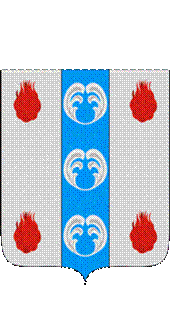 Российская ФедерацияНовгородская областьДУМА ПОДДОРСКОГО МУНИЦИПАЛЬНОГО РАЙОНАР Е Ш Е Н И Еот 27.09.2022 № 161с. ПоддорьеДума Поддорского муниципального районаРЕШИЛА:1. Внести в решение Думы Поддорского муниципального района от 15.12.2021 № 94 «О бюджете Поддорского муниципального района на 2022 год и на плановый период 2023 и 2024 годов» следующие изменения:1.1. Пункт 1 изложить в следующей редакции «1. Утвердить основные характеристики бюджета Поддорского муниципального района (далее бюджет муниципального района) на 2022 год:1) прогнозируемый общий объем доходов  бюджета муниципального района в сумме 209 151 157,90 рублей;2) общий объем расходов бюджета муниципального района в сумме 217 526 944,71 рублей; 3) прогнозируемый дефицит бюджета муниципального района  8 375 786,81 рублей».1.2. В пункте 2   подпункт 1)  цифру «117 821 097,56» заменить на цифру «117 841 197,56»; в подпункте 2) и цифру «117 821 097,56» заменить на цифру «117 841 197,56».1.3. В пункте 8 цифру «177 666 086,46» заменить на «177 479 378,00», цифру «85 704 717,56» заменить на «85 724 817,56».1.4. Приложение 1,2,8-11 к решению Думы муниципального района «О бюджете Поддорского  муниципального района на 2022 год и на плановый период 2023 и 2024 годов» изложить в прилагаемой редакции.1.5. раздел 1 приложения 19 изложить в следующей редакции:Раздел 1. 	Областные нормативы финансированиярасходов на заработную плату                                                                                                                                (рублей в год)2. Опубликовать решение в муниципальной газете «Вестник Поддорского муниципального района».3.Настоящее решение вступает в силу с момента опубликования и распространяется на правоотношения возникшие с 1 января 2022 года.Главамуниципального района                                                        Е.В.ПанинаПредседатель ДумыПоддорского муниципального района                              Т.Н.КрутоваО внесении изменений в решение Думы Поддорского муниципального района от 15.12.2021 № 94 «О бюджете Поддорского  муниципального района на 2022 год и на  плановый период 2023 и 2024 годов»Наименование
показателяЕдиница
измеренияЗаработная платаЗаработная платаНаименование
показателяЕдиница
измеренияосновных работниковадминистративно-хозяйственного персонала1234ДОШКОЛЬНОЕ ОБРАЗОВАНИЕДОШКОЛЬНОЕ ОБРАЗОВАНИЕДОШКОЛЬНОЕ ОБРАЗОВАНИЕДОШКОЛЬНОЕ ОБРАЗОВАНИЕОбразовательные организации, реализующие основную общеобразовательную программу дошкольного образованияОбразовательные организации, реализующие основную общеобразовательную программу дошкольного образованияОбразовательные организации, реализующие основную общеобразовательную программу дошкольного образованияОбразовательные организации, реализующие основную общеобразовательную программу дошкольного образованияОбеспечение общедоступного, бесплатного дошкольного образованияОбеспечение общедоступного, бесплатного дошкольного образованияОбеспечение общедоступного, бесплатного дошкольного образованияОбеспечение общедоступного, бесплатного дошкольного образованияПедагогические работники:Базовая  часть фонда заработной 
платы:городов и поселков городского типа (за исключением малокомплектных организаций)1 расчетный обучающийся, 1 расчетный обучающийся дошкольного возраста на дому 8827сельская местность (включая малокомплектные организации)1 расчетная группа155797Тьютор (городов и поселков городского типа, сельская местность)1 расчетный обучающийся с ОВЗ92036Стимулирующая и компенсационная части фонда 
заработной платы:городов и поселков городского типа (за исключением малокомплектных организаций)1 расчетный обучающийся,1 расчетный обучающийся дошкольного возраста на дому7584сельская местность (включая малокомплектные организации)1 расчетная группа133831Тьютор (городов и поселков городского типа, сельская местность)1 расчетный обучающийся с ОВЗ79069Административно-управленческий  персонал:городов и поселков городского типа1 расчетный обучающийся1983сельская местность1 расчетный обучающийся2222С централизацией ведения бухгалтерского учетагородов и поселков городского типа1 расчетный обучающийся1528сельская местность1 расчетный обучающийся1705Помощник воспитателя, младший воспитатель городов и поселков городского типа (за исключением малокомплектных организаций)1 расчетный обучающийся1407сельская местность (включая малокомплектные организации)1 расчетная группа21213Обеспечение присмотра и ухода за детьми, содержание зданий и сооруженийОбеспечение присмотра и ухода за детьми, содержание зданий и сооруженийОбеспечение присмотра и ухода за детьми, содержание зданий и сооруженийОбеспечение присмотра и ухода за детьми, содержание зданий и сооруженийАдминистративно-управленческий  персонал:городов и поселков городского типа1 расчетный обучающийся1067сельская местность1 расчетный обучающийся1195С централизацией ведения бухгалтерского учетагородов и поселков городского типа1 расчетный обучающийся822сельская местность1 расчетный обучающийся919Помощник воспитателя, младший воспитатель городов и поселков городского типа (за исключением малокомплектных организаций)1 расчетный обучающийся4221сельская местность (включая малокомплектные организации)1 расчетная группа79070Прочие работники1 расчетный обучающийся6825Прочие работникис централизацией ведения бухгалтерского учета1 расчетный обучающийся6751услуги ассистента (помощника)городов и поселков городского типа, сельская местность1 расчетный обучающий-ся с ОВЗ49108ОБЩЕЕ ОБРАЗОВАНИЕОБЩЕЕ ОБРАЗОВАНИЕОБЩЕЕ ОБРАЗОВАНИЕОБЩЕЕ ОБРАЗОВАНИЕОбразовательные организации, реализующие основные общеобразовательные программыОбразовательные организации, реализующие основные общеобразовательные программыОбразовательные организации, реализующие основные общеобразовательные программыОбразовательные организации, реализующие основные общеобразовательные программыОбеспечение общедоступного, бесплатного начального общего, основного общего и среднего общего образования (очная форма обучения)Обеспечение общедоступного, бесплатного начального общего, основного общего и среднего общего образования (очная форма обучения)Обеспечение общедоступного, бесплатного начального общего, основного общего и среднего общего образования (очная форма обучения)Обеспечение общедоступного, бесплатного начального общего, основного общего и среднего общего образования (очная форма обучения)Педагогические работники:Базовая  часть фонда заработной 
платы:городов и поселков городского типа1 расчетный обучающийся, 1 расчетный обучающийся  школьного возраста на дому4392сельская местность 1 расчетный класс1345351 расчетный обучающийся школьного возраста на дому5490Тьютор (городов и поселков городского типа, сельская местность)1 расчетный обучающийся с ОВЗ73698Организация воспитательной работы1 расчетный обучающийся630дополнительно на внеурочную 
деятельность в рамках ФГОС 
начального общего образования1 расчетный обучающийся по программе начального общего образования общеобразовательных классов 1142дополнительно на внеурочную деятельность в рамках ФГОС основного и среднего общего образования 1 расчетный обучающийся по программе основного и среднего общего образования общеобразовательных классов 834дополнительно на внеурочную 
деятельность по программам 
начального и основного общего образования1 расчетный обучающийся в классах для обучающихся с ограниченными возможностями здоровья (далее с ОВЗ)1296Стимулирующая и компенсационная части фонда заработной платы:1 расчетный обучающийся, 1 расчетный обучающийся  школьного возраста на дому5078в том числе оплата классного 
руководства1 обучающийся 480Тьютор (городов и поселков городского типа, сельская местность)1 расчетный обучающийся с ОВЗ85209дополнительно на внеурочную деятельность в рамках ФГОС 
начального общего образования1 расчетный обучающийся по программе начального общего образования общеобразовательных классов 1149дополнительно на внеурочную деятельность в рамках ФГОС основного и среднего общего образования 1 расчетный обучающийся по программе основного  и среднего общего образования общеобразовательных классов 837дополнительно на внеурочную 
деятельность по программам 
начального и основного общего образования1 расчетный обучающийся в классах для обучающихся с ОВЗ 1348Дополнительно общеобразовательные организации с наименованием «интернат»городская местностьБазовая часть фонда заработной 
платы:1 расчетный обучающийся, проживающий в организации962513259Стимулирующая  и компенсационные части фонда заработной платы:1 расчетный обучающийся, проживающий в организации50117356Административно-управленческий персонал:городов и поселков городского типа1 расчетный обучающийся2777сельская местность1 расчетный обучающийся2949 С централизацией ведения бухгалтерского учетагородов и поселков городского типа1 расчетный обучающийся2606сельская местность1 расчетный обучающийся2765 Обеспечение содержания зданий и сооруженийОбеспечение содержания зданий и сооруженийОбеспечение содержания зданий и сооруженийОбеспечение содержания зданий и сооружений1 расчетный обучающийся2402с централизацией ведения бухгалтерского учета1 расчетный обучающийся2291дополнительно на логопедическую помощь обучающимся по образовательной программе начального общего образования (за исключением обучающихся с ОВЗ)дополнительно на логопедическую помощь обучающимся по образовательной программе начального общего образования (за исключением обучающихся с ОВЗ)дополнительно на логопедическую помощь обучающимся по образовательной программе начального общего образования (за исключением обучающихся с ОВЗ)дополнительно на логопедическую помощь обучающимся по образовательной программе начального общего образования (за исключением обучающихся с ОВЗ)Базовая  часть фонда заработной 
платы:логопедическая помощьгородов и поселков городского типа, сельская местность1 расчетный обучающийся по образовательной программе начального общего образования (за исключением обучающихся с ОВЗ)107Стимулирующая и компенсационная части фонда заработной платы:городов и поселков городского типа, сельская местность1 расчетный обучающийся по программе начального общего образования (за исключением обучающихся с ОВЗ) 40дополнительно на создание специальных условий для получения образования обучающимися с ограниченными возможностями здоровьядополнительно на создание специальных условий для получения образования обучающимися с ограниченными возможностями здоровьядополнительно на создание специальных условий для получения образования обучающимися с ограниченными возможностями здоровьядополнительно на создание специальных условий для получения образования обучающимися с ограниченными возможностями здоровьяБазовая  часть фонда заработной 
платы:логопедическая помощьгородов и поселков городского типа1 расчетный обучающий-ся с ОВЗ по адаптированным образовательным программам начального общего образования 929сельская местность1 расчетный обучающий-ся с ОВЗ по адаптированным образовательным программам начального общего образования 1011Стимулирующая и компенсационная части фонда заработной платы:городов и поселков городского типа1 расчетный обучающий-ся с ОВЗ по адаптированным образовательным программам начального общего образования 644сельская местность1 расчетный обучающий-ся с ОВЗ по адаптированным образовательным программам начального общего образования 701психологическая помощьгородов и поселков городского типа1 расчетный обучающий-ся с ОВЗ328сельская местность1 расчетный обучающий-ся с ОВЗ358Стимулирующая и компенсационная части фонда заработной платы:городов и поселков городского типа1 расчетный обучающий-ся с ОВЗ227сельская местность1 расчетный обучающий-ся с ОВЗ248услуги ассистента (помощника)городов и поселков городского типа, сельская местность1 расчетный обучающий-ся с ОВЗ56060Обеспечение общедоступного, бесплатного начального общего, основного общего и среднего общего образования (очно-заочная форма обучения)Обеспечение общедоступного, бесплатного начального общего, основного общего и среднего общего образования (очно-заочная форма обучения)Обеспечение общедоступного, бесплатного начального общего, основного общего и среднего общего образования (очно-заочная форма обучения)Обеспечение общедоступного, бесплатного начального общего, основного общего и среднего общего образования (очно-заочная форма обучения)Педагогические работники:Базовая  часть фонда заработной 
платы:городов и поселков городского типа1 расчетный обучающийся1757сельская местность1 расчетный обучающийся2174Стимулирующая и компенсационная части фонда заработной платы:городов и поселков городского типа1 расчетный обучающийся 2031сельская местность1 расчетный обучающийся2514Административно-управленческий персонал:городов и поселков городского типа сельская местность1 расчетный обучающийся2777Обеспечение содержания зданий и сооруженийгородов и поселков городского типа1 расчетный обучающийся2402Обеспечение общедоступного, бесплатного начального общего, основного общего и среднего общего образования (заочная форма обучения)Обеспечение общедоступного, бесплатного начального общего, основного общего и среднего общего образования (заочная форма обучения)Обеспечение общедоступного, бесплатного начального общего, основного общего и среднего общего образования (заочная форма обучения)Обеспечение общедоступного, бесплатного начального общего, основного общего и среднего общего образования (заочная форма обучения)Педагогические работники:Базовая  часть фонда заработной 
платы:городов и поселков городского типа1 расчетный обучающийся 193Стимулирующая и компенсационная части фонда заработной платы:городов и поселков городского типа1 расчетный обучающийся223Административно-управленческий персонал:городов и поселков городского типа1 расчетный обучающийся2779Обеспечение содержания зданий и сооруженийгородов и поселков городского типа1 расчетный обучающийся2402Общеобразовательные организации, имеющие интернатыОбщеобразовательные организации, имеющие интернатыОбщеобразовательные организации, имеющие интернатыОбщеобразовательные организации, имеющие интернатыгородская местность	1 расчетный обучающийся, проживающий в организации656811161сельская местность1 расчетный обучающийся, проживающий в организации820811994Общеобразовательная организация с наименованием «спортивная школа - интернат»,  «Кадетская школа имени Александра Невского»Общеобразовательная организация с наименованием «спортивная школа - интернат»,  «Кадетская школа имени Александра Невского»Общеобразовательная организация с наименованием «спортивная школа - интернат»,  «Кадетская школа имени Александра Невского»Общеобразовательная организация с наименованием «спортивная школа - интернат»,  «Кадетская школа имени Александра Невского»городская местность Базовая  часть фонда заработной 
платы:1 расчетный обучающийся962513259дополнительно на медицинский персонал1 расчетный обучающийся6012Общая часть базового фонда 
заработной платы:    учителей1 расчетный обучающийся 4392административно-хозяйственный персонал  1 расчетный обучающийся2573тренеров- преподавателей1 расчетный обучающийся 4666административно-хозяйственный персонал  1 расчетный обучающийся3969Стимулирующая и компенсационная части фонда заработной платы:1 расчетный обучающийся5220 7368дополнительно на медицинский персонал1 расчетный обучающийся9337учителей1 расчетный обучающийся5244в том числе оплата классного 
руководства1 обучающийся480административно-хозяйственный персонал  1 расчетный обучающийся2485тренеров- преподавателей1 расчетный обучающийся 4021административно-хозяйственный персонал  1 расчетный обучающийся3487Организации, осуществляющие образовательную деятельность по адаптированным  основным общеобразовательным программам начального общего, основного общего, среднего общего образования (за исключением центров психолого-педагогической, медицинской и социальной помощи)Организации, осуществляющие образовательную деятельность по адаптированным  основным общеобразовательным программам начального общего, основного общего, среднего общего образования (за исключением центров психолого-педагогической, медицинской и социальной помощи)Организации, осуществляющие образовательную деятельность по адаптированным  основным общеобразовательным программам начального общего, основного общего, среднего общего образования (за исключением центров психолого-педагогической, медицинской и социальной помощи)Организации, осуществляющие образовательную деятельность по адаптированным  основным общеобразовательным программам начального общего, основного общего, среднего общего образования (за исключением центров психолого-педагогической, медицинской и социальной помощи)Базовая  часть фонда заработной 
платы:городов и поселков городского типа1 расчетный обучающийся с ОВЗ546332341 ребенок в возрасте 0-17 лет обслуживаемый ПМПК276125сельская местность1 расчетный обучающийся с ОВЗ62513703в том числе оплата классного 
руководства1 обучающийся с ОВЗ4801 ребенок в возрасте 0-17 лет обслуживаемый ПМПК319151сопровождение, обучающихся 
дистанционно1 обучающийся дистанционно1679613321Тьютор (городов и поселков городского типа, сельская местность)1 расчетный обучающийся с ОВЗ73698Организация воспитательной работы1 расчетный обучающийся630дополнительно на внеурочную 
деятельность в рамках ФГОС начального общего образования1 расчетный обучающийся с ОВЗ2355дополнительно на внеурочную 
деятельность в рамках ФГОС основного и среднего общего образования1 расчетный обучающийся с ОВЗ1296Стимулирующая и компенсационная части фонда заработной платы:городов и поселков городского 
типа, сельская местность1 расчетный обучающийся с ОВЗ2726673в том числе оплата классного 
руководства1 расчетный обучающийся с ОВЗ480сопровождение, обучающихся 
дистанционно1 обучающийся дистанционно232820001 ребенок в возрасте 0-17 лет обслуживаемый ПМПК8635Тьютор (городов и поселков городского типа, сельская местность)1 расчетный обучающийся с ОВЗ85209дополнительно на внеурочную 
деятельность в рамках ФГОС начального общего образования1 расчетный обучающийся с ОВЗ1584дополнительно на внеурочную 
деятельность в рамках ФГОС основного и среднего общего образования1 расчетный обучающийся с ОВЗ1348дополнительно на создание специальных условий для получения образования обучающимися с ограниченными возможностями здоровьяБазовая  часть фонда заработной 
платы:логопедическая помощьгородов и поселков городского типа1 расчетный обучающий-ся с ОВЗ по адаптированным образовательным программам начального общего образования 929сельская местность1 расчетный обучающий-ся с ОВЗ по адаптированным образовательным программам начального общего образования 1011Стимулирующая и компенсационная части фонда заработной платы:городов и поселков городского типа1 расчетный обучающий-ся с ОВЗ по адаптированным образовательным программам начального общего образования 644сельская местность1 расчетный обучающий-ся с ОВЗ по адаптированным образовательным программам начального общего образования 701психологическая помощьгородов и поселков городского типа1 расчетный обучающий-ся с ОВЗ328сельская местность1 расчетный обучающий-ся с ОВЗ358Стимулирующая и компенсационная части фонда заработной платы:городов и поселков городского типа1 расчетный обучающий-ся с ОВЗ227сельская местность1 расчетный обучающий-ся с ОВЗ248услуги ассистента (помощника)городов и поселков городского типа, сельская местность1 расчетный обучающий-ся с нарушением опорно –двигательного аппарата, нарушением зрения, обучающийся с тяжелыми и множественными нарушениями развития2242Государственная вечерняя (сменная) общеобразовательная организацияГосударственная вечерняя (сменная) общеобразовательная организацияГосударственная вечерняя (сменная) общеобразовательная организацияГосударственная вечерняя (сменная) общеобразовательная организацияБазовая  часть фонда заработной 
платы:городская местность1 расчетный обучающийся64871765в том числе оплата классного 
руководства1 обучающийся480дополнительно на внеурочную 
деятельность в рамках ФГОС 
начального общего образования1 расчетный обучающийся по программе начального общего образования общеобразовательных классов 2219дополнительно на внеурочную 
деятельность в рамках ФГОС 
основного и среднего общего образования1 расчетный обучающийся по программе основного и среднего общего образования общеобразовательных классов 1036Стимулирующая и компенсационная части фонда заработной платы:1 расчетный обучающийся1306389дополнительно на внеурочную 
деятельность в рамках  ФГОС 
начального общего образования1 расчетный обучающийся по программе начального общего образования общеобразовательных классов 1584дополнительно на внеурочную 
деятельность в рамках ФГОС 
основного и среднего общего образования1 расчетный обучающийся по программе основного и среднего общего образования общеобразовательных классов 740Организации, осуществляющие образовательную деятельность по адаптированным основным общеобразовательным программам начального общего, основного общего, среднего общего образования (за исключением центров психолого-педагогической, медицинской и социальной помощи) с наименованием «интернат»Организации, осуществляющие образовательную деятельность по адаптированным основным общеобразовательным программам начального общего, основного общего, среднего общего образования (за исключением центров психолого-педагогической, медицинской и социальной помощи) с наименованием «интернат»Организации, осуществляющие образовательную деятельность по адаптированным основным общеобразовательным программам начального общего, основного общего, среднего общего образования (за исключением центров психолого-педагогической, медицинской и социальной помощи) с наименованием «интернат»Организации, осуществляющие образовательную деятельность по адаптированным основным общеобразовательным программам начального общего, основного общего, среднего общего образования (за исключением центров психолого-педагогической, медицинской и социальной помощи) с наименованием «интернат»Базовая  часть фонда заработной 
платы:городская местность1 расчетный обучающийся с ОВЗ, проживающий в организации 10766 14388дополнительно на медицинский персонал1 расчетный обучающийся с ОВЗ, проживающий в организации 6006учителя1 расчетный обучающийся с ОВЗ5463административно-хозяйственный персонал  1 расчетный обучающийся с ОВЗ3101сельская местность 1 расчетный обучающийся с ОВЗ, проживающий в организации 13363 17859дополнительно на медицинский персонал1 расчетный обучающийся с ОВЗ, проживающий в организации 6945учителя1 расчетный обучающийся с ОВЗ6251сопровождение, обучающихся 
дистанционно1 обучающийся дистанционно1679613321административно-хозяйственный персонал  1 расчетный обучающийся с ОВЗ3550Стимулирующая и компенсационная части фонда заработной платы:1 расчетный обучающийся с ОВЗ, проживающий в организации 27303562в том числе оплата классного 
руководства1 обучающийся480дополнительно на медицинский персонал городская местность1 расчетный обучающийся с ОВЗ, проживающий в организации 9328дополнительно на медицинский персонал сельская местность1 расчетный обучающийся с ОВЗ, проживающий в организации 10786учителя1 расчетный обучающийся с ОВЗ2726сопровождение, обучающихся 
дистанционно1 обучающийся дистанционно23282000административно-хозяйственный персонал  1 расчетный обучающийся с ОВЗ645Организации для детей-сирот и детей, оставшихся без попечения родителей, реализующие общеобразовательные программыОрганизации для детей-сирот и детей, оставшихся без попечения родителей, реализующие общеобразовательные программыОрганизации для детей-сирот и детей, оставшихся без попечения родителей, реализующие общеобразовательные программыОрганизации для детей-сирот и детей, оставшихся без попечения родителей, реализующие общеобразовательные программыБазовая  часть фонда заработной 
платы:городская местность1 расчетный обучающийся, проживающий в организации 1272216525дополнительно на медицинский персонал1 расчетный обучающийся, проживающий в организации 6006учителя1 расчетный обучающийся 6094в том числе оплата классного 
руководства1 обучающийся480дополнительно на внеурочную 
деятельность  начального и среднего общего образования1 расчетный обучающийся с ОВЗ2355административно-хозяйственный персонал  1 расчетный обучающийся 3372сельская местность1 расчетный обучающийся, проживающий в организации 1429018954дополнительно на медицинский персонал1 расчетный обучающийся, проживающий в организации 6945учителя1 расчетный обучающийся 6880административно-хозяйственный персонал  1 расчетный обучающийся 3804Стимулирующая и компенсационная части фонда заработной платы:1 расчетный обучающийся, проживающий в организации 42104803дополнительно на медицинский персонал городская местность1 расчетный обучающийся, проживающий в организации 9328дополнительно на медицинский персонал сельская местность1 расчетный обучающийся, проживающий в организации 10786дополнительно на внеурочную 
деятельность начального общего образования1 расчетный обучающийся с ОВЗ1584учителя1 расчетный обучающийся 3337административно-хозяйственный персонал  1 расчетный обучающийся 883дополнительно на создание специальных условий для получения образования обучающимися с ограниченными возможностями здоровьядополнительно на создание специальных условий для получения образования обучающимися с ограниченными возможностями здоровьядополнительно на создание специальных условий для получения образования обучающимися с ограниченными возможностями здоровьядополнительно на создание специальных условий для получения образования обучающимися с ограниченными возможностями здоровьяБазовая  часть фонда заработной 
платы:логопедическая помощьгородов и поселков городского типа1 расчетный обучающий-ся с ОВЗ по адаптированным образовательным программам начального общего образования 929сельская местность1 расчетный обучающий-ся с ОВЗ по адаптированным образовательным программам начального общего образования 1011Стимулирующая и компенсационная части фонда заработной платы:городов и поселков городского типа1 расчетный обучающий-ся с ОВЗ по адаптированным образовательным программам начального общего образования 644сельская местность1 расчетный обучающий-ся с ОВЗ по адаптированным образовательным программам начального общего образования 701психологическая помощьгородов и поселков городского типа1 расчетный обучающий-ся с ОВЗ328сельская местность1 расчетный обучающий-ся с ОВЗ358Стимулирующая и компенсационная части фонда заработной платы:городов и поселков городского типа1 расчетный обучающий-ся с ОВЗ227сельская местность1 расчетный обучающий-ся с ОВЗ248услуги ассистента (помощника)городов и поселков городского типа, сельская местность1 расчетный обучающий-ся с нарушением опорно –двигательного аппарата, нарушением зрения, обучающийся с тяжелыми и множественными нарушениями развития2242ДОПОЛНИТЕЛЬНОЕ ОБРАЗОВАНИЕ ДЕТЕЙДОПОЛНИТЕЛЬНОЕ ОБРАЗОВАНИЕ ДЕТЕЙДОПОЛНИТЕЛЬНОЕ ОБРАЗОВАНИЕ ДЕТЕЙДОПОЛНИТЕЛЬНОЕ ОБРАЗОВАНИЕ ДЕТЕЙМуниципальные организации, реализующие программы дополнительного образования детей (за исключением ДЮСШ)Муниципальные организации, реализующие программы дополнительного образования детей (за исключением ДЮСШ)Муниципальные организации, реализующие программы дополнительного образования детей (за исключением ДЮСШ)Муниципальные организации, реализующие программы дополнительного образования детей (за исключением ДЮСШ)Обеспечение дополнительного образования детей Обеспечение дополнительного образования детей Обеспечение дополнительного образования детей Обеспечение дополнительного образования детей городская местность1 ребенок из числа детей и молодежи в возрасте от 5 до 17 лет 617466сельская местность1 ребенок из числа детей и молодежи в возрасте от 5 до 17 лет771466Дополнительно на обеспечение созданных  новых мест дополнительного образования детей  за счет средств субсидии из федерального бюджета  на создание новых мест дополнительного образования детей в рамках федерального проекта «Успех каждого ребенка» национального проекта «Образование»Дополнительно на обеспечение созданных  новых мест дополнительного образования детей  за счет средств субсидии из федерального бюджета  на создание новых мест дополнительного образования детей в рамках федерального проекта «Успех каждого ребенка» национального проекта «Образование»Дополнительно на обеспечение созданных  новых мест дополнительного образования детей  за счет средств субсидии из федерального бюджета  на создание новых мест дополнительного образования детей в рамках федерального проекта «Успех каждого ребенка» национального проекта «Образование»Дополнительно на обеспечение созданных  новых мест дополнительного образования детей  за счет средств субсидии из федерального бюджета  на создание новых мест дополнительного образования детей в рамках федерального проекта «Успех каждого ребенка» национального проекта «Образование»городская местностьрасчетное ученико-место1191сельская местностьрасчетное ученико-место1489СРЕДНЕЕ ПРОФЕССИОНАЛЬНОЕ ОБРАЗОВАНИЕСРЕДНЕЕ ПРОФЕССИОНАЛЬНОЕ ОБРАЗОВАНИЕСРЕДНЕЕ ПРОФЕССИОНАЛЬНОЕ ОБРАЗОВАНИЕСРЕДНЕЕ ПРОФЕССИОНАЛЬНОЕ ОБРАЗОВАНИЕПрофессиональные образовательные организации, реализующие программы подготовки квалифицированных рабочих, служащихПрофессиональные образовательные организации, реализующие программы подготовки квалифицированных рабочих, служащихПрофессиональные образовательные организации, реализующие программы подготовки квалифицированных рабочих, служащихПрофессиональные образовательные организации, реализующие программы подготовки квалифицированных рабочих, служащихБазовая  часть фонда заработной 
платы:городская местность1 расчетный обучающийся
11043
5183сельская местность1 расчетный обучающийся130496232Стимулирующая и компенсационная части фонда заработной платы:1 расчетный обучающийся45012116Профессиональные образовательные организации, реализующие программы подготовки специалистов среднего звенаПрофессиональные образовательные организации, реализующие программы подготовки специалистов среднего звенаПрофессиональные образовательные организации, реализующие программы подготовки специалистов среднего звенаПрофессиональные образовательные организации, реализующие программы подготовки специалистов среднего звенаБазовая  часть фонда заработной 
платы:городская местность1 расчетный обучающийся
110165321сельская местность1 расчетный обучающийся112146406сопровождение, обучающихся дистанционно1 обучающийся дистанционно1679613321Стимулирующая и компенсационная части фонда заработной платы:городская местность1 расчетный обучающийся
4489
2170сопровождение, обучающихся 
дистанционно1 обучающийся дистанционно23282000Многофункциональные центры прикладных квалификаций, реализующие программы дополнительного профессионального образованияМногофункциональные центры прикладных квалификаций, реализующие программы дополнительного профессионального образованияМногофункциональные центры прикладных квалификаций, реализующие программы дополнительного профессионального образованияМногофункциональные центры прикладных квалификаций, реализующие программы дополнительного профессионального образованияБазовая  часть фонда заработной 
платы:городская местность1 расчетный обучающийся110435288сельская местность1 расчетный обучающийся130496232Стимулирующая и компенсационная части фонда заработной платы:1 расчетный обучающийся 45012160ДРУГИЕ ВОПРОСЫ В ОБЛАСТИ ОБРАЗОВАНИЯДРУГИЕ ВОПРОСЫ В ОБЛАСТИ ОБРАЗОВАНИЯДРУГИЕ ВОПРОСЫ В ОБЛАСТИ ОБРАЗОВАНИЯДРУГИЕ ВОПРОСЫ В ОБЛАСТИ ОБРАЗОВАНИЯОрганизации, обеспечивающие предоставление услуг в сфере образованияОрганизации, обеспечивающие предоставление услуг в сфере образованияОрганизации, обеспечивающие предоставление услуг в сфере образованияОрганизации, обеспечивающие предоставление услуг в сфере образованияЦентры психолого-педагогической, медицинской и социальной помощиЦентры психолого-педагогической, медицинской и социальной помощиЦентры психолого-педагогической, медицинской и социальной помощиЦентры психолого-педагогической, медицинской и социальной помощиБазовая  часть фонда заработной 
платы:городская местность1 ребенок от 0 до 18 лет обслуживаемой территории27691сельская местность1 ребенок от 0 до 18 лет обслуживаемой территории319152городская местность1 ребенок в возрасте 0-17 лет обслуживаемый ПМПК276125сельская местность1 ребенок в возрасте 0-17 лет обслуживаемый ПМПК319109городская местность1 кандидат в замещающие родители6221сельская местность1 кандидат в замещающие родители6249сопровождение, обучающихся дистанционно1 обучающийся 
дистанционно1679613321Стимулирующая и компенсационная части фонда заработной платы:1 ребенок от 0 до 18 лет обслуживаемой территории86271 ребенок в возрасте 0-17 лет обслуживаемый ПМПК8627городская местность	1 кандидат в замещающие родители1444сельская местность1 кандидат в замещающие родители1722сопровождение, обучающихся дистанционно1 обучающийся 
дистанционно23282000Автотранспорт для подвоза обучающихсяАвтотранспорт для подвоза обучающихсяАвтотранспорт для подвоза обучающихсяАвтотранспорт для подвоза обучающихся1 автотранспортная 
единица269280Организации, обслуживающие и сопровождающие, деятельность муниципальных образовательных организацийОрганизации, обслуживающие и сопровождающие, деятельность муниципальных образовательных организацийОрганизации, обслуживающие и сопровождающие, деятельность муниципальных образовательных организацийОрганизации, обслуживающие и сопровождающие, деятельность муниципальных образовательных организацийСредний размер денежного 
содержания ставки специалиста                       1 расчетная ставка300454Средний размер денежного 
содержания ставки обслуживающего персонала       1 расчетная ставка166005Средний размер денежного 
содержания ставки специалиста  по назначению и выплате компенсации родительской платы                    1 расчетная ставка242964Дополнительные нормативы  по  образовательным организациям на обслуживание 
печей, котельных, электрических котлов, электрических котельных Дополнительные нормативы  по  образовательным организациям на обслуживание 
печей, котельных, электрических котлов, электрических котельных Дополнительные нормативы  по  образовательным организациям на обслуживание 
печей, котельных, электрических котлов, электрических котельных Дополнительные нормативы  по  образовательным организациям на обслуживание 
печей, котельных, электрических котлов, электрических котельных 1 печь46841 электрокотел234211 котельная, электро-котельная308471Приложение 1к  решению Думы Поддорского муниципального района  "О бюджете Поддорского муниципального района на 2022 год и на плановый период 2023 и 2024 годов"Приложение 1к  решению Думы Поддорского муниципального района  "О бюджете Поддорского муниципального района на 2022 год и на плановый период 2023 и 2024 годов"Приложение 1к  решению Думы Поддорского муниципального района  "О бюджете Поддорского муниципального района на 2022 год и на плановый период 2023 и 2024 годов"Приложение 1к  решению Думы Поддорского муниципального района  "О бюджете Поддорского муниципального района на 2022 год и на плановый период 2023 и 2024 годов"Приложение 1к  решению Думы Поддорского муниципального района  "О бюджете Поддорского муниципального района на 2022 год и на плановый период 2023 и 2024 годов"Приложение 1к  решению Думы Поддорского муниципального района  "О бюджете Поддорского муниципального района на 2022 год и на плановый период 2023 и 2024 годов"Приложение 1к  решению Думы Поддорского муниципального района  "О бюджете Поддорского муниципального района на 2022 год и на плановый период 2023 и 2024 годов"Приложение 1к  решению Думы Поддорского муниципального района  "О бюджете Поддорского муниципального района на 2022 год и на плановый период 2023 и 2024 годов"Приложение 1к  решению Думы Поддорского муниципального района  "О бюджете Поддорского муниципального района на 2022 год и на плановый период 2023 и 2024 годов"Приложение 1к  решению Думы Поддорского муниципального района  "О бюджете Поддорского муниципального района на 2022 год и на плановый период 2023 и 2024 годов"Прогнозируемые поступления доходов в бюджет Поддорского муниципального района на 2022 год  и на плановый период 2023 и 2024 годовПрогнозируемые поступления доходов в бюджет Поддорского муниципального района на 2022 год  и на плановый период 2023 и 2024 годовПрогнозируемые поступления доходов в бюджет Поддорского муниципального района на 2022 год  и на плановый период 2023 и 2024 годовПрогнозируемые поступления доходов в бюджет Поддорского муниципального района на 2022 год  и на плановый период 2023 и 2024 годовПрогнозируемые поступления доходов в бюджет Поддорского муниципального района на 2022 год  и на плановый период 2023 и 2024 годовПрогнозируемые поступления доходов в бюджет Поддорского муниципального района на 2022 год  и на плановый период 2023 и 2024 годоврублейНаименование доходовНаименование доходовКОД ДОХОДА202220232024112345ДОХОДЫ, ВСЕГОДОХОДЫ, ВСЕГО209 151 157,90  117 841 197,56  118 503 780,56  Налоговые и неналоговые доходыНалоговые и неналоговые доходы1 00 00000 00 0000 00031 574 580,00  32 116 380,00  33 169 520,00  Безвозмездные поступленияБезвозмездные поступления2 00 00000 00 0000 000177 576 577,9085 724 817,5685 334 260,56Безвозмездные поступления от других бюджетов бюджетной системы Российской ФедерацииБезвозмездные поступления от других бюджетов бюджетной системы Российской Федерации2 02 00000 00 0000 000177 479 378,0085 724 817,5685 334 260,56Безвозмездные поступления от других бюджетов бюджетной системы Российской Федерации (областного бюджета)Безвозмездные поступления от других бюджетов бюджетной системы Российской Федерации (областного бюджета)177 090 478,0085 724 817,5685 334 260,56Дотации от других бюджетов бюджетной системы Российской ФедерацииДотации от других бюджетов бюджетной системы Российской Федерации2 02 10000 00 0000 15070 273 500,0043 166 300,0042 769 000,00Дотации на выравнивание  бюджетной обеспеченности  муниципальных районов.Дотации на выравнивание  бюджетной обеспеченности  муниципальных районов.2 02 15001 05 0000 15070 273 500,0043 166 300,0042 769 000,00Субсидии бюджетам муниципальных образований (межбюджетные субсидии)Субсидии бюджетам муниципальных образований (межбюджетные субсидии)2 02 20000 00 0000 15049 508 161,063 468 517,563 503 860,56Субсидии бюджетам муниципальных образований на обеспечение мероприятий по переселению граждан из аварийного жилищного фонда, в том числе переселению граждан из аварийного жилищного фонда с учетом необходимости развития малоэтажного жилищного строительства, за счет средств, поступивших от государственной корпорации - Фонда содействия реформированию жилищно-коммунального хозяйстваСубсидии бюджетам муниципальных образований на обеспечение мероприятий по переселению граждан из аварийного жилищного фонда, в том числе переселению граждан из аварийного жилищного фонда с учетом необходимости развития малоэтажного жилищного строительства, за счет средств, поступивших от государственной корпорации - Фонда содействия реформированию жилищно-коммунального хозяйства 2 02 20299 00 0000 15018 527 552,620,000,00Субсидии бюджетам муниципальных районов на обеспечение мероприятий по переселению граждан из аварийного жилищного фонда, в том числе переселению граждан из аварийного жилищного фонда с учетом необходимости развития малоэтажного жилищного строительства, за счет средств, поступивших от государственной корпорации - Фонда содействия реформированию жилищно-коммунального хозяйстваСубсидии бюджетам муниципальных районов на обеспечение мероприятий по переселению граждан из аварийного жилищного фонда, в том числе переселению граждан из аварийного жилищного фонда с учетом необходимости развития малоэтажного жилищного строительства, за счет средств, поступивших от государственной корпорации - Фонда содействия реформированию жилищно-коммунального хозяйства 2 02 20299 05 0000 15018 527 552,62  0,000,00Субсидии бюджетам муниципальных образований на обеспечение мероприятий по переселению граждан из аварийного жилищного фонда, в том числе переселению граждан из аварийного жилищного фонда с учетом необходимости развития малоэтажного жилищного строительства, за счет средств бюджетовСубсидии бюджетам муниципальных образований на обеспечение мероприятий по переселению граждан из аварийного жилищного фонда, в том числе переселению граждан из аварийного жилищного фонда с учетом необходимости развития малоэтажного жилищного строительства, за счет средств бюджетов2 02 20302 00 0000 150573 017,080,000,00Субсидии бюджетам муниципальных районов на обеспечение мероприятий по переселению граждан из аварийного жилищного фонда, в том числе переселению граждан из аварийного жилищного фонда с учетом необходимости развития малоэтажного жилищного строительства, за счет средств бюджетовСубсидии бюджетам муниципальных районов на обеспечение мероприятий по переселению граждан из аварийного жилищного фонда, в том числе переселению граждан из аварийного жилищного фонда с учетом необходимости развития малоэтажного жилищного строительства, за счет средств бюджетов2 02 20302 05 0000 150573 017,08  0,000,00Субсидии бюджетам на оснащение объектов спортивной инфраструктуры спортивно-технологическим оборудованиемСубсидии бюджетам на оснащение объектов спортивной инфраструктуры спортивно-технологическим оборудованием2 02 25228 00 0000 1502 613 946,200,000,00Субсидии бюджетам муниципальных районов на оснащение объектов спортивной инфраструктуры спортивно-технологическим оборудованиемСубсидии бюджетам муниципальных районов на оснащение объектов спортивной инфраструктуры спортивно-технологическим оборудованием2 02 25228 05 0000 1502 613 946,200,000,00Субсидии бюджетам на организацию бесплатного горячего питания обучающихся, получающих начальное общее образование в государственных и муниципальных образовательных организацияхСубсидии бюджетам на организацию бесплатного горячего питания обучающихся, получающих начальное общее образование в государственных и муниципальных образовательных организациях2 02 25304 00 0000 1501 330 263,001 259 082,001 294 425,00Субсидии бюджетам муниципальных районов на организацию бесплатного горячего питания обучающихся, получающих начальное общее образование в государственных и муниципальных образовательных организацияхСубсидии бюджетам муниципальных районов на организацию бесплатного горячего питания обучающихся, получающих начальное общее образование в государственных и муниципальных образовательных организациях2 02 25304 05 0000 1501 330 263,001 259 082,001 294 425,00Субсидии бюджетам на обеспечение развития и укрепления материально-технической базы домов культуры в населенных пунктах с числом жителей до 50 тысяч человекСубсидии бюджетам на обеспечение развития и укрепления материально-технической базы домов культуры в населенных пунктах с числом жителей до 50 тысяч человек2 02 25467 00 0000 150726 100,00726 100,00726 100,00Субсидии бюджетам муниципальных районов на обеспечение развития и укрепления материально-технической базы домов культуры в населенных пунктах с числом жителей до 50 тысяч человекСубсидии бюджетам муниципальных районов на обеспечение развития и укрепления материально-технической базы домов культуры в населенных пунктах с числом жителей до 50 тысяч человек2 02 25467 05 0000 150726 100,00726 100,00726 100,00Субсидии бюджетам на развитие сети учреждений культурно-досугового типаСубсидии бюджетам на развитие сети учреждений культурно-досугового типа2 02 25513 00 0000 15010 555 090,000,000,00Субсидии бюджетам муниципальных районов на развитие сети учреждений культурно-досугового типаСубсидии бюджетам муниципальных районов на развитие сети учреждений культурно-досугового типа2 02 25513 05 0000 1508 635 600,000,000,00Субсидии бюджетам муниципальных районов на развитие сети учреждений культурно-досугового типаСубсидии бюджетам муниципальных районов на развитие сети учреждений культурно-досугового типа2 02 25513 05 0000 1501 919 490,00 Субсидии бюджетам муниципальных районов   на поддержку отрасли культуры Субсидии бюджетам муниципальных районов   на поддержку отрасли культуры2 02 25519 05 0000 150235 864,76226 835,56226 835,56 Субсидии бюджетам муниципальных районов   на поддержку отрасли культуры Субсидии бюджетам муниципальных районов   на поддержку отрасли культуры2 02 25519 05 0000 150103 092,78103 092,78103 092,78 Субсидии бюджетам муниципальных районов   на поддержку отрасли культуры Субсидии бюджетам муниципальных районов   на поддержку отрасли культуры2 02 25519 05 0000 150103 092,78103 092,78103 092,78 Субсидии бюджетам муниципальных районов   на поддержку отрасли культуры Субсидии бюджетам муниципальных районов   на поддержку отрасли культуры2 02 25519 05 0000 15029 679,2020 650,0020 650,00Прочие субсидииПрочие субсидии2 02 29999 00 0000 15014 946 327,401 256 500,001 256 500,00Субсидии бюджетам  муниципальных районов на на формирование муниципальных дорожных фондовСубсидии бюджетам  муниципальных районов на на формирование муниципальных дорожных фондов2 02 29999 05 7151 1501 321 000,00881 000,00881 000,00Субсидии бюджетам муниципальных районов и городского округа на приобретение или изготовление бланков документов об образовании и (или) о квалификации муниципальными образовательными организациямиСубсидии бюджетам муниципальных районов и городского округа на приобретение или изготовление бланков документов об образовании и (или) о квалификации муниципальными образовательными организациями2 02 29999 05 7208 1504 400,004 400,004 400,00 Субсидии бюджетам муниципальных районов и городского округа на обеспечение пожарной безопасности, антитеррористической и антикриминальной безопасности муниципальных дошкольных образовательных организаций, муниципальных общеобразовательных организаций, муниципальных организаций дополнительного образования детей Субсидии бюджетам муниципальных районов и городского округа на обеспечение пожарной безопасности, антитеррористической и антикриминальной безопасности муниципальных дошкольных образовательных организаций, муниципальных общеобразовательных организаций, муниципальных организаций дополнительного образования детей2 02 29999 05 7212 150371 100,00371 100,00371 100,00 Субсидии бюджетам муниципальных районов   на софинансирование расходов  муниципальных казенных, бюджетных и автономных  учреждений по  приобретению коммунальных услуг Субсидии бюджетам муниципальных районов   на софинансирование расходов  муниципальных казенных, бюджетных и автономных  учреждений по  приобретению коммунальных услуг2 02 29999 05 7230 15010 908 800,000,000,00Субсидии бюджетам муниципальных районов на реализацию мероприятий муниципальных программ в области водоснабжения и водоотведения в рамках подпрограммы "Развитие инфраструктуры водоснабжения и водоотведения населенных пунктов Новгородской области" государственной программы Новгородской области "Улучшение жилищных условий граждан и повышение качества жилищно-коммунальных услуг в Новгородской области на 2019-2024 годы»"Субсидии бюджетам муниципальных районов на реализацию мероприятий муниципальных программ в области водоснабжения и водоотведения в рамках подпрограммы "Развитие инфраструктуры водоснабжения и водоотведения населенных пунктов Новгородской области" государственной программы Новгородской области "Улучшение жилищных условий граждан и повышение качества жилищно-коммунальных услуг в Новгородской области на 2019-2024 годы»"2 02 29999 05 7237 1501 621 027,40  0,000,00Субсидии бюджетам муниципальных районов, муниципальных округов, городского округа Новгородской области на реализацию местных инициатив в рамках приоритетного регионального проекта "Наш выбор" Субсидии бюджетам муниципальных районов, муниципальных округов, городского округа Новгородской области на реализацию местных инициатив в рамках приоритетного регионального проекта "Наш выбор" 2 02 29999 05 7705 150720 000,00Субвенции бюджетам субъектов Российской Федерации и муниципальных образованийСубвенции бюджетам субъектов Российской Федерации и муниципальных образований41 371 692,0034 713 700,0034 685 100,00Субвенции бюджетам муниципальных районов на ежемесячное денежное вознаграждение за классное руководство в муниципальных образовательных организациях, реализующих общеобразовательные программы начального общего, основного общего и среднего общего образованияСубвенции бюджетам муниципальных районов на ежемесячное денежное вознаграждение за классное руководство в муниципальных образовательных организациях, реализующих общеобразовательные программы начального общего, основного общего и среднего общего образования2 02 30021 05 0000 150205 300,00205 300,00205 300,00Субвенции местным бюджетам на выполнение переданных полномочийСубвенции местным бюджетам на выполнение переданных полномочий2 02 30024 00 0000 15033 434 000,0027 401 600,0027 445 200,00Субвенции бюджетам муниципальных районов на обеспечение деятельности центров образования цифрового и гуманитарного профилей в общеобразовательных муниципальных организациях области Субвенции бюджетам муниципальных районов на обеспечение деятельности центров образования цифрового и гуманитарного профилей в общеобразовательных муниципальных организациях области 2 02 30024 05 7002 150538 500,00538 500,00538 500,00Субвенции бюджетам муниципальных районов на обеспечение государственных гарантий реализации прав на получение общедоступного и бесплатного дошкольного образования в муниципальных дошкольных образовательных организациях, общедоступного и бесплатного дошкольного, начального общего, основного общего, среднего общего образования в муниципальных общеобразовательных организациях, обеспечение дополнительного образования детей в муниципальных общеобразовательных организациях в части расходов на оплату труда работникам образовательных организаций, технические средства обучения, расходные материалы и хозяйственные нужды образовательных организаций, на организацию обучения по основным общеобразовательным программам на дому, возмещение расходов за пользование услугой доступа к информационно-телекоммуникационной сети "Интернет" муниципальных общеобразовательных организаций, организующих обучение детей-инвалидов с использованием дистанционных образовательных технологийСубвенции бюджетам муниципальных районов на обеспечение государственных гарантий реализации прав на получение общедоступного и бесплатного дошкольного образования в муниципальных дошкольных образовательных организациях, общедоступного и бесплатного дошкольного, начального общего, основного общего, среднего общего образования в муниципальных общеобразовательных организациях, обеспечение дополнительного образования детей в муниципальных общеобразовательных организациях в части расходов на оплату труда работникам образовательных организаций, технические средства обучения, расходные материалы и хозяйственные нужды образовательных организаций, на организацию обучения по основным общеобразовательным программам на дому, возмещение расходов за пользование услугой доступа к информационно-телекоммуникационной сети "Интернет" муниципальных общеобразовательных организаций, организующих обучение детей-инвалидов с использованием дистанционных образовательных технологий2 02 30024 05 7004 15020 103 600,0017 574 900,0017 574 900,00Субвенции бюджетам муниципальных районов на осуществление отдельных государственных полномочий по оказанию социальной поддержки обучающимся муниципальных образовательных организацийСубвенции бюджетам муниципальных районов на осуществление отдельных государственных полномочий по оказанию социальной поддержки обучающимся муниципальных образовательных организаций2 02 30024 05 7006 150551 500,00  500 400,00  500 400,00  Субвенции бюджетам муниципальных районов  на  осуществление  государственных полномочий по расчету и предоставлению дотаций на выравнивание бюджетной обеспеченности поселений.Субвенции бюджетам муниципальных районов  на  осуществление  государственных полномочий по расчету и предоставлению дотаций на выравнивание бюджетной обеспеченности поселений.2 02 30024 05 7010 15010 469 200,007 547 600,007 591 200,00Субвенции бюджетам муниципальных районов на возмещение затрат по содержанию штатных единиц, осуществляющих переданные отдельные государственные полномочия областиСубвенции бюджетам муниципальных районов на возмещение затрат по содержанию штатных единиц, осуществляющих переданные отдельные государственные полномочия области2 02 30024 05 7028 1501 399 900,00  1 058 300,001 058 300,00Субвенции бюджетам муниципальных районов на обеспечение муниципальных организаций, осуществляющих образовательную деятельность по образовательным программам начального общего, основного общего и среднего общего образования, учебниками и учебными пособиямиСубвенции бюджетам муниципальных районов на обеспечение муниципальных организаций, осуществляющих образовательную деятельность по образовательным программам начального общего, основного общего и среднего общего образования, учебниками и учебными пособиями2 02 30024 05 7050 150247 900,00  117 500,00117 500,00Субвенции бюджетам муниципальных районов на обеспечение доступа к информационно-телекоммуникационной сети "Интернет" муниципальных организаций, осуществляющих образовательную деятельность по образовательным программам начального общего, основного общего и среднего общего образованияСубвенции бюджетам муниципальных районов на обеспечение доступа к информационно-телекоммуникационной сети "Интернет" муниципальных организаций, осуществляющих образовательную деятельность по образовательным программам начального общего, основного общего и среднего общего образования2 02 30024 05 7057 15047 300,0047 300,0047 300,00Субвенции бюджетам муниципальных районов  на осуществление отдельных государственных полномочий по определению перечня должностных лиц, уполномоченных составлять протоколы об административных правонарушениях, предусмотренных соответствующими статьями областного закона "Об административных правонарушениях"Субвенции бюджетам муниципальных районов  на осуществление отдельных государственных полномочий по определению перечня должностных лиц, уполномоченных составлять протоколы об административных правонарушениях, предусмотренных соответствующими статьями областного закона "Об административных правонарушениях"2 02 30024 05 7065 1502 500,002 500,002 500,00Субвенции бюджетам муниципальных районов, муниципальных округов и городского округа Новгородской области на осуществление отдельных государственных полномочий в области увековечения памяти погибших при защите Отечества на 2022 год Субвенции бюджетам муниципальных районов, муниципальных округов и городского округа Новгородской области на осуществление отдельных государственных полномочий в области увековечения памяти погибших при защите Отечества на 2022 год 2 02 30024 05 7066 15059 000,00Субвенции бюджетам муниципальных районов на осуществление отдельных государственных полномочий по организации мероприятий при осуществлении деятельности по обращению с животными без владельцевСубвенции бюджетам муниципальных районов на осуществление отдельных государственных полномочий по организации мероприятий при осуществлении деятельности по обращению с животными без владельцев2 02 30024 05 7072 15014 600,0014 600,0014 600,00Субвенции бюджетам муниципальных районов на содержание ребенка в семье опекуна и приемной семье, а также вознаграждение, причитающееся  приемному родителю Субвенции бюджетам муниципальных районов на содержание ребенка в семье опекуна и приемной семье, а также вознаграждение, причитающееся  приемному родителю 2 02 30027 05 0000 1503 325 200,003 325 200,003 325 200,00Субвенции бюджетам муниципальных районов на компенсацию родительской платы родителям (законным представителям) детей, посещающих частные и муниципальные образовательные организации, реализующие образовательную программу дошкольного образованияСубвенции бюджетам муниципальных районов на компенсацию родительской платы родителям (законным представителям) детей, посещающих частные и муниципальные образовательные организации, реализующие образовательную программу дошкольного образования2 02 30029 05 0000 150181 700,00  181 700,00  181 700,00  Субвенции бюджетам муниципальных районов на обеспечение жилыми помещениями детей - сирот и детей, оставшихся без попечения родителей, лиц из числа детей - сирот и детей, оставшихся без попечения родителей Субвенции бюджетам муниципальных районов на обеспечение жилыми помещениями детей - сирот и детей, оставшихся без попечения родителей, лиц из числа детей - сирот и детей, оставшихся без попечения родителей 2 02 35082 05 0000 1501 852 092,00  1 283 600,001 283 600,00Субвенции бюджетам на осуществление первичного воинского учета органами местного самоуправления поселений, муниципальных и городских округовСубвенции бюджетам на осуществление первичного воинского учета органами местного самоуправления поселений, муниципальных и городских округов2 02 35118 05 0000 150450 000,00441 900,00456 900,00Субвенции бюджетам муниципальных районов для финансового обеспечения государственных полномочий по составлению (изменению, дополнению) списков кандидатов в присяжные заседатели федеральных судов общей юрисдикции в Российской ФедерацииСубвенции бюджетам муниципальных районов для финансового обеспечения государственных полномочий по составлению (изменению, дополнению) списков кандидатов в присяжные заседатели федеральных судов общей юрисдикции в Российской Федерации2 02 35120 05 0000 15038 000,002 000,001 800,00Субвенции бюджетам муниципальных районов на ежемесячное денежное вознаграждение за классное руководство педагогическим работникам государственных и муниципальных общеобразовательных организаций (истоником финансового обеспечения которых является иной межбюджетный трансферт из федерального бюджета)Субвенции бюджетам муниципальных районов на ежемесячное денежное вознаграждение за классное руководство педагогическим работникам государственных и муниципальных общеобразовательных организаций (истоником финансового обеспечения которых является иной межбюджетный трансферт из федерального бюджета)2 02 35303 05 0000 1501 577 400,001 582 500,001 484 300,00Субвенции бюджетам муниципальных районов на осуществление отдельных государственных полномочий в сфере государственной регистрации актов гражданского состоянияСубвенции бюджетам муниципальных районов на осуществление отдельных государственных полномочий в сфере государственной регистрации актов гражданского состояния2 02 35930 05 0000 150308 000,00289 900,00301 100,00Иные межбюджетные трансфертыИные межбюджетные трансферты16 326 024,944 376 300,004 376 300,00Межбюджетные трансферты, передаваемые бюджетам муниципальных районов на осуществление части полномочий по решению вопросов местного значения в соответствии с заключенными  соглашениями.Межбюджетные трансферты, передаваемые бюджетам муниципальных районов на осуществление части полномочий по решению вопросов местного значения в соответствии с заключенными  соглашениями.2 02 40014 05 0000 15\0388 900,00 Иные межбюджетные трансферты бюджетам муниципальных районов и городского округа на финансовое обеспечение деятельности центров образования цифрового и гуманитарного профилей в общеобразовательных муниципальных организациях области                                                                                              Иные межбюджетные трансферты бюджетам муниципальных районов и городского округа на финансовое обеспечение деятельности центров образования цифрового и гуманитарного профилей в общеобразовательных муниципальных организациях области                                                                                             2 02 49999 05 7137 150100 000,00100 000,00100 000,00 Иные межбюджетные трансферты бюджетам муниципальных районов и городского округа на финансовое обеспечение внедрения и функционирования целевой модели цифровой образовательной среды в общеобразовательных муниципальных организациях области Иные межбюджетные трансферты бюджетам муниципальных районов и городского округа на финансовое обеспечение внедрения и функционирования целевой модели цифровой образовательной среды в общеобразовательных муниципальных организациях области2 02 49999 05 7138 15015 000,0015 000,0015 000,00 Иные межбюджетные трансферты бюджетам муниципальных районов и городского округа на частичную компенсацию дополнительных расходов на повышение оплаты труда работников бюджетной сферы  Иные межбюджетные трансферты бюджетам муниципальных районов и городского округа на частичную компенсацию дополнительных расходов на повышение оплаты труда работников бюджетной сферы 2 02 49999 05 7141 1505 982 200,00  0,000,00Иные межбюджетные трансферты бюджетам муниципальных районов, муниципальных округов, городского округа Новгородской области на реализацию муниципальных проектов, реализуемых в рамках кластеровИные межбюджетные трансферты бюджетам муниципальных районов, муниципальных округов, городского округа Новгородской области на реализацию муниципальных проектов, реализуемых в рамках кластеров2 02 49999 05 7236 150100 000,00 Иные межбюджетные трансферты  бюджетам муниципальных районов, муниципальных округов Новгородской области  на организацию бесплатной перевозки обучающихся общеобразовательных организаций Иные межбюджетные трансферты  бюджетам муниципальных районов, муниципальных округов Новгородской области  на организацию бесплатной перевозки обучающихся общеобразовательных организаций2 02 49999 05 7238 1504 341 500,00  4 261 300,00  4 261 300,00  Иные межбюджетные трансферты  бюджетам муниципальных районов, муниципальных округов, городского округа Новгородской области на частичную компенсацию расходов, связанных с увеличением норматива финансирования питания отдельных категорий обучающихся в образовательных организациях, реализующих основную общеобразовательную программу дошкольного образованияИные межбюджетные трансферты  бюджетам муниципальных районов, муниципальных округов, городского округа Новгородской области на частичную компенсацию расходов, связанных с увеличением норматива финансирования питания отдельных категорий обучающихся в образовательных организациях, реализующих основную общеобразовательную программу дошкольного образования2 02 49999 05 7619 15043 500,00  0,00  0,00  Иные межбюджетные трансферты бюджетам муниципальных районов, муниципальных округов, городских поселений и городского округа на финансовое обеспечение затрат по созданию и (или) содержанию мест (площадок) накопления твердых коммунальных отходов Иные межбюджетные трансферты бюджетам муниципальных районов, муниципальных округов, городских поселений и городского округа на финансовое обеспечение затрат по созданию и (или) содержанию мест (площадок) накопления твердых коммунальных отходов 2 02 49999 05 7621 150135 624,94  Иные межбюджетные трансферты  бюджетам муниципальных районов, муниципальных округов, городского округа Новгородской области на частичную компенсацию расходов, связанных с увеличением стоимости питания обучающихся в образовательных организациях, реализующих основную общеобразовательную программу дошкольного образования Иные межбюджетные трансферты  бюджетам муниципальных районов, муниципальных округов, городского округа Новгородской области на частичную компенсацию расходов, связанных с увеличением стоимости питания обучающихся в образовательных организациях, реализующих основную общеобразовательную программу дошкольного образования 2 02 49999 05 7622 15084 600,00  Иные межбюджетные трансферты бюджетам муниципальных районов, муниципальных округов и городского округа  Новгородской области по итогам ежегодного рейтинга социально-экономического развитияИные межбюджетные трансферты бюджетам муниципальных районов, муниципальных округов и городского округа  Новгородской области по итогам ежегодного рейтинга социально-экономического развития2 02 49999 05 7703 1505 000 000,00  Иные межбюджетные трансферты бюджетам муниципальных районов, муниципальных округов, городского округа Новгородской области, обеспечивающих создание благоприятных условий для применения физическими лицами специального налогового режима "Налог на профессиональный доход"Иные межбюджетные трансферты бюджетам муниципальных районов, муниципальных округов, городского округа Новгородской области, обеспечивающих создание благоприятных условий для применения физическими лицами специального налогового режима "Налог на профессиональный доход"2 02 49999 05 7704 150134 700,00  Прочие безвозмездные поступленияПрочие безвозмездные поступления2 07 00000 00 0000 00099 000,00  0,00  0,00  Прочие безвозмездные поступления в бюджетыПрочие безвозмездные поступления в бюджеты2 07 00000 05 0000 15099 000,00  0,00  0,00  Прочие безвозмездные поступления в бюджеты муниципальных районовПрочие безвозмездные поступления в бюджеты муниципальных районов2 07 05030 05 0000 15099 000,00  0,00  0,00  Возврат остатков субсидий, субвенций и иных межбюджетных трансфертов, имеющих целевое назначение, прошлых лет Возврат остатков субсидий, субвенций и иных межбюджетных трансфертов, имеющих целевое назначение, прошлых лет 2 19 00000 00 0000 000-1 800,100,000,00Возврат остатков субсидий, субвенций и иных межбюджетных трансфертов, имеющих целевое назначение, прошлых лет из бюджетов муниципальных районовВозврат остатков субсидий, субвенций и иных межбюджетных трансфертов, имеющих целевое назначение, прошлых лет из бюджетов муниципальных районов2 19 00000 05 0000 150-1 800,100,000,00Возврат прочих остатков субсидий, субвенций и иных межбюджетных трансфертов, имеющих целевое назначение, прошлых лет из бюджетов муниципальных районовВозврат прочих остатков субсидий, субвенций и иных межбюджетных трансфертов, имеющих целевое назначение, прошлых лет из бюджетов муниципальных районов2 19 60010 05 0000 150-1 800,100,000,00Приложение 2к  решению Думы Поддорского муниципального района  "О бюджете Поддорского муниципального района на 2022 год и на плановый период 2023 и 2024 годов"Приложение 2к  решению Думы Поддорского муниципального района  "О бюджете Поддорского муниципального района на 2022 год и на плановый период 2023 и 2024 годов"Приложение 2к  решению Думы Поддорского муниципального района  "О бюджете Поддорского муниципального района на 2022 год и на плановый период 2023 и 2024 годов"Приложение 2к  решению Думы Поддорского муниципального района  "О бюджете Поддорского муниципального района на 2022 год и на плановый период 2023 и 2024 годов"Приложение 2к  решению Думы Поддорского муниципального района  "О бюджете Поддорского муниципального района на 2022 год и на плановый период 2023 и 2024 годов"Приложение 2к  решению Думы Поддорского муниципального района  "О бюджете Поддорского муниципального района на 2022 год и на плановый период 2023 и 2024 годов"Приложение 2к  решению Думы Поддорского муниципального района  "О бюджете Поддорского муниципального района на 2022 год и на плановый период 2023 и 2024 годов"Приложение 2к  решению Думы Поддорского муниципального района  "О бюджете Поддорского муниципального района на 2022 год и на плановый период 2023 и 2024 годов"Приложение 2к  решению Думы Поддорского муниципального района  "О бюджете Поддорского муниципального района на 2022 год и на плановый период 2023 и 2024 годов"Приложение 2к  решению Думы Поддорского муниципального района  "О бюджете Поддорского муниципального района на 2022 год и на плановый период 2023 и 2024 годов"Приложение 2к  решению Думы Поддорского муниципального района  "О бюджете Поддорского муниципального района на 2022 год и на плановый период 2023 и 2024 годов"Приложение 2к  решению Думы Поддорского муниципального района  "О бюджете Поддорского муниципального района на 2022 год и на плановый период 2023 и 2024 годов"Источники внутреннего финансирования дефицита бюджета  Поддорского муниципального района  на 2022 год и на плановый период 2023 и 2024 годовИсточники внутреннего финансирования дефицита бюджета  Поддорского муниципального района  на 2022 год и на плановый период 2023 и 2024 годовИсточники внутреннего финансирования дефицита бюджета  Поддорского муниципального района  на 2022 год и на плановый период 2023 и 2024 годовИсточники внутреннего финансирования дефицита бюджета  Поддорского муниципального района  на 2022 год и на плановый период 2023 и 2024 годовИсточники внутреннего финансирования дефицита бюджета  Поддорского муниципального района  на 2022 год и на плановый период 2023 и 2024 годовИсточники внутреннего финансирования дефицита бюджета  Поддорского муниципального района  на 2022 год и на плановый период 2023 и 2024 годовИсточники внутреннего финансирования дефицита бюджета  Поддорского муниципального района  на 2022 год и на плановый период 2023 и 2024 годовИсточники внутреннего финансирования дефицита бюджета  Поддорского муниципального района  на 2022 год и на плановый период 2023 и 2024 годовИсточники внутреннего финансирования дефицита бюджета  Поддорского муниципального района  на 2022 год и на плановый период 2023 и 2024 годовв рубляхНаименование источника внутреннего финансирования дефицита бюджетаНаименование источника внутреннего финансирования дефицита бюджетаКод группы, подгруппы, статьи и вида источниковКод группы, подгруппы, статьи и вида источниковКод группы, подгруппы, статьи и вида источниковКод группы, подгруппы, статьи и вида источников202220232024112222345Источники финансирования дефицита бюджета - всегоИсточники финансирования дефицита бюджета - всего8 375 786,810,00  0,00  в том числе:в том числе:Источники  внутреннего финансирования дефицитов бюджетаИсточники  внутреннего финансирования дефицитов бюджета0,00  0,00  0,00  Кредиты кредитных организаций в валюте Российской ФедерацииКредиты кредитных организаций в валюте Российской Федерации000 01 02 00 00 00 0000 000000 01 02 00 00 00 0000 000000 01 02 00 00 00 0000 000000 01 02 00 00 00 0000 0000,00  800 000,00  1 200 000,00  Получение кредитов от кредитных  организаций  в валюте Российской ФедерацииПолучение кредитов от кредитных  организаций  в валюте Российской Федерации000 01 02 00 00 00 0000 700000 01 02 00 00 00 0000 700000 01 02 00 00 00 0000 700000 01 02 00 00 00 0000 7000,00  1 849 400,00  3 373 800,00  Получение кредитов от кредитных организаций бюджетами муниципальных районов в валюте Российской ФедерацииПолучение кредитов от кредитных организаций бюджетами муниципальных районов в валюте Российской Федерации000 01 02 00 00 05 0000 710000 01 02 00 00 05 0000 710000 01 02 00 00 05 0000 710000 01 02 00 00 05 0000 7100,00  1 849 400,00  3 373 800,00  Погашение кредитов, предоставленных кредитными организациями в валюте Российской ФедерацииПогашение кредитов, предоставленных кредитными организациями в валюте Российской Федерации000 01 02 00 00 00 0000 800000 01 02 00 00 00 0000 800000 01 02 00 00 00 0000 800000 01 02 00 00 00 0000 8000,00  -1 049 400,00  -2 173 800,00  Погашение бюджетами муниципальных районов кредитов от кредитных организаций в валюте Российской ФедерацииПогашение бюджетами муниципальных районов кредитов от кредитных организаций в валюте Российской Федерации000 01 02 00 00 05 0000 810000 01 02 00 00 05 0000 810000 01 02 00 00 05 0000 810000 01 02 00 00 05 0000 8100,00  -1 049 400,00  -2 173 800,00  Бюджетные кредиты от других бюджетов бюджетной системы Российской ФедерацииБюджетные кредиты от других бюджетов бюджетной системы Российской Федерации000 01 03 00 00 00 0000 000000 01 03 00 00 00 0000 000000 01 03 00 00 00 0000 000000 01 03 00 00 00 0000 0000,00  -800 000,00  -1 200 000,00  Бюджетные кредиты от других бюджетов бюджетной системы Российской Федерации в валюте Российской ФедерацииБюджетные кредиты от других бюджетов бюджетной системы Российской Федерации в валюте Российской Федерации000 01 03 01 00 00 0000 000000 01 03 01 00 00 0000 000000 01 03 01 00 00 0000 000000 01 03 01 00 00 0000 0000,00  -800 000,00  -1 200 000,00  Получение бюджетных кредитов от других бюджетов бюджетной системы Российской Федерации в валюте Российской ФедерацииПолучение бюджетных кредитов от других бюджетов бюджетной системы Российской Федерации в валюте Российской Федерации000 01 03 01 00 00 0000 700000 01 03 01 00 00 0000 700000 01 03 01 00 00 0000 700000 01 03 01 00 00 0000 7000,00  0,00  0,00  Получение кредитов от других бюджетов бюджетной системы Российской Федерации бюджетами муниципальных районов в валюте Российской ФедерацииПолучение кредитов от других бюджетов бюджетной системы Российской Федерации бюджетами муниципальных районов в валюте Российской Федерации000 01 03 01 00 05 0000 710000 01 03 01 00 05 0000 710000 01 03 01 00 05 0000 710000 01 03 01 00 05 0000 7100,00  0,00  0,00  в том числе:в том числе: Получение бюджетных кредитов из областного бюджета на пополнение остатков средств на счетах бюджетов муниципальных районов Российской Федерации Получение бюджетных кредитов из областного бюджета на пополнение остатков средств на счетах бюджетов муниципальных районов Российской Федерации000 01 03 01 00 05 0000 710000 01 03 01 00 05 0000 710000 01 03 01 00 05 0000 710000 01 03 01 00 05 0000 7100,00  0,00  0,00  Получение бюджетных кредитов из областного бюджета   для частичного покрытия дефицита бюджета муниципального районаПолучение бюджетных кредитов из областного бюджета   для частичного покрытия дефицита бюджета муниципального района000 01 03 01 00 05 0000 710000 01 03 01 00 05 0000 710000 01 03 01 00 05 0000 710000 01 03 01 00 05 0000 7100,00  0,00  0,00  Погашение бюджетных кредитов, полученных от других бюджетов бюджетной системы Российской Федерации в валюте Российской ФедерацииПогашение бюджетных кредитов, полученных от других бюджетов бюджетной системы Российской Федерации в валюте Российской Федерации000 01 03 01 00 00 0000 800000 01 03 01 00 00 0000 800000 01 03 01 00 00 0000 800000 01 03 01 00 00 0000 8000,00  -800 000,00  -1 200 000,00  Погашение бюджетами городских округов кредитов от других бюджетов бюджетной системы Российской Федерации в валюте Российской ФедерацииПогашение бюджетами городских округов кредитов от других бюджетов бюджетной системы Российской Федерации в валюте Российской Федерации000 01 03 01 00 05 0000 810000 01 03 01 00 05 0000 810000 01 03 01 00 05 0000 810000 01 03 01 00 05 0000 8100,00  -800 000,00  -1 200 000,00  в том числе:в том числе: Погашение бюджетных кредитов из областного бюджета на пополнение остатков средств на счетах бюджетов муниципальных районов Российской Федерации Погашение бюджетных кредитов из областного бюджета на пополнение остатков средств на счетах бюджетов муниципальных районов Российской Федерации000 01 03 01 00 05 0000 810000 01 03 01 00 05 0000 810000 01 03 01 00 05 0000 810000 01 03 01 00 05 0000 8100,00  0,00  0,00  Погашение бюджетных кредитов из областного бюджета   для частичного покрытия дефицита бюджета муниципального районаПогашение бюджетных кредитов из областного бюджета   для частичного покрытия дефицита бюджета муниципального района000 01 03 01 00 05 0000 810000 01 03 01 00 05 0000 810000 01 03 01 00 05 0000 810000 01 03 01 00 05 0000 8100,00  -800 000,00  -1 200 000,00  Иные источники внутреннего финансирования дефицитов бюджетовИные источники внутреннего финансирования дефицитов бюджетов000 01 06 00 00 00 0000 000000 01 06 00 00 00 0000 000000 01 06 00 00 00 0000 000000 01 06 00 00 00 0000 0000,00  0,00  0,00  Бюджетные кредиты, предоставленные внутри страны в валюте Российской ФедерацииБюджетные кредиты, предоставленные внутри страны в валюте Российской Федерации000 01 06 05 00 00 0000 000000 01 06 05 00 00 0000 000000 01 06 05 00 00 0000 000000 01 06 05 00 00 0000 0000,00  0,00  0,00  Возврат бюджетных кредитов, предоставленных юридическим лицам в валюте Российской ФедерацииВозврат бюджетных кредитов, предоставленных юридическим лицам в валюте Российской Федерации000 01 06 05 00 00 0000 600000 01 06 05 00 00 0000 600000 01 06 05 00 00 0000 600000 01 06 05 00 00 0000 6000,00  0,00  0,00  Возврат бюджетных кредитов, предоставленных другим бюджетам бюджетной системы Российской Федерации из бюджетов муниципальных районов в валюте Российской ФедерацииВозврат бюджетных кредитов, предоставленных другим бюджетам бюджетной системы Российской Федерации из бюджетов муниципальных районов в валюте Российской Федерации000 01 06 05 02 05 0000 640000 01 06 05 02 05 0000 640000 01 06 05 02 05 0000 640000 01 06 05 02 05 0000 6400,00  0,00  0,00  Бюджетные кредиты на частичное покрытие дефицитов, покрытие временных кассовых разрывовБюджетные кредиты на частичное покрытие дефицитов, покрытие временных кассовых разрывов 000 01 06 05 02 05 0012 640 000 01 06 05 02 05 0012 640 000 01 06 05 02 05 0012 640 000 01 06 05 02 05 0012 6400,00  0,00  0,00  Предоставление бюджетных кредитов внутри страны в валюте Российской ФедерацииПредоставление бюджетных кредитов внутри страны в валюте Российской Федерации000 01 06 05 00 00 0000 500000 01 06 05 00 00 0000 500000 01 06 05 00 00 0000 500000 01 06 05 00 00 0000 5000,00  0,00  0,00  Предоставление бюджетных кредитов другим бюджетам бюджетной системы Российской Федерации из бюджетов муниципальных районов в валюте Российской ФедерацииПредоставление бюджетных кредитов другим бюджетам бюджетной системы Российской Федерации из бюджетов муниципальных районов в валюте Российской Федерации000 01 06 05 02 05 0000 540000 01 06 05 02 05 0000 540000 01 06 05 02 05 0000 540000 01 06 05 02 05 0000 5400,00  0,00  0,00  Изменение остатков средств на счетах по учету средств бюджетовИзменение остатков средств на счетах по учету средств бюджетов000 01 05 00 00 00 0000 000000 01 05 00 00 00 0000 000000 01 05 00 00 00 0000 000000 01 05 00 00 00 0000 0008 375 786,81  0,00  0,00  Изменение прочих остатков средств бюджетов муниципальных районовИзменение прочих остатков средств бюджетов муниципальных районов492 01 05 02 01 05 0000 000492 01 05 02 01 05 0000 000492 01 05 02 01 05 0000 000492 01 05 02 01 05 0000 0008 375 786,81  0,00  0,00  Приложение 8к решению Думы Поддорского муниципального района  "О бюджете Поддорского муниципального района на 2022 год и на плановый период 2023 и 2024 годов"Приложение 8к решению Думы Поддорского муниципального района  "О бюджете Поддорского муниципального района на 2022 год и на плановый период 2023 и 2024 годов"Приложение 8к решению Думы Поддорского муниципального района  "О бюджете Поддорского муниципального района на 2022 год и на плановый период 2023 и 2024 годов"Приложение 8к решению Думы Поддорского муниципального района  "О бюджете Поддорского муниципального района на 2022 год и на плановый период 2023 и 2024 годов"Приложение 8к решению Думы Поддорского муниципального района  "О бюджете Поддорского муниципального района на 2022 год и на плановый период 2023 и 2024 годов"Приложение 8к решению Думы Поддорского муниципального района  "О бюджете Поддорского муниципального района на 2022 год и на плановый период 2023 и 2024 годов"Приложение 8к решению Думы Поддорского муниципального района  "О бюджете Поддорского муниципального района на 2022 год и на плановый период 2023 и 2024 годов"Приложение 8к решению Думы Поддорского муниципального района  "О бюджете Поддорского муниципального района на 2022 год и на плановый период 2023 и 2024 годов"Приложение 8к решению Думы Поддорского муниципального района  "О бюджете Поддорского муниципального района на 2022 год и на плановый период 2023 и 2024 годов"Приложение 8к решению Думы Поддорского муниципального района  "О бюджете Поддорского муниципального района на 2022 год и на плановый период 2023 и 2024 годов"Приложение 8к решению Думы Поддорского муниципального района  "О бюджете Поддорского муниципального района на 2022 год и на плановый период 2023 и 2024 годов"Приложение 8к решению Думы Поддорского муниципального района  "О бюджете Поддорского муниципального района на 2022 год и на плановый период 2023 и 2024 годов"Приложение 8к решению Думы Поддорского муниципального района  "О бюджете Поддорского муниципального района на 2022 год и на плановый период 2023 и 2024 годов"Приложение 8к решению Думы Поддорского муниципального района  "О бюджете Поддорского муниципального района на 2022 год и на плановый период 2023 и 2024 годов"Приложение 8к решению Думы Поддорского муниципального района  "О бюджете Поддорского муниципального района на 2022 год и на плановый период 2023 и 2024 годов"Приложение 8к решению Думы Поддорского муниципального района  "О бюджете Поддорского муниципального района на 2022 год и на плановый период 2023 и 2024 годов"Приложение 8к решению Думы Поддорского муниципального района  "О бюджете Поддорского муниципального района на 2022 год и на плановый период 2023 и 2024 годов"Приложение 8к решению Думы Поддорского муниципального района  "О бюджете Поддорского муниципального района на 2022 год и на плановый период 2023 и 2024 годов"Ведомственная структура расходов бюджета Поддорского муниципального района на 2022 год  и на плановый период 2023 и 2024 годовВедомственная структура расходов бюджета Поддорского муниципального района на 2022 год  и на плановый период 2023 и 2024 годовВедомственная структура расходов бюджета Поддорского муниципального района на 2022 год  и на плановый период 2023 и 2024 годовВедомственная структура расходов бюджета Поддорского муниципального района на 2022 год  и на плановый период 2023 и 2024 годовВедомственная структура расходов бюджета Поддорского муниципального района на 2022 год  и на плановый период 2023 и 2024 годовВедомственная структура расходов бюджета Поддорского муниципального района на 2022 год  и на плановый период 2023 и 2024 годовВедомственная структура расходов бюджета Поддорского муниципального района на 2022 год  и на плановый период 2023 и 2024 годовВедомственная структура расходов бюджета Поддорского муниципального района на 2022 год  и на плановый период 2023 и 2024 годовВедомственная структура расходов бюджета Поддорского муниципального района на 2022 год  и на плановый период 2023 и 2024 годовВедомственная структура расходов бюджета Поддорского муниципального района на 2022 год  и на плановый период 2023 и 2024 годовВедомственная структура расходов бюджета Поддорского муниципального района на 2022 год  и на плановый период 2023 и 2024 годовВедомственная структура расходов бюджета Поддорского муниципального района на 2022 год  и на плановый период 2023 и 2024 годовВедомственная структура расходов бюджета Поддорского муниципального района на 2022 год  и на плановый период 2023 и 2024 годовВедомственная структура расходов бюджета Поддорского муниципального района на 2022 год  и на плановый период 2023 и 2024 годовВедомственная структура расходов бюджета Поддорского муниципального района на 2022 год  и на плановый период 2023 и 2024 годовВедомственная структура расходов бюджета Поддорского муниципального района на 2022 год  и на плановый период 2023 и 2024 годоврублейНаименованиеНаименованиеНаименованиеВедВедРЗПрЦСТЦСТЦСТВР20222022202320232024Администрация Поддорского муниципального районаАдминистрация Поддорского муниципального районаАдминистрация Поддорского муниципального района30030077 588 053,89  77 588 053,89  36 420 750,00  36 420 750,00  35 802 260,00  Общегосударственные вопросыОбщегосударственные вопросыОбщегосударственные вопросы3003000133 777 183,83  33 777 183,83  19 739 750,00  19 739 750,00  19 186 350,00  Функционирование высшего должностного лица субъекта Российской Федерации и муниципального образованияФункционирование высшего должностного лица субъекта Российской Федерации и муниципального образованияФункционирование высшего должностного лица субъекта Российской Федерации и муниципального образования30030001021 579 000,00  1 579 000,00  1 508 100,00  1 508 100,00  1 508 100,00  Глава муниципального образованияГлава муниципального образованияГлава муниципального образования300300010290 0 00 0000090 0 00 0000090 0 00 000001 579 000,00  1 579 000,00  1 508 100,00  1 508 100,00  1 508 100,00  Обеспечение функций муниципальных органовОбеспечение функций муниципальных органовОбеспечение функций муниципальных органов300300010290 0 00 0100090 0 00 0100090 0 00 010001 508 100,00  1 508 100,00  1 508 100,00  1 508 100,00  1 508 100,00  Расходы на выплаты персоналу государственных (муниципальных) органовРасходы на выплаты персоналу государственных (муниципальных) органовРасходы на выплаты персоналу государственных (муниципальных) органов300300010290 0 00 0100090 0 00 0100090 0 00 010001201 508 100,00  1 508 100,00  1 508 100,00  1 508 100,00  1 508 100,00  Иные межбюджетные трансферты бюджетам муниципальных районов и городского округа на частичную компенсацию дополнительных расходов на повышение оплаты труда работников бюджетной сферы Иные межбюджетные трансферты бюджетам муниципальных районов и городского округа на частичную компенсацию дополнительных расходов на повышение оплаты труда работников бюджетной сферы Иные межбюджетные трансферты бюджетам муниципальных районов и городского округа на частичную компенсацию дополнительных расходов на повышение оплаты труда работников бюджетной сферы 300300010290 0 00 7141090 0 00 7141090 0 00 7141070 900,00  70 900,00  0,00  0,00  0,00  Расходы на выплаты персоналу государственных (муниципальных) органовРасходы на выплаты персоналу государственных (муниципальных) органовРасходы на выплаты персоналу государственных (муниципальных) органов300300010290 0 00 7141090 0 00 7141090 0 00 7141012070 900,00  70 900,00  0,00  0,00  0,00  Функционирование Правительства Российской Федерации, высших исполнительных органов государственной власти субъектов Российской Федерации, местных администрацийФункционирование Правительства Российской Федерации, высших исполнительных органов государственной власти субъектов Российской Федерации, местных администрацийФункционирование Правительства Российской Федерации, высших исполнительных органов государственной власти субъектов Российской Федерации, местных администраций300300010423 766 780,00  23 766 780,00  17 611 950,00  17 072 550,00  17 072 550,00  Руководство и управление в сфере установленных функций органов  местного самоуправленияРуководство и управление в сфере установленных функций органов  местного самоуправленияРуководство и управление в сфере установленных функций органов  местного самоуправления300300010492 0 00 0000092 0 00 0000092 0 00 0000023 766 780,00  23 766 780,00  17 611 950,00  17 072 550,00  17 072 550,00  Обеспечение функций муниципальных органовОбеспечение функций муниципальных органовОбеспечение функций муниципальных органов300300010492 0 00 0100092 0 00 0100092 0 00 0100021 167 450,00  21 167 450,00  16 562 250,00  16 022 850,00  16 022 850,00  Расходы на выплаты персоналу государственных (муниципальных) органовРасходы на выплаты персоналу государственных (муниципальных) органовРасходы на выплаты персоналу государственных (муниципальных) органов300300010492 0 00 0100092 0 00 0100092 0 00 0100012018 795 205,82  18 795 205,82  15 815 950,00  15 276 550,00  15 276 550,00  Иные закупки товаров, работ и услуг для обеспечения государственных (муниципальных) нуждИные закупки товаров, работ и услуг для обеспечения государственных (муниципальных) нуждИные закупки товаров, работ и услуг для обеспечения государственных (муниципальных) нужд300300010492 0 00 0100092 0 00 0100092 0 00 010002401 274 300,00  1 274 300,00  678 900,00  678 900,00  678 900,00  Социальные выплаты гражданам, кроме публичных нормативных социальных выплатСоциальные выплаты гражданам, кроме публичных нормативных социальных выплатСоциальные выплаты гражданам, кроме публичных нормативных социальных выплат300300010492 0 00 0100092 0 00 0100092 0 00 010003201 344,18  1 344,18  0,00  0,00  0,00   Уплата налогов, сборов и иных платежей Уплата налогов, сборов и иных платежей Уплата налогов, сборов и иных платежей300300010492 0 00 0100092 0 00 0100092 0 00 01000850122 400,00  122 400,00  67 400,00  67 400,00  67 400,00  Формирование архивных фондов Формирование архивных фондов Формирование архивных фондов 300300010492 0 00 6001092 0 00 6001092 0 00 600104 000,00  4 000,00  0,00  0,00  0,00  Иные закупки товаров, работ и услуг для обеспечения государственных (муниципальных) нуждИные закупки товаров, работ и услуг для обеспечения государственных (муниципальных) нуждИные закупки товаров, работ и услуг для обеспечения государственных (муниципальных) нужд300300010492 0 00 6001092 0 00 6001092 0 00 600102404 000,00  4 000,00  0,00  0,00  0,00  Содержание штатных единиц, осуществляющих переданные отдельные государственные полномочия областиСодержание штатных единиц, осуществляющих переданные отдельные государственные полномочия областиСодержание штатных единиц, осуществляющих переданные отдельные государственные полномочия области300300010492 0 00 7028092 0 00 7028092 0 00 702801 388 830,00  1 388 830,00  1 048 200,00  1 048 200,00  1 048 200,00  Расходы на выплаты персоналу государственных (муниципальных) органовРасходы на выплаты персоналу государственных (муниципальных) органовРасходы на выплаты персоналу государственных (муниципальных) органов300300010492 0 00 7028092 0 00 7028092 0 00 702801201 360 230,00  1 360 230,00  1 019 600,00  1 019 600,00  1 019 600,00  Иные закупки товаров, работ и услуг для обеспечения государственных (муниципальных) нуждИные закупки товаров, работ и услуг для обеспечения государственных (муниципальных) нуждИные закупки товаров, работ и услуг для обеспечения государственных (муниципальных) нужд300300010492 0 00 7028092 0 00 7028092 0 00 7028024028 600,00  28 600,00  28 600,00  28 600,00  28 600,00  Осуществление отдельных государственных полномочий по определению перечня должностных лиц, уполномоченных составлять протоколы об административных правонарушениях, предусмотренных соответствующими статьями областного закона "Об административных правонарушениях" Осуществление отдельных государственных полномочий по определению перечня должностных лиц, уполномоченных составлять протоколы об административных правонарушениях, предусмотренных соответствующими статьями областного закона "Об административных правонарушениях" Осуществление отдельных государственных полномочий по определению перечня должностных лиц, уполномоченных составлять протоколы об административных правонарушениях, предусмотренных соответствующими статьями областного закона "Об административных правонарушениях" 300300010492 0 00 7065092 0 00 7065092 0 00 706501 500,00  1 500,00  1 500,00  1 500,00  1 500,00  Иные закупки товаров, работ и услуг для обеспечения государственных (муниципальных) нуждИные закупки товаров, работ и услуг для обеспечения государственных (муниципальных) нуждИные закупки товаров, работ и услуг для обеспечения государственных (муниципальных) нужд300300010492 0 00 7065092 0 00 7065092 0 00 706502401 500,00  1 500,00  1 500,00  1 500,00  1 500,00  Иные межбюджетные трансферты бюджетам муниципальных районов и городского округа на частичную компенсацию дополнительных расходов на повышение оплаты труда работников бюджетной сферы Иные межбюджетные трансферты бюджетам муниципальных районов и городского округа на частичную компенсацию дополнительных расходов на повышение оплаты труда работников бюджетной сферы Иные межбюджетные трансферты бюджетам муниципальных районов и городского округа на частичную компенсацию дополнительных расходов на повышение оплаты труда работников бюджетной сферы 300300010492 0 00 7141092 0 00 7141092 0 00 71410974 200,00  974 200,00  0,00  0,00  0,00  Расходы на выплаты персоналу государственных (муниципальных) органовРасходы на выплаты персоналу государственных (муниципальных) органовРасходы на выплаты персоналу государственных (муниципальных) органов300300010492 0 00 7141092 0 00 7141092 0 00 71410120974 200,00  974 200,00  0,00  0,00  0,00  Расходы муниципальных казенных, бюджетных и автономных учреждений по приобретению коммунальных услугРасходы муниципальных казенных, бюджетных и автономных учреждений по приобретению коммунальных услугРасходы муниципальных казенных, бюджетных и автономных учреждений по приобретению коммунальных услуг300300010492 0 00 7230092 0 00 7230092 0 00 72300856 200,00  856 200,00  0,00  0,00  0,00  Иные закупки товаров, работ и услуг для обеспечения государственных (муниципальных) нуждИные закупки товаров, работ и услуг для обеспечения государственных (муниципальных) нуждИные закупки товаров, работ и услуг для обеспечения государственных (муниципальных) нужд300300010492 0 00 7230092 0 00 7230092 0 00 72300240856 200,00  856 200,00  0,00  0,00  0,00  Расходы, производимые за счет иных межбюджетных трансфертов на неотложные нуждыРасходы, производимые за счет иных межбюджетных трансфертов на неотложные нуждыРасходы, производимые за счет иных межбюджетных трансфертов на неотложные нужды300300010492 0 00 7704092 0 00 7704092 0 00 77040134 700,00  134 700,00  0,00  0,00  0,00  Иные закупки товаров, работ и услуг для обеспечения государственных (муниципальных) нуждИные закупки товаров, работ и услуг для обеспечения государственных (муниципальных) нуждИные закупки товаров, работ и услуг для обеспечения государственных (муниципальных) нужд300300010492 0 00 7704092 0 00 7704092 0 00 77040240134 700,00  134 700,00  0,00  0,00  0,00  Расходы на софинансирование мероприятий по субсидии на приобретение коммунальных услуг муниципальными казенными, бюджетными и автономными учреждениямиРасходы на софинансирование мероприятий по субсидии на приобретение коммунальных услуг муниципальными казенными, бюджетными и автономными учреждениямиРасходы на софинансирование мероприятий по субсидии на приобретение коммунальных услуг муниципальными казенными, бюджетными и автономными учреждениями300300010492 0 00 S230092 0 00 S230092 0 00 S2300214 100,00  214 100,00  0,00  0,00  0,00  Иные закупки товаров, работ и услуг для обеспечения государственных (муниципальных) нуждИные закупки товаров, работ и услуг для обеспечения государственных (муниципальных) нуждИные закупки товаров, работ и услуг для обеспечения государственных (муниципальных) нужд300300010492 0 00 S230092 0 00 S230092 0 00 S2300240214 100,00  214 100,00  0,00  0,00  0,00  Судебная системаСудебная системаСудебная система300300010538 000,00  38 000,00  2 000,00  1 800,00  1 800,00  Составление (изменение) списков кандидатов в присяжные заседатели федеральных судов общей юрисдикции в Российской ФедерацииСоставление (изменение) списков кандидатов в присяжные заседатели федеральных судов общей юрисдикции в Российской ФедерацииСоставление (изменение) списков кандидатов в присяжные заседатели федеральных судов общей юрисдикции в Российской Федерации300300010593 0 00 0000093 0 00 0000093 0 00 0000038 000,00  38 000,00  2 000,00  1 800,00  1 800,00  Составление (изменение) списков кандидатов в присяжные заседатели федеральных судов общей юрисдикции в Российской ФедерацииСоставление (изменение) списков кандидатов в присяжные заседатели федеральных судов общей юрисдикции в Российской ФедерацииСоставление (изменение) списков кандидатов в присяжные заседатели федеральных судов общей юрисдикции в Российской Федерации300300010593 0 00 5120093 0 00 5120093 0 00 5120038 000,00  38 000,00  2 000,00  1 800,00  1 800,00  Иные закупки товаров, работ и услуг для обеспечения государственных (муниципальных) нуждИные закупки товаров, работ и услуг для обеспечения государственных (муниципальных) нуждИные закупки товаров, работ и услуг для обеспечения государственных (муниципальных) нужд300300010593 0 00 5120093 0 00 5120093 0 00 5120024038 000,00  38 000,00  2 000,00  1 800,00  1 800,00  Резервные фондыРезервные фондыРезервные фонды300300011150 000,00  50 000,00  50 000,00  50 000,00  50 000,00  Резервные фонды местных  администрацийРезервные фонды местных  администрацийРезервные фонды местных  администраций300300011196 0 00 0000096 0 00 0000096 0 00 0000050 000,00  50 000,00  50 000,00  50 000,00  50 000,00  Иные целевые направления расходов резервных фондовИные целевые направления расходов резервных фондовИные целевые направления расходов резервных фондов300300011196 0 00 0301096 0 00 0301096 0 00 0301050 000,00  50 000,00  50 000,00  50 000,00  50 000,00  Резервные средстваРезервные средстваРезервные средства300300011196 0 00 0301096 0 00 0301096 0 00 0301087050 000,00  50 000,00  50 000,00  50 000,00  50 000,00  Другие общегосударственные вопросыДругие общегосударственные вопросыДругие общегосударственные вопросы30030001138 343 403,83  8 343 403,83  567 700,00  553 900,00  553 900,00  Муниципальная программа «Профилактика терроризма и экстремизма в Поддорском муниципальном районе на 2021-2025 годы»Муниципальная программа «Профилактика терроризма и экстремизма в Поддорском муниципальном районе на 2021-2025 годы»Муниципальная программа «Профилактика терроризма и экстремизма в Поддорском муниципальном районе на 2021-2025 годы»300300011306 0 00 0000006 0 00 0000006 0 00 000008 000,00  8 000,00  8 000,00  8 000,00  8 000,00  Улучшение организации и проведения профилактических мероприятий и мероприятий по информационно-пропагандистскому сопровождению антитеррористической деятельности и деятельности  в сфере противодействия экстремизмуУлучшение организации и проведения профилактических мероприятий и мероприятий по информационно-пропагандистскому сопровождению антитеррористической деятельности и деятельности  в сфере противодействия экстремизмуУлучшение организации и проведения профилактических мероприятий и мероприятий по информационно-пропагандистскому сопровождению антитеррористической деятельности и деятельности  в сфере противодействия экстремизму300300011306 0 02 0000006 0 02 0000006 0 02 000008 000,00  8 000,00  8 000,00  8 000,00  8 000,00  Реализация прочих мероприятий программы "Профилактика терроризма и экстремизма в Поддорском муниципальном районе на 2021-2025 годы»Реализация прочих мероприятий программы "Профилактика терроризма и экстремизма в Поддорском муниципальном районе на 2021-2025 годы»Реализация прочих мероприятий программы "Профилактика терроризма и экстремизма в Поддорском муниципальном районе на 2021-2025 годы»300300011306 0 02 9999006 0 02 9999006 0 02 999908 000,00  8 000,00  8 000,00  8 000,00  8 000,00  Иные закупки товаров, работ и услуг для обеспечения государственных (муниципальных) нуждИные закупки товаров, работ и услуг для обеспечения государственных (муниципальных) нуждИные закупки товаров, работ и услуг для обеспечения государственных (муниципальных) нужд300300011306 0 02 9999006 0 02 9999006 0 02 999902408 000,00  8 000,00  8 000,00  8 000,00  8 000,00  Муниципальная программа «Профилактика правонарушений в Поддорском муниципальном районе на 2021-2025 годы»Муниципальная программа «Профилактика правонарушений в Поддорском муниципальном районе на 2021-2025 годы»Муниципальная программа «Профилактика правонарушений в Поддорском муниципальном районе на 2021-2025 годы»300300011307 0 00 0000007 0 00 0000007 0 00 0000010 000,00  10 000,00  30 000,00  10 000,00  10 000,00  Вовлечение общественности в предупреждение правонарушенийВовлечение общественности в предупреждение правонарушенийВовлечение общественности в предупреждение правонарушений300300011307 0 02 0000007 0 02 0000007 0 02 0000010 000,00  10 000,00  30 000,00  10 000,00  10 000,00  Реализация прочих мероприятий программы "Профилактика правонарушений в Поддорском муниципальном районе на 2021-2025 годы"Реализация прочих мероприятий программы "Профилактика правонарушений в Поддорском муниципальном районе на 2021-2025 годы"Реализация прочих мероприятий программы "Профилактика правонарушений в Поддорском муниципальном районе на 2021-2025 годы"300300011307 0 02 9999007 0 02 9999007 0 02 9999010 000,00  10 000,00  30 000,00  10 000,00  10 000,00  Иные закупки товаров, работ и услуг для обеспечения государственных (муниципальных) нуждИные закупки товаров, работ и услуг для обеспечения государственных (муниципальных) нуждИные закупки товаров, работ и услуг для обеспечения государственных (муниципальных) нужд300300011307 0 02 9999007 0 02 9999007 0 02 9999024010 000,00  10 000,00  30 000,00  10 000,00  10 000,00  муниципальная программа Поддорского муниципального района "Противодействие коррупции в Поддорском муниципальном районе на 2014-2023 годы"муниципальная программа Поддорского муниципального района "Противодействие коррупции в Поддорском муниципальном районе на 2014-2023 годы"муниципальная программа Поддорского муниципального района "Противодействие коррупции в Поддорском муниципальном районе на 2014-2023 годы"300300011310 0  00 0000010 0  00 0000010 0  00 000005 000,00  5 000,00  5 000,00  0,00  0,00  Формирование антикоррупционного мировоззрения, повышения уровня правосознания и правовой культуры, а также подготовка и переподготовка специалистов соответствующей квалификацииФормирование антикоррупционного мировоззрения, повышения уровня правосознания и правовой культуры, а также подготовка и переподготовка специалистов соответствующей квалификацииФормирование антикоррупционного мировоззрения, повышения уровня правосознания и правовой культуры, а также подготовка и переподготовка специалистов соответствующей квалификации300300011310 0  03 0000010 0  03 0000010 0  03 000005 000,00  5 000,00  5 000,00  0,00  0,00  Реализация прочих мероприятий программы "Противодействие коррупции в Поддорском муниципальном районе на 2014-2023 годы"Реализация прочих мероприятий программы "Противодействие коррупции в Поддорском муниципальном районе на 2014-2023 годы"Реализация прочих мероприятий программы "Противодействие коррупции в Поддорском муниципальном районе на 2014-2023 годы"300300011310 0  03 9999010 0  03 9999010 0  03 999905 000,00  5 000,00  5 000,00  0,00  0,00  Иные закупки товаров, работ и услуг для обеспечения государственных (муниципальных) нуждИные закупки товаров, работ и услуг для обеспечения государственных (муниципальных) нуждИные закупки товаров, работ и услуг для обеспечения государственных (муниципальных) нужд300300011310 0  03 9999010 0  03 9999010 0  03 999902405 000,00  5 000,00  5 000,00  0,00  0,00  Руководство и управление в сфере установленных функций органов  местного самоуправленияРуководство и управление в сфере установленных функций органов  местного самоуправленияРуководство и управление в сфере установленных функций органов  местного самоуправления300300011392 0 00 0000092 0 00 0000092 0 00 00000308 000,00  308 000,00  289 900,00  301 100,00  301 100,00  Осуществление отдельных государственных полномочий в сфере государственной регистрации актов гражданского состоянияОсуществление отдельных государственных полномочий в сфере государственной регистрации актов гражданского состоянияОсуществление отдельных государственных полномочий в сфере государственной регистрации актов гражданского состояния300300011392 0 00 5930092 0 00 5930092 0 00 59300308 000,00  308 000,00  289 900,00  301 100,00  301 100,00  Расходы на выплаты персоналу государственных (муниципальных) органовРасходы на выплаты персоналу государственных (муниципальных) органовРасходы на выплаты персоналу государственных (муниципальных) органов300300011392 0 00 5930092 0 00 5930092 0 00 59300120257 500,00  257 500,00  257 500,00  257 500,00  257 500,00  Иные закупки товаров, работ и услуг для обеспечения государственных (муниципальных) нуждИные закупки товаров, работ и услуг для обеспечения государственных (муниципальных) нуждИные закупки товаров, работ и услуг для обеспечения государственных (муниципальных) нужд300300011392 0 00 5930092 0 00 5930092 0 00 5930024050 500,00  50 500,00  32 400,00  43 600,00  43 600,00  Другие общегосударственные вопросыДругие общегосударственные вопросыДругие общегосударственные вопросы300300011397 0 00 0000097 0 00 0000097 0 00 000001 512 403,83  1 512 403,83  234 800,00  234 800,00  234 800,00  Реализация государственных функций, связанных с общегосударственным управлениемРеализация государственных функций, связанных с общегосударственным управлениемРеализация государственных функций, связанных с общегосударственным управлением300300011397 1 00 0000097 1 00 0000097 1 00 000001 512 403,83  1 512 403,83  234 800,00  234 800,00  234 800,00  Реализация прочих мероприятий непрограммных расходовРеализация прочих мероприятий непрограммных расходовРеализация прочих мероприятий непрограммных расходов300300011397 1 00 9999097 1 00 9999097 1 00 999901 512 403,83  1 512 403,83  234 800,00  234 800,00  234 800,00  Иные закупки товаров, работ и услуг для обеспечения государственных (муниципальных) нуждИные закупки товаров, работ и услуг для обеспечения государственных (муниципальных) нуждИные закупки товаров, работ и услуг для обеспечения государственных (муниципальных) нужд300300011397 1 00 9999097 1 00 9999097 1 00 999902401 390 903,83  1 390 903,83  132 000,00  132 000,00  132 000,00   Уплата налогов, сборов и иных платежей Уплата налогов, сборов и иных платежей Уплата налогов, сборов и иных платежей300300011397 1 00 9999097 1 00 9999097 1 00 99990850121 500,00  121 500,00  102 800,00  102 800,00  102 800,00  Прочие непрограммные расходы Прочие непрограммные расходы Прочие непрограммные расходы 300300011399 0 00 0000099 0 00 0000099 0 00 000006 500 000,00  6 500 000,00  0,00  0,00  0,00  Реализация прочих мероприятий непрограммных расходов на приобретениеРеализация прочих мероприятий непрограммных расходов на приобретениеРеализация прочих мероприятий непрограммных расходов на приобретение300300011399 0 00 2999099 0 00 2999099 0 00 299906 500 000,00  6 500 000,00  0,00  0,00  0,00  Иные закупки товаров, работ и услуг для обеспечения государственных (муниципальных) нуждИные закупки товаров, работ и услуг для обеспечения государственных (муниципальных) нуждИные закупки товаров, работ и услуг для обеспечения государственных (муниципальных) нужд300300011399 0 00 2999099 0 00 2999099 0 00 299902406 500 000,00  6 500 000,00  0,00  0,00  0,00  Национальная оборонаНациональная оборонаНациональная оборона30030002249 990,00  249 990,00  245 500,00  253 830,00  253 830,00  Мобилизационная и вневойсковая подготовкаМобилизационная и вневойсковая подготовкаМобилизационная и вневойсковая подготовка3003000203249 990,00  249 990,00  245 500,00  253 830,00  253 830,00  Прочие непрограммные расходы Прочие непрограммные расходы Прочие непрограммные расходы 300300020399 0 00 0000099 0 00 0000099 0 00 00000249 990,00  249 990,00  245 500,00  253 830,00  253 830,00   Осуществление первичного воинского учета органами местного самоуправления поселений, муниципальных и городских округов Осуществление первичного воинского учета органами местного самоуправления поселений, муниципальных и городских округов Осуществление первичного воинского учета органами местного самоуправления поселений, муниципальных и городских округов300300020399 0 00 5118099 0 00 5118099 0 00 51180249 990,00  249 990,00  245 500,00  253 830,00  253 830,00  Расходы на выплаты персоналу государственных (муниципальных) органовРасходы на выплаты персоналу государственных (муниципальных) органовРасходы на выплаты персоналу государственных (муниципальных) органов300300020399 0 00 5118099 0 00 5118099 0 00 51180120244 960,00  244 960,00  235 300,00  244 800,00  244 800,00  Иные закупки товаров, работ и услуг для обеспечения государственных (муниципальных) нуждИные закупки товаров, работ и услуг для обеспечения государственных (муниципальных) нуждИные закупки товаров, работ и услуг для обеспечения государственных (муниципальных) нужд300300020399 0 00 5118099 0 00 5118099 0 00 511802405 030,00  5 030,00  10 200,00  9 030,00  9 030,00  Национальная безопасность и правоохранительная деятельностьНациональная безопасность и правоохранительная деятельностьНациональная безопасность и правоохранительная деятельность300300033 733 000,00  3 733 000,00  2 963 700,00  2 888 900,00  2 888 900,00  Защита населения и территории от чрезвычайных ситуаций природного и техногенного характера, пожарная безопасность.Защита населения и территории от чрезвычайных ситуаций природного и техногенного характера, пожарная безопасность.Защита населения и территории от чрезвычайных ситуаций природного и техногенного характера, пожарная безопасность.30030003103 733 000,00  3 733 000,00  2 963 700,00  2 888 900,00  2 888 900,00  Прочие непрограммные расходы Прочие непрограммные расходы Прочие непрограммные расходы 300300031099 0 00 0000099 0 00 0000099 0 00 000003 733 000,00  3 733 000,00  2 963 700,00  2 888 900,00  2 888 900,00  Иные целевые направления расходовИные целевые направления расходовИные целевые направления расходов300300031099 0 00 0303099 0 00 0303099 0 00 030303 633 700,00  3 633 700,00  2 963 700,00  2 888 900,00  2 888 900,00  Расходы на выплаты персоналу государственных (муниципальных) органовРасходы на выплаты персоналу государственных (муниципальных) органовРасходы на выплаты персоналу государственных (муниципальных) органов300300031099 0 00 0303099 0 00 0303099 0 00 030301202 604 800,00  2 604 800,00  2 191 800,00  2 117 000,00  2 117 000,00  Иные закупки товаров, работ и услуг для обеспечения государственных (муниципальных) нуждИные закупки товаров, работ и услуг для обеспечения государственных (муниципальных) нуждИные закупки товаров, работ и услуг для обеспечения государственных (муниципальных) нужд300300031099 0 00 0303099 0 00 0303099 0 00 030302401 028 900,00  1 028 900,00  771 900,00  771 900,00  771 900,00  Иные межбюджетные трансферты бюджетам муниципальных районов и городского округа на частичную компенсацию дополнительных расходов на повышение оплаты труда работников бюджетной сферы Иные межбюджетные трансферты бюджетам муниципальных районов и городского округа на частичную компенсацию дополнительных расходов на повышение оплаты труда работников бюджетной сферы Иные межбюджетные трансферты бюджетам муниципальных районов и городского округа на частичную компенсацию дополнительных расходов на повышение оплаты труда работников бюджетной сферы 300300031099 0 00 7141099 0 00 7141099 0 00 7141099 300,00  99 300,00  0,00  0,00  0,00  Расходы на выплаты персоналу государственных (муниципальных) органовРасходы на выплаты персоналу государственных (муниципальных) органовРасходы на выплаты персоналу государственных (муниципальных) органов300300031099 0 00 7141099 0 00 7141099 0 00 7141012099 300,00  99 300,00  0,00  0,00  0,00  Национальная экономикаНациональная экономикаНациональная экономика300300047 968 222,82  7 968 222,82  9 340 200,00  9 404 680,00  9 404 680,00  Сельское хозяйство и рыболовствоСельское хозяйство и рыболовствоСельское хозяйство и рыболовство300300040519 600,00  19 600,00  24 600,00  24 600,00  24 600,00  Муниципальная программа Поддорского муниципального района «Развитие агропромышленного комплекса Поддорского района»Муниципальная программа Поддорского муниципального района «Развитие агропромышленного комплекса Поддорского района»Муниципальная программа Поддорского муниципального района «Развитие агропромышленного комплекса Поддорского района»300300040519 0 00 0000019 0 00 0000019 0 00 000005 000,00  5 000,00  5 000,00  5 000,00  5 000,00  Повышение кадрового потенциала и уровня информационно-консультативного обслуживания в АПКПовышение кадрового потенциала и уровня информационно-консультативного обслуживания в АПКПовышение кадрового потенциала и уровня информационно-консультативного обслуживания в АПК300300040519 0 05 0000019 0 05 0000019 0 05 000005 000,00  5 000,00  5 000,00  5 000,00  5 000,00  Реализация прочих мероприятий программы «Развитие агропромышленного комплекса Поддорского района»Реализация прочих мероприятий программы «Развитие агропромышленного комплекса Поддорского района»Реализация прочих мероприятий программы «Развитие агропромышленного комплекса Поддорского района»300300040519 0 05 9999019 0 05 9999019 0 05 999905 000,00  5 000,00  5 000,00  5 000,00  5 000,00  Иные закупки товаров, работ и услуг для обеспечения государственных (муниципальных) нуждИные закупки товаров, работ и услуг для обеспечения государственных (муниципальных) нуждИные закупки товаров, работ и услуг для обеспечения государственных (муниципальных) нужд300300040519 0 05 9999019 0 05 9999019 0 05 999902405 000,00  5 000,00  5 000,00  5 000,00  5 000,00  Муниципальная программа Поддорского муниципального района "Комплексное развитие сельских территорий Поддорского муниципального района до 2025 года "Муниципальная программа Поддорского муниципального района "Комплексное развитие сельских территорий Поддорского муниципального района до 2025 года "Муниципальная программа Поддорского муниципального района "Комплексное развитие сельских территорий Поддорского муниципального района до 2025 года "300300040527 0 00 0000027 0 00 0000027 0 00 000000,00  0,00  5 000,00  5 000,00  5 000,00  Создание условий для обеспечения доступным и комфортным жильем сельское населениеСоздание условий для обеспечения доступным и комфортным жильем сельское населениеСоздание условий для обеспечения доступным и комфортным жильем сельское население300300040527 0 01 0000027 0 01 0000027 0 01 000000,00  0,00  5 000,00  5 000,00  5 000,00  Реализация прочих мероприятий подпрограммы " Комплексное развитие сельских территорий Поддорского муниципального района до 2025 год"Реализация прочих мероприятий подпрограммы " Комплексное развитие сельских территорий Поддорского муниципального района до 2025 год"Реализация прочих мероприятий подпрограммы " Комплексное развитие сельских территорий Поддорского муниципального района до 2025 год"300300040527 0 01 9999027 0 01 9999027 0 01 999900,00  0,00  5 000,00  5 000,00  5 000,00  Иные закупки товаров, работ и услуг для обеспечения государственных (муниципальных) нуждИные закупки товаров, работ и услуг для обеспечения государственных (муниципальных) нуждИные закупки товаров, работ и услуг для обеспечения государственных (муниципальных) нужд300300040527 0 01 9999027 0 01 9999027 0 01 999902400,00  0,00  5 000,00  5 000,00  5 000,00  Прочие непрограммные расходы Прочие непрограммные расходы Прочие непрограммные расходы 300300040599 0 00 0000099 0 00 0000099 0 00 0000014 600,00  14 600,00  14 600,00  14 600,00  14 600,00  Осуществление отдельных государственных полномочий по организации мероприятий при осуществлении деятельности по обращению с животными без владельцевОсуществление отдельных государственных полномочий по организации мероприятий при осуществлении деятельности по обращению с животными без владельцевОсуществление отдельных государственных полномочий по организации мероприятий при осуществлении деятельности по обращению с животными без владельцев300300040599 0 00 70720 99 0 00 70720 99 0 00 70720 14 600,00  14 600,00  14 600,00  14 600,00  14 600,00  Иные закупки товаров, работ и услуг для обеспечения государственных (муниципальных) нуждИные закупки товаров, работ и услуг для обеспечения государственных (муниципальных) нуждИные закупки товаров, работ и услуг для обеспечения государственных (муниципальных) нужд300300040599 0 00 70720 99 0 00 70720 99 0 00 70720 24014 600,00  14 600,00  14 600,00  14 600,00  14 600,00  ТранспортТранспортТранспорт30030004084 448 400,00  4 448 400,00  4 448 400,00  4 448 400,00  4 448 400,00  Другие общегосударственные вопросыДругие общегосударственные вопросыДругие общегосударственные вопросы300300040897 0 00 0000097 0 00 0000097 0 00 000004 448 400,00  4 448 400,00  4 448 400,00  4 448 400,00  4 448 400,00  Реализация государственных функций, связанных с общегосударственным управлениемРеализация государственных функций, связанных с общегосударственным управлениемРеализация государственных функций, связанных с общегосударственным управлением300300040897 1 00 0000097 1 00 0000097 1 00 000004 448 400,00  4 448 400,00  4 448 400,00  4 448 400,00  4 448 400,00  Реализация прочих мероприятий непрограммных расходовРеализация прочих мероприятий непрограммных расходовРеализация прочих мероприятий непрограммных расходов300300040897 1 00 9999097 1 00 9999097 1 00 999904 448 400,00  4 448 400,00  4 448 400,00  4 448 400,00  4 448 400,00  Иные закупки товаров, работ и услуг для обеспечения государственных (муниципальных) нуждИные закупки товаров, работ и услуг для обеспечения государственных (муниципальных) нуждИные закупки товаров, работ и услуг для обеспечения государственных (муниципальных) нужд300300040897 1 00 9999097 1 00 9999097 1 00 999902404 448 400,00  4 448 400,00  4 448 400,00  4 448 400,00  4 448 400,00  Дорожное хозяйство (дорожные фонды)Дорожное хозяйство (дорожные фонды)Дорожное хозяйство (дорожные фонды)30030004092 861 349,19  2 861 349,19  4 712 200,00  4 791 680,00  4 791 680,00  Муниципальная программа Поддорского муниципального района "Совершенствование и содержание дорожного хозяйства Поддорского муниципального района на 2021-2025 годы"Муниципальная программа Поддорского муниципального района "Совершенствование и содержание дорожного хозяйства Поддорского муниципального района на 2021-2025 годы"Муниципальная программа Поддорского муниципального района "Совершенствование и содержание дорожного хозяйства Поддорского муниципального района на 2021-2025 годы"300300040915 0 00 0000015 0 00 0000015 0 00 000002 861 349,19  2 861 349,19  4 712 200,00  4 791 680,00  4 791 680,00  Содержание автомобильных дорог общего пользования местного значения и искусственных сооружений на нихСодержание автомобильных дорог общего пользования местного значения и искусственных сооружений на нихСодержание автомобильных дорог общего пользования местного значения и искусственных сооружений на них300300040915 0 01 0000015 0 01 0000015 0 01 00000500 000,00  500 000,00  500 000,00  500 000,00  500 000,00  Реализация прочих мероприятий программы "Совершенствование и содержание дорожного хозяйства Поддорского муниципального района на 2021-2025 годы"Реализация прочих мероприятий программы "Совершенствование и содержание дорожного хозяйства Поддорского муниципального района на 2021-2025 годы"Реализация прочих мероприятий программы "Совершенствование и содержание дорожного хозяйства Поддорского муниципального района на 2021-2025 годы"300300040915 0 01 9999015 0 01 9999015 0 01 99990500 000,00  500 000,00  500 000,00  500 000,00  500 000,00  Иные закупки товаров, работ и услуг для обеспечения государственных (муниципальных) нуждИные закупки товаров, работ и услуг для обеспечения государственных (муниципальных) нуждИные закупки товаров, работ и услуг для обеспечения государственных (муниципальных) нужд300300040915 0 01 9999015 0 01 9999015 0 01 99990240500 000,00  500 000,00  500 000,00  500 000,00  500 000,00  Ремонт автомобильных дорог общего пользования местного значения и искусственных сооружений на нихРемонт автомобильных дорог общего пользования местного значения и искусственных сооружений на нихРемонт автомобильных дорог общего пользования местного значения и искусственных сооружений на них300300040915 0 02 0000015 0 02 0000015 0 02 000002 361 349,19  2 361 349,19  4 212 200,00  4 291 680,00  4 291 680,00  Осуществление дорожной деятельности в отношении автомобильных дорог общего пользования местного значенияОсуществление дорожной деятельности в отношении автомобильных дорог общего пользования местного значенияОсуществление дорожной деятельности в отношении автомобильных дорог общего пользования местного значения300300040915 0 02 7151015 0 02 7151015 0 02 715101 321 000,00  1 321 000,00  881 000,00  881 000,00  881 000,00  Иные закупки товаров, работ и услуг для обеспечения государственных (муниципальных) нуждИные закупки товаров, работ и услуг для обеспечения государственных (муниципальных) нуждИные закупки товаров, работ и услуг для обеспечения государственных (муниципальных) нужд300300040915 0 02 7151015 0 02 7151015 0 02 715102401 321 000,00  1 321 000,00  881 000,00  881 000,00  881 000,00  Реализация прочих мероприятий программы "Совершенствование и содержание дорожного хозяйства Поддорского муниципального района на 2021-2025 годыРеализация прочих мероприятий программы "Совершенствование и содержание дорожного хозяйства Поддорского муниципального района на 2021-2025 годыРеализация прочих мероприятий программы "Совершенствование и содержание дорожного хозяйства Поддорского муниципального района на 2021-2025 годы300300040915 0 02 9999015 0 02 9999015 0 02 99990950 349,19  950 349,19  3 281 200,00  3 360 680,00  3 360 680,00  Иные закупки товаров, работ и услуг для обеспечения государственных (муниципальных) нуждИные закупки товаров, работ и услуг для обеспечения государственных (муниципальных) нуждИные закупки товаров, работ и услуг для обеспечения государственных (муниципальных) нужд300300040915 0 02 9999015 0 02 9999015 0 02 99990240950 349,19  950 349,19  3 281 200,00  3 360 680,00  3 360 680,00  Расходы на софинансирование мероприятий по субсидии  на осуществление дорожной деятельности в отношении автомобильных дорог общего пользования местного значенияРасходы на софинансирование мероприятий по субсидии  на осуществление дорожной деятельности в отношении автомобильных дорог общего пользования местного значенияРасходы на софинансирование мероприятий по субсидии  на осуществление дорожной деятельности в отношении автомобильных дорог общего пользования местного значения300300040915 0 02 S151015 0 02 S151015 0 02 S151090 000,00  90 000,00  50 000,00  50 000,00  50 000,00  Иные закупки товаров, работ и услуг для обеспечения государственных (муниципальных) нуждИные закупки товаров, работ и услуг для обеспечения государственных (муниципальных) нуждИные закупки товаров, работ и услуг для обеспечения государственных (муниципальных) нужд300300040915 0 02 S151015 0 02 S151015 0 02 S151024090 000,00  90 000,00  50 000,00  50 000,00  50 000,00  Связь и информатикаСвязь и информатикаСвязь и информатика3003000410464 620,00  464 620,00  10 000,00  0,00  0,00  Муниципальная программа Поддорского муниципального района "Развитие информационного общества и формирование электронного правительства в Поддорском муниципальном районе на 2014-2023 годы"Муниципальная программа Поддорского муниципального района "Развитие информационного общества и формирование электронного правительства в Поддорском муниципальном районе на 2014-2023 годы"Муниципальная программа Поддорского муниципального района "Развитие информационного общества и формирование электронного правительства в Поддорском муниципальном районе на 2014-2023 годы"300300041009 0 00 0000009 0 00 0000009 0 00 00000183 720,00  183 720,00  10 000,00  0,00  0,00  Поддержание в актуальном состоянии официальных сайтов органов местного самоуправления муниципального районаПоддержание в актуальном состоянии официальных сайтов органов местного самоуправления муниципального районаПоддержание в актуальном состоянии официальных сайтов органов местного самоуправления муниципального района300300041009 0 05 0000009 0 05 0000009 0 05 00000183 720,00  183 720,00  10 000,00  0,00  0,00  Реализация прочих мероприятий программы "Развитие информационного общества и формирование электронного правительства в Поддорском муниципальном районе на 2014-2023 годы"Реализация прочих мероприятий программы "Развитие информационного общества и формирование электронного правительства в Поддорском муниципальном районе на 2014-2023 годы"Реализация прочих мероприятий программы "Развитие информационного общества и формирование электронного правительства в Поддорском муниципальном районе на 2014-2023 годы"300300041009 0 05 9999009 0 05 9999009 0 05 99990183 720,00  183 720,00  10 000,00  0,00  0,00  Иные закупки товаров, работ и услуг для обеспечения государственных (муниципальных) нуждИные закупки товаров, работ и услуг для обеспечения государственных (муниципальных) нуждИные закупки товаров, работ и услуг для обеспечения государственных (муниципальных) нужд300300041009 0 05 9999009 0 05 9999009 0 05 99990240183 720,00  183 720,00  10 000,00  0,00  0,00  Создание условий для защиты информации в органах местного самоуправления муниципального района от преступлений и правонарушений, совершаемых с использованием информационно-телекоммуникационных технологий, а также обеспечение целостности, достоверности и конфиденциальности информации, используемой населением, органами местного самоуправления муниципального района и организациямиСоздание условий для защиты информации в органах местного самоуправления муниципального района от преступлений и правонарушений, совершаемых с использованием информационно-телекоммуникационных технологий, а также обеспечение целостности, достоверности и конфиденциальности информации, используемой населением, органами местного самоуправления муниципального района и организациямиСоздание условий для защиты информации в органах местного самоуправления муниципального района от преступлений и правонарушений, совершаемых с использованием информационно-телекоммуникационных технологий, а также обеспечение целостности, достоверности и конфиденциальности информации, используемой населением, органами местного самоуправления муниципального района и организациями300300041009 0 07 0000009 0 07 0000009 0 07 00000280 900,00  280 900,00  0,00  0,00  0,00  Реализация прочих мероприятий программы "Развитие информационного общества и формирование электронного правительства в Поддорском муниципальном районе на 2014-2023 годы"Реализация прочих мероприятий программы "Развитие информационного общества и формирование электронного правительства в Поддорском муниципальном районе на 2014-2023 годы"Реализация прочих мероприятий программы "Развитие информационного общества и формирование электронного правительства в Поддорском муниципальном районе на 2014-2023 годы"300300041009 0 07 9999009 0 07 9999009 0 07 99990280 900,00  280 900,00  0,00  0,00  0,00  Иные закупки товаров, работ и услуг для обеспечения государственных (муниципальных) нуждИные закупки товаров, работ и услуг для обеспечения государственных (муниципальных) нуждИные закупки товаров, работ и услуг для обеспечения государственных (муниципальных) нужд300300041009 0 07 9999009 0 07 9999009 0 07 99990240280 900,00  280 900,00  0,00  0,00  0,00  Другие вопросы в области национальной экономикиДругие вопросы в области национальной экономикиДругие вопросы в области национальной экономики3003000412174 253,63  174 253,63  145 000,00  140 000,00  140 000,00  Развитие  малого и среднего предпринимательства в Поддорском муниципальном районе Развитие  малого и среднего предпринимательства в Поддорском муниципальном районе Развитие  малого и среднего предпринимательства в Поддорском муниципальном районе 300300041211 0 00 0000011 0 00 0000011 0 00 0000050 000,00  50 000,00  50 000,00  50 000,00  50 000,00  Обеспечение устойчивого  развития малого и среднего предпринимательства, увеличение вклада  малого и среднего предпринимательства в экономику района,  увеличение числа занятого населения в малом и среднем предпринимательствеОбеспечение устойчивого  развития малого и среднего предпринимательства, увеличение вклада  малого и среднего предпринимательства в экономику района,  увеличение числа занятого населения в малом и среднем предпринимательствеОбеспечение устойчивого  развития малого и среднего предпринимательства, увеличение вклада  малого и среднего предпринимательства в экономику района,  увеличение числа занятого населения в малом и среднем предпринимательстве300300041211 0 01 0000011 0 01 0000011 0 01 0000050 000,00  50 000,00  50 000,00  50 000,00  50 000,00  Реализация прочих мероприятий программы " Развитие  малого и среднего предпринимательства в Поддорском муниципальном районе "Реализация прочих мероприятий программы " Развитие  малого и среднего предпринимательства в Поддорском муниципальном районе "Реализация прочих мероприятий программы " Развитие  малого и среднего предпринимательства в Поддорском муниципальном районе "300300041211 0 01 9999011 0 01 9999011 0 01 9999050 000,00  50 000,00  50 000,00  50 000,00  50 000,00  Субсидии юридическим лицам (кроме некоммерческих организаций), индивидуальным предпринимателям, физическим лицамСубсидии юридическим лицам (кроме некоммерческих организаций), индивидуальным предпринимателям, физическим лицамСубсидии юридическим лицам (кроме некоммерческих организаций), индивидуальным предпринимателям, физическим лицам300300041211 0 01 9999011 0 01 9999011 0 01 9999081050 000,00  50 000,00  50 000,00  50 000,00  50 000,00  Муниципальная программа Поддорского муниципального района "Совершенствование системы управления муниципальной собственностью и земельными ресурсами Поддорского муниципального района на 2020-2024 годы"Муниципальная программа Поддорского муниципального района "Совершенствование системы управления муниципальной собственностью и земельными ресурсами Поддорского муниципального района на 2020-2024 годы"Муниципальная программа Поддорского муниципального района "Совершенствование системы управления муниципальной собственностью и земельными ресурсами Поддорского муниципального района на 2020-2024 годы"300300041212 0 00 0000012 0 00 0000012 0 00 0000080 000,00  80 000,00  80 000,00  80 000,00  80 000,00  Подпрограмма "Управление  муниципальной собственностью и земельными ресурсами Поддорского муниципального района" муниципальной программы Поддорского муниципального района "Совершенствование системы управления муниципальной собственностью и земельными ресурсами Поддорского муниципального района на 2020-2024 годы"Подпрограмма "Управление  муниципальной собственностью и земельными ресурсами Поддорского муниципального района" муниципальной программы Поддорского муниципального района "Совершенствование системы управления муниципальной собственностью и земельными ресурсами Поддорского муниципального района на 2020-2024 годы"Подпрограмма "Управление  муниципальной собственностью и земельными ресурсами Поддорского муниципального района" муниципальной программы Поддорского муниципального района "Совершенствование системы управления муниципальной собственностью и земельными ресурсами Поддорского муниципального района на 2020-2024 годы"300300041212 1 00 0000012 1 00 0000012 1 00 0000080 000,00  80 000,00  80 000,00  80 000,00  80 000,00  Эффективное владение, пользование и распоряжение муниципальным имуществомЭффективное владение, пользование и распоряжение муниципальным имуществомЭффективное владение, пользование и распоряжение муниципальным имуществом300300041212 1 01 0000012 1 01 0000012 1 01 0000025 000,00  25 000,00  10 000,00  10 000,00  10 000,00  Реализация прочих мероприятий подпрограммы "Управление  муниципальной собственностью и земельными ресурсами Поддорского муниципального района" программы  "Совершенствование системы управления муниципальной собственностью и земельными ресурсами Поддорского муниципального района на 2020-2024 годы"Реализация прочих мероприятий подпрограммы "Управление  муниципальной собственностью и земельными ресурсами Поддорского муниципального района" программы  "Совершенствование системы управления муниципальной собственностью и земельными ресурсами Поддорского муниципального района на 2020-2024 годы"Реализация прочих мероприятий подпрограммы "Управление  муниципальной собственностью и земельными ресурсами Поддорского муниципального района" программы  "Совершенствование системы управления муниципальной собственностью и земельными ресурсами Поддорского муниципального района на 2020-2024 годы"300300041212 1 01 9999012 1 01 9999012 1 01 9999025 000,00  25 000,00  10 000,00  10 000,00  10 000,00  Иные закупки товаров, работ и услуг для обеспечения государственных (муниципальных) нуждИные закупки товаров, работ и услуг для обеспечения государственных (муниципальных) нуждИные закупки товаров, работ и услуг для обеспечения государственных (муниципальных) нужд300300041212 1 01 9999012 1 01 9999012 1 01 9999024025 000,00  25 000,00  10 000,00  10 000,00  10 000,00  Формирование муниципальной собственностиФормирование муниципальной собственностиФормирование муниципальной собственности300300041212 1 02 0000012 1 02 0000012 1 02 000000,00  0,00  10 000,00  10 000,00  10 000,00  Реализация прочих мероприятий подпрограммы "Управление  муниципальной собственностью и земельными ресурсами Поддорского муниципального района" программы  "Совершенствование системы управления муниципальной собственностью и земельными ресурсами Поддорского муниципального района на 2020-2024 годы"Реализация прочих мероприятий подпрограммы "Управление  муниципальной собственностью и земельными ресурсами Поддорского муниципального района" программы  "Совершенствование системы управления муниципальной собственностью и земельными ресурсами Поддорского муниципального района на 2020-2024 годы"Реализация прочих мероприятий подпрограммы "Управление  муниципальной собственностью и земельными ресурсами Поддорского муниципального района" программы  "Совершенствование системы управления муниципальной собственностью и земельными ресурсами Поддорского муниципального района на 2020-2024 годы"300300041212 1 02 9999012 1 02 9999012 1 02 999900,00  0,00  10 000,00  10 000,00  10 000,00  Иные закупки товаров, работ и услуг для обеспечения государственных (муниципальных) нуждИные закупки товаров, работ и услуг для обеспечения государственных (муниципальных) нуждИные закупки товаров, работ и услуг для обеспечения государственных (муниципальных) нужд300300041212 1 02 9999012 1 02 9999012 1 02 999902400,00  0,00  10 000,00  10 000,00  10 000,00  Эффективное управление и распоряжение земельными участками, находящимися в муниципальной собственности, и земельными участками, государственная собственность на которые не разграничена в границах Поддорского муниципального районаЭффективное управление и распоряжение земельными участками, находящимися в муниципальной собственности, и земельными участками, государственная собственность на которые не разграничена в границах Поддорского муниципального районаЭффективное управление и распоряжение земельными участками, находящимися в муниципальной собственности, и земельными участками, государственная собственность на которые не разграничена в границах Поддорского муниципального района300300041212 1 03 0000012 1 03 0000012 1 03 0000055 000,00  55 000,00  60 000,00  60 000,00  60 000,00  Реализация прочих мероприятий подпрограммы "Управление  муниципальной собственностью и земельными ресурсами Поддорского муниципального района" программы  "Совершенствование системы управления муниципальной собственностью и земельными ресурсами Поддорского муниципального района на 2020-2024 годы"Реализация прочих мероприятий подпрограммы "Управление  муниципальной собственностью и земельными ресурсами Поддорского муниципального района" программы  "Совершенствование системы управления муниципальной собственностью и земельными ресурсами Поддорского муниципального района на 2020-2024 годы"Реализация прочих мероприятий подпрограммы "Управление  муниципальной собственностью и земельными ресурсами Поддорского муниципального района" программы  "Совершенствование системы управления муниципальной собственностью и земельными ресурсами Поддорского муниципального района на 2020-2024 годы"300300041212 1 03 9999012 1 03 9999012 1 03 9999055 000,00  55 000,00  60 000,00  60 000,00  60 000,00  Иные закупки товаров, работ и услуг для обеспечения государственных (муниципальных) нуждИные закупки товаров, работ и услуг для обеспечения государственных (муниципальных) нуждИные закупки товаров, работ и услуг для обеспечения государственных (муниципальных) нужд300300041212 1 03 9999012 1 03 9999012 1 03 9999024055 000,00  55 000,00  60 000,00  60 000,00  60 000,00  Муниципальная программа Поддорского муниципального района "Развитие торговли в Поддорском муниципальном районе на 2018-2022 годы"Муниципальная программа Поддорского муниципального района "Развитие торговли в Поддорском муниципальном районе на 2018-2022 годы"Муниципальная программа Поддорского муниципального района "Развитие торговли в Поддорском муниципальном районе на 2018-2022 годы"300300041213 0 00 0000013 0 00 0000013 0 00 0000026 253,63  26 253,63  0,00  0,00  0,00  Создание условий для обеспечения жителей отдаленных и (или) труднодоступных населенных пунктов Поддорского муници-пального района услугами торговли посредством мобильных торговых объектов, осуществляющих доставку и реализацию товаровСоздание условий для обеспечения жителей отдаленных и (или) труднодоступных населенных пунктов Поддорского муници-пального района услугами торговли посредством мобильных торговых объектов, осуществляющих доставку и реализацию товаровСоздание условий для обеспечения жителей отдаленных и (или) труднодоступных населенных пунктов Поддорского муници-пального района услугами торговли посредством мобильных торговых объектов, осуществляющих доставку и реализацию товаров300300041213 0 04 0000013 0 04 0000013 0 04 0000026 253,63  26 253,63  0,00  0,00  0,00  Расходы на софинансирование иных межбюджетных трансфертов  на создание условий для обеспечения жителей отделённых и (или) труднодоступных населённых пунктов Новгородской области услугами торговли посредством мобильных торговых объектов, осуществляющих доставку и реализацию товаровРасходы на софинансирование иных межбюджетных трансфертов  на создание условий для обеспечения жителей отделённых и (или) труднодоступных населённых пунктов Новгородской области услугами торговли посредством мобильных торговых объектов, осуществляющих доставку и реализацию товаровРасходы на софинансирование иных межбюджетных трансфертов  на создание условий для обеспечения жителей отделённых и (или) труднодоступных населённых пунктов Новгородской области услугами торговли посредством мобильных торговых объектов, осуществляющих доставку и реализацию товаров300300041213 0 04 S266013 0 04 S266013 0 04 S266026 253,63  26 253,63  0,00  0,00  0,00  Иные закупки товаров, работ и услуг для обеспечения государственных (муниципальных) нуждИные закупки товаров, работ и услуг для обеспечения государственных (муниципальных) нуждИные закупки товаров, работ и услуг для обеспечения государственных (муниципальных) нужд300300041213 0 04 S266013 0 04 S266013 0 04 S266024026 253,63  26 253,63  0,00  0,00  0,00  Муниципальная программа Поддорского муниципального района "Градостроительная политика на территории Поддорского муниципального района на 2014-2023 годы"Муниципальная программа Поддорского муниципального района "Градостроительная политика на территории Поддорского муниципального района на 2014-2023 годы"Муниципальная программа Поддорского муниципального района "Градостроительная политика на территории Поддорского муниципального района на 2014-2023 годы"300300041216 0 00 0000016 0 00 0000016 0 00 000007 000,00  7 000,00  5 000,00  0,00  0,00  Реализация полномочий Администрации Поддорского муниципального района в сфере градостроительной деятельностиРеализация полномочий Администрации Поддорского муниципального района в сфере градостроительной деятельностиРеализация полномочий Администрации Поддорского муниципального района в сфере градостроительной деятельности300300041216 0 01 0000016 0 01 0000016 0 01 000007 000,00  7 000,00  5 000,00  0,00  0,00  Утверждение генеральных планов поселения, правил землепользования и застройки, утверждение подготовленной на основе генеральных планов поселения документации по планировке территории, выдача разрешений на строительство (за исключением случаев, предусмотренных Градостроительным кодексом Российской Федерации, иными федеральными законами), разрешений на ввод объектов в эксплуатацию при осуществлении строительства, реконструкции объектов капитального строительства, расположенных на территории поселения, утверждение местных нормативов градостроительного проектирования поселений, резервирование земель и изъятие, в том числе путем выкупа, земельных участков в границах поселения для муниципальных нужд, осуществление муниципального земельного контроля в границах поселения, осуществление в случаях, предусмотренных Градостроительным кодексом Российской Федерации, осмотров зданий, сооружений и выдача рекомендаций об устранении выявленных в ходе таких осмотров нарушенийУтверждение генеральных планов поселения, правил землепользования и застройки, утверждение подготовленной на основе генеральных планов поселения документации по планировке территории, выдача разрешений на строительство (за исключением случаев, предусмотренных Градостроительным кодексом Российской Федерации, иными федеральными законами), разрешений на ввод объектов в эксплуатацию при осуществлении строительства, реконструкции объектов капитального строительства, расположенных на территории поселения, утверждение местных нормативов градостроительного проектирования поселений, резервирование земель и изъятие, в том числе путем выкупа, земельных участков в границах поселения для муниципальных нужд, осуществление муниципального земельного контроля в границах поселения, осуществление в случаях, предусмотренных Градостроительным кодексом Российской Федерации, осмотров зданий, сооружений и выдача рекомендаций об устранении выявленных в ходе таких осмотров нарушенийУтверждение генеральных планов поселения, правил землепользования и застройки, утверждение подготовленной на основе генеральных планов поселения документации по планировке территории, выдача разрешений на строительство (за исключением случаев, предусмотренных Градостроительным кодексом Российской Федерации, иными федеральными законами), разрешений на ввод объектов в эксплуатацию при осуществлении строительства, реконструкции объектов капитального строительства, расположенных на территории поселения, утверждение местных нормативов градостроительного проектирования поселений, резервирование земель и изъятие, в том числе путем выкупа, земельных участков в границах поселения для муниципальных нужд, осуществление муниципального земельного контроля в границах поселения, осуществление в случаях, предусмотренных Градостроительным кодексом Российской Федерации, осмотров зданий, сооружений и выдача рекомендаций об устранении выявленных в ходе таких осмотров нарушений300300041216 0 01 6027016 0 01 6027016 0 01 602702 000,00  2 000,00  0,00  0,00  0,00  Иные закупки товаров, работ и услуг для обеспечения государственных (муниципальных) нуждИные закупки товаров, работ и услуг для обеспечения государственных (муниципальных) нуждИные закупки товаров, работ и услуг для обеспечения государственных (муниципальных) нужд300300041216 0 01 6027016 0 01 6027016 0 01 602702402 000,00  2 000,00  0,00  0,00  0,00  Реализация прочих мероприятий программы "Градостроительная политика на территории Поддорского муниципального района на 2014-2023 годы"Реализация прочих мероприятий программы "Градостроительная политика на территории Поддорского муниципального района на 2014-2023 годы"Реализация прочих мероприятий программы "Градостроительная политика на территории Поддорского муниципального района на 2014-2023 годы"300300041216 0 01 9999016 0 01 9999016 0 01 999905 000,00  5 000,00  5 000,00  0,00  0,00  Иные закупки товаров, работ и услуг для обеспечения государственных (муниципальных) нуждИные закупки товаров, работ и услуг для обеспечения государственных (муниципальных) нуждИные закупки товаров, работ и услуг для обеспечения государственных (муниципальных) нужд300300041216 0 01 9999016 0 01 9999016 0 01 999902405 000,00  5 000,00  5 000,00  0,00  0,00  Муниципальная программа Поддорского муниципального района «Обеспечение прав потребителей в Поддорском муниципальном районе на 2020-2022 годы», Муниципальная программа Поддорского муниципального района «Обеспечение прав потребителей в Поддорском муниципальном районе на 2020-2022 годы», Муниципальная программа Поддорского муниципального района «Обеспечение прав потребителей в Поддорском муниципальном районе на 2020-2022 годы», 300300041225 0 00 0000025 0 00 0000025 0 00 000001 000,00  1 000,00  0,00  0,00  0,00  «Развитие и укрепление системы защиты прав потребителей в Поддорском районе, обеспечение координации деятельности  всех участков по достижению цели Программы«Развитие и укрепление системы защиты прав потребителей в Поддорском районе, обеспечение координации деятельности  всех участков по достижению цели Программы«Развитие и укрепление системы защиты прав потребителей в Поддорском районе, обеспечение координации деятельности  всех участков по достижению цели Программы300300041225 0 01 0000025 0 01 0000025 0 01 000001 000,00  1 000,00  0,00  0,00  0,00  Реализация прочих мероприятий программы «Обеспечение прав потребителей в Поддорском муниципальном районе на 2020-2022 годы»Реализация прочих мероприятий программы «Обеспечение прав потребителей в Поддорском муниципальном районе на 2020-2022 годы»Реализация прочих мероприятий программы «Обеспечение прав потребителей в Поддорском муниципальном районе на 2020-2022 годы»300300041225 0 01 9999025 0 01 9999025 0 01 999901 000,00  1 000,00  0,00  0,00  0,00  Иные закупки товаров, работ и услуг для обеспечения государственных (муниципальных) нуждИные закупки товаров, работ и услуг для обеспечения государственных (муниципальных) нуждИные закупки товаров, работ и услуг для обеспечения государственных (муниципальных) нужд300300041225 0 01 9999025 0 01 9999025 0 01 999902401 000,00  1 000,00  0,00  0,00  0,00  Прочие непрограммные расходы Прочие непрограммные расходы Прочие непрограммные расходы 300300041299 0 00 0000099 0 00 0000099 0 00 0000010 000,00  10 000,00  10 000,00  10 000,00  10 000,00  Реализация прочих мероприятий непрограммных расходов Реализация прочих мероприятий непрограммных расходов Реализация прочих мероприятий непрограммных расходов 300300041299 0 00 9999099 0 00 9999099 0 00 9999010 000,00  10 000,00  10 000,00  10 000,00  10 000,00  Субсидии некоммерческим организациям (за исключением государственных (муниципальных) учреждений)Субсидии некоммерческим организациям (за исключением государственных (муниципальных) учреждений)Субсидии некоммерческим организациям (за исключением государственных (муниципальных) учреждений)300300041299 0 00 9999099 0 00 9999099 0 00 9999063010 000,00  10 000,00  10 000,00  10 000,00  10 000,00  Жилищно-коммунальное хозяйствоЖилищно-коммунальное хозяйствоЖилищно-коммунальное хозяйство300300050025 209 590,10  25 209 590,10  893 550,00  893 550,00  893 550,00  Жилищное хозяйствоЖилищное хозяйствоЖилищное хозяйство300300050122 351 027,30  22 351 027,30  406 450,00  406 450,00  406 450,00  Другие общегосударственные вопросыДругие общегосударственные вопросыДругие общегосударственные вопросы300300050197 0 00 0000097 0 00 0000097 0 00 0000021 944 577,30  21 944 577,30  0,00  0,00  0,00  Федеральный проект «Обеспечение устойчивого сокращения непригодного для проживания жилищного фонда»Федеральный проект «Обеспечение устойчивого сокращения непригодного для проживания жилищного фонда»Федеральный проект «Обеспечение устойчивого сокращения непригодного для проживания жилищного фонда»300300050197 1 F3 0000097 1 F3 0000097 1 F3 0000021 944 577,30  21 944 577,30  0,00  0,00  0,00  Субсидии бюджетам муниципальных образований на переселение граждан из аварийного жилищного фонда за счет средств государственной корпорации - Фонда содействия реформированию жилищно-коммунального хозяйстваСубсидии бюджетам муниципальных образований на переселение граждан из аварийного жилищного фонда за счет средств государственной корпорации - Фонда содействия реформированию жилищно-коммунального хозяйстваСубсидии бюджетам муниципальных образований на переселение граждан из аварийного жилищного фонда за счет средств государственной корпорации - Фонда содействия реформированию жилищно-коммунального хозяйства300300050197 1 F3 6748397 1 F3 6748397 1 F3 6748321 286 239,99  21 286 239,99  0,00  0,00  0,00  Бюджетные инвестицииБюджетные инвестицииБюджетные инвестиции300300050197 1 F3 6748397 1 F3 6748397 1 F3 6748341017 760 281,26  17 760 281,26  0,000,00  0,00   Уплата налогов, сборов и иных платежей Уплата налогов, сборов и иных платежей Уплата налогов, сборов и иных платежей300300050197 1 F3 6748397 1 F3 6748397 1 F3 674838503 525 958,73  3 525 958,73  Субсидии бюджетам муниципальных образований на переселение граждан из аварийного жилищного фонда за счет средств областного бюджетаСубсидии бюджетам муниципальных образований на переселение граждан из аварийного жилищного фонда за счет средств областного бюджетаСубсидии бюджетам муниципальных образований на переселение граждан из аварийного жилищного фонда за счет средств областного бюджета300300050197 1 F3 6748497 1 F3 6748497 1 F3 67484658 337,31  658 337,31  0,00  0,00  0,00  Бюджетные инвестицииБюджетные инвестицииБюджетные инвестиции300300050197 1 F3 6748497 1 F3 6748497 1 F3 67484410549 287,04  549 287,04  0,000,00  0,00   Уплата налогов, сборов и иных платежей Уплата налогов, сборов и иных платежей Уплата налогов, сборов и иных платежей300300050197 1 F3 6748497 1 F3 6748497 1 F3 67484850109 050,27  109 050,27  Прочие непрограммные расходы Прочие непрограммные расходы Прочие непрограммные расходы 300300050199 0 00 0000099 0 00 0000099 0 00 00000406 450,00  406 450,00  406 450,00  406 450,00  406 450,00  Реализация прочих мероприятий непрограммных расходов Реализация прочих мероприятий непрограммных расходов Реализация прочих мероприятий непрограммных расходов 300300050199 0 00 9999099 0 00 9999099 0 00 99990406 450,00  406 450,00  406 450,00  406 450,00  406 450,00  Иные закупки товаров, работ и услуг для обеспечения государственных (муниципальных) нуждИные закупки товаров, работ и услуг для обеспечения государственных (муниципальных) нуждИные закупки товаров, работ и услуг для обеспечения государственных (муниципальных) нужд300300050199 0 00 9999099 0 00 9999099 0 00 99990240406 450,00  406 450,00  406 450,00  406 450,00  406 450,00  Коммунальное  хозяйствоКоммунальное  хозяйствоКоммунальное  хозяйство30030005022 858 562,80  2 858 562,80  487 100,00  487 100,00  487 100,00  Муниципальная программа Поддорского муниципального района "Совершенствование системы управления муниципальной собственностью и земельными ресурсами Поддорского муниципального района на 2020-2024 годы"Муниципальная программа Поддорского муниципального района "Совершенствование системы управления муниципальной собственностью и земельными ресурсами Поддорского муниципального района на 2020-2024 годы"Муниципальная программа Поддорского муниципального района "Совершенствование системы управления муниципальной собственностью и земельными ресурсами Поддорского муниципального района на 2020-2024 годы"300300050212 0 00 0000012 0 00 0000012 0 00 000002 858 562,80  2 858 562,80  487 100,00  487 100,00  487 100,00  Содержание и реконструкция коммунальной инфраструктуры муниципального районаСодержание и реконструкция коммунальной инфраструктуры муниципального районаСодержание и реконструкция коммунальной инфраструктуры муниципального района300300050212 2 00 0000012 2 00 0000012 2 00 000002 858 562,80  2 858 562,80  487 100,00  487 100,00  487 100,00  Улучшение состояния санитарно-технических систем и зданий (помещений) муниципального имущества, по снижению нерациональных затрат бюджета путем улучшения обслуживания населенияУлучшение состояния санитарно-технических систем и зданий (помещений) муниципального имущества, по снижению нерациональных затрат бюджета путем улучшения обслуживания населенияУлучшение состояния санитарно-технических систем и зданий (помещений) муниципального имущества, по снижению нерациональных затрат бюджета путем улучшения обслуживания населения300300050212 2 01 0000012 2 01 0000012 2 01 000002 858 562,80  2 858 562,80  487 100,00  487 100,00  487 100,00  Реализация мероприятий муниципальных программ в области водоснабжения и водоотведения в рамках подпрограммы «Развитие инфраструктуры водоснабжения и водоотведения населенных пунктов Новгородской области» государственной программы Новгородской области «Улучшение жилищных условий граждан и повышение качества жилищно-коммунальных услуг в Новгородской области на 2019-2024 годы»Реализация мероприятий муниципальных программ в области водоснабжения и водоотведения в рамках подпрограммы «Развитие инфраструктуры водоснабжения и водоотведения населенных пунктов Новгородской области» государственной программы Новгородской области «Улучшение жилищных условий граждан и повышение качества жилищно-коммунальных услуг в Новгородской области на 2019-2024 годы»Реализация мероприятий муниципальных программ в области водоснабжения и водоотведения в рамках подпрограммы «Развитие инфраструктуры водоснабжения и водоотведения населенных пунктов Новгородской области» государственной программы Новгородской области «Улучшение жилищных условий граждан и повышение качества жилищно-коммунальных услуг в Новгородской области на 2019-2024 годы»300300050212 2 01 7237012 2 01 7237012 2 01 723701 621 027,40  1 621 027,40  0,00  0,00  0,00  Иные закупки товаров, работ и услуг для обеспечения государственных (муниципальных) нуждИные закупки товаров, работ и услуг для обеспечения государственных (муниципальных) нуждИные закупки товаров, работ и услуг для обеспечения государственных (муниципальных) нужд300300050212 2 01 7237012 2 01 7237012 2 01 723702401 621 027,40  1 621 027,40  0,00  0,00  0,00  Реализация прочих мероприятий подпрограммы " Содержание и реконструкция коммунальной инфраструктуры муниципального района"  программы "Совершенствование системы управления муниципальной собственностью и земельными ресурсами Поддорского муниципального района на 2020-2024 годы"Реализация прочих мероприятий подпрограммы " Содержание и реконструкция коммунальной инфраструктуры муниципального района"  программы "Совершенствование системы управления муниципальной собственностью и земельными ресурсами Поддорского муниципального района на 2020-2024 годы"Реализация прочих мероприятий подпрограммы " Содержание и реконструкция коммунальной инфраструктуры муниципального района"  программы "Совершенствование системы управления муниципальной собственностью и земельными ресурсами Поддорского муниципального района на 2020-2024 годы"300300050212 2 01 9999012 2 01 9999012 2 01 99990767 100,00  767 100,00  487 100,00  487 100,00  487 100,00  Субсидии юридическим лицам (кроме некоммерческих организаций), индивидуальным предпринимателям, физическим лицамСубсидии юридическим лицам (кроме некоммерческих организаций), индивидуальным предпринимателям, физическим лицамСубсидии юридическим лицам (кроме некоммерческих организаций), индивидуальным предпринимателям, физическим лицам300300050212 2 01 9999012 2 01 9999012 2 01 99990810767 100,00  767 100,00  487 100,00  487 100,00  487 100,00  Расходы на софинансирование мероприятий по субсидии на реализацию мероприятий муниципальных программ в области водоснабжения и водоотведения в рамках подпрограммы «Развитие инфраструктуры водоснабжения и водоотведения населенных пунктов Новгородской области» государственной программы Новгородской области «Улучшение жилищных условий граждан и повышение качества жилищно-коммунальных услуг в Новгородской области на 2019-2024 годы»Расходы на софинансирование мероприятий по субсидии на реализацию мероприятий муниципальных программ в области водоснабжения и водоотведения в рамках подпрограммы «Развитие инфраструктуры водоснабжения и водоотведения населенных пунктов Новгородской области» государственной программы Новгородской области «Улучшение жилищных условий граждан и повышение качества жилищно-коммунальных услуг в Новгородской области на 2019-2024 годы»Расходы на софинансирование мероприятий по субсидии на реализацию мероприятий муниципальных программ в области водоснабжения и водоотведения в рамках подпрограммы «Развитие инфраструктуры водоснабжения и водоотведения населенных пунктов Новгородской области» государственной программы Новгородской области «Улучшение жилищных условий граждан и повышение качества жилищно-коммунальных услуг в Новгородской области на 2019-2024 годы»300300050212 2 01 S237012 2 01 S237012 2 01 S2370470 435,40  470 435,40  0,00  0,00  0,00  Иные закупки товаров, работ и услуг для обеспечения государственных (муниципальных) нуждИные закупки товаров, работ и услуг для обеспечения государственных (муниципальных) нуждИные закупки товаров, работ и услуг для обеспечения государственных (муниципальных) нужд300300050212 2 01 S237012 2 01 S237012 2 01 S2370240470 435,40  470 435,40  0,00  0,00  0,00  Охрана окружающей средыОхрана окружающей средыОхрана окружающей среды3003000600135 624,94  135 624,94  0,00  0,00  0,00  Другие вопросы в области охраны окружающей средыДругие вопросы в области охраны окружающей средыДругие вопросы в области охраны окружающей среды3003000605135 624,94  135 624,94  0,00  0,00  0,00  Реализация прочих мероприятий непрограммных расходов Реализация прочих мероприятий непрограммных расходов Реализация прочих мероприятий непрограммных расходов 300300060599 0 00 0000099 0 00 0000099 0 00 00000135 624,94  135 624,94  0,00  0,00  0,00  Финансовое обеспечение затрат по созданию и (или) содержанию мест (площадок) накопления твердых коммунальных отходовФинансовое обеспечение затрат по созданию и (или) содержанию мест (площадок) накопления твердых коммунальных отходовФинансовое обеспечение затрат по созданию и (или) содержанию мест (площадок) накопления твердых коммунальных отходов300300060599 0 00 7621099 0 00 7621099 0 00 76210135 624,94  135 624,94  0,00  0,00  0,00  Иные закупки товаров, работ и услуг для обеспечения государственных (муниципальных) нуждИные закупки товаров, работ и услуг для обеспечения государственных (муниципальных) нуждИные закупки товаров, работ и услуг для обеспечения государственных (муниципальных) нужд300300060599 0 00 7621099 0 00 7621099 0 00 76210240135 624,94  135 624,94  0,00  0,00  0,00  ОбразованиеОбразованиеОбразование3003000700112 350,00  112 350,00  53 350,00  53 350,00  53 350,00  Молодежная политикаМолодежная политикаМолодежная политика300300070785 350,00  85 350,00  26 350,00  26 350,00  26 350,00  Муниципальная программа Поддорского муниципального района «Развитие молодёжной политики в Поддорском муниципальном районе на 2019-2024 годы»Муниципальная программа Поддорского муниципального района «Развитие молодёжной политики в Поддорском муниципальном районе на 2019-2024 годы»Муниципальная программа Поддорского муниципального района «Развитие молодёжной политики в Поддорском муниципальном районе на 2019-2024 годы»300300070724 0 00 0000024 0 00 0000024 0 00 0000085 350,00  85 350,00  26 350,00  26 350,00  26 350,00  Подпрограмма «Вовлечение молодёжи Поддорского муниципального района в социальную практику» муниципальной программы Поддорского муниципального района " Развитие молодёжной политики в Поддорском муниципальном районе на 2019-2024 годы "Подпрограмма «Вовлечение молодёжи Поддорского муниципального района в социальную практику» муниципальной программы Поддорского муниципального района " Развитие молодёжной политики в Поддорском муниципальном районе на 2019-2024 годы "Подпрограмма «Вовлечение молодёжи Поддорского муниципального района в социальную практику» муниципальной программы Поддорского муниципального района " Развитие молодёжной политики в Поддорском муниципальном районе на 2019-2024 годы "300300070724 2 00 0000024 2 00 0000024 2 00 0000015 000,00  15 000,00  15 000,00  15 000,00  15 000,00  Поддержка молодой семьиПоддержка молодой семьиПоддержка молодой семьи300300070724 2 02 0000024 2 02 0000024 2 02 000000,00  0,00  2 000,00  2 000,00  2 000,00  Реализация прочих мероприятий подпрограммы «Вовлечение молодёжи Поддорского муниципального района в социальную практику» муниципальной программы Поддорского муниципального района " Развитие молодёжной политики в Поддорском муниципальном районе на 2019-2024 годы "Реализация прочих мероприятий подпрограммы «Вовлечение молодёжи Поддорского муниципального района в социальную практику» муниципальной программы Поддорского муниципального района " Развитие молодёжной политики в Поддорском муниципальном районе на 2019-2024 годы "Реализация прочих мероприятий подпрограммы «Вовлечение молодёжи Поддорского муниципального района в социальную практику» муниципальной программы Поддорского муниципального района " Развитие молодёжной политики в Поддорском муниципальном районе на 2019-2024 годы "300300070724 2 02 9999024 2 02 9999024 2 02 999900,00  0,00  2 000,00  2 000,00  2 000,00  Иные закупки товаров, работ и услуг для обеспечения государственных (муниципальных) нуждИные закупки товаров, работ и услуг для обеспечения государственных (муниципальных) нуждИные закупки товаров, работ и услуг для обеспечения государственных (муниципальных) нужд300300070724 2 02 9999024 2 02 9999024 2 02 999902400,00  0,00  2 000,00  2 000,00  2 000,00  Содействие в организации летнего отдыха, здорового образа жизни, молодёжного туризмаСодействие в организации летнего отдыха, здорового образа жизни, молодёжного туризмаСодействие в организации летнего отдыха, здорового образа жизни, молодёжного туризма300300070724 2 03 0000024 2 03 0000024 2 03 000000,00  0,00  1 000,00  1 000,00  1 000,00  Реализация прочих мероприятий подпрограммы «Вовлечение молодёжи Поддорского муниципального района в социальную практику» муниципальной программы Поддорского муниципального района " Развитие молодёжной политики в Поддорском муниципальном районе на 2019-2024 годы "Реализация прочих мероприятий подпрограммы «Вовлечение молодёжи Поддорского муниципального района в социальную практику» муниципальной программы Поддорского муниципального района " Развитие молодёжной политики в Поддорском муниципальном районе на 2019-2024 годы "Реализация прочих мероприятий подпрограммы «Вовлечение молодёжи Поддорского муниципального района в социальную практику» муниципальной программы Поддорского муниципального района " Развитие молодёжной политики в Поддорском муниципальном районе на 2019-2024 годы "300300070724 2 03 9999024 2 03 9999024 2 03 999900,00  0,00  1 000,00  1 000,00  1 000,00  Иные закупки товаров, работ и услуг для обеспечения государственных (муниципальных) нуждИные закупки товаров, работ и услуг для обеспечения государственных (муниципальных) нуждИные закупки товаров, работ и услуг для обеспечения государственных (муниципальных) нужд300300070724 2 03 9999024 2 03 9999024 2 03 999902400,00  0,00  1 000,00  1 000,00  1 000,00  Выявление, продвижение и поддержка активности молодёжи и её достижений в различных сферах деятельности, в том числе по волонтёрскому движениюВыявление, продвижение и поддержка активности молодёжи и её достижений в различных сферах деятельности, в том числе по волонтёрскому движениюВыявление, продвижение и поддержка активности молодёжи и её достижений в различных сферах деятельности, в том числе по волонтёрскому движению300300070724 2 05 0000024 2 05 0000024 2 05 0000015 000,00  15 000,00  12 000,00  12 000,00  12 000,00  Реализация прочих мероприятий подпрограммы «Вовлечение молодёжи Поддорского муниципального района в социальную практику» муниципальной программы Поддорского муниципального района " Развитие молодёжной политики в Поддорском муниципальном районе на 2019-2024 годы "Реализация прочих мероприятий подпрограммы «Вовлечение молодёжи Поддорского муниципального района в социальную практику» муниципальной программы Поддорского муниципального района " Развитие молодёжной политики в Поддорском муниципальном районе на 2019-2024 годы "Реализация прочих мероприятий подпрограммы «Вовлечение молодёжи Поддорского муниципального района в социальную практику» муниципальной программы Поддорского муниципального района " Развитие молодёжной политики в Поддорском муниципальном районе на 2019-2024 годы "300300070724 2 05 9999024 2 05 9999024 2 05 9999015 000,00  15 000,00  12 000,00  12 000,00  12 000,00  Иные закупки товаров, работ и услуг для обеспечения государственных (муниципальных) нуждИные закупки товаров, работ и услуг для обеспечения государственных (муниципальных) нуждИные закупки товаров, работ и услуг для обеспечения государственных (муниципальных) нужд300300070724 2 05 9999024 2 05 9999024 2 05 9999024015 000,00  15 000,00  12 000,00  12 000,00  12 000,00  Подпрограмма «Поддержка молодёжи, оказавшейся в трудной жизненной ситуации» муниципальной программы Поддорского муниципального района " Развитие молодёжной политики в Поддорском муниципальном районе на 2019-2024 годы "Подпрограмма «Поддержка молодёжи, оказавшейся в трудной жизненной ситуации» муниципальной программы Поддорского муниципального района " Развитие молодёжной политики в Поддорском муниципальном районе на 2019-2024 годы "Подпрограмма «Поддержка молодёжи, оказавшейся в трудной жизненной ситуации» муниципальной программы Поддорского муниципального района " Развитие молодёжной политики в Поддорском муниципальном районе на 2019-2024 годы "300300070724 3 00 0000024 3 00 0000024 3 00 000004 250,00  4 250,00  4 250,00  4 250,00  4 250,00  Организация работы с молодежью и молодыми родителямиОрганизация работы с молодежью и молодыми родителямиОрганизация работы с молодежью и молодыми родителями300300070724 3 02 0000024 3 02 0000024 3 02 00000500,00  500,00  500,00  500,00  500,00  Реализация прочих мероприятий подпрограммы «Поддержка молодёжи, оказавшейся в трудной жизненной ситуации» муниципальной программы Поддорского муниципального района " Развитие молодёжной политики в Поддорском муниципальном районе на 2019-2024 годы "Реализация прочих мероприятий подпрограммы «Поддержка молодёжи, оказавшейся в трудной жизненной ситуации» муниципальной программы Поддорского муниципального района " Развитие молодёжной политики в Поддорском муниципальном районе на 2019-2024 годы "Реализация прочих мероприятий подпрограммы «Поддержка молодёжи, оказавшейся в трудной жизненной ситуации» муниципальной программы Поддорского муниципального района " Развитие молодёжной политики в Поддорском муниципальном районе на 2019-2024 годы "300300070724 3 02 9999024 3 02 9999024 3 02 99990500,00  500,00  500,00  500,00  500,00  Иные закупки товаров, работ и услуг для обеспечения государственных (муниципальных) нуждИные закупки товаров, работ и услуг для обеспечения государственных (муниципальных) нуждИные закупки товаров, работ и услуг для обеспечения государственных (муниципальных) нужд300300070724 3 02 9999024 3 02 9999024 3 02 99990240500,00  500,00  500,00  500,00  500,00  Проведение оздоровительных, культурно-массовых мероприятий с привлечением молодежи, оказавшейся в трудной жизненной ситуацииПроведение оздоровительных, культурно-массовых мероприятий с привлечением молодежи, оказавшейся в трудной жизненной ситуацииПроведение оздоровительных, культурно-массовых мероприятий с привлечением молодежи, оказавшейся в трудной жизненной ситуации300300070724 3 05 0000024 3 05 0000024 3 05 000003 750,00  3 750,00  3 750,00  3 750,00  3 750,00  Реализация прочих мероприятий подпрограммы «Поддержка молодёжи, оказавшейся в трудной жизненной ситуации» муниципальной программы Поддорского муниципального района " Развитие молодёжной политики в Поддорском муниципальном районе на 2019-2024 годы "Реализация прочих мероприятий подпрограммы «Поддержка молодёжи, оказавшейся в трудной жизненной ситуации» муниципальной программы Поддорского муниципального района " Развитие молодёжной политики в Поддорском муниципальном районе на 2019-2024 годы "Реализация прочих мероприятий подпрограммы «Поддержка молодёжи, оказавшейся в трудной жизненной ситуации» муниципальной программы Поддорского муниципального района " Развитие молодёжной политики в Поддорском муниципальном районе на 2019-2024 годы "300300070724 3 05 9999024 3 05 9999024 3 05 999903 750,00  3 750,00  3 750,00  3 750,00  3 750,00  Иные закупки товаров, работ и услуг для обеспечения государственных (муниципальных) нуждИные закупки товаров, работ и услуг для обеспечения государственных (муниципальных) нуждИные закупки товаров, работ и услуг для обеспечения государственных (муниципальных) нужд300300070724 3 05 9999024 3 05 9999024 3 05 999902403 750,00  3 750,00  3 750,00  3 750,00  3 750,00  Подпрограмма «Патриотическое воспитание населения Поддорского муниципального района» муниципальной программы Поддорского муниципального района " Развитие молодёжной политики в Поддорском муниципальном районе на 2019-2024 годы "Подпрограмма «Патриотическое воспитание населения Поддорского муниципального района» муниципальной программы Поддорского муниципального района " Развитие молодёжной политики в Поддорском муниципальном районе на 2019-2024 годы "Подпрограмма «Патриотическое воспитание населения Поддорского муниципального района» муниципальной программы Поддорского муниципального района " Развитие молодёжной политики в Поддорском муниципальном районе на 2019-2024 годы "300300070724 4 00 0000024 4 00 0000024 4 00 0000066 100,00  66 100,00  7 100,00  7 100,00  7 100,00  Организация патриотического воспитания населения района и допризывной подготовки молодёжи к военной службе в ходе подготовки и проведения мероприятий патриотической направленностиОрганизация патриотического воспитания населения района и допризывной подготовки молодёжи к военной службе в ходе подготовки и проведения мероприятий патриотической направленностиОрганизация патриотического воспитания населения района и допризывной подготовки молодёжи к военной службе в ходе подготовки и проведения мероприятий патриотической направленности300300070724 4 02 0000024 4 02 0000024 4 02 000007 100,00  7 100,00  7 100,00  7 100,00  7 100,00  Реализация прочих мероприятий подпрограммы «Патриотическое воспитание населения Поддорского муниципального района» муниципальной программы Поддорского муниципального района " Развитие молодёжной политики в Поддорском муниципальном районе на 2019-2024 годы "Реализация прочих мероприятий подпрограммы «Патриотическое воспитание населения Поддорского муниципального района» муниципальной программы Поддорского муниципального района " Развитие молодёжной политики в Поддорском муниципальном районе на 2019-2024 годы "Реализация прочих мероприятий подпрограммы «Патриотическое воспитание населения Поддорского муниципального района» муниципальной программы Поддорского муниципального района " Развитие молодёжной политики в Поддорском муниципальном районе на 2019-2024 годы "300300070724 4 02 9999024 4 02 9999024 4 02 999907 100,00  7 100,00  7 100,00  7 100,00  7 100,00  Иные закупки товаров, работ и услуг для обеспечения государственных (муниципальных) нуждИные закупки товаров, работ и услуг для обеспечения государственных (муниципальных) нуждИные закупки товаров, работ и услуг для обеспечения государственных (муниципальных) нужд300300070724 4 02 9999024 4 02 9999024 4 02 999902407 100,00  7 100,00  7 100,00  7 100,00  7 100,00  Организация работы по увековечению памяти погибших при защите Отечества на территории района и использование поисковой работы в вопросах патриотического воспитанияОрганизация работы по увековечению памяти погибших при защите Отечества на территории района и использование поисковой работы в вопросах патриотического воспитанияОрганизация работы по увековечению памяти погибших при защите Отечества на территории района и использование поисковой работы в вопросах патриотического воспитания300300070724 4 04 0000024 4 04 0000024 4 04 0000059 000,00  59 000,00  0,00  0,00  0,00  Осуществление отдельных государственных полномочий в области увековечения памяти погибших при защите Отечества Осуществление отдельных государственных полномочий в области увековечения памяти погибших при защите Отечества Осуществление отдельных государственных полномочий в области увековечения памяти погибших при защите Отечества 300300070724 4 04 7066024 4 04 7066024 4 04 7066059 000,00  59 000,00  0,00  0,00  0,00  Иные закупки товаров, работ и услуг для обеспечения государственных (муниципальных) нуждИные закупки товаров, работ и услуг для обеспечения государственных (муниципальных) нуждИные закупки товаров, работ и услуг для обеспечения государственных (муниципальных) нужд300300070724 4 04 7066024 4 04 7066024 4 04 7066024059 000,00  59 000,00  0,00  0,00  0,00  Другие вопросы в области образованияДругие вопросы в области образованияДругие вопросы в области образования300300070927 000,00  27 000,00  27 000,00  27 000,00  27 000,00  Муниципальная программа Поддорского муниципального района «Развитие муниципальной службы в Поддорском муниципальном районе на 2018-2025 годы»Муниципальная программа Поддорского муниципального района «Развитие муниципальной службы в Поддорском муниципальном районе на 2018-2025 годы»Муниципальная программа Поддорского муниципального района «Развитие муниципальной службы в Поддорском муниципальном районе на 2018-2025 годы»300300070908 0 00 0000008 0 00 0000008 0 00 0000017 000,00  17 000,00  17 000,00  17 000,00  17 000,00  Создание организационных и информационных условий развития муниципальной службыСоздание организационных и информационных условий развития муниципальной службыСоздание организационных и информационных условий развития муниципальной службы300300070908 0 01 0000008 0 01 0000008 0 01 000001 000,00  1 000,00  1 000,00  1 000,00  1 000,00  Реализация прочих мероприятий программы «Развитие муниципальной службы в Поддорском муниципальном районе на 2018-2025 годы»Реализация прочих мероприятий программы «Развитие муниципальной службы в Поддорском муниципальном районе на 2018-2025 годы»Реализация прочих мероприятий программы «Развитие муниципальной службы в Поддорском муниципальном районе на 2018-2025 годы»300300070908 0 01  9999008 0 01  9999008 0 01  999901 000,00  1 000,00  1 000,00  1 000,00  1 000,00  Иные закупки товаров, работ и услуг для обеспечения государственных (муниципальных) нуждИные закупки товаров, работ и услуг для обеспечения государственных (муниципальных) нуждИные закупки товаров, работ и услуг для обеспечения государственных (муниципальных) нужд300300070908 0 01  9999008 0 01  9999008 0 01  999902401 000,00  1 000,00  1 000,00  1 000,00  1 000,00  Содействие повышению квалификацииСодействие повышению квалификацииСодействие повышению квалификации300300070908 0 02 0000008 0 02 0000008 0 02 0000016 000,00  16 000,00  16 000,00  16 000,00  16 000,00  Реализация прочих мероприятий программы «Развитие муниципальной службы в Поддорском муниципальном районе на 2018-2025 годы»Реализация прочих мероприятий программы «Развитие муниципальной службы в Поддорском муниципальном районе на 2018-2025 годы»Реализация прочих мероприятий программы «Развитие муниципальной службы в Поддорском муниципальном районе на 2018-2025 годы»300300070908 0 02  9999008 0 02  9999008 0 02  9999016 000,00  16 000,00  16 000,00  16 000,00  16 000,00  Иные закупки товаров, работ и услуг для обеспечения государственных (муниципальных) нуждИные закупки товаров, работ и услуг для обеспечения государственных (муниципальных) нуждИные закупки товаров, работ и услуг для обеспечения государственных (муниципальных) нужд300300070908 0 02  9999008 0 02  9999008 0 02  9999024016 000,00  16 000,00  16 000,00  16 000,00  16 000,00  Муниципальная программа Поддорского муниципального района " Управление муниципальными финансами  Поддорского муниципального района", Муниципальная программа Поддорского муниципального района " Управление муниципальными финансами  Поддорского муниципального района", Муниципальная программа Поддорского муниципального района " Управление муниципальными финансами  Поддорского муниципального района", 300300070917 0 00 0000017 0 00 0000017 0 00 0000010 000,00  10 000,00  10 000,00  10 000,00  10 000,00  Подпрограмма "Повышение эффективности бюджетных расходов Поддорского муниципального района" муниципальной программы Поддорского муниципального района " Управление муниципальными финансами  Поддорского муниципального района "Подпрограмма "Повышение эффективности бюджетных расходов Поддорского муниципального района" муниципальной программы Поддорского муниципального района " Управление муниципальными финансами  Поддорского муниципального района "Подпрограмма "Повышение эффективности бюджетных расходов Поддорского муниципального района" муниципальной программы Поддорского муниципального района " Управление муниципальными финансами  Поддорского муниципального района "300300070917 3 00 0000017 3 00 0000017 3 00 0000010 000,00  10 000,00  10 000,00  10 000,00  10 000,00  Проведение профессиональной подготовки, переподготовки и повышение квалификации муниципальных служащих Поддорского муниципального района в сфере повышения эффективности бюджетных расходовПроведение профессиональной подготовки, переподготовки и повышение квалификации муниципальных служащих Поддорского муниципального района в сфере повышения эффективности бюджетных расходовПроведение профессиональной подготовки, переподготовки и повышение квалификации муниципальных служащих Поддорского муниципального района в сфере повышения эффективности бюджетных расходов300300070917 3 05 0000017 3 05 0000017 3 05 0000010 000,00  10 000,00  10 000,00  10 000,00  10 000,00  Реализация прочих мероприятий подпрограммы " Повышение эффективности бюджетных расходов Поддорского муниципального района" муниципальной программы Поддорского муниципального района" Управление муниципальными финансами  Поддорского муниципального района».Реализация прочих мероприятий подпрограммы " Повышение эффективности бюджетных расходов Поддорского муниципального района" муниципальной программы Поддорского муниципального района" Управление муниципальными финансами  Поддорского муниципального района».Реализация прочих мероприятий подпрограммы " Повышение эффективности бюджетных расходов Поддорского муниципального района" муниципальной программы Поддорского муниципального района" Управление муниципальными финансами  Поддорского муниципального района».300300070917 3 05 9999017 3 05 9999017 3 05 9999010 000,00  10 000,00  10 000,00  10 000,00  10 000,00  Иные закупки товаров, работ и услуг для обеспечения государственных (муниципальных) нуждИные закупки товаров, работ и услуг для обеспечения государственных (муниципальных) нуждИные закупки товаров, работ и услуг для обеспечения государственных (муниципальных) нужд300300070917 3 05 9999017 3 05 9999017 3 05 9999024010 000,00  10 000,00  10 000,00  10 000,00  10 000,00  Социальная политикаСоциальная политикаСоциальная политика300300106 402 092,20  6 402 092,20  3 184 700,00  3 121 600,00  3 121 600,00  Пенсионное обеспечениеПенсионное обеспечениеПенсионное обеспечение30030010012 317 000,00  2 317 000,00  1 851 100,00  1 788 000,00  1 788 000,00  Прочие непрограммные расходы Прочие непрограммные расходы Прочие непрограммные расходы 300300100199 0 00 0000099 0 00 0000099 0 00 000002 317 000,00  2 317 000,00  1 851 100,00  1 788 000,00  1 788 000,00  Публичные нормативные социальные выплаты гражданам (пенсии)Публичные нормативные социальные выплаты гражданам (пенсии)Публичные нормативные социальные выплаты гражданам (пенсии)300300100199 0 00 1101099 0 00 1101099 0 00 110102 317 000,00  2 317 000,00  1 851 100,00  1 788 000,00  1 788 000,00  Публичные нормативные социальные выплаты гражданамПубличные нормативные социальные выплаты гражданамПубличные нормативные социальные выплаты гражданам300300100199 0 00 1101099 0 00 1101099 0 00 110103102 317 000,00  2 317 000,00  1 851 100,00  1 788 000,00  1 788 000,00  Социальное обеспечение населенияСоциальное обеспечение населенияСоциальное обеспечение населения30030010032 233 000,20  2 233 000,20  50 000,00  50 000,00  50 000,00  муниципальная программа Поддорского муниципального района "Развитие жилищного строительства на территории Поддорского муниципального района на 2017-2025 годы "муниципальная программа Поддорского муниципального района "Развитие жилищного строительства на территории Поддорского муниципального района на 2017-2025 годы "муниципальная программа Поддорского муниципального района "Развитие жилищного строительства на территории Поддорского муниципального района на 2017-2025 годы "300300100322 0 00 0000022 0 00 0000022 0 00 0000050 000,00  50 000,00  50 000,00  50 000,00  50 000,00  Подпрограмма "Обеспечение жильем молодых семей на территории Поддорского муниципального района на 2017 – 2025 годы" муниципальной программы Поддорского муниципального района "Развитие жилищного строительства на территории Поддорского муниципального района на 2017-2025 годы "Подпрограмма "Обеспечение жильем молодых семей на территории Поддорского муниципального района на 2017 – 2025 годы" муниципальной программы Поддорского муниципального района "Развитие жилищного строительства на территории Поддорского муниципального района на 2017-2025 годы "Подпрограмма "Обеспечение жильем молодых семей на территории Поддорского муниципального района на 2017 – 2025 годы" муниципальной программы Поддорского муниципального района "Развитие жилищного строительства на территории Поддорского муниципального района на 2017-2025 годы "300300100322 3 00 0000022 3 00 0000022 3 00 0000050 000,00  50 000,00  50 000,00  50 000,00  50 000,00  Обеспечение предоставления молодым семьям социальных выплат на приобретение жилья экономического класса или строительство индивидуального жилого дома экономического класса, а также создание условий для привлечения молодыми семьями собственных средств, дополнительных финансовых средств кредитных и других организаций, предоставляющих кредиты и займы, в том числе ипотечные кредиты, для приобретения жилого помещения или строительства индивидуального жилого домаОбеспечение предоставления молодым семьям социальных выплат на приобретение жилья экономического класса или строительство индивидуального жилого дома экономического класса, а также создание условий для привлечения молодыми семьями собственных средств, дополнительных финансовых средств кредитных и других организаций, предоставляющих кредиты и займы, в том числе ипотечные кредиты, для приобретения жилого помещения или строительства индивидуального жилого домаОбеспечение предоставления молодым семьям социальных выплат на приобретение жилья экономического класса или строительство индивидуального жилого дома экономического класса, а также создание условий для привлечения молодыми семьями собственных средств, дополнительных финансовых средств кредитных и других организаций, предоставляющих кредиты и займы, в том числе ипотечные кредиты, для приобретения жилого помещения или строительства индивидуального жилого дома300300100322 3 01 0000022 3 01 0000022 3 01 0000050 000,00  50 000,00  50 000,00  50 000,00  50 000,00  Прочие мероприятия подпрограммы "Обеспечение жильем молодых семей на территории Поддорского муниципального района на 2017 – 2025 годы" муниципальноой программы Поддорского муниципального района "Развитие жилищного строительства на территории Поддорского муниципального района на 2017-2025 годы"Прочие мероприятия подпрограммы "Обеспечение жильем молодых семей на территории Поддорского муниципального района на 2017 – 2025 годы" муниципальноой программы Поддорского муниципального района "Развитие жилищного строительства на территории Поддорского муниципального района на 2017-2025 годы"Прочие мероприятия подпрограммы "Обеспечение жильем молодых семей на территории Поддорского муниципального района на 2017 – 2025 годы" муниципальноой программы Поддорского муниципального района "Развитие жилищного строительства на территории Поддорского муниципального района на 2017-2025 годы"300300100322 3 01 9999022 3 01 9999022 3 01 9999050 000,00  50 000,00  50 000,00  50 000,00  50 000,00  Социальные выплаты гражданам, кроме публичных нормативных социальных выплатСоциальные выплаты гражданам, кроме публичных нормативных социальных выплатСоциальные выплаты гражданам, кроме публичных нормативных социальных выплат300300100322 3 01 9999022 3 01 9999022 3 01 9999032050 000,00  50 000,00  50 000,00  50 000,00  50 000,00  Другие общегосударственные вопросыДругие общегосударственные вопросыДругие общегосударственные вопросы300300100397 0 00 0000097 0 00 0000097 0 00 000002 183 000,20  2 183 000,20  0,00  0,00  0,00  Федеральный проект «Обеспечение устойчивого сокращения непригодного для проживания жилищного фонда»Федеральный проект «Обеспечение устойчивого сокращения непригодного для проживания жилищного фонда»Федеральный проект «Обеспечение устойчивого сокращения непригодного для проживания жилищного фонда»300300100397 1 F3 0000097 1 F3 0000097 1 F3 000002 183 000,20  2 183 000,20  0,00  0,00  0,00  Субсидии бюджетам муниципальных образований на переселение граждан из аварийного жилищного фонда за счет средств государственной корпорации - Фонда содействия реформированию жилищно-коммунального хозяйстваСубсидии бюджетам муниципальных образований на переселение граждан из аварийного жилищного фонда за счет средств государственной корпорации - Фонда содействия реформированию жилищно-коммунального хозяйстваСубсидии бюджетам муниципальных образований на переселение граждан из аварийного жилищного фонда за счет средств государственной корпорации - Фонда содействия реформированию жилищно-коммунального хозяйства300300100397 1 F3 6748397 1 F3 6748397 1 F3 674832 117 510,19  2 117 510,19  0,00  0,00  0,00  Социальные выплаты гражданам, кроме публичных нормативных социальных выплатСоциальные выплаты гражданам, кроме публичных нормативных социальных выплатСоциальные выплаты гражданам, кроме публичных нормативных социальных выплат300300100397 1 F3 6748397 1 F3 6748397 1 F3 674833202 117 510,19  2 117 510,19  0,000,00  0,00  Субсидии бюджетам муниципальных образований на переселение граждан из аварийного жилищного фонда за счет средств областного бюджетаСубсидии бюджетам муниципальных образований на переселение граждан из аварийного жилищного фонда за счет средств областного бюджетаСубсидии бюджетам муниципальных образований на переселение граждан из аварийного жилищного фонда за счет средств областного бюджета300300100397 1 F3 6748497 1 F3 6748497 1 F3 6748465 490,01  65 490,01  0,00  0,00  0,00  Социальные выплаты гражданам, кроме публичных нормативных социальных выплатСоциальные выплаты гражданам, кроме публичных нормативных социальных выплатСоциальные выплаты гражданам, кроме публичных нормативных социальных выплат300300100397 1 F3 6748497 1 F3 6748497 1 F3 6748432065 490,01  65 490,01  Охрана семьи и детстваОхрана семьи и детстваОхрана семьи и детства30030010041 852 092,00  1 852 092,00  1 283 600,00  1 283 600,00  1 283 600,00  Прочие непрограммные расходы Прочие непрограммные расходы Прочие непрограммные расходы 300300100499 0 00 000099 0 00 000099 0 00 00001 852 092,00  1 852 092,00  1 283 600,00  1 283 600,00  1 283 600,00  Обеспечение жилыми помещениями детей - сирот и детей, оставшихся без попечения родителей, лиц из числа детей - сирот и детей, оставшихся без попечения родителей (сверх уровня, предусмотренного соглашением)Обеспечение жилыми помещениями детей - сирот и детей, оставшихся без попечения родителей, лиц из числа детей - сирот и детей, оставшихся без попечения родителей (сверх уровня, предусмотренного соглашением)Обеспечение жилыми помещениями детей - сирот и детей, оставшихся без попечения родителей, лиц из числа детей - сирот и детей, оставшихся без попечения родителей (сверх уровня, предусмотренного соглашением)300300100499 0 00 N082199 0 00 N082199 0 00 N08211 852 092,00  1 852 092,00  1 283 600,00  1 283 600,00  1 283 600,00  Бюджетные инвестицииБюджетные инвестицииБюджетные инвестиции300300100499 0 00 N082199 0 00 N082199 0 00 N08214101 852 092,00  1 852 092,00  1 283 600,00  1 283 600,00  1 283 600,00  Контрольно-счетная Палата Поддорского муниципального районаКонтрольно-счетная Палата Поддорского муниципального районаКонтрольно-счетная Палата Поддорского муниципального района3053051 295 900,00  1 295 900,00  852 000,00  852 000,00  852 000,00  Общегосударственные вопросыОбщегосударственные вопросыОбщегосударственные вопросы305305011 295 900,00  1 295 900,00  852 000,00  852 000,00  852 000,00  Обеспечение деятельности финансовых, налоговых и таможенных органов и органов финансового  (финансово-бюджетного) надзораОбеспечение деятельности финансовых, налоговых и таможенных органов и органов финансового  (финансово-бюджетного) надзораОбеспечение деятельности финансовых, налоговых и таможенных органов и органов финансового  (финансово-бюджетного) надзора30530501061 295 900,00  1 295 900,00  852 000,00  852 000,00  852 000,00  Обеспечение деятельности Контрольно-счетной палатыОбеспечение деятельности Контрольно-счетной палатыОбеспечение деятельности Контрольно-счетной палаты305305010691 0 00 0000091 0 00 0000091 0 00 00000800 300,00  800 300,00  382 900,00  382 900,00  382 900,00  Председатель контрольно-счетной палаты и его заместительПредседатель контрольно-счетной палаты и его заместительПредседатель контрольно-счетной палаты и его заместитель305305010691 1 00 0000091 1 00 0000091 1 00 00000417 400,00  417 400,00  382 900,00  382 900,00  382 900,00  Обеспечение функций муниципальных органовОбеспечение функций муниципальных органовОбеспечение функций муниципальных органов305305010691 1 00 0100091 1 00 0100091 1 00 01000382 900,00  382 900,00  382 900,00  382 900,00  382 900,00  Расходы на выплаты персоналу государственных (муниципальных) органовРасходы на выплаты персоналу государственных (муниципальных) органовРасходы на выплаты персоналу государственных (муниципальных) органов305305010691 1 00 0100091 1 00 0100091 1 00 01000120355 100,00  355 100,00  355 100,00  355 100,00  355 100,00  Иные закупки товаров, работ и услуг для обеспечения государственных (муниципальных) нуждИные закупки товаров, работ и услуг для обеспечения государственных (муниципальных) нуждИные закупки товаров, работ и услуг для обеспечения государственных (муниципальных) нужд305305010691 1 00 0100091 1 00 0100091 1 00 0100024027 800,00  27 800,00  27 800,00  27 800,00  27 800,00  Иные межбюджетные трансферты бюджетам муниципальных районов и городского округа на частичную компенсацию дополнительных расходов на повышение оплаты труда работников бюджетной сферы Иные межбюджетные трансферты бюджетам муниципальных районов и городского округа на частичную компенсацию дополнительных расходов на повышение оплаты труда работников бюджетной сферы Иные межбюджетные трансферты бюджетам муниципальных районов и городского округа на частичную компенсацию дополнительных расходов на повышение оплаты труда работников бюджетной сферы 305305010691 1 00 7141091 1 00 7141091 1 00 7141034 500,00  34 500,00  0,00  0,00  0,00  Расходы на выплаты персоналу государственных (муниципальных) органовРасходы на выплаты персоналу государственных (муниципальных) органовРасходы на выплаты персоналу государственных (муниципальных) органов305305010691 1 00 7141091 1 00 7141091 1 00 7141012034 500,00  34 500,00  0,00  0,00  0,00  О передаче Контрольно-счетной палате Поддорского муниципального района полномочий контрольно-счетной палаты сельских поселений по осуществлению внешнего муниципального финансового контроляО передаче Контрольно-счетной палате Поддорского муниципального района полномочий контрольно-счетной палаты сельских поселений по осуществлению внешнего муниципального финансового контроляО передаче Контрольно-счетной палате Поддорского муниципального района полномочий контрольно-счетной палаты сельских поселений по осуществлению внешнего муниципального финансового контроля305305010691 1 00 6002091 1 00 6002091 1 00 60020382 900,00  382 900,00  0,00  0,00  0,00  Расходы на выплаты персоналу государственных (муниципальных) органовРасходы на выплаты персоналу государственных (муниципальных) органовРасходы на выплаты персоналу государственных (муниципальных) органов305305010691 1 00 6002091 1 00 6002091 1 00 60020120355 100,00  355 100,00  0,00  0,00  0,00  Иные закупки товаров, работ и услуг для обеспечения государственных (муниципальных) нуждИные закупки товаров, работ и услуг для обеспечения государственных (муниципальных) нуждИные закупки товаров, работ и услуг для обеспечения государственных (муниципальных) нужд305305010691 1 00 6002091 1 00 6002091 1 00 6002024027 800,00  27 800,00  0,00  0,00  0,00  Аудиторы контрольно-счетной палаты Аудиторы контрольно-счетной палаты Аудиторы контрольно-счетной палаты 305305010691 2 00 0000091 2 00 0000091 2 00 00000495 600,00  495 600,00  469 100,00  469 100,00  469 100,00  Обеспечение функций муниципальных органовОбеспечение функций муниципальных органовОбеспечение функций муниципальных органов305305010691 2 00 0100091 2 00 0100091 2 00 01000469 100,00  469 100,00  469 100,00  469 100,00  469 100,00  Расходы на выплаты персоналу государственных (муниципальных) органовРасходы на выплаты персоналу государственных (муниципальных) органовРасходы на выплаты персоналу государственных (муниципальных) органов305305010691 2 00 0100091 2 00 0100091 2 00 01000120421 900,00  421 900,00  421 900,00  421 900,00  421 900,00  Иные закупки товаров, работ и услуг для обеспечения государственных (муниципальных) нуждИные закупки товаров, работ и услуг для обеспечения государственных (муниципальных) нуждИные закупки товаров, работ и услуг для обеспечения государственных (муниципальных) нужд305305010691 2 00 0100091 2 00 0100091 2 00 0100024047 200,00  47 200,00  47 200,00  47 200,00  47 200,00  Иные межбюджетные трансферты бюджетам муниципальных районов и городского округа на частичную компенсацию дополнительных расходов на повышение оплаты труда работников бюджетной сферы Иные межбюджетные трансферты бюджетам муниципальных районов и городского округа на частичную компенсацию дополнительных расходов на повышение оплаты труда работников бюджетной сферы Иные межбюджетные трансферты бюджетам муниципальных районов и городского округа на частичную компенсацию дополнительных расходов на повышение оплаты труда работников бюджетной сферы 305305010691 2 00 7141091 2 00 7141091 2 00 7141026 500,00  26 500,00  0,00  0,00  0,00  Расходы на выплаты персоналу государственных (муниципальных) органовРасходы на выплаты персоналу государственных (муниципальных) органовРасходы на выплаты персоналу государственных (муниципальных) органов305305010691 2 00 7141091 2 00 7141091 2 00 7141012026 500,00  26 500,00  0,00  0,00  0,00  Отдел культуры Администрации Поддорского муниципального районаОтдел культуры Администрации Поддорского муниципального районаОтдел культуры Администрации Поддорского муниципального района35735759 932 466,60  59 932 466,60  29 573 272,56  28 666 545,56  28 666 545,56  Национальная экономикаНациональная экономикаНациональная экономика3573570410 000,00  10 000,00  10 000,00  10 000,00  10 000,00  Другие вопросы в области национальной экономикиДругие вопросы в области национальной экономикиДругие вопросы в области национальной экономики357357041210 000,00  10 000,00  10 000,00  10 000,00  10 000,00  Развитие культуры на территории Поддорского муниципального районаРазвитие культуры на территории Поддорского муниципального районаРазвитие культуры на территории Поддорского муниципального района357357041202 0 00 0000002 0 00 0000002 0 00 0000010 000,00  10 000,00  10 000,00  10 000,00  10 000,00  Подпрограмма «Развитие туризма и туристской деятельности на территории Поддорского муниципального района» муниципальной программы Поддорского муниципального района " Развитие культуры на территории  Поддорского муниципального района "Подпрограмма «Развитие туризма и туристской деятельности на территории Поддорского муниципального района» муниципальной программы Поддорского муниципального района " Развитие культуры на территории  Поддорского муниципального района "Подпрограмма «Развитие туризма и туристской деятельности на территории Поддорского муниципального района» муниципальной программы Поддорского муниципального района " Развитие культуры на территории  Поддорского муниципального района "357357041202 2 00 0000002 2 00 0000002 2 00 0000010 000,00  10 000,00  10 000,00  10 000,00  10 000,00  Информационное обеспечение продвижения районного туристского продукта на рынкеИнформационное обеспечение продвижения районного туристского продукта на рынкеИнформационное обеспечение продвижения районного туристского продукта на рынке357357041202 2 01 0000002 2 01 0000002 2 01 0000010 000,00  10 000,00  10 000,00  10 000,00  10 000,00  Учреждения культуры и мероприятия в сфере культуры и кинематографииУчреждения культуры и мероприятия в сфере культуры и кинематографииУчреждения культуры и мероприятия в сфере культуры и кинематографии357357041202 2 01 0240002 2 01 0240002 2 01 0240010 000,00  10 000,00  10 000,00  10 000,00  10 000,00  Субсидии автономным учреждениям Субсидии автономным учреждениям Субсидии автономным учреждениям 357357041202 2 01 0240002 2 01 0240002 2 01 0240062010 000,00  10 000,00  10 000,00  10 000,00  10 000,00  ОбразованиеОбразованиеОбразование357357074 777 654,00  4 777 654,00  2 746 500,00  2 649 900,00  2 649 900,00  Дополнительное образование детейДополнительное образование детейДополнительное образование детей35735707034 739 400,00  4 739 400,00  2 743 500,00  2 649 900,00  2 649 900,00  Развитие культуры на территории Поддорского муниципального районаРазвитие культуры на территории Поддорского муниципального районаРазвитие культуры на территории Поддорского муниципального района357357070302 0 00 0000002 0 00 0000002 0 00 000004 739 400,00  4 739 400,00  2 743 500,00  2 649 900,00  2 649 900,00  Подпрограмма «Культура Поддорского муниципального района» муниципальной программы Поддорского муниципального района "Развитие культуры на территории  Поддорского муниципального района"Подпрограмма «Культура Поддорского муниципального района» муниципальной программы Поддорского муниципального района "Развитие культуры на территории  Поддорского муниципального района"Подпрограмма «Культура Поддорского муниципального района» муниципальной программы Поддорского муниципального района "Развитие культуры на территории  Поддорского муниципального района"357357070302 1 00 0000002 1 00 0000002 1 00 00000969 000,00  969 000,00  0,00  0,00  0,00  Укрепление единого культурного и информационного пространства на территории района, преодоление отставания и диспропорции в культурном уровне, в том числе путем укрепления и модернизации материально-технической базы учреждений культурыУкрепление единого культурного и информационного пространства на территории района, преодоление отставания и диспропорции в культурном уровне, в том числе путем укрепления и модернизации материально-технической базы учреждений культурыУкрепление единого культурного и информационного пространства на территории района, преодоление отставания и диспропорции в культурном уровне, в том числе путем укрепления и модернизации материально-технической базы учреждений культуры357357070302 1 03 0000002 1 03 0000002 1 03 00000969 000,00  969 000,00  0,00  0,00  0,00  Реализация местных инициатив в рамках приоритетного регионального проекта "Наш выбор" Реализация местных инициатив в рамках приоритетного регионального проекта "Наш выбор" Реализация местных инициатив в рамках приоритетного регионального проекта "Наш выбор" 357357070302 1 03 7705002 1 03 7705002 1 03 77050720 000,00  720 000,00  0,00  0,00  0,00  Субсидии автономным учреждениям Субсидии автономным учреждениям Субсидии автономным учреждениям 357357070302 1 03 7705002 1 03 7705002 1 03 77050620720 000,00  720 000,00  0,00  0,00  0,00  Расходы на софинансирование мероприятий реализации местных инициатив в рамках приоритетного регионального проекта "Наш выбор"Расходы на софинансирование мероприятий реализации местных инициатив в рамках приоритетного регионального проекта "Наш выбор"Расходы на софинансирование мероприятий реализации местных инициатив в рамках приоритетного регионального проекта "Наш выбор"357357070302 1 03 S705002 1 03 S705002 1 03 S7050249 000,00  249 000,00  0,00  0,00  0,00  Субсидии автономным учреждениям Субсидии автономным учреждениям Субсидии автономным учреждениям 357357070302 1 03 S705002 1 03 S705002 1 03 S7050620249 000,00  249 000,00  0,00  0,00  0,00  Подпрограмма «Обеспечение реализации муниципальной программы «Развитие культуры на территории  Поддорского муниципального района» муниципальной программы Поддорского муниципального района " Развитие культуры на территории  Поддорского муниципального района "Подпрограмма «Обеспечение реализации муниципальной программы «Развитие культуры на территории  Поддорского муниципального района» муниципальной программы Поддорского муниципального района " Развитие культуры на территории  Поддорского муниципального района "Подпрограмма «Обеспечение реализации муниципальной программы «Развитие культуры на территории  Поддорского муниципального района» муниципальной программы Поддорского муниципального района " Развитие культуры на территории  Поддорского муниципального района "357357070302 3 00 0000002 3 00 0000002 3 00 000003 770 400,00  3 770 400,00  2 743 500,00  2 649 900,00  2 649 900,00  Оказание муниципальных услуг (выполнение работ) в области культуры и образования в сфере культуры и обеспечение деятельности муниципальных учреждений культуры и  образования в сфере культурыОказание муниципальных услуг (выполнение работ) в области культуры и образования в сфере культуры и обеспечение деятельности муниципальных учреждений культуры и  образования в сфере культурыОказание муниципальных услуг (выполнение работ) в области культуры и образования в сфере культуры и обеспечение деятельности муниципальных учреждений культуры и  образования в сфере культуры357357070302 3 02 0000002 3 02 0000002 3 02 000003 770 400,00  3 770 400,00  2 743 500,00  2 649 900,00  2 649 900,00  Организации, реализующие программы дополнительного образованияОрганизации, реализующие программы дополнительного образованияОрганизации, реализующие программы дополнительного образования357357070302 3 02 0223002 3 02 0223002 3 02 022303 320 600,00  3 320 600,00  2 743 500,00  2 649 900,00  2 649 900,00  Субсидии автономным учреждениям Субсидии автономным учреждениям Субсидии автономным учреждениям 357357070302 3 02 0223002 3 02 0223002 3 02 022306203 320 600,00  3 320 600,00  2 743 500,00  2 649 900,00  2 649 900,00  Иные межбюджетные трансферты бюджетам муниципальных районов и городского округа на частичную компенсацию дополнительных расходов на повышение оплаты труда работников бюджетной сферыИные межбюджетные трансферты бюджетам муниципальных районов и городского округа на частичную компенсацию дополнительных расходов на повышение оплаты труда работников бюджетной сферыИные межбюджетные трансферты бюджетам муниципальных районов и городского округа на частичную компенсацию дополнительных расходов на повышение оплаты труда работников бюджетной сферы357357070302 3 02 7141002 3 02 7141002 3 02 71410226 600,00  226 600,00  0,00  0,00  0,00  Субсидии автономным учреждениям Субсидии автономным учреждениям Субсидии автономным учреждениям 357357070302 3 02 7141002 3 02 7141002 3 02 71410620226 600,00  226 600,00  0,00  0,00  0,00  Расходы муниципальных казенных, бюджетных и автономных учреждений по приобретению коммунальных услугРасходы муниципальных казенных, бюджетных и автономных учреждений по приобретению коммунальных услугРасходы муниципальных казенных, бюджетных и автономных учреждений по приобретению коммунальных услуг357357070302 3 02 7230002 3 02 7230002 3 02 72300178 600,00  178 600,00  0,00  0,00  0,00  Субсидии автономным учреждениям Субсидии автономным учреждениям Субсидии автономным учреждениям 357357070302 3 02 7230002 3 02 7230002 3 02 72300620178 600,00  178 600,00  0,00  0,00  0,00  Расходы на софинансирование мероприятий по субсидии на приобретение коммунальных услуг муниципальными казенными, бюджетными и автономными учреждениямиРасходы на софинансирование мероприятий по субсидии на приобретение коммунальных услуг муниципальными казенными, бюджетными и автономными учреждениямиРасходы на софинансирование мероприятий по субсидии на приобретение коммунальных услуг муниципальными казенными, бюджетными и автономными учреждениями357357070302 3 02 S230002 3 02 S230002 3 02 S230044 600,00  44 600,00  0,00  0,00  0,00  Субсидии автономным учреждениям Субсидии автономным учреждениям Субсидии автономным учреждениям 357357070302 3 02 S230002 3 02 S230002 3 02 S230062044 600,00  44 600,00  0,00  0,00  0,00  Молодежная политикаМолодежная политикаМолодежная политика357357070738 254,00  38 254,00  3 000,00  0,00  0,00  Муниципальная программа Поддорского муниципального района "Организация летнего труда и отдыха детей и подростков на территории Поддорского муниципального района на 2019-2024 годы" Муниципальная программа Поддорского муниципального района "Организация летнего труда и отдыха детей и подростков на территории Поддорского муниципального района на 2019-2024 годы" Муниципальная программа Поддорского муниципального района "Организация летнего труда и отдыха детей и подростков на территории Поддорского муниципального района на 2019-2024 годы" 35735707 0703 0 00 0000003 0 00 0000003 0 00 0000035 254,00  35 254,00  0,00  0,00  0,00  Создание условий для оздоровления, отдыха и личностного развития учащихсяСоздание условий для оздоровления, отдыха и личностного развития учащихсяСоздание условий для оздоровления, отдыха и личностного развития учащихся35735707 0703 0 02 0000003 0 02 0000003 0 02 0000035 254,00  35 254,00  0,00  0,00  0,00  Учреждения физической культуры и спорта Учреждения физической культуры и спорта Учреждения физической культуры и спорта 35735707 0703 0 02 0282003 0 02 0282003 0 02 0282035 254,00  35 254,00  0,00  0,00  0,00  Субсидии бюджетным учреждениям Субсидии бюджетным учреждениям Субсидии бюджетным учреждениям 357357070703 0 02 0282003 0 02 0282003 0 02 0282061035 254,00  35 254,00  0,00  0,00  0,00  муниципальная программа Поддорского района «Комплексные меры противодействия наркомании и зависимости от других психоактивных веществ  в Поддорском муниципальном районе на 2014-2023 годы»муниципальная программа Поддорского района «Комплексные меры противодействия наркомании и зависимости от других психоактивных веществ  в Поддорском муниципальном районе на 2014-2023 годы»муниципальная программа Поддорского района «Комплексные меры противодействия наркомании и зависимости от других психоактивных веществ  в Поддорском муниципальном районе на 2014-2023 годы»357357070705 0 00 0000005 0 00 0000005 0 00 000003 000,00  3 000,00  3 000,00  0,00  0,00  Совершенствование системы мер по сокращению предложения и спроса на наркотики и другие ПАВСовершенствование системы мер по сокращению предложения и спроса на наркотики и другие ПАВСовершенствование системы мер по сокращению предложения и спроса на наркотики и другие ПАВ357357070705 0 03 0000005 0 03 0000005 0 03 000003 000,00  3 000,00  3 000,00  0,00  0,00  Учреждения культуры и мероприятия в сфере культуры и кинематографииУчреждения культуры и мероприятия в сфере культуры и кинематографииУчреждения культуры и мероприятия в сфере культуры и кинематографии357357070705 0 03 0240005 0 03 0240005 0 03 024003 000,00  3 000,00  3 000,00  0,00  0,00  Субсидии автономным учреждениям Субсидии автономным учреждениям Субсидии автономным учреждениям 357357070705 0 03 0240005 0 03 0240005 0 03 024006203 000,00  3 000,00  3 000,00  0,00  0,00  Культура, кинематографияКультура, кинематографияКультура, кинематография3573570848 967 966,89  48 967 966,89  24 780 372,56  23 970 245,56  23 970 245,56  КультураКультураКультура357357080142 786 214,89  42 786 214,89  20 042 772,56  19 394 245,56  19 394 245,56   муниципальная программа Поддорского муниципального района "Развитие культуры  на территории Поддорского муниципального района"  муниципальная программа Поддорского муниципального района "Развитие культуры  на территории Поддорского муниципального района"  муниципальная программа Поддорского муниципального района "Развитие культуры  на территории Поддорского муниципального района" 357357080102 0 00 0000002 0 00 0000002 0 00 0000042 781 214,89  42 781 214,89  20 042 772,56  19 394 245,56  19 394 245,56  Подпрограмма «Культура Поддорского муниципального района» муниципальной программы Поддорского муниципального района "Развитие культуры на территории  Поддорского муниципального района"Подпрограмма «Культура Поддорского муниципального района» муниципальной программы Поддорского муниципального района "Развитие культуры на территории  Поддорского муниципального района"Подпрограмма «Культура Поддорского муниципального района» муниципальной программы Поддорского муниципального района "Развитие культуры на территории  Поддорского муниципального района"357357080102 1 00 0000002 1 00 0000002 1 00 0000013 537 712,57  13 537 712,57  1 031 727,24  1 031 727,24  1 031 727,24  Обеспечение прав граждан на равный доступ к культурным ценностям и участию культурной жизни, создание условий для развития и реализации творческого потенциала каждой личностиОбеспечение прав граждан на равный доступ к культурным ценностям и участию культурной жизни, создание условий для развития и реализации творческого потенциала каждой личностиОбеспечение прав граждан на равный доступ к культурным ценностям и участию культурной жизни, создание условий для развития и реализации творческого потенциала каждой личности357357080102 1 01 0000002 1 01 0000002 1 01 00000872 040,26  872 040,26  28 300,00  28 300,00  28 300,00  Учреждения культуры и мероприятия в сфере культуры и кинематографииУчреждения культуры и мероприятия в сфере культуры и кинематографииУчреждения культуры и мероприятия в сфере культуры и кинематографии357357080102 1 01 0240002 1 01 0240002 1 01 02400822 040,26  822 040,26  28 300,00  28 300,00  28 300,00  Субсидии автономным учреждениям Субсидии автономным учреждениям Субсидии автономным учреждениям 357357080102 1 01 0240002 1 01 0240002 1 01 02400620822 040,26  822 040,26  28 300,00  28 300,00  28 300,00  Иные межбюджетные трансферты бюджетам муниципальных районов, муниципальных округов, городского округа Новгородской области на реализацию муниципальных проектов, реализуемых в рамках кластеровИные межбюджетные трансферты бюджетам муниципальных районов, муниципальных округов, городского округа Новгородской области на реализацию муниципальных проектов, реализуемых в рамках кластеровИные межбюджетные трансферты бюджетам муниципальных районов, муниципальных округов, городского округа Новгородской области на реализацию муниципальных проектов, реализуемых в рамках кластеров357357080102 1 01 7236002 1 01 7236002 1 01 7236050 000,00  50 000,00  0,00  0,00  0,00  Субсидии автономным учреждениям Субсидии автономным учреждениям Субсидии автономным учреждениям 357357080102 1 01 7236002 1 01 7236002 1 01 7236062050 000,00  50 000,00  0,00  0,00  0,00  Развитие художественного образования, сохранение кадрового потенциала культуры, повышение престижности и привлекательности профессии работника культурыРазвитие художественного образования, сохранение кадрового потенциала культуры, повышение престижности и привлекательности профессии работника культурыРазвитие художественного образования, сохранение кадрового потенциала культуры, повышение престижности и привлекательности профессии работника культуры357357080102 1 02 0000002 1 02 0000002 1 02 000009 275,00  9 275,00  10 000,00  10 000,00  10 000,00  Учреждения культуры и мероприятия в сфере культуры и кинематографииУчреждения культуры и мероприятия в сфере культуры и кинематографииУчреждения культуры и мероприятия в сфере культуры и кинематографии357357080102 1 02 0240002 1 02 0240002 1 02 024004 275,00  4 275,00  5 000,00  5 000,00  5 000,00  Субсидии автономным учреждениям Субсидии автономным учреждениям Субсидии автономным учреждениям 357357080102 1 02 0240002 1 02 0240002 1 02 024006204 275,00  4 275,00  5 000,00  5 000,00  5 000,00  БиблиотекиБиблиотекиБиблиотеки357357080102 1 02 0242002 1 02 0242002 1 02 024205 000,00  5 000,00  5 000,00  5 000,00  5 000,00  Субсидии бюджетным учреждениям Субсидии бюджетным учреждениям Субсидии бюджетным учреждениям 357357080102 1 02 0242002 1 02 0242002 1 02 024206105 000,00  5 000,00  5 000,00  5 000,00  5 000,00  Укрепление единого культурного и информационного пространства на территории района, преодоление отставания и диспропорции в культурном уровне, в том числе путем укрепления и модернизации материально-технической базы учреждений культурыУкрепление единого культурного и информационного пространства на территории района, преодоление отставания и диспропорции в культурном уровне, в том числе путем укрепления и модернизации материально-технической базы учреждений культурыУкрепление единого культурного и информационного пространства на территории района, преодоление отставания и диспропорции в культурном уровне, в том числе путем укрепления и модернизации материально-технической базы учреждений культуры357357080102 1 03 0000002 1 03 0000002 1 03 000001 786 416,57  1 786 416,57  785 159,00  785 159,00  785 159,00  Приобретения организациями учреждений культурыПриобретения организациями учреждений культурыПриобретения организациями учреждений культуры357357080102 1 03 2240002 1 03 2240002 1 03 22400201 900,00  201 900,00  0,00  0,00  0,00  Субсидии бюджетным учреждениям Субсидии бюджетным учреждениям Субсидии бюджетным учреждениям 357357080102 1 03 2240002 1 03 2240002 1 03 22400620201 900,00  201 900,00  0,00  0,00  0,00  Приобретения библиотекамиПриобретения библиотекамиПриобретения библиотеками357357080102 1 03 2242002 1 03 2242002 1 03 22420100 000,00  100 000,00  0,00  0,00  0,00  Субсидии бюджетным учреждениям Субсидии бюджетным учреждениям Субсидии бюджетным учреждениям 357357080102 1 03 2242002 1 03 2242002 1 03 22420610100 000,00  100 000,00  0,00  0,00  0,00  Ремонты организаций учреждений культурыРемонты организаций учреждений культурыРемонты организаций учреждений культуры357357080102 1 03 4240002 1 03 4240002 1 03 42400690 237,37  690 237,37  0,00  0,00  0,00  Ремонты организаций учреждений культурыРемонты организаций учреждений культурыРемонты организаций учреждений культуры357357080102 1 03 4240002 1 03 4240002 1 03 42400690 237,37  690 237,37  0,00  0,00  0,00  Субсидии бюджетным учреждениям Субсидии бюджетным учреждениям Субсидии бюджетным учреждениям 357357080102 1 03 4240002 1 03 4240002 1 03 42400620690 237,37  690 237,37  0,00  0,00  0,00  Обеспечение развития и укрепления материально-технической базы домов культуры, подведомственных органам местного самоуправления муниципальных районов области, реализующим полномочия в сфере культуры, в населенных пунктах с числом жителей до 50 тыс. человекОбеспечение развития и укрепления материально-технической базы домов культуры, подведомственных органам местного самоуправления муниципальных районов области, реализующим полномочия в сфере культуры, в населенных пунктах с числом жителей до 50 тыс. человекОбеспечение развития и укрепления материально-технической базы домов культуры, подведомственных органам местного самоуправления муниципальных районов области, реализующим полномочия в сфере культуры, в населенных пунктах с числом жителей до 50 тыс. человек357357080102 1 03 L467002 1 03 L467002 1 03 L4670764 300,00  764 300,00  764 300,00  764 300,00  764 300,00  Субсидии автономным учреждениям Субсидии автономным учреждениям Субсидии автономным учреждениям 357357080102 1 03 L467002 1 03 L467002 1 03 L4670620764 300,00  764 300,00  764 300,00  764 300,00  764 300,00  Субсидии автономным учреждениям Субсидии автономным учреждениям Субсидии автономным учреждениям 357357080102 1 03 L467002 1 03 L467002 1 03 L4670620764 300,00  764 300,00  764 300,00  Субсидии автономным учреждениям Субсидии автономным учреждениям Субсидии автономным учреждениям 357357080102 1 03 L467002 1 03 L467002 1 03 L4670620764 300,00  764 300,00  764 300,00  Поддержка отрасли культура ( Модернизация библиотек в части комплектования книжных фондов библиотек муниципальных образований и государственных общедоступных библиотек)Поддержка отрасли культура ( Модернизация библиотек в части комплектования книжных фондов библиотек муниципальных образований и государственных общедоступных библиотек)Поддержка отрасли культура ( Модернизация библиотек в части комплектования книжных фондов библиотек муниципальных образований и государственных общедоступных библиотек)357357080102 1 03 L519102 1 03 L519102 1 03 L519129 979,20  29 979,20  20 859,00  20 859,00  20 859,00  Субсидии бюджетным  учреждениям Субсидии бюджетным  учреждениям Субсидии бюджетным  учреждениям 357357080102 1 03 L519102 1 03 L519102 1 03 L519161029 979,20  29 979,20  20 859,00  20 859,00  20 859,00  Субсидии бюджетным  учреждениям Субсидии бюджетным  учреждениям Субсидии бюджетным  учреждениям 357357080102 1 03 L519102 1 03 L519102 1 03 L519161020 859,00  20 859,00  20 859,00  Субсидии бюджетным  учреждениям Субсидии бюджетным  учреждениям Субсидии бюджетным  учреждениям 357357080102 1 03 L519102 1 03 L519102 1 03 L519161020 859,00  20 859,00  20 859,00  Федеральный проект «Культурная среда» в рамках национального проекта «Культура»Федеральный проект «Культурная среда» в рамках национального проекта «Культура»Федеральный проект «Культурная среда» в рамках национального проекта «Культура»357357080102 1 А1 0000002 1 А1 0000002 1 А1 0000010 661 712,50  10 661 712,50  0,00  0,00  0,00  Развитие сети учреждений культурно-досугового типаРазвитие сети учреждений культурно-досугового типаРазвитие сети учреждений культурно-досугового типа357357080102 1 А1 5513002 1 А1 5513002 1 А1 551308 722 830,00  8 722 830,00  0,00  0,00  0,00  Субсидии автономным учреждениям Субсидии автономным учреждениям Субсидии автономным учреждениям 357357080102 1 А1 5513002 1 А1 5513002 1 А1 551306208 722 830,00  8 722 830,00  0,00  0,00  0,00  Субсидии автономным учреждениям Субсидии автономным учреждениям Субсидии автономным учреждениям 357357080102 1 А1 5513002 1 А1 5513002 1 А1 551306208 722 830,00  8 722 830,00  0,00  0,00  0,00  Субсидии автономным учреждениям Субсидии автономным учреждениям Субсидии автономным учреждениям 357357080102 1 А1 5513002 1 А1 5513002 1 А1 551306208 722 830,00  8 722 830,00  0,00  0,00  0,00  Развитие сети учреждений культурно-досугового типаРазвитие сети учреждений культурно-досугового типаРазвитие сети учреждений культурно-досугового типа357357080102 1 А1 N513002 1 А1 N513002 1 А1 N51301 919 490,00  1 919 490,00  0,00  0,00  0,00  Субсидии автономным учреждениям Субсидии автономным учреждениям Субсидии автономным учреждениям 357357080102 1 А1 N513002 1 А1 N513002 1 А1 N51306201 919 490,00  1 919 490,00  0,00  0,00  0,00  Расходы на софинансирование мероприятий по субсидии на развитие сети учреждений культурно-досугового типаРасходы на софинансирование мероприятий по субсидии на развитие сети учреждений культурно-досугового типаРасходы на софинансирование мероприятий по субсидии на развитие сети учреждений культурно-досугового типа357357080102 1 А1 S513002 1 А1 S513002 1 А1 S513019 392,50  19 392,50  0,00  0,00  0,00  Субсидии автономным учреждениям Субсидии автономным учреждениям Субсидии автономным учреждениям 357357080102 1 А1 S513002 1 А1 S513002 1 А1 S513062019 392,50  19 392,50  0,00  0,00  0,00  Обеспечение учреждений культуры специализированным автотранспортом для обслуживания населения, в том числе сельского населения в рамках национального проекта «Культура» Обеспечение учреждений культуры специализированным автотранспортом для обслуживания населения, в том числе сельского населения в рамках национального проекта «Культура» Обеспечение учреждений культуры специализированным автотранспортом для обслуживания населения, в том числе сельского населения в рамках национального проекта «Культура» 357357080102 1 А1 5519202 1 А1 5519202 1 А1 551920,00  0,00  0,00  0,00  0,00  Субсидии автономным учреждениям Субсидии автономным учреждениям Субсидии автономным учреждениям 357357080102 1 А1 5519202 1 А1 5519202 1 А1 551926200,00  0,00  0,00  0,00  0,00  Субсидии автономным учреждениям Субсидии автономным учреждениям Субсидии автономным учреждениям 357357080102 1 А1 5519202 1 А1 5519202 1 А1 551926200,00  0,00  0,00  0,00  0,00  Субсидии автономным учреждениям Субсидии автономным учреждениям Субсидии автономным учреждениям 357357080102 1 А1 5519202 1 А1 5519202 1 А1 551926200,00  0,00  0,00  0,00  0,00  Федеральный проект «Творческие люди» в рамках национального проекта «Культура»Федеральный проект «Творческие люди» в рамках национального проекта «Культура»Федеральный проект «Творческие люди» в рамках национального проекта «Культура»357357080102 1 А2 0000002 1 А2 0000002 1 А2 00000208 268,24  208 268,24  208 268,24  208 268,24  208 268,24  Поддержка отрасли культуры (государственная поддержка лучших работников сельских учреждении культуры) Поддержка отрасли культуры (государственная поддержка лучших работников сельских учреждении культуры) Поддержка отрасли культуры (государственная поддержка лучших работников сельских учреждении культуры) 357357080102 1 А2 5519502 1 А2 5519502 1 А2 55195104 134,12  104 134,12  104 134,12  104 134,12  104 134,12  Субсидии автономным учреждениям Субсидии автономным учреждениям Субсидии автономным учреждениям 357357080102 1 А2 5519502 1 А2 5519502 1 А2 55195620104 134,12  104 134,12  104 134,12  104 134,12  104 134,12  Субсидии автономным учреждениям Субсидии автономным учреждениям Субсидии автономным учреждениям 357357080102 1 А2 5519502 1 А2 5519502 1 А2 55195620104 134,12  104 134,12  104 134,12  104 134,12  104 134,12  Субсидии автономным учреждениям Субсидии автономным учреждениям Субсидии автономным учреждениям 357357080102 1 А2 5519502 1 А2 5519502 1 А2 55195620104 134,12  104 134,12  104 134,12  104 134,12  104 134,12  Поддержка отрасли культуры (государственная поддержка лучших сельских учреждений культуры)Поддержка отрасли культуры (государственная поддержка лучших сельских учреждений культуры)Поддержка отрасли культуры (государственная поддержка лучших сельских учреждений культуры)357357080102 1 А2 5519602 1 А2 5519602 1 А2 55196104 134,12  104 134,12  104 134,12  104 134,12  104 134,12  Субсидии автономным учреждениям Субсидии автономным учреждениям Субсидии автономным учреждениям 357357080102 1 А2 5519602 1 А2 5519602 1 А2 55196620104 134,12  104 134,12  104 134,12  104 134,12  104 134,12  Субсидии автономным учреждениям Субсидии автономным учреждениям Субсидии автономным учреждениям 357357080102 1 А2 5519602 1 А2 5519602 1 А2 55196620104 134,12  104 134,12  104 134,12  104 134,12  104 134,12  Субсидии автономным учреждениям Субсидии автономным учреждениям Субсидии автономным учреждениям 357357080102 1 А2 5519602 1 А2 5519602 1 А2 55196620104 134,12  104 134,12  104 134,12  104 134,12  104 134,12  Подпрограмма «Обеспечение реализации муниципальной программы «Развитие культуры на территории  Поддорского муниципального района» муниципальной программы Поддорского муниципального района " Развитие культуры на территории  Поддорского муниципального района "Подпрограмма «Обеспечение реализации муниципальной программы «Развитие культуры на территории  Поддорского муниципального района» муниципальной программы Поддорского муниципального района " Развитие культуры на территории  Поддорского муниципального района "Подпрограмма «Обеспечение реализации муниципальной программы «Развитие культуры на территории  Поддорского муниципального района» муниципальной программы Поддорского муниципального района " Развитие культуры на территории  Поддорского муниципального района "357357080102 3 00 0000002 3 00 0000002 3 00 0000029 243 502,32  29 243 502,32  19 011 045,32  18 362 518,32  18 362 518,32  Оказание муниципальных услуг (выполнение работ) в области культуры и образования в сфере культуры и обеспечение деятельности муниципальных учреждений культуры и  образования в сфере культурыОказание муниципальных услуг (выполнение работ) в области культуры и образования в сфере культуры и обеспечение деятельности муниципальных учреждений культуры и  образования в сфере культурыОказание муниципальных услуг (выполнение работ) в области культуры и образования в сфере культуры и обеспечение деятельности муниципальных учреждений культуры и  образования в сфере культуры357357080102 3 02 0000002 3 02 0000002 3 02 0000029 243 502,32  29 243 502,32  19 011 045,32  18 362 518,32  18 362 518,32  Учреждения культуры и мероприятия в сфере культуры и кинематографииУчреждения культуры и мероприятия в сфере культуры и кинематографииУчреждения культуры и мероприятия в сфере культуры и кинематографии357357080102 3 02 0240002 3 02 0240002 3 02 0240017 527 902,32  17 527 902,32  14 206 477,32  13 721 818,32  13 721 818,32  Субсидии автономным учреждениям Субсидии автономным учреждениям Субсидии автономным учреждениям 357357080102 3 02 0240002 3 02 0240002 3 02 0240062017 527 902,32  17 527 902,32  14 206 477,32  13 721 818,32  13 721 818,32  БиблиотекиБиблиотекиБиблиотеки357357080102 3 02  0242002 3 02  0242002 3 02  024205 710 000,00  5 710 000,00  4 804 568,00  4 640 700,00  4 640 700,00  Субсидии бюджетным учреждениям Субсидии бюджетным учреждениям Субсидии бюджетным учреждениям 357357080102 3 02  0242002 3 02  0242002 3 02  024206105 710 000,00  5 710 000,00  4 804 568,00  4 640 700,00  4 640 700,00  Иные межбюджетные трансферты бюджетам муниципальных районов и городского округа на частичную компенсацию дополнительных расходов на повышение оплаты труда работников бюджетной сферыИные межбюджетные трансферты бюджетам муниципальных районов и городского округа на частичную компенсацию дополнительных расходов на повышение оплаты труда работников бюджетной сферыИные межбюджетные трансферты бюджетам муниципальных районов и городского округа на частичную компенсацию дополнительных расходов на повышение оплаты труда работников бюджетной сферы357357080102 3 02 7141002 3 02 7141002 3 02 714103 437 100,00  3 437 100,00  0,00  0,00  0,00  Субсидии бюджетным учреждениям Субсидии бюджетным учреждениям Субсидии бюджетным учреждениям 357357080102 3 02 7141002 3 02 7141002 3 02 71410611941 300,00  941 300,00  0,00  0,00  0,00  Субсидии автономным учреждениям Субсидии автономным учреждениям Субсидии автономным учреждениям 357357080102 3 02 7141002 3 02 7141002 3 02 714106202 495 800,00  2 495 800,00  0,00  0,00  0,00  Расходы муниципальных казенных, бюджетных и автономных учреждений по приобретению коммунальных услугРасходы муниципальных казенных, бюджетных и автономных учреждений по приобретению коммунальных услугРасходы муниципальных казенных, бюджетных и автономных учреждений по приобретению коммунальных услуг357357080102 3 02 7230002 3 02 7230002 3 02 723002 054 800,00  2 054 800,00  0,00  0,00  0,00  Субсидии бюджетным учреждениям Субсидии бюджетным учреждениям Субсидии бюджетным учреждениям 357357080102 3 02 7230002 3 02 7230002 3 02 72300610177 200,00  177 200,00  0,00  0,00  0,00  Субсидии автономным учреждениям Субсидии автономным учреждениям Субсидии автономным учреждениям 357357080102 3 02 7230002 3 02 7230002 3 02 723006201 877 600,00  1 877 600,00  0,00  0,00  0,00  Расходы на софинансирование мероприятий по субсидии на приобретение коммунальных услуг муниципальными казенными, бюджетными и автономными учреждениямиРасходы на софинансирование мероприятий по субсидии на приобретение коммунальных услуг муниципальными казенными, бюджетными и автономными учреждениямиРасходы на софинансирование мероприятий по субсидии на приобретение коммунальных услуг муниципальными казенными, бюджетными и автономными учреждениями357357080102 3 02 S230002 3 02 S230002 3 02 S2300513 700,00  513 700,00  0,00  0,00  0,00  Субсидии бюджетным учреждениям Субсидии бюджетным учреждениям Субсидии бюджетным учреждениям 357357080102 3 02 S230002 3 02 S230002 3 02 S230061044 200,00  44 200,00  0,00  0,00  0,00  Субсидии автономным учреждениям Субсидии автономным учреждениям Субсидии автономным учреждениям 357357080102 3 02 S230002 3 02 S230002 3 02 S2300620469 500,00  469 500,00  0,00  0,00  0,00  Муниципальная программа Поддорского муниципального района «Энергосбережение в Поддорском муниципальном районе на 2014-2022 годы»Муниципальная программа Поддорского муниципального района «Энергосбережение в Поддорском муниципальном районе на 2014-2022 годы»Муниципальная программа Поддорского муниципального района «Энергосбережение в Поддорском муниципальном районе на 2014-2022 годы»357357080118 0 00 0000018 0 00 0000018 0 00 000005 000,00  5 000,00  0,00  0,00  0,00  Повышение энергетической эффективности в бюджетной сфереПовышение энергетической эффективности в бюджетной сфереПовышение энергетической эффективности в бюджетной сфере357357080118 0 02 0000018 0 02 0000018 0 02 000005 000,00  5 000,00  0,00  0,00  0,00  Учреждения культуры и мероприятия в сфере культуры и кинематографииУчреждения культуры и мероприятия в сфере культуры и кинематографииУчреждения культуры и мероприятия в сфере культуры и кинематографии357357080118 0 02 0240018 0 02 0240018 0 02 024005 000,00  5 000,00  0,00  0,00  0,00  Субсидии автономным учреждениям Субсидии автономным учреждениям Субсидии автономным учреждениям 357357080118 0 02 0240018 0 02 0240018 0 02 024006205 000,00  5 000,00  0,00  0,00  0,00  Другие вопросы в области культуры, кинематографииДругие вопросы в области культуры, кинематографииДругие вопросы в области культуры, кинематографии35735708046 181 752,00  6 181 752,00  4 737 600,00  4 576 000,00  4 576 000,00  муниципальная программа Поддорского муниципального района "Развитие культуры  на территории Поддорского муниципального района" муниципальная программа Поддорского муниципального района "Развитие культуры  на территории Поддорского муниципального района" муниципальная программа Поддорского муниципального района "Развитие культуры  на территории Поддорского муниципального района" 357357080402 0 00 0000002 0 00 0000002 0 00 000006 181 752,00  6 181 752,00  4 737 600,00  4 576 000,00  4 576 000,00  Подпрограмма «Обеспечение реализации муниципальной программы «Развитие культуры на территории  Поддорского муниципального района» муниципальной программы Поддорского муниципального района " Развитие культуры на территории  Поддорского муниципального района "Подпрограмма «Обеспечение реализации муниципальной программы «Развитие культуры на территории  Поддорского муниципального района» муниципальной программы Поддорского муниципального района " Развитие культуры на территории  Поддорского муниципального района "Подпрограмма «Обеспечение реализации муниципальной программы «Развитие культуры на территории  Поддорского муниципального района» муниципальной программы Поддорского муниципального района " Развитие культуры на территории  Поддорского муниципального района "357357080402 3 00 0000002 3 00 0000002 3 00 000006 181 752,00  6 181 752,00  4 737 600,00  4 576 000,00  4 576 000,00  Оказание муниципальных услуг (выполнение работ) в области культуры и образования в сфере культуры и обеспечение деятельности муниципальных учреждений культуры и  образования в сфере культурыОказание муниципальных услуг (выполнение работ) в области культуры и образования в сфере культуры и обеспечение деятельности муниципальных учреждений культуры и  образования в сфере культурыОказание муниципальных услуг (выполнение работ) в области культуры и образования в сфере культуры и обеспечение деятельности муниципальных учреждений культуры и  образования в сфере культуры357357080402 3 02 0000002 3 02 0000002 3 02 000006 181 752,00  6 181 752,00  4 737 600,00  4 576 000,00  4 576 000,00  Учреждения по финансово-экономическому и информационно- методическому сопровождениюУчреждения по финансово-экономическому и информационно- методическому сопровождениюУчреждения по финансово-экономическому и информационно- методическому сопровождению357357080402 3 02 0235002 3 02 0235002 3 02 023505 690 952,00  5 690 952,00  4 737 600,00  4 576 000,00  4 576 000,00  Субсидии бюджетным учреждениям Субсидии бюджетным учреждениям Субсидии бюджетным учреждениям 357357080402 3 02 0235002 3 02 0235002 3 02 023506105 690 952,00  5 690 952,00  4 737 600,00  4 576 000,00  4 576 000,00  Иные межбюджетные трансферты бюджетам муниципальных районов и городского округа на частичную компенсацию дополнительных расходов на повышение оплаты труда работников бюджетной сферыИные межбюджетные трансферты бюджетам муниципальных районов и городского округа на частичную компенсацию дополнительных расходов на повышение оплаты труда работников бюджетной сферыИные межбюджетные трансферты бюджетам муниципальных районов и городского округа на частичную компенсацию дополнительных расходов на повышение оплаты труда работников бюджетной сферы357357080402 3 02 7141002 3 02 7141002 3 02 71410490 800,00  490 800,00  0,00  0,00  0,00  Субсидии бюджетным учреждениям Субсидии бюджетным учреждениям Субсидии бюджетным учреждениям 357357080402 3 02 7141002 3 02 7141002 3 02 71410610490 800,00  490 800,00  0,00  0,00  0,00  Физическая культура и спортФизическая культура и спортФизическая культура и спорт357357116 176 845,71  6 176 845,71  2 036 400,00  2 036 400,00  2 036 400,00  Физическая культураФизическая культураФизическая культура35735711016 176 845,71  6 176 845,71  2 036 400,00  2 036 400,00  2 036 400,00  муниципальная программа Поддорского района " Развитие физической культуры и спорта на территории Поддорского муниципального района " муниципальная программа Поддорского района " Развитие физической культуры и спорта на территории Поддорского муниципального района " муниципальная программа Поддорского района " Развитие физической культуры и спорта на территории Поддорского муниципального района " 357357110104 0 00 0000004 0 00 0000004 0 00 000006 176 845,71  6 176 845,71  2 036 400,00  2 036 400,00  2 036 400,00  Подпрограмма «Развитие физической культуры и спорта» муниципальной программы Поддорского района " Развитие физической культуры и спорта на территории Поддорского муниципального района "Подпрограмма «Развитие физической культуры и спорта» муниципальной программы Поддорского района " Развитие физической культуры и спорта на территории Поддорского муниципального района "Подпрограмма «Развитие физической культуры и спорта» муниципальной программы Поддорского района " Развитие физической культуры и спорта на территории Поддорского муниципального района "357357110104 1 00 0000004 1 00 0000004 1 00 000003 048 349,70  3 048 349,70  58 000,00  58 000,00  58 000,00  Развитие физической культуры и массового спорта на территории районаРазвитие физической культуры и массового спорта на территории районаРазвитие физической культуры и массового спорта на территории района357357110104 1 01 0000004 1 01 0000004 1 01 00000104 500,00  104 500,00  54 500,00  54 500,00  54 500,00  Учреждения физической культуры и спорта Учреждения физической культуры и спорта Учреждения физической культуры и спорта 357357110104 1 01 0228004 1 01 0228004 1 01 0228040 000,00  40 000,00  40 000,00  40 000,00  40 000,00  Субсидии бюджетным учреждениям Субсидии бюджетным учреждениям Субсидии бюджетным учреждениям 357357110104 1 01 0282004 1 01 0282004 1 01 0282061040 000,00  40 000,00  40 000,00  40 000,00  40 000,00  Приобретения учреждениями физической культуры и спортаПриобретения учреждениями физической культуры и спортаПриобретения учреждениями физической культуры и спорта357357110104 1 01 2228004 1 01 2228004 1 01 2228014 500,00  14 500,00  14 500,00  14 500,00  14 500,00  Субсидии бюджетным учреждениям Субсидии бюджетным учреждениям Субсидии бюджетным учреждениям 357357110104 1 01 2282004 1 01 2282004 1 01 2282061014 500,00  14 500,00  14 500,00  14 500,00  14 500,00  Иные межбюджетные трансферты бюджетам муниципальных районов, муниципальных округов, городского округа Новгородской области на реализацию муниципальных проектов, реализуемых в рамках кластеровИные межбюджетные трансферты бюджетам муниципальных районов, муниципальных округов, городского округа Новгородской области на реализацию муниципальных проектов, реализуемых в рамках кластеровИные межбюджетные трансферты бюджетам муниципальных районов, муниципальных округов, городского округа Новгородской области на реализацию муниципальных проектов, реализуемых в рамках кластеров357357110104 1 01 7236004 1 01 7236004 1 01 7236050 000,00  50 000,00  0,00  0,00  0,00  Субсидии бюджетным учреждениям Субсидии бюджетным учреждениям Субсидии бюджетным учреждениям 357357110104 1 01 7236004 1 01 7236004 1 01 7236061050 000,00  50 000,00  0,00  0,00  0,00  Развитие инфраструктуры отрасли физической культуры и спортаРазвитие инфраструктуры отрасли физической культуры и спортаРазвитие инфраструктуры отрасли физической культуры и спорта357357110104 1 02 0000004 1 02 0000004 1 02 00000303 500,00  303 500,00  3 500,00  3 500,00  3 500,00  Учреждения физической культуры и спорта Учреждения физической культуры и спорта Учреждения физической культуры и спорта 357357110104 1 02 0282004 1 02 0282004 1 02 02820303 500,00  303 500,00  3 500,00  3 500,00  3 500,00  Субсидии бюджетным учреждениям Субсидии бюджетным учреждениям Субсидии бюджетным учреждениям 357357110104 1 02 0282004 1 02 0282004 1 02 02820610303 500,00  303 500,00  3 500,00  3 500,00  3 500,00  Федеральный проект "Спорт - норма жизни" в рамках национального проекта "Демография"Федеральный проект "Спорт - норма жизни" в рамках национального проекта "Демография"Федеральный проект "Спорт - норма жизни" в рамках национального проекта "Демография"357357110104 1 Р5 0000004 1 Р5 0000004 1 Р5 000002 640 349,70  2 640 349,70  0,00  0,00  0,00   На реализацию мероприятий по оснащению объектов спортивной инфраструктуры спортивно-технологическим оборудованием (создание малых спортивных площадок, монитруемых на открытых площадках или в закрытых помещениях, на которых возможно проводить тестирование населения в соответствии с Всероссийским физкультурно-спортивным комплексом "Готов к труду и обороне"(ГТО) На реализацию мероприятий по оснащению объектов спортивной инфраструктуры спортивно-технологическим оборудованием (создание малых спортивных площадок, монитруемых на открытых площадках или в закрытых помещениях, на которых возможно проводить тестирование населения в соответствии с Всероссийским физкультурно-спортивным комплексом "Готов к труду и обороне"(ГТО) На реализацию мероприятий по оснащению объектов спортивной инфраструктуры спортивно-технологическим оборудованием (создание малых спортивных площадок, монитруемых на открытых площадках или в закрытых помещениях, на которых возможно проводить тестирование населения в соответствии с Всероссийским физкультурно-спортивным комплексом "Готов к труду и обороне"(ГТО)357357110104 1 Р5 5228104 1 Р5 5228104 1 Р5 522812 640 349,70  2 640 349,70  0,00  0,00  0,00  Субсидии бюджетным учреждениям Субсидии бюджетным учреждениям Субсидии бюджетным учреждениям 357357110104 1 Р5 5228104 1 Р5 5228104 1 Р5 522816102 640 349,70  2 640 349,70  0,00  0,00  0,00  Субсидии бюджетным учреждениям Субсидии бюджетным учреждениям Субсидии бюджетным учреждениям 357357110104 1 Р5 5228104 1 Р5 5228104 1 Р5 522816102 640 349,70  2 640 349,70  0,00  0,00  0,00  Субсидии бюджетным учреждениям Субсидии бюджетным учреждениям Субсидии бюджетным учреждениям 357357110104 1 Р5 5228104 1 Р5 5228104 1 Р5 522816102 640 349,70  2 640 349,70  0,00  0,00  0,00  Подпрограмма «Обеспечение реализации муниципальной программы «Развитие физической культуры и спорта на территории Поддорского муниципального района» муниципальной программы Поддорского района " Развитие физической культуры и спорта на территории Поддорского муниципального района "Подпрограмма «Обеспечение реализации муниципальной программы «Развитие физической культуры и спорта на территории Поддорского муниципального района» муниципальной программы Поддорского района " Развитие физической культуры и спорта на территории Поддорского муниципального района "Подпрограмма «Обеспечение реализации муниципальной программы «Развитие физической культуры и спорта на территории Поддорского муниципального района» муниципальной программы Поддорского района " Развитие физической культуры и спорта на территории Поддорского муниципального района "357357110104 3 00 0000004 3 00 0000004 3 00 000003 128 496,01  3 128 496,01  1 978 400,00  1 978 400,00  1 978 400,00  Оказание муниципальных услуг (выполнение работ) в области физической культуры и спорта, обеспечение деятельности муниципальных учреждений в сфере физической культуры и спортаОказание муниципальных услуг (выполнение работ) в области физической культуры и спорта, обеспечение деятельности муниципальных учреждений в сфере физической культуры и спортаОказание муниципальных услуг (выполнение работ) в области физической культуры и спорта, обеспечение деятельности муниципальных учреждений в сфере физической культуры и спорта357357110104 3 02 0000004 3 02 0000004 3 02 000003 128 496,01  3 128 496,01  1 978 400,00  1 978 400,00  1 978 400,00  Учреждения физической культуры и спорта Учреждения физической культуры и спорта Учреждения физической культуры и спорта 357357110104 3 02 0282004 3 02 0282004 3 02 028202 222 696,01  2 222 696,01  1 978 400,00  1 978 400,00  1 978 400,00  Субсидии бюджетным учреждениям Субсидии бюджетным учреждениям Субсидии бюджетным учреждениям 357357110104 3 02 0282004 3 02 0282004 3 02 028206102 222 696,01  2 222 696,01  1 978 400,00  1 978 400,00  1 978 400,00  Приобретения учреждениями физической культуры и спортаПриобретения учреждениями физической культуры и спортаПриобретения учреждениями физической культуры и спорта357357110104 3 02 2228004 3 02 2228004 3 02 2228028 000,00  28 000,00  0,00  0,00  0,00  Субсидии бюджетным учреждениям Субсидии бюджетным учреждениям Субсидии бюджетным учреждениям 357357110104 3 02 2282004 3 02 2282004 3 02 2282061028 000,00  28 000,00  0,00  0,00  0,00  Иные межбюджетные трансферты бюджетам муниципальных районов и городского округа на частичную компенсацию дополнительных расходов на повышение оплаты труда работников бюджетной сферыИные межбюджетные трансферты бюджетам муниципальных районов и городского округа на частичную компенсацию дополнительных расходов на повышение оплаты труда работников бюджетной сферыИные межбюджетные трансферты бюджетам муниципальных районов и городского округа на частичную компенсацию дополнительных расходов на повышение оплаты труда работников бюджетной сферы357357110104 3 02 7141004 3 02 7141004 3 02 7141089 700,00  89 700,00  0,00  0,00  0,00  Субсидии бюджетным учреждениям Субсидии бюджетным учреждениям Субсидии бюджетным учреждениям 357357110104 3 02 7141004 3 02 7141004 3 02 7141061089 700,00  89 700,00  0,00  0,00  0,00  Расходы муниципальных казенных, бюджетных и автономных учреждений по приобретению коммунальных услугРасходы муниципальных казенных, бюджетных и автономных учреждений по приобретению коммунальных услугРасходы муниципальных казенных, бюджетных и автономных учреждений по приобретению коммунальных услуг357357110104 3 02 7230004 3 02 7230004 3 02 72300630 500,00  630 500,00  0,00  0,00  0,00  Субсидии бюджетным учреждениям Субсидии бюджетным учреждениям Субсидии бюджетным учреждениям 357357110104 3 02 7230004 3 02 7230004 3 02 72300610630 500,00  630 500,00  0,00  0,00  0,00  Расходы на софинансирование мероприятий по субсидии на приобретение коммунальных услуг муниципальными казенными, бюджетными и автономными учреждениямиРасходы на софинансирование мероприятий по субсидии на приобретение коммунальных услуг муниципальными казенными, бюджетными и автономными учреждениямиРасходы на софинансирование мероприятий по субсидии на приобретение коммунальных услуг муниципальными казенными, бюджетными и автономными учреждениями357357110104 3 02 S230004 3 02 S230004 3 02 S2300157 600,00  157 600,00  0,00  0,00  0,00  Субсидии бюджетным учреждениям Субсидии бюджетным учреждениям Субсидии бюджетным учреждениям 357357110104 3 02 S230004 3 02 S230004 3 02 S2300610157 600,00  157 600,00  0,00  0,00  0,00  отдел образования Администрации Поддорского муниципального районаотдел образования Администрации Поддорского муниципального районаотдел образования Администрации Поддорского муниципального района37437459 876 944,22  59 876 944,22  41 030 075,00  40 967 605,00  40 967 605,00  ОбразованиеОбразованиеОбразование3743740756 353 044,22  56 353 044,22  37 506 175,00  37 443 705,00  37 443 705,00  Дошкольное образованиеДошкольное образованиеДошкольное образование374374070116 315 203,23  16 315 203,23  10 217 400,00  10 217 400,00  10 217 400,00  Муниципальная программа Поддорского муниципального района "Развитие образования в Поддорском муниципальном районе на 2019-2024 годы"Муниципальная программа Поддорского муниципального района "Развитие образования в Поддорском муниципальном районе на 2019-2024 годы"Муниципальная программа Поддорского муниципального района "Развитие образования в Поддорском муниципальном районе на 2019-2024 годы"374374070101 0 00 0000001 0 00 0000001 0 00 0000016 315 203,23  16 315 203,23  10 217 400,00  10 217 400,00  10 217 400,00  Подпрограмма «Развитие дошкольного и общего образования в Поддорском муниципальном районе» муниципальной программы Поддорского муниципального района "Развитие образования в Поддорском муниципальном районе на 2019-2024 годы"Подпрограмма «Развитие дошкольного и общего образования в Поддорском муниципальном районе» муниципальной программы Поддорского муниципального района "Развитие образования в Поддорском муниципальном районе на 2019-2024 годы"Подпрограмма «Развитие дошкольного и общего образования в Поддорском муниципальном районе» муниципальной программы Поддорского муниципального района "Развитие образования в Поддорском муниципальном районе на 2019-2024 годы"374374070101 1 00 0000001 1 00 0000001 1 00 0000010 852 686,00  10 852 686,00  9 861 900,00  9 861 900,00  9 861 900,00  Создание условий для получения качественного образованияСоздание условий для получения качественного образованияСоздание условий для получения качественного образования374374070101 1 03 0000001 1 03 0000001 1 03 0000010 852 686,00  10 852 686,00  9 861 900,00  9 861 900,00  9 861 900,00  Организации, реализующие  программы дошкольного образованияОрганизации, реализующие  программы дошкольного образованияОрганизации, реализующие  программы дошкольного образования374374070101 1 03 0220001 1 03 0220001 1 03 022003 993 886,00  3 993 886,00  3 876 100,00  3 876 100,00  3 876 100,00  Субсидии автономным учреждениям Субсидии автономным учреждениям Субсидии автономным учреждениям 374374070101 1 03 0220001 1 03 0220001 1 03 022006203 993 886,00  3 993 886,00  3 876 100,00  3 876 100,00  3 876 100,00  Обеспечение государственных гарантий реализации прав на получение общедоступного и бесплатного дошкольного образования в муниципальных дошкольных образовательных организациях, общедоступного и бесплатного дошкольного, начального общего, основного общего, среднего общего образования в муниципальных общеобразовательных организациях, обеспечение дополнительного образования детей в муниципальных общеобразовательных организациях в части расходов на оплату труда работникам образовательных организаций, технические средства обучения, расходные материалы и хозяйственные нужды образовательных организаций, на организацию обучения по основным общеобразовательным программам на дому, осуществляемое образовательными организациями, возмещение расходов за пользование услугой доступа к информационно-телекоммуникационной сети "Интернет" муниципальных общеобразовательных организаций, организующих обучение детей-инвалидов с использованием дистанционных образовательных технологийОбеспечение государственных гарантий реализации прав на получение общедоступного и бесплатного дошкольного образования в муниципальных дошкольных образовательных организациях, общедоступного и бесплатного дошкольного, начального общего, основного общего, среднего общего образования в муниципальных общеобразовательных организациях, обеспечение дополнительного образования детей в муниципальных общеобразовательных организациях в части расходов на оплату труда работникам образовательных организаций, технические средства обучения, расходные материалы и хозяйственные нужды образовательных организаций, на организацию обучения по основным общеобразовательным программам на дому, осуществляемое образовательными организациями, возмещение расходов за пользование услугой доступа к информационно-телекоммуникационной сети "Интернет" муниципальных общеобразовательных организаций, организующих обучение детей-инвалидов с использованием дистанционных образовательных технологийОбеспечение государственных гарантий реализации прав на получение общедоступного и бесплатного дошкольного образования в муниципальных дошкольных образовательных организациях, общедоступного и бесплатного дошкольного, начального общего, основного общего, среднего общего образования в муниципальных общеобразовательных организациях, обеспечение дополнительного образования детей в муниципальных общеобразовательных организациях в части расходов на оплату труда работникам образовательных организаций, технические средства обучения, расходные материалы и хозяйственные нужды образовательных организаций, на организацию обучения по основным общеобразовательным программам на дому, осуществляемое образовательными организациями, возмещение расходов за пользование услугой доступа к информационно-телекоммуникационной сети "Интернет" муниципальных общеобразовательных организаций, организующих обучение детей-инвалидов с использованием дистанционных образовательных технологий374374070101 1 03 7004001 1 03 7004001 1 03 700406 746 400,00  6 746 400,00  5 985 800,00  5 985 800,00  5 985 800,00  Субсидии автономным учреждениям Субсидии автономным учреждениям Субсидии автономным учреждениям 374374070101 1 03 7004001 1 03 7004001 1 03 700406206 746 400,00  6 746 400,00  5 985 800,00  5 985 800,00  5 985 800,00  Иные межбюджетные трансферты бюджетам муниципальных районов и городского округа на частичную компенсацию дополнительных расходов на повышение оплаты труда работников бюджетной сферы Иные межбюджетные трансферты бюджетам муниципальных районов и городского округа на частичную компенсацию дополнительных расходов на повышение оплаты труда работников бюджетной сферы Иные межбюджетные трансферты бюджетам муниципальных районов и городского округа на частичную компенсацию дополнительных расходов на повышение оплаты труда работников бюджетной сферы 374374070101 1 03 7141001 1 03 7141001 1 03 71410112 400,00  112 400,00  0,00  0,00  0,00  Субсидии автономным учреждениям Субсидии автономным учреждениям Субсидии автономным учреждениям 374374070101 1 03 7141001 1 03 7141001 1 03 71410620112 400,00  112 400,00  0,00  0,00  0,00  Подпрограмма «Обеспечение реализации муниципальной программы «Развитие образования  в Поддорском муниципальном районе на 2019-2024 годы» муниципальной программы Поддорского муниципального района "Развитие образования в Поддорском муниципальном районе на 2019-2024 годы"Подпрограмма «Обеспечение реализации муниципальной программы «Развитие образования  в Поддорском муниципальном районе на 2019-2024 годы» муниципальной программы Поддорского муниципального района "Развитие образования в Поддорском муниципальном районе на 2019-2024 годы"Подпрограмма «Обеспечение реализации муниципальной программы «Развитие образования  в Поддорском муниципальном районе на 2019-2024 годы» муниципальной программы Поддорского муниципального района "Развитие образования в Поддорском муниципальном районе на 2019-2024 годы"374374070101 5 00 0000001 5 00 0000001 5 00 000005 462 517,23  5 462 517,23  355 500,00  355 500,00  355 500,00  Обеспечение условий для выполнения муниципальных заданий, а также для выполнения полномочий органов местного самоуправленияОбеспечение условий для выполнения муниципальных заданий, а также для выполнения полномочий органов местного самоуправленияОбеспечение условий для выполнения муниципальных заданий, а также для выполнения полномочий органов местного самоуправления374374070101 5 01 0000001 5 01 0000001 5 01 000005 462 517,23  5 462 517,23  355 500,00  355 500,00  355 500,00  Организации, реализующие  программы дошкольного образованияОрганизации, реализующие  программы дошкольного образованияОрганизации, реализующие  программы дошкольного образования374374070101 5 01 0220001 5 01 0220001 5 01 02200140 784,00  140 784,00  0,00  0,00  0,00  Субсидии автономным учреждениям Субсидии автономным учреждениям Субсидии автономным учреждениям 374374070101 5 01 0220001 5 01 0220001 5 01 02200620140 784,00  140 784,00  0,00  0,00  0,00  Приобретения организациями, реализующие  программы дошкольного образованияПриобретения организациями, реализующие  программы дошкольного образованияПриобретения организациями, реализующие  программы дошкольного образования374374070101 5 01 2220001 5 01 2220001 5 01 22200341 500,00  341 500,00  0,00  0,00  0,00  Субсидии автономным учреждениям Субсидии автономным учреждениям Субсидии автономным учреждениям 374374070101 5 01 2220001 5 01 2220001 5 01 22200620341 500,00  341 500,00  0,00  0,00  0,00  Ремонты организаций, реализующих  программы дошкольного образованияРемонты организаций, реализующих  программы дошкольного образованияРемонты организаций, реализующих  программы дошкольного образования374374070101 5 01 4220001 5 01 4220001 5 01 42200296 900,00  296 900,00  0,00  0,00  0,00  Субсидии автономным учреждениям Субсидии автономным учреждениям Субсидии автономным учреждениям 374374070101 5 01 4220001 5 01 4220001 5 01 42200620296 900,00  296 900,00  0,00  0,00  0,00  Осуществление отдельных государственных полномочий по оказанию социальной поддержки обучающимся (обучавшимся до дня выпуска) муниципальных образовательных организацийОсуществление отдельных государственных полномочий по оказанию социальной поддержки обучающимся (обучавшимся до дня выпуска) муниципальных образовательных организацийОсуществление отдельных государственных полномочий по оказанию социальной поддержки обучающимся (обучавшимся до дня выпуска) муниципальных образовательных организаций374374070101 5 01 7006001 5 01 7006001 5 01 70060205 000,00  205 000,00  171 300,00  171 300,00  171 300,00  Субсидии автономным учреждениям Субсидии автономным учреждениям Субсидии автономным учреждениям 374374070101 5 01 7006001 5 01 7006001 5 01 70060620205 000,00  205 000,00  171 300,00  171 300,00  171 300,00  Обеспечение пожарной безопасности, антитеррористической и антикриминальной безопасности муниципальных дошкольных образовательных организаций, муниципальных общеобразовательных организаций, муниципальных организаций дополнительного образования детейОбеспечение пожарной безопасности, антитеррористической и антикриминальной безопасности муниципальных дошкольных образовательных организаций, муниципальных общеобразовательных организаций, муниципальных организаций дополнительного образования детейОбеспечение пожарной безопасности, антитеррористической и антикриминальной безопасности муниципальных дошкольных образовательных организаций, муниципальных общеобразовательных организаций, муниципальных организаций дополнительного образования детей374374070101 5 01 7212001 5 01 7212001 5 01 72120147 400,00  147 400,00  147 400,00  147 400,00  147 400,00  Субсидии автономным учреждениям Субсидии автономным учреждениям Субсидии автономным учреждениям 374374070101 5 01 7212001 5 01 7212001 5 01 72120620147 400,00  147 400,00  147 400,00  147 400,00  147 400,00  Расходы муниципальных казенных, бюджетных и автономных учреждений по приобретению коммунальных услугРасходы муниципальных казенных, бюджетных и автономных учреждений по приобретению коммунальных услугРасходы муниципальных казенных, бюджетных и автономных учреждений по приобретению коммунальных услуг374374070101 5 01 7230001 5 01 7230001 5 01 723003 303 646,58  3 303 646,58  0,00  0,00  0,00  Субсидии автономным учреждениям Субсидии автономным учреждениям Субсидии автономным учреждениям 374374070101 5 01 7230001 5 01 7230001 5 01 723006203 303 646,58  3 303 646,58  0,00  0,00  0,00  Иные межбюджетные трансферты на частичную компенсацию расходов, связанных с увеличением норматива финансирования питания отдельных категорий обучающихся в образовательных организациях, реализующих основную общеобразовательную программу дошкольного образованияИные межбюджетные трансферты на частичную компенсацию расходов, связанных с увеличением норматива финансирования питания отдельных категорий обучающихся в образовательных организациях, реализующих основную общеобразовательную программу дошкольного образованияИные межбюджетные трансферты на частичную компенсацию расходов, связанных с увеличением норматива финансирования питания отдельных категорий обучающихся в образовательных организациях, реализующих основную общеобразовательную программу дошкольного образования374374070101 5 01 7619001 5 01 7619001 5 01 7619043 500,00  43 500,00  0,00  0,00  0,00  Субсидии автономным учреждениям Субсидии автономным учреждениям Субсидии автономным учреждениям 374374070101 5 01 7619001 5 01 7619001 5 01 7619062043 500,00  43 500,00  0,00  0,00  0,00  Частичная компенсация расходов, связанных с увеличением стоимости питания обучающихся в образовательных организациях, реализующих основную общеобразовательную программу дошкольного образования Частичная компенсация расходов, связанных с увеличением стоимости питания обучающихся в образовательных организациях, реализующих основную общеобразовательную программу дошкольного образования Частичная компенсация расходов, связанных с увеличением стоимости питания обучающихся в образовательных организациях, реализующих основную общеобразовательную программу дошкольного образования 374374070101 5 01 7622001 5 01 7622001 5 01 7622084 600,00  84 600,00  0,00  0,00  0,00  Субсидии автономным учреждениям Субсидии автономным учреждениям Субсидии автономным учреждениям 374374070101 5 01 7622001 5 01 7622001 5 01 7622062084 600,00  84 600,00  0,00  0,00  0,00  Расходы на софинансирование мероприятий по субсидии на обеспечение пожарной безопасности, антитеррористической и антикриминальной безопасности муниципальных дошкольных образовательных организаций, муниципальных общеобразовательных организаций, муниципальных организаций дополнительного образования детейРасходы на софинансирование мероприятий по субсидии на обеспечение пожарной безопасности, антитеррористической и антикриминальной безопасности муниципальных дошкольных образовательных организаций, муниципальных общеобразовательных организаций, муниципальных организаций дополнительного образования детейРасходы на софинансирование мероприятий по субсидии на обеспечение пожарной безопасности, антитеррористической и антикриминальной безопасности муниципальных дошкольных образовательных организаций, муниципальных общеобразовательных организаций, муниципальных организаций дополнительного образования детей374374070101 5 01 S212001 5 01 S212001 5 01 S212036 800,00  36 800,00  36 800,00  36 800,00  36 800,00  Субсидии автономным учреждениям Субсидии автономным учреждениям Субсидии автономным учреждениям 374374070101 5 01 S212001 5 01 S212001 5 01 S212062036 800,00  36 800,00  36 800,00  36 800,00  36 800,00  Расходы на софинансирование мероприятий по субсидии на приобретение коммунальных услуг муниципальными казенными, бюджетными и автономными учреждениямиРасходы на софинансирование мероприятий по субсидии на приобретение коммунальных услуг муниципальными казенными, бюджетными и автономными учреждениямиРасходы на софинансирование мероприятий по субсидии на приобретение коммунальных услуг муниципальными казенными, бюджетными и автономными учреждениями374374070101 5 01 S230001 5 01 S230001 5 01 S2300826 086,65  826 086,65  0,00  0,00  0,00  Субсидии автономным учреждениям Субсидии автономным учреждениям Субсидии автономным учреждениям 374374070101 5 01 S230001 5 01 S230001 5 01 S2300620826 086,65  826 086,65  0,00  0,00  0,00  Софинансирование на  частичную компенсацию расходов, связанных с увеличением стоимости питания обучающихся в образовательных организациях, реализующих основную общеобразовательную программу дошкольного образования Софинансирование на  частичную компенсацию расходов, связанных с увеличением стоимости питания обучающихся в образовательных организациях, реализующих основную общеобразовательную программу дошкольного образования Софинансирование на  частичную компенсацию расходов, связанных с увеличением стоимости питания обучающихся в образовательных организациях, реализующих основную общеобразовательную программу дошкольного образования 374374070101 5 01 S622001 5 01 S622001 5 01 S622036 300,00  36 300,00  0,00  0,00  0,00  Субсидии автономным учреждениям Субсидии автономным учреждениям Субсидии автономным учреждениям 374374070101 5 01 S622001 5 01 S622001 5 01 S622062036 300,00  36 300,00  0,00  0,00  0,00  Общее образованиеОбщее образованиеОбщее образование374374070235 030 043,00  35 030 043,00  22 601 975,00  22 539 505,00  22 539 505,00  Муниципальная программа Поддорского муниципального района "Развитие образования в Поддорском муниципальном районе на 2019-2024 годы"Муниципальная программа Поддорского муниципального района "Развитие образования в Поддорском муниципальном районе на 2019-2024 годы"Муниципальная программа Поддорского муниципального района "Развитие образования в Поддорском муниципальном районе на 2019-2024 годы"374374070201 0 00 0000001 0 00 0000001 0 00 0000035 030 043,00  35 030 043,00  22 601 975,00  22 539 505,00  22 539 505,00  Подпрограмма «Развитие дошкольного и общего образования в Поддорском муниципальном районе» муниципальной программы Поддорского муниципального района "Развитие образования в Поддорском муниципальном районе на 2019-2024 годы"Подпрограмма «Развитие дошкольного и общего образования в Поддорском муниципальном районе» муниципальной программы Поддорского муниципального района "Развитие образования в Поддорском муниципальном районе на 2019-2024 годы"Подпрограмма «Развитие дошкольного и общего образования в Поддорском муниципальном районе» муниципальной программы Поддорского муниципального района "Развитие образования в Поддорском муниципальном районе на 2019-2024 годы"374374070201 1 00 0000001 1 00 0000001 1 00 0000019 371 443,00  19 371 443,00  16 331 875,00  16 233 705,00  16 233 705,00  Создание условий для получения качественного образованияСоздание условий для получения качественного образованияСоздание условий для получения качественного образования374374070201 1 03 0000001 1 03 0000001 1 03 0000018 717 943,00  18 717 943,00  15 678 375,00  15 580 205,00  15 580 205,00  Организации, реализующие  программы дошкольного образования, начального общего, основного общего, среднего общего образованияОрганизации, реализующие  программы дошкольного образования, начального общего, основного общего, среднего общего образованияОрганизации, реализующие  программы дошкольного образования, начального общего, основного общего, среднего общего образования374374070201 1 03 0221001 1 03 0221001 1 03 022103 035 343,00  3 035 343,00  2 131 775,00  2 131 805,00  2 131 805,00  Субсидии автономным учреждениям Субсидии автономным учреждениям Субсидии автономным учреждениям 374374070201 1 03 0221001 1 03 0221001 1 03 022106203 035 343,00  3 035 343,00  2 131 775,00  2 131 805,00  2 131 805,00  Ежемесячное денежное вознаграждение за классное руководство педагогическим работникам муниципальных общеобразовательных организаций (источником финансового обеспечения которых является иной межбюджетный трансферт из федерального бюджета)Ежемесячное денежное вознаграждение за классное руководство педагогическим работникам муниципальных общеобразовательных организаций (источником финансового обеспечения которых является иной межбюджетный трансферт из федерального бюджета)Ежемесячное денежное вознаграждение за классное руководство педагогическим работникам муниципальных общеобразовательных организаций (источником финансового обеспечения которых является иной межбюджетный трансферт из федерального бюджета)374374070201 1 03 5303101 1 03 5303101 1 03 530311 577 400,00  1 577 400,00  1 582 500,00  1 484 300,00  1 484 300,00  Субсидии автономным учреждениям Субсидии автономным учреждениям Субсидии автономным учреждениям 374374070201 1 03 5303101 1 03 5303101 1 03 530316201 577 400,00  1 577 400,00  1 582 500,00  1 484 300,00  1 484 300,00  Обеспечение государственных гарантий реализации прав на получение общедоступного и бесплатного дошкольного образования в муниципальных дошкольных образовательных организациях, общедоступного и бесплатного дошкольного, начального общего, основного общего, среднего общего образования в муниципальных общеобразовательных организациях, обеспечение дополнительного образования детей в муниципальных общеобразовательных организациях в части расходов на оплату труда работникам образовательных организаций, технические средства обучения, расходные материалы и хозяйственные нужды образовательных организаций, на организацию обучения по основным общеобразовательным программам на дому, осуществляемое образовательными организациями, возмещение расходов за пользование услугой доступа к информационно-телекоммуникационной сети "Интернет" муниципальных общеобразовательных организаций, организующих обучение детей-инвалидов с использованием дистанционных образовательных технологийОбеспечение государственных гарантий реализации прав на получение общедоступного и бесплатного дошкольного образования в муниципальных дошкольных образовательных организациях, общедоступного и бесплатного дошкольного, начального общего, основного общего, среднего общего образования в муниципальных общеобразовательных организациях, обеспечение дополнительного образования детей в муниципальных общеобразовательных организациях в части расходов на оплату труда работникам образовательных организаций, технические средства обучения, расходные материалы и хозяйственные нужды образовательных организаций, на организацию обучения по основным общеобразовательным программам на дому, осуществляемое образовательными организациями, возмещение расходов за пользование услугой доступа к информационно-телекоммуникационной сети "Интернет" муниципальных общеобразовательных организаций, организующих обучение детей-инвалидов с использованием дистанционных образовательных технологийОбеспечение государственных гарантий реализации прав на получение общедоступного и бесплатного дошкольного образования в муниципальных дошкольных образовательных организациях, общедоступного и бесплатного дошкольного, начального общего, основного общего, среднего общего образования в муниципальных общеобразовательных организациях, обеспечение дополнительного образования детей в муниципальных общеобразовательных организациях в части расходов на оплату труда работникам образовательных организаций, технические средства обучения, расходные материалы и хозяйственные нужды образовательных организаций, на организацию обучения по основным общеобразовательным программам на дому, осуществляемое образовательными организациями, возмещение расходов за пользование услугой доступа к информационно-телекоммуникационной сети "Интернет" муниципальных общеобразовательных организаций, организующих обучение детей-инвалидов с использованием дистанционных образовательных технологий374374070201 1 03 7004001 1 03 7004001 1 03 7004013 357 200,00  13 357 200,00  11 589 100,00  11 589 100,00  11 589 100,00  Субсидии автономным учреждениям Субсидии автономным учреждениям Субсидии автономным учреждениям 374374070201 1 03 7004001 1 03 7004001 1 03 7004062013 357 200,00  13 357 200,00  11 589 100,00  11 589 100,00  11 589 100,00  Обеспечение  муниципальных организаций, осуществляющих образовательную деятельность по образовательным программам начального общего, основного общего и среднего общего образования, учебниками и учебными пособиями;Обеспечение  муниципальных организаций, осуществляющих образовательную деятельность по образовательным программам начального общего, основного общего и среднего общего образования, учебниками и учебными пособиями;Обеспечение  муниципальных организаций, осуществляющих образовательную деятельность по образовательным программам начального общего, основного общего и среднего общего образования, учебниками и учебными пособиями;374374070201 1 03 7050001 1 03 7050001 1 03 70500247 900,00  247 900,00  117 500,00  117 500,00  117 500,00  Субсидии автономным учреждениям Субсидии автономным учреждениям Субсидии автономным учреждениям 374374070201 1 03 7050001 1 03 7050001 1 03 70500620247 900,00  247 900,00  117 500,00  117 500,00  117 500,00  Обеспечение доступа к информационно-телекоммуникационной сети "Интернет", муниципальных организаций, осуществляющих образовательную деятельность по образовательным программам начального общего, основного общего и среднего общего образованияОбеспечение доступа к информационно-телекоммуникационной сети "Интернет", муниципальных организаций, осуществляющих образовательную деятельность по образовательным программам начального общего, основного общего и среднего общего образованияОбеспечение доступа к информационно-телекоммуникационной сети "Интернет", муниципальных организаций, осуществляющих образовательную деятельность по образовательным программам начального общего, основного общего и среднего общего образования374374070201 1 03 7057001 1 03 7057001 1 03 7057047 300,00  47 300,00  47 300,00  47 300,00  47 300,00  Субсидии автономным учреждениям Субсидии автономным учреждениям Субсидии автономным учреждениям 374374070201 1 03 7057001 1 03 7057001 1 03 7057062047 300,00  47 300,00  47 300,00  47 300,00  47 300,00  Ежемесячное денежное вознаграждение за классное руководство в муниципальных образовательных организациях, реализующих общеобразовательные программы начального общего, основного общего и среднего общего образованияЕжемесячное денежное вознаграждение за классное руководство в муниципальных образовательных организациях, реализующих общеобразовательные программы начального общего, основного общего и среднего общего образованияЕжемесячное денежное вознаграждение за классное руководство в муниципальных образовательных организациях, реализующих общеобразовательные программы начального общего, основного общего и среднего общего образования374374070201 1 03 7063001 1 03 7063001 1 03 70630205 300,00  205 300,00  205 300,00  205 300,00  205 300,00  Субсидии автономным учреждениям Субсидии автономным учреждениям Субсидии автономным учреждениям 374374070201 1 03 7063001 1 03 7063001 1 03 70630620205 300,00  205 300,00  205 300,00  205 300,00  205 300,00  Иные межбюджетные трансферты бюджетам муниципальных районов и городского округа на частичную компенсацию дополнительных расходов на повышение оплаты труда работников бюджетной сферы Иные межбюджетные трансферты бюджетам муниципальных районов и городского округа на частичную компенсацию дополнительных расходов на повышение оплаты труда работников бюджетной сферы Иные межбюджетные трансферты бюджетам муниципальных районов и городского округа на частичную компенсацию дополнительных расходов на повышение оплаты труда работников бюджетной сферы 374374070201 1 03 7141001 1 03 7141001 1 03 71410242 600,00  242 600,00  0,00  0,00  0,00  Субсидии автономным учреждениям Субсидии автономным учреждениям Субсидии автономным учреждениям 374374070201 1 03 7141001 1 03 7141001 1 03 71410620242 600,00  242 600,00  0,00  0,00  0,00  Приобретение или изготовление бланков документов об образовании и (или) о квалификации муниципальными образовательными организациямиПриобретение или изготовление бланков документов об образовании и (или) о квалификации муниципальными образовательными организациямиПриобретение или изготовление бланков документов об образовании и (или) о квалификации муниципальными образовательными организациями374374070201 1 03 7208001 1 03 7208001 1 03 720804 400,00  4 400,00  4 400,00  4 400,00  4 400,00  Субсидии автономным учреждениям Субсидии автономным учреждениям Субсидии автономным учреждениям 374374070201 1 03 7208001 1 03 7208001 1 03 720806204 400,00  4 400,00  4 400,00  4 400,00  4 400,00  Расходы на софинансирование мероприятий по субсидии на приобретение или изготовление бланков документов об образовании и (или) о квалификации муниципальными образовательными организациямиРасходы на софинансирование мероприятий по субсидии на приобретение или изготовление бланков документов об образовании и (или) о квалификации муниципальными образовательными организациямиРасходы на софинансирование мероприятий по субсидии на приобретение или изготовление бланков документов об образовании и (или) о квалификации муниципальными образовательными организациями374374070201 1 03 S208001 1 03 S208001 1 03 S2080500,00  500,00  500,00  500,00  500,00  Субсидии автономным учреждениям Субсидии автономным учреждениям Субсидии автономным учреждениям 374374070201 1 03 S208001 1 03 S208001 1 03 S2080620500,00  500,00  500,00  500,00  500,00  Федеральный проект «Современная школа»Федеральный проект «Современная школа»Федеральный проект «Современная школа»374374070201 1 Е1 0000001 1 Е1 0000001 1 Е1 00000000638 500,00  638 500,00  638 500,00  638 500,00  638 500,00  Задача Е1 "Создание и обеспечение деятельности центров образования цифрового и гуманитарного профилей "Точка роста" в муниципальных общеобразовательных организациях в рамках реализации национального проекта "Образование" (федерального проекта "Современная школа")Задача Е1 "Создание и обеспечение деятельности центров образования цифрового и гуманитарного профилей "Точка роста" в муниципальных общеобразовательных организациях в рамках реализации национального проекта "Образование" (федерального проекта "Современная школа")Задача Е1 "Создание и обеспечение деятельности центров образования цифрового и гуманитарного профилей "Точка роста" в муниципальных общеобразовательных организациях в рамках реализации национального проекта "Образование" (федерального проекта "Современная школа")374374070201 1 Е1 0000001 1 Е1 0000001 1 Е1 00000000638 500,00  638 500,00  638 500,00  638 500,00  638 500,00  Обеспечение деятельности центров образования цифрового и гуманитарного профилей в общеобразовательных муниципальных организациях областиОбеспечение деятельности центров образования цифрового и гуманитарного профилей в общеобразовательных муниципальных организациях областиОбеспечение деятельности центров образования цифрового и гуманитарного профилей в общеобразовательных муниципальных организациях области374374070201 1 Е1 7002001 1 Е1 7002001 1 Е1 70020000538 500,00  538 500,00  538 500,00  538 500,00  538 500,00  Субсидии автономным учреждениям Субсидии автономным учреждениям Субсидии автономным учреждениям 374374070201 1 Е1 7002001 1 Е1 7002001 1 Е1 70020620538 500,00  538 500,00  538 500,00  538 500,00  538 500,00  Финансовое обеспечение деятельности центров образования цифрового и гуманитарного профилей в общеобразовательных муниципальных организациях области Финансовое обеспечение деятельности центров образования цифрового и гуманитарного профилей в общеобразовательных муниципальных организациях области Финансовое обеспечение деятельности центров образования цифрового и гуманитарного профилей в общеобразовательных муниципальных организациях области 374374070201 1 Е1 7137001 1 Е1 7137001 1 Е1 71370000100 000,00  100 000,00  100 000,00  100 000,00  100 000,00  Субсидии автономным учреждениям Субсидии автономным учреждениям Субсидии автономным учреждениям 374374070201 1 Е1 7137001 1 Е1 7137001 1 Е1 71370620100 000,00  100 000,00  100 000,00  100 000,00  100 000,00  Федеральный проект «Цифровая образовательная среда»Федеральный проект «Цифровая образовательная среда»Федеральный проект «Цифровая образовательная среда»374374070201 1 Е4 0000001 1 Е4 0000001 1 Е4 0000000015 000,00  15 000,00  15 000,00  15 000,00  15 000,00  Задача Е4 "Внедрение и функционирование целевой модели цифровой образовательной среды в муниципальных общеобразовательных организациях в рамках реализации национального проекта "Образование" (федерального проекта "Цифровая образовательная среда")Задача Е4 "Внедрение и функционирование целевой модели цифровой образовательной среды в муниципальных общеобразовательных организациях в рамках реализации национального проекта "Образование" (федерального проекта "Цифровая образовательная среда")Задача Е4 "Внедрение и функционирование целевой модели цифровой образовательной среды в муниципальных общеобразовательных организациях в рамках реализации национального проекта "Образование" (федерального проекта "Цифровая образовательная среда")374374070201 1 Е4 0000001 1 Е4 0000001 1 Е4 0000000015 000,00  15 000,00  15 000,00  15 000,00  15 000,00  Финансовое обеспечение внедрения и функционирования целевой модели цифровой образовательной среды в общеобразовательных муниципальных организациях областиФинансовое обеспечение внедрения и функционирования целевой модели цифровой образовательной среды в общеобразовательных муниципальных организациях областиФинансовое обеспечение внедрения и функционирования целевой модели цифровой образовательной среды в общеобразовательных муниципальных организациях области374374070201 1 Е4 7138001 1 Е4 7138001 1 Е4 7138000015 000,00  15 000,00  15 000,00  15 000,00  15 000,00  Субсидии автономным учреждениям Субсидии автономным учреждениям Субсидии автономным учреждениям 374374070201 1 Е4 7138001 1 Е4 7138001 1 Е4 7138062015 000,00  15 000,00  15 000,00  15 000,00  15 000,00  Подпрограмма «Обеспечение реализации муниципальной программы «Развитие образования  в Поддорском муниципальном районе на 2019-2024 годы» муниципальной программы Поддорского муниципального района "Развитие образования в Поддорском муниципальном районе на 2019-2024 годы"Подпрограмма «Обеспечение реализации муниципальной программы «Развитие образования  в Поддорском муниципальном районе на 2019-2024 годы» муниципальной программы Поддорского муниципального района "Развитие образования в Поддорском муниципальном районе на 2019-2024 годы"Подпрограмма «Обеспечение реализации муниципальной программы «Развитие образования  в Поддорском муниципальном районе на 2019-2024 годы» муниципальной программы Поддорского муниципального района "Развитие образования в Поддорском муниципальном районе на 2019-2024 годы"374374070201 5 00 0000001 5 00 0000001 5 00 0000015 658 600,00  15 658 600,00  6 270 100,00  6 305 800,00  6 305 800,00  Обеспечение условий для выполнения муниципальных заданий, а также для выполнения полномочий органов местного самоуправленияОбеспечение условий для выполнения муниципальных заданий, а также для выполнения полномочий органов местного самоуправленияОбеспечение условий для выполнения муниципальных заданий, а также для выполнения полномочий органов местного самоуправления374374070201 5 01 0000001 5 01 0000001 5 01 0000015 658 600,00  15 658 600,00  6 270 100,00  6 305 800,00  6 305 800,00  Организации, реализующие  программы дошкольного образования, начального общего, основного общего, среднего общего образованияОрганизации, реализующие  программы дошкольного образования, начального общего, основного общего, среднего общего образованияОрганизации, реализующие  программы дошкольного образования, начального общего, основного общего, среднего общего образования374374070201 5 01 0221001 5 01 0221001 5 01 022103 558 200,00  3 558 200,00  0,00  0,00  0,00  Субсидии автономным учреждениям Субсидии автономным учреждениям Субсидии автономным учреждениям 374374070201 5 01 0221001 5 01 0221001 5 01 022106203 558 200,00  3 558 200,00  0,00  0,00  0,00  Приобретения организациями, реализующие  программы дошкольного образования, начального общего, основного общего, среднего общего образованияПриобретения организациями, реализующие  программы дошкольного образования, начального общего, основного общего, среднего общего образованияПриобретения организациями, реализующие  программы дошкольного образования, начального общего, основного общего, среднего общего образования374374070201 5 01 2221001 5 01 2221001 5 01 22210202 800,00  202 800,00  0,00  0,00  0,00  Субсидии автономным учреждениям Субсидии автономным учреждениям Субсидии автономным учреждениям 374374070201 5 01 2221001 5 01 2221001 5 01 22210620202 800,00  202 800,00  0,00  0,00  0,00  Ремонты организаций, реализующих  программы дошкольного образования, начального общего, основного общего, среднего общего образованияРемонты организаций, реализующих  программы дошкольного образования, начального общего, основного общего, среднего общего образованияРемонты организаций, реализующих  программы дошкольного образования, начального общего, основного общего, среднего общего образования374374070201 5 01 4221001 5 01 4221001 5 01 42210667 100,00  667 100,00  0,00  0,00  0,00  Субсидии автономным учреждениям Субсидии автономным учреждениям Субсидии автономным учреждениям 374374070201 5 01 4221001 5 01 4221001 5 01 42210620667 100,00  667 100,00  0,00  0,00  0,00  Осуществление отдельных государственных полномочий по оказанию социальной поддержки обучающимся (обучавшимся до дня выпуска) муниципальных образовательных организацийОсуществление отдельных государственных полномочий по оказанию социальной поддержки обучающимся (обучавшимся до дня выпуска) муниципальных образовательных организацийОсуществление отдельных государственных полномочий по оказанию социальной поддержки обучающимся (обучавшимся до дня выпуска) муниципальных образовательных организаций374374070201 5 01 7006001 5 01 7006001 5 01 70060296 100,00  296 100,00  279 700,00  279 700,00  279 700,00  Субсидии автономным учреждениям Субсидии автономным учреждениям Субсидии автономным учреждениям 374374070201 5 01 7006001 5 01 7006001 5 01 70060620296 100,00  296 100,00  279 700,00  279 700,00  279 700,00  Обеспечение пожарной безопасности, антитеррористической и антикриминальной безопасности муниципальных дошкольных образовательных организаций, муниципальных общеобразовательных организаций, муниципальных организаций дополнительного образования детейОбеспечение пожарной безопасности, антитеррористической и антикриминальной безопасности муниципальных дошкольных образовательных организаций, муниципальных общеобразовательных организаций, муниципальных организаций дополнительного образования детейОбеспечение пожарной безопасности, антитеррористической и антикриминальной безопасности муниципальных дошкольных образовательных организаций, муниципальных общеобразовательных организаций, муниципальных организаций дополнительного образования детей374374070201 5 01 7212001 5 01 7212001 5 01 72120223 700,00  223 700,00  223 700,00  223 700,00  223 700,00  Субсидии автономным учреждениям Субсидии автономным учреждениям Субсидии автономным учреждениям 374374070201 5 01 7212001 5 01 7212001 5 01 72120620223 700,00  223 700,00  223 700,00  223 700,00  223 700,00  Расходы муниципальных казенных, бюджетных и автономных учреждений по приобретению коммунальных услугРасходы муниципальных казенных, бюджетных и автономных учреждений по приобретению коммунальных услугРасходы муниципальных казенных, бюджетных и автономных учреждений по приобретению коммунальных услуг374374070201 5 01 7230001 5 01 7230001 5 01 723003 831 000,00  3 831 000,00  0,00  0,00  0,00  Субсидии автономным учреждениям Субсидии автономным учреждениям Субсидии автономным учреждениям 374374070201 5 01 7230001 5 01 7230001 5 01 723006203 831 000,00  3 831 000,00  0,00  0,00  0,00  Организация бесплатной перевозки обучающихся общеобразовательных организацийОрганизация бесплатной перевозки обучающихся общеобразовательных организацийОрганизация бесплатной перевозки обучающихся общеобразовательных организаций374374070201 5 01 7238001 5 01 7238001 5 01 723804 341 500,00  4 341 500,00  4 261 300,00  4 261 300,00  4 261 300,00  Субсидии автономным учреждениям Субсидии автономным учреждениям Субсидии автономным учреждениям 374374070201 5 01 7238001 5 01 7238001 5 01 723806204 341 500,00  4 341 500,00  4 261 300,00  4 261 300,00  4 261 300,00  Организация бесплатного горячего питания обучающихся, получающих начальное общее образование в  муниципальных образовательных организациях;Организация бесплатного горячего питания обучающихся, получающих начальное общее образование в  муниципальных образовательных организациях;Организация бесплатного горячего питания обучающихся, получающих начальное общее образование в  муниципальных образовательных организациях;374374070201 5 01 L304101 5 01 L304101 5 01 L30411 343 700,00  1 343 700,00  1 271 800,00  1 307 500,00  1 307 500,00  Субсидии автономным учреждениям Субсидии автономным учреждениям Субсидии автономным учреждениям 374374070201 5 01 L304101 5 01 L304101 5 01 L30416201 343 700,00  1 343 700,00  1 271 800,00  1 307 500,00  1 307 500,00  Субсидии автономным учреждениям Субсидии автономным учреждениям Субсидии автономным учреждениям 374374070201 5 01 L304101 5 01 L304101 5 01 L30416201 343 700,00  1 343 700,00  1 271 800,00  1 307 500,00  1 307 500,00  Субсидии автономным учреждениям Субсидии автономным учреждениям Субсидии автономным учреждениям 374374070201 5 01 L304101 5 01 L304101 5 01 L30416201 343 700,00  1 343 700,00  1 271 800,00  1 307 500,00  1 307 500,00  Расходы на софинансирование мероприятий по субсидии на обеспечение пожарной безопасности, антитеррористической и антикриминальной безопасности муниципальных дошкольных образовательных организаций, муниципальных общеобразовательных организаций, муниципальных организаций дополнительного образования детейРасходы на софинансирование мероприятий по субсидии на обеспечение пожарной безопасности, антитеррористической и антикриминальной безопасности муниципальных дошкольных образовательных организаций, муниципальных общеобразовательных организаций, муниципальных организаций дополнительного образования детейРасходы на софинансирование мероприятий по субсидии на обеспечение пожарной безопасности, антитеррористической и антикриминальной безопасности муниципальных дошкольных образовательных организаций, муниципальных общеобразовательных организаций, муниципальных организаций дополнительного образования детей374374070201 5 01 S212001 5 01 S212001 5 01 S212056 000,00  56 000,00  56 000,00  56 000,00  56 000,00  Субсидии автономным учреждениям Субсидии автономным учреждениям Субсидии автономным учреждениям 374374070201 5 01 S212001 5 01 S212001 5 01 S212062056 000,00  56 000,00  56 000,00  56 000,00  56 000,00  Расходы на софинансирование мероприятий по субсидии на приобретение коммунальных услуг муниципальными казенными, бюджетными и автономными учреждениямиРасходы на софинансирование мероприятий по субсидии на приобретение коммунальных услуг муниципальными казенными, бюджетными и автономными учреждениямиРасходы на софинансирование мероприятий по субсидии на приобретение коммунальных услуг муниципальными казенными, бюджетными и автономными учреждениями374374070201 5 01 S230001 5 01 S230001 5 01 S2300957 600,00  957 600,00  0,00  0,00  0,00  Субсидии автономным учреждениям Субсидии автономным учреждениям Субсидии автономным учреждениям 374374070201 5 01 S230001 5 01 S230001 5 01 S2300620957 600,00  957 600,00  0,00  0,00  0,00  Расходы на софинансирование мероприятий по организации бесплатной перевозки обучающихся общеобразовательных организацийРасходы на софинансирование мероприятий по организации бесплатной перевозки обучающихся общеобразовательных организацийРасходы на софинансирование мероприятий по организации бесплатной перевозки обучающихся общеобразовательных организаций374374070201 5 01 S238001 5 01 S238001 5 01 S2380180 900,00  180 900,00  177 600,00  177 600,00  177 600,00  Субсидии автономным учреждениям Субсидии автономным учреждениям Субсидии автономным учреждениям 374374070201 5 01 S238001 5 01 S238001 5 01 S2380620180 900,00  180 900,00  177 600,00  177 600,00  177 600,00  Дополнительное образование детейДополнительное образование детейДополнительное образование детей3743740703756 300,00  756 300,00  756 300,00  756 300,00  756 300,00  Муниципальная программа Поддорского муниципального района "Развитие образования в Поддорском муниципальном районе на 2019-2024 годы"Муниципальная программа Поддорского муниципального района "Развитие образования в Поддорском муниципальном районе на 2019-2024 годы"Муниципальная программа Поддорского муниципального района "Развитие образования в Поддорском муниципальном районе на 2019-2024 годы"374374070301 0 00 0000001 0 00 0000001 0 00 00000756 300,00  756 300,00  756 300,00  756 300,00  756 300,00  Подпрограмма «Развитие дополнительного образования в Поддорском муниципальном районе» муниципальной программы Поддорского муниципального района "Развитие образования в Поддорском муниципальном районе на 2019-2024 годы"Подпрограмма «Развитие дополнительного образования в Поддорском муниципальном районе» муниципальной программы Поддорского муниципального района "Развитие образования в Поддорском муниципальном районе на 2019-2024 годы"Подпрограмма «Развитие дополнительного образования в Поддорском муниципальном районе» муниципальной программы Поддорского муниципального района "Развитие образования в Поддорском муниципальном районе на 2019-2024 годы"374374070301 2 00 0000001 2 00 0000001 2 00 00000756 300,00  756 300,00  756 300,00  756 300,00  756 300,00  Создание условий для повышения качественного уровня оказания услуг дополнительного образования детей, проведения комплекса мероприятий по внедрению новых условий их реализацииСоздание условий для повышения качественного уровня оказания услуг дополнительного образования детей, проведения комплекса мероприятий по внедрению новых условий их реализацииСоздание условий для повышения качественного уровня оказания услуг дополнительного образования детей, проведения комплекса мероприятий по внедрению новых условий их реализации374374070301 2 01 0000001 2 01 0000001 2 01 00000756 300,00  756 300,00  756 300,00  756 300,00  756 300,00  Реализация программ дополнительного образованияРеализация программ дополнительного образованияРеализация программ дополнительного образования374374070301 2 01 0623001 2 01 0623001 2 01 06230402 700,00  402 700,00  402 700,00  402 700,00  402 700,00  Субсидии автономным учреждениям Субсидии автономным учреждениям Субсидии автономным учреждениям 374374070301 2 01 0623001 2 01 0623001 2 01 06230620464 760,00  464 760,00  402 700,00  402 700,00  402 700,00  Мероприятия по обеспечению персонифицированного финансирования дополнительного образования детейМероприятия по обеспечению персонифицированного финансирования дополнительного образования детейМероприятия по обеспечению персонифицированного финансирования дополнительного образования детей374374070301 2 01 9623001 2 01 9623001 2 01 96230353 600,00  353 600,00  353 600,00  353 600,00  353 600,00  Субсидии автономным учреждениям Субсидии автономным учреждениям Субсидии автономным учреждениям 374374070301 2 01 9623001 2 01 9623001 2 01 96230620291 540,00  291 540,00  353 600,00  353 600,00  353 600,00  Молодежная политика Молодежная политика Молодежная политика 3743740707379 831,22  379 831,22  305 000,00  305 000,00  305 000,00  Муниципальная программа Поддорского муниципального района "Развитие образования в Поддорском муниципальном районе на 2019-2024 годы"Муниципальная программа Поддорского муниципального района "Развитие образования в Поддорском муниципальном районе на 2019-2024 годы"Муниципальная программа Поддорского муниципального района "Развитие образования в Поддорском муниципальном районе на 2019-2024 годы"374374070701 0 00 0000001 0 00 0000001 0 00 0000050 000,00  50 000,00  50 000,00  50 000,00  50 000,00  Подпрограмма «Поддержка одаренных детей, инициативной и талантливой молодежи» муниципальной программы Поддорского муниципального района "Развитие образования в Поддорском муниципальном районе на 2019-2024 годы"Подпрограмма «Поддержка одаренных детей, инициативной и талантливой молодежи» муниципальной программы Поддорского муниципального района "Развитие образования в Поддорском муниципальном районе на 2019-2024 годы"Подпрограмма «Поддержка одаренных детей, инициативной и талантливой молодежи» муниципальной программы Поддорского муниципального района "Развитие образования в Поддорском муниципальном районе на 2019-2024 годы"374374070701 4 00 0000001 4 00 0000001 4 00 0000050 000,00  50 000,00  50 000,00  50 000,00  50 000,00  Формирование целостной системы выявления, продвижения и поддержки одарённых детей, инициативной и талантливой молодёжиФормирование целостной системы выявления, продвижения и поддержки одарённых детей, инициативной и талантливой молодёжиФормирование целостной системы выявления, продвижения и поддержки одарённых детей, инициативной и талантливой молодёжи374374070701 4 01 0000001 4 01 0000001 4 01 0000050 000,00  50 000,00  50 000,00  50 000,00  50 000,00  Учреждения по финансово-экономическому и информационно- методическому сопровождениюУчреждения по финансово-экономическому и информационно- методическому сопровождениюУчреждения по финансово-экономическому и информационно- методическому сопровождению374374070701 4 01 0235001 4 01 0235001 4 01 0235050 000,00  50 000,00  50 000,00  50 000,00  50 000,00  Субсидии бюджетным учреждениям Субсидии бюджетным учреждениям Субсидии бюджетным учреждениям 374374070701 4 01 0235001 4 01 0235001 4 01 0235061050 000,00  50 000,00  50 000,00  50 000,00  50 000,00  Муниципальная программа Поддорского муниципального района "Организация летнего труда и отдыха детей и подростков на территории Поддорского муниципального района на 2019-2024 годы" Муниципальная программа Поддорского муниципального района "Организация летнего труда и отдыха детей и подростков на территории Поддорского муниципального района на 2019-2024 годы" Муниципальная программа Поддорского муниципального района "Организация летнего труда и отдыха детей и подростков на территории Поддорского муниципального района на 2019-2024 годы" 374374070703 0 00 0000003 0 00 0000003 0 00 00000324 831,22  324 831,22  250 000,00  250 000,00  250 000,00  Создание условий для оздоровления, отдыха и личностного развития учащихсяСоздание условий для оздоровления, отдыха и личностного развития учащихсяСоздание условий для оздоровления, отдыха и личностного развития учащихся374374070703 0 02 0000003 0 02 0000003 0 02 00000324 831,22  324 831,22  250 000,00  250 000,00  250 000,00  Организации, реализующие  программы дошкольного образования, начального общего, основного общего, среднего общего образованияОрганизации, реализующие  программы дошкольного образования, начального общего, основного общего, среднего общего образованияОрганизации, реализующие  программы дошкольного образования, начального общего, основного общего, среднего общего образования374374070703 0 02 0221003 0 02 0221003 0 02 02210324 831,22  324 831,22  250 000,00  250 000,00  250 000,00  Субсидии автономным учреждениям Субсидии автономным учреждениям Субсидии автономным учреждениям 374374070703 0 02 0221003 0 02 0221003 0 02 02210620324 831,22  324 831,22  250 000,00  250 000,00  250 000,00  Муниципальная программа Поддорского муниципального района "Повышение безопасности дорожного движения в Поддорском муниципальном районе на 2020-2025 годы"Муниципальная программа Поддорского муниципального района "Повышение безопасности дорожного движения в Поддорском муниципальном районе на 2020-2025 годы"Муниципальная программа Поддорского муниципального района "Повышение безопасности дорожного движения в Поддорском муниципальном районе на 2020-2025 годы"374374070726 0 00 0000026 0 00 0000026 0 00 000005 000,00  5 000,00  5 000,00  5 000,00  5 000,00  Совершенствование системы обучения детей безопасному поведению на дорогах и улицах, проведения комплекса профилактических мероприятий по предупреждению ДТПСовершенствование системы обучения детей безопасному поведению на дорогах и улицах, проведения комплекса профилактических мероприятий по предупреждению ДТПСовершенствование системы обучения детей безопасному поведению на дорогах и улицах, проведения комплекса профилактических мероприятий по предупреждению ДТП374374070726 0 02 0000026 0 02 0000026 0 02 000005 000,00  5 000,00  5 000,00  5 000,00  5 000,00  Учреждения по финансово-экономическому и информационно- методическому сопровождениюУчреждения по финансово-экономическому и информационно- методическому сопровождениюУчреждения по финансово-экономическому и информационно- методическому сопровождению374374070726 0 02 0235026 0 02 0235026 0 02 023505 000,00  5 000,00  5 000,00  5 000,00  5 000,00  Субсидии бюджетным учреждениям Субсидии бюджетным учреждениям Субсидии бюджетным учреждениям 374374070726 0 02 0235026 0 02 0235026 0 02 023506105 000,00  5 000,00  5 000,00  5 000,00  5 000,00  Другие вопросы в области образованияДругие вопросы в области образованияДругие вопросы в области образования37437407093 871 666,77  3 871 666,77  3 625 500,00  3 625 500,00  3 625 500,00  Муниципальная программа Поддорского муниципального района "Развитие образования в Поддорском муниципальном районе на 2019-2024 годыМуниципальная программа Поддорского муниципального района "Развитие образования в Поддорском муниципальном районе на 2019-2024 годыМуниципальная программа Поддорского муниципального района "Развитие образования в Поддорском муниципальном районе на 2019-2024 годы374374070901 0 00 0000001 0 00 0000001 0 00 000003 871 666,77  3 871 666,77  3 625 500,00  3 625 500,00  3 625 500,00  Подпрограмма «Обеспечение реализации муниципальной программы «Развитие образования  в Поддорском муниципальном районе на 2019-2024 годы» муниципальной программы Поддорского муниципального района "Развитие образования в Поддорском муниципальном районе на 2019-2024 годы"Подпрограмма «Обеспечение реализации муниципальной программы «Развитие образования  в Поддорском муниципальном районе на 2019-2024 годы» муниципальной программы Поддорского муниципального района "Развитие образования в Поддорском муниципальном районе на 2019-2024 годы"Подпрограмма «Обеспечение реализации муниципальной программы «Развитие образования  в Поддорском муниципальном районе на 2019-2024 годы» муниципальной программы Поддорского муниципального района "Развитие образования в Поддорском муниципальном районе на 2019-2024 годы"374374070901 5 00 0000001 5 00 0000001 5 00 000003 871 666,77  3 871 666,77  3 625 500,00  3 625 500,00  3 625 500,00  Обеспечение условий для выполнения муниципальных заданий, а также для выполнения полномочий органов местного самоуправленияОбеспечение условий для выполнения муниципальных заданий, а также для выполнения полномочий органов местного самоуправленияОбеспечение условий для выполнения муниципальных заданий, а также для выполнения полномочий органов местного самоуправления374374070901 5 01 0000001 5 01 0000001 5 01 00000100 966,77  100 966,77  32 400,00  32 400,00  32 400,00  Осуществление отдельных государственных полномочий по оказанию социальной поддержки обучающимся (обучавшимся до дня выпуска) муниципальных образовательных организацийОсуществление отдельных государственных полномочий по оказанию социальной поддержки обучающимся (обучавшимся до дня выпуска) муниципальных образовательных организацийОсуществление отдельных государственных полномочий по оказанию социальной поддержки обучающимся (обучавшимся до дня выпуска) муниципальных образовательных организаций374374070901 5 01 7006001 5 01 7006001 5 01 7006033 400,00  33 400,00  32 400,00  32 400,00  32 400,00  Субсидии бюджетным учреждениям Субсидии бюджетным учреждениям Субсидии бюджетным учреждениям 374374070901 5 01 7006001 5 01 7006001 5 01 7006061033 400,00  33 400,00  32 400,00  32 400,00  32 400,00  Расходы муниципальных казенных, бюджетных и автономных учреждений по приобретению коммунальных услугРасходы муниципальных казенных, бюджетных и автономных учреждений по приобретению коммунальных услугРасходы муниципальных казенных, бюджетных и автономных учреждений по приобретению коммунальных услуг374374070901 5 01 7230001 5 01 7230001 5 01 7230054 053,42  54 053,42  0,00  0,00  0,00  Субсидии бюджетным учреждениям Субсидии бюджетным учреждениям Субсидии бюджетным учреждениям 374374070901 5 01 7230001 5 01 7230001 5 01 7230061054 053,42  54 053,42  0,00  0,00  0,00  Расходы на софинансирование мероприятий по субсидии на приобретение коммунальных услуг муниципальными казенными, бюджетными и автономными учреждениямиРасходы на софинансирование мероприятий по субсидии на приобретение коммунальных услуг муниципальными казенными, бюджетными и автономными учреждениямиРасходы на софинансирование мероприятий по субсидии на приобретение коммунальных услуг муниципальными казенными, бюджетными и автономными учреждениями374374070901 5 01 S230001 5 01 S230001 5 01 S230013 513,35  13 513,35  0,00  0,00  0,00  Субсидии бюджетным учреждениям Субсидии бюджетным учреждениям Субсидии бюджетным учреждениям 374374070901 5 01 S230001 5 01 S230001 5 01 S230061013 513,35  13 513,35  0,00  0,00  0,00  Реализация прочих мероприятий и управления в области образованияРеализация прочих мероприятий и управления в области образованияРеализация прочих мероприятий и управления в области образования374374070901 5 02 0000001 5 02 0000001 5 02 000003 770 700,00  3 770 700,00  3 593 100,00  3 593 100,00  3 593 100,00  Учреждения по финансово-экономическому и информационно- методическому сопровождениюУчреждения по финансово-экономическому и информационно- методическому сопровождениюУчреждения по финансово-экономическому и информационно- методическому сопровождению374374070901 5 02 0235001 5 02 0235001 5 02 023503 593 100,00  3 593 100,00  3 593 100,00  3 593 100,00  3 593 100,00  Субсидии бюджетным учреждениям Субсидии бюджетным учреждениям Субсидии бюджетным учреждениям 374374070901 5 02 0235001 5 02 0235001 5 02 023506103 593 100,00  3 593 100,00  3 593 100,00  3 593 100,00  3 593 100,00  Иные межбюджетные трансферты бюджетам муниципальных районов и городского округа на частичную компенсацию дополнительных расходов на повышение оплаты труда работников бюджетной сферы Иные межбюджетные трансферты бюджетам муниципальных районов и городского округа на частичную компенсацию дополнительных расходов на повышение оплаты труда работников бюджетной сферы Иные межбюджетные трансферты бюджетам муниципальных районов и городского округа на частичную компенсацию дополнительных расходов на повышение оплаты труда работников бюджетной сферы 374374070901 5 02 7141001 5 02 7141001 5 02 71410177 600,00  177 600,00  0,00  0,00  0,00  Субсидии бюджетным учреждениям Субсидии бюджетным учреждениям Субсидии бюджетным учреждениям 374374070901 5 02 7141001 5 02 7141001 5 02 71410610177 600,00  177 600,00  0,00  0,00  0,00  Социальная политикаСоциальная политикаСоциальная политика374374103 523 900,00  3 523 900,00  3 523 900,00  3 523 900,00  3 523 900,00  Охрана семьи и детстваОхрана семьи и детстваОхрана семьи и детства37437410043 523 900,00  3 523 900,00  3 523 900,00  3 523 900,00  3 523 900,00  Муниципальная программа Поддорского муниципального района "Развитие образования в Поддорском муниципальном районе на 2019-2024 годы"Муниципальная программа Поддорского муниципального района "Развитие образования в Поддорском муниципальном районе на 2019-2024 годы"Муниципальная программа Поддорского муниципального района "Развитие образования в Поддорском муниципальном районе на 2019-2024 годы"374374100401 0 00 0000001 0 00 0000001 0 00 000003 523 900,00  3 523 900,00  3 523 900,00  3 523 900,00  3 523 900,00  Подпрограмма «Обеспечение реализации муниципальной программы «Развитие образования  в Поддорском муниципальном районе на 2019-2024 годы» муниципальной программы Поддорского муниципального района "Развитие образования в Поддорском муниципальном районе на 2019-2024 годы"Подпрограмма «Обеспечение реализации муниципальной программы «Развитие образования  в Поддорском муниципальном районе на 2019-2024 годы» муниципальной программы Поддорского муниципального района "Развитие образования в Поддорском муниципальном районе на 2019-2024 годы"Подпрограмма «Обеспечение реализации муниципальной программы «Развитие образования  в Поддорском муниципальном районе на 2019-2024 годы» муниципальной программы Поддорского муниципального района "Развитие образования в Поддорском муниципальном районе на 2019-2024 годы"374374100401 5 00 0000001 5 00 0000001 5 00 000003 523 900,00  3 523 900,00  3 523 900,00  3 523 900,00  3 523 900,00  Обеспечение условий для выполнения муниципальных заданий, а также для выполнения полномочий органов местного самоуправленияОбеспечение условий для выполнения муниципальных заданий, а также для выполнения полномочий органов местного самоуправленияОбеспечение условий для выполнения муниципальных заданий, а также для выполнения полномочий органов местного самоуправления374374100401 5 01 0000001 5 01 0000001 5 01 000003 523 900,00  3 523 900,00  3 523 900,00  3 523 900,00  3 523 900,00  Компенсация родительской платы родителям (законным представителям) детей, посещающих частные и муниципальные образовательные организации, реализующие образовательную программу дошкольного образованияКомпенсация родительской платы родителям (законным представителям) детей, посещающих частные и муниципальные образовательные организации, реализующие образовательную программу дошкольного образованияКомпенсация родительской платы родителям (законным представителям) детей, посещающих частные и муниципальные образовательные организации, реализующие образовательную программу дошкольного образования374374100401 5 01 7001001 5 01 7001001 5 01 70010181 700,00  181 700,00  181 700,00  181 700,00  181 700,00  Публичные нормативные социальные выплаты гражданамПубличные нормативные социальные выплаты гражданамПубличные нормативные социальные выплаты гражданам374374100401 5 01 7001001 5 01 7001001 5 01 70010310181 700,00  181 700,00  181 700,00  181 700,00  181 700,00  Осуществление отдельных государственных полномочий по оказанию социальной поддержки обучающимся (обучавшимся до дня выпуска) муниципальных образовательных организацийОсуществление отдельных государственных полномочий по оказанию социальной поддержки обучающимся (обучавшимся до дня выпуска) муниципальных образовательных организацийОсуществление отдельных государственных полномочий по оказанию социальной поддержки обучающимся (обучавшимся до дня выпуска) муниципальных образовательных организаций374374100401 5 01 7006001 5 01 7006001 5 01 7006017 000,00  17 000,00  17 000,00  17 000,00  17 000,00  Публичные нормативные социальные выплаты гражданамПубличные нормативные социальные выплаты гражданамПубличные нормативные социальные выплаты гражданам374374100401 5 01 7006001 5 01 7006001 5 01 7006031017 000,00  17 000,00  17 000,00  17 000,00  17 000,00  Содержание ребенка в семье опекуна и приемной семье, а также вознаграждение, причитающееся  приемному родителюСодержание ребенка в семье опекуна и приемной семье, а также вознаграждение, причитающееся  приемному родителюСодержание ребенка в семье опекуна и приемной семье, а также вознаграждение, причитающееся  приемному родителю374374100401 5 01 7013001 5 01 7013001 5 01 701303 325 200,00  3 325 200,00  3 325 200,00  3 325 200,00  3 325 200,00  Публичные нормативные социальные выплаты гражданамПубличные нормативные социальные выплаты гражданамПубличные нормативные социальные выплаты гражданам374374100401 5 01 7013001 5 01 7013001 5 01 701303101 783 100,00  1 783 100,00  1 783 100,00  1 783 100,00  1 783 100,00  Социальные выплаты гражданам, кроме публичных нормативных социальных выплатСоциальные выплаты гражданам, кроме публичных нормативных социальных выплатСоциальные выплаты гражданам, кроме публичных нормативных социальных выплат374374100401 5 01 7013001 5 01 7013001 5 01 701303201 542 100,00  1 542 100,00  1 542 100,00  1 542 100,00  1 542 100,00  комитет финансов Администрации Поддорского муниципального районакомитет финансов Администрации Поддорского муниципального районакомитет финансов Администрации Поддорского муниципального района49249218 833 580,00  18 833 580,00  7 765 100,00  7 815 370,00  7 815 370,00  Общегосударственные вопросыОбщегосударственные вопросыОбщегосударственные вопросы4924920113 070,00  13 070,00  11 100,00  11 100,00  11 100,00  Функционирование Правительства Российской Федерации, высших исполнительных органов государственной власти субъектов Российской Федерации, местных администрацийФункционирование Правительства Российской Федерации, высших исполнительных органов государственной власти субъектов Российской Федерации, местных администрацийФункционирование Правительства Российской Федерации, высших исполнительных органов государственной власти субъектов Российской Федерации, местных администраций492492010413 070,00  13 070,00  11 100,00  11 100,00  11 100,00  Муниципальная программа Поддорского муниципального района " Управление муниципальными финансами  Поддорского муниципального района "Муниципальная программа Поддорского муниципального района " Управление муниципальными финансами  Поддорского муниципального района "Муниципальная программа Поддорского муниципального района " Управление муниципальными финансами  Поддорского муниципального района "492492010417 0 00 0000017 0 00 0000017 0 00 0000013 070,00  13 070,00  11 100,00  11 100,00  11 100,00  Подпрограмма "Финансовая поддержка муниципальных образований Поддорского муниципального района" муниципальной программы Поддорского муниципального района " Управление муниципальными финансами  Поддорского муниципального района "Подпрограмма "Финансовая поддержка муниципальных образований Поддорского муниципального района" муниципальной программы Поддорского муниципального района " Управление муниципальными финансами  Поддорского муниципального района "Подпрограмма "Финансовая поддержка муниципальных образований Поддорского муниципального района" муниципальной программы Поддорского муниципального района " Управление муниципальными финансами  Поддорского муниципального района "492492010417 2 00 0000017 2 00 0000017 2 00 0000013 070,00  13 070,00  11 100,00  11 100,00  11 100,00  Предоставление прочих видов межбюджетных трансфертов бюджетам поселенийПредоставление прочих видов межбюджетных трансфертов бюджетам поселенийПредоставление прочих видов межбюджетных трансфертов бюджетам поселений492492010417 2 01 0000017 2 01 0000017 2 01 0000013 070,00  13 070,00  11 100,00  11 100,00  11 100,00  Организация в границах поселения электро-, тепло-, газо- и водоснабжения населения, водоотведения, снабжения населения топливом в пределах полномочий, установленных законодательством Российской ФедерацииОрганизация в границах поселения электро-, тепло-, газо- и водоснабжения населения, водоотведения, снабжения населения топливом в пределах полномочий, установленных законодательством Российской ФедерацииОрганизация в границах поселения электро-, тепло-, газо- и водоснабжения населения, водоотведения, снабжения населения топливом в пределах полномочий, установленных законодательством Российской Федерации492492010417 2 01 6011017 2 01 6011017 2 01 60110500,00  500,00  0,00  0,00  0,00  Иные межбюджетные трансфертыИные межбюджетные трансфертыИные межбюджетные трансферты492492010417 2 01 6011017 2 01 6011017 2 01 60110540500,00  500,00  0,00  0,00  0,00  Белебелковское поселениеБелебелковское поселениеБелебелковское поселение492492010417 2 01 6011017 2 01 6011017 2 01 60110540300,00  300,00  0,00  0,00  0,00  Селеевское поселениеСелеевское поселениеСелеевское поселение492492010417 2 01 6011017 2 01 6011017 2 01 60110540200,00  200,00  0,00  0,00  0,00  Обеспечение проживающих в поселении и нуждающихся в жилых помещениях малоимущих граждан жилыми помещениями, организация строительства и содержания муниципального жилищного фонда, создание условий для жилищного строительства, осуществление муниципального жилищного контроля, а также иных полномочий органов местного самоуправления в соответствии с жилищным законодательством в пределах полномочий, установленных законодательством Российской ФедерацииОбеспечение проживающих в поселении и нуждающихся в жилых помещениях малоимущих граждан жилыми помещениями, организация строительства и содержания муниципального жилищного фонда, создание условий для жилищного строительства, осуществление муниципального жилищного контроля, а также иных полномочий органов местного самоуправления в соответствии с жилищным законодательством в пределах полномочий, установленных законодательством Российской ФедерацииОбеспечение проживающих в поселении и нуждающихся в жилых помещениях малоимущих граждан жилыми помещениями, организация строительства и содержания муниципального жилищного фонда, создание условий для жилищного строительства, осуществление муниципального жилищного контроля, а также иных полномочий органов местного самоуправления в соответствии с жилищным законодательством в пределах полномочий, установленных законодательством Российской Федерации492492010417 2 01 6012017 2 01 6012017 2 01 60120500,00  500,00  0,00  0,00  0,00  Иные межбюджетные трансфертыИные межбюджетные трансфертыИные межбюджетные трансферты492492010417 2 01 6012017 2 01 6012017 2 01 60120540500,00  500,00  0,00  0,00  0,00  Белебелковское поселениеБелебелковское поселениеБелебелковское поселение492492010417 2 01 6012017 2 01 6012017 2 01 60120540300,00  300,00  0,00  0,00  0,00  Селеевское поселениеСелеевское поселениеСелеевское поселение492492010417 2 01 6012017 2 01 6012017 2 01 60120540200,00  200,00  0,00  0,00  0,00  Содержание штатных единиц, осуществляющих переданные отдельные государственные полномочия области;Содержание штатных единиц, осуществляющих переданные отдельные государственные полномочия области;Содержание штатных единиц, осуществляющих переданные отдельные государственные полномочия области;492492010417  2 01 7028017  2 01 7028017  2 01 7028011 070,00  11 070,00  10 100,00  10 100,00  10 100,00  СубвенцияСубвенцияСубвенция492492010417 2 01 7028017 2 01 7028017 2 01 7028053011 070,00  11 070,00  10 100,00  10 100,00  10 100,00  Белебелковское поселениеБелебелковское поселениеБелебелковское поселение492492010417 2 01 7028017 2 01 7028017 2 01 702805305 535,00  5 535,00  5 050,00  5 050,00  5 050,00  Селеевское поселениеСелеевское поселениеСелеевское поселение492492010417 2 01 7028017 2 01 7028017 2 01 702805305 535,00  5 535,00  5 050,00  5 050,00  5 050,00  Осуществление отдельных государственных полномочий по определению перечня должностных лиц, уполномоченных составлять протоколы об административных правонарушениях, предусмотренных соответствующими  статьями областного закона "Об административных правонарушениях"Осуществление отдельных государственных полномочий по определению перечня должностных лиц, уполномоченных составлять протоколы об административных правонарушениях, предусмотренных соответствующими  статьями областного закона "Об административных правонарушениях"Осуществление отдельных государственных полномочий по определению перечня должностных лиц, уполномоченных составлять протоколы об административных правонарушениях, предусмотренных соответствующими  статьями областного закона "Об административных правонарушениях"492492010417 2 01 7065017 2 01 7065017 2 01 706501 000,00  1 000,00  1 000,00  1 000,00  1 000,00  СубвенцияСубвенцияСубвенция492492010417 2 01 7065017 2 01 7065017 2 01 706505301 000,00  1 000,00  1 000,00  1 000,00  1 000,00  Белебелковское поселениеБелебелковское поселениеБелебелковское поселение492492010417 2 01 7065017 2 01 7065017 2 01 70650530500,00  500,00  500,00  500,00  500,00  Селеевское поселениеСелеевское поселениеСелеевское поселение492492010417 2 01 7065017 2 01 7065017 2 01 70650530500,00  500,00  500,00  500,00  500,00  Национальная оборонаНациональная оборонаНациональная оборона49249202200 010,00  200 010,00  196 400,00  203 070,00  203 070,00  Мобилизационная и вневойсковая подготовкаМобилизационная и вневойсковая подготовкаМобилизационная и вневойсковая подготовка4924920203200 010,00  200 010,00  196 400,00  203 070,00  203 070,00  Муниципальная программа Поддорского муниципального района " Управление муниципальными финансами  Поддорского муниципального района "Муниципальная программа Поддорского муниципального района " Управление муниципальными финансами  Поддорского муниципального района "Муниципальная программа Поддорского муниципального района " Управление муниципальными финансами  Поддорского муниципального района "492492020317 0 00 0000017 0 00 0000017 0 00 00000200 010,00  200 010,00  196 400,00  203 070,00  203 070,00  Подпрограмма "Финансовая поддержка муниципальных образований Поддорского муниципального района" муниципальной программы Поддорского муниципального района " Управление муниципальными финансами  Поддорского муниципального района "Подпрограмма "Финансовая поддержка муниципальных образований Поддорского муниципального района" муниципальной программы Поддорского муниципального района " Управление муниципальными финансами  Поддорского муниципального района "Подпрограмма "Финансовая поддержка муниципальных образований Поддорского муниципального района" муниципальной программы Поддорского муниципального района " Управление муниципальными финансами  Поддорского муниципального района "492492020317 2 00 0000017 2 00 0000017 2 00 00000200 010,00  200 010,00  196 400,00  203 070,00  203 070,00  Предоставление прочих видов межбюджетных трансфертов бюджетам поселенийПредоставление прочих видов межбюджетных трансфертов бюджетам поселенийПредоставление прочих видов межбюджетных трансфертов бюджетам поселений492492020317 2 01 0000017 2 01 0000017 2 01 00000200 010,00  200 010,00  196 400,00  203 070,00  203 070,00  Осуществление первичного воинского учета органами местного самоуправления поселений, муниципальных и городских округовОсуществление первичного воинского учета органами местного самоуправления поселений, муниципальных и городских округовОсуществление первичного воинского учета органами местного самоуправления поселений, муниципальных и городских округов492492020317 2 01 5118017 2 01 5118017 2 01 51180200 010,00  200 010,00  196 400,00  203 070,00  203 070,00  СубвенцииСубвенцииСубвенции492492020317 2 01 5118017 2 01 5118017 2 01 51180530200 010,00  200 010,00  196 400,00  203 070,00  203 070,00  Белебелковское поселениеБелебелковское поселениеБелебелковское поселение492492020317 2 01 5118017 2 01 5118017 2 01 51180530100 005,00  100 005,00  98 200,00  101 535,00  101 535,00  Селеевское поселениеСелеевское поселениеСелеевское поселение492492020317 2 01 5118017 2 01 5118017 2 01 51180530100 005,00  100 005,00  98 200,00  101 535,00  101 535,00  Национальная экономикаНациональная экономикаНациональная экономика492492048 102 300,00  8 102 300,00  0,00  0,00  0,00  Дорожное хозяйство (дорожные фонды)Дорожное хозяйство (дорожные фонды)Дорожное хозяйство (дорожные фонды)49249204093 000 000,00  3 000 000,00  0,00  0,00  0,00  Муниципальная программа Поддорского муниципального района "Совершенствование и содержание дорожного хозяйства Поддорского муниципального района на 2021-2025 годы"Муниципальная программа Поддорского муниципального района "Совершенствование и содержание дорожного хозяйства Поддорского муниципального района на 2021-2025 годы"Муниципальная программа Поддорского муниципального района "Совершенствование и содержание дорожного хозяйства Поддорского муниципального района на 2021-2025 годы"492492040915 0 00 0000015 0 00 0000015 0 00 000003 000 000,00  3 000 000,00  0,00  0,00  0,00  Ремонт автомобильных дорог общего пользования местного значения и искусственных сооружений на нихРемонт автомобильных дорог общего пользования местного значения и искусственных сооружений на нихРемонт автомобильных дорог общего пользования местного значения и искусственных сооружений на них492492040915 0 02 0000015 0 02 0000015 0 02 000003 000 000,00  3 000 000,00  0,00  0,00  0,00  Иные межбюджетные трансферты для покрытия расходов поселений, входящих в состав муниципального района, на осуществление дорожной деятельности в отношении автомобильных дорог общего пользования местного значения в границах населенных пунктов поселенийИные межбюджетные трансферты для покрытия расходов поселений, входящих в состав муниципального района, на осуществление дорожной деятельности в отношении автомобильных дорог общего пользования местного значения в границах населенных пунктов поселенийИные межбюджетные трансферты для покрытия расходов поселений, входящих в состав муниципального района, на осуществление дорожной деятельности в отношении автомобильных дорог общего пользования местного значения в границах населенных пунктов поселений492492040915 0 02 6401015 0 02 6401015 0 02 640103 000 000,00  3 000 000,00  0,00  0,00  0,00  Иные межбюджетные трансфертыИные межбюджетные трансфертыИные межбюджетные трансферты492492040915 0 02 6401015 0 02 6401015 0 02 640105403 000 000,00  3 000 000,00  0,00  0,00  0,00  Поддорское поселениеПоддорское поселениеПоддорское поселение492492040915 0 02 6401015 0 02 6401015 0 02 640103 000 000,00  3 000 000,00  0,00  0,00  0,00  Другие вопросы в области национальной экономикиДругие вопросы в области национальной экономикиДругие вопросы в области национальной экономики49249204125 102 300,00  5 102 300,00  0,00  0,00  0,00  Муниципальная программа Поддорского муниципального района " Управление муниципальными финансами  Поддорского муниципального района "Муниципальная программа Поддорского муниципального района " Управление муниципальными финансами  Поддорского муниципального района "Муниципальная программа Поддорского муниципального района " Управление муниципальными финансами  Поддорского муниципального района "492492041217 0 00 0000017 0 00 0000017 0 00 000005 102 300,00  5 102 300,00  0,00  0,00  0,00  Подпрограмма "Финансовая поддержка муниципальных образований Поддорского муниципального района" муниципальной программы Поддорского муниципального района " Управление муниципальными финансами  Поддорского муниципального района "Подпрограмма "Финансовая поддержка муниципальных образований Поддорского муниципального района" муниципальной программы Поддорского муниципального района " Управление муниципальными финансами  Поддорского муниципального района "Подпрограмма "Финансовая поддержка муниципальных образований Поддорского муниципального района" муниципальной программы Поддорского муниципального района " Управление муниципальными финансами  Поддорского муниципального района "492492041217 2 00 0000017 2 00 0000017 2 00 000005 102 300,00  5 102 300,00  0,00  0,00  0,00  Предоставление прочих видов межбюджетных трансфертов бюджетам поселенийПредоставление прочих видов межбюджетных трансфертов бюджетам поселенийПредоставление прочих видов межбюджетных трансфертов бюджетам поселений492492041217 2 01 0000017 2 01 0000017 2 01 000005 102 300,00  5 102 300,00  0,00  0,00  0,00  Утверждение генеральных планов поселения, правил землепользования и застройки, утверждение подготовленной на основе генеральных планов поселения документации по планировке территории, выдача разрешений на строительство (за исключением случаев, предусмотренных Градостроительным кодексом Российской Федерации, иными федеральными законами), разрешений на ввод объектов в эксплуатацию при осуществлении строительства, реконструкции объектов капитального строительства, расположенных на территории поселения, утверждение местных нормативов градостроительного проектирования поселений, резервирование земель и изъятие, в том числе путем выкупа, земельных участков в границах поселения для муниципальных нужд, осуществление муниципального земельного контроля в границах поселения, осуществление в случаях, предусмотренных Градостроительным кодексом Российской Федерации, осмотров зданий, сооружений и выдача рекомендаций об устранении выявленных в ходе таких осмотров нарушенийУтверждение генеральных планов поселения, правил землепользования и застройки, утверждение подготовленной на основе генеральных планов поселения документации по планировке территории, выдача разрешений на строительство (за исключением случаев, предусмотренных Градостроительным кодексом Российской Федерации, иными федеральными законами), разрешений на ввод объектов в эксплуатацию при осуществлении строительства, реконструкции объектов капитального строительства, расположенных на территории поселения, утверждение местных нормативов градостроительного проектирования поселений, резервирование земель и изъятие, в том числе путем выкупа, земельных участков в границах поселения для муниципальных нужд, осуществление муниципального земельного контроля в границах поселения, осуществление в случаях, предусмотренных Градостроительным кодексом Российской Федерации, осмотров зданий, сооружений и выдача рекомендаций об устранении выявленных в ходе таких осмотров нарушенийУтверждение генеральных планов поселения, правил землепользования и застройки, утверждение подготовленной на основе генеральных планов поселения документации по планировке территории, выдача разрешений на строительство (за исключением случаев, предусмотренных Градостроительным кодексом Российской Федерации, иными федеральными законами), разрешений на ввод объектов в эксплуатацию при осуществлении строительства, реконструкции объектов капитального строительства, расположенных на территории поселения, утверждение местных нормативов градостроительного проектирования поселений, резервирование земель и изъятие, в том числе путем выкупа, земельных участков в границах поселения для муниципальных нужд, осуществление муниципального земельного контроля в границах поселения, осуществление в случаях, предусмотренных Градостроительным кодексом Российской Федерации, осмотров зданий, сооружений и выдача рекомендаций об устранении выявленных в ходе таких осмотров нарушений492492041217 2 01 6027017 2 01 6027017 2 01 60270102 300,00  102 300,00  0,00  0,00  0,00  Иные межбюджетные трансфертыИные межбюджетные трансфертыИные межбюджетные трансферты492492041217 2 01 6027017 2 01 6027017 2 01 60270540102 300,00  102 300,00  0,00  0,00  0,00  Белебелковское поселениеБелебелковское поселениеБелебелковское поселение492492041217 2 01 6027017 2 01 6027017 2 01 6027054034 100,00  34 100,00  0,00  0,00  0,00  Поддорское поселениеПоддорское поселениеПоддорское поселение492492041217 2 01 6027017 2 01 6027017 2 01 6027054034 100,00  34 100,00  0,00  0,00  0,00  Селеевское поселениеСелеевское поселениеСелеевское поселение492492041217 2 01 6027017 2 01 6027017 2 01 6027054034 100,00  34 100,00  0,00  0,00  0,00  Реализация мероприятий, направленных на экономическое развитие Поддорского муниципального районаРеализация мероприятий, направленных на экономическое развитие Поддорского муниципального районаРеализация мероприятий, направленных на экономическое развитие Поддорского муниципального района492492041217 2 01 7703017 2 01 7703017 2 01 770305 000 000,00  5 000 000,00  0,00  0,00  0,00  Иные межбюджетные трансфертыИные межбюджетные трансфертыИные межбюджетные трансферты492492041217 2 01 7703017 2 01 7703017 2 01 770305405 000 000,00  5 000 000,00  0,00  0,00  0,00  Белебелковское поселениеБелебелковское поселениеБелебелковское поселение492492041217 2 01 7703017 2 01 7703017 2 01 77030540630 000,00  630 000,00  0,00  0,00  0,00  Поддорское поселениеПоддорское поселениеПоддорское поселение492492041217 2 01 7703017 2 01 7703017 2 01 770305404 000 000,00  4 000 000,00  0,00  0,00  0,00  Селеевское поселениеСелеевское поселениеСелеевское поселение492492041217 2 01 7703017 2 01 7703017 2 01 77030540370 000,00  370 000,00  0,00  0,00  0,00  Жилищно-коммунальное хозяйствоЖилищно-коммунальное хозяйствоЖилищно-коммунальное хозяйство4924920539 000,00  39 000,00  0,00  0,00  0,00  Жилищное хозяйствоЖилищное хозяйствоЖилищное хозяйство492492050139 000,00  39 000,00  0,00  0,00  0,00  Муниципальная программа Поддорского муниципального района " Управление муниципальными финансами  Поддорского муниципального района "Муниципальная программа Поддорского муниципального района " Управление муниципальными финансами  Поддорского муниципального района "Муниципальная программа Поддорского муниципального района " Управление муниципальными финансами  Поддорского муниципального района "492492050117 0 00 0000017 0 00 0000017 0 00 0000039 000,00  39 000,00  0,00  0,00  0,00  Подпрограмма "Финансовая поддержка муниципальных образований Поддорского муниципального района" муниципальной программы Поддорского муниципального района " Управление муниципальными финансами  Поддорского муниципального района "Подпрограмма "Финансовая поддержка муниципальных образований Поддорского муниципального района" муниципальной программы Поддорского муниципального района " Управление муниципальными финансами  Поддорского муниципального района "Подпрограмма "Финансовая поддержка муниципальных образований Поддорского муниципального района" муниципальной программы Поддорского муниципального района " Управление муниципальными финансами  Поддорского муниципального района "492492050117 2 00 0000017 2 00 0000017 2 00 0000039 000,00  39 000,00  0,00  0,00  0,00  Предоставление прочих видов межбюджетных трансфертов бюджетам поселенийПредоставление прочих видов межбюджетных трансфертов бюджетам поселенийПредоставление прочих видов межбюджетных трансфертов бюджетам поселений492492050117 2 01 0000017 2 01 0000017 2 01 0000039 000,00  39 000,00  0,00  0,00  0,00  Обеспечение проживающих в поселении и нуждающихся в жилых помещениях малоимущих граждан жилыми помещениями, организация строительства и содержания муниципального жилищного фонда, создание условий для жилищного строительства, осуществление муниципального жилищного контроля, а также иных полномочий органов местного самоуправления в соответствии с жилищным законодательством в пределах полномочий, установленных законодательством Российской ФедерацииОбеспечение проживающих в поселении и нуждающихся в жилых помещениях малоимущих граждан жилыми помещениями, организация строительства и содержания муниципального жилищного фонда, создание условий для жилищного строительства, осуществление муниципального жилищного контроля, а также иных полномочий органов местного самоуправления в соответствии с жилищным законодательством в пределах полномочий, установленных законодательством Российской ФедерацииОбеспечение проживающих в поселении и нуждающихся в жилых помещениях малоимущих граждан жилыми помещениями, организация строительства и содержания муниципального жилищного фонда, создание условий для жилищного строительства, осуществление муниципального жилищного контроля, а также иных полномочий органов местного самоуправления в соответствии с жилищным законодательством в пределах полномочий, установленных законодательством Российской Федерации492492050117 2 01 6012017 2 01 6012017 2 01 6012039 000,00  39 000,00  0,00  0,00  0,00  Иные межбюджетные трансфертыИные межбюджетные трансфертыИные межбюджетные трансферты492492050117 2 01 6012017 2 01 6012017 2 01 6012054039 000,00  39 000,00  0,00  0,00  0,00  Белебелковское поселениеБелебелковское поселениеБелебелковское поселение492492050117 2 01 6012017 2 01 6012017 2 01 6012054039 000,00  39 000,00  0,00  0,00  0,00  Обслуживание государственного и муниципального долгаОбслуживание государственного и муниципального долгаОбслуживание государственного и муниципального долга4924921310 000,00  10 000,00  10 000,00  10 000,00  10 000,00  Обслуживание государственного внутреннего и муниципального долгаОбслуживание государственного внутреннего и муниципального долгаОбслуживание государственного внутреннего и муниципального долга492492130110 000,00  10 000,00  10 000,00  10 000,00  10 000,00  Муниципальная программа Поддорского муниципального района " Управление муниципальными финансами  Поддорского муниципального района "Муниципальная программа Поддорского муниципального района " Управление муниципальными финансами  Поддорского муниципального района "Муниципальная программа Поддорского муниципального района " Управление муниципальными финансами  Поддорского муниципального района "492492130117 0 00 0000017 0 00 0000017 0 00 0000010 000,00  10 000,00  10 000,00  10 000,00  10 000,00  Подпрограмма "Организация и обеспечение осуществления бюджетного процесса, управление муниципальным долгом Поддорского муниципального района" муниципальной программы Поддорского муниципального района " Управление муниципальными финансами  Поддорского муниципального района Подпрограмма "Организация и обеспечение осуществления бюджетного процесса, управление муниципальным долгом Поддорского муниципального района" муниципальной программы Поддорского муниципального района " Управление муниципальными финансами  Поддорского муниципального района Подпрограмма "Организация и обеспечение осуществления бюджетного процесса, управление муниципальным долгом Поддорского муниципального района" муниципальной программы Поддорского муниципального района " Управление муниципальными финансами  Поддорского муниципального района 492492130117 1 00 0000017 1 00 0000017 1 00 0000010 000,00  10 000,00  10 000,00  10 000,00  10 000,00  Обеспечение исполнения долговых обязательств  Поддорского муниципального районаОбеспечение исполнения долговых обязательств  Поддорского муниципального районаОбеспечение исполнения долговых обязательств  Поддорского муниципального района492492130117 1 01 0000017 1 01 0000017 1 01 0000010 000,00  10 000,00  10 000,00  10 000,00  10 000,00  Реализация прочих мероприятий подпрограммы " Организация и обеспечение осуществления бюджетного процесса, управление муниципальным долгом Поддорского муниципального района" муниципальной программы Поддорского муниципального района " Управление муниципальными финансами  Поддорского муниципального районаРеализация прочих мероприятий подпрограммы " Организация и обеспечение осуществления бюджетного процесса, управление муниципальным долгом Поддорского муниципального района" муниципальной программы Поддорского муниципального района " Управление муниципальными финансами  Поддорского муниципального районаРеализация прочих мероприятий подпрограммы " Организация и обеспечение осуществления бюджетного процесса, управление муниципальным долгом Поддорского муниципального района" муниципальной программы Поддорского муниципального района " Управление муниципальными финансами  Поддорского муниципального района492492130117 1 01 9999017 1 01 9999017 1 01 9999010 000,00  10 000,00  10 000,00  10 000,00  10 000,00  Обслуживание муниципального долга Обслуживание муниципального долга Обслуживание муниципального долга 492492130117 1 01 9999017 1 01 9999017 1 01 9999073010 000,00  10 000,00  10 000,00  10 000,00  10 000,00  Межбюджетные трансферты общего характера бюджетам бюджетной системы Российской ФедерацииМежбюджетные трансферты общего характера бюджетам бюджетной системы Российской ФедерацииМежбюджетные трансферты общего характера бюджетам бюджетной системы Российской Федерации4924921410 469 200,00  10 469 200,00  7 547 600,00  7 591 200,00  7 591 200,00  Дотации бюджетам поселенийДотации бюджетам поселенийДотации бюджетам поселений492492140110 469 200,00  10 469 200,00  7 547 600,00  7 591 200,00  7 591 200,00  Муниципальная программа Поддорского муниципального района " Управление муниципальными финансами  Поддорского муниципального района "Муниципальная программа Поддорского муниципального района " Управление муниципальными финансами  Поддорского муниципального района "Муниципальная программа Поддорского муниципального района " Управление муниципальными финансами  Поддорского муниципального района "492492140117 0 00 0000017 0 00 0000017 0 00 0000010 469 200,00  10 469 200,00  7 547 600,00  7 591 200,00  7 591 200,00  Подпрограмма "Финансовая поддержка муниципальных образований Поддорского муниципального района" муниципальной программы Поддорского муниципального района " Управление муниципальными финансами  Поддорского муниципального района "Подпрограмма "Финансовая поддержка муниципальных образований Поддорского муниципального района" муниципальной программы Поддорского муниципального района " Управление муниципальными финансами  Поддорского муниципального района "Подпрограмма "Финансовая поддержка муниципальных образований Поддорского муниципального района" муниципальной программы Поддорского муниципального района " Управление муниципальными финансами  Поддорского муниципального района "492492140117 2 00 0000017 2 00 0000017 2 00 0000010 469 200,00  10 469 200,00  7 547 600,00  7 591 200,00  7 591 200,00  Предоставление прочих видов межбюджетных трансфертов бюджетам поселенийПредоставление прочих видов межбюджетных трансфертов бюджетам поселенийПредоставление прочих видов межбюджетных трансфертов бюджетам поселений492492140117 2 01 0000017 2 01 0000017 2 01 0000010 469 200,00  10 469 200,00  7 547 600,00  7 591 200,00  7 591 200,00  Дотации на выравнивание бюджетной обеспеченности Дотации на выравнивание бюджетной обеспеченности Дотации на выравнивание бюджетной обеспеченности 492492140117 2 01 7010017 2 01 7010017 2 01 7010010 469 200,00  10 469 200,00  7 547 600,00  7 591 200,00  7 591 200,00  ДотацииДотацииДотации492492140117 2 01 7010017 2 01 7010017 2 01 7010051010 469 200,00  10 469 200,00  7 547 600,00  7 591 200,00  7 591 200,00  Белебелковское поселениеБелебелковское поселениеБелебелковское поселение492492140117 2 01 7010017 2 01 7010017 2 01 701005105 288 600,0  5 288 600,0  3 423 200,0  3 493 500,0  3 493 500,0  Поддорское поселениеПоддорское поселениеПоддорское поселение492492140117 2 01 7010017 2 01 7010017 2 01 701005102 579 200,0  2 579 200,0  2 052 300,0  2 030 800,0  2 030 800,0  Селеевское поселениеСелеевское поселениеСелеевское поселение492492140117 2 01 7010017 2 01 7010017 2 01 701005102 601 400,0  2 601 400,0  2 072 100,0  2 066 900,0  2 066 900,0  Условно утвержденные расходыУсловно утвержденные расходыУсловно утвержденные расходы0,00  0,00  2 200 000,00  4 400 000,00  4 400 000,00  ВСЕГОВСЕГОВСЕГО217 526 944,71217 526 944,71117 841 197,56118 503 780,56118 503 780,56Приложение 9к решению Думы Поддорского муниципального района  "О бюджете Поддорского муниципального района на 2022 год и на плановый период 2023 и 2024 годов"Приложение 9к решению Думы Поддорского муниципального района  "О бюджете Поддорского муниципального района на 2022 год и на плановый период 2023 и 2024 годов"Приложение 9к решению Думы Поддорского муниципального района  "О бюджете Поддорского муниципального района на 2022 год и на плановый период 2023 и 2024 годов"Приложение 9к решению Думы Поддорского муниципального района  "О бюджете Поддорского муниципального района на 2022 год и на плановый период 2023 и 2024 годов"Приложение 9к решению Думы Поддорского муниципального района  "О бюджете Поддорского муниципального района на 2022 год и на плановый период 2023 и 2024 годов"Приложение 9к решению Думы Поддорского муниципального района  "О бюджете Поддорского муниципального района на 2022 год и на плановый период 2023 и 2024 годов"Приложение 9к решению Думы Поддорского муниципального района  "О бюджете Поддорского муниципального района на 2022 год и на плановый период 2023 и 2024 годов"Приложение 9к решению Думы Поддорского муниципального района  "О бюджете Поддорского муниципального района на 2022 год и на плановый период 2023 и 2024 годов"Приложение 9к решению Думы Поддорского муниципального района  "О бюджете Поддорского муниципального района на 2022 год и на плановый период 2023 и 2024 годов"Приложение 9к решению Думы Поддорского муниципального района  "О бюджете Поддорского муниципального района на 2022 год и на плановый период 2023 и 2024 годов"Приложение 9к решению Думы Поддорского муниципального района  "О бюджете Поддорского муниципального района на 2022 год и на плановый период 2023 и 2024 годов"Приложение 9к решению Думы Поддорского муниципального района  "О бюджете Поддорского муниципального района на 2022 год и на плановый период 2023 и 2024 годов"Приложение 9к решению Думы Поддорского муниципального района  "О бюджете Поддорского муниципального района на 2022 год и на плановый период 2023 и 2024 годов"Приложение 9к решению Думы Поддорского муниципального района  "О бюджете Поддорского муниципального района на 2022 год и на плановый период 2023 и 2024 годов"Утвердить  распределение бюджетных ассигнований по разделам, подразделам, целевым статьям (муниципальным программам Поддорского муниципального района и непрограммным направлениям деятельности), группам и подгруппам видов расходов классификации расходов  бюджета Поддорского муниципального района на 2022 год и на плановый период 2023 и 2024 годовУтвердить  распределение бюджетных ассигнований по разделам, подразделам, целевым статьям (муниципальным программам Поддорского муниципального района и непрограммным направлениям деятельности), группам и подгруппам видов расходов классификации расходов  бюджета Поддорского муниципального района на 2022 год и на плановый период 2023 и 2024 годовУтвердить  распределение бюджетных ассигнований по разделам, подразделам, целевым статьям (муниципальным программам Поддорского муниципального района и непрограммным направлениям деятельности), группам и подгруппам видов расходов классификации расходов  бюджета Поддорского муниципального района на 2022 год и на плановый период 2023 и 2024 годовУтвердить  распределение бюджетных ассигнований по разделам, подразделам, целевым статьям (муниципальным программам Поддорского муниципального района и непрограммным направлениям деятельности), группам и подгруппам видов расходов классификации расходов  бюджета Поддорского муниципального района на 2022 год и на плановый период 2023 и 2024 годовУтвердить  распределение бюджетных ассигнований по разделам, подразделам, целевым статьям (муниципальным программам Поддорского муниципального района и непрограммным направлениям деятельности), группам и подгруппам видов расходов классификации расходов  бюджета Поддорского муниципального района на 2022 год и на плановый период 2023 и 2024 годовУтвердить  распределение бюджетных ассигнований по разделам, подразделам, целевым статьям (муниципальным программам Поддорского муниципального района и непрограммным направлениям деятельности), группам и подгруппам видов расходов классификации расходов  бюджета Поддорского муниципального района на 2022 год и на плановый период 2023 и 2024 годовУтвердить  распределение бюджетных ассигнований по разделам, подразделам, целевым статьям (муниципальным программам Поддорского муниципального района и непрограммным направлениям деятельности), группам и подгруппам видов расходов классификации расходов  бюджета Поддорского муниципального района на 2022 год и на плановый период 2023 и 2024 годовУтвердить  распределение бюджетных ассигнований по разделам, подразделам, целевым статьям (муниципальным программам Поддорского муниципального района и непрограммным направлениям деятельности), группам и подгруппам видов расходов классификации расходов  бюджета Поддорского муниципального района на 2022 год и на плановый период 2023 и 2024 годовУтвердить  распределение бюджетных ассигнований по разделам, подразделам, целевым статьям (муниципальным программам Поддорского муниципального района и непрограммным направлениям деятельности), группам и подгруппам видов расходов классификации расходов  бюджета Поддорского муниципального района на 2022 год и на плановый период 2023 и 2024 годовУтвердить  распределение бюджетных ассигнований по разделам, подразделам, целевым статьям (муниципальным программам Поддорского муниципального района и непрограммным направлениям деятельности), группам и подгруппам видов расходов классификации расходов  бюджета Поддорского муниципального района на 2022 год и на плановый период 2023 и 2024 годовУтвердить  распределение бюджетных ассигнований по разделам, подразделам, целевым статьям (муниципальным программам Поддорского муниципального района и непрограммным направлениям деятельности), группам и подгруппам видов расходов классификации расходов  бюджета Поддорского муниципального района на 2022 год и на плановый период 2023 и 2024 годовУтвердить  распределение бюджетных ассигнований по разделам, подразделам, целевым статьям (муниципальным программам Поддорского муниципального района и непрограммным направлениям деятельности), группам и подгруппам видов расходов классификации расходов  бюджета Поддорского муниципального района на 2022 год и на плановый период 2023 и 2024 годоврублейНаименованиеНаименованиеНаименованиеНаименованиеРЗРЗПрЦСТВР202220232024Общегосударственные вопросыОбщегосударственные вопросыОбщегосударственные вопросыОбщегосударственные вопросы010135 086 153,83  20 602 850,00  20 049 450,00  Функционирование высшего должностного лица субъекта Российской Федерации и муниципального образованияФункционирование высшего должностного лица субъекта Российской Федерации и муниципального образованияФункционирование высшего должностного лица субъекта Российской Федерации и муниципального образованияФункционирование высшего должностного лица субъекта Российской Федерации и муниципального образования0101021 579 000,00  1 508 100,00  1 508 100,00  Глава муниципального образованияГлава муниципального образованияГлава муниципального образованияГлава муниципального образования01010290 0 00 000001 579 000,00  1 508 100,00  1 508 100,00  Обеспечение функций муниципальных органовОбеспечение функций муниципальных органовОбеспечение функций муниципальных органовОбеспечение функций муниципальных органов01010290 0 00 010001 508 100,00  1 508 100,00  1 508 100,00  Расходы на выплаты персоналу государственных (муниципальных) органовРасходы на выплаты персоналу государственных (муниципальных) органовРасходы на выплаты персоналу государственных (муниципальных) органовРасходы на выплаты персоналу государственных (муниципальных) органов01010290 0 00 010001201 508 100,00  1 508 100,00  1 508 100,00  Иные межбюджетные трансферты бюджетам муниципальных районов и городского округа на частичную компенсацию дополнительных расходов на повышение оплаты труда работников бюджетной сферы Иные межбюджетные трансферты бюджетам муниципальных районов и городского округа на частичную компенсацию дополнительных расходов на повышение оплаты труда работников бюджетной сферы Иные межбюджетные трансферты бюджетам муниципальных районов и городского округа на частичную компенсацию дополнительных расходов на повышение оплаты труда работников бюджетной сферы Иные межбюджетные трансферты бюджетам муниципальных районов и городского округа на частичную компенсацию дополнительных расходов на повышение оплаты труда работников бюджетной сферы 01010290 0 00 7141070 900,00  0,00  0,00  Расходы на выплаты персоналу государственных (муниципальных) органовРасходы на выплаты персоналу государственных (муниципальных) органовРасходы на выплаты персоналу государственных (муниципальных) органовРасходы на выплаты персоналу государственных (муниципальных) органов01010290 0 00 7141012070 900,00  0,00  0,00  Функционирование Правительства Российской Федерации, высших исполнительных органов государственной власти субъектов Российской Федерации, местных администрацийФункционирование Правительства Российской Федерации, высших исполнительных органов государственной власти субъектов Российской Федерации, местных администрацийФункционирование Правительства Российской Федерации, высших исполнительных органов государственной власти субъектов Российской Федерации, местных администрацийФункционирование Правительства Российской Федерации, высших исполнительных органов государственной власти субъектов Российской Федерации, местных администраций01010423 779 850,00  17 623 050,00  17 083 650,00  Муниципальная программа Поддорского муниципального района " Управление муниципальными финансами  Поддорского муниципального района "Муниципальная программа Поддорского муниципального района " Управление муниципальными финансами  Поддорского муниципального района "Муниципальная программа Поддорского муниципального района " Управление муниципальными финансами  Поддорского муниципального района "Муниципальная программа Поддорского муниципального района " Управление муниципальными финансами  Поддорского муниципального района "01010417 0 00 0000013 070,00  11 100,00  11 100,00  Подпрограмма "Финансовая поддержка муниципальных образований Поддорского муниципального района" муниципальной программы Поддорского муниципального района " Управление муниципальными финансами  Поддорского муниципального района "Подпрограмма "Финансовая поддержка муниципальных образований Поддорского муниципального района" муниципальной программы Поддорского муниципального района " Управление муниципальными финансами  Поддорского муниципального района "Подпрограмма "Финансовая поддержка муниципальных образований Поддорского муниципального района" муниципальной программы Поддорского муниципального района " Управление муниципальными финансами  Поддорского муниципального района "Подпрограмма "Финансовая поддержка муниципальных образований Поддорского муниципального района" муниципальной программы Поддорского муниципального района " Управление муниципальными финансами  Поддорского муниципального района "01010417 2 00 0000013 070,00  11 100,00  11 100,00  Предоставление прочих видов межбюджетных трансфертов бюджетам поселенийПредоставление прочих видов межбюджетных трансфертов бюджетам поселенийПредоставление прочих видов межбюджетных трансфертов бюджетам поселенийПредоставление прочих видов межбюджетных трансфертов бюджетам поселений01010417 2 01 0000013 070,00  11 100,00  11 100,00  Организация в границах поселения электро-, тепло-, газо- и водоснабжения населения, водоотведения, снабжения населения топливом в пределах полномочий, установленных законодательством Российской ФедерацииОрганизация в границах поселения электро-, тепло-, газо- и водоснабжения населения, водоотведения, снабжения населения топливом в пределах полномочий, установленных законодательством Российской ФедерацииОрганизация в границах поселения электро-, тепло-, газо- и водоснабжения населения, водоотведения, снабжения населения топливом в пределах полномочий, установленных законодательством Российской ФедерацииОрганизация в границах поселения электро-, тепло-, газо- и водоснабжения населения, водоотведения, снабжения населения топливом в пределах полномочий, установленных законодательством Российской Федерации01010417 2 01 60110500,00  0,00  0,00  Иные межбюджетные трансфертыИные межбюджетные трансфертыИные межбюджетные трансфертыИные межбюджетные трансферты01010417 2 01 60110540500,00  0,00  0,00  Обеспечение проживающих в поселении и нуждающихся в жилых помещениях малоимущих граждан жилыми помещениями, организация строительства и содержания муниципального жилищного фонда, создание условий для жилищного строительства, осуществление муниципального жилищного контроля, а также иных полномочий органов местного самоуправления в соответствии с жилищным законодательством в пределах полномочий, установленных законодательством Российской ФедерацииОбеспечение проживающих в поселении и нуждающихся в жилых помещениях малоимущих граждан жилыми помещениями, организация строительства и содержания муниципального жилищного фонда, создание условий для жилищного строительства, осуществление муниципального жилищного контроля, а также иных полномочий органов местного самоуправления в соответствии с жилищным законодательством в пределах полномочий, установленных законодательством Российской ФедерацииОбеспечение проживающих в поселении и нуждающихся в жилых помещениях малоимущих граждан жилыми помещениями, организация строительства и содержания муниципального жилищного фонда, создание условий для жилищного строительства, осуществление муниципального жилищного контроля, а также иных полномочий органов местного самоуправления в соответствии с жилищным законодательством в пределах полномочий, установленных законодательством Российской ФедерацииОбеспечение проживающих в поселении и нуждающихся в жилых помещениях малоимущих граждан жилыми помещениями, организация строительства и содержания муниципального жилищного фонда, создание условий для жилищного строительства, осуществление муниципального жилищного контроля, а также иных полномочий органов местного самоуправления в соответствии с жилищным законодательством в пределах полномочий, установленных законодательством Российской Федерации01010417 2 01 60120500,00  0,00  0,00  Иные межбюджетные трансфертыИные межбюджетные трансфертыИные межбюджетные трансфертыИные межбюджетные трансферты01010417 2 01 60120540500,00  0,00  0,00  Содержание штатных единиц, осуществляющих переданные отдельные государственные полномочия области;Содержание штатных единиц, осуществляющих переданные отдельные государственные полномочия области;Содержание штатных единиц, осуществляющих переданные отдельные государственные полномочия области;Содержание штатных единиц, осуществляющих переданные отдельные государственные полномочия области;01010417  2 01 7028011 070,00  10 100,00  10 100,00  СубвенцияСубвенцияСубвенцияСубвенция01010417 2 01 7028053011 070,00  10 100,00  10 100,00  Осуществление отдельных государственных полномочий по определению перечня должностных лиц, уполномоченных составлять протоколы об административных правонарушениях, предусмотренных соответствующими  статьями областного закона "Об административных правонарушениях"Осуществление отдельных государственных полномочий по определению перечня должностных лиц, уполномоченных составлять протоколы об административных правонарушениях, предусмотренных соответствующими  статьями областного закона "Об административных правонарушениях"Осуществление отдельных государственных полномочий по определению перечня должностных лиц, уполномоченных составлять протоколы об административных правонарушениях, предусмотренных соответствующими  статьями областного закона "Об административных правонарушениях"Осуществление отдельных государственных полномочий по определению перечня должностных лиц, уполномоченных составлять протоколы об административных правонарушениях, предусмотренных соответствующими  статьями областного закона "Об административных правонарушениях"01010417 2 01 706501 000,00  1 000,00  1 000,00  СубвенцияСубвенцияСубвенцияСубвенция01010417 2 01 706505301 000,00  1 000,00  1 000,00  Руководство и управление в сфере установленных функций органов  местного самоуправленияРуководство и управление в сфере установленных функций органов  местного самоуправленияРуководство и управление в сфере установленных функций органов  местного самоуправленияРуководство и управление в сфере установленных функций органов  местного самоуправления01010492 0 00 0000023 766 780,00  17 611 950,00  17 072 550,00  Обеспечение функций муниципальных органовОбеспечение функций муниципальных органовОбеспечение функций муниципальных органовОбеспечение функций муниципальных органов01010492 0 00 0100020 193 250,00  16 562 250,00  16 022 850,00  Расходы на выплаты персоналу государственных (муниципальных) органовРасходы на выплаты персоналу государственных (муниципальных) органовРасходы на выплаты персоналу государственных (муниципальных) органовРасходы на выплаты персоналу государственных (муниципальных) органов01010492 0 00 0100012018 795 205,82  15 815 950,00  15 276 550,00  Иные закупки товаров, работ и услуг для обеспечения государственных (муниципальных) нуждИные закупки товаров, работ и услуг для обеспечения государственных (муниципальных) нуждИные закупки товаров, работ и услуг для обеспечения государственных (муниципальных) нуждИные закупки товаров, работ и услуг для обеспечения государственных (муниципальных) нужд01010492 0 00 010002401 274 300,00  678 900,00  678 900,00  Социальные выплаты гражданам, кроме публичных нормативных социальных выплатСоциальные выплаты гражданам, кроме публичных нормативных социальных выплатСоциальные выплаты гражданам, кроме публичных нормативных социальных выплатСоциальные выплаты гражданам, кроме публичных нормативных социальных выплат01010492 0 00 010003201 344,18  0,00  0,00   Уплата налогов, сборов и иных платежей Уплата налогов, сборов и иных платежей Уплата налогов, сборов и иных платежей Уплата налогов, сборов и иных платежей01010492 0 00 01000850122 400,00  67 400,00  67 400,00  Формирование архивных фондов Формирование архивных фондов Формирование архивных фондов Формирование архивных фондов 01010492 0 00 600104 000,00  0,00  0,00  Иные закупки товаров, работ и услуг для обеспечения государственных (муниципальных) нуждИные закупки товаров, работ и услуг для обеспечения государственных (муниципальных) нуждИные закупки товаров, работ и услуг для обеспечения государственных (муниципальных) нуждИные закупки товаров, работ и услуг для обеспечения государственных (муниципальных) нужд01010492 0 00 600102404 000,00  0,00  0,00  Содержание штатных единиц, осуществляющих переданные отдельные государственные полномочия областиСодержание штатных единиц, осуществляющих переданные отдельные государственные полномочия областиСодержание штатных единиц, осуществляющих переданные отдельные государственные полномочия областиСодержание штатных единиц, осуществляющих переданные отдельные государственные полномочия области01010492 0 00 702801 388 830,00  1 048 200,00  1 048 200,00  Расходы на выплаты персоналу государственных (муниципальных) органовРасходы на выплаты персоналу государственных (муниципальных) органовРасходы на выплаты персоналу государственных (муниципальных) органовРасходы на выплаты персоналу государственных (муниципальных) органов01010492 0 00 702801201 360 230,00  1 019 600,00  1 019 600,00  Иные закупки товаров, работ и услуг для обеспечения государственных (муниципальных) нуждИные закупки товаров, работ и услуг для обеспечения государственных (муниципальных) нуждИные закупки товаров, работ и услуг для обеспечения государственных (муниципальных) нуждИные закупки товаров, работ и услуг для обеспечения государственных (муниципальных) нужд01010492 0 00 7028024028 600,00  28 600,00  28 600,00  Осуществление отдельных государственных полномочий по определению перечня должностных лиц, уполномоченных составлять протоколы об административных правонарушениях, предусмотренных соответствующими статьями областного закона "Об административных правонарушениях" Осуществление отдельных государственных полномочий по определению перечня должностных лиц, уполномоченных составлять протоколы об административных правонарушениях, предусмотренных соответствующими статьями областного закона "Об административных правонарушениях" Осуществление отдельных государственных полномочий по определению перечня должностных лиц, уполномоченных составлять протоколы об административных правонарушениях, предусмотренных соответствующими статьями областного закона "Об административных правонарушениях" Осуществление отдельных государственных полномочий по определению перечня должностных лиц, уполномоченных составлять протоколы об административных правонарушениях, предусмотренных соответствующими статьями областного закона "Об административных правонарушениях" 01010492 0 00 706501 500,00  1 500,00  1 500,00  Иные закупки товаров, работ и услуг для обеспечения государственных (муниципальных) нуждИные закупки товаров, работ и услуг для обеспечения государственных (муниципальных) нуждИные закупки товаров, работ и услуг для обеспечения государственных (муниципальных) нуждИные закупки товаров, работ и услуг для обеспечения государственных (муниципальных) нужд01010492 0 00 706502401 500,00  1 500,00  1 500,00  Иные межбюджетные трансферты бюджетам муниципальных районов и городского округа на частичную компенсацию дополнительных расходов на повышение оплаты труда работников бюджетной сферы Иные межбюджетные трансферты бюджетам муниципальных районов и городского округа на частичную компенсацию дополнительных расходов на повышение оплаты труда работников бюджетной сферы Иные межбюджетные трансферты бюджетам муниципальных районов и городского округа на частичную компенсацию дополнительных расходов на повышение оплаты труда работников бюджетной сферы Иные межбюджетные трансферты бюджетам муниципальных районов и городского округа на частичную компенсацию дополнительных расходов на повышение оплаты труда работников бюджетной сферы 01010492 0 00 71410974 200,00  0,00  0,00  Расходы на выплаты персоналу государственных (муниципальных) органовРасходы на выплаты персоналу государственных (муниципальных) органовРасходы на выплаты персоналу государственных (муниципальных) органовРасходы на выплаты персоналу государственных (муниципальных) органов01010492 0 00 71410120974 200,00  0,00  0,00  Расходы муниципальных казенных, бюджетных и автономных учреждений по приобретению коммунальных услугРасходы муниципальных казенных, бюджетных и автономных учреждений по приобретению коммунальных услугРасходы муниципальных казенных, бюджетных и автономных учреждений по приобретению коммунальных услугРасходы муниципальных казенных, бюджетных и автономных учреждений по приобретению коммунальных услуг01010492 0 00 72300856 200,00  0,00  0,00  Иные закупки товаров, работ и услуг для обеспечения государственных (муниципальных) нуждИные закупки товаров, работ и услуг для обеспечения государственных (муниципальных) нуждИные закупки товаров, работ и услуг для обеспечения государственных (муниципальных) нуждИные закупки товаров, работ и услуг для обеспечения государственных (муниципальных) нужд01010492 0 00 72300240856 200,00  0,00  0,00  Расходы, производимые за счет иных межбюджетных трансфертов на неотложные нуждыРасходы, производимые за счет иных межбюджетных трансфертов на неотложные нуждыРасходы, производимые за счет иных межбюджетных трансфертов на неотложные нуждыРасходы, производимые за счет иных межбюджетных трансфертов на неотложные нужды01010492 0 00 77040134 700,00  0,00  0,00  Иные закупки товаров, работ и услуг для обеспечения государственных (муниципальных) нуждИные закупки товаров, работ и услуг для обеспечения государственных (муниципальных) нуждИные закупки товаров, работ и услуг для обеспечения государственных (муниципальных) нуждИные закупки товаров, работ и услуг для обеспечения государственных (муниципальных) нужд01010492 0 00 77040240134 700,00  0,00  0,00  Расходы на софинансирование мероприятий по субсидии на приобретение коммунальных услуг муниципальными казенными, бюджетными и автономными учреждениямиРасходы на софинансирование мероприятий по субсидии на приобретение коммунальных услуг муниципальными казенными, бюджетными и автономными учреждениямиРасходы на софинансирование мероприятий по субсидии на приобретение коммунальных услуг муниципальными казенными, бюджетными и автономными учреждениямиРасходы на софинансирование мероприятий по субсидии на приобретение коммунальных услуг муниципальными казенными, бюджетными и автономными учреждениями01010492 0 00 S2300214 100,00  0,00  0,00  Иные закупки товаров, работ и услуг для обеспечения государственных (муниципальных) нуждИные закупки товаров, работ и услуг для обеспечения государственных (муниципальных) нуждИные закупки товаров, работ и услуг для обеспечения государственных (муниципальных) нуждИные закупки товаров, работ и услуг для обеспечения государственных (муниципальных) нужд01010492 0 00 S2300240214 100,00  0,00  0,00  Судебная системаСудебная системаСудебная системаСудебная система01010538 000,00  2 000,00  1 800,00  Составление (изменение) списков кандидатов в присяжные заседатели федеральных судов общей юрисдикции в Российской ФедерацииСоставление (изменение) списков кандидатов в присяжные заседатели федеральных судов общей юрисдикции в Российской ФедерацииСоставление (изменение) списков кандидатов в присяжные заседатели федеральных судов общей юрисдикции в Российской ФедерацииСоставление (изменение) списков кандидатов в присяжные заседатели федеральных судов общей юрисдикции в Российской Федерации01010593 0 00 0000038 000,00  2 000,00  1 800,00  Составление (изменение) списков кандидатов в присяжные заседатели федеральных судов общей юрисдикции в Российской ФедерацииСоставление (изменение) списков кандидатов в присяжные заседатели федеральных судов общей юрисдикции в Российской ФедерацииСоставление (изменение) списков кандидатов в присяжные заседатели федеральных судов общей юрисдикции в Российской ФедерацииСоставление (изменение) списков кандидатов в присяжные заседатели федеральных судов общей юрисдикции в Российской Федерации01010593 0 00 5120038 000,00  2 000,00  1 800,00  Иные закупки товаров, работ и услуг для обеспечения государственных (муниципальных) нуждИные закупки товаров, работ и услуг для обеспечения государственных (муниципальных) нуждИные закупки товаров, работ и услуг для обеспечения государственных (муниципальных) нуждИные закупки товаров, работ и услуг для обеспечения государственных (муниципальных) нужд01010593 0 00 5120024038 000,00  2 000,00  1 800,00  Обеспечение деятельности финансовых, налоговых и таможенных органов и органов финансового  (финансово-бюджетного) надзораОбеспечение деятельности финансовых, налоговых и таможенных органов и органов финансового  (финансово-бюджетного) надзораОбеспечение деятельности финансовых, налоговых и таможенных органов и органов финансового  (финансово-бюджетного) надзораОбеспечение деятельности финансовых, налоговых и таможенных органов и органов финансового  (финансово-бюджетного) надзора0101061 295 900,00  852 000,00  852 000,00  Обеспечение деятельности Контрольно-счетной палатыОбеспечение деятельности Контрольно-счетной палатыОбеспечение деятельности Контрольно-счетной палатыОбеспечение деятельности Контрольно-счетной палаты01010691 0 00 00000800 300,00  382 900,00  382 900,00  Председатель контрольно-счетной палаты и его заместительПредседатель контрольно-счетной палаты и его заместительПредседатель контрольно-счетной палаты и его заместительПредседатель контрольно-счетной палаты и его заместитель01010691 1 00 00000417 400,00  382 900,00  382 900,00  Обеспечение функций муниципальных органовОбеспечение функций муниципальных органовОбеспечение функций муниципальных органовОбеспечение функций муниципальных органов01010691 1 00 01000382 900,00  382 900,00  382 900,00  Расходы на выплаты персоналу государственных (муниципальных) органовРасходы на выплаты персоналу государственных (муниципальных) органовРасходы на выплаты персоналу государственных (муниципальных) органовРасходы на выплаты персоналу государственных (муниципальных) органов01010691 1 00 01000120355 100,00  355 100,00  355 100,00  Иные закупки товаров, работ и услуг для обеспечения государственных (муниципальных) нуждИные закупки товаров, работ и услуг для обеспечения государственных (муниципальных) нуждИные закупки товаров, работ и услуг для обеспечения государственных (муниципальных) нуждИные закупки товаров, работ и услуг для обеспечения государственных (муниципальных) нужд01010691 1 00 0100024027 800,00  27 800,00  27 800,00  Иные межбюджетные трансферты бюджетам муниципальных районов и городского округа на частичную компенсацию дополнительных расходов на повышение оплаты труда работников бюджетной сферы Иные межбюджетные трансферты бюджетам муниципальных районов и городского округа на частичную компенсацию дополнительных расходов на повышение оплаты труда работников бюджетной сферы Иные межбюджетные трансферты бюджетам муниципальных районов и городского округа на частичную компенсацию дополнительных расходов на повышение оплаты труда работников бюджетной сферы Иные межбюджетные трансферты бюджетам муниципальных районов и городского округа на частичную компенсацию дополнительных расходов на повышение оплаты труда работников бюджетной сферы 01010691 1 00 7141034 500,00  0,00  0,00  Расходы на выплаты персоналу государственных (муниципальных) органовРасходы на выплаты персоналу государственных (муниципальных) органовРасходы на выплаты персоналу государственных (муниципальных) органовРасходы на выплаты персоналу государственных (муниципальных) органов01010691 1 00 7141012034 500,00  0,00  0,00  О передаче Контрольно-счетной палате Поддорского муниципального района полномочий контрольно-счетной палаты сельских поселений по осуществлению внешнего муниципального финансового контроляО передаче Контрольно-счетной палате Поддорского муниципального района полномочий контрольно-счетной палаты сельских поселений по осуществлению внешнего муниципального финансового контроляО передаче Контрольно-счетной палате Поддорского муниципального района полномочий контрольно-счетной палаты сельских поселений по осуществлению внешнего муниципального финансового контроляО передаче Контрольно-счетной палате Поддорского муниципального района полномочий контрольно-счетной палаты сельских поселений по осуществлению внешнего муниципального финансового контроля01010691 1 00 60020382 900,00  0,00  0,00  Расходы на выплаты персоналу государственных (муниципальных) органовРасходы на выплаты персоналу государственных (муниципальных) органовРасходы на выплаты персоналу государственных (муниципальных) органовРасходы на выплаты персоналу государственных (муниципальных) органов01010691 1 00 60020120355 100,00  0,00  0,00  Иные закупки товаров, работ и услуг для обеспечения государственных (муниципальных) нуждИные закупки товаров, работ и услуг для обеспечения государственных (муниципальных) нуждИные закупки товаров, работ и услуг для обеспечения государственных (муниципальных) нуждИные закупки товаров, работ и услуг для обеспечения государственных (муниципальных) нужд01010691 1 00 6002024027 800,00  0,00  0,00  Аудиторы контрольно-счетной палаты Аудиторы контрольно-счетной палаты Аудиторы контрольно-счетной палаты Аудиторы контрольно-счетной палаты 01010691 2 00 00000495 600,00  469 100,00  469 100,00  Обеспечение функций муниципальных органовОбеспечение функций муниципальных органовОбеспечение функций муниципальных органовОбеспечение функций муниципальных органов01010691 2 00 01000469 100,00  469 100,00  469 100,00  Расходы на выплаты персоналу государственных (муниципальных) органовРасходы на выплаты персоналу государственных (муниципальных) органовРасходы на выплаты персоналу государственных (муниципальных) органовРасходы на выплаты персоналу государственных (муниципальных) органов01010691 2 00 01000120421 900,00  421 900,00  421 900,00  Иные закупки товаров, работ и услуг для обеспечения государственных (муниципальных) нуждИные закупки товаров, работ и услуг для обеспечения государственных (муниципальных) нуждИные закупки товаров, работ и услуг для обеспечения государственных (муниципальных) нуждИные закупки товаров, работ и услуг для обеспечения государственных (муниципальных) нужд01010691 2 00 0100024047 200,00  47 200,00  47 200,00  Иные межбюджетные трансферты бюджетам муниципальных районов и городского округа на частичную компенсацию дополнительных расходов на повышение оплаты труда работников бюджетной сферы Иные межбюджетные трансферты бюджетам муниципальных районов и городского округа на частичную компенсацию дополнительных расходов на повышение оплаты труда работников бюджетной сферы Иные межбюджетные трансферты бюджетам муниципальных районов и городского округа на частичную компенсацию дополнительных расходов на повышение оплаты труда работников бюджетной сферы Иные межбюджетные трансферты бюджетам муниципальных районов и городского округа на частичную компенсацию дополнительных расходов на повышение оплаты труда работников бюджетной сферы 01010691 2 00 7141026 500,00  0,00  0,00  Расходы на выплаты персоналу государственных (муниципальных) органовРасходы на выплаты персоналу государственных (муниципальных) органовРасходы на выплаты персоналу государственных (муниципальных) органовРасходы на выплаты персоналу государственных (муниципальных) органов01010691 2 00 7141012026 500,00  0,00  0,00  Резервные фондыРезервные фондыРезервные фондыРезервные фонды01011150 000,00  50 000,00  50 000,00  Резервные фонды местных  администрацийРезервные фонды местных  администрацийРезервные фонды местных  администрацийРезервные фонды местных  администраций01011196 0 00 0000050 000,00  50 000,00  50 000,00  Иные целевые направления расходов резервных фондовИные целевые направления расходов резервных фондовИные целевые направления расходов резервных фондовИные целевые направления расходов резервных фондов01011196 0 00 0301050 000,00  50 000,00  50 000,00  Резервные средстваРезервные средстваРезервные средстваРезервные средства01011196 0 00 0301087050 000,00  50 000,00  50 000,00  Другие общегосударственные вопросыДругие общегосударственные вопросыДругие общегосударственные вопросыДругие общегосударственные вопросы0101138 343 403,83  567 700,00  553 900,00  Муниципальная программа «Профилактика терроризма и экстремизма в Поддорском муниципальном районе на 2021-2025 годы»Муниципальная программа «Профилактика терроризма и экстремизма в Поддорском муниципальном районе на 2021-2025 годы»Муниципальная программа «Профилактика терроризма и экстремизма в Поддорском муниципальном районе на 2021-2025 годы»Муниципальная программа «Профилактика терроризма и экстремизма в Поддорском муниципальном районе на 2021-2025 годы»01011306 0 00 000008 000,00  8 000,00  8 000,00  Улучшение организации и проведения профилактических мероприятий и мероприятий по информационно-пропагандистскому сопровождению антитеррористической деятельности и деятельности  в сфере противодействия экстремизмуУлучшение организации и проведения профилактических мероприятий и мероприятий по информационно-пропагандистскому сопровождению антитеррористической деятельности и деятельности  в сфере противодействия экстремизмуУлучшение организации и проведения профилактических мероприятий и мероприятий по информационно-пропагандистскому сопровождению антитеррористической деятельности и деятельности  в сфере противодействия экстремизмуУлучшение организации и проведения профилактических мероприятий и мероприятий по информационно-пропагандистскому сопровождению антитеррористической деятельности и деятельности  в сфере противодействия экстремизму01011306 0 02 000008 000,00  8 000,00  8 000,00  Реализация прочих мероприятий программы "Профилактика терроризма и экстремизма в Поддорском муниципальном районе на 2021-2025 годы»Реализация прочих мероприятий программы "Профилактика терроризма и экстремизма в Поддорском муниципальном районе на 2021-2025 годы»Реализация прочих мероприятий программы "Профилактика терроризма и экстремизма в Поддорском муниципальном районе на 2021-2025 годы»Реализация прочих мероприятий программы "Профилактика терроризма и экстремизма в Поддорском муниципальном районе на 2021-2025 годы»01011306 0 02 999908 000,00  8 000,00  8 000,00  Иные закупки товаров, работ и услуг для обеспечения государственных (муниципальных) нуждИные закупки товаров, работ и услуг для обеспечения государственных (муниципальных) нуждИные закупки товаров, работ и услуг для обеспечения государственных (муниципальных) нуждИные закупки товаров, работ и услуг для обеспечения государственных (муниципальных) нужд01011306 0 02 999902408 000,00  8 000,00  8 000,00  Муниципальная программа «Профилактика правонарушений в Поддорском муниципальном районе на 2021-2025 годы»Муниципальная программа «Профилактика правонарушений в Поддорском муниципальном районе на 2021-2025 годы»Муниципальная программа «Профилактика правонарушений в Поддорском муниципальном районе на 2021-2025 годы»Муниципальная программа «Профилактика правонарушений в Поддорском муниципальном районе на 2021-2025 годы»01011307 0 00 0000010 000,00  30 000,00  10 000,00  Вовлечение общественности в предупреждение правонарушенийВовлечение общественности в предупреждение правонарушенийВовлечение общественности в предупреждение правонарушенийВовлечение общественности в предупреждение правонарушений01011307 0 02 0000010 000,00  30 000,00  10 000,00  Реализация прочих мероприятий программы "Профилактика правонарушений в Поддорском муниципальном районе на 2021-2025 годы"Реализация прочих мероприятий программы "Профилактика правонарушений в Поддорском муниципальном районе на 2021-2025 годы"Реализация прочих мероприятий программы "Профилактика правонарушений в Поддорском муниципальном районе на 2021-2025 годы"Реализация прочих мероприятий программы "Профилактика правонарушений в Поддорском муниципальном районе на 2021-2025 годы"01011307 0 02 9999010 000,00  30 000,00  10 000,00  Иные закупки товаров, работ и услуг для обеспечения государственных (муниципальных) нуждИные закупки товаров, работ и услуг для обеспечения государственных (муниципальных) нуждИные закупки товаров, работ и услуг для обеспечения государственных (муниципальных) нуждИные закупки товаров, работ и услуг для обеспечения государственных (муниципальных) нужд01011307 0 02 9999024010 000,00  30 000,00  10 000,00  муниципальная программа Поддорского муниципального района "Противодействие коррупции в Поддорском муниципальном районе на 2014-2023 годы"муниципальная программа Поддорского муниципального района "Противодействие коррупции в Поддорском муниципальном районе на 2014-2023 годы"муниципальная программа Поддорского муниципального района "Противодействие коррупции в Поддорском муниципальном районе на 2014-2023 годы"муниципальная программа Поддорского муниципального района "Противодействие коррупции в Поддорском муниципальном районе на 2014-2023 годы"01011310 0  00 000005 000,00  5 000,00  0,00  Формирование антикоррупционного мировоззрения, повышения уровня правосознания и правовой культуры, а также подготовка и переподготовка специалистов соответствующей квалификацииФормирование антикоррупционного мировоззрения, повышения уровня правосознания и правовой культуры, а также подготовка и переподготовка специалистов соответствующей квалификацииФормирование антикоррупционного мировоззрения, повышения уровня правосознания и правовой культуры, а также подготовка и переподготовка специалистов соответствующей квалификацииФормирование антикоррупционного мировоззрения, повышения уровня правосознания и правовой культуры, а также подготовка и переподготовка специалистов соответствующей квалификации01011310 0  03 000005 000,00  5 000,00  0,00  Реализация прочих мероприятий программы "Противодействие коррупции в Поддорском муниципальном районе на 2014-2023 годы"Реализация прочих мероприятий программы "Противодействие коррупции в Поддорском муниципальном районе на 2014-2023 годы"Реализация прочих мероприятий программы "Противодействие коррупции в Поддорском муниципальном районе на 2014-2023 годы"Реализация прочих мероприятий программы "Противодействие коррупции в Поддорском муниципальном районе на 2014-2023 годы"01011310 0  03 999905 000,00  5 000,00  0,00  Иные закупки товаров, работ и услуг для обеспечения государственных (муниципальных) нуждИные закупки товаров, работ и услуг для обеспечения государственных (муниципальных) нуждИные закупки товаров, работ и услуг для обеспечения государственных (муниципальных) нуждИные закупки товаров, работ и услуг для обеспечения государственных (муниципальных) нужд01011310 0  03 999902405 000,00  5 000,00  0,00  Руководство и управление в сфере установленных функций органов  местного самоуправленияРуководство и управление в сфере установленных функций органов  местного самоуправленияРуководство и управление в сфере установленных функций органов  местного самоуправленияРуководство и управление в сфере установленных функций органов  местного самоуправления01011392 0 00 00000308 000,00  289 900,00  301 100,00  Осуществление отдельных государственных полномочий в сфере государственной регистрации актов гражданского состоянияОсуществление отдельных государственных полномочий в сфере государственной регистрации актов гражданского состоянияОсуществление отдельных государственных полномочий в сфере государственной регистрации актов гражданского состоянияОсуществление отдельных государственных полномочий в сфере государственной регистрации актов гражданского состояния01011392 0 00 59300308 000,00  289 900,00  301 100,00  Расходы на выплаты персоналу государственных (муниципальных) органовРасходы на выплаты персоналу государственных (муниципальных) органовРасходы на выплаты персоналу государственных (муниципальных) органовРасходы на выплаты персоналу государственных (муниципальных) органов01011392 0 00 59300120257 500,00  257 500,00  257 500,00  Иные закупки товаров, работ и услуг для обеспечения государственных (муниципальных) нуждИные закупки товаров, работ и услуг для обеспечения государственных (муниципальных) нуждИные закупки товаров, работ и услуг для обеспечения государственных (муниципальных) нуждИные закупки товаров, работ и услуг для обеспечения государственных (муниципальных) нужд01011392 0 00 5930024050 500,00  32 400,00  43 600,00  Другие общегосударственные вопросыДругие общегосударственные вопросыДругие общегосударственные вопросыДругие общегосударственные вопросы01011397 0 00 000001 512 403,83  234 800,00  234 800,00  Реализация государственных функций, связанных с общегосударственным управлениемРеализация государственных функций, связанных с общегосударственным управлениемРеализация государственных функций, связанных с общегосударственным управлениемРеализация государственных функций, связанных с общегосударственным управлением01011397 1 00 000001 512 403,83  234 800,00  234 800,00  Реализация прочих мероприятий непрограммных расходовРеализация прочих мероприятий непрограммных расходовРеализация прочих мероприятий непрограммных расходовРеализация прочих мероприятий непрограммных расходов01011397 1 00 999901 512 403,83  234 800,00  234 800,00  Иные закупки товаров, работ и услуг для обеспечения государственных (муниципальных) нуждИные закупки товаров, работ и услуг для обеспечения государственных (муниципальных) нуждИные закупки товаров, работ и услуг для обеспечения государственных (муниципальных) нуждИные закупки товаров, работ и услуг для обеспечения государственных (муниципальных) нужд01011397 1 00 999902401 390 903,83  132 000,00  132 000,00   Уплата налогов, сборов и иных платежей Уплата налогов, сборов и иных платежей Уплата налогов, сборов и иных платежей Уплата налогов, сборов и иных платежей01011397 1 00 99990850121 500,00  102 800,00  102 800,00  Прочие непрограммные расходы Прочие непрограммные расходы Прочие непрограммные расходы Прочие непрограммные расходы 01011399 0 00 000006 500 000,00  0,00  0,00  Реализация прочих мероприятий непрограммных расходов на приобретениеРеализация прочих мероприятий непрограммных расходов на приобретениеРеализация прочих мероприятий непрограммных расходов на приобретениеРеализация прочих мероприятий непрограммных расходов на приобретение01011399 0 00 299906 500 000,00  0,00  0,00  Иные закупки товаров, работ и услуг для обеспечения государственных (муниципальных) нуждИные закупки товаров, работ и услуг для обеспечения государственных (муниципальных) нуждИные закупки товаров, работ и услуг для обеспечения государственных (муниципальных) нуждИные закупки товаров, работ и услуг для обеспечения государственных (муниципальных) нужд01011399 0 00 299902406 500 000,00  0,00  0,00  Национальная оборонаНациональная оборонаНациональная оборонаНациональная оборона0202450 000,00  441 900,00  456 900,00  Мобилизационная и вневойсковая подготовкаМобилизационная и вневойсковая подготовкаМобилизационная и вневойсковая подготовкаМобилизационная и вневойсковая подготовка020203450 000,00  441 900,00  456 900,00  Муниципальная программа Поддорского муниципального района " Управление муниципальными финансами  Поддорского муниципального района "Муниципальная программа Поддорского муниципального района " Управление муниципальными финансами  Поддорского муниципального района "Муниципальная программа Поддорского муниципального района " Управление муниципальными финансами  Поддорского муниципального района "Муниципальная программа Поддорского муниципального района " Управление муниципальными финансами  Поддорского муниципального района "02020317 0 00 00000200 010,00  196 400,00  203 070,00  Подпрограмма "Финансовая поддержка муниципальных образований Поддорского муниципального района" муниципальной программы Поддорского муниципального района " Управление муниципальными финансами  Поддорского муниципального района "Подпрограмма "Финансовая поддержка муниципальных образований Поддорского муниципального района" муниципальной программы Поддорского муниципального района " Управление муниципальными финансами  Поддорского муниципального района "Подпрограмма "Финансовая поддержка муниципальных образований Поддорского муниципального района" муниципальной программы Поддорского муниципального района " Управление муниципальными финансами  Поддорского муниципального района "Подпрограмма "Финансовая поддержка муниципальных образований Поддорского муниципального района" муниципальной программы Поддорского муниципального района " Управление муниципальными финансами  Поддорского муниципального района "02020317 2 00 00000200 010,00  196 400,00  203 070,00  Предоставление прочих видов межбюджетных трансфертов бюджетам поселенийПредоставление прочих видов межбюджетных трансфертов бюджетам поселенийПредоставление прочих видов межбюджетных трансфертов бюджетам поселенийПредоставление прочих видов межбюджетных трансфертов бюджетам поселений02020317 2 01 00000200 010,00  196 400,00  203 070,00  Осуществление первичного воинского учета органами местного самоуправления поселений, муниципальных и городских округовОсуществление первичного воинского учета органами местного самоуправления поселений, муниципальных и городских округовОсуществление первичного воинского учета органами местного самоуправления поселений, муниципальных и городских округовОсуществление первичного воинского учета органами местного самоуправления поселений, муниципальных и городских округов02020317 2 01 51180200 010,00  196 400,00  203 070,00  СубвенцииСубвенцииСубвенцииСубвенции02020317 2 01 51180530200 010,00  196 400,00  203 070,00  Прочие непрограммные расходы Прочие непрограммные расходы Прочие непрограммные расходы Прочие непрограммные расходы 02020399 0 00 00000249 990,00  245 500,00  253 830,00  Осуществление первичного воинского учета органами местного самоуправления поселений, муниципальных и городских округовОсуществление первичного воинского учета органами местного самоуправления поселений, муниципальных и городских округовОсуществление первичного воинского учета органами местного самоуправления поселений, муниципальных и городских округовОсуществление первичного воинского учета органами местного самоуправления поселений, муниципальных и городских округов02020399 0 00 51180249 990,00  245 500,00  253 830,00  Расходы на выплаты персоналу государственных (муниципальных) органовРасходы на выплаты персоналу государственных (муниципальных) органовРасходы на выплаты персоналу государственных (муниципальных) органовРасходы на выплаты персоналу государственных (муниципальных) органов02020399 0 00 51180120244 960,00  235 300,00  244 800,00  Иные закупки товаров, работ и услуг для обеспечения государственных (муниципальных) нуждИные закупки товаров, работ и услуг для обеспечения государственных (муниципальных) нуждИные закупки товаров, работ и услуг для обеспечения государственных (муниципальных) нуждИные закупки товаров, работ и услуг для обеспечения государственных (муниципальных) нужд02020399 0 00 511802405 030,00  10 200,00  9 030,00  Национальная безопасность и правоохранительная деятельностьНациональная безопасность и правоохранительная деятельностьНациональная безопасность и правоохранительная деятельностьНациональная безопасность и правоохранительная деятельность03033 733 000,00  2 963 700,00  2 888 900,00  Защита населения и территории от чрезвычайных ситуаций природного и техногенного характера, пожарная безопасность.Защита населения и территории от чрезвычайных ситуаций природного и техногенного характера, пожарная безопасность.Защита населения и территории от чрезвычайных ситуаций природного и техногенного характера, пожарная безопасность.Защита населения и территории от чрезвычайных ситуаций природного и техногенного характера, пожарная безопасность.0303103 733 000,00  2 963 700,00  2 888 900,00  Прочие непрограммные расходы Прочие непрограммные расходы Прочие непрограммные расходы Прочие непрограммные расходы 03031099 0 00 000003 733 000,00  2 963 700,00  2 888 900,00  Иные целевые направления расходовИные целевые направления расходовИные целевые направления расходовИные целевые направления расходов03031099 0 00 030303 633 700,00  2 963 700,00  2 888 900,00  Расходы на выплаты персоналу государственных (муниципальных) органовРасходы на выплаты персоналу государственных (муниципальных) органовРасходы на выплаты персоналу государственных (муниципальных) органовРасходы на выплаты персоналу государственных (муниципальных) органов03031099 0 00 030301202 604 800,00  2 191 800,00  2 117 000,00  Иные закупки товаров, работ и услуг для обеспечения государственных (муниципальных) нуждИные закупки товаров, работ и услуг для обеспечения государственных (муниципальных) нуждИные закупки товаров, работ и услуг для обеспечения государственных (муниципальных) нуждИные закупки товаров, работ и услуг для обеспечения государственных (муниципальных) нужд03031099 0 00 030302401 028 900,00  771 900,00  771 900,00  Иные межбюджетные трансферты бюджетам муниципальных районов и городского округа на частичную компенсацию дополнительных расходов на повышение оплаты труда работников бюджетной сферы Иные межбюджетные трансферты бюджетам муниципальных районов и городского округа на частичную компенсацию дополнительных расходов на повышение оплаты труда работников бюджетной сферы Иные межбюджетные трансферты бюджетам муниципальных районов и городского округа на частичную компенсацию дополнительных расходов на повышение оплаты труда работников бюджетной сферы Иные межбюджетные трансферты бюджетам муниципальных районов и городского округа на частичную компенсацию дополнительных расходов на повышение оплаты труда работников бюджетной сферы 03031099 0 00 7141099 300,00  0,00  0,00  Расходы на выплаты персоналу государственных (муниципальных) органовРасходы на выплаты персоналу государственных (муниципальных) органовРасходы на выплаты персоналу государственных (муниципальных) органовРасходы на выплаты персоналу государственных (муниципальных) органов03031099 0 00 7141012099 300,00  0,00  0,00  Национальная экономикаНациональная экономикаНациональная экономикаНациональная экономика040416 080 522,82  9 350 200,00  9 414 680,00  Сельское хозяйство и рыболовствоСельское хозяйство и рыболовствоСельское хозяйство и рыболовствоСельское хозяйство и рыболовство04040519 600,00  24 600,00  24 600,00  Муниципальная программа Поддорского муниципального района «Развитие агропромышленного комплекса Поддорского района»Муниципальная программа Поддорского муниципального района «Развитие агропромышленного комплекса Поддорского района»Муниципальная программа Поддорского муниципального района «Развитие агропромышленного комплекса Поддорского района»Муниципальная программа Поддорского муниципального района «Развитие агропромышленного комплекса Поддорского района»04040519 0 00 000005 000,00  5 000,00  5 000,00  Повышение кадрового потенциала и уровня информационно-консультативного обслуживания в АПКПовышение кадрового потенциала и уровня информационно-консультативного обслуживания в АПКПовышение кадрового потенциала и уровня информационно-консультативного обслуживания в АПКПовышение кадрового потенциала и уровня информационно-консультативного обслуживания в АПК04040519 0 05 000005 000,00  5 000,00  5 000,00  Реализация прочих мероприятий программы «Развитие агропромышленного комплекса Поддорского района»Реализация прочих мероприятий программы «Развитие агропромышленного комплекса Поддорского района»Реализация прочих мероприятий программы «Развитие агропромышленного комплекса Поддорского района»Реализация прочих мероприятий программы «Развитие агропромышленного комплекса Поддорского района»04040519 0 05 999905 000,00  5 000,00  5 000,00  Иные закупки товаров, работ и услуг для обеспечения государственных (муниципальных) нуждИные закупки товаров, работ и услуг для обеспечения государственных (муниципальных) нуждИные закупки товаров, работ и услуг для обеспечения государственных (муниципальных) нуждИные закупки товаров, работ и услуг для обеспечения государственных (муниципальных) нужд04040519 0 05 999902405 000,00  5 000,00  5 000,00  Муниципальная программа Поддорского муниципального района "Комплексное развитие сельских территорий Поддорского муниципального района до 2025 года "Муниципальная программа Поддорского муниципального района "Комплексное развитие сельских территорий Поддорского муниципального района до 2025 года "Муниципальная программа Поддорского муниципального района "Комплексное развитие сельских территорий Поддорского муниципального района до 2025 года "Муниципальная программа Поддорского муниципального района "Комплексное развитие сельских территорий Поддорского муниципального района до 2025 года "04040527 0 00 000000,00  5 000,00  5 000,00  Создание условий для обеспечения доступным и комфортным жильем сельское населениеСоздание условий для обеспечения доступным и комфортным жильем сельское населениеСоздание условий для обеспечения доступным и комфортным жильем сельское населениеСоздание условий для обеспечения доступным и комфортным жильем сельское население04040527 0 01 000000,00  5 000,00  5 000,00  Реализация прочих мероприятий подпрограммы " Комплексное развитие сельских территорий Поддорского муниципального района до 2025 год"Реализация прочих мероприятий подпрограммы " Комплексное развитие сельских территорий Поддорского муниципального района до 2025 год"Реализация прочих мероприятий подпрограммы " Комплексное развитие сельских территорий Поддорского муниципального района до 2025 год"Реализация прочих мероприятий подпрограммы " Комплексное развитие сельских территорий Поддорского муниципального района до 2025 год"04040527 0 01 999900,00  5 000,00  5 000,00  Иные закупки товаров, работ и услуг для обеспечения государственных (муниципальных) нуждИные закупки товаров, работ и услуг для обеспечения государственных (муниципальных) нуждИные закупки товаров, работ и услуг для обеспечения государственных (муниципальных) нуждИные закупки товаров, работ и услуг для обеспечения государственных (муниципальных) нужд04040527 0 01 999902400,00  5 000,00  5 000,00  Прочие непрограммные расходы Прочие непрограммные расходы Прочие непрограммные расходы Прочие непрограммные расходы 04040599 0 00 0000014 600,00  14 600,00  14 600,00  Осуществление отдельных государственных полномочий по организации мероприятий при осуществлении деятельности по обращению с животными без владельцевОсуществление отдельных государственных полномочий по организации мероприятий при осуществлении деятельности по обращению с животными без владельцевОсуществление отдельных государственных полномочий по организации мероприятий при осуществлении деятельности по обращению с животными без владельцевОсуществление отдельных государственных полномочий по организации мероприятий при осуществлении деятельности по обращению с животными без владельцев04040599 0 00 70720 14 600,00  14 600,00  14 600,00  Иные закупки товаров, работ и услуг для обеспечения государственных (муниципальных) нуждИные закупки товаров, работ и услуг для обеспечения государственных (муниципальных) нуждИные закупки товаров, работ и услуг для обеспечения государственных (муниципальных) нуждИные закупки товаров, работ и услуг для обеспечения государственных (муниципальных) нужд04040599 0 00 70720 24014 600,00  14 600,00  14 600,00  ТранспортТранспортТранспортТранспорт0404084 448 400,00  4 448 400,00  4 448 400,00  Другие общегосударственные вопросыДругие общегосударственные вопросыДругие общегосударственные вопросыДругие общегосударственные вопросы04040897 0 00 000004 448 400,00  4 448 400,00  4 448 400,00  Реализация государственных функций, связанных с общегосударственным управлениемРеализация государственных функций, связанных с общегосударственным управлениемРеализация государственных функций, связанных с общегосударственным управлениемРеализация государственных функций, связанных с общегосударственным управлением04040897 1 00 000004 448 400,00  4 448 400,00  4 448 400,00  Реализация прочих мероприятий непрограммных расходовРеализация прочих мероприятий непрограммных расходовРеализация прочих мероприятий непрограммных расходовРеализация прочих мероприятий непрограммных расходов04040897 1 00 999904 448 400,00  4 448 400,00  4 448 400,00  Иные закупки товаров, работ и услуг для обеспечения государственных (муниципальных) нуждИные закупки товаров, работ и услуг для обеспечения государственных (муниципальных) нуждИные закупки товаров, работ и услуг для обеспечения государственных (муниципальных) нуждИные закупки товаров, работ и услуг для обеспечения государственных (муниципальных) нужд04040897 1 00 999902404 448 400,00  4 448 400,00  4 448 400,00  Дорожное хозяйство (дорожные фонды)Дорожное хозяйство (дорожные фонды)Дорожное хозяйство (дорожные фонды)Дорожное хозяйство (дорожные фонды)0404095 861 349,19  4 712 200,00  4 791 680,00  Муниципальная программа Поддорского муниципального района "Совершенствование и содержание дорожного хозяйства Поддорского муниципального района на 2021-2025 годы"Муниципальная программа Поддорского муниципального района "Совершенствование и содержание дорожного хозяйства Поддорского муниципального района на 2021-2025 годы"Муниципальная программа Поддорского муниципального района "Совершенствование и содержание дорожного хозяйства Поддорского муниципального района на 2021-2025 годы"Муниципальная программа Поддорского муниципального района "Совершенствование и содержание дорожного хозяйства Поддорского муниципального района на 2021-2025 годы"04040915 0 00 000005 861 349,19  4 712 200,00  4 791 680,00  Содержание автомобильных дорог общего пользования местного значения и искусственных сооружений на нихСодержание автомобильных дорог общего пользования местного значения и искусственных сооружений на нихСодержание автомобильных дорог общего пользования местного значения и искусственных сооружений на нихСодержание автомобильных дорог общего пользования местного значения и искусственных сооружений на них04040915 0 01 00000500 000,00  500 000,00  500 000,00  Реализация прочих мероприятий программы "Совершенствование и содержание дорожного хозяйства Поддорского муниципального района на 2021-2025 годы"Реализация прочих мероприятий программы "Совершенствование и содержание дорожного хозяйства Поддорского муниципального района на 2021-2025 годы"Реализация прочих мероприятий программы "Совершенствование и содержание дорожного хозяйства Поддорского муниципального района на 2021-2025 годы"Реализация прочих мероприятий программы "Совершенствование и содержание дорожного хозяйства Поддорского муниципального района на 2021-2025 годы"04040915 0 01 99990500 000,00  500 000,00  500 000,00  Иные закупки товаров, работ и услуг для обеспечения государственных (муниципальных) нуждИные закупки товаров, работ и услуг для обеспечения государственных (муниципальных) нуждИные закупки товаров, работ и услуг для обеспечения государственных (муниципальных) нуждИные закупки товаров, работ и услуг для обеспечения государственных (муниципальных) нужд04040915 0 01 99990240500 000,00  500 000,00  500 000,00  Ремонт автомобильных дорог общего пользования местного значения и искусственных сооружений на нихРемонт автомобильных дорог общего пользования местного значения и искусственных сооружений на нихРемонт автомобильных дорог общего пользования местного значения и искусственных сооружений на нихРемонт автомобильных дорог общего пользования местного значения и искусственных сооружений на них04040915 0 02 000005 361 349,19  4 212 200,00  4 291 680,00  Осуществление дорожной деятельности в отношении автомобильных дорог общего пользования местного значенияОсуществление дорожной деятельности в отношении автомобильных дорог общего пользования местного значенияОсуществление дорожной деятельности в отношении автомобильных дорог общего пользования местного значенияОсуществление дорожной деятельности в отношении автомобильных дорог общего пользования местного значения04040915 0 02 715101 321 000,00  881 000,00  881 000,00  Иные закупки товаров, работ и услуг для обеспечения государственных (муниципальных) нуждИные закупки товаров, работ и услуг для обеспечения государственных (муниципальных) нуждИные закупки товаров, работ и услуг для обеспечения государственных (муниципальных) нуждИные закупки товаров, работ и услуг для обеспечения государственных (муниципальных) нужд04040915 0 02 715102401 321 000,00  881 000,00  881 000,00  Иные межбюджетные трансферты для покрытия расходов поселений, входящих в состав муниципального района, на осуществление дорожной деятельности в отношении автомобильных дорог общего пользования местного значения в границах населенных пунктов поселенийИные межбюджетные трансферты для покрытия расходов поселений, входящих в состав муниципального района, на осуществление дорожной деятельности в отношении автомобильных дорог общего пользования местного значения в границах населенных пунктов поселенийИные межбюджетные трансферты для покрытия расходов поселений, входящих в состав муниципального района, на осуществление дорожной деятельности в отношении автомобильных дорог общего пользования местного значения в границах населенных пунктов поселенийИные межбюджетные трансферты для покрытия расходов поселений, входящих в состав муниципального района, на осуществление дорожной деятельности в отношении автомобильных дорог общего пользования местного значения в границах населенных пунктов поселений04040915 0 02 640103 000 000,00  0,00  0,00  Иные межбюджетные трансфертыИные межбюджетные трансфертыИные межбюджетные трансфертыИные межбюджетные трансферты04040915 0 02 640105403 000 000,00  0,00  0,00  Реализация прочих мероприятий программы "Совершенствование и содержание дорожного хозяйства Поддорского муниципального района на 2021-2025 годыРеализация прочих мероприятий программы "Совершенствование и содержание дорожного хозяйства Поддорского муниципального района на 2021-2025 годыРеализация прочих мероприятий программы "Совершенствование и содержание дорожного хозяйства Поддорского муниципального района на 2021-2025 годыРеализация прочих мероприятий программы "Совершенствование и содержание дорожного хозяйства Поддорского муниципального района на 2021-2025 годы04040915 0 02 99990950 349,19  3 281 200,00  3 360 680,00  Иные закупки товаров, работ и услуг для обеспечения государственных (муниципальных) нуждИные закупки товаров, работ и услуг для обеспечения государственных (муниципальных) нуждИные закупки товаров, работ и услуг для обеспечения государственных (муниципальных) нуждИные закупки товаров, работ и услуг для обеспечения государственных (муниципальных) нужд04040915 0 02 99990240950 349,19  3 281 200,00  3 360 680,00  Расходы на софинансирование мероприятий по субсидии  на осуществление дорожной деятельности в отношении автомобильных дорог общего пользования местного значенияРасходы на софинансирование мероприятий по субсидии  на осуществление дорожной деятельности в отношении автомобильных дорог общего пользования местного значенияРасходы на софинансирование мероприятий по субсидии  на осуществление дорожной деятельности в отношении автомобильных дорог общего пользования местного значенияРасходы на софинансирование мероприятий по субсидии  на осуществление дорожной деятельности в отношении автомобильных дорог общего пользования местного значения04040915 0 02 S151090 000,00  50 000,00  50 000,00  Иные закупки товаров, работ и услуг для обеспечения государственных (муниципальных) нуждИные закупки товаров, работ и услуг для обеспечения государственных (муниципальных) нуждИные закупки товаров, работ и услуг для обеспечения государственных (муниципальных) нуждИные закупки товаров, работ и услуг для обеспечения государственных (муниципальных) нужд04040915 0 02 S151024090 000,00  50 000,00  50 000,00  Связь и информатикаСвязь и информатикаСвязь и информатикаСвязь и информатика040410464 620,00  10 000,00  0,00  Муниципальная программа Поддорского муниципального района "Развитие информационного общества и формирование электронного правительства в Поддорском муниципальном районе на 2014-2023 годы"Муниципальная программа Поддорского муниципального района "Развитие информационного общества и формирование электронного правительства в Поддорском муниципальном районе на 2014-2023 годы"Муниципальная программа Поддорского муниципального района "Развитие информационного общества и формирование электронного правительства в Поддорском муниципальном районе на 2014-2023 годы"Муниципальная программа Поддорского муниципального района "Развитие информационного общества и формирование электронного правительства в Поддорском муниципальном районе на 2014-2023 годы"04041009 0 00 00000464 620,00  10 000,00  0,00  Поддержание в актуальном состоянии официальных сайтов органов местного самоуправления муниципального районаПоддержание в актуальном состоянии официальных сайтов органов местного самоуправления муниципального районаПоддержание в актуальном состоянии официальных сайтов органов местного самоуправления муниципального районаПоддержание в актуальном состоянии официальных сайтов органов местного самоуправления муниципального района04041009 0 05 00000183 720,00  10 000,00  0,00  Реализация прочих мероприятий программы "Развитие информационного общества и формирование электронного правительства в Поддорском муниципальном районе на 2014-2023 годы"Реализация прочих мероприятий программы "Развитие информационного общества и формирование электронного правительства в Поддорском муниципальном районе на 2014-2023 годы"Реализация прочих мероприятий программы "Развитие информационного общества и формирование электронного правительства в Поддорском муниципальном районе на 2014-2023 годы"Реализация прочих мероприятий программы "Развитие информационного общества и формирование электронного правительства в Поддорском муниципальном районе на 2014-2023 годы"04041009 0 05 99990183 720,00  10 000,00  0,00  Иные закупки товаров, работ и услуг для обеспечения государственных (муниципальных) нуждИные закупки товаров, работ и услуг для обеспечения государственных (муниципальных) нуждИные закупки товаров, работ и услуг для обеспечения государственных (муниципальных) нуждИные закупки товаров, работ и услуг для обеспечения государственных (муниципальных) нужд04041009 0 05 99990240183 720,00  10 000,00  0,00  Создание условий для защиты информации в органах местного самоуправления муниципального района от преступлений и правонарушений, совершаемых с использованием информационно-телекоммуникационных технологий, а также обеспечение целостности, достоверности и конфиденциальности информации, используемой населением, органами местного самоуправления муниципального района и организациямиСоздание условий для защиты информации в органах местного самоуправления муниципального района от преступлений и правонарушений, совершаемых с использованием информационно-телекоммуникационных технологий, а также обеспечение целостности, достоверности и конфиденциальности информации, используемой населением, органами местного самоуправления муниципального района и организациямиСоздание условий для защиты информации в органах местного самоуправления муниципального района от преступлений и правонарушений, совершаемых с использованием информационно-телекоммуникационных технологий, а также обеспечение целостности, достоверности и конфиденциальности информации, используемой населением, органами местного самоуправления муниципального района и организациямиСоздание условий для защиты информации в органах местного самоуправления муниципального района от преступлений и правонарушений, совершаемых с использованием информационно-телекоммуникационных технологий, а также обеспечение целостности, достоверности и конфиденциальности информации, используемой населением, органами местного самоуправления муниципального района и организациями04041009 0 07 00000280 900,00  0,00  0,00  Реализация прочих мероприятий программы "Развитие информационного общества и формирование электронного правительства в Поддорском муниципальном районе на 2014-2023 годы"Реализация прочих мероприятий программы "Развитие информационного общества и формирование электронного правительства в Поддорском муниципальном районе на 2014-2023 годы"Реализация прочих мероприятий программы "Развитие информационного общества и формирование электронного правительства в Поддорском муниципальном районе на 2014-2023 годы"Реализация прочих мероприятий программы "Развитие информационного общества и формирование электронного правительства в Поддорском муниципальном районе на 2014-2023 годы"04041009 0 07 99990280 900,00  0,00  0,00  Иные закупки товаров, работ и услуг для обеспечения государственных (муниципальных) нуждИные закупки товаров, работ и услуг для обеспечения государственных (муниципальных) нуждИные закупки товаров, работ и услуг для обеспечения государственных (муниципальных) нуждИные закупки товаров, работ и услуг для обеспечения государственных (муниципальных) нужд04041009 0 07 99990240280 900,00  0,00  0,00  Другие вопросы в области национальной экономикиДругие вопросы в области национальной экономикиДругие вопросы в области национальной экономикиДругие вопросы в области национальной экономики0404125 286 553,63  155 000,00  150 000,00  Развитие культуры на территории Поддорского муниципального районаРазвитие культуры на территории Поддорского муниципального районаРазвитие культуры на территории Поддорского муниципального районаРазвитие культуры на территории Поддорского муниципального района04041202 0 00 0000010 000,00  10 000,00  10 000,00  Подпрограмма «Развитие туризма и туристской деятельности на территории Поддорского муниципального района» муниципальной программы Поддорского муниципального района " Развитие культуры на территории  Поддорского муниципального района "Подпрограмма «Развитие туризма и туристской деятельности на территории Поддорского муниципального района» муниципальной программы Поддорского муниципального района " Развитие культуры на территории  Поддорского муниципального района "Подпрограмма «Развитие туризма и туристской деятельности на территории Поддорского муниципального района» муниципальной программы Поддорского муниципального района " Развитие культуры на территории  Поддорского муниципального района "Подпрограмма «Развитие туризма и туристской деятельности на территории Поддорского муниципального района» муниципальной программы Поддорского муниципального района " Развитие культуры на территории  Поддорского муниципального района "04041202 2 00 0000010 000,00  10 000,00  10 000,00  Информационное обеспечение продвижения районного туристского продукта на рынкеИнформационное обеспечение продвижения районного туристского продукта на рынкеИнформационное обеспечение продвижения районного туристского продукта на рынкеИнформационное обеспечение продвижения районного туристского продукта на рынке04041202 2 01 0000010 000,00  10 000,00  10 000,00  Учреждения культуры и мероприятия в сфере культуры и кинематографииУчреждения культуры и мероприятия в сфере культуры и кинематографииУчреждения культуры и мероприятия в сфере культуры и кинематографииУчреждения культуры и мероприятия в сфере культуры и кинематографии04041202 2 01 0240010 000,00  10 000,00  10 000,00  Субсидии автономным учреждениям Субсидии автономным учреждениям Субсидии автономным учреждениям Субсидии автономным учреждениям 04041202 2 01 0240062010 000,00  10 000,00  10 000,00  Развитие  малого и среднего предпринимательства в Поддорском муниципальном районе Развитие  малого и среднего предпринимательства в Поддорском муниципальном районе Развитие  малого и среднего предпринимательства в Поддорском муниципальном районе Развитие  малого и среднего предпринимательства в Поддорском муниципальном районе 04041211 0 00 0000050 000,00  50 000,00  50 000,00  Обеспечение устойчивого  развития малого и среднего предпринимательства, увеличение вклада  малого и среднего предпринимательства в экономику района,  увеличение числа занятого населения в малом и среднем предпринимательствеОбеспечение устойчивого  развития малого и среднего предпринимательства, увеличение вклада  малого и среднего предпринимательства в экономику района,  увеличение числа занятого населения в малом и среднем предпринимательствеОбеспечение устойчивого  развития малого и среднего предпринимательства, увеличение вклада  малого и среднего предпринимательства в экономику района,  увеличение числа занятого населения в малом и среднем предпринимательствеОбеспечение устойчивого  развития малого и среднего предпринимательства, увеличение вклада  малого и среднего предпринимательства в экономику района,  увеличение числа занятого населения в малом и среднем предпринимательстве04041211 0 01 0000050 000,00  50 000,00  50 000,00  Реализация прочих мероприятий программы " Развитие  малого и среднего предпринимательства в Поддорском муниципальном районе "Реализация прочих мероприятий программы " Развитие  малого и среднего предпринимательства в Поддорском муниципальном районе "Реализация прочих мероприятий программы " Развитие  малого и среднего предпринимательства в Поддорском муниципальном районе "Реализация прочих мероприятий программы " Развитие  малого и среднего предпринимательства в Поддорском муниципальном районе "04041211 0 01 9999050 000,00  50 000,00  50 000,00  Субсидии юридическим лицам (кроме некоммерческих организаций), индивидуальным предпринимателям, физическим лицамСубсидии юридическим лицам (кроме некоммерческих организаций), индивидуальным предпринимателям, физическим лицамСубсидии юридическим лицам (кроме некоммерческих организаций), индивидуальным предпринимателям, физическим лицамСубсидии юридическим лицам (кроме некоммерческих организаций), индивидуальным предпринимателям, физическим лицам04041211 0 01 9999081050 000,00  50 000,00  50 000,00  Муниципальная программа Поддорского муниципального района "Совершенствование системы управления муниципальной собственностью и земельными ресурсами Поддорского муниципального района на 2020-2024 годы"Муниципальная программа Поддорского муниципального района "Совершенствование системы управления муниципальной собственностью и земельными ресурсами Поддорского муниципального района на 2020-2024 годы"Муниципальная программа Поддорского муниципального района "Совершенствование системы управления муниципальной собственностью и земельными ресурсами Поддорского муниципального района на 2020-2024 годы"Муниципальная программа Поддорского муниципального района "Совершенствование системы управления муниципальной собственностью и земельными ресурсами Поддорского муниципального района на 2020-2024 годы"04041212 0 00 0000080 000,00  80 000,00  80 000,00  Подпрограмма "Управление  муниципальной собственностью и земельными ресурсами Поддорского муниципального района" муниципальной программы Поддорского муниципального района "Совершенствование системы управления муниципальной собственностью и земельными ресурсами Поддорского муниципального района на 2020-2024 годы"Подпрограмма "Управление  муниципальной собственностью и земельными ресурсами Поддорского муниципального района" муниципальной программы Поддорского муниципального района "Совершенствование системы управления муниципальной собственностью и земельными ресурсами Поддорского муниципального района на 2020-2024 годы"Подпрограмма "Управление  муниципальной собственностью и земельными ресурсами Поддорского муниципального района" муниципальной программы Поддорского муниципального района "Совершенствование системы управления муниципальной собственностью и земельными ресурсами Поддорского муниципального района на 2020-2024 годы"Подпрограмма "Управление  муниципальной собственностью и земельными ресурсами Поддорского муниципального района" муниципальной программы Поддорского муниципального района "Совершенствование системы управления муниципальной собственностью и земельными ресурсами Поддорского муниципального района на 2020-2024 годы"04041212 1 00 0000080 000,00  80 000,00  80 000,00  Эффективное владение, пользование и распоряжение муниципальным имуществомЭффективное владение, пользование и распоряжение муниципальным имуществомЭффективное владение, пользование и распоряжение муниципальным имуществомЭффективное владение, пользование и распоряжение муниципальным имуществом04041212 1 01 0000025 000,00  10 000,00  10 000,00  Реализация прочих мероприятий подпрограммы "Управление  муниципальной собственностью и земельными ресурсами Поддорского муниципального района" программы  "Совершенствование системы управления муниципальной собственностью и земельными ресурсами Поддорского муниципального района на 2020-2024 годы"Реализация прочих мероприятий подпрограммы "Управление  муниципальной собственностью и земельными ресурсами Поддорского муниципального района" программы  "Совершенствование системы управления муниципальной собственностью и земельными ресурсами Поддорского муниципального района на 2020-2024 годы"Реализация прочих мероприятий подпрограммы "Управление  муниципальной собственностью и земельными ресурсами Поддорского муниципального района" программы  "Совершенствование системы управления муниципальной собственностью и земельными ресурсами Поддорского муниципального района на 2020-2024 годы"Реализация прочих мероприятий подпрограммы "Управление  муниципальной собственностью и земельными ресурсами Поддорского муниципального района" программы  "Совершенствование системы управления муниципальной собственностью и земельными ресурсами Поддорского муниципального района на 2020-2024 годы"04041212 1 01 9999025 000,00  10 000,00  10 000,00  Иные закупки товаров, работ и услуг для обеспечения государственных (муниципальных) нуждИные закупки товаров, работ и услуг для обеспечения государственных (муниципальных) нуждИные закупки товаров, работ и услуг для обеспечения государственных (муниципальных) нуждИные закупки товаров, работ и услуг для обеспечения государственных (муниципальных) нужд04041212 1 01 9999024025 000,00  10 000,00  10 000,00  Формирование муниципальной собственностиФормирование муниципальной собственностиФормирование муниципальной собственностиФормирование муниципальной собственности04041212 1 02 000000,00  10 000,00  10 000,00  Реализация прочих мероприятий подпрограммы "Управление  муниципальной собственностью и земельными ресурсами Поддорского муниципального района" программы  "Совершенствование системы управления муниципальной собственностью и земельными ресурсами Поддорского муниципального района на 2020-2024 годы"Реализация прочих мероприятий подпрограммы "Управление  муниципальной собственностью и земельными ресурсами Поддорского муниципального района" программы  "Совершенствование системы управления муниципальной собственностью и земельными ресурсами Поддорского муниципального района на 2020-2024 годы"Реализация прочих мероприятий подпрограммы "Управление  муниципальной собственностью и земельными ресурсами Поддорского муниципального района" программы  "Совершенствование системы управления муниципальной собственностью и земельными ресурсами Поддорского муниципального района на 2020-2024 годы"Реализация прочих мероприятий подпрограммы "Управление  муниципальной собственностью и земельными ресурсами Поддорского муниципального района" программы  "Совершенствование системы управления муниципальной собственностью и земельными ресурсами Поддорского муниципального района на 2020-2024 годы"04041212 1 02 999900,00  10 000,00  10 000,00  Иные закупки товаров, работ и услуг для обеспечения государственных (муниципальных) нуждИные закупки товаров, работ и услуг для обеспечения государственных (муниципальных) нуждИные закупки товаров, работ и услуг для обеспечения государственных (муниципальных) нуждИные закупки товаров, работ и услуг для обеспечения государственных (муниципальных) нужд04041212 1 02 999902400,00  10 000,00  10 000,00  Эффективное управление и распоряжение земельными участками, находящимися в муниципальной собственности, и земельными участками, государственная собственность на которые не разграничена в границах Поддорского муниципального районаЭффективное управление и распоряжение земельными участками, находящимися в муниципальной собственности, и земельными участками, государственная собственность на которые не разграничена в границах Поддорского муниципального районаЭффективное управление и распоряжение земельными участками, находящимися в муниципальной собственности, и земельными участками, государственная собственность на которые не разграничена в границах Поддорского муниципального районаЭффективное управление и распоряжение земельными участками, находящимися в муниципальной собственности, и земельными участками, государственная собственность на которые не разграничена в границах Поддорского муниципального района04041212 1 03 0000055 000,00  60 000,00  60 000,00  Реализация прочих мероприятий подпрограммы "Управление  муниципальной собственностью и земельными ресурсами Поддорского муниципального района" программы  "Совершенствование системы управления муниципальной собственностью и земельными ресурсами Поддорского муниципального района на 2020-2024 годы"Реализация прочих мероприятий подпрограммы "Управление  муниципальной собственностью и земельными ресурсами Поддорского муниципального района" программы  "Совершенствование системы управления муниципальной собственностью и земельными ресурсами Поддорского муниципального района на 2020-2024 годы"Реализация прочих мероприятий подпрограммы "Управление  муниципальной собственностью и земельными ресурсами Поддорского муниципального района" программы  "Совершенствование системы управления муниципальной собственностью и земельными ресурсами Поддорского муниципального района на 2020-2024 годы"Реализация прочих мероприятий подпрограммы "Управление  муниципальной собственностью и земельными ресурсами Поддорского муниципального района" программы  "Совершенствование системы управления муниципальной собственностью и земельными ресурсами Поддорского муниципального района на 2020-2024 годы"04041212 1 03 9999055 000,00  60 000,00  60 000,00  Иные закупки товаров, работ и услуг для обеспечения государственных (муниципальных) нуждИные закупки товаров, работ и услуг для обеспечения государственных (муниципальных) нуждИные закупки товаров, работ и услуг для обеспечения государственных (муниципальных) нуждИные закупки товаров, работ и услуг для обеспечения государственных (муниципальных) нужд04041212 1 03 9999024055 000,00  60 000,00  60 000,00  Муниципальная программа Поддорского муниципального района "Развитие торговли в Поддорском муниципальном районе на 2018-2022 годы"Муниципальная программа Поддорского муниципального района "Развитие торговли в Поддорском муниципальном районе на 2018-2022 годы"Муниципальная программа Поддорского муниципального района "Развитие торговли в Поддорском муниципальном районе на 2018-2022 годы"Муниципальная программа Поддорского муниципального района "Развитие торговли в Поддорском муниципальном районе на 2018-2022 годы"04041213 0 00 0000026 253,63  0,00  0,00  Создание условий для обеспечения жителей отдаленных и (или) труднодоступных населенных пунктов Поддорского муници-пального района услугами торговли посредством мобильных торговых объектов, осуществляющих доставку и реализацию товаровСоздание условий для обеспечения жителей отдаленных и (или) труднодоступных населенных пунктов Поддорского муници-пального района услугами торговли посредством мобильных торговых объектов, осуществляющих доставку и реализацию товаровСоздание условий для обеспечения жителей отдаленных и (или) труднодоступных населенных пунктов Поддорского муници-пального района услугами торговли посредством мобильных торговых объектов, осуществляющих доставку и реализацию товаровСоздание условий для обеспечения жителей отдаленных и (или) труднодоступных населенных пунктов Поддорского муници-пального района услугами торговли посредством мобильных торговых объектов, осуществляющих доставку и реализацию товаров04041213 0 04 0000026 253,63  0,00  0,00  Расходы на софинансирование иных межбюджетных трансфертов  на создание условий для обеспечения жителей отделённых и (или) труднодоступных населённых пунктов Новгородской области услугами торговли посредством мобильных торговых объектов, осуществляющих доставку и реализацию товаровРасходы на софинансирование иных межбюджетных трансфертов  на создание условий для обеспечения жителей отделённых и (или) труднодоступных населённых пунктов Новгородской области услугами торговли посредством мобильных торговых объектов, осуществляющих доставку и реализацию товаровРасходы на софинансирование иных межбюджетных трансфертов  на создание условий для обеспечения жителей отделённых и (или) труднодоступных населённых пунктов Новгородской области услугами торговли посредством мобильных торговых объектов, осуществляющих доставку и реализацию товаровРасходы на софинансирование иных межбюджетных трансфертов  на создание условий для обеспечения жителей отделённых и (или) труднодоступных населённых пунктов Новгородской области услугами торговли посредством мобильных торговых объектов, осуществляющих доставку и реализацию товаров04041213 0 04 S266026 253,63  0,00  0,00  Иные закупки товаров, работ и услуг для обеспечения государственных (муниципальных) нуждИные закупки товаров, работ и услуг для обеспечения государственных (муниципальных) нуждИные закупки товаров, работ и услуг для обеспечения государственных (муниципальных) нуждИные закупки товаров, работ и услуг для обеспечения государственных (муниципальных) нужд04041213 0 04 S266024026 253,63  0,00  0,00  Муниципальная программа Поддорского муниципального района "Градостроительная политика на территории Поддорского муниципального района на 2014-2023 годы"Муниципальная программа Поддорского муниципального района "Градостроительная политика на территории Поддорского муниципального района на 2014-2023 годы"Муниципальная программа Поддорского муниципального района "Градостроительная политика на территории Поддорского муниципального района на 2014-2023 годы"Муниципальная программа Поддорского муниципального района "Градостроительная политика на территории Поддорского муниципального района на 2014-2023 годы"04041216 0 00 000007 000,00  5 000,00  0,00  Реализация полномочий Администрации Поддорского муниципального района в сфере градостроительной деятельностиРеализация полномочий Администрации Поддорского муниципального района в сфере градостроительной деятельностиРеализация полномочий Администрации Поддорского муниципального района в сфере градостроительной деятельностиРеализация полномочий Администрации Поддорского муниципального района в сфере градостроительной деятельности04041216 0 01 000007 000,00  5 000,00  0,00  Утверждение генеральных планов поселения, правил землепользования и застройки, утверждение подготовленной на основе генеральных планов поселения документации по планировке территории, выдача разрешений на строительство (за исключением случаев, предусмотренных Градостроительным кодексом Российской Федерации, иными федеральными законами), разрешений на ввод объектов в эксплуатацию при осуществлении строительства, реконструкции объектов капитального строительства, расположенных на территории поселения, утверждение местных нормативов градостроительного проектирования поселений, резервирование земель и изъятие, в том числе путем выкупа, земельных участков в границах поселения для муниципальных нужд, осуществление муниципального земельного контроля в границах поселения, осуществление в случаях, предусмотренных Градостроительным кодексом Российской Федерации, осмотров зданий, сооружений и выдача рекомендаций об устранении выявленных в ходе таких осмотров нарушенийУтверждение генеральных планов поселения, правил землепользования и застройки, утверждение подготовленной на основе генеральных планов поселения документации по планировке территории, выдача разрешений на строительство (за исключением случаев, предусмотренных Градостроительным кодексом Российской Федерации, иными федеральными законами), разрешений на ввод объектов в эксплуатацию при осуществлении строительства, реконструкции объектов капитального строительства, расположенных на территории поселения, утверждение местных нормативов градостроительного проектирования поселений, резервирование земель и изъятие, в том числе путем выкупа, земельных участков в границах поселения для муниципальных нужд, осуществление муниципального земельного контроля в границах поселения, осуществление в случаях, предусмотренных Градостроительным кодексом Российской Федерации, осмотров зданий, сооружений и выдача рекомендаций об устранении выявленных в ходе таких осмотров нарушенийУтверждение генеральных планов поселения, правил землепользования и застройки, утверждение подготовленной на основе генеральных планов поселения документации по планировке территории, выдача разрешений на строительство (за исключением случаев, предусмотренных Градостроительным кодексом Российской Федерации, иными федеральными законами), разрешений на ввод объектов в эксплуатацию при осуществлении строительства, реконструкции объектов капитального строительства, расположенных на территории поселения, утверждение местных нормативов градостроительного проектирования поселений, резервирование земель и изъятие, в том числе путем выкупа, земельных участков в границах поселения для муниципальных нужд, осуществление муниципального земельного контроля в границах поселения, осуществление в случаях, предусмотренных Градостроительным кодексом Российской Федерации, осмотров зданий, сооружений и выдача рекомендаций об устранении выявленных в ходе таких осмотров нарушенийУтверждение генеральных планов поселения, правил землепользования и застройки, утверждение подготовленной на основе генеральных планов поселения документации по планировке территории, выдача разрешений на строительство (за исключением случаев, предусмотренных Градостроительным кодексом Российской Федерации, иными федеральными законами), разрешений на ввод объектов в эксплуатацию при осуществлении строительства, реконструкции объектов капитального строительства, расположенных на территории поселения, утверждение местных нормативов градостроительного проектирования поселений, резервирование земель и изъятие, в том числе путем выкупа, земельных участков в границах поселения для муниципальных нужд, осуществление муниципального земельного контроля в границах поселения, осуществление в случаях, предусмотренных Градостроительным кодексом Российской Федерации, осмотров зданий, сооружений и выдача рекомендаций об устранении выявленных в ходе таких осмотров нарушений04041216 0 01 602702 000,00  0,00  0,00  Иные закупки товаров, работ и услуг для обеспечения государственных (муниципальных) нуждИные закупки товаров, работ и услуг для обеспечения государственных (муниципальных) нуждИные закупки товаров, работ и услуг для обеспечения государственных (муниципальных) нуждИные закупки товаров, работ и услуг для обеспечения государственных (муниципальных) нужд04041216 0 01 602702402 000,00  0,00  0,00  Реализация прочих мероприятий программы "Градостроительная политика на территории Поддорского муниципального района на 2014-2023 годы"Реализация прочих мероприятий программы "Градостроительная политика на территории Поддорского муниципального района на 2014-2023 годы"Реализация прочих мероприятий программы "Градостроительная политика на территории Поддорского муниципального района на 2014-2023 годы"Реализация прочих мероприятий программы "Градостроительная политика на территории Поддорского муниципального района на 2014-2023 годы"04041216 0 01 999905 000,00  5 000,00  0,00  Иные закупки товаров, работ и услуг для обеспечения государственных (муниципальных) нуждИные закупки товаров, работ и услуг для обеспечения государственных (муниципальных) нуждИные закупки товаров, работ и услуг для обеспечения государственных (муниципальных) нуждИные закупки товаров, работ и услуг для обеспечения государственных (муниципальных) нужд04041216 0 01 999902405 000,00  5 000,00  0,00  Муниципальная программа Поддорского муниципального района " Управление муниципальными финансами  Поддорского муниципального района "Муниципальная программа Поддорского муниципального района " Управление муниципальными финансами  Поддорского муниципального района "Муниципальная программа Поддорского муниципального района " Управление муниципальными финансами  Поддорского муниципального района "Муниципальная программа Поддорского муниципального района " Управление муниципальными финансами  Поддорского муниципального района "04041217 0 00 000005 102 300,00  0,00  0,00  Подпрограмма "Финансовая поддержка муниципальных образований Поддорского муниципального района" муниципальной программы Поддорского муниципального района " Управление муниципальными финансами  Поддорского муниципального района "Подпрограмма "Финансовая поддержка муниципальных образований Поддорского муниципального района" муниципальной программы Поддорского муниципального района " Управление муниципальными финансами  Поддорского муниципального района "Подпрограмма "Финансовая поддержка муниципальных образований Поддорского муниципального района" муниципальной программы Поддорского муниципального района " Управление муниципальными финансами  Поддорского муниципального района "Подпрограмма "Финансовая поддержка муниципальных образований Поддорского муниципального района" муниципальной программы Поддорского муниципального района " Управление муниципальными финансами  Поддорского муниципального района "04041217 2 00 000005 102 300,00  0,00  0,00  Предоставление прочих видов межбюджетных трансфертов бюджетам поселенийПредоставление прочих видов межбюджетных трансфертов бюджетам поселенийПредоставление прочих видов межбюджетных трансфертов бюджетам поселенийПредоставление прочих видов межбюджетных трансфертов бюджетам поселений04041217 2 01 000005 102 300,00  0,00  0,00  Утверждение генеральных планов поселения, правил землепользования и застройки, утверждение подготовленной на основе генеральных планов поселения документации по планировке территории, выдача разрешений на строительство (за исключением случаев, предусмотренных Градостроительным кодексом Российской Федерации, иными федеральными законами), разрешений на ввод объектов в эксплуатацию при осуществлении строительства, реконструкции объектов капитального строительства, расположенных на территории поселения, утверждение местных нормативов градостроительного проектирования поселений, резервирование земель и изъятие, в том числе путем выкупа, земельных участков в границах поселения для муниципальных нужд, осуществление муниципального земельного контроля в границах поселения, осуществление в случаях, предусмотренных Градостроительным кодексом Российской Федерации, осмотров зданий, сооружений и выдача рекомендаций об устранении выявленных в ходе таких осмотров нарушенийУтверждение генеральных планов поселения, правил землепользования и застройки, утверждение подготовленной на основе генеральных планов поселения документации по планировке территории, выдача разрешений на строительство (за исключением случаев, предусмотренных Градостроительным кодексом Российской Федерации, иными федеральными законами), разрешений на ввод объектов в эксплуатацию при осуществлении строительства, реконструкции объектов капитального строительства, расположенных на территории поселения, утверждение местных нормативов градостроительного проектирования поселений, резервирование земель и изъятие, в том числе путем выкупа, земельных участков в границах поселения для муниципальных нужд, осуществление муниципального земельного контроля в границах поселения, осуществление в случаях, предусмотренных Градостроительным кодексом Российской Федерации, осмотров зданий, сооружений и выдача рекомендаций об устранении выявленных в ходе таких осмотров нарушенийУтверждение генеральных планов поселения, правил землепользования и застройки, утверждение подготовленной на основе генеральных планов поселения документации по планировке территории, выдача разрешений на строительство (за исключением случаев, предусмотренных Градостроительным кодексом Российской Федерации, иными федеральными законами), разрешений на ввод объектов в эксплуатацию при осуществлении строительства, реконструкции объектов капитального строительства, расположенных на территории поселения, утверждение местных нормативов градостроительного проектирования поселений, резервирование земель и изъятие, в том числе путем выкупа, земельных участков в границах поселения для муниципальных нужд, осуществление муниципального земельного контроля в границах поселения, осуществление в случаях, предусмотренных Градостроительным кодексом Российской Федерации, осмотров зданий, сооружений и выдача рекомендаций об устранении выявленных в ходе таких осмотров нарушенийУтверждение генеральных планов поселения, правил землепользования и застройки, утверждение подготовленной на основе генеральных планов поселения документации по планировке территории, выдача разрешений на строительство (за исключением случаев, предусмотренных Градостроительным кодексом Российской Федерации, иными федеральными законами), разрешений на ввод объектов в эксплуатацию при осуществлении строительства, реконструкции объектов капитального строительства, расположенных на территории поселения, утверждение местных нормативов градостроительного проектирования поселений, резервирование земель и изъятие, в том числе путем выкупа, земельных участков в границах поселения для муниципальных нужд, осуществление муниципального земельного контроля в границах поселения, осуществление в случаях, предусмотренных Градостроительным кодексом Российской Федерации, осмотров зданий, сооружений и выдача рекомендаций об устранении выявленных в ходе таких осмотров нарушений04041217 2 01 60270102 300,00  0,00  0,00  Иные межбюджетные трансфертыИные межбюджетные трансфертыИные межбюджетные трансфертыИные межбюджетные трансферты04041217 2 01 60270540102 300,00  0,00  0,00  Реализация мероприятий, направленных на экономическое развитие Поддорского муниципального районаРеализация мероприятий, направленных на экономическое развитие Поддорского муниципального районаРеализация мероприятий, направленных на экономическое развитие Поддорского муниципального районаРеализация мероприятий, направленных на экономическое развитие Поддорского муниципального района04041217 2 01 770305 000 000,00  0,00  0,00  Иные межбюджетные трансфертыИные межбюджетные трансфертыИные межбюджетные трансфертыИные межбюджетные трансферты04041217 2 01 770305405 000 000,00  0,00  0,00  Муниципальная программа Поддорского муниципального района «Обеспечение прав потребителей в Поддорском муниципальном районе на 2020-2022 годы», Муниципальная программа Поддорского муниципального района «Обеспечение прав потребителей в Поддорском муниципальном районе на 2020-2022 годы», Муниципальная программа Поддорского муниципального района «Обеспечение прав потребителей в Поддорском муниципальном районе на 2020-2022 годы», Муниципальная программа Поддорского муниципального района «Обеспечение прав потребителей в Поддорском муниципальном районе на 2020-2022 годы», 04041225 0 00 000001 000,00  0,00  0,00  «Развитие и укрепление системы защиты прав потребителей в Поддорском районе, обеспечение координации деятельности  всех участков по достижению цели Программы«Развитие и укрепление системы защиты прав потребителей в Поддорском районе, обеспечение координации деятельности  всех участков по достижению цели Программы«Развитие и укрепление системы защиты прав потребителей в Поддорском районе, обеспечение координации деятельности  всех участков по достижению цели Программы«Развитие и укрепление системы защиты прав потребителей в Поддорском районе, обеспечение координации деятельности  всех участков по достижению цели Программы04041225 0 01 000001 000,00  0,00  0,00  Реализация прочих мероприятий программы «Обеспечение прав потребителей в Поддорском муниципальном районе на 2020-2022 годы»Реализация прочих мероприятий программы «Обеспечение прав потребителей в Поддорском муниципальном районе на 2020-2022 годы»Реализация прочих мероприятий программы «Обеспечение прав потребителей в Поддорском муниципальном районе на 2020-2022 годы»Реализация прочих мероприятий программы «Обеспечение прав потребителей в Поддорском муниципальном районе на 2020-2022 годы»04041225 0 01 999901 000,00  0,00  0,00  Иные закупки товаров, работ и услуг для обеспечения государственных (муниципальных) нуждИные закупки товаров, работ и услуг для обеспечения государственных (муниципальных) нуждИные закупки товаров, работ и услуг для обеспечения государственных (муниципальных) нуждИные закупки товаров, работ и услуг для обеспечения государственных (муниципальных) нужд04041225 0 01 999902401 000,00  0,00  0,00  Прочие непрограммные расходы Прочие непрограммные расходы Прочие непрограммные расходы Прочие непрограммные расходы 04041299 0 00 0000010 000,00  10 000,00  10 000,00  Реализация прочих мероприятий непрограммных расходов Реализация прочих мероприятий непрограммных расходов Реализация прочих мероприятий непрограммных расходов Реализация прочих мероприятий непрограммных расходов 04041299 0 00 9999010 000,00  10 000,00  10 000,00  Субсидии некоммерческим организациям (за исключением государственных (муниципальных) учреждений)Субсидии некоммерческим организациям (за исключением государственных (муниципальных) учреждений)Субсидии некоммерческим организациям (за исключением государственных (муниципальных) учреждений)Субсидии некоммерческим организациям (за исключением государственных (муниципальных) учреждений)04041299 0 00 9999063010 000,00  10 000,00  10 000,00  Жилищно-коммунальное хозяйствоЖилищно-коммунальное хозяйствоЖилищно-коммунальное хозяйствоЖилищно-коммунальное хозяйство05050025 248 590,10  893 550,00  893 550,00  Жилищное хозяйствоЖилищное хозяйствоЖилищное хозяйствоЖилищное хозяйство05050122 390 027,30  406 450,00  406 450,00  Муниципальная программа Поддорского муниципального района " Управление муниципальными финансами  Поддорского муниципального района "Муниципальная программа Поддорского муниципального района " Управление муниципальными финансами  Поддорского муниципального района "Муниципальная программа Поддорского муниципального района " Управление муниципальными финансами  Поддорского муниципального района "Муниципальная программа Поддорского муниципального района " Управление муниципальными финансами  Поддорского муниципального района "05050117 0 00 0000039 000,00  0,00  0,00  Подпрограмма "Финансовая поддержка муниципальных образований Поддорского муниципального района" муниципальной программы Поддорского муниципального района " Управление муниципальными финансами  Поддорского муниципального района "Подпрограмма "Финансовая поддержка муниципальных образований Поддорского муниципального района" муниципальной программы Поддорского муниципального района " Управление муниципальными финансами  Поддорского муниципального района "Подпрограмма "Финансовая поддержка муниципальных образований Поддорского муниципального района" муниципальной программы Поддорского муниципального района " Управление муниципальными финансами  Поддорского муниципального района "Подпрограмма "Финансовая поддержка муниципальных образований Поддорского муниципального района" муниципальной программы Поддорского муниципального района " Управление муниципальными финансами  Поддорского муниципального района "05050117 2 00 0000039 000,00  0,00  0,00  Предоставление прочих видов межбюджетных трансфертов бюджетам поселенийПредоставление прочих видов межбюджетных трансфертов бюджетам поселенийПредоставление прочих видов межбюджетных трансфертов бюджетам поселенийПредоставление прочих видов межбюджетных трансфертов бюджетам поселений05050117 2 01 0000039 000,00  0,00  0,00  Обеспечение проживающих в поселении и нуждающихся в жилых помещениях малоимущих граждан жилыми помещениями, организация строительства и содержания муниципального жилищного фонда, создание условий для жилищного строительства, осуществление муниципального жилищного контроля, а также иных полномочий органов местного самоуправления в соответствии с жилищным законодательством в пределах полномочий, установленных законодательством Российской ФедерацииОбеспечение проживающих в поселении и нуждающихся в жилых помещениях малоимущих граждан жилыми помещениями, организация строительства и содержания муниципального жилищного фонда, создание условий для жилищного строительства, осуществление муниципального жилищного контроля, а также иных полномочий органов местного самоуправления в соответствии с жилищным законодательством в пределах полномочий, установленных законодательством Российской ФедерацииОбеспечение проживающих в поселении и нуждающихся в жилых помещениях малоимущих граждан жилыми помещениями, организация строительства и содержания муниципального жилищного фонда, создание условий для жилищного строительства, осуществление муниципального жилищного контроля, а также иных полномочий органов местного самоуправления в соответствии с жилищным законодательством в пределах полномочий, установленных законодательством Российской ФедерацииОбеспечение проживающих в поселении и нуждающихся в жилых помещениях малоимущих граждан жилыми помещениями, организация строительства и содержания муниципального жилищного фонда, создание условий для жилищного строительства, осуществление муниципального жилищного контроля, а также иных полномочий органов местного самоуправления в соответствии с жилищным законодательством в пределах полномочий, установленных законодательством Российской Федерации05050117 2 01 6012039 000,00  0,00  0,00  Иные межбюджетные трансфертыИные межбюджетные трансфертыИные межбюджетные трансфертыИные межбюджетные трансферты05050117 2 01 6012054039 000,00  0,00  0,00  Другие общегосударственные вопросыДругие общегосударственные вопросыДругие общегосударственные вопросыДругие общегосударственные вопросы05050197 0 00 0000021 944 577,30  0,00  0,00  Федеральный проект «Обеспечение устойчивого сокращения непригодного для проживания жилищного фонда»Федеральный проект «Обеспечение устойчивого сокращения непригодного для проживания жилищного фонда»Федеральный проект «Обеспечение устойчивого сокращения непригодного для проживания жилищного фонда»Федеральный проект «Обеспечение устойчивого сокращения непригодного для проживания жилищного фонда»05050197 1 F3 0000021 944 577,30  0,00  0,00  Субсидии бюджетам муниципальных образований на переселение граждан из аварийного жилищного фонда за счет средств государственной корпорации - Фонда содействия реформированию жилищно-коммунального хозяйстваСубсидии бюджетам муниципальных образований на переселение граждан из аварийного жилищного фонда за счет средств государственной корпорации - Фонда содействия реформированию жилищно-коммунального хозяйстваСубсидии бюджетам муниципальных образований на переселение граждан из аварийного жилищного фонда за счет средств государственной корпорации - Фонда содействия реформированию жилищно-коммунального хозяйстваСубсидии бюджетам муниципальных образований на переселение граждан из аварийного жилищного фонда за счет средств государственной корпорации - Фонда содействия реформированию жилищно-коммунального хозяйства05050197 1 F3 6748321 286 239,99  0,00  0,00  Бюджетные инвестицииБюджетные инвестицииБюджетные инвестицииБюджетные инвестиции05050197 1 F3 6748341017 760 281,26  0,000,00   Уплата налогов, сборов и иных платежей Уплата налогов, сборов и иных платежей Уплата налогов, сборов и иных платежей Уплата налогов, сборов и иных платежей05050197 1 F3 674838503 525 958,73  0,000,00  Субсидии бюджетам муниципальных образований на переселение граждан из аварийного жилищного фонда за счет средств областного бюджетаСубсидии бюджетам муниципальных образований на переселение граждан из аварийного жилищного фонда за счет средств областного бюджетаСубсидии бюджетам муниципальных образований на переселение граждан из аварийного жилищного фонда за счет средств областного бюджетаСубсидии бюджетам муниципальных образований на переселение граждан из аварийного жилищного фонда за счет средств областного бюджета05050197 1 F3 67484658 337,31  0,00  0,00  Бюджетные инвестицииБюджетные инвестицииБюджетные инвестицииБюджетные инвестиции05050197 1 F3 67484410549 287,04  0,000,00   Уплата налогов, сборов и иных платежей Уплата налогов, сборов и иных платежей Уплата налогов, сборов и иных платежей Уплата налогов, сборов и иных платежей05050197 1 F3 67484850109 050,27  0,000,00  Прочие непрограммные расходы Прочие непрограммные расходы Прочие непрограммные расходы Прочие непрограммные расходы 05050199 0 00 00000406 450,00  406 450,00  406 450,00  Реализация прочих мероприятий непрограммных расходов Реализация прочих мероприятий непрограммных расходов Реализация прочих мероприятий непрограммных расходов Реализация прочих мероприятий непрограммных расходов 05050199 0 00 99990406 450,00  406 450,00  406 450,00  Иные закупки товаров, работ и услуг для обеспечения государственных (муниципальных) нуждИные закупки товаров, работ и услуг для обеспечения государственных (муниципальных) нуждИные закупки товаров, работ и услуг для обеспечения государственных (муниципальных) нуждИные закупки товаров, работ и услуг для обеспечения государственных (муниципальных) нужд05050199 0 00 99990240406 450,00  406 450,00  406 450,00  Коммунальное  хозяйствоКоммунальное  хозяйствоКоммунальное  хозяйствоКоммунальное  хозяйство0505022 858 562,80  487 100,00  487 100,00  Муниципальная программа Поддорского муниципального района "Совершенствование системы управления муниципальной собственностью и земельными ресурсами Поддорского муниципального района на 2020-2024 годы"Муниципальная программа Поддорского муниципального района "Совершенствование системы управления муниципальной собственностью и земельными ресурсами Поддорского муниципального района на 2020-2024 годы"Муниципальная программа Поддорского муниципального района "Совершенствование системы управления муниципальной собственностью и земельными ресурсами Поддорского муниципального района на 2020-2024 годы"Муниципальная программа Поддорского муниципального района "Совершенствование системы управления муниципальной собственностью и земельными ресурсами Поддорского муниципального района на 2020-2024 годы"05050212 0 00 000002 858 562,80  487 100,00  487 100,00  Содержание и реконструкция коммунальной инфраструктуры муниципального районаСодержание и реконструкция коммунальной инфраструктуры муниципального районаСодержание и реконструкция коммунальной инфраструктуры муниципального районаСодержание и реконструкция коммунальной инфраструктуры муниципального района05050212 2 00 000002 858 562,80  487 100,00  487 100,00  Улучшение состояния санитарно-технических систем и зданий (помещений) муниципального имущества, по снижению нерациональных затрат бюджета путем улучшения обслуживания населенияУлучшение состояния санитарно-технических систем и зданий (помещений) муниципального имущества, по снижению нерациональных затрат бюджета путем улучшения обслуживания населенияУлучшение состояния санитарно-технических систем и зданий (помещений) муниципального имущества, по снижению нерациональных затрат бюджета путем улучшения обслуживания населенияУлучшение состояния санитарно-технических систем и зданий (помещений) муниципального имущества, по снижению нерациональных затрат бюджета путем улучшения обслуживания населения05050212 2 01 000002 858 562,80  487 100,00  487 100,00  Реализация мероприятий муниципальных программ в области водоснабжения и водоотведения в рамках подпрограммы «Развитие инфраструктуры водоснабжения и водоотведения населенных пунктов Новгородской области» государственной программы Новгородской области «Улучшение жилищных условий граждан и повышение качества жилищно-коммунальных услуг в Новгородской области на 2019-2024 годы»Реализация мероприятий муниципальных программ в области водоснабжения и водоотведения в рамках подпрограммы «Развитие инфраструктуры водоснабжения и водоотведения населенных пунктов Новгородской области» государственной программы Новгородской области «Улучшение жилищных условий граждан и повышение качества жилищно-коммунальных услуг в Новгородской области на 2019-2024 годы»Реализация мероприятий муниципальных программ в области водоснабжения и водоотведения в рамках подпрограммы «Развитие инфраструктуры водоснабжения и водоотведения населенных пунктов Новгородской области» государственной программы Новгородской области «Улучшение жилищных условий граждан и повышение качества жилищно-коммунальных услуг в Новгородской области на 2019-2024 годы»Реализация мероприятий муниципальных программ в области водоснабжения и водоотведения в рамках подпрограммы «Развитие инфраструктуры водоснабжения и водоотведения населенных пунктов Новгородской области» государственной программы Новгородской области «Улучшение жилищных условий граждан и повышение качества жилищно-коммунальных услуг в Новгородской области на 2019-2024 годы»05050212 2 01 723701 621 027,40  0,00  0,00  Иные закупки товаров, работ и услуг для обеспечения государственных (муниципальных) нуждИные закупки товаров, работ и услуг для обеспечения государственных (муниципальных) нуждИные закупки товаров, работ и услуг для обеспечения государственных (муниципальных) нуждИные закупки товаров, работ и услуг для обеспечения государственных (муниципальных) нужд05050212 2 01 723702401 621 027,40  0,00  0,00  Реализация прочих мероприятий подпрограммы " Содержание и реконструкция коммунальной инфраструктуры муниципального района"  программы "Совершенствование системы управления муниципальной собственностью и земельными ресурсами Поддорского муниципального района на 2020-2024 годы"Реализация прочих мероприятий подпрограммы " Содержание и реконструкция коммунальной инфраструктуры муниципального района"  программы "Совершенствование системы управления муниципальной собственностью и земельными ресурсами Поддорского муниципального района на 2020-2024 годы"Реализация прочих мероприятий подпрограммы " Содержание и реконструкция коммунальной инфраструктуры муниципального района"  программы "Совершенствование системы управления муниципальной собственностью и земельными ресурсами Поддорского муниципального района на 2020-2024 годы"Реализация прочих мероприятий подпрограммы " Содержание и реконструкция коммунальной инфраструктуры муниципального района"  программы "Совершенствование системы управления муниципальной собственностью и земельными ресурсами Поддорского муниципального района на 2020-2024 годы"05050212 2 01 99990767 100,00  487 100,00  487 100,00  Субсидии юридическим лицам (кроме некоммерческих организаций), индивидуальным предпринимателям, физическим лицамСубсидии юридическим лицам (кроме некоммерческих организаций), индивидуальным предпринимателям, физическим лицамСубсидии юридическим лицам (кроме некоммерческих организаций), индивидуальным предпринимателям, физическим лицамСубсидии юридическим лицам (кроме некоммерческих организаций), индивидуальным предпринимателям, физическим лицам05050212 2 01 99990810767 100,00  487 100,00  487 100,00  Расходы на софинансирование мероприятий по субсидии на реализацию мероприятий муниципальных программ в области водоснабжения и водоотведения в рамках подпрограммы «Развитие инфраструктуры водоснабжения и водоотведения населенных пунктов Новгородской области» государственной программы Новгородской области «Улучшение жилищных условий граждан и повышение качества жилищно-коммунальных услуг в Новгородской области на 2019-2024 годы»Расходы на софинансирование мероприятий по субсидии на реализацию мероприятий муниципальных программ в области водоснабжения и водоотведения в рамках подпрограммы «Развитие инфраструктуры водоснабжения и водоотведения населенных пунктов Новгородской области» государственной программы Новгородской области «Улучшение жилищных условий граждан и повышение качества жилищно-коммунальных услуг в Новгородской области на 2019-2024 годы»Расходы на софинансирование мероприятий по субсидии на реализацию мероприятий муниципальных программ в области водоснабжения и водоотведения в рамках подпрограммы «Развитие инфраструктуры водоснабжения и водоотведения населенных пунктов Новгородской области» государственной программы Новгородской области «Улучшение жилищных условий граждан и повышение качества жилищно-коммунальных услуг в Новгородской области на 2019-2024 годы»Расходы на софинансирование мероприятий по субсидии на реализацию мероприятий муниципальных программ в области водоснабжения и водоотведения в рамках подпрограммы «Развитие инфраструктуры водоснабжения и водоотведения населенных пунктов Новгородской области» государственной программы Новгородской области «Улучшение жилищных условий граждан и повышение качества жилищно-коммунальных услуг в Новгородской области на 2019-2024 годы»05050212 2 01 S2370470 435,40  0,00  0,00  Иные закупки товаров, работ и услуг для обеспечения государственных (муниципальных) нуждИные закупки товаров, работ и услуг для обеспечения государственных (муниципальных) нуждИные закупки товаров, работ и услуг для обеспечения государственных (муниципальных) нуждИные закупки товаров, работ и услуг для обеспечения государственных (муниципальных) нужд05050212 2 01 S2370240470 435,40  0,00  0,00  Охрана окружающей средыОхрана окружающей средыОхрана окружающей средыОхрана окружающей среды060600135 624,94  0,00  0,00  Другие вопросы в области охраны окружающей средыДругие вопросы в области охраны окружающей средыДругие вопросы в области охраны окружающей средыДругие вопросы в области охраны окружающей среды060605135 624,94  0,00  0,00  Реализация прочих мероприятий непрограммных расходов Реализация прочих мероприятий непрограммных расходов Реализация прочих мероприятий непрограммных расходов Реализация прочих мероприятий непрограммных расходов 06060599 0 00 00000135 624,94  0,00  0,00  Финансовое обеспечение затрат по созданию и (или) содержанию мест (площадок) накопления твердых коммунальных отходовФинансовое обеспечение затрат по созданию и (или) содержанию мест (площадок) накопления твердых коммунальных отходовФинансовое обеспечение затрат по созданию и (или) содержанию мест (площадок) накопления твердых коммунальных отходовФинансовое обеспечение затрат по созданию и (или) содержанию мест (площадок) накопления твердых коммунальных отходов06060599 0 00 76210135 624,94  0,00  0,00  Иные закупки товаров, работ и услуг для обеспечения государственных (муниципальных) нуждИные закупки товаров, работ и услуг для обеспечения государственных (муниципальных) нуждИные закупки товаров, работ и услуг для обеспечения государственных (муниципальных) нуждИные закупки товаров, работ и услуг для обеспечения государственных (муниципальных) нужд06060599 0 00 76210240135 624,94  0,00  0,00  ОбразованиеОбразованиеОбразованиеОбразование070761 243 048,22  40 306 025,00  40 146 955,00  Дошкольное образованиеДошкольное образованиеДошкольное образованиеДошкольное образование07070116 315 203,23  10 217 400,00  10 217 400,00  Муниципальная программа Поддорского муниципального района "Развитие образования в Поддорском муниципальном районе на 2019-2024 годы"Муниципальная программа Поддорского муниципального района "Развитие образования в Поддорском муниципальном районе на 2019-2024 годы"Муниципальная программа Поддорского муниципального района "Развитие образования в Поддорском муниципальном районе на 2019-2024 годы"Муниципальная программа Поддорского муниципального района "Развитие образования в Поддорском муниципальном районе на 2019-2024 годы"07070101 0 00 0000016 315 203,23  10 217 400,00  10 217 400,00  Подпрограмма «Развитие дошкольного и общего образования в Поддорском муниципальном районе» муниципальной программы Поддорского муниципального района "Развитие образования в Поддорском муниципальном районе на 2019-2024 годы"Подпрограмма «Развитие дошкольного и общего образования в Поддорском муниципальном районе» муниципальной программы Поддорского муниципального района "Развитие образования в Поддорском муниципальном районе на 2019-2024 годы"Подпрограмма «Развитие дошкольного и общего образования в Поддорском муниципальном районе» муниципальной программы Поддорского муниципального района "Развитие образования в Поддорском муниципальном районе на 2019-2024 годы"Подпрограмма «Развитие дошкольного и общего образования в Поддорском муниципальном районе» муниципальной программы Поддорского муниципального района "Развитие образования в Поддорском муниципальном районе на 2019-2024 годы"07070101 1 00 0000010 852 686,00  9 861 900,00  9 861 900,00  Создание условий для получения качественного образованияСоздание условий для получения качественного образованияСоздание условий для получения качественного образованияСоздание условий для получения качественного образования07070101 1 03 0000010 852 686,00  9 861 900,00  9 861 900,00  Организации, реализующие  программы дошкольного образованияОрганизации, реализующие  программы дошкольного образованияОрганизации, реализующие  программы дошкольного образованияОрганизации, реализующие  программы дошкольного образования07070101 1 03 022003 993 886,00  3 876 100,00  3 876 100,00  Субсидии автономным учреждениям Субсидии автономным учреждениям Субсидии автономным учреждениям Субсидии автономным учреждениям 07070101 1 03 022006203 993 886,00  3 876 100,00  3 876 100,00  Обеспечение государственных гарантий реализации прав на получение общедоступного и бесплатного дошкольного образования в муниципальных дошкольных образовательных организациях, общедоступного и бесплатного дошкольного, начального общего, основного общего, среднего общего образования в муниципальных общеобразовательных организациях, обеспечение дополнительного образования детей в муниципальных общеобразовательных организациях в части расходов на оплату труда работникам образовательных организаций, технические средства обучения, расходные материалы и хозяйственные нужды образовательных организаций, на организацию обучения по основным общеобразовательным программам на дому, осуществляемое образовательными организациями, возмещение расходов за пользование услугой доступа к информационно-телекоммуникационной сети "Интернет" муниципальных общеобразовательных организаций, организующих обучение детей-инвалидов с использованием дистанционных образовательных технологийОбеспечение государственных гарантий реализации прав на получение общедоступного и бесплатного дошкольного образования в муниципальных дошкольных образовательных организациях, общедоступного и бесплатного дошкольного, начального общего, основного общего, среднего общего образования в муниципальных общеобразовательных организациях, обеспечение дополнительного образования детей в муниципальных общеобразовательных организациях в части расходов на оплату труда работникам образовательных организаций, технические средства обучения, расходные материалы и хозяйственные нужды образовательных организаций, на организацию обучения по основным общеобразовательным программам на дому, осуществляемое образовательными организациями, возмещение расходов за пользование услугой доступа к информационно-телекоммуникационной сети "Интернет" муниципальных общеобразовательных организаций, организующих обучение детей-инвалидов с использованием дистанционных образовательных технологийОбеспечение государственных гарантий реализации прав на получение общедоступного и бесплатного дошкольного образования в муниципальных дошкольных образовательных организациях, общедоступного и бесплатного дошкольного, начального общего, основного общего, среднего общего образования в муниципальных общеобразовательных организациях, обеспечение дополнительного образования детей в муниципальных общеобразовательных организациях в части расходов на оплату труда работникам образовательных организаций, технические средства обучения, расходные материалы и хозяйственные нужды образовательных организаций, на организацию обучения по основным общеобразовательным программам на дому, осуществляемое образовательными организациями, возмещение расходов за пользование услугой доступа к информационно-телекоммуникационной сети "Интернет" муниципальных общеобразовательных организаций, организующих обучение детей-инвалидов с использованием дистанционных образовательных технологийОбеспечение государственных гарантий реализации прав на получение общедоступного и бесплатного дошкольного образования в муниципальных дошкольных образовательных организациях, общедоступного и бесплатного дошкольного, начального общего, основного общего, среднего общего образования в муниципальных общеобразовательных организациях, обеспечение дополнительного образования детей в муниципальных общеобразовательных организациях в части расходов на оплату труда работникам образовательных организаций, технические средства обучения, расходные материалы и хозяйственные нужды образовательных организаций, на организацию обучения по основным общеобразовательным программам на дому, осуществляемое образовательными организациями, возмещение расходов за пользование услугой доступа к информационно-телекоммуникационной сети "Интернет" муниципальных общеобразовательных организаций, организующих обучение детей-инвалидов с использованием дистанционных образовательных технологий07070101 1 03 700406 746 400,00  5 985 800,00  5 985 800,00  Субсидии автономным учреждениям Субсидии автономным учреждениям Субсидии автономным учреждениям Субсидии автономным учреждениям 07070101 1 03 700406206 746 400,00  5 985 800,00  5 985 800,00  Иные межбюджетные трансферты бюджетам муниципальных районов и городского округа на частичную компенсацию дополнительных расходов на повышение оплаты труда работников бюджетной сферы Иные межбюджетные трансферты бюджетам муниципальных районов и городского округа на частичную компенсацию дополнительных расходов на повышение оплаты труда работников бюджетной сферы Иные межбюджетные трансферты бюджетам муниципальных районов и городского округа на частичную компенсацию дополнительных расходов на повышение оплаты труда работников бюджетной сферы Иные межбюджетные трансферты бюджетам муниципальных районов и городского округа на частичную компенсацию дополнительных расходов на повышение оплаты труда работников бюджетной сферы 07070101 1 03 71410112 400,00  0,00  0,00  Субсидии автономным учреждениям Субсидии автономным учреждениям Субсидии автономным учреждениям Субсидии автономным учреждениям 07070101 1 03 71410620112 400,00  0,00  0,00  Подпрограмма «Обеспечение реализации муниципальной программы «Развитие образования  в Поддорском муниципальном районе на 2019-2024 годы» муниципальной программы Поддорского муниципального района "Развитие образования в Поддорском муниципальном районе на 2019-2024 годы"Подпрограмма «Обеспечение реализации муниципальной программы «Развитие образования  в Поддорском муниципальном районе на 2019-2024 годы» муниципальной программы Поддорского муниципального района "Развитие образования в Поддорском муниципальном районе на 2019-2024 годы"Подпрограмма «Обеспечение реализации муниципальной программы «Развитие образования  в Поддорском муниципальном районе на 2019-2024 годы» муниципальной программы Поддорского муниципального района "Развитие образования в Поддорском муниципальном районе на 2019-2024 годы"Подпрограмма «Обеспечение реализации муниципальной программы «Развитие образования  в Поддорском муниципальном районе на 2019-2024 годы» муниципальной программы Поддорского муниципального района "Развитие образования в Поддорском муниципальном районе на 2019-2024 годы"07070101 5 00 000005 462 517,23  355 500,00  355 500,00  Обеспечение условий для выполнения муниципальных заданий, а также для выполнения полномочий органов местного самоуправленияОбеспечение условий для выполнения муниципальных заданий, а также для выполнения полномочий органов местного самоуправленияОбеспечение условий для выполнения муниципальных заданий, а также для выполнения полномочий органов местного самоуправленияОбеспечение условий для выполнения муниципальных заданий, а также для выполнения полномочий органов местного самоуправления07070101 5 01 000005 462 517,23  355 500,00  355 500,00  Организации, реализующие  программы дошкольного образованияОрганизации, реализующие  программы дошкольного образованияОрганизации, реализующие  программы дошкольного образованияОрганизации, реализующие  программы дошкольного образования07070101 5 01 02200140 784,00  0,00  0,00  Субсидии автономным учреждениям Субсидии автономным учреждениям Субсидии автономным учреждениям Субсидии автономным учреждениям 07070101 5 01 02200620140 784,00  0,00  0,00  Приобретения организациями, реализующие  программы дошкольного образованияПриобретения организациями, реализующие  программы дошкольного образованияПриобретения организациями, реализующие  программы дошкольного образованияПриобретения организациями, реализующие  программы дошкольного образования07070101 5 01 22200341 500,00  0,00  0,00  Субсидии автономным учреждениям Субсидии автономным учреждениям Субсидии автономным учреждениям Субсидии автономным учреждениям 07070101 5 01 22200620341 500,00  0,00  0,00  Ремонты организаций, реализующих  программы дошкольного образованияРемонты организаций, реализующих  программы дошкольного образованияРемонты организаций, реализующих  программы дошкольного образованияРемонты организаций, реализующих  программы дошкольного образования07070101 5 01 42200296 900,00  0,00  0,00  Субсидии автономным учреждениям Субсидии автономным учреждениям Субсидии автономным учреждениям Субсидии автономным учреждениям 07070101 5 01 42200620296 900,00  0,00  0,00  Осуществление отдельных государственных полномочий по оказанию социальной поддержки обучающимся (обучавшимся до дня выпуска) муниципальных образовательных организацийОсуществление отдельных государственных полномочий по оказанию социальной поддержки обучающимся (обучавшимся до дня выпуска) муниципальных образовательных организацийОсуществление отдельных государственных полномочий по оказанию социальной поддержки обучающимся (обучавшимся до дня выпуска) муниципальных образовательных организацийОсуществление отдельных государственных полномочий по оказанию социальной поддержки обучающимся (обучавшимся до дня выпуска) муниципальных образовательных организаций07070101 5 01 70060205 000,00  171 300,00  171 300,00  Субсидии автономным учреждениям Субсидии автономным учреждениям Субсидии автономным учреждениям Субсидии автономным учреждениям 07070101 5 01 70060620205 000,00  171 300,00  171 300,00  Обеспечение пожарной безопасности, антитеррористической и антикриминальной безопасности муниципальных дошкольных образовательных организаций, муниципальных общеобразовательных организаций, муниципальных организаций дополнительного образования детейОбеспечение пожарной безопасности, антитеррористической и антикриминальной безопасности муниципальных дошкольных образовательных организаций, муниципальных общеобразовательных организаций, муниципальных организаций дополнительного образования детейОбеспечение пожарной безопасности, антитеррористической и антикриминальной безопасности муниципальных дошкольных образовательных организаций, муниципальных общеобразовательных организаций, муниципальных организаций дополнительного образования детейОбеспечение пожарной безопасности, антитеррористической и антикриминальной безопасности муниципальных дошкольных образовательных организаций, муниципальных общеобразовательных организаций, муниципальных организаций дополнительного образования детей07070101 5 01 72120147 400,00  147 400,00  147 400,00  Субсидии автономным учреждениям Субсидии автономным учреждениям Субсидии автономным учреждениям Субсидии автономным учреждениям 07070101 5 01 72120620147 400,00  147 400,00  147 400,00  Расходы муниципальных казенных, бюджетных и автономных учреждений по приобретению коммунальных услугРасходы муниципальных казенных, бюджетных и автономных учреждений по приобретению коммунальных услугРасходы муниципальных казенных, бюджетных и автономных учреждений по приобретению коммунальных услугРасходы муниципальных казенных, бюджетных и автономных учреждений по приобретению коммунальных услуг07070101 5 01 723003 303 646,58  0,00  0,00  Субсидии автономным учреждениям Субсидии автономным учреждениям Субсидии автономным учреждениям Субсидии автономным учреждениям 07070101 5 01 723006203 303 646,58  0,00  0,00  Иные межбюджетные трансферты на частичную компенсацию расходов, связанных с увеличением норматива финансирования питания отдельных категорий обучающихся в образовательных организациях, реализующих основную общеобразовательную программу дошкольного образованияИные межбюджетные трансферты на частичную компенсацию расходов, связанных с увеличением норматива финансирования питания отдельных категорий обучающихся в образовательных организациях, реализующих основную общеобразовательную программу дошкольного образованияИные межбюджетные трансферты на частичную компенсацию расходов, связанных с увеличением норматива финансирования питания отдельных категорий обучающихся в образовательных организациях, реализующих основную общеобразовательную программу дошкольного образованияИные межбюджетные трансферты на частичную компенсацию расходов, связанных с увеличением норматива финансирования питания отдельных категорий обучающихся в образовательных организациях, реализующих основную общеобразовательную программу дошкольного образования07070101 5 01 7619043 500,00  0,00  0,00  Субсидии автономным учреждениям Субсидии автономным учреждениям Субсидии автономным учреждениям Субсидии автономным учреждениям 07070101 5 01 7619062043 500,00  0,00  0,00  Частичная компенсация расходов, связанных с увеличением стоимости питания обучающихся в образовательных организациях, реализующих основную общеобразовательную программу дошкольного образования Частичная компенсация расходов, связанных с увеличением стоимости питания обучающихся в образовательных организациях, реализующих основную общеобразовательную программу дошкольного образования Частичная компенсация расходов, связанных с увеличением стоимости питания обучающихся в образовательных организациях, реализующих основную общеобразовательную программу дошкольного образования Частичная компенсация расходов, связанных с увеличением стоимости питания обучающихся в образовательных организациях, реализующих основную общеобразовательную программу дошкольного образования 07070101 5 01 7622084 600,00  0,00  0,00  Субсидии автономным учреждениям Субсидии автономным учреждениям Субсидии автономным учреждениям Субсидии автономным учреждениям 07070101 5 01 7622062084 600,00  0,00  0,00  Расходы на софинансирование мероприятий по субсидии на обеспечение пожарной безопасности, антитеррористической и антикриминальной безопасности муниципальных дошкольных образовательных организаций, муниципальных общеобразовательных организаций, муниципальных организаций дополнительного образования детейРасходы на софинансирование мероприятий по субсидии на обеспечение пожарной безопасности, антитеррористической и антикриминальной безопасности муниципальных дошкольных образовательных организаций, муниципальных общеобразовательных организаций, муниципальных организаций дополнительного образования детейРасходы на софинансирование мероприятий по субсидии на обеспечение пожарной безопасности, антитеррористической и антикриминальной безопасности муниципальных дошкольных образовательных организаций, муниципальных общеобразовательных организаций, муниципальных организаций дополнительного образования детейРасходы на софинансирование мероприятий по субсидии на обеспечение пожарной безопасности, антитеррористической и антикриминальной безопасности муниципальных дошкольных образовательных организаций, муниципальных общеобразовательных организаций, муниципальных организаций дополнительного образования детей07070101 5 01 S212036 800,00  36 800,00  36 800,00  Субсидии автономным учреждениям Субсидии автономным учреждениям Субсидии автономным учреждениям Субсидии автономным учреждениям 07070101 5 01 S212062036 800,00  36 800,00  36 800,00  Расходы на софинансирование мероприятий по субсидии на приобретение коммунальных услуг муниципальными казенными, бюджетными и автономными учреждениямиРасходы на софинансирование мероприятий по субсидии на приобретение коммунальных услуг муниципальными казенными, бюджетными и автономными учреждениямиРасходы на софинансирование мероприятий по субсидии на приобретение коммунальных услуг муниципальными казенными, бюджетными и автономными учреждениямиРасходы на софинансирование мероприятий по субсидии на приобретение коммунальных услуг муниципальными казенными, бюджетными и автономными учреждениями07070101 5 01 S2300826 086,65  0,00  0,00  Субсидии автономным учреждениям Субсидии автономным учреждениям Субсидии автономным учреждениям Субсидии автономным учреждениям 07070101 5 01 S2300620826 086,65  0,00  0,00  Софинансирование на  частичную компенсацию расходов, связанных с увеличением стоимости питания обучающихся в образовательных организациях, реализующих основную общеобразовательную программу дошкольного образования Софинансирование на  частичную компенсацию расходов, связанных с увеличением стоимости питания обучающихся в образовательных организациях, реализующих основную общеобразовательную программу дошкольного образования Софинансирование на  частичную компенсацию расходов, связанных с увеличением стоимости питания обучающихся в образовательных организациях, реализующих основную общеобразовательную программу дошкольного образования Софинансирование на  частичную компенсацию расходов, связанных с увеличением стоимости питания обучающихся в образовательных организациях, реализующих основную общеобразовательную программу дошкольного образования 07070101 5 01 S622036 300,00  0,00  0,00  Субсидии автономным учреждениям Субсидии автономным учреждениям Субсидии автономным учреждениям Субсидии автономным учреждениям 07070101 5 01 S622062036 300,00  0,00  0,00  Общее образованиеОбщее образованиеОбщее образованиеОбщее образование07070235 030 043,00  22 601 975,00  22 539 505,00  Муниципальная программа Поддорского муниципального района "Развитие образования в Поддорском муниципальном районе на 2019-2024 годы"Муниципальная программа Поддорского муниципального района "Развитие образования в Поддорском муниципальном районе на 2019-2024 годы"Муниципальная программа Поддорского муниципального района "Развитие образования в Поддорском муниципальном районе на 2019-2024 годы"Муниципальная программа Поддорского муниципального района "Развитие образования в Поддорском муниципальном районе на 2019-2024 годы"07070201 0 00 0000035 030 043,00  22 601 975,00  22 539 505,00  Подпрограмма «Развитие дошкольного и общего образования в Поддорском муниципальном районе» муниципальной программы Поддорского муниципального района "Развитие образования в Поддорском муниципальном районе на 2019-2024 годы"Подпрограмма «Развитие дошкольного и общего образования в Поддорском муниципальном районе» муниципальной программы Поддорского муниципального района "Развитие образования в Поддорском муниципальном районе на 2019-2024 годы"Подпрограмма «Развитие дошкольного и общего образования в Поддорском муниципальном районе» муниципальной программы Поддорского муниципального района "Развитие образования в Поддорском муниципальном районе на 2019-2024 годы"Подпрограмма «Развитие дошкольного и общего образования в Поддорском муниципальном районе» муниципальной программы Поддорского муниципального района "Развитие образования в Поддорском муниципальном районе на 2019-2024 годы"07070201 1 00 0000019 371 443,00  16 331 875,00  16 233 705,00  Создание условий для получения качественного образованияСоздание условий для получения качественного образованияСоздание условий для получения качественного образованияСоздание условий для получения качественного образования07070201 1 03 0000018 717 943,00  15 678 375,00  15 580 205,00  Организации, реализующие  программы дошкольного образования, начального общего, основного общего, среднего общего образованияОрганизации, реализующие  программы дошкольного образования, начального общего, основного общего, среднего общего образованияОрганизации, реализующие  программы дошкольного образования, начального общего, основного общего, среднего общего образованияОрганизации, реализующие  программы дошкольного образования, начального общего, основного общего, среднего общего образования07070201 1 03 022103 035 343,00  2 131 775,00  2 131 805,00  Субсидии автономным учреждениям Субсидии автономным учреждениям Субсидии автономным учреждениям Субсидии автономным учреждениям 07070201 1 03 022106203 035 343,00  2 131 775,00  2 131 805,00  Ежемесячное денежное вознаграждение за классное руководство педагогическим работникам муниципальных общеобразовательных организаций (источником финансового обеспечения которых является иной межбюджетный трансферт из федерального бюджета)Ежемесячное денежное вознаграждение за классное руководство педагогическим работникам муниципальных общеобразовательных организаций (источником финансового обеспечения которых является иной межбюджетный трансферт из федерального бюджета)Ежемесячное денежное вознаграждение за классное руководство педагогическим работникам муниципальных общеобразовательных организаций (источником финансового обеспечения которых является иной межбюджетный трансферт из федерального бюджета)Ежемесячное денежное вознаграждение за классное руководство педагогическим работникам муниципальных общеобразовательных организаций (источником финансового обеспечения которых является иной межбюджетный трансферт из федерального бюджета)07070201 1 03 530311 577 400,00  1 582 500,00  1 484 300,00  Субсидии автономным учреждениям Субсидии автономным учреждениям Субсидии автономным учреждениям Субсидии автономным учреждениям 07070201 1 03 530316201 577 400,00  1 582 500,00  1 484 300,00  Обеспечение государственных гарантий реализации прав на получение общедоступного и бесплатного дошкольного образования в муниципальных дошкольных образовательных организациях, общедоступного и бесплатного дошкольного, начального общего, основного общего, среднего общего образования в муниципальных общеобразовательных организациях, обеспечение дополнительного образования детей в муниципальных общеобразовательных организациях в части расходов на оплату труда работникам образовательных организаций, технические средства обучения, расходные материалы и хозяйственные нужды образовательных организаций, на организацию обучения по основным общеобразовательным программам на дому, осуществляемое образовательными организациями, возмещение расходов за пользование услугой доступа к информационно-телекоммуникационной сети "Интернет" муниципальных общеобразовательных организаций, организующих обучение детей-инвалидов с использованием дистанционных образовательных технологийОбеспечение государственных гарантий реализации прав на получение общедоступного и бесплатного дошкольного образования в муниципальных дошкольных образовательных организациях, общедоступного и бесплатного дошкольного, начального общего, основного общего, среднего общего образования в муниципальных общеобразовательных организациях, обеспечение дополнительного образования детей в муниципальных общеобразовательных организациях в части расходов на оплату труда работникам образовательных организаций, технические средства обучения, расходные материалы и хозяйственные нужды образовательных организаций, на организацию обучения по основным общеобразовательным программам на дому, осуществляемое образовательными организациями, возмещение расходов за пользование услугой доступа к информационно-телекоммуникационной сети "Интернет" муниципальных общеобразовательных организаций, организующих обучение детей-инвалидов с использованием дистанционных образовательных технологийОбеспечение государственных гарантий реализации прав на получение общедоступного и бесплатного дошкольного образования в муниципальных дошкольных образовательных организациях, общедоступного и бесплатного дошкольного, начального общего, основного общего, среднего общего образования в муниципальных общеобразовательных организациях, обеспечение дополнительного образования детей в муниципальных общеобразовательных организациях в части расходов на оплату труда работникам образовательных организаций, технические средства обучения, расходные материалы и хозяйственные нужды образовательных организаций, на организацию обучения по основным общеобразовательным программам на дому, осуществляемое образовательными организациями, возмещение расходов за пользование услугой доступа к информационно-телекоммуникационной сети "Интернет" муниципальных общеобразовательных организаций, организующих обучение детей-инвалидов с использованием дистанционных образовательных технологийОбеспечение государственных гарантий реализации прав на получение общедоступного и бесплатного дошкольного образования в муниципальных дошкольных образовательных организациях, общедоступного и бесплатного дошкольного, начального общего, основного общего, среднего общего образования в муниципальных общеобразовательных организациях, обеспечение дополнительного образования детей в муниципальных общеобразовательных организациях в части расходов на оплату труда работникам образовательных организаций, технические средства обучения, расходные материалы и хозяйственные нужды образовательных организаций, на организацию обучения по основным общеобразовательным программам на дому, осуществляемое образовательными организациями, возмещение расходов за пользование услугой доступа к информационно-телекоммуникационной сети "Интернет" муниципальных общеобразовательных организаций, организующих обучение детей-инвалидов с использованием дистанционных образовательных технологий07070201 1 03 7004013 357 200,00  11 589 100,00  11 589 100,00  Субсидии автономным учреждениям Субсидии автономным учреждениям Субсидии автономным учреждениям Субсидии автономным учреждениям 07070201 1 03 7004062013 357 200,00  11 589 100,00  11 589 100,00  Обеспечение  муниципальных организаций, осуществляющих образовательную деятельность по образовательным программам начального общего, основного общего и среднего общего образования, учебниками и учебными пособиями;Обеспечение  муниципальных организаций, осуществляющих образовательную деятельность по образовательным программам начального общего, основного общего и среднего общего образования, учебниками и учебными пособиями;Обеспечение  муниципальных организаций, осуществляющих образовательную деятельность по образовательным программам начального общего, основного общего и среднего общего образования, учебниками и учебными пособиями;Обеспечение  муниципальных организаций, осуществляющих образовательную деятельность по образовательным программам начального общего, основного общего и среднего общего образования, учебниками и учебными пособиями;07070201 1 03 70500247 900,00  117 500,00  117 500,00  Субсидии автономным учреждениям Субсидии автономным учреждениям Субсидии автономным учреждениям Субсидии автономным учреждениям 07070201 1 03 70500620247 900,00  117 500,00  117 500,00  Обеспечение доступа к информационно-телекоммуникационной сети "Интернет", муниципальных организаций, осуществляющих образовательную деятельность по образовательным программам начального общего, основного общего и среднего общего образованияОбеспечение доступа к информационно-телекоммуникационной сети "Интернет", муниципальных организаций, осуществляющих образовательную деятельность по образовательным программам начального общего, основного общего и среднего общего образованияОбеспечение доступа к информационно-телекоммуникационной сети "Интернет", муниципальных организаций, осуществляющих образовательную деятельность по образовательным программам начального общего, основного общего и среднего общего образованияОбеспечение доступа к информационно-телекоммуникационной сети "Интернет", муниципальных организаций, осуществляющих образовательную деятельность по образовательным программам начального общего, основного общего и среднего общего образования07070201 1 03 7057047 300,00  47 300,00  47 300,00  Субсидии автономным учреждениям Субсидии автономным учреждениям Субсидии автономным учреждениям Субсидии автономным учреждениям 07070201 1 03 7057062047 300,00  47 300,00  47 300,00  Ежемесячное денежное вознаграждение за классное руководство в муниципальных образовательных организациях, реализующих общеобразовательные программы начального общего, основного общего и среднего общего образованияЕжемесячное денежное вознаграждение за классное руководство в муниципальных образовательных организациях, реализующих общеобразовательные программы начального общего, основного общего и среднего общего образованияЕжемесячное денежное вознаграждение за классное руководство в муниципальных образовательных организациях, реализующих общеобразовательные программы начального общего, основного общего и среднего общего образованияЕжемесячное денежное вознаграждение за классное руководство в муниципальных образовательных организациях, реализующих общеобразовательные программы начального общего, основного общего и среднего общего образования07070201 1 03 70630205 300,00  205 300,00  205 300,00  Субсидии автономным учреждениям Субсидии автономным учреждениям Субсидии автономным учреждениям Субсидии автономным учреждениям 07070201 1 03 70630620205 300,00  205 300,00  205 300,00  Иные межбюджетные трансферты бюджетам муниципальных районов и городского округа на частичную компенсацию дополнительных расходов на повышение оплаты труда работников бюджетной сферы Иные межбюджетные трансферты бюджетам муниципальных районов и городского округа на частичную компенсацию дополнительных расходов на повышение оплаты труда работников бюджетной сферы Иные межбюджетные трансферты бюджетам муниципальных районов и городского округа на частичную компенсацию дополнительных расходов на повышение оплаты труда работников бюджетной сферы Иные межбюджетные трансферты бюджетам муниципальных районов и городского округа на частичную компенсацию дополнительных расходов на повышение оплаты труда работников бюджетной сферы 07070201 1 03 71410242 600,00  0,00  0,00  Субсидии автономным учреждениям Субсидии автономным учреждениям Субсидии автономным учреждениям Субсидии автономным учреждениям 07070201 1 03 71410620242 600,00  0,00  0,00  Приобретение или изготовление бланков документов об образовании и (или) о квалификации муниципальными образовательными организациямиПриобретение или изготовление бланков документов об образовании и (или) о квалификации муниципальными образовательными организациямиПриобретение или изготовление бланков документов об образовании и (или) о квалификации муниципальными образовательными организациямиПриобретение или изготовление бланков документов об образовании и (или) о квалификации муниципальными образовательными организациями07070201 1 03 720804 400,00  4 400,00  4 400,00  Субсидии автономным учреждениям Субсидии автономным учреждениям Субсидии автономным учреждениям Субсидии автономным учреждениям 07070201 1 03 720806204 400,00  4 400,00  4 400,00  Расходы на софинансирование мероприятий по субсидии на приобретение или изготовление бланков документов об образовании и (или) о квалификации муниципальными образовательными организациямиРасходы на софинансирование мероприятий по субсидии на приобретение или изготовление бланков документов об образовании и (или) о квалификации муниципальными образовательными организациямиРасходы на софинансирование мероприятий по субсидии на приобретение или изготовление бланков документов об образовании и (или) о квалификации муниципальными образовательными организациямиРасходы на софинансирование мероприятий по субсидии на приобретение или изготовление бланков документов об образовании и (или) о квалификации муниципальными образовательными организациями07070201 1 03 S2080500,00  500,00  500,00  Субсидии автономным учреждениям Субсидии автономным учреждениям Субсидии автономным учреждениям Субсидии автономным учреждениям 07070201 1 03 S2080620500,00  500,00  500,00  Федеральный проект «Современная школа»Федеральный проект «Современная школа»Федеральный проект «Современная школа»Федеральный проект «Современная школа»07070201 1 Е1 00000000638 500,00  638 500,00  638 500,00  Задача Е1 "Создание и обеспечение деятельности центров образования цифрового и гуманитарного профилей "Точка роста" в муниципальных общеобразовательных организациях в рамках реализации национального проекта "Образование" (федерального проекта "Современная школа")Задача Е1 "Создание и обеспечение деятельности центров образования цифрового и гуманитарного профилей "Точка роста" в муниципальных общеобразовательных организациях в рамках реализации национального проекта "Образование" (федерального проекта "Современная школа")Задача Е1 "Создание и обеспечение деятельности центров образования цифрового и гуманитарного профилей "Точка роста" в муниципальных общеобразовательных организациях в рамках реализации национального проекта "Образование" (федерального проекта "Современная школа")Задача Е1 "Создание и обеспечение деятельности центров образования цифрового и гуманитарного профилей "Точка роста" в муниципальных общеобразовательных организациях в рамках реализации национального проекта "Образование" (федерального проекта "Современная школа")07070201 1 Е1 00000000638 500,00  638 500,00  638 500,00  Обеспечение деятельности центров образования цифрового и гуманитарного профилей в общеобразовательных муниципальных организациях областиОбеспечение деятельности центров образования цифрового и гуманитарного профилей в общеобразовательных муниципальных организациях областиОбеспечение деятельности центров образования цифрового и гуманитарного профилей в общеобразовательных муниципальных организациях областиОбеспечение деятельности центров образования цифрового и гуманитарного профилей в общеобразовательных муниципальных организациях области07070201 1 Е1 70020000538 500,00  538 500,00  538 500,00  Субсидии автономным учреждениям Субсидии автономным учреждениям Субсидии автономным учреждениям Субсидии автономным учреждениям 07070201 1 Е1 70020620538 500,00  538 500,00  538 500,00  Финансовое обеспечение деятельности центров образования цифрового и гуманитарного профилей в общеобразовательных муниципальных организациях области Финансовое обеспечение деятельности центров образования цифрового и гуманитарного профилей в общеобразовательных муниципальных организациях области Финансовое обеспечение деятельности центров образования цифрового и гуманитарного профилей в общеобразовательных муниципальных организациях области Финансовое обеспечение деятельности центров образования цифрового и гуманитарного профилей в общеобразовательных муниципальных организациях области 07070201 1 Е1 71370000100 000,00  100 000,00  100 000,00  Субсидии автономным учреждениям Субсидии автономным учреждениям Субсидии автономным учреждениям Субсидии автономным учреждениям 07070201 1 Е1 71370620100 000,00  100 000,00  100 000,00  Федеральный проект «Цифровая образовательная среда»Федеральный проект «Цифровая образовательная среда»Федеральный проект «Цифровая образовательная среда»Федеральный проект «Цифровая образовательная среда»07070201 1 Е4 0000000015 000,00  15 000,00  15 000,00  Задача Е4 "Внедрение и функционирование целевой модели цифровой образовательной среды в муниципальных общеобразовательных организациях в рамках реализации национального проекта "Образование" (федерального проекта "Цифровая образовательная среда")Задача Е4 "Внедрение и функционирование целевой модели цифровой образовательной среды в муниципальных общеобразовательных организациях в рамках реализации национального проекта "Образование" (федерального проекта "Цифровая образовательная среда")Задача Е4 "Внедрение и функционирование целевой модели цифровой образовательной среды в муниципальных общеобразовательных организациях в рамках реализации национального проекта "Образование" (федерального проекта "Цифровая образовательная среда")Задача Е4 "Внедрение и функционирование целевой модели цифровой образовательной среды в муниципальных общеобразовательных организациях в рамках реализации национального проекта "Образование" (федерального проекта "Цифровая образовательная среда")07070201 1 Е4 0000000015 000,00  15 000,00  15 000,00  Финансовое обеспечение внедрения и функционирования целевой модели цифровой образовательной среды в общеобразовательных муниципальных организациях областиФинансовое обеспечение внедрения и функционирования целевой модели цифровой образовательной среды в общеобразовательных муниципальных организациях областиФинансовое обеспечение внедрения и функционирования целевой модели цифровой образовательной среды в общеобразовательных муниципальных организациях областиФинансовое обеспечение внедрения и функционирования целевой модели цифровой образовательной среды в общеобразовательных муниципальных организациях области07070201 1 Е4 7138000015 000,00  15 000,00  15 000,00  Субсидии автономным учреждениям Субсидии автономным учреждениям Субсидии автономным учреждениям Субсидии автономным учреждениям 07070201 1 Е4 7138062015 000,00  15 000,00  15 000,00  Подпрограмма «Обеспечение реализации муниципальной программы «Развитие образования  в Поддорском муниципальном районе на 2019-2024 годы» муниципальной программы Поддорского муниципального района "Развитие образования в Поддорском муниципальном районе на 2019-2024 годы"Подпрограмма «Обеспечение реализации муниципальной программы «Развитие образования  в Поддорском муниципальном районе на 2019-2024 годы» муниципальной программы Поддорского муниципального района "Развитие образования в Поддорском муниципальном районе на 2019-2024 годы"Подпрограмма «Обеспечение реализации муниципальной программы «Развитие образования  в Поддорском муниципальном районе на 2019-2024 годы» муниципальной программы Поддорского муниципального района "Развитие образования в Поддорском муниципальном районе на 2019-2024 годы"Подпрограмма «Обеспечение реализации муниципальной программы «Развитие образования  в Поддорском муниципальном районе на 2019-2024 годы» муниципальной программы Поддорского муниципального района "Развитие образования в Поддорском муниципальном районе на 2019-2024 годы"07070201 5 00 0000015 658 600,00  6 270 100,00  6 305 800,00  Обеспечение условий для выполнения муниципальных заданий, а также для выполнения полномочий органов местного самоуправленияОбеспечение условий для выполнения муниципальных заданий, а также для выполнения полномочий органов местного самоуправленияОбеспечение условий для выполнения муниципальных заданий, а также для выполнения полномочий органов местного самоуправленияОбеспечение условий для выполнения муниципальных заданий, а также для выполнения полномочий органов местного самоуправления07070201 5 01 0000015 658 600,00  6 270 100,00  6 305 800,00  Организации, реализующие  программы дошкольного образования, начального общего, основного общего, среднего общего образованияОрганизации, реализующие  программы дошкольного образования, начального общего, основного общего, среднего общего образованияОрганизации, реализующие  программы дошкольного образования, начального общего, основного общего, среднего общего образованияОрганизации, реализующие  программы дошкольного образования, начального общего, основного общего, среднего общего образования07070201 5 01 022103 558 200,00  0,00  0,00  Субсидии автономным учреждениям Субсидии автономным учреждениям Субсидии автономным учреждениям Субсидии автономным учреждениям 07070201 5 01 022106203 558 200,00  0,00  0,00  Приобретения организациями, реализующие  программы дошкольного образования, начального общего, основного общего, среднего общего образованияПриобретения организациями, реализующие  программы дошкольного образования, начального общего, основного общего, среднего общего образованияПриобретения организациями, реализующие  программы дошкольного образования, начального общего, основного общего, среднего общего образованияПриобретения организациями, реализующие  программы дошкольного образования, начального общего, основного общего, среднего общего образования07070201 5 01 22210202 800,00  0,00  0,00  Субсидии автономным учреждениям Субсидии автономным учреждениям Субсидии автономным учреждениям Субсидии автономным учреждениям 07070201 5 01 22210620202 800,00  0,00  0,00  Ремонты организаций, реализующих  программы дошкольного образования, начального общего, основного общего, среднего общего образованияРемонты организаций, реализующих  программы дошкольного образования, начального общего, основного общего, среднего общего образованияРемонты организаций, реализующих  программы дошкольного образования, начального общего, основного общего, среднего общего образованияРемонты организаций, реализующих  программы дошкольного образования, начального общего, основного общего, среднего общего образования07070201 5 01 42210667 100,00  0,00  0,00  Субсидии автономным учреждениям Субсидии автономным учреждениям Субсидии автономным учреждениям Субсидии автономным учреждениям 07070201 5 01 42210620667 100,00  0,00  0,00  Осуществление отдельных государственных полномочий по оказанию социальной поддержки обучающимся (обучавшимся до дня выпуска) муниципальных образовательных организацийОсуществление отдельных государственных полномочий по оказанию социальной поддержки обучающимся (обучавшимся до дня выпуска) муниципальных образовательных организацийОсуществление отдельных государственных полномочий по оказанию социальной поддержки обучающимся (обучавшимся до дня выпуска) муниципальных образовательных организацийОсуществление отдельных государственных полномочий по оказанию социальной поддержки обучающимся (обучавшимся до дня выпуска) муниципальных образовательных организаций07070201 5 01 70060296 100,00  279 700,00  279 700,00  Субсидии автономным учреждениям Субсидии автономным учреждениям Субсидии автономным учреждениям Субсидии автономным учреждениям 07070201 5 01 70060620296 100,00  279 700,00  279 700,00  Обеспечение пожарной безопасности, антитеррористической и антикриминальной безопасности муниципальных дошкольных образовательных организаций, муниципальных общеобразовательных организаций, муниципальных организаций дополнительного образования детейОбеспечение пожарной безопасности, антитеррористической и антикриминальной безопасности муниципальных дошкольных образовательных организаций, муниципальных общеобразовательных организаций, муниципальных организаций дополнительного образования детейОбеспечение пожарной безопасности, антитеррористической и антикриминальной безопасности муниципальных дошкольных образовательных организаций, муниципальных общеобразовательных организаций, муниципальных организаций дополнительного образования детейОбеспечение пожарной безопасности, антитеррористической и антикриминальной безопасности муниципальных дошкольных образовательных организаций, муниципальных общеобразовательных организаций, муниципальных организаций дополнительного образования детей07070201 5 01 72120223 700,00  223 700,00  223 700,00  Субсидии автономным учреждениям Субсидии автономным учреждениям Субсидии автономным учреждениям Субсидии автономным учреждениям 07070201 5 01 72120620223 700,00  223 700,00  223 700,00  Расходы муниципальных казенных, бюджетных и автономных учреждений по приобретению коммунальных услугРасходы муниципальных казенных, бюджетных и автономных учреждений по приобретению коммунальных услугРасходы муниципальных казенных, бюджетных и автономных учреждений по приобретению коммунальных услугРасходы муниципальных казенных, бюджетных и автономных учреждений по приобретению коммунальных услуг07070201 5 01 723003 831 000,00  0,00  0,00  Субсидии автономным учреждениям Субсидии автономным учреждениям Субсидии автономным учреждениям Субсидии автономным учреждениям 07070201 5 01 723006203 831 000,00  0,00  0,00  Организация бесплатной перевозки обучающихся общеобразовательных организацийОрганизация бесплатной перевозки обучающихся общеобразовательных организацийОрганизация бесплатной перевозки обучающихся общеобразовательных организацийОрганизация бесплатной перевозки обучающихся общеобразовательных организаций07070201 5 01 723804 341 500,00  4 261 300,00  4 261 300,00  Субсидии автономным учреждениям Субсидии автономным учреждениям Субсидии автономным учреждениям Субсидии автономным учреждениям 07070201 5 01 723806204 341 500,00  4 261 300,00  4 261 300,00  Организация бесплатного горячего питания обучающихся, получающих начальное общее образование в  муниципальных образовательных организациях;Организация бесплатного горячего питания обучающихся, получающих начальное общее образование в  муниципальных образовательных организациях;Организация бесплатного горячего питания обучающихся, получающих начальное общее образование в  муниципальных образовательных организациях;Организация бесплатного горячего питания обучающихся, получающих начальное общее образование в  муниципальных образовательных организациях;07070201 5 01 L30411 343 700,00  1 271 800,00  1 307 500,00  Субсидии автономным учреждениям Субсидии автономным учреждениям Субсидии автономным учреждениям Субсидии автономным учреждениям 07070201 5 01 L30416201 343 700,00  1 271 800,00  1 307 500,00  Субсидии автономным учреждениям Субсидии автономным учреждениям Субсидии автономным учреждениям Субсидии автономным учреждениям 07070201 5 01 L30416201 343 700,00  1 271 800,00  1 307 500,00  Субсидии автономным учреждениям Субсидии автономным учреждениям Субсидии автономным учреждениям Субсидии автономным учреждениям 07070201 5 01 L30416201 343 700,00  1 271 800,00  1 307 500,00  Расходы на софинансирование мероприятий по субсидии на обеспечение пожарной безопасности, антитеррористической и антикриминальной безопасности муниципальных дошкольных образовательных организаций, муниципальных общеобразовательных организаций, муниципальных организаций дополнительного образования детейРасходы на софинансирование мероприятий по субсидии на обеспечение пожарной безопасности, антитеррористической и антикриминальной безопасности муниципальных дошкольных образовательных организаций, муниципальных общеобразовательных организаций, муниципальных организаций дополнительного образования детейРасходы на софинансирование мероприятий по субсидии на обеспечение пожарной безопасности, антитеррористической и антикриминальной безопасности муниципальных дошкольных образовательных организаций, муниципальных общеобразовательных организаций, муниципальных организаций дополнительного образования детейРасходы на софинансирование мероприятий по субсидии на обеспечение пожарной безопасности, антитеррористической и антикриминальной безопасности муниципальных дошкольных образовательных организаций, муниципальных общеобразовательных организаций, муниципальных организаций дополнительного образования детей07070201 5 01 S212056 000,00  56 000,00  56 000,00  Субсидии автономным учреждениям Субсидии автономным учреждениям Субсидии автономным учреждениям Субсидии автономным учреждениям 07070201 5 01 S212062056 000,00  56 000,00  56 000,00  Расходы на софинансирование мероприятий по субсидии на приобретение коммунальных услуг муниципальными казенными, бюджетными и автономными учреждениямиРасходы на софинансирование мероприятий по субсидии на приобретение коммунальных услуг муниципальными казенными, бюджетными и автономными учреждениямиРасходы на софинансирование мероприятий по субсидии на приобретение коммунальных услуг муниципальными казенными, бюджетными и автономными учреждениямиРасходы на софинансирование мероприятий по субсидии на приобретение коммунальных услуг муниципальными казенными, бюджетными и автономными учреждениями07070201 5 01 S2300957 600,00  0,00  0,00  Субсидии автономным учреждениям Субсидии автономным учреждениям Субсидии автономным учреждениям Субсидии автономным учреждениям 07070201 5 01 S2300620957 600,00  0,00  0,00  Расходы на софинансирование мероприятий по организации бесплатной перевозки обучающихся общеобразовательных организацийРасходы на софинансирование мероприятий по организации бесплатной перевозки обучающихся общеобразовательных организацийРасходы на софинансирование мероприятий по организации бесплатной перевозки обучающихся общеобразовательных организацийРасходы на софинансирование мероприятий по организации бесплатной перевозки обучающихся общеобразовательных организаций07070201 5 01 S2380180 900,00  177 600,00  177 600,00  Субсидии автономным учреждениям Субсидии автономным учреждениям Субсидии автономным учреждениям Субсидии автономным учреждениям 07070201 5 01 S2380620180 900,00  177 600,00  177 600,00  Дополнительное образование детейДополнительное образование детейДополнительное образование детейДополнительное образование детей0707035 495 700,00  3 499 800,00  3 406 200,00  Муниципальная программа Поддорского муниципального района "Развитие образования в Поддорском муниципальном районе на 2019-2024 годы"Муниципальная программа Поддорского муниципального района "Развитие образования в Поддорском муниципальном районе на 2019-2024 годы"Муниципальная программа Поддорского муниципального района "Развитие образования в Поддорском муниципальном районе на 2019-2024 годы"Муниципальная программа Поддорского муниципального района "Развитие образования в Поддорском муниципальном районе на 2019-2024 годы"07070301 0 00 00000756 300,00  756 300,00  756 300,00  Подпрограмма «Развитие дополнительного образования в Поддорском муниципальном районе» муниципальной программы Поддорского муниципального района "Развитие образования в Поддорском муниципальном районе на 2019-2024 годы"Подпрограмма «Развитие дополнительного образования в Поддорском муниципальном районе» муниципальной программы Поддорского муниципального района "Развитие образования в Поддорском муниципальном районе на 2019-2024 годы"Подпрограмма «Развитие дополнительного образования в Поддорском муниципальном районе» муниципальной программы Поддорского муниципального района "Развитие образования в Поддорском муниципальном районе на 2019-2024 годы"Подпрограмма «Развитие дополнительного образования в Поддорском муниципальном районе» муниципальной программы Поддорского муниципального района "Развитие образования в Поддорском муниципальном районе на 2019-2024 годы"07070301 2 00 00000756 300,00  756 300,00  756 300,00  Создание условий для повышения качественного уровня оказания услуг дополнительного образования детей, проведения комплекса мероприятий по внедрению новых условий их реализацииСоздание условий для повышения качественного уровня оказания услуг дополнительного образования детей, проведения комплекса мероприятий по внедрению новых условий их реализацииСоздание условий для повышения качественного уровня оказания услуг дополнительного образования детей, проведения комплекса мероприятий по внедрению новых условий их реализацииСоздание условий для повышения качественного уровня оказания услуг дополнительного образования детей, проведения комплекса мероприятий по внедрению новых условий их реализации07070301 2 01 00000756 300,00  756 300,00  756 300,00  Реализация программ дополнительного образованияРеализация программ дополнительного образованияРеализация программ дополнительного образованияРеализация программ дополнительного образования07070301 2 01 06230464 760,00  402 700,00  402 700,00  Субсидии автономным учреждениям Субсидии автономным учреждениям Субсидии автономным учреждениям Субсидии автономным учреждениям 07070301 2 01 06230620464 760,00  402 700,00  402 700,00  Мероприятия по обеспечению персонифицированного финансирования дополнительного образования детейМероприятия по обеспечению персонифицированного финансирования дополнительного образования детейМероприятия по обеспечению персонифицированного финансирования дополнительного образования детейМероприятия по обеспечению персонифицированного финансирования дополнительного образования детей07070301 2 01 96230291 540,00  353 600,00  353 600,00  Субсидии автономным учреждениям Субсидии автономным учреждениям Субсидии автономным учреждениям Субсидии автономным учреждениям 07070301 2 01 96230620291 540,00  353 600,00  353 600,00  Развитие культуры на территории Поддорского муниципального районаРазвитие культуры на территории Поддорского муниципального районаРазвитие культуры на территории Поддорского муниципального районаРазвитие культуры на территории Поддорского муниципального района07070302 0 00 000004 739 400,00  2 743 500,00  2 649 900,00  Подпрограмма «Культура Поддорского муниципального района» муниципальной программы Поддорского муниципального района "Развитие культуры на территории  Поддорского муниципального района"Подпрограмма «Культура Поддорского муниципального района» муниципальной программы Поддорского муниципального района "Развитие культуры на территории  Поддорского муниципального района"Подпрограмма «Культура Поддорского муниципального района» муниципальной программы Поддорского муниципального района "Развитие культуры на территории  Поддорского муниципального района"Подпрограмма «Культура Поддорского муниципального района» муниципальной программы Поддорского муниципального района "Развитие культуры на территории  Поддорского муниципального района"07070302 1 00 00000969 000,00  0,00  0,00  Укрепление единого культурного и информационного пространства на территории района, преодоление отставания и диспропорции в культурном уровне, в том числе путем укрепления и модернизации материально-технической базы учреждений культурыУкрепление единого культурного и информационного пространства на территории района, преодоление отставания и диспропорции в культурном уровне, в том числе путем укрепления и модернизации материально-технической базы учреждений культурыУкрепление единого культурного и информационного пространства на территории района, преодоление отставания и диспропорции в культурном уровне, в том числе путем укрепления и модернизации материально-технической базы учреждений культурыУкрепление единого культурного и информационного пространства на территории района, преодоление отставания и диспропорции в культурном уровне, в том числе путем укрепления и модернизации материально-технической базы учреждений культуры07070302 1 03 00000969 000,00  0,00  0,00  Реализация местных инициатив в рамках приоритетного регионального проекта "Наш выбор" Реализация местных инициатив в рамках приоритетного регионального проекта "Наш выбор" Реализация местных инициатив в рамках приоритетного регионального проекта "Наш выбор" Реализация местных инициатив в рамках приоритетного регионального проекта "Наш выбор" 07070302 1 03 77050720 000,00  0,00  0,00  Субсидии автономным учреждениям Субсидии автономным учреждениям Субсидии автономным учреждениям Субсидии автономным учреждениям 07070302 1 03 77050620720 000,00  0,00  0,00  Расходы на софинансирование мероприятий реализации местных инициатив в рамках приоритетного регионального проекта "Наш выбор"Расходы на софинансирование мероприятий реализации местных инициатив в рамках приоритетного регионального проекта "Наш выбор"Расходы на софинансирование мероприятий реализации местных инициатив в рамках приоритетного регионального проекта "Наш выбор"Расходы на софинансирование мероприятий реализации местных инициатив в рамках приоритетного регионального проекта "Наш выбор"07070302 1 03 S7050249 000,00  0,00  0,00  Субсидии автономным учреждениям Субсидии автономным учреждениям Субсидии автономным учреждениям Субсидии автономным учреждениям 07070302 1 03 S7050620249 000,00  0,00  0,00  Подпрограмма «Обеспечение реализации муниципальной программы «Развитие культуры на территории  Поддорского муниципального района» муниципальной программы Поддорского муниципального района " Развитие культуры на территории  Поддорского муниципального района "Подпрограмма «Обеспечение реализации муниципальной программы «Развитие культуры на территории  Поддорского муниципального района» муниципальной программы Поддорского муниципального района " Развитие культуры на территории  Поддорского муниципального района "Подпрограмма «Обеспечение реализации муниципальной программы «Развитие культуры на территории  Поддорского муниципального района» муниципальной программы Поддорского муниципального района " Развитие культуры на территории  Поддорского муниципального района "Подпрограмма «Обеспечение реализации муниципальной программы «Развитие культуры на территории  Поддорского муниципального района» муниципальной программы Поддорского муниципального района " Развитие культуры на территории  Поддорского муниципального района "07070302 3 00 000003 770 400,00  2 743 500,00  2 649 900,00  Оказание муниципальных услуг (выполнение работ) в области культуры и образования в сфере культуры и обеспечение деятельности муниципальных учреждений культуры и  образования в сфере культурыОказание муниципальных услуг (выполнение работ) в области культуры и образования в сфере культуры и обеспечение деятельности муниципальных учреждений культуры и  образования в сфере культурыОказание муниципальных услуг (выполнение работ) в области культуры и образования в сфере культуры и обеспечение деятельности муниципальных учреждений культуры и  образования в сфере культурыОказание муниципальных услуг (выполнение работ) в области культуры и образования в сфере культуры и обеспечение деятельности муниципальных учреждений культуры и  образования в сфере культуры07070302 3 02 000003 770 400,00  2 743 500,00  2 649 900,00  Организации, реализующие программы дополнительного образованияОрганизации, реализующие программы дополнительного образованияОрганизации, реализующие программы дополнительного образованияОрганизации, реализующие программы дополнительного образования07070302 3 02 022303 320 600,00  2 743 500,00  2 649 900,00  Субсидии автономным учреждениям Субсидии автономным учреждениям Субсидии автономным учреждениям Субсидии автономным учреждениям 07070302 3 02 022306203 320 600,00  2 743 500,00  2 649 900,00  Иные межбюджетные трансферты бюджетам муниципальных районов и городского округа на частичную компенсацию дополнительных расходов на повышение оплаты труда работников бюджетной сферыИные межбюджетные трансферты бюджетам муниципальных районов и городского округа на частичную компенсацию дополнительных расходов на повышение оплаты труда работников бюджетной сферыИные межбюджетные трансферты бюджетам муниципальных районов и городского округа на частичную компенсацию дополнительных расходов на повышение оплаты труда работников бюджетной сферыИные межбюджетные трансферты бюджетам муниципальных районов и городского округа на частичную компенсацию дополнительных расходов на повышение оплаты труда работников бюджетной сферы07070302 3 02 71410226 600,00  0,00  0,00  Субсидии автономным учреждениям Субсидии автономным учреждениям Субсидии автономным учреждениям Субсидии автономным учреждениям 07070302 3 02 71410620226 600,00  0,00  0,00  Расходы муниципальных казенных, бюджетных и автономных учреждений по приобретению коммунальных услугРасходы муниципальных казенных, бюджетных и автономных учреждений по приобретению коммунальных услугРасходы муниципальных казенных, бюджетных и автономных учреждений по приобретению коммунальных услугРасходы муниципальных казенных, бюджетных и автономных учреждений по приобретению коммунальных услуг07070302 3 02 72300178 600,00  0,00  0,00  Субсидии автономным учреждениям Субсидии автономным учреждениям Субсидии автономным учреждениям Субсидии автономным учреждениям 07070302 3 02 72300620178 600,00  0,00  0,00  Расходы на софинансирование мероприятий по субсидии на приобретение коммунальных услуг муниципальными казенными, бюджетными и автономными учреждениямиРасходы на софинансирование мероприятий по субсидии на приобретение коммунальных услуг муниципальными казенными, бюджетными и автономными учреждениямиРасходы на софинансирование мероприятий по субсидии на приобретение коммунальных услуг муниципальными казенными, бюджетными и автономными учреждениямиРасходы на софинансирование мероприятий по субсидии на приобретение коммунальных услуг муниципальными казенными, бюджетными и автономными учреждениями07070302 3 02 S230044 600,00  0,00  0,00  Субсидии автономным учреждениям Субсидии автономным учреждениям Субсидии автономным учреждениям Субсидии автономным учреждениям 07070302 3 02 S230062044 600,00  0,00  0,00  Молодежная политика Молодежная политика Молодежная политика Молодежная политика 070707503 435,22  334 350,00  331 350,00  Муниципальная программа Поддорского муниципального района "Развитие образования в Поддорском муниципальном районе на 2019-2024 годы"Муниципальная программа Поддорского муниципального района "Развитие образования в Поддорском муниципальном районе на 2019-2024 годы"Муниципальная программа Поддорского муниципального района "Развитие образования в Поддорском муниципальном районе на 2019-2024 годы"Муниципальная программа Поддорского муниципального района "Развитие образования в Поддорском муниципальном районе на 2019-2024 годы"07070701 0 00 0000050 000,00  50 000,00  50 000,00  Подпрограмма «Поддержка одаренных детей, инициативной и талантливой молодежи» муниципальной программы Поддорского муниципального района "Развитие образования в Поддорском муниципальном районе на 2019-2024 годы"Подпрограмма «Поддержка одаренных детей, инициативной и талантливой молодежи» муниципальной программы Поддорского муниципального района "Развитие образования в Поддорском муниципальном районе на 2019-2024 годы"Подпрограмма «Поддержка одаренных детей, инициативной и талантливой молодежи» муниципальной программы Поддорского муниципального района "Развитие образования в Поддорском муниципальном районе на 2019-2024 годы"Подпрограмма «Поддержка одаренных детей, инициативной и талантливой молодежи» муниципальной программы Поддорского муниципального района "Развитие образования в Поддорском муниципальном районе на 2019-2024 годы"07070701 4 00 0000050 000,00  50 000,00  50 000,00  Формирование целостной системы выявления, продвижения и поддержки одарённых детей, инициативной и талантливой молодёжиФормирование целостной системы выявления, продвижения и поддержки одарённых детей, инициативной и талантливой молодёжиФормирование целостной системы выявления, продвижения и поддержки одарённых детей, инициативной и талантливой молодёжиФормирование целостной системы выявления, продвижения и поддержки одарённых детей, инициативной и талантливой молодёжи07070701 4 01 0000050 000,00  50 000,00  50 000,00  Учреждения по финансово-экономическому и информационно- методическому сопровождениюУчреждения по финансово-экономическому и информационно- методическому сопровождениюУчреждения по финансово-экономическому и информационно- методическому сопровождениюУчреждения по финансово-экономическому и информационно- методическому сопровождению07070701 4 01 0235050 000,00  50 000,00  50 000,00  Субсидии бюджетным учреждениям Субсидии бюджетным учреждениям Субсидии бюджетным учреждениям Субсидии бюджетным учреждениям 07070701 4 01 0235061050 000,00  50 000,00  50 000,00  Муниципальная программа Поддорского муниципального района "Организация летнего труда и отдыха детей и подростков на территории Поддорского муниципального района на 2019-2024 годы" Муниципальная программа Поддорского муниципального района "Организация летнего труда и отдыха детей и подростков на территории Поддорского муниципального района на 2019-2024 годы" Муниципальная программа Поддорского муниципального района "Организация летнего труда и отдыха детей и подростков на территории Поддорского муниципального района на 2019-2024 годы" Муниципальная программа Поддорского муниципального района "Организация летнего труда и отдыха детей и подростков на территории Поддорского муниципального района на 2019-2024 годы" 07070703 0 00 00000360 085,22  250 000,00  250 000,00  Создание условий для оздоровления, отдыха и личностного развития учащихсяСоздание условий для оздоровления, отдыха и личностного развития учащихсяСоздание условий для оздоровления, отдыха и личностного развития учащихсяСоздание условий для оздоровления, отдыха и личностного развития учащихся07070703 0 02 00000360 085,22  250 000,00  250 000,00  Организации, реализующие  программы дошкольного образования, начального общего, основного общего, среднего общего образованияОрганизации, реализующие  программы дошкольного образования, начального общего, основного общего, среднего общего образованияОрганизации, реализующие  программы дошкольного образования, начального общего, основного общего, среднего общего образованияОрганизации, реализующие  программы дошкольного образования, начального общего, основного общего, среднего общего образования07070703 0 02 02210324 831,22  250 000,00  250 000,00  Субсидии автономным учреждениям Субсидии автономным учреждениям Субсидии автономным учреждениям Субсидии автономным учреждениям 07070703 0 02 02210620324 831,22  250 000,00  250 000,00  Учреждения физической культуры и спорта Учреждения физической культуры и спорта Учреждения физической культуры и спорта Учреждения физической культуры и спорта 07 07 0703 0 02 0282035 254,00  0,00  0,00  Субсидии бюджетным учреждениям Субсидии бюджетным учреждениям Субсидии бюджетным учреждениям Субсидии бюджетным учреждениям 07070703 0 02 0282061035 254,00  0,00  0,00  муниципальная программа Поддорского района «Комплексные меры противодействия наркомании и зависимости от других психоактивных веществ  в Поддорском муниципальном районе на 2014-2023 годы»муниципальная программа Поддорского района «Комплексные меры противодействия наркомании и зависимости от других психоактивных веществ  в Поддорском муниципальном районе на 2014-2023 годы»муниципальная программа Поддорского района «Комплексные меры противодействия наркомании и зависимости от других психоактивных веществ  в Поддорском муниципальном районе на 2014-2023 годы»муниципальная программа Поддорского района «Комплексные меры противодействия наркомании и зависимости от других психоактивных веществ  в Поддорском муниципальном районе на 2014-2023 годы»07070705 0 00 000003 000,00  3 000,00  0,00  Совершенствование системы мер по сокращению предложения и спроса на наркотики и другие ПАВСовершенствование системы мер по сокращению предложения и спроса на наркотики и другие ПАВСовершенствование системы мер по сокращению предложения и спроса на наркотики и другие ПАВСовершенствование системы мер по сокращению предложения и спроса на наркотики и другие ПАВ07070705 0 03 000003 000,00  3 000,00  0,00  Учреждения культуры и мероприятия в сфере культуры и кинематографииУчреждения культуры и мероприятия в сфере культуры и кинематографииУчреждения культуры и мероприятия в сфере культуры и кинематографииУчреждения культуры и мероприятия в сфере культуры и кинематографии07070705 0 03 024003 000,00  3 000,00  0,00  Субсидии автономным учреждениям Субсидии автономным учреждениям Субсидии автономным учреждениям Субсидии автономным учреждениям 07070705 0 03 024006203 000,00  3 000,00  0,00  Муниципальная программа Поддорского муниципального района «Развитие молодёжной политики в Поддорском муниципальном районе на 2019-2024 годы»Муниципальная программа Поддорского муниципального района «Развитие молодёжной политики в Поддорском муниципальном районе на 2019-2024 годы»Муниципальная программа Поддорского муниципального района «Развитие молодёжной политики в Поддорском муниципальном районе на 2019-2024 годы»Муниципальная программа Поддорского муниципального района «Развитие молодёжной политики в Поддорском муниципальном районе на 2019-2024 годы»07070724 0 00 0000085 350,00  26 350,00  26 350,00  Подпрограмма «Вовлечение молодёжи Поддорского муниципального района в социальную практику» муниципальной программы Поддорского муниципального района " Развитие молодёжной политики в Поддорском муниципальном районе на 2019-2024 годы "Подпрограмма «Вовлечение молодёжи Поддорского муниципального района в социальную практику» муниципальной программы Поддорского муниципального района " Развитие молодёжной политики в Поддорском муниципальном районе на 2019-2024 годы "Подпрограмма «Вовлечение молодёжи Поддорского муниципального района в социальную практику» муниципальной программы Поддорского муниципального района " Развитие молодёжной политики в Поддорском муниципальном районе на 2019-2024 годы "Подпрограмма «Вовлечение молодёжи Поддорского муниципального района в социальную практику» муниципальной программы Поддорского муниципального района " Развитие молодёжной политики в Поддорском муниципальном районе на 2019-2024 годы "07070724 2 00 0000015 000,00  15 000,00  15 000,00  Поддержка молодой семьиПоддержка молодой семьиПоддержка молодой семьиПоддержка молодой семьи07070724 2 02 000000,00  2 000,00  2 000,00  Реализация прочих мероприятий подпрограммы «Вовлечение молодёжи Поддорского муниципального района в социальную практику» муниципальной программы Поддорского муниципального района " Развитие молодёжной политики в Поддорском муниципальном районе на 2019-2024 годы "Реализация прочих мероприятий подпрограммы «Вовлечение молодёжи Поддорского муниципального района в социальную практику» муниципальной программы Поддорского муниципального района " Развитие молодёжной политики в Поддорском муниципальном районе на 2019-2024 годы "Реализация прочих мероприятий подпрограммы «Вовлечение молодёжи Поддорского муниципального района в социальную практику» муниципальной программы Поддорского муниципального района " Развитие молодёжной политики в Поддорском муниципальном районе на 2019-2024 годы "Реализация прочих мероприятий подпрограммы «Вовлечение молодёжи Поддорского муниципального района в социальную практику» муниципальной программы Поддорского муниципального района " Развитие молодёжной политики в Поддорском муниципальном районе на 2019-2024 годы "07070724 2 02 999900,00  2 000,00  2 000,00  Иные закупки товаров, работ и услуг для обеспечения государственных (муниципальных) нуждИные закупки товаров, работ и услуг для обеспечения государственных (муниципальных) нуждИные закупки товаров, работ и услуг для обеспечения государственных (муниципальных) нуждИные закупки товаров, работ и услуг для обеспечения государственных (муниципальных) нужд07070724 2 02 999902400,00  2 000,00  2 000,00  Содействие в организации летнего отдыха, здорового образа жизни, молодёжного туризмаСодействие в организации летнего отдыха, здорового образа жизни, молодёжного туризмаСодействие в организации летнего отдыха, здорового образа жизни, молодёжного туризмаСодействие в организации летнего отдыха, здорового образа жизни, молодёжного туризма07070724 2 03 000000,00  1 000,00  1 000,00  Реализация прочих мероприятий подпрограммы «Вовлечение молодёжи Поддорского муниципального района в социальную практику» муниципальной программы Поддорского муниципального района " Развитие молодёжной политики в Поддорском муниципальном районе на 2019-2024 годы "Реализация прочих мероприятий подпрограммы «Вовлечение молодёжи Поддорского муниципального района в социальную практику» муниципальной программы Поддорского муниципального района " Развитие молодёжной политики в Поддорском муниципальном районе на 2019-2024 годы "Реализация прочих мероприятий подпрограммы «Вовлечение молодёжи Поддорского муниципального района в социальную практику» муниципальной программы Поддорского муниципального района " Развитие молодёжной политики в Поддорском муниципальном районе на 2019-2024 годы "Реализация прочих мероприятий подпрограммы «Вовлечение молодёжи Поддорского муниципального района в социальную практику» муниципальной программы Поддорского муниципального района " Развитие молодёжной политики в Поддорском муниципальном районе на 2019-2024 годы "07070724 2 03 999900,00  1 000,00  1 000,00  Иные закупки товаров, работ и услуг для обеспечения государственных (муниципальных) нуждИные закупки товаров, работ и услуг для обеспечения государственных (муниципальных) нуждИные закупки товаров, работ и услуг для обеспечения государственных (муниципальных) нуждИные закупки товаров, работ и услуг для обеспечения государственных (муниципальных) нужд07070724 2 03 999902400,00  1 000,00  1 000,00  Выявление, продвижение и поддержка активности молодёжи и её достижений в различных сферах деятельности, в том числе по волонтёрскому движениюВыявление, продвижение и поддержка активности молодёжи и её достижений в различных сферах деятельности, в том числе по волонтёрскому движениюВыявление, продвижение и поддержка активности молодёжи и её достижений в различных сферах деятельности, в том числе по волонтёрскому движениюВыявление, продвижение и поддержка активности молодёжи и её достижений в различных сферах деятельности, в том числе по волонтёрскому движению07070724 2 05 0000015 000,00  12 000,00  12 000,00  Реализация прочих мероприятий подпрограммы «Вовлечение молодёжи Поддорского муниципального района в социальную практику» муниципальной программы Поддорского муниципального района " Развитие молодёжной политики в Поддорском муниципальном районе на 2019-2024 годы "Реализация прочих мероприятий подпрограммы «Вовлечение молодёжи Поддорского муниципального района в социальную практику» муниципальной программы Поддорского муниципального района " Развитие молодёжной политики в Поддорском муниципальном районе на 2019-2024 годы "Реализация прочих мероприятий подпрограммы «Вовлечение молодёжи Поддорского муниципального района в социальную практику» муниципальной программы Поддорского муниципального района " Развитие молодёжной политики в Поддорском муниципальном районе на 2019-2024 годы "Реализация прочих мероприятий подпрограммы «Вовлечение молодёжи Поддорского муниципального района в социальную практику» муниципальной программы Поддорского муниципального района " Развитие молодёжной политики в Поддорском муниципальном районе на 2019-2024 годы "07070724 2 05 9999015 000,00  12 000,00  12 000,00  Иные закупки товаров, работ и услуг для обеспечения государственных (муниципальных) нуждИные закупки товаров, работ и услуг для обеспечения государственных (муниципальных) нуждИные закупки товаров, работ и услуг для обеспечения государственных (муниципальных) нуждИные закупки товаров, работ и услуг для обеспечения государственных (муниципальных) нужд07070724 2 05 9999024015 000,00  12 000,00  12 000,00  Подпрограмма «Поддержка молодёжи, оказавшейся в трудной жизненной ситуации» муниципальной программы Поддорского муниципального района " Развитие молодёжной политики в Поддорском муниципальном районе на 2019-2024 годы "Подпрограмма «Поддержка молодёжи, оказавшейся в трудной жизненной ситуации» муниципальной программы Поддорского муниципального района " Развитие молодёжной политики в Поддорском муниципальном районе на 2019-2024 годы "Подпрограмма «Поддержка молодёжи, оказавшейся в трудной жизненной ситуации» муниципальной программы Поддорского муниципального района " Развитие молодёжной политики в Поддорском муниципальном районе на 2019-2024 годы "Подпрограмма «Поддержка молодёжи, оказавшейся в трудной жизненной ситуации» муниципальной программы Поддорского муниципального района " Развитие молодёжной политики в Поддорском муниципальном районе на 2019-2024 годы "07070724 3 00 000004 250,00  4 250,00  4 250,00  Организация работы с молодежью и молодыми родителямиОрганизация работы с молодежью и молодыми родителямиОрганизация работы с молодежью и молодыми родителямиОрганизация работы с молодежью и молодыми родителями07070724 3 02 00000500,00  500,00  500,00  Реализация прочих мероприятий подпрограммы «Поддержка молодёжи, оказавшейся в трудной жизненной ситуации» муниципальной программы Поддорского муниципального района " Развитие молодёжной политики в Поддорском муниципальном районе на 2019-2024 годы "Реализация прочих мероприятий подпрограммы «Поддержка молодёжи, оказавшейся в трудной жизненной ситуации» муниципальной программы Поддорского муниципального района " Развитие молодёжной политики в Поддорском муниципальном районе на 2019-2024 годы "Реализация прочих мероприятий подпрограммы «Поддержка молодёжи, оказавшейся в трудной жизненной ситуации» муниципальной программы Поддорского муниципального района " Развитие молодёжной политики в Поддорском муниципальном районе на 2019-2024 годы "Реализация прочих мероприятий подпрограммы «Поддержка молодёжи, оказавшейся в трудной жизненной ситуации» муниципальной программы Поддорского муниципального района " Развитие молодёжной политики в Поддорском муниципальном районе на 2019-2024 годы "07070724 3 02 99990500,00  500,00  500,00  Иные закупки товаров, работ и услуг для обеспечения государственных (муниципальных) нуждИные закупки товаров, работ и услуг для обеспечения государственных (муниципальных) нуждИные закупки товаров, работ и услуг для обеспечения государственных (муниципальных) нуждИные закупки товаров, работ и услуг для обеспечения государственных (муниципальных) нужд07070724 3 02 99990240500,00  500,00  500,00  Проведение оздоровительных, культурно-массовых мероприятий с привлечением молодежи, оказавшейся в трудной жизненной ситуацииПроведение оздоровительных, культурно-массовых мероприятий с привлечением молодежи, оказавшейся в трудной жизненной ситуацииПроведение оздоровительных, культурно-массовых мероприятий с привлечением молодежи, оказавшейся в трудной жизненной ситуацииПроведение оздоровительных, культурно-массовых мероприятий с привлечением молодежи, оказавшейся в трудной жизненной ситуации07070724 3 05 000003 750,00  3 750,00  3 750,00  Реализация прочих мероприятий подпрограммы «Поддержка молодёжи, оказавшейся в трудной жизненной ситуации» муниципальной программы Поддорского муниципального района " Развитие молодёжной политики в Поддорском муниципальном районе на 2019-2024 годы "Реализация прочих мероприятий подпрограммы «Поддержка молодёжи, оказавшейся в трудной жизненной ситуации» муниципальной программы Поддорского муниципального района " Развитие молодёжной политики в Поддорском муниципальном районе на 2019-2024 годы "Реализация прочих мероприятий подпрограммы «Поддержка молодёжи, оказавшейся в трудной жизненной ситуации» муниципальной программы Поддорского муниципального района " Развитие молодёжной политики в Поддорском муниципальном районе на 2019-2024 годы "Реализация прочих мероприятий подпрограммы «Поддержка молодёжи, оказавшейся в трудной жизненной ситуации» муниципальной программы Поддорского муниципального района " Развитие молодёжной политики в Поддорском муниципальном районе на 2019-2024 годы "07070724 3 05 999903 750,00  3 750,00  3 750,00  Иные закупки товаров, работ и услуг для обеспечения государственных (муниципальных) нуждИные закупки товаров, работ и услуг для обеспечения государственных (муниципальных) нуждИные закупки товаров, работ и услуг для обеспечения государственных (муниципальных) нуждИные закупки товаров, работ и услуг для обеспечения государственных (муниципальных) нужд07070724 3 05 999902403 750,00  3 750,00  3 750,00  Подпрограмма «Патриотическое воспитание населения Поддорского муниципального района» муниципальной программы Поддорского муниципального района " Развитие молодёжной политики в Поддорском муниципальном районе на 2019-2024 годы "Подпрограмма «Патриотическое воспитание населения Поддорского муниципального района» муниципальной программы Поддорского муниципального района " Развитие молодёжной политики в Поддорском муниципальном районе на 2019-2024 годы "Подпрограмма «Патриотическое воспитание населения Поддорского муниципального района» муниципальной программы Поддорского муниципального района " Развитие молодёжной политики в Поддорском муниципальном районе на 2019-2024 годы "Подпрограмма «Патриотическое воспитание населения Поддорского муниципального района» муниципальной программы Поддорского муниципального района " Развитие молодёжной политики в Поддорском муниципальном районе на 2019-2024 годы "07070724 4 00 0000066 100,00  7 100,00  7 100,00  Организация патриотического воспитания населения района и допризывной подготовки молодёжи к военной службе в ходе подготовки и проведения мероприятий патриотической направленностиОрганизация патриотического воспитания населения района и допризывной подготовки молодёжи к военной службе в ходе подготовки и проведения мероприятий патриотической направленностиОрганизация патриотического воспитания населения района и допризывной подготовки молодёжи к военной службе в ходе подготовки и проведения мероприятий патриотической направленностиОрганизация патриотического воспитания населения района и допризывной подготовки молодёжи к военной службе в ходе подготовки и проведения мероприятий патриотической направленности07070724 4 02 000007 100,00  7 100,00  7 100,00  Реализация прочих мероприятий подпрограммы «Патриотическое воспитание населения Поддорского муниципального района» муниципальной программы Поддорского муниципального района " Развитие молодёжной политики в Поддорском муниципальном районе на 2019-2024 годы "Реализация прочих мероприятий подпрограммы «Патриотическое воспитание населения Поддорского муниципального района» муниципальной программы Поддорского муниципального района " Развитие молодёжной политики в Поддорском муниципальном районе на 2019-2024 годы "Реализация прочих мероприятий подпрограммы «Патриотическое воспитание населения Поддорского муниципального района» муниципальной программы Поддорского муниципального района " Развитие молодёжной политики в Поддорском муниципальном районе на 2019-2024 годы "Реализация прочих мероприятий подпрограммы «Патриотическое воспитание населения Поддорского муниципального района» муниципальной программы Поддорского муниципального района " Развитие молодёжной политики в Поддорском муниципальном районе на 2019-2024 годы "07070724 4 02 999907 100,00  7 100,00  7 100,00  Иные закупки товаров, работ и услуг для обеспечения государственных (муниципальных) нуждИные закупки товаров, работ и услуг для обеспечения государственных (муниципальных) нуждИные закупки товаров, работ и услуг для обеспечения государственных (муниципальных) нуждИные закупки товаров, работ и услуг для обеспечения государственных (муниципальных) нужд07070724 4 02 999902407 100,00  7 100,00  7 100,00  Организация работы по увековечению памяти погибших при защите Отечества на территории района и использование поисковой работы в вопросах патриотического воспитанияОрганизация работы по увековечению памяти погибших при защите Отечества на территории района и использование поисковой работы в вопросах патриотического воспитанияОрганизация работы по увековечению памяти погибших при защите Отечества на территории района и использование поисковой работы в вопросах патриотического воспитанияОрганизация работы по увековечению памяти погибших при защите Отечества на территории района и использование поисковой работы в вопросах патриотического воспитания07070724 4 04 0000059 000,00  0,00  0,00  Осуществление отдельных государственных полномочий в области увековечения памяти погибших при защите Отечества Осуществление отдельных государственных полномочий в области увековечения памяти погибших при защите Отечества Осуществление отдельных государственных полномочий в области увековечения памяти погибших при защите Отечества Осуществление отдельных государственных полномочий в области увековечения памяти погибших при защите Отечества 07070724 4 04 7066059 000,00  0,00  0,00  Иные закупки товаров, работ и услуг для обеспечения государственных (муниципальных) нуждИные закупки товаров, работ и услуг для обеспечения государственных (муниципальных) нуждИные закупки товаров, работ и услуг для обеспечения государственных (муниципальных) нуждИные закупки товаров, работ и услуг для обеспечения государственных (муниципальных) нужд07070724 4 04 7066024059 000,00  0,00  0,00  Муниципальная программа Поддорского муниципального района "Повышение безопасности дорожного движения в Поддорском муниципальном районе на 2020-2025 годы"Муниципальная программа Поддорского муниципального района "Повышение безопасности дорожного движения в Поддорском муниципальном районе на 2020-2025 годы"Муниципальная программа Поддорского муниципального района "Повышение безопасности дорожного движения в Поддорском муниципальном районе на 2020-2025 годы"Муниципальная программа Поддорского муниципального района "Повышение безопасности дорожного движения в Поддорском муниципальном районе на 2020-2025 годы"07070726 0 00 000005 000,00  5 000,00  5 000,00  Совершенствование системы обучения детей безопасному поведению на дорогах и улицах, проведения комплекса профилактических мероприятий по предупреждению ДТПСовершенствование системы обучения детей безопасному поведению на дорогах и улицах, проведения комплекса профилактических мероприятий по предупреждению ДТПСовершенствование системы обучения детей безопасному поведению на дорогах и улицах, проведения комплекса профилактических мероприятий по предупреждению ДТПСовершенствование системы обучения детей безопасному поведению на дорогах и улицах, проведения комплекса профилактических мероприятий по предупреждению ДТП07070726 0 02 000005 000,00  5 000,00  5 000,00  Учреждения по финансово-экономическому и информационно- методическому сопровождениюУчреждения по финансово-экономическому и информационно- методическому сопровождениюУчреждения по финансово-экономическому и информационно- методическому сопровождениюУчреждения по финансово-экономическому и информационно- методическому сопровождению07070726 0 02 023505 000,00  5 000,00  5 000,00  Субсидии бюджетным учреждениям Субсидии бюджетным учреждениям Субсидии бюджетным учреждениям Субсидии бюджетным учреждениям 07070726 0 02 023506105 000,00  5 000,00  5 000,00  Другие вопросы в области образованияДругие вопросы в области образованияДругие вопросы в области образованияДругие вопросы в области образования0707093 898 666,77  3 652 500,00  3 652 500,00  Муниципальная программа Поддорского муниципального района "Развитие образования в Поддорском муниципальном районе на 2019-2024 годыМуниципальная программа Поддорского муниципального района "Развитие образования в Поддорском муниципальном районе на 2019-2024 годыМуниципальная программа Поддорского муниципального района "Развитие образования в Поддорском муниципальном районе на 2019-2024 годыМуниципальная программа Поддорского муниципального района "Развитие образования в Поддорском муниципальном районе на 2019-2024 годы07070901 0 00 000003 871 666,77  3 625 500,00  3 625 500,00  Подпрограмма «Обеспечение реализации муниципальной программы «Развитие образования  в Поддорском муниципальном районе на 2019-2024 годы» муниципальной программы Поддорского муниципального района "Развитие образования в Поддорском муниципальном районе на 2019-2024 годы"Подпрограмма «Обеспечение реализации муниципальной программы «Развитие образования  в Поддорском муниципальном районе на 2019-2024 годы» муниципальной программы Поддорского муниципального района "Развитие образования в Поддорском муниципальном районе на 2019-2024 годы"Подпрограмма «Обеспечение реализации муниципальной программы «Развитие образования  в Поддорском муниципальном районе на 2019-2024 годы» муниципальной программы Поддорского муниципального района "Развитие образования в Поддорском муниципальном районе на 2019-2024 годы"Подпрограмма «Обеспечение реализации муниципальной программы «Развитие образования  в Поддорском муниципальном районе на 2019-2024 годы» муниципальной программы Поддорского муниципального района "Развитие образования в Поддорском муниципальном районе на 2019-2024 годы"07070901 5 00 000003 871 666,77  3 625 500,00  3 625 500,00  Обеспечение условий для выполнения муниципальных заданий, а также для выполнения полномочий органов местного самоуправленияОбеспечение условий для выполнения муниципальных заданий, а также для выполнения полномочий органов местного самоуправленияОбеспечение условий для выполнения муниципальных заданий, а также для выполнения полномочий органов местного самоуправленияОбеспечение условий для выполнения муниципальных заданий, а также для выполнения полномочий органов местного самоуправления07070901 5 01 00000100 966,77  32 400,00  32 400,00  Осуществление отдельных государственных полномочий по оказанию социальной поддержки обучающимся (обучавшимся до дня выпуска) муниципальных образовательных организацийОсуществление отдельных государственных полномочий по оказанию социальной поддержки обучающимся (обучавшимся до дня выпуска) муниципальных образовательных организацийОсуществление отдельных государственных полномочий по оказанию социальной поддержки обучающимся (обучавшимся до дня выпуска) муниципальных образовательных организацийОсуществление отдельных государственных полномочий по оказанию социальной поддержки обучающимся (обучавшимся до дня выпуска) муниципальных образовательных организаций07070901 5 01 7006033 400,00  32 400,00  32 400,00  Субсидии бюджетным учреждениям Субсидии бюджетным учреждениям Субсидии бюджетным учреждениям Субсидии бюджетным учреждениям 07070901 5 01 7006061033 400,00  32 400,00  32 400,00  Расходы муниципальных казенных, бюджетных и автономных учреждений по приобретению коммунальных услугРасходы муниципальных казенных, бюджетных и автономных учреждений по приобретению коммунальных услугРасходы муниципальных казенных, бюджетных и автономных учреждений по приобретению коммунальных услугРасходы муниципальных казенных, бюджетных и автономных учреждений по приобретению коммунальных услуг07070901 5 01 7230054 053,42  0,00  0,00  Субсидии бюджетным учреждениям Субсидии бюджетным учреждениям Субсидии бюджетным учреждениям Субсидии бюджетным учреждениям 07070901 5 01 7230061054 053,42  0,00  0,00  Расходы на софинансирование мероприятий по субсидии на приобретение коммунальных услуг муниципальными казенными, бюджетными и автономными учреждениямиРасходы на софинансирование мероприятий по субсидии на приобретение коммунальных услуг муниципальными казенными, бюджетными и автономными учреждениямиРасходы на софинансирование мероприятий по субсидии на приобретение коммунальных услуг муниципальными казенными, бюджетными и автономными учреждениямиРасходы на софинансирование мероприятий по субсидии на приобретение коммунальных услуг муниципальными казенными, бюджетными и автономными учреждениями07070901 5 01 S230013 513,35  0,00  0,00  Субсидии бюджетным учреждениям Субсидии бюджетным учреждениям Субсидии бюджетным учреждениям Субсидии бюджетным учреждениям 07070901 5 01 S230061013 513,35  0,00  0,00  Реализация прочих мероприятий и управления в области образованияРеализация прочих мероприятий и управления в области образованияРеализация прочих мероприятий и управления в области образованияРеализация прочих мероприятий и управления в области образования07070901 5 02 000003 770 700,00  3 593 100,00  3 593 100,00  Учреждения по финансово-экономическому и информационно- методическому сопровождениюУчреждения по финансово-экономическому и информационно- методическому сопровождениюУчреждения по финансово-экономическому и информационно- методическому сопровождениюУчреждения по финансово-экономическому и информационно- методическому сопровождению07070901 5 02 023503 593 100,00  3 593 100,00  3 593 100,00  Субсидии бюджетным учреждениям Субсидии бюджетным учреждениям Субсидии бюджетным учреждениям Субсидии бюджетным учреждениям 07070901 5 02 023506103 593 100,00  3 593 100,00  3 593 100,00  Иные межбюджетные трансферты бюджетам муниципальных районов и городского округа на частичную компенсацию дополнительных расходов на повышение оплаты труда работников бюджетной сферы Иные межбюджетные трансферты бюджетам муниципальных районов и городского округа на частичную компенсацию дополнительных расходов на повышение оплаты труда работников бюджетной сферы Иные межбюджетные трансферты бюджетам муниципальных районов и городского округа на частичную компенсацию дополнительных расходов на повышение оплаты труда работников бюджетной сферы Иные межбюджетные трансферты бюджетам муниципальных районов и городского округа на частичную компенсацию дополнительных расходов на повышение оплаты труда работников бюджетной сферы 07070901 5 02 71410177 600,00  0,00  0,00  Субсидии бюджетным учреждениям Субсидии бюджетным учреждениям Субсидии бюджетным учреждениям Субсидии бюджетным учреждениям 07070901 5 02 71410610177 600,00  0,00  0,00  Муниципальная программа Поддорского муниципального района «Развитие муниципальной службы в Поддорском муниципальном районе на 2018-2025 годы»Муниципальная программа Поддорского муниципального района «Развитие муниципальной службы в Поддорском муниципальном районе на 2018-2025 годы»Муниципальная программа Поддорского муниципального района «Развитие муниципальной службы в Поддорском муниципальном районе на 2018-2025 годы»Муниципальная программа Поддорского муниципального района «Развитие муниципальной службы в Поддорском муниципальном районе на 2018-2025 годы»07070908 0 00 0000017 000,00  17 000,00  17 000,00  Создание организационных и информационных условий развития муниципальной службыСоздание организационных и информационных условий развития муниципальной службыСоздание организационных и информационных условий развития муниципальной службыСоздание организационных и информационных условий развития муниципальной службы07070908 0 01 000001 000,00  1 000,00  1 000,00  Реализация прочих мероприятий программы «Развитие муниципальной службы в Поддорском муниципальном районе на 2018-2025 годы»Реализация прочих мероприятий программы «Развитие муниципальной службы в Поддорском муниципальном районе на 2018-2025 годы»Реализация прочих мероприятий программы «Развитие муниципальной службы в Поддорском муниципальном районе на 2018-2025 годы»Реализация прочих мероприятий программы «Развитие муниципальной службы в Поддорском муниципальном районе на 2018-2025 годы»07070908 0 01  999901 000,00  1 000,00  1 000,00  Иные закупки товаров, работ и услуг для обеспечения государственных (муниципальных) нуждИные закупки товаров, работ и услуг для обеспечения государственных (муниципальных) нуждИные закупки товаров, работ и услуг для обеспечения государственных (муниципальных) нуждИные закупки товаров, работ и услуг для обеспечения государственных (муниципальных) нужд07070908 0 01  999902401 000,00  1 000,00  1 000,00  Содействие повышению квалификацииСодействие повышению квалификацииСодействие повышению квалификацииСодействие повышению квалификации07070908 0 02 0000016 000,00  16 000,00  16 000,00  Реализация прочих мероприятий программы «Развитие муниципальной службы в Поддорском муниципальном районе на 2018-2025 годы»Реализация прочих мероприятий программы «Развитие муниципальной службы в Поддорском муниципальном районе на 2018-2025 годы»Реализация прочих мероприятий программы «Развитие муниципальной службы в Поддорском муниципальном районе на 2018-2025 годы»Реализация прочих мероприятий программы «Развитие муниципальной службы в Поддорском муниципальном районе на 2018-2025 годы»07070908 0 02  9999016 000,00  16 000,00  16 000,00  Иные закупки товаров, работ и услуг для обеспечения государственных (муниципальных) нуждИные закупки товаров, работ и услуг для обеспечения государственных (муниципальных) нуждИные закупки товаров, работ и услуг для обеспечения государственных (муниципальных) нуждИные закупки товаров, работ и услуг для обеспечения государственных (муниципальных) нужд07070908 0 02  9999024016 000,00  16 000,00  16 000,00  Муниципальная программа Поддорского муниципального района " Управление муниципальными финансами  Поддорского муниципального района", Муниципальная программа Поддорского муниципального района " Управление муниципальными финансами  Поддорского муниципального района", Муниципальная программа Поддорского муниципального района " Управление муниципальными финансами  Поддорского муниципального района", Муниципальная программа Поддорского муниципального района " Управление муниципальными финансами  Поддорского муниципального района", 07070917 0 00 0000010 000,00  10 000,00  10 000,00  Подпрограмма "Повышение эффективности бюджетных расходов Поддорского муниципального района" муниципальной программы Поддорского муниципального района " Управление муниципальными финансами  Поддорского муниципального района "Подпрограмма "Повышение эффективности бюджетных расходов Поддорского муниципального района" муниципальной программы Поддорского муниципального района " Управление муниципальными финансами  Поддорского муниципального района "Подпрограмма "Повышение эффективности бюджетных расходов Поддорского муниципального района" муниципальной программы Поддорского муниципального района " Управление муниципальными финансами  Поддорского муниципального района "Подпрограмма "Повышение эффективности бюджетных расходов Поддорского муниципального района" муниципальной программы Поддорского муниципального района " Управление муниципальными финансами  Поддорского муниципального района "07070917 3 00 0000010 000,00  10 000,00  10 000,00  Проведение профессиональной подготовки, переподготовки и повышение квалификации муниципальных служащих Поддорского муниципального района в сфере повышения эффективности бюджетных расходовПроведение профессиональной подготовки, переподготовки и повышение квалификации муниципальных служащих Поддорского муниципального района в сфере повышения эффективности бюджетных расходовПроведение профессиональной подготовки, переподготовки и повышение квалификации муниципальных служащих Поддорского муниципального района в сфере повышения эффективности бюджетных расходовПроведение профессиональной подготовки, переподготовки и повышение квалификации муниципальных служащих Поддорского муниципального района в сфере повышения эффективности бюджетных расходов07070917 3 05 0000010 000,00  10 000,00  10 000,00  Реализация прочих мероприятий подпрограммы " Повышение эффективности бюджетных расходов Поддорского муниципального района" муниципальной программы Поддорского муниципального района" Управление муниципальными финансами  Поддорского муниципального района».Реализация прочих мероприятий подпрограммы " Повышение эффективности бюджетных расходов Поддорского муниципального района" муниципальной программы Поддорского муниципального района" Управление муниципальными финансами  Поддорского муниципального района».Реализация прочих мероприятий подпрограммы " Повышение эффективности бюджетных расходов Поддорского муниципального района" муниципальной программы Поддорского муниципального района" Управление муниципальными финансами  Поддорского муниципального района».Реализация прочих мероприятий подпрограммы " Повышение эффективности бюджетных расходов Поддорского муниципального района" муниципальной программы Поддорского муниципального района" Управление муниципальными финансами  Поддорского муниципального района».07070917 3 05 9999010 000,00  10 000,00  10 000,00  Иные закупки товаров, работ и услуг для обеспечения государственных (муниципальных) нуждИные закупки товаров, работ и услуг для обеспечения государственных (муниципальных) нуждИные закупки товаров, работ и услуг для обеспечения государственных (муниципальных) нуждИные закупки товаров, работ и услуг для обеспечения государственных (муниципальных) нужд07070917 3 05 9999024010 000,00  10 000,00  10 000,00  Культура, кинематографияКультура, кинематографияКультура, кинематографияКультура, кинематография080848 967 966,89  24 780 372,56  23 970 245,56  КультураКультураКультураКультура08080142 786 214,89  20 042 772,56  19 394 245,56   муниципальная программа Поддорского муниципального района "Развитие культуры  на территории Поддорского муниципального района"  муниципальная программа Поддорского муниципального района "Развитие культуры  на территории Поддорского муниципального района"  муниципальная программа Поддорского муниципального района "Развитие культуры  на территории Поддорского муниципального района"  муниципальная программа Поддорского муниципального района "Развитие культуры  на территории Поддорского муниципального района" 08080102 0 00 0000042 781 214,89  20 042 772,56  19 394 245,56  Подпрограмма «Культура Поддорского муниципального района» муниципальной программы Поддорского муниципального района "Развитие культуры на территории  Поддорского муниципального района"Подпрограмма «Культура Поддорского муниципального района» муниципальной программы Поддорского муниципального района "Развитие культуры на территории  Поддорского муниципального района"Подпрограмма «Культура Поддорского муниципального района» муниципальной программы Поддорского муниципального района "Развитие культуры на территории  Поддорского муниципального района"Подпрограмма «Культура Поддорского муниципального района» муниципальной программы Поддорского муниципального района "Развитие культуры на территории  Поддорского муниципального района"08080102 1 00 0000013 537 712,57  1 031 727,24  1 031 727,24  Обеспечение прав граждан на равный доступ к культурным ценностям и участию культурной жизни, создание условий для развития и реализации творческого потенциала каждой личностиОбеспечение прав граждан на равный доступ к культурным ценностям и участию культурной жизни, создание условий для развития и реализации творческого потенциала каждой личностиОбеспечение прав граждан на равный доступ к культурным ценностям и участию культурной жизни, создание условий для развития и реализации творческого потенциала каждой личностиОбеспечение прав граждан на равный доступ к культурным ценностям и участию культурной жизни, создание условий для развития и реализации творческого потенциала каждой личности08080102 1 01 00000872 040,26  28 300,00  28 300,00  Учреждения культуры и мероприятия в сфере культуры и кинематографииУчреждения культуры и мероприятия в сфере культуры и кинематографииУчреждения культуры и мероприятия в сфере культуры и кинематографииУчреждения культуры и мероприятия в сфере культуры и кинематографии08080102 1 01 02400822 040,26  28 300,00  28 300,00  Субсидии автономным учреждениям Субсидии автономным учреждениям Субсидии автономным учреждениям Субсидии автономным учреждениям 08080102 1 01 02400620822 040,26  28 300,00  28 300,00  Иные межбюджетные трансферты бюджетам муниципальных районов, муниципальных округов, городского округа Новгородской области на реализацию муниципальных проектов, реализуемых в рамках кластеровИные межбюджетные трансферты бюджетам муниципальных районов, муниципальных округов, городского округа Новгородской области на реализацию муниципальных проектов, реализуемых в рамках кластеровИные межбюджетные трансферты бюджетам муниципальных районов, муниципальных округов, городского округа Новгородской области на реализацию муниципальных проектов, реализуемых в рамках кластеровИные межбюджетные трансферты бюджетам муниципальных районов, муниципальных округов, городского округа Новгородской области на реализацию муниципальных проектов, реализуемых в рамках кластеров08080102 1 01 7236050 000,00  0,00  0,00  Субсидии автономным учреждениям Субсидии автономным учреждениям Субсидии автономным учреждениям Субсидии автономным учреждениям 08080102 1 01 7236062050 000,00  0,00  0,00  Развитие художественного образования, сохранение кадрового потенциала культуры, повышение престижности и привлекательности профессии работника культурыРазвитие художественного образования, сохранение кадрового потенциала культуры, повышение престижности и привлекательности профессии работника культурыРазвитие художественного образования, сохранение кадрового потенциала культуры, повышение престижности и привлекательности профессии работника культурыРазвитие художественного образования, сохранение кадрового потенциала культуры, повышение престижности и привлекательности профессии работника культуры08080102 1 02 000009 275,00  10 000,00  10 000,00  Учреждения культуры и мероприятия в сфере культуры и кинематографииУчреждения культуры и мероприятия в сфере культуры и кинематографииУчреждения культуры и мероприятия в сфере культуры и кинематографииУчреждения культуры и мероприятия в сфере культуры и кинематографии08080102 1 02 024004 275,00  5 000,00  5 000,00  Субсидии автономным учреждениям Субсидии автономным учреждениям Субсидии автономным учреждениям Субсидии автономным учреждениям 08080102 1 02 024006204 275,00  5 000,00  5 000,00  БиблиотекиБиблиотекиБиблиотекиБиблиотеки08080102 1 02 024205 000,00  5 000,00  5 000,00  Субсидии бюджетным учреждениям Субсидии бюджетным учреждениям Субсидии бюджетным учреждениям Субсидии бюджетным учреждениям 08080102 1 02 024206105 000,00  5 000,00  5 000,00  Укрепление единого культурного и информационного пространства на территории района, преодоление отставания и диспропорции в культурном уровне, в том числе путем укрепления и модернизации материально-технической базы учреждений культурыУкрепление единого культурного и информационного пространства на территории района, преодоление отставания и диспропорции в культурном уровне, в том числе путем укрепления и модернизации материально-технической базы учреждений культурыУкрепление единого культурного и информационного пространства на территории района, преодоление отставания и диспропорции в культурном уровне, в том числе путем укрепления и модернизации материально-технической базы учреждений культурыУкрепление единого культурного и информационного пространства на территории района, преодоление отставания и диспропорции в культурном уровне, в том числе путем укрепления и модернизации материально-технической базы учреждений культуры08080102 1 03 000001 786 416,57  785 159,00  785 159,00  Приобретения организациями учреждений культурыПриобретения организациями учреждений культурыПриобретения организациями учреждений культурыПриобретения организациями учреждений культуры08080102 1 03 22400201 900,00  0,00  0,00  Субсидии бюджетным учреждениям Субсидии бюджетным учреждениям Субсидии бюджетным учреждениям Субсидии бюджетным учреждениям 08080102 1 03 22400620201 900,00  0,00  0,00  Приобретения библиотекамиПриобретения библиотекамиПриобретения библиотекамиПриобретения библиотеками08080102 1 03 22420100 000,00  0,00  0,00  Субсидии бюджетным учреждениям Субсидии бюджетным учреждениям Субсидии бюджетным учреждениям Субсидии бюджетным учреждениям 08080102 1 03 22420610100 000,00  0,00  0,00  Ремонты организаций учреждений культурыРемонты организаций учреждений культурыРемонты организаций учреждений культурыРемонты организаций учреждений культуры08080102 1 03 42400690 237,37  0,00  0,00  Ремонты организаций учреждений культурыРемонты организаций учреждений культурыРемонты организаций учреждений культурыРемонты организаций учреждений культуры08080102 1 03 42400690 237,37  0,00  0,00  Субсидии бюджетным учреждениям Субсидии бюджетным учреждениям Субсидии бюджетным учреждениям Субсидии бюджетным учреждениям 08080102 1 03 42400620690 237,37  0,00  0,00  Обеспечение развития и укрепления материально-технической базы домов культуры, подведомственных органам местного самоуправления муниципальных районов области, реализующим полномочия в сфере культуры, в населенных пунктах с числом жителей до 50 тыс. человекОбеспечение развития и укрепления материально-технической базы домов культуры, подведомственных органам местного самоуправления муниципальных районов области, реализующим полномочия в сфере культуры, в населенных пунктах с числом жителей до 50 тыс. человекОбеспечение развития и укрепления материально-технической базы домов культуры, подведомственных органам местного самоуправления муниципальных районов области, реализующим полномочия в сфере культуры, в населенных пунктах с числом жителей до 50 тыс. человекОбеспечение развития и укрепления материально-технической базы домов культуры, подведомственных органам местного самоуправления муниципальных районов области, реализующим полномочия в сфере культуры, в населенных пунктах с числом жителей до 50 тыс. человек08080102 1 03 L4670764 300,00  764 300,00  764 300,00  Субсидии автономным учреждениям Субсидии автономным учреждениям Субсидии автономным учреждениям Субсидии автономным учреждениям 08080102 1 03 L4670620764 300,00  764 300,00  764 300,00  Субсидии автономным учреждениям Субсидии автономным учреждениям Субсидии автономным учреждениям Субсидии автономным учреждениям 08080102 1 03 L4670620764 300,00  764 300,00  Субсидии автономным учреждениям Субсидии автономным учреждениям Субсидии автономным учреждениям Субсидии автономным учреждениям 08080102 1 03 L4670620764 300,00  764 300,00  Поддержка отрасли культура ( Модернизация библиотек в части комплектования книжных фондов библиотек муниципальных образований и государственных общедоступных библиотек)Поддержка отрасли культура ( Модернизация библиотек в части комплектования книжных фондов библиотек муниципальных образований и государственных общедоступных библиотек)Поддержка отрасли культура ( Модернизация библиотек в части комплектования книжных фондов библиотек муниципальных образований и государственных общедоступных библиотек)Поддержка отрасли культура ( Модернизация библиотек в части комплектования книжных фондов библиотек муниципальных образований и государственных общедоступных библиотек)08080102 1 03 L519129 979,20  20 859,00  20 859,00  Субсидии бюджетным  учреждениям Субсидии бюджетным  учреждениям Субсидии бюджетным  учреждениям Субсидии бюджетным  учреждениям 08080102 1 03 L519161029 979,20  20 859,00  20 859,00  Субсидии бюджетным  учреждениям Субсидии бюджетным  учреждениям Субсидии бюджетным  учреждениям Субсидии бюджетным  учреждениям 08080102 1 03 L519161020 859,00  20 859,00  Субсидии бюджетным  учреждениям Субсидии бюджетным  учреждениям Субсидии бюджетным  учреждениям Субсидии бюджетным  учреждениям 08080102 1 03 L519161020 859,00  20 859,00  Федеральный проект «Культурная среда» в рамках национального проекта «Культура»Федеральный проект «Культурная среда» в рамках национального проекта «Культура»Федеральный проект «Культурная среда» в рамках национального проекта «Культура»Федеральный проект «Культурная среда» в рамках национального проекта «Культура»08080102 1 А1 0000010 661 712,50  0,00  0,00  Развитие сети учреждений культурно-досугового типаРазвитие сети учреждений культурно-досугового типаРазвитие сети учреждений культурно-досугового типаРазвитие сети учреждений культурно-досугового типа08080102 1 А1 551308 722 830,00  0,00  0,00  Субсидии автономным учреждениям Субсидии автономным учреждениям Субсидии автономным учреждениям Субсидии автономным учреждениям 08080102 1 А1 551306208 722 830,00  0,00  0,00  Субсидии автономным учреждениям Субсидии автономным учреждениям Субсидии автономным учреждениям Субсидии автономным учреждениям 08080102 1 А1 551306208 722 830,00  0,00  0,00  Субсидии автономным учреждениям Субсидии автономным учреждениям Субсидии автономным учреждениям Субсидии автономным учреждениям 08080102 1 А1 551306208 722 830,00  0,00  0,00  Развитие сети учреждений культурно-досугового типаРазвитие сети учреждений культурно-досугового типаРазвитие сети учреждений культурно-досугового типаРазвитие сети учреждений культурно-досугового типа08080102 1 А1 N51301 919 490,00  0,00  0,00  Субсидии автономным учреждениям Субсидии автономным учреждениям Субсидии автономным учреждениям Субсидии автономным учреждениям 08080102 1 А1 N51306201 919 490,00  0,00  0,00  Расходы на софинансирование мероприятий по субсидии на развитие сети учреждений культурно-досугового типаРасходы на софинансирование мероприятий по субсидии на развитие сети учреждений культурно-досугового типаРасходы на софинансирование мероприятий по субсидии на развитие сети учреждений культурно-досугового типаРасходы на софинансирование мероприятий по субсидии на развитие сети учреждений культурно-досугового типа08080102 1 А1 S513019 392,50  0,00  0,00  Субсидии автономным учреждениям Субсидии автономным учреждениям Субсидии автономным учреждениям Субсидии автономным учреждениям 08080102 1 А1 S513062019 392,50  0,00  0,00  Федеральный проект «Творческие люди» в рамках национального проекта «Культура»Федеральный проект «Творческие люди» в рамках национального проекта «Культура»Федеральный проект «Творческие люди» в рамках национального проекта «Культура»Федеральный проект «Творческие люди» в рамках национального проекта «Культура»08080102 1 А2 00000208 268,24  208 268,24  208 268,24  Поддержка отрасли культуры (государственная поддержка лучших работников сельских учреждении культуры) Поддержка отрасли культуры (государственная поддержка лучших работников сельских учреждении культуры) Поддержка отрасли культуры (государственная поддержка лучших работников сельских учреждении культуры) Поддержка отрасли культуры (государственная поддержка лучших работников сельских учреждении культуры) 08080102 1 А2 55195104 134,12  104 134,12  104 134,12  Субсидии автономным учреждениям Субсидии автономным учреждениям Субсидии автономным учреждениям Субсидии автономным учреждениям 08080102 1 А2 55195620104 134,12  104 134,12  104 134,12  Субсидии автономным учреждениям Субсидии автономным учреждениям Субсидии автономным учреждениям Субсидии автономным учреждениям 08080102 1 А2 55195620104 134,12  104 134,12  104 134,12  Субсидии автономным учреждениям Субсидии автономным учреждениям Субсидии автономным учреждениям Субсидии автономным учреждениям 08080102 1 А2 55195620104 134,12  104 134,12  104 134,12  Поддержка отрасли культуры (государственная поддержка лучших сельских учреждений культуры)Поддержка отрасли культуры (государственная поддержка лучших сельских учреждений культуры)Поддержка отрасли культуры (государственная поддержка лучших сельских учреждений культуры)Поддержка отрасли культуры (государственная поддержка лучших сельских учреждений культуры)08080102 1 А2 55196104 134,12  104 134,12  104 134,12  Субсидии автономным учреждениям Субсидии автономным учреждениям Субсидии автономным учреждениям Субсидии автономным учреждениям 08080102 1 А2 55196620104 134,12  104 134,12  104 134,12  Субсидии автономным учреждениям Субсидии автономным учреждениям Субсидии автономным учреждениям Субсидии автономным учреждениям 08080102 1 А2 55196620104 134,12  104 134,12  104 134,12  Субсидии автономным учреждениям Субсидии автономным учреждениям Субсидии автономным учреждениям Субсидии автономным учреждениям 08080102 1 А2 55196620104 134,12  104 134,12  104 134,12  Подпрограмма «Обеспечение реализации муниципальной программы «Развитие культуры на территории  Поддорского муниципального района» муниципальной программы Поддорского муниципального района " Развитие культуры на территории  Поддорского муниципального района "Подпрограмма «Обеспечение реализации муниципальной программы «Развитие культуры на территории  Поддорского муниципального района» муниципальной программы Поддорского муниципального района " Развитие культуры на территории  Поддорского муниципального района "Подпрограмма «Обеспечение реализации муниципальной программы «Развитие культуры на территории  Поддорского муниципального района» муниципальной программы Поддорского муниципального района " Развитие культуры на территории  Поддорского муниципального района "Подпрограмма «Обеспечение реализации муниципальной программы «Развитие культуры на территории  Поддорского муниципального района» муниципальной программы Поддорского муниципального района " Развитие культуры на территории  Поддорского муниципального района "08080102 3 00 0000029 243 502,32  19 011 045,32  18 362 518,32  Оказание муниципальных услуг (выполнение работ) в области культуры и образования в сфере культуры и обеспечение деятельности муниципальных учреждений культуры и  образования в сфере культурыОказание муниципальных услуг (выполнение работ) в области культуры и образования в сфере культуры и обеспечение деятельности муниципальных учреждений культуры и  образования в сфере культурыОказание муниципальных услуг (выполнение работ) в области культуры и образования в сфере культуры и обеспечение деятельности муниципальных учреждений культуры и  образования в сфере культурыОказание муниципальных услуг (выполнение работ) в области культуры и образования в сфере культуры и обеспечение деятельности муниципальных учреждений культуры и  образования в сфере культуры08080102 3 02 0000029 243 502,32  19 011 045,32  18 362 518,32  Учреждения культуры и мероприятия в сфере культуры и кинематографииУчреждения культуры и мероприятия в сфере культуры и кинематографииУчреждения культуры и мероприятия в сфере культуры и кинематографииУчреждения культуры и мероприятия в сфере культуры и кинематографии08080102 3 02 0240017 527 902,32  14 206 477,32  13 721 818,32  Субсидии автономным учреждениям Субсидии автономным учреждениям Субсидии автономным учреждениям Субсидии автономным учреждениям 08080102 3 02 0240062017 527 902,32  14 206 477,32  13 721 818,32  БиблиотекиБиблиотекиБиблиотекиБиблиотеки08080102 3 02  024205 710 000,00  4 804 568,00  4 640 700,00  Субсидии бюджетным учреждениям Субсидии бюджетным учреждениям Субсидии бюджетным учреждениям Субсидии бюджетным учреждениям 08080102 3 02  024206105 710 000,00  4 804 568,00  4 640 700,00  Иные межбюджетные трансферты бюджетам муниципальных районов и городского округа на частичную компенсацию дополнительных расходов на повышение оплаты труда работников бюджетной сферыИные межбюджетные трансферты бюджетам муниципальных районов и городского округа на частичную компенсацию дополнительных расходов на повышение оплаты труда работников бюджетной сферыИные межбюджетные трансферты бюджетам муниципальных районов и городского округа на частичную компенсацию дополнительных расходов на повышение оплаты труда работников бюджетной сферыИные межбюджетные трансферты бюджетам муниципальных районов и городского округа на частичную компенсацию дополнительных расходов на повышение оплаты труда работников бюджетной сферы08080102 3 02 714103 437 100,00  0,00  0,00  Субсидии бюджетным учреждениям Субсидии бюджетным учреждениям Субсидии бюджетным учреждениям Субсидии бюджетным учреждениям 08080102 3 02 71410611941 300,00  0,00  0,00  Субсидии автономным учреждениям Субсидии автономным учреждениям Субсидии автономным учреждениям Субсидии автономным учреждениям 08080102 3 02 714106202 495 800,00  0,00  0,00  Расходы муниципальных казенных, бюджетных и автономных учреждений по приобретению коммунальных услугРасходы муниципальных казенных, бюджетных и автономных учреждений по приобретению коммунальных услугРасходы муниципальных казенных, бюджетных и автономных учреждений по приобретению коммунальных услугРасходы муниципальных казенных, бюджетных и автономных учреждений по приобретению коммунальных услуг08080102 3 02 723002 054 800,00  0,00  0,00  Субсидии бюджетным учреждениям Субсидии бюджетным учреждениям Субсидии бюджетным учреждениям Субсидии бюджетным учреждениям 08080102 3 02 72300610177 200,00  0,00  0,00  Субсидии автономным учреждениям Субсидии автономным учреждениям Субсидии автономным учреждениям Субсидии автономным учреждениям 08080102 3 02 723006201 877 600,00  0,00  0,00  Расходы на софинансирование мероприятий по субсидии на приобретение коммунальных услуг муниципальными казенными, бюджетными и автономными учреждениямиРасходы на софинансирование мероприятий по субсидии на приобретение коммунальных услуг муниципальными казенными, бюджетными и автономными учреждениямиРасходы на софинансирование мероприятий по субсидии на приобретение коммунальных услуг муниципальными казенными, бюджетными и автономными учреждениямиРасходы на софинансирование мероприятий по субсидии на приобретение коммунальных услуг муниципальными казенными, бюджетными и автономными учреждениями08080102 3 02 S2300513 700,00  0,00  0,00  Субсидии бюджетным учреждениям Субсидии бюджетным учреждениям Субсидии бюджетным учреждениям Субсидии бюджетным учреждениям 08080102 3 02 S230061044 200,00  0,00  0,00  Субсидии автономным учреждениям Субсидии автономным учреждениям Субсидии автономным учреждениям Субсидии автономным учреждениям 08080102 3 02 S2300620469 500,00  0,00  0,00  Муниципальная программа Поддорского муниципального района «Энергосбережение в Поддорском муниципальном районе на 2014-2022 годы»Муниципальная программа Поддорского муниципального района «Энергосбережение в Поддорском муниципальном районе на 2014-2022 годы»Муниципальная программа Поддорского муниципального района «Энергосбережение в Поддорском муниципальном районе на 2014-2022 годы»Муниципальная программа Поддорского муниципального района «Энергосбережение в Поддорском муниципальном районе на 2014-2022 годы»08080118 0 00 000005 000,00  0,00  0,00  Повышение энергетической эффективности в бюджетной сфереПовышение энергетической эффективности в бюджетной сфереПовышение энергетической эффективности в бюджетной сфереПовышение энергетической эффективности в бюджетной сфере08080118 0 02 000005 000,00  0,00  0,00  Учреждения культуры и мероприятия в сфере культуры и кинематографииУчреждения культуры и мероприятия в сфере культуры и кинематографииУчреждения культуры и мероприятия в сфере культуры и кинематографииУчреждения культуры и мероприятия в сфере культуры и кинематографии08080118 0 02 024005 000,00  0,00  0,00  Субсидии автономным учреждениям Субсидии автономным учреждениям Субсидии автономным учреждениям Субсидии автономным учреждениям 08080118 0 02 024006205 000,00  0,00  0,00  Другие вопросы в области культуры, кинематографииДругие вопросы в области культуры, кинематографииДругие вопросы в области культуры, кинематографииДругие вопросы в области культуры, кинематографии0808046 181 752,00  4 737 600,00  4 576 000,00  муниципальная программа Поддорского муниципального района "Развитие культуры  на территории Поддорского муниципального района" муниципальная программа Поддорского муниципального района "Развитие культуры  на территории Поддорского муниципального района" муниципальная программа Поддорского муниципального района "Развитие культуры  на территории Поддорского муниципального района" муниципальная программа Поддорского муниципального района "Развитие культуры  на территории Поддорского муниципального района" 08080402 0 00 000006 181 752,00  4 737 600,00  4 576 000,00  Подпрограмма «Обеспечение реализации муниципальной программы «Развитие культуры на территории  Поддорского муниципального района» муниципальной программы Поддорского муниципального района " Развитие культуры на территории  Поддорского муниципального района "Подпрограмма «Обеспечение реализации муниципальной программы «Развитие культуры на территории  Поддорского муниципального района» муниципальной программы Поддорского муниципального района " Развитие культуры на территории  Поддорского муниципального района "Подпрограмма «Обеспечение реализации муниципальной программы «Развитие культуры на территории  Поддорского муниципального района» муниципальной программы Поддорского муниципального района " Развитие культуры на территории  Поддорского муниципального района "Подпрограмма «Обеспечение реализации муниципальной программы «Развитие культуры на территории  Поддорского муниципального района» муниципальной программы Поддорского муниципального района " Развитие культуры на территории  Поддорского муниципального района "08080402 3 00 000006 181 752,00  4 737 600,00  4 576 000,00  Оказание муниципальных услуг (выполнение работ) в области культуры и образования в сфере культуры и обеспечение деятельности муниципальных учреждений культуры и  образования в сфере культурыОказание муниципальных услуг (выполнение работ) в области культуры и образования в сфере культуры и обеспечение деятельности муниципальных учреждений культуры и  образования в сфере культурыОказание муниципальных услуг (выполнение работ) в области культуры и образования в сфере культуры и обеспечение деятельности муниципальных учреждений культуры и  образования в сфере культурыОказание муниципальных услуг (выполнение работ) в области культуры и образования в сфере культуры и обеспечение деятельности муниципальных учреждений культуры и  образования в сфере культуры08080402 3 02 000006 181 752,00  4 737 600,00  4 576 000,00  Учреждения по финансово-экономическому и информационно- методическому сопровождениюУчреждения по финансово-экономическому и информационно- методическому сопровождениюУчреждения по финансово-экономическому и информационно- методическому сопровождениюУчреждения по финансово-экономическому и информационно- методическому сопровождению08080402 3 02 023505 690 952,00  4 737 600,00  4 576 000,00  Субсидии бюджетным учреждениям Субсидии бюджетным учреждениям Субсидии бюджетным учреждениям Субсидии бюджетным учреждениям 08080402 3 02 023506105 690 952,00  4 737 600,00  4 576 000,00  Иные межбюджетные трансферты бюджетам муниципальных районов и городского округа на частичную компенсацию дополнительных расходов на повышение оплаты труда работников бюджетной сферыИные межбюджетные трансферты бюджетам муниципальных районов и городского округа на частичную компенсацию дополнительных расходов на повышение оплаты труда работников бюджетной сферыИные межбюджетные трансферты бюджетам муниципальных районов и городского округа на частичную компенсацию дополнительных расходов на повышение оплаты труда работников бюджетной сферыИные межбюджетные трансферты бюджетам муниципальных районов и городского округа на частичную компенсацию дополнительных расходов на повышение оплаты труда работников бюджетной сферы08080402 3 02 71410490 800,00  0,00  0,00  Субсидии бюджетным учреждениям Субсидии бюджетным учреждениям Субсидии бюджетным учреждениям Субсидии бюджетным учреждениям 08080402 3 02 71410610490 800,00  0,00  0,00  Социальная политикаСоциальная политикаСоциальная политикаСоциальная политика10109 925 992,20  6 708 600,00  6 645 500,00  Пенсионное обеспечениеПенсионное обеспечениеПенсионное обеспечениеПенсионное обеспечение1010012 317 000,00  1 851 100,00  1 788 000,00  Прочие непрограммные расходы Прочие непрограммные расходы Прочие непрограммные расходы Прочие непрограммные расходы 10100199 0 00 000002 317 000,00  1 851 100,00  1 788 000,00  Публичные нормативные социальные выплаты гражданам (пенсии)Публичные нормативные социальные выплаты гражданам (пенсии)Публичные нормативные социальные выплаты гражданам (пенсии)Публичные нормативные социальные выплаты гражданам (пенсии)10100199 0 00 110102 317 000,00  1 851 100,00  1 788 000,00  Публичные нормативные социальные выплаты гражданамПубличные нормативные социальные выплаты гражданамПубличные нормативные социальные выплаты гражданамПубличные нормативные социальные выплаты гражданам10100199 0 00 110103102 317 000,00  1 851 100,00  1 788 000,00  Социальное обеспечение населенияСоциальное обеспечение населенияСоциальное обеспечение населенияСоциальное обеспечение населения1010032 233 000,20  50 000,00  50 000,00  муниципальная программа Поддорского муниципального района "Развитие жилищного строительства на территории Поддорского муниципального района на 2017-2025 годы "муниципальная программа Поддорского муниципального района "Развитие жилищного строительства на территории Поддорского муниципального района на 2017-2025 годы "муниципальная программа Поддорского муниципального района "Развитие жилищного строительства на территории Поддорского муниципального района на 2017-2025 годы "муниципальная программа Поддорского муниципального района "Развитие жилищного строительства на территории Поддорского муниципального района на 2017-2025 годы "10100322 0 00 0000050 000,00  50 000,00  50 000,00  Подпрограмма "Обеспечение жильем молодых семей на территории Поддорского муниципального района на 2017 – 2025 годы" муниципальной программы Поддорского муниципального района "Развитие жилищного строительства на территории Поддорского муниципального района на 2017-2025 годы "Подпрограмма "Обеспечение жильем молодых семей на территории Поддорского муниципального района на 2017 – 2025 годы" муниципальной программы Поддорского муниципального района "Развитие жилищного строительства на территории Поддорского муниципального района на 2017-2025 годы "Подпрограмма "Обеспечение жильем молодых семей на территории Поддорского муниципального района на 2017 – 2025 годы" муниципальной программы Поддорского муниципального района "Развитие жилищного строительства на территории Поддорского муниципального района на 2017-2025 годы "Подпрограмма "Обеспечение жильем молодых семей на территории Поддорского муниципального района на 2017 – 2025 годы" муниципальной программы Поддорского муниципального района "Развитие жилищного строительства на территории Поддорского муниципального района на 2017-2025 годы "10100322 3 00 0000050 000,00  50 000,00  50 000,00  Обеспечение предоставления молодым семьям социальных выплат на приобретение жилья экономического класса или строительство индивидуального жилого дома экономического класса, а также создание условий для привлечения молодыми семьями собственных средств, дополнительных финансовых средств кредитных и других организаций, предоставляющих кредиты и займы, в том числе ипотечные кредиты, для приобретения жилого помещения или строительства индивидуального жилого домаОбеспечение предоставления молодым семьям социальных выплат на приобретение жилья экономического класса или строительство индивидуального жилого дома экономического класса, а также создание условий для привлечения молодыми семьями собственных средств, дополнительных финансовых средств кредитных и других организаций, предоставляющих кредиты и займы, в том числе ипотечные кредиты, для приобретения жилого помещения или строительства индивидуального жилого домаОбеспечение предоставления молодым семьям социальных выплат на приобретение жилья экономического класса или строительство индивидуального жилого дома экономического класса, а также создание условий для привлечения молодыми семьями собственных средств, дополнительных финансовых средств кредитных и других организаций, предоставляющих кредиты и займы, в том числе ипотечные кредиты, для приобретения жилого помещения или строительства индивидуального жилого домаОбеспечение предоставления молодым семьям социальных выплат на приобретение жилья экономического класса или строительство индивидуального жилого дома экономического класса, а также создание условий для привлечения молодыми семьями собственных средств, дополнительных финансовых средств кредитных и других организаций, предоставляющих кредиты и займы, в том числе ипотечные кредиты, для приобретения жилого помещения или строительства индивидуального жилого дома10100322 3 01 0000050 000,00  50 000,00  50 000,00  Прочие мероприятия подпрограммы "Обеспечение жильем молодых семей на территории Поддорского муниципального района на 2017 – 2025 годы" муниципальноой программы Поддорского муниципального района "Развитие жилищного строительства на территории Поддорского муниципального района на 2017-2025 годы"Прочие мероприятия подпрограммы "Обеспечение жильем молодых семей на территории Поддорского муниципального района на 2017 – 2025 годы" муниципальноой программы Поддорского муниципального района "Развитие жилищного строительства на территории Поддорского муниципального района на 2017-2025 годы"Прочие мероприятия подпрограммы "Обеспечение жильем молодых семей на территории Поддорского муниципального района на 2017 – 2025 годы" муниципальноой программы Поддорского муниципального района "Развитие жилищного строительства на территории Поддорского муниципального района на 2017-2025 годы"Прочие мероприятия подпрограммы "Обеспечение жильем молодых семей на территории Поддорского муниципального района на 2017 – 2025 годы" муниципальноой программы Поддорского муниципального района "Развитие жилищного строительства на территории Поддорского муниципального района на 2017-2025 годы"10100322 3 01 9999050 000,00  50 000,00  50 000,00  Социальные выплаты гражданам, кроме публичных нормативных социальных выплатСоциальные выплаты гражданам, кроме публичных нормативных социальных выплатСоциальные выплаты гражданам, кроме публичных нормативных социальных выплатСоциальные выплаты гражданам, кроме публичных нормативных социальных выплат10100322 3 01 9999032050 000,00  50 000,00  50 000,00  Другие общегосударственные вопросыДругие общегосударственные вопросыДругие общегосударственные вопросыДругие общегосударственные вопросы10100397 0 00 000002 183 000,20  0,00  0,00  Федеральный проект «Обеспечение устойчивого сокращения непригодного для проживания жилищного фонда»Федеральный проект «Обеспечение устойчивого сокращения непригодного для проживания жилищного фонда»Федеральный проект «Обеспечение устойчивого сокращения непригодного для проживания жилищного фонда»Федеральный проект «Обеспечение устойчивого сокращения непригодного для проживания жилищного фонда»10100397 1 F3 000002 183 000,20  0,00  0,00  Субсидии бюджетам муниципальных образований на переселение граждан из аварийного жилищного фонда за счет средств государственной корпорации - Фонда содействия реформированию жилищно-коммунального хозяйстваСубсидии бюджетам муниципальных образований на переселение граждан из аварийного жилищного фонда за счет средств государственной корпорации - Фонда содействия реформированию жилищно-коммунального хозяйстваСубсидии бюджетам муниципальных образований на переселение граждан из аварийного жилищного фонда за счет средств государственной корпорации - Фонда содействия реформированию жилищно-коммунального хозяйстваСубсидии бюджетам муниципальных образований на переселение граждан из аварийного жилищного фонда за счет средств государственной корпорации - Фонда содействия реформированию жилищно-коммунального хозяйства10100397 1 F3 674832 117 510,19  0,00  0,00  Социальные выплаты гражданам, кроме публичных нормативных социальных выплатСоциальные выплаты гражданам, кроме публичных нормативных социальных выплатСоциальные выплаты гражданам, кроме публичных нормативных социальных выплатСоциальные выплаты гражданам, кроме публичных нормативных социальных выплат10100397 1 F3 674833202 117 510,19  0,000,00  Субсидии бюджетам муниципальных образований на переселение граждан из аварийного жилищного фонда за счет средств областного бюджетаСубсидии бюджетам муниципальных образований на переселение граждан из аварийного жилищного фонда за счет средств областного бюджетаСубсидии бюджетам муниципальных образований на переселение граждан из аварийного жилищного фонда за счет средств областного бюджетаСубсидии бюджетам муниципальных образований на переселение граждан из аварийного жилищного фонда за счет средств областного бюджета10100397 1 F3 6748465 490,01  0,00  0,00  Социальные выплаты гражданам, кроме публичных нормативных социальных выплатСоциальные выплаты гражданам, кроме публичных нормативных социальных выплатСоциальные выплаты гражданам, кроме публичных нормативных социальных выплатСоциальные выплаты гражданам, кроме публичных нормативных социальных выплат10100397 1 F3 6748432065 490,01  Охрана семьи и детстваОхрана семьи и детстваОхрана семьи и детстваОхрана семьи и детства1010045 375 992,00  4 807 500,00  4 807 500,00  Муниципальная программа Поддорского муниципального района "Развитие образования в Поддорском муниципальном районе на 2019-2024 годы"Муниципальная программа Поддорского муниципального района "Развитие образования в Поддорском муниципальном районе на 2019-2024 годы"Муниципальная программа Поддорского муниципального района "Развитие образования в Поддорском муниципальном районе на 2019-2024 годы"Муниципальная программа Поддорского муниципального района "Развитие образования в Поддорском муниципальном районе на 2019-2024 годы"10100401 0 00 000003 523 900,00  3 523 900,00  3 523 900,00  Подпрограмма «Обеспечение реализации муниципальной программы «Развитие образования  в Поддорском муниципальном районе на 2019-2024 годы» муниципальной программы Поддорского муниципального района "Развитие образования в Поддорском муниципальном районе на 2019-2024 годы"Подпрограмма «Обеспечение реализации муниципальной программы «Развитие образования  в Поддорском муниципальном районе на 2019-2024 годы» муниципальной программы Поддорского муниципального района "Развитие образования в Поддорском муниципальном районе на 2019-2024 годы"Подпрограмма «Обеспечение реализации муниципальной программы «Развитие образования  в Поддорском муниципальном районе на 2019-2024 годы» муниципальной программы Поддорского муниципального района "Развитие образования в Поддорском муниципальном районе на 2019-2024 годы"Подпрограмма «Обеспечение реализации муниципальной программы «Развитие образования  в Поддорском муниципальном районе на 2019-2024 годы» муниципальной программы Поддорского муниципального района "Развитие образования в Поддорском муниципальном районе на 2019-2024 годы"10100401 5 00 000003 523 900,00  3 523 900,00  3 523 900,00  Обеспечение условий для выполнения муниципальных заданий, а также для выполнения полномочий органов местного самоуправленияОбеспечение условий для выполнения муниципальных заданий, а также для выполнения полномочий органов местного самоуправленияОбеспечение условий для выполнения муниципальных заданий, а также для выполнения полномочий органов местного самоуправленияОбеспечение условий для выполнения муниципальных заданий, а также для выполнения полномочий органов местного самоуправления10100401 5 01 000003 523 900,00  3 523 900,00  3 523 900,00  Компенсация родительской платы родителям (законным представителям) детей, посещающих частные и муниципальные образовательные организации, реализующие образовательную программу дошкольного образованияКомпенсация родительской платы родителям (законным представителям) детей, посещающих частные и муниципальные образовательные организации, реализующие образовательную программу дошкольного образованияКомпенсация родительской платы родителям (законным представителям) детей, посещающих частные и муниципальные образовательные организации, реализующие образовательную программу дошкольного образованияКомпенсация родительской платы родителям (законным представителям) детей, посещающих частные и муниципальные образовательные организации, реализующие образовательную программу дошкольного образования10100401 5 01 70010181 700,00  181 700,00  181 700,00  Публичные нормативные социальные выплаты гражданамПубличные нормативные социальные выплаты гражданамПубличные нормативные социальные выплаты гражданамПубличные нормативные социальные выплаты гражданам10100401 5 01 70010310181 700,00  181 700,00  181 700,00  Осуществление отдельных государственных полномочий по оказанию социальной поддержки обучающимся (обучавшимся до дня выпуска) муниципальных образовательных организацийОсуществление отдельных государственных полномочий по оказанию социальной поддержки обучающимся (обучавшимся до дня выпуска) муниципальных образовательных организацийОсуществление отдельных государственных полномочий по оказанию социальной поддержки обучающимся (обучавшимся до дня выпуска) муниципальных образовательных организацийОсуществление отдельных государственных полномочий по оказанию социальной поддержки обучающимся (обучавшимся до дня выпуска) муниципальных образовательных организаций10100401 5 01 7006017 000,00  17 000,00  17 000,00  Публичные нормативные социальные выплаты гражданамПубличные нормативные социальные выплаты гражданамПубличные нормативные социальные выплаты гражданамПубличные нормативные социальные выплаты гражданам10100401 5 01 7006031017 000,00  17 000,00  17 000,00  Содержание ребенка в семье опекуна и приемной семье, а также вознаграждение, причитающееся  приемному родителюСодержание ребенка в семье опекуна и приемной семье, а также вознаграждение, причитающееся  приемному родителюСодержание ребенка в семье опекуна и приемной семье, а также вознаграждение, причитающееся  приемному родителюСодержание ребенка в семье опекуна и приемной семье, а также вознаграждение, причитающееся  приемному родителю10100401 5 01 701303 325 200,00  3 325 200,00  3 325 200,00  Публичные нормативные социальные выплаты гражданамПубличные нормативные социальные выплаты гражданамПубличные нормативные социальные выплаты гражданамПубличные нормативные социальные выплаты гражданам10100401 5 01 701303101 783 100,00  1 783 100,00  1 783 100,00  Социальные выплаты гражданам, кроме публичных нормативных социальных выплатСоциальные выплаты гражданам, кроме публичных нормативных социальных выплатСоциальные выплаты гражданам, кроме публичных нормативных социальных выплатСоциальные выплаты гражданам, кроме публичных нормативных социальных выплат10100401 5 01 701303201 542 100,00  1 542 100,00  1 542 100,00  Прочие непрограммные расходы Прочие непрограммные расходы Прочие непрограммные расходы Прочие непрограммные расходы 10100499 0 00 00001 852 092,00  1 283 600,00  1 283 600,00  Обеспечение жилыми помещениями детей - сирот и детей, оставшихся без попечения родителей, лиц из числа детей - сирот и детей, оставшихся без попечения родителей (сверх уровня, предусмотренного соглашением)Обеспечение жилыми помещениями детей - сирот и детей, оставшихся без попечения родителей, лиц из числа детей - сирот и детей, оставшихся без попечения родителей (сверх уровня, предусмотренного соглашением)Обеспечение жилыми помещениями детей - сирот и детей, оставшихся без попечения родителей, лиц из числа детей - сирот и детей, оставшихся без попечения родителей (сверх уровня, предусмотренного соглашением)Обеспечение жилыми помещениями детей - сирот и детей, оставшихся без попечения родителей, лиц из числа детей - сирот и детей, оставшихся без попечения родителей (сверх уровня, предусмотренного соглашением)10100499 0 00 N08211 852 092,00  1 283 600,00  1 283 600,00  Бюджетные инвестицииБюджетные инвестицииБюджетные инвестицииБюджетные инвестиции10100499 0 00 N08214101 852 092,00  1 283 600,00  1 283 600,00  Физическая культура и спортФизическая культура и спортФизическая культура и спортФизическая культура и спорт11116 176 845,71  2 036 400,00  2 036 400,00  Физическая культураФизическая культураФизическая культураФизическая культура1111016 176 845,71  2 036 400,00  2 036 400,00  муниципальная программа Поддорского района " Развитие физической культуры и спорта на территории Поддорского муниципального района " муниципальная программа Поддорского района " Развитие физической культуры и спорта на территории Поддорского муниципального района " муниципальная программа Поддорского района " Развитие физической культуры и спорта на территории Поддорского муниципального района " муниципальная программа Поддорского района " Развитие физической культуры и спорта на территории Поддорского муниципального района " 11110104 0 00 000006 176 845,71  2 036 400,00  2 036 400,00  Подпрограмма «Развитие физической культуры и спорта» муниципальной программы Поддорского района " Развитие физической культуры и спорта на территории Поддорского муниципального района "Подпрограмма «Развитие физической культуры и спорта» муниципальной программы Поддорского района " Развитие физической культуры и спорта на территории Поддорского муниципального района "Подпрограмма «Развитие физической культуры и спорта» муниципальной программы Поддорского района " Развитие физической культуры и спорта на территории Поддорского муниципального района "Подпрограмма «Развитие физической культуры и спорта» муниципальной программы Поддорского района " Развитие физической культуры и спорта на территории Поддорского муниципального района "11110104 1 00 000003 048 349,70  58 000,00  58 000,00  Развитие физической культуры и массового спорта на территории районаРазвитие физической культуры и массового спорта на территории районаРазвитие физической культуры и массового спорта на территории районаРазвитие физической культуры и массового спорта на территории района11110104 1 01 00000104 500,00  54 500,00  54 500,00  Учреждения физической культуры и спорта Учреждения физической культуры и спорта Учреждения физической культуры и спорта Учреждения физической культуры и спорта 11110104 1 01 0228040 000,00  40 000,00  40 000,00  Субсидии бюджетным учреждениям Субсидии бюджетным учреждениям Субсидии бюджетным учреждениям Субсидии бюджетным учреждениям 11110104 1 01 0282061040 000,00  40 000,00  40 000,00  Приобретения учреждениями физической культуры и спортаПриобретения учреждениями физической культуры и спортаПриобретения учреждениями физической культуры и спортаПриобретения учреждениями физической культуры и спорта11110104 1 01 2228014 500,00  14 500,00  14 500,00  Субсидии бюджетным учреждениям Субсидии бюджетным учреждениям Субсидии бюджетным учреждениям Субсидии бюджетным учреждениям 11110104 1 01 2282061014 500,00  14 500,00  14 500,00  Иные межбюджетные трансферты бюджетам муниципальных районов, муниципальных округов, городского округа Новгородской области на реализацию муниципальных проектов, реализуемых в рамках кластеровИные межбюджетные трансферты бюджетам муниципальных районов, муниципальных округов, городского округа Новгородской области на реализацию муниципальных проектов, реализуемых в рамках кластеровИные межбюджетные трансферты бюджетам муниципальных районов, муниципальных округов, городского округа Новгородской области на реализацию муниципальных проектов, реализуемых в рамках кластеровИные межбюджетные трансферты бюджетам муниципальных районов, муниципальных округов, городского округа Новгородской области на реализацию муниципальных проектов, реализуемых в рамках кластеров11110104 1 01 7236050 000,00  0,00  0,00  Субсидии бюджетным учреждениям Субсидии бюджетным учреждениям Субсидии бюджетным учреждениям Субсидии бюджетным учреждениям 11110104 1 01 7236061050 000,00  0,00  0,00  Развитие инфраструктуры отрасли физической культуры и спортаРазвитие инфраструктуры отрасли физической культуры и спортаРазвитие инфраструктуры отрасли физической культуры и спортаРазвитие инфраструктуры отрасли физической культуры и спорта11110104 1 02 00000303 500,00  3 500,00  3 500,00  Учреждения физической культуры и спорта Учреждения физической культуры и спорта Учреждения физической культуры и спорта Учреждения физической культуры и спорта 11110104 1 02 02820303 500,00  3 500,00  3 500,00  Субсидии бюджетным учреждениям Субсидии бюджетным учреждениям Субсидии бюджетным учреждениям Субсидии бюджетным учреждениям 11110104 1 02 02820610303 500,00  3 500,00  3 500,00  Федеральный проект "Спорт - норма жизни" р рамках национального проекта "Демография"Федеральный проект "Спорт - норма жизни" р рамках национального проекта "Демография"Федеральный проект "Спорт - норма жизни" р рамках национального проекта "Демография"Федеральный проект "Спорт - норма жизни" р рамках национального проекта "Демография"11110104 1 Р5 000002 640 349,70  0,00  0,00   На реализацию мероприятий по оснащению объектов спортивной инфраструктуры спортивно-технологическим оборудованием (создание малых спортивных площадок, монитруемых на открытых площадках или в закрытых помещениях, на которых возможно проводить тестирование населения в соответствии с Всероссийским физкультурно-спортивным комплексом "Готов к труду и обороне"(ГТО) На реализацию мероприятий по оснащению объектов спортивной инфраструктуры спортивно-технологическим оборудованием (создание малых спортивных площадок, монитруемых на открытых площадках или в закрытых помещениях, на которых возможно проводить тестирование населения в соответствии с Всероссийским физкультурно-спортивным комплексом "Готов к труду и обороне"(ГТО) На реализацию мероприятий по оснащению объектов спортивной инфраструктуры спортивно-технологическим оборудованием (создание малых спортивных площадок, монитруемых на открытых площадках или в закрытых помещениях, на которых возможно проводить тестирование населения в соответствии с Всероссийским физкультурно-спортивным комплексом "Готов к труду и обороне"(ГТО) На реализацию мероприятий по оснащению объектов спортивной инфраструктуры спортивно-технологическим оборудованием (создание малых спортивных площадок, монитруемых на открытых площадках или в закрытых помещениях, на которых возможно проводить тестирование населения в соответствии с Всероссийским физкультурно-спортивным комплексом "Готов к труду и обороне"(ГТО)11110104 1 Р5 522812 640 349,70  0,00  0,00  Субсидии бюджетным учреждениям Субсидии бюджетным учреждениям Субсидии бюджетным учреждениям Субсидии бюджетным учреждениям 11110104 1 Р5 522816102 640 349,70  0,00  0,00  Субсидии бюджетным учреждениям Субсидии бюджетным учреждениям Субсидии бюджетным учреждениям Субсидии бюджетным учреждениям 11110104 1 Р5 522816102 640 349,70  0,00  0,00  Субсидии бюджетным учреждениям Субсидии бюджетным учреждениям Субсидии бюджетным учреждениям Субсидии бюджетным учреждениям 11110104 1 Р5 522816102 640 349,70  0,00  0,00  Подпрограмма «Обеспечение реализации муниципальной программы «Развитие физической культуры и спорта на территории Поддорского муниципального района» муниципальной программы Поддорского района " Развитие физической культуры и спорта на территории Поддорского муниципального района "Подпрограмма «Обеспечение реализации муниципальной программы «Развитие физической культуры и спорта на территории Поддорского муниципального района» муниципальной программы Поддорского района " Развитие физической культуры и спорта на территории Поддорского муниципального района "Подпрограмма «Обеспечение реализации муниципальной программы «Развитие физической культуры и спорта на территории Поддорского муниципального района» муниципальной программы Поддорского района " Развитие физической культуры и спорта на территории Поддорского муниципального района "Подпрограмма «Обеспечение реализации муниципальной программы «Развитие физической культуры и спорта на территории Поддорского муниципального района» муниципальной программы Поддорского района " Развитие физической культуры и спорта на территории Поддорского муниципального района "11110104 3 00 000003 128 496,01  1 978 400,00  1 978 400,00  Оказание муниципальных услуг (выполнение работ) в области физической культуры и спорта, обеспечение деятельности муниципальных учреждений в сфере физической культуры и спортаОказание муниципальных услуг (выполнение работ) в области физической культуры и спорта, обеспечение деятельности муниципальных учреждений в сфере физической культуры и спортаОказание муниципальных услуг (выполнение работ) в области физической культуры и спорта, обеспечение деятельности муниципальных учреждений в сфере физической культуры и спортаОказание муниципальных услуг (выполнение работ) в области физической культуры и спорта, обеспечение деятельности муниципальных учреждений в сфере физической культуры и спорта11110104 3 02 000003 128 496,01  1 978 400,00  1 978 400,00  Учреждения физической культуры и спорта Учреждения физической культуры и спорта Учреждения физической культуры и спорта Учреждения физической культуры и спорта 11110104 3 02 028202 222 696,01  1 978 400,00  1 978 400,00  Субсидии бюджетным учреждениям Субсидии бюджетным учреждениям Субсидии бюджетным учреждениям Субсидии бюджетным учреждениям 11110104 3 02 028206102 222 696,01  1 978 400,00  1 978 400,00  Приобретения учреждениями физической культуры и спортаПриобретения учреждениями физической культуры и спортаПриобретения учреждениями физической культуры и спортаПриобретения учреждениями физической культуры и спорта11110104 3 02 2228028 000,00  0,00  0,00  Субсидии бюджетным учреждениям Субсидии бюджетным учреждениям Субсидии бюджетным учреждениям Субсидии бюджетным учреждениям 11110104 3 02 2282061028 000,00  0,00  0,00  Иные межбюджетные трансферты бюджетам муниципальных районов и городского округа на частичную компенсацию дополнительных расходов на повышение оплаты труда работников бюджетной сферыИные межбюджетные трансферты бюджетам муниципальных районов и городского округа на частичную компенсацию дополнительных расходов на повышение оплаты труда работников бюджетной сферыИные межбюджетные трансферты бюджетам муниципальных районов и городского округа на частичную компенсацию дополнительных расходов на повышение оплаты труда работников бюджетной сферыИные межбюджетные трансферты бюджетам муниципальных районов и городского округа на частичную компенсацию дополнительных расходов на повышение оплаты труда работников бюджетной сферы11110104 3 02 7141089 700,00  0,00  0,00  Субсидии бюджетным учреждениям Субсидии бюджетным учреждениям Субсидии бюджетным учреждениям Субсидии бюджетным учреждениям 11110104 3 02 7141061089 700,00  0,00  0,00  Расходы муниципальных казенных, бюджетных и автономных учреждений по приобретению коммунальных услугРасходы муниципальных казенных, бюджетных и автономных учреждений по приобретению коммунальных услугРасходы муниципальных казенных, бюджетных и автономных учреждений по приобретению коммунальных услугРасходы муниципальных казенных, бюджетных и автономных учреждений по приобретению коммунальных услуг11110104 3 02 72300630 500,00  0,00  0,00  Субсидии бюджетным учреждениям Субсидии бюджетным учреждениям Субсидии бюджетным учреждениям Субсидии бюджетным учреждениям 11110104 3 02 72300610630 500,00  0,00  0,00  Расходы на софинансирование мероприятий по субсидии на приобретение коммунальных услуг муниципальными казенными, бюджетными и автономными учреждениямиРасходы на софинансирование мероприятий по субсидии на приобретение коммунальных услуг муниципальными казенными, бюджетными и автономными учреждениямиРасходы на софинансирование мероприятий по субсидии на приобретение коммунальных услуг муниципальными казенными, бюджетными и автономными учреждениямиРасходы на софинансирование мероприятий по субсидии на приобретение коммунальных услуг муниципальными казенными, бюджетными и автономными учреждениями11110104 3 02 S2300157 600,00  0,00  0,00  Субсидии бюджетным учреждениям Субсидии бюджетным учреждениям Субсидии бюджетным учреждениям Субсидии бюджетным учреждениям 11110104 3 02 S2300610157 600,00  0,00  0,00  Обслуживание государственного и муниципального долгаОбслуживание государственного и муниципального долгаОбслуживание государственного и муниципального долгаОбслуживание государственного и муниципального долга131310 000,00  10 000,00  10 000,00  Обслуживание государственного внутреннего и муниципального долгаОбслуживание государственного внутреннего и муниципального долгаОбслуживание государственного внутреннего и муниципального долгаОбслуживание государственного внутреннего и муниципального долга13130110 000,00  10 000,00  10 000,00  Муниципальная программа Поддорского муниципального района " Управление муниципальными финансами  Поддорского муниципального района "Муниципальная программа Поддорского муниципального района " Управление муниципальными финансами  Поддорского муниципального района "Муниципальная программа Поддорского муниципального района " Управление муниципальными финансами  Поддорского муниципального района "Муниципальная программа Поддорского муниципального района " Управление муниципальными финансами  Поддорского муниципального района "13130117 0 00 0000010 000,00  10 000,00  10 000,00  Подпрограмма "Организация и обеспечение осуществления бюджетного процесса, управление муниципальным долгом Поддорского муниципального района" муниципальной программы Поддорского муниципального района " Управление муниципальными финансами  Поддорского муниципального района Подпрограмма "Организация и обеспечение осуществления бюджетного процесса, управление муниципальным долгом Поддорского муниципального района" муниципальной программы Поддорского муниципального района " Управление муниципальными финансами  Поддорского муниципального района Подпрограмма "Организация и обеспечение осуществления бюджетного процесса, управление муниципальным долгом Поддорского муниципального района" муниципальной программы Поддорского муниципального района " Управление муниципальными финансами  Поддорского муниципального района Подпрограмма "Организация и обеспечение осуществления бюджетного процесса, управление муниципальным долгом Поддорского муниципального района" муниципальной программы Поддорского муниципального района " Управление муниципальными финансами  Поддорского муниципального района 13130117 1 00 0000010 000,00  10 000,00  10 000,00  Обеспечение исполнения долговых обязательств  Поддорского муниципального районаОбеспечение исполнения долговых обязательств  Поддорского муниципального районаОбеспечение исполнения долговых обязательств  Поддорского муниципального районаОбеспечение исполнения долговых обязательств  Поддорского муниципального района13130117 1 01 0000010 000,00  10 000,00  10 000,00  Реализация прочих мероприятий подпрограммы " Организация и обеспечение осуществления бюджетного процесса, управление муниципальным долгом Поддорского муниципального района" муниципальной программы Поддорского муниципального района " Управление муниципальными финансами  Поддорского муниципального районаРеализация прочих мероприятий подпрограммы " Организация и обеспечение осуществления бюджетного процесса, управление муниципальным долгом Поддорского муниципального района" муниципальной программы Поддорского муниципального района " Управление муниципальными финансами  Поддорского муниципального районаРеализация прочих мероприятий подпрограммы " Организация и обеспечение осуществления бюджетного процесса, управление муниципальным долгом Поддорского муниципального района" муниципальной программы Поддорского муниципального района " Управление муниципальными финансами  Поддорского муниципального районаРеализация прочих мероприятий подпрограммы " Организация и обеспечение осуществления бюджетного процесса, управление муниципальным долгом Поддорского муниципального района" муниципальной программы Поддорского муниципального района " Управление муниципальными финансами  Поддорского муниципального района13130117 1 01 9999010 000,00  10 000,00  10 000,00  Обслуживание муниципального долга Обслуживание муниципального долга Обслуживание муниципального долга Обслуживание муниципального долга 13130117 1 01 9999073010 000,00  10 000,00  10 000,00  Межбюджетные трансферты общего характера бюджетам бюджетной системы Российской ФедерацииМежбюджетные трансферты общего характера бюджетам бюджетной системы Российской ФедерацииМежбюджетные трансферты общего характера бюджетам бюджетной системы Российской ФедерацииМежбюджетные трансферты общего характера бюджетам бюджетной системы Российской Федерации141410 469 200,00  7 547 600,00  7 591 200,00  Дотации бюджетам поселенийДотации бюджетам поселенийДотации бюджетам поселенийДотации бюджетам поселений14140110 469 200,00  7 547 600,00  7 591 200,00  Муниципальная программа Поддорского муниципального района " Управление муниципальными финансами  Поддорского муниципального района "Муниципальная программа Поддорского муниципального района " Управление муниципальными финансами  Поддорского муниципального района "Муниципальная программа Поддорского муниципального района " Управление муниципальными финансами  Поддорского муниципального района "Муниципальная программа Поддорского муниципального района " Управление муниципальными финансами  Поддорского муниципального района "14140117 0 00 0000010 469 200,00  7 547 600,00  7 591 200,00  Подпрограмма "Финансовая поддержка муниципальных образований Поддорского муниципального района" муниципальной программы Поддорского муниципального района " Управление муниципальными финансами  Поддорского муниципального района "Подпрограмма "Финансовая поддержка муниципальных образований Поддорского муниципального района" муниципальной программы Поддорского муниципального района " Управление муниципальными финансами  Поддорского муниципального района "Подпрограмма "Финансовая поддержка муниципальных образований Поддорского муниципального района" муниципальной программы Поддорского муниципального района " Управление муниципальными финансами  Поддорского муниципального района "Подпрограмма "Финансовая поддержка муниципальных образований Поддорского муниципального района" муниципальной программы Поддорского муниципального района " Управление муниципальными финансами  Поддорского муниципального района "14140117 2 00 0000010 469 200,00  7 547 600,00  7 591 200,00  Предоставление прочих видов межбюджетных трансфертов бюджетам поселенийПредоставление прочих видов межбюджетных трансфертов бюджетам поселенийПредоставление прочих видов межбюджетных трансфертов бюджетам поселенийПредоставление прочих видов межбюджетных трансфертов бюджетам поселений14140117 2 01 0000010 469 200,00  7 547 600,00  7 591 200,00  Дотации на выравнивание бюджетной обеспеченности Дотации на выравнивание бюджетной обеспеченности Дотации на выравнивание бюджетной обеспеченности Дотации на выравнивание бюджетной обеспеченности 14140117 2 01 7010010 469 200,00  7 547 600,00  7 591 200,00  ДотацииДотацииДотацииДотации14140117 2 01 7010051010 469 200,00  7 547 600,00  7 591 200,00  Условно утвержденные расходыУсловно утвержденные расходыУсловно утвержденные расходыУсловно утвержденные расходы0,00  2 200 000,00  4 400 000,00  ВсегоВсегоВсегоВсего217 526 944,71117 841 197,56118 503 780,56Приложение 10к решению Думы Поддорского муниципального района  "О бюджете Поддорского муниципального района на 2022 год и на плановый период 2023 и 2024 годов""Приложение 10к решению Думы Поддорского муниципального района  "О бюджете Поддорского муниципального района на 2022 год и на плановый период 2023 и 2024 годов""Приложение 10к решению Думы Поддорского муниципального района  "О бюджете Поддорского муниципального района на 2022 год и на плановый период 2023 и 2024 годов""Приложение 10к решению Думы Поддорского муниципального района  "О бюджете Поддорского муниципального района на 2022 год и на плановый период 2023 и 2024 годов""Приложение 10к решению Думы Поддорского муниципального района  "О бюджете Поддорского муниципального района на 2022 год и на плановый период 2023 и 2024 годов""Приложение 10к решению Думы Поддорского муниципального района  "О бюджете Поддорского муниципального района на 2022 год и на плановый период 2023 и 2024 годов""Приложение 10к решению Думы Поддорского муниципального района  "О бюджете Поддорского муниципального района на 2022 год и на плановый период 2023 и 2024 годов""Приложение 10к решению Думы Поддорского муниципального района  "О бюджете Поддорского муниципального района на 2022 год и на плановый период 2023 и 2024 годов""Приложение 10к решению Думы Поддорского муниципального района  "О бюджете Поддорского муниципального района на 2022 год и на плановый период 2023 и 2024 годов""Приложение 10к решению Думы Поддорского муниципального района  "О бюджете Поддорского муниципального района на 2022 год и на плановый период 2023 и 2024 годов""Приложение 10к решению Думы Поддорского муниципального района  "О бюджете Поддорского муниципального района на 2022 год и на плановый период 2023 и 2024 годов""Приложение 10к решению Думы Поддорского муниципального района  "О бюджете Поддорского муниципального района на 2022 год и на плановый период 2023 и 2024 годов""Приложение 10к решению Думы Поддорского муниципального района  "О бюджете Поддорского муниципального района на 2022 год и на плановый период 2023 и 2024 годов""Приложение 10к решению Думы Поддорского муниципального района  "О бюджете Поддорского муниципального района на 2022 год и на плановый период 2023 и 2024 годов""Приложение 10к решению Думы Поддорского муниципального района  "О бюджете Поддорского муниципального района на 2022 год и на плановый период 2023 и 2024 годов""Приложение 10к решению Думы Поддорского муниципального района  "О бюджете Поддорского муниципального района на 2022 год и на плановый период 2023 и 2024 годов""Приложение 10к решению Думы Поддорского муниципального района  "О бюджете Поддорского муниципального района на 2022 год и на плановый период 2023 и 2024 годов""Приложение 10к решению Думы Поддорского муниципального района  "О бюджете Поддорского муниципального района на 2022 год и на плановый период 2023 и 2024 годов""Приложение 10к решению Думы Поддорского муниципального района  "О бюджете Поддорского муниципального района на 2022 год и на плановый период 2023 и 2024 годов""Приложение 10к решению Думы Поддорского муниципального района  "О бюджете Поддорского муниципального района на 2022 год и на плановый период 2023 и 2024 годов""Приложение 10к решению Думы Поддорского муниципального района  "О бюджете Поддорского муниципального района на 2022 год и на плановый период 2023 и 2024 годов""Приложение 10к решению Думы Поддорского муниципального района  "О бюджете Поддорского муниципального района на 2022 год и на плановый период 2023 и 2024 годов""Приложение 10к решению Думы Поддорского муниципального района  "О бюджете Поддорского муниципального района на 2022 год и на плановый период 2023 и 2024 годов""Приложение 10к решению Думы Поддорского муниципального района  "О бюджете Поддорского муниципального района на 2022 год и на плановый период 2023 и 2024 годов""Приложение 10к решению Думы Поддорского муниципального района  "О бюджете Поддорского муниципального района на 2022 год и на плановый период 2023 и 2024 годов""Приложение 10к решению Думы Поддорского муниципального района  "О бюджете Поддорского муниципального района на 2022 год и на плановый период 2023 и 2024 годов""Распределение бюджетных ассигнований по целевым статьям (муниципальным программам Поддорского муниципального района и непрограммным направлениям деятельности), группам и подгруппам видов расходов классификации расходов бюджета муниципального района на 2022 год и на плановый период 2023 и 2024 годовРаспределение бюджетных ассигнований по целевым статьям (муниципальным программам Поддорского муниципального района и непрограммным направлениям деятельности), группам и подгруппам видов расходов классификации расходов бюджета муниципального района на 2022 год и на плановый период 2023 и 2024 годовРаспределение бюджетных ассигнований по целевым статьям (муниципальным программам Поддорского муниципального района и непрограммным направлениям деятельности), группам и подгруппам видов расходов классификации расходов бюджета муниципального района на 2022 год и на плановый период 2023 и 2024 годовРаспределение бюджетных ассигнований по целевым статьям (муниципальным программам Поддорского муниципального района и непрограммным направлениям деятельности), группам и подгруппам видов расходов классификации расходов бюджета муниципального района на 2022 год и на плановый период 2023 и 2024 годовРаспределение бюджетных ассигнований по целевым статьям (муниципальным программам Поддорского муниципального района и непрограммным направлениям деятельности), группам и подгруппам видов расходов классификации расходов бюджета муниципального района на 2022 год и на плановый период 2023 и 2024 годовРаспределение бюджетных ассигнований по целевым статьям (муниципальным программам Поддорского муниципального района и непрограммным направлениям деятельности), группам и подгруппам видов расходов классификации расходов бюджета муниципального района на 2022 год и на плановый период 2023 и 2024 годовРаспределение бюджетных ассигнований по целевым статьям (муниципальным программам Поддорского муниципального района и непрограммным направлениям деятельности), группам и подгруппам видов расходов классификации расходов бюджета муниципального района на 2022 год и на плановый период 2023 и 2024 годовРаспределение бюджетных ассигнований по целевым статьям (муниципальным программам Поддорского муниципального района и непрограммным направлениям деятельности), группам и подгруппам видов расходов классификации расходов бюджета муниципального района на 2022 год и на плановый период 2023 и 2024 годовРаспределение бюджетных ассигнований по целевым статьям (муниципальным программам Поддорского муниципального района и непрограммным направлениям деятельности), группам и подгруппам видов расходов классификации расходов бюджета муниципального района на 2022 год и на плановый период 2023 и 2024 годовРаспределение бюджетных ассигнований по целевым статьям (муниципальным программам Поддорского муниципального района и непрограммным направлениям деятельности), группам и подгруппам видов расходов классификации расходов бюджета муниципального района на 2022 год и на плановый период 2023 и 2024 годовРаспределение бюджетных ассигнований по целевым статьям (муниципальным программам Поддорского муниципального района и непрограммным направлениям деятельности), группам и подгруппам видов расходов классификации расходов бюджета муниципального района на 2022 год и на плановый период 2023 и 2024 годовРаспределение бюджетных ассигнований по целевым статьям (муниципальным программам Поддорского муниципального района и непрограммным направлениям деятельности), группам и подгруппам видов расходов классификации расходов бюджета муниципального района на 2022 год и на плановый период 2023 и 2024 годовРаспределение бюджетных ассигнований по целевым статьям (муниципальным программам Поддорского муниципального района и непрограммным направлениям деятельности), группам и подгруппам видов расходов классификации расходов бюджета муниципального района на 2022 год и на плановый период 2023 и 2024 годовРаспределение бюджетных ассигнований по целевым статьям (муниципальным программам Поддорского муниципального района и непрограммным направлениям деятельности), группам и подгруппам видов расходов классификации расходов бюджета муниципального района на 2022 год и на плановый период 2023 и 2024 годовРаспределение бюджетных ассигнований по целевым статьям (муниципальным программам Поддорского муниципального района и непрограммным направлениям деятельности), группам и подгруппам видов расходов классификации расходов бюджета муниципального района на 2022 год и на плановый период 2023 и 2024 годоврублейНаименованиеНаименованиеНаименованиеЦСРЦСРЦСРЦСРРЗПрПрВР2022202220232024Муниципальная программа Поддорского муниципального района "Развитие образования в Поддорском муниципальном районе на 2019-2024 годы"Муниципальная программа Поддорского муниципального района "Развитие образования в Поддорском муниципальном районе на 2019-2024 годы"Муниципальная программа Поддорского муниципального района "Развитие образования в Поддорском муниципальном районе на 2019-2024 годы"01 0 00 0000001 0 00 0000001 0 00 0000001 0 00 0000059 547 113,00  59 547 113,00  40 775 075,00  40 712 605,00  Подпрограмма «Развитие дошкольного и общего образования в Поддорском муниципальном районе» муниципальной программы Поддорского муниципального района "Развитие образования в Поддорском муниципальном районе на 2019-2024 годы"Подпрограмма «Развитие дошкольного и общего образования в Поддорском муниципальном районе» муниципальной программы Поддорского муниципального района "Развитие образования в Поддорском муниципальном районе на 2019-2024 годы"Подпрограмма «Развитие дошкольного и общего образования в Поддорском муниципальном районе» муниципальной программы Поддорского муниципального района "Развитие образования в Поддорском муниципальном районе на 2019-2024 годы"01 1 00 0000001 1 00 0000001 1 00 0000001 1 00 0000030 224 129,00  30 224 129,00  26 193 775,00  26 095 605,00  Создание условий для получения качественного образованияСоздание условий для получения качественного образованияСоздание условий для получения качественного образования01 1 03 0000001 1 03 0000001 1 03 0000001 1 03 0000029 570 629,00  29 570 629,00  25 540 275,00  25 442 105,00  Организации, реализующие  программы дошкольного образованияОрганизации, реализующие  программы дошкольного образованияОрганизации, реализующие  программы дошкольного образования01 1 03 0220001 1 03 0220001 1 03 0220001 1 03 022003 993 886,00  3 993 886,00  3 876 100,00  3 876 100,00  ОбразованиеОбразованиеОбразование01 1 03 0220001 1 03 0220001 1 03 0220001 1 03 02200073 993 886,00  3 993 886,00  3 876 100,00  3 876 100,00  Дошкольное образованиеДошкольное образованиеДошкольное образование01 1 03 0220001 1 03 0220001 1 03 0220001 1 03 022000701013 993 886,00  3 993 886,00  3 876 100,00  3 876 100,00  Субсидии автономным учреждениям Субсидии автономным учреждениям Субсидии автономным учреждениям 01 1 03 0220001 1 03 0220001 1 03 0220001 1 03 022000701016203 993 886,00  3 993 886,00  3 876 100,00  3 876 100,00  Организации, реализующие  программы дошкольного образования, начального общего, основного общего, среднего общего образованияОрганизации, реализующие  программы дошкольного образования, начального общего, основного общего, среднего общего образованияОрганизации, реализующие  программы дошкольного образования, начального общего, основного общего, среднего общего образования01 1 03 0221001 1 03 0221001 1 03 0221001 1 03 022103 035 343,00  3 035 343,00  2 131 775,00  2 131 805,00  ОбразованиеОбразованиеОбразование01 1 03 0221001 1 03 0221001 1 03 0221001 1 03 02210073 035 343,00  3 035 343,00  2 131 775,00  2 131 805,00  Общее образованиеОбщее образованиеОбщее образование01 1 03 0221001 1 03 0221001 1 03 0221001 1 03 022100702023 035 343,00  3 035 343,00  2 131 775,00  2 131 805,00  Субсидии автономным учреждениям Субсидии автономным учреждениям Субсидии автономным учреждениям 01 1 03 0221001 1 03 0221001 1 03 0221001 1 03 022100702026203 035 343,00  3 035 343,00  2 131 775,00  2 131 805,00  Ежемесячное денежное вознаграждение за классное руководство педагогическим работникам муниципальных общеобразовательных организаций (источником финансового обеспечения которых является иной межбюджетный трансферт из федерального бюджета)Ежемесячное денежное вознаграждение за классное руководство педагогическим работникам муниципальных общеобразовательных организаций (источником финансового обеспечения которых является иной межбюджетный трансферт из федерального бюджета)Ежемесячное денежное вознаграждение за классное руководство педагогическим работникам муниципальных общеобразовательных организаций (источником финансового обеспечения которых является иной межбюджетный трансферт из федерального бюджета)01 1 03 5303101 1 03 5303101 1 03 5303101 1 03 530311 577 400,00  1 577 400,00  1 582 500,00  1 484 300,00  ОбразованиеОбразованиеОбразование01 1 03 5303101 1 03 5303101 1 03 5303101 1 03 53031071 577 400,00  1 577 400,00  1 582 500,00  1 484 300,00  Общее образованиеОбщее образованиеОбщее образование01 1 03 5303101 1 03 5303101 1 03 5303101 1 03 530310702021 577 400,00  1 577 400,00  1 582 500,00  1 484 300,00  Субсидии автономным учреждениям Субсидии автономным учреждениям Субсидии автономным учреждениям 01 1 03 5303101 1 03 5303101 1 03 5303101 1 03 530310702026201 577 400,00  1 577 400,00  1 582 500,00  1 484 300,00  Обеспечение государственных гарантий реализации прав на получение общедоступного и бесплатного дошкольного образования в муниципальных дошкольных образовательных организациях, общедоступного и бесплатного дошкольного, начального общего, основного общего, среднего общего образования в муниципальных общеобразовательных организациях, обеспечение дополнительного образования детей в муниципальных общеобразовательных организациях в части расходов на оплату труда работникам образовательных организаций, технические средства обучения, расходные материалы и хозяйственные нужды образовательных организаций, на организацию обучения по основным общеобразовательным программам на дому, осуществляемое образовательными организациями, возмещение расходов за пользование услугой доступа к информационно-телекоммуникационной сети "Интернет" муниципальных общеобразовательных организаций, организующих обучение детей-инвалидов с использованием дистанционных образовательных технологийОбеспечение государственных гарантий реализации прав на получение общедоступного и бесплатного дошкольного образования в муниципальных дошкольных образовательных организациях, общедоступного и бесплатного дошкольного, начального общего, основного общего, среднего общего образования в муниципальных общеобразовательных организациях, обеспечение дополнительного образования детей в муниципальных общеобразовательных организациях в части расходов на оплату труда работникам образовательных организаций, технические средства обучения, расходные материалы и хозяйственные нужды образовательных организаций, на организацию обучения по основным общеобразовательным программам на дому, осуществляемое образовательными организациями, возмещение расходов за пользование услугой доступа к информационно-телекоммуникационной сети "Интернет" муниципальных общеобразовательных организаций, организующих обучение детей-инвалидов с использованием дистанционных образовательных технологийОбеспечение государственных гарантий реализации прав на получение общедоступного и бесплатного дошкольного образования в муниципальных дошкольных образовательных организациях, общедоступного и бесплатного дошкольного, начального общего, основного общего, среднего общего образования в муниципальных общеобразовательных организациях, обеспечение дополнительного образования детей в муниципальных общеобразовательных организациях в части расходов на оплату труда работникам образовательных организаций, технические средства обучения, расходные материалы и хозяйственные нужды образовательных организаций, на организацию обучения по основным общеобразовательным программам на дому, осуществляемое образовательными организациями, возмещение расходов за пользование услугой доступа к информационно-телекоммуникационной сети "Интернет" муниципальных общеобразовательных организаций, организующих обучение детей-инвалидов с использованием дистанционных образовательных технологий01 1 03 7004001 1 03 7004001 1 03 7004001 1 03 7004020 103 600,00  20 103 600,00  17 574 900,00  17 574 900,00  ОбразованиеОбразованиеОбразование01 1 03 7004001 1 03 7004001 1 03 7004001 1 03 700400720 103 600,00  20 103 600,00  17 574 900,00  17 574 900,00  Дошкольное образованиеДошкольное образованиеДошкольное образование01 1 03 7004001 1 03 7004001 1 03 7004001 1 03 700400701016 746 400,00  6 746 400,00  5 985 800,00  5 985 800,00  Субсидии автономным учреждениям Субсидии автономным учреждениям Субсидии автономным учреждениям 01 1 03 7004001 1 03 7004001 1 03 7004001 1 03 700400701016206 746 400,00  6 746 400,00  5 985 800,00  5 985 800,00  Общее образованиеОбщее образованиеОбщее образование01 1 03 7004001 1 03 7004001 1 03 7004001 1 03 7004007020213 357 200,00  13 357 200,00  11 589 100,00  11 589 100,00  Субсидии автономным учреждениям Субсидии автономным учреждениям Субсидии автономным учреждениям 01 1 03 7004001 1 03 7004001 1 03 7004001 1 03 7004007020262013 357 200,00  13 357 200,00  11 589 100,00  11 589 100,00  Обеспечение  муниципальных организаций, осуществляющих образовательную деятельность по образовательным программам начального общего, основного общего и среднего общего образования, учебниками и учебными пособиямиОбеспечение  муниципальных организаций, осуществляющих образовательную деятельность по образовательным программам начального общего, основного общего и среднего общего образования, учебниками и учебными пособиямиОбеспечение  муниципальных организаций, осуществляющих образовательную деятельность по образовательным программам начального общего, основного общего и среднего общего образования, учебниками и учебными пособиями01 1 03 7050001 1 03 7050001 1 03 7050001 1 03 70500247 900,00  247 900,00  117 500,00  117 500,00  ОбразованиеОбразованиеОбразование01 1 03 7050001 1 03 7050001 1 03 7050001 1 03 7050007247 900,00  247 900,00  117 500,00  117 500,00  Общее образованиеОбщее образованиеОбщее образование01 1 03 7050001 1 03 7050001 1 03 7050001 1 03 70500070202247 900,00  247 900,00  117 500,00  117 500,00  Субсидии автономным учреждениям Субсидии автономным учреждениям Субсидии автономным учреждениям 01 1 03 7050001 1 03 7050001 1 03 7050001 1 03 70500070202620247 900,00  247 900,00  117 500,00  117 500,00  Обеспечение доступа к информационно-телекоммуникационной сети "Интернет", муниципальных организаций, осуществляющих образовательную деятельность по образовательным программам начального общего, основного общего и среднего общего образованияОбеспечение доступа к информационно-телекоммуникационной сети "Интернет", муниципальных организаций, осуществляющих образовательную деятельность по образовательным программам начального общего, основного общего и среднего общего образованияОбеспечение доступа к информационно-телекоммуникационной сети "Интернет", муниципальных организаций, осуществляющих образовательную деятельность по образовательным программам начального общего, основного общего и среднего общего образования01 1 03 7057001 1 03 7057001 1 03 7057001 1 03 7057047 300,00  47 300,00  47 300,00  47 300,00  ОбразованиеОбразованиеОбразование01 1 03 7057001 1 03 7057001 1 03 7057001 1 03 705700747 300,00  47 300,00  47 300,00  47 300,00  Общее образованиеОбщее образованиеОбщее образование01 1 03 7057001 1 03 7057001 1 03 7057001 1 03 7057007020247 300,00  47 300,00  47 300,00  47 300,00  Субсидии автономным учреждениям Субсидии автономным учреждениям Субсидии автономным учреждениям 01 1 03 7057001 1 03 7057001 1 03 7057001 1 03 7057007020262047 300,00  47 300,00  47 300,00  47 300,00  Ежемесячное денежное вознаграждение за классное руководство в муниципальных образовательных организациях, реализующих общеобразовательные программы начального общего, основного общего и среднего общего образованияЕжемесячное денежное вознаграждение за классное руководство в муниципальных образовательных организациях, реализующих общеобразовательные программы начального общего, основного общего и среднего общего образованияЕжемесячное денежное вознаграждение за классное руководство в муниципальных образовательных организациях, реализующих общеобразовательные программы начального общего, основного общего и среднего общего образования01 1 03 7063001 1 03 7063001 1 03 7063001 1 03 70630205 300,00  205 300,00  205 300,00  205 300,00  ОбразованиеОбразованиеОбразование01 1 03 7063001 1 03 7063001 1 03 7063001 1 03 7063007205 300,00  205 300,00  205 300,00  205 300,00  Общее образованиеОбщее образованиеОбщее образование01 1 03 7063001 1 03 7063001 1 03 7063001 1 03 70630070202205 300,00  205 300,00  205 300,00  205 300,00  Субсидии автономным учреждениям Субсидии автономным учреждениям Субсидии автономным учреждениям 01 1 03 7063001 1 03 7063001 1 03 7063001 1 03 70630070202620205 300,00  205 300,00  205 300,00  205 300,00  Иные межбюджетные трансферты бюджетам муниципальных районов и городского округа на частичную компенсацию дополнительных расходов на повышение оплаты труда работников бюджетной сферы Иные межбюджетные трансферты бюджетам муниципальных районов и городского округа на частичную компенсацию дополнительных расходов на повышение оплаты труда работников бюджетной сферы Иные межбюджетные трансферты бюджетам муниципальных районов и городского округа на частичную компенсацию дополнительных расходов на повышение оплаты труда работников бюджетной сферы 01 1 03 7141001 1 03 7141001 1 03 7141001 1 03 71410355 000,00  355 000,00  0,00  0,00  ОбразованиеОбразованиеОбразование01 1 03 7141001 1 03 7141001 1 03 7141001 1 03 7141007355 000,00  355 000,00  0,00  0,00  Дошкольное образованиеДошкольное образованиеДошкольное образование01 1 03 7141001 1 03 7141001 1 03 7141001 1 03 71410070101112 400,00  112 400,00  0,00  0,00  Субсидии автономным учреждениям Субсидии автономным учреждениям Субсидии автономным учреждениям 01 1 03 7141001 1 03 7141001 1 03 7141001 1 03 71410070101620112 400,00  112 400,00  0,00  0,00  Общее образованиеОбщее образованиеОбщее образование01 1 03 7141001 1 03 7141001 1 03 7141001 1 03 71410070202242 600,00  242 600,00  0,00  0,00  Субсидии автономным учреждениям Субсидии автономным учреждениям Субсидии автономным учреждениям 01 1 03 7141001 1 03 7141001 1 03 7141001 1 03 71410070202620242 600,00  242 600,00  0,00  0,00  Приобретение или изготовление бланков документов об образовании и (или) о квалификации муниципальными образовательными организациямиПриобретение или изготовление бланков документов об образовании и (или) о квалификации муниципальными образовательными организациямиПриобретение или изготовление бланков документов об образовании и (или) о квалификации муниципальными образовательными организациями01 1 03 7208001 1 03 7208001 1 03 7208001 1 03 720804 400,00  4 400,00  4 400,00  4 400,00  ОбразованиеОбразованиеОбразование01 1 03 7208001 1 03 7208001 1 03 7208001 1 03 72080074 400,00  4 400,00  4 400,00  4 400,00  Общее образованиеОбщее образованиеОбщее образование01 1 03 7208001 1 03 7208001 1 03 7208001 1 03 720800702024 400,00  4 400,00  4 400,00  4 400,00  Субсидии автономным учреждениям Субсидии автономным учреждениям Субсидии автономным учреждениям 01 1 03 7208001 1 03 7208001 1 03 7208001 1 03 720800702026204 400,00  4 400,00  4 400,00  4 400,00  Расходы на софинансирование мероприятий по субсидии на приобретение или изготовление бланков документов об образовании и (или) о квалификации муниципальными образовательными организациямиРасходы на софинансирование мероприятий по субсидии на приобретение или изготовление бланков документов об образовании и (или) о квалификации муниципальными образовательными организациямиРасходы на софинансирование мероприятий по субсидии на приобретение или изготовление бланков документов об образовании и (или) о квалификации муниципальными образовательными организациями01 1 03 S208001 1 03 S208001 1 03 S208001 1 03 S2080500,00  500,00  500,00  500,00  ОбразованиеОбразованиеОбразование01 1 03 S208001 1 03 S208001 1 03 S208001 1 03 S208007500,00  500,00  500,00  500,00  Общее образованиеОбщее образованиеОбщее образование01 1 03 S208001 1 03 S208001 1 03 S208001 1 03 S2080070202500,00  500,00  500,00  500,00  Субсидии автономным учреждениям Субсидии автономным учреждениям Субсидии автономным учреждениям 01 1 03 S208001 1 03 S208001 1 03 S208001 1 03 S2080070202620500,00  500,00  500,00  500,00  Федеральный проект «Современная школа»Федеральный проект «Современная школа»Федеральный проект «Современная школа»01 1 Е1 0000001 1 Е1 0000001 1 Е1 0000001 1 Е1 00000638 500,00  638 500,00  638 500,00  638 500,00  Задача Е1 "Создание и обеспечение деятельности центров образования цифрового и гуманитарного профилей "Точка роста" в муниципальных общеобразовательных организациях в рамках реализации национального проекта "Образование" (федерального проекта "Современная школа")Задача Е1 "Создание и обеспечение деятельности центров образования цифрового и гуманитарного профилей "Точка роста" в муниципальных общеобразовательных организациях в рамках реализации национального проекта "Образование" (федерального проекта "Современная школа")Задача Е1 "Создание и обеспечение деятельности центров образования цифрового и гуманитарного профилей "Точка роста" в муниципальных общеобразовательных организациях в рамках реализации национального проекта "Образование" (федерального проекта "Современная школа")01 1 Е1 0000001 1 Е1 0000001 1 Е1 0000001 1 Е1 00000638 500,00  638 500,00  638 500,00  638 500,00  Обеспечение деятельности центров образования цифрового и гуманитарного профилей в общеобразовательных муниципальных организациях областиОбеспечение деятельности центров образования цифрового и гуманитарного профилей в общеобразовательных муниципальных организациях областиОбеспечение деятельности центров образования цифрового и гуманитарного профилей в общеобразовательных муниципальных организациях области01 1 Е1 7002001 1 Е1 7002001 1 Е1 7002001 1 Е1 7002007538 500,00  538 500,00  538 500,00  538 500,00  Общее образованиеОбщее образованиеОбщее образование01 1 Е1 7002001 1 Е1 7002001 1 Е1 7002001 1 Е1 70020070202538 500,00  538 500,00  538 500,00  538 500,00  Субсидии автономным учреждениям Субсидии автономным учреждениям Субсидии автономным учреждениям 01 1 Е1 7002001 1 Е1 7002001 1 Е1 7002001 1 Е1 70020070202620538 500,00  538 500,00  538 500,00  538 500,00  Финансовое обеспечение деятельности центров образования цифрового и гуманитарного профилей в общеобразовательных муниципальных организациях области Финансовое обеспечение деятельности центров образования цифрового и гуманитарного профилей в общеобразовательных муниципальных организациях области Финансовое обеспечение деятельности центров образования цифрового и гуманитарного профилей в общеобразовательных муниципальных организациях области 01 1 Е1 7137001 1 Е1 7137001 1 Е1 7137001 1 Е1 71370100 000,00  100 000,00  100 000,00  100 000,00  ОбразованиеОбразованиеОбразование01 1 Е1 7137001 1 Е1 7137001 1 Е1 7137001 1 Е1 7137007100 000,00  100 000,00  100 000,00  100 000,00  Общее образованиеОбщее образованиеОбщее образование01 1 Е1 7137001 1 Е1 7137001 1 Е1 7137001 1 Е1 71370070202000100 000,00  100 000,00  100 000,00  100 000,00  Субсидии автономным учреждениям Субсидии автономным учреждениям Субсидии автономным учреждениям 01 1 Е1 7137001 1 Е1 7137001 1 Е1 7137001 1 Е1 71370070202620100 000,00  100 000,00  100 000,00  100 000,00  Задача Е4 "Внедрение и функционирование целевой модели цифровой образовательной среды в муниципальных общеобразовательных организациях в рамках реализации национального проекта "Образование" (федерального проекта "Цифровая образовательная среда")Задача Е4 "Внедрение и функционирование целевой модели цифровой образовательной среды в муниципальных общеобразовательных организациях в рамках реализации национального проекта "Образование" (федерального проекта "Цифровая образовательная среда")Задача Е4 "Внедрение и функционирование целевой модели цифровой образовательной среды в муниципальных общеобразовательных организациях в рамках реализации национального проекта "Образование" (федерального проекта "Цифровая образовательная среда")01 1 Е4 0000001 1 Е4 0000001 1 Е4 0000001 1 Е4 0000015 000,00  15 000,00  15 000,00  15 000,00  Финансовое обеспечение внедрения и функционирования целевой модели цифровой образовательной среды в общеобразовательных муниципальных организациях областиФинансовое обеспечение внедрения и функционирования целевой модели цифровой образовательной среды в общеобразовательных муниципальных организациях областиФинансовое обеспечение внедрения и функционирования целевой модели цифровой образовательной среды в общеобразовательных муниципальных организациях области01 1 Е4 7138001 1 Е4 7138001 1 Е4 7138001 1 Е4 7138015 000,00  15 000,00  15 000,00  15 000,00  ОбразованиеОбразованиеОбразование01 1 Е4 7138001 1 Е4 7138001 1 Е4 7138001 1 Е4 713800715 000,00  15 000,00  15 000,00  15 000,00  Общее образованиеОбщее образованиеОбщее образование01 1 Е4 7138001 1 Е4 7138001 1 Е4 7138001 1 Е4 7138007020200015 000,00  15 000,00  15 000,00  15 000,00  Субсидии автономным учреждениям Субсидии автономным учреждениям Субсидии автономным учреждениям 01 1 Е4 7138001 1 Е4 7138001 1 Е4 7138001 1 Е4 7138007020262015 000,00  15 000,00  15 000,00  15 000,00  Подпрограмма «Развитие дополнительного образования в Поддорском муниципальном районе» муниципальной программы Поддорского муниципального района "Развитие образования в Поддорском муниципальном районе на 2019-2024 годы"Подпрограмма «Развитие дополнительного образования в Поддорском муниципальном районе» муниципальной программы Поддорского муниципального района "Развитие образования в Поддорском муниципальном районе на 2019-2024 годы"Подпрограмма «Развитие дополнительного образования в Поддорском муниципальном районе» муниципальной программы Поддорского муниципального района "Развитие образования в Поддорском муниципальном районе на 2019-2024 годы"01 2 00 0000001 2 00 0000001 2 00 0000001 2 00 00000756 300,00  756 300,00  756 300,00  756 300,00  Создание условий для повышения качественного уровня оказания услуг дополнительного образования детей, проведения комплекса мероприятий по внедрению новых условий их реализацииСоздание условий для повышения качественного уровня оказания услуг дополнительного образования детей, проведения комплекса мероприятий по внедрению новых условий их реализацииСоздание условий для повышения качественного уровня оказания услуг дополнительного образования детей, проведения комплекса мероприятий по внедрению новых условий их реализации01 2 01 0000001 2 01 0000001 2 01 0000001 2 01 00000756 300,00  756 300,00  756 300,00  756 300,00  Реализация программ дополнительного образованияРеализация программ дополнительного образованияРеализация программ дополнительного образования01 2 01 0623001 2 01 0623001 2 01 0623001 2 01 06230464 760,00  464 760,00  402 700,00  402 700,00  ОбразованиеОбразованиеОбразование01 2 01 0623001 2 01 0623001 2 01 0623001 2 01 0623007464 760,00  464 760,00  402 700,00  402 700,00  Дополнительное образование детейДополнительное образование детейДополнительное образование детей01 2 01 0623001 2 01 0623001 2 01 0623001 2 01 06230070303464 760,00  464 760,00  402 700,00  402 700,00  Субсидии автономным учреждениям Субсидии автономным учреждениям Субсидии автономным учреждениям 01 2 01 0623001 2 01 0623001 2 01 0623001 2 01 06230070303620464 760,00  464 760,00  402 700,00  402 700,00  Мероприятия по обеспечению персонифицированного финансирования дополнительного образования детейМероприятия по обеспечению персонифицированного финансирования дополнительного образования детейМероприятия по обеспечению персонифицированного финансирования дополнительного образования детей01 2 01 9623001 2 01 9623001 2 01 9623001 2 01 96230291 540,00  291 540,00  353 600,00  353 600,00  ОбразованиеОбразованиеОбразование01 2 01 9623001 2 01 9623001 2 01 9623001 2 01 9623007291 540,00  291 540,00  353 600,00  353 600,00  Дополнительное образование детейДополнительное образование детейДополнительное образование детей01 2 01 9623001 2 01 9623001 2 01 9623001 2 01 96230070303291 540,00  291 540,00  353 600,00  353 600,00  Субсидии автономным учреждениям Субсидии автономным учреждениям Субсидии автономным учреждениям 01 2 01 9623001 2 01 9623001 2 01 9623001 2 01 96230070303620291 540,00  291 540,00  353 600,00  353 600,00  Подпрограмма «Поддержка одаренных детей, инициативной и талантливой молодежи» муниципальной программы Поддорского муниципального района "Развитие образования в Поддорском муниципальном районе на 2019-2024 годы"Подпрограмма «Поддержка одаренных детей, инициативной и талантливой молодежи» муниципальной программы Поддорского муниципального района "Развитие образования в Поддорском муниципальном районе на 2019-2024 годы"Подпрограмма «Поддержка одаренных детей, инициативной и талантливой молодежи» муниципальной программы Поддорского муниципального района "Развитие образования в Поддорском муниципальном районе на 2019-2024 годы"01 4 00 0000001 4 00 0000001 4 00 0000001 4 00 0000050 000,00  50 000,00  50 000,00  50 000,00  Формирование целостной системы выявления, продвижения и поддержки одарённых детей, инициативной и талантливой молодёжиФормирование целостной системы выявления, продвижения и поддержки одарённых детей, инициативной и талантливой молодёжиФормирование целостной системы выявления, продвижения и поддержки одарённых детей, инициативной и талантливой молодёжи01 4 01 0000001 4 01 0000001 4 01 0000001 4 01 0000050 000,00  50 000,00  50 000,00  50 000,00  Учреждения по финансово-экономическому и информационно- методическому сопровождениюУчреждения по финансово-экономическому и информационно- методическому сопровождениюУчреждения по финансово-экономическому и информационно- методическому сопровождению01 4 01 0235001 4 01 0235001 4 01 0235001 4 01 0235050 000,00  50 000,00  50 000,00  50 000,00  ОбразованиеОбразованиеОбразование01 4 01 0235001 4 01 0235001 4 01 0235001 4 01 023500750 000,00  50 000,00  50 000,00  50 000,00  Молодежная политика Молодежная политика Молодежная политика 01 4 01 0235001 4 01 0235001 4 01 0235001 4 01 0235007070750 000,00  50 000,00  50 000,00  50 000,00  Субсидии бюджетным учреждениям Субсидии бюджетным учреждениям Субсидии бюджетным учреждениям 01 4 01 0235001 4 01 0235001 4 01 0235001 4 01 0235007070761050 000,00  50 000,00  50 000,00  50 000,00  Подпрограмма «Обеспечение реализации муниципальной программы «Развитие образования  в Поддорском муниципальном районе на 2019-2024 годы» муниципальной программы Поддорского муниципального района "Развитие образования в Поддорском муниципальном районе на 2019-2024 годы"Подпрограмма «Обеспечение реализации муниципальной программы «Развитие образования  в Поддорском муниципальном районе на 2019-2024 годы» муниципальной программы Поддорского муниципального района "Развитие образования в Поддорском муниципальном районе на 2019-2024 годы"Подпрограмма «Обеспечение реализации муниципальной программы «Развитие образования  в Поддорском муниципальном районе на 2019-2024 годы» муниципальной программы Поддорского муниципального района "Развитие образования в Поддорском муниципальном районе на 2019-2024 годы"01 5 00 0000001 5 00 0000001 5 00 0000001 5 00 0000028 516 684,00  28 516 684,00  13 775 000,00  13 810 700,00  Обеспечение условий для выполнения муниципальных заданий, а также для выполнения полномочий органов местного самоуправленияОбеспечение условий для выполнения муниципальных заданий, а также для выполнения полномочий органов местного самоуправленияОбеспечение условий для выполнения муниципальных заданий, а также для выполнения полномочий органов местного самоуправления01 5 01 0000001 5 01 0000001 5 01 0000001 5 01 0000024 745 984,00  24 745 984,00  10 181 900,00  10 217 600,00  Организации, реализующие  программы дошкольного образованияОрганизации, реализующие  программы дошкольного образованияОрганизации, реализующие  программы дошкольного образования01 5 01 0220001 5 01 0220001 5 01 0220001 5 01 02200140 784,00  140 784,00  0,00  0,00  ОбразованиеОбразованиеОбразование01 5 01 0220001 5 01 0220001 5 01 0220001 5 01 0220007140 784,00  140 784,00  0,00  0,00  Дошкольное образованиеДошкольное образованиеДошкольное образование01 5 01 0220001 5 01 0220001 5 01 0220001 5 01 02200070101140 784,00  140 784,00  0,00  0,00  Субсидии автономным учреждениям Субсидии автономным учреждениям Субсидии автономным учреждениям 01 5 01 0220001 5 01 0220001 5 01 0220001 5 01 02200070101620140 784,00  140 784,00  0,00  0,00  Организации, реализующие  программы дошкольного образования, начального общего, основного общего, среднего общего образованияОрганизации, реализующие  программы дошкольного образования, начального общего, основного общего, среднего общего образованияОрганизации, реализующие  программы дошкольного образования, начального общего, основного общего, среднего общего образования01 5 01 0221001 5 01 0221001 5 01 0221001 5 01 022103 558 200,00  3 558 200,00  0,00  0,00  ОбразованиеОбразованиеОбразование01 5 01 0221001 5 01 0221001 5 01 0221001 5 01 02210073 558 200,00  3 558 200,00  0,00  0,00  Общее образованиеОбщее образованиеОбщее образование01 5 01 0221001 5 01 0221001 5 01 0221001 5 01 022100702023 558 200,00  3 558 200,00  0,00  0,00  Субсидии автономным учреждениям Субсидии автономным учреждениям Субсидии автономным учреждениям 01 5 01 0221001 5 01 0221001 5 01 0221001 5 01 022100702026203 558 200,00  3 558 200,00  0,00  0,00  Ремонты организаций, реализующих  программы дошкольного образованияРемонты организаций, реализующих  программы дошкольного образованияРемонты организаций, реализующих  программы дошкольного образования01 5 01 2220001 5 01 2220001 5 01 2220001 5 01 22200341 500,00  341 500,00  0,00  0,00  ОбразованиеОбразованиеОбразование01 5 01 2220001 5 01 2220001 5 01 2220001 5 01 2220007341 500,00  341 500,00  0,00  0,00  Дошкольное образованиеДошкольное образованиеДошкольное образование01 5 01 2220001 5 01 2220001 5 01 2220001 5 01 22200070101341 500,00  341 500,00  0,00  0,00  Субсидии автономным учреждениям Субсидии автономным учреждениям Субсидии автономным учреждениям 01 5 01 2220001 5 01 2220001 5 01 2220001 5 01 22200070101620341 500,00  341 500,00  0,00  0,00  Приобретения организациями, реализующие  программы дошкольного образования, начального общего, основного общего, среднего общего образованияПриобретения организациями, реализующие  программы дошкольного образования, начального общего, основного общего, среднего общего образованияПриобретения организациями, реализующие  программы дошкольного образования, начального общего, основного общего, среднего общего образования01 5 01 2221001 5 01 2221001 5 01 2221001 5 01 22210202 800,00  202 800,00  0,00  0,00  ОбразованиеОбразованиеОбразование01 5 01 2221001 5 01 2221001 5 01 2221001 5 01 2221007202 800,00  202 800,00  0,00  0,00  Общее образованиеОбщее образованиеОбщее образование01 5 01 2221001 5 01 2221001 5 01 2221001 5 01 22210070202202 800,00  202 800,00  0,00  0,00  Субсидии автономным учреждениям Субсидии автономным учреждениям Субсидии автономным учреждениям 01 5 01 2221001 5 01 2221001 5 01 2221001 5 01 22210070202620202 800,00  202 800,00  0,00  0,00  Ремонты организаций, реализующих  программы дошкольного образованияРемонты организаций, реализующих  программы дошкольного образованияРемонты организаций, реализующих  программы дошкольного образования01 5 01 4220001 5 01 4220001 5 01 4220001 5 01 42200296 900,00  296 900,00  0,00  0,00  ОбразованиеОбразованиеОбразование01 5 01 4220001 5 01 4220001 5 01 4220001 5 01 4220007296 900,00  296 900,00  0,00  0,00  Дошкольное образованиеДошкольное образованиеДошкольное образование01 5 01 4220001 5 01 4220001 5 01 4220001 5 01 42200070101296 900,00  296 900,00  0,00  0,00  Субсидии автономным учреждениям Субсидии автономным учреждениям Субсидии автономным учреждениям 01 5 01 4220001 5 01 4220001 5 01 4220001 5 01 42200070101620296 900,00  296 900,00  0,00  0,00  Ремонты организаций, реализующих  программы дошкольного образования, начального общего, основного общего, среднего общего образованияРемонты организаций, реализующих  программы дошкольного образования, начального общего, основного общего, среднего общего образованияРемонты организаций, реализующих  программы дошкольного образования, начального общего, основного общего, среднего общего образования01 5 01 4221001 5 01 4221001 5 01 4221001 5 01 42210667 100,00  667 100,00  0,00  0,00  ОбразованиеОбразованиеОбразование01 5 01 4221001 5 01 4221001 5 01 4221001 5 01 4221007667 100,00  667 100,00  0,00  0,00  Общее образованиеОбщее образованиеОбщее образование01 5 01 4221001 5 01 4221001 5 01 4221001 5 01 42210070202667 100,00  667 100,00  0,00  0,00  Субсидии автономным учреждениям Субсидии автономным учреждениям Субсидии автономным учреждениям 01 5 01 4221001 5 01 4221001 5 01 4221001 5 01 42210070202620667 100,00  667 100,00  0,00  0,00  Компенсация родительской платы родителям (законным представителям) детей, посещающих частные и муниципальные образовательные организации, реализующие образовательную программу дошкольного образованияКомпенсация родительской платы родителям (законным представителям) детей, посещающих частные и муниципальные образовательные организации, реализующие образовательную программу дошкольного образованияКомпенсация родительской платы родителям (законным представителям) детей, посещающих частные и муниципальные образовательные организации, реализующие образовательную программу дошкольного образования01 5 01 7001001 5 01 7001001 5 01 7001001 5 01 70010181 700,00  181 700,00  181 700,00  181 700,00  Социальная политикаСоциальная политикаСоциальная политика01 5 01 7001001 5 01 7001001 5 01 7001001 5 01 7001010181 700,00  181 700,00  181 700,00  181 700,00  Охрана семьи и детстваОхрана семьи и детстваОхрана семьи и детства01 5 01 7001001 5 01 7001001 5 01 7001001 5 01 70010100404181 700,00  181 700,00  181 700,00  181 700,00  Публичные нормативные социальные выплаты гражданамПубличные нормативные социальные выплаты гражданамПубличные нормативные социальные выплаты гражданам01 5 01 7001001 5 01 7001001 5 01 7001001 5 01 70010100404310181 700,00  181 700,00  181 700,00  181 700,00  Осуществление отдельных государственных полномочий по оказанию социальной поддержки обучающимся (обучавшимся до дня выпуска) муниципальных образовательных организацийОсуществление отдельных государственных полномочий по оказанию социальной поддержки обучающимся (обучавшимся до дня выпуска) муниципальных образовательных организацийОсуществление отдельных государственных полномочий по оказанию социальной поддержки обучающимся (обучавшимся до дня выпуска) муниципальных образовательных организаций01 5 01 7006001 5 01 7006001 5 01 7006001 5 01 70060551 500,00  551 500,00  500 400,00  500 400,00  ОбразованиеОбразованиеОбразование01 5 01 7006001 5 01 7006001 5 01 7006001 5 01 7006007534 500,00  534 500,00  483 400,00  483 400,00  Дошкольное образованиеДошкольное образованиеДошкольное образование01 5 01 7006001 5 01 7006001 5 01 7006001 5 01 70060070101205 000,00  205 000,00  171 300,00  171 300,00  Субсидии автономным учреждениям Субсидии автономным учреждениям Субсидии автономным учреждениям 01 5 01 7006001 5 01 7006001 5 01 7006001 5 01 70060070101620205 000,00  205 000,00  171 300,00  171 300,00  Общее образованиеОбщее образованиеОбщее образование01 5 01 7006001 5 01 7006001 5 01 7006001 5 01 70060070202296 100,00  296 100,00  279 700,00  279 700,00  Субсидии автономным учреждениям Субсидии автономным учреждениям Субсидии автономным учреждениям 01 5 01 7006001 5 01 7006001 5 01 7006001 5 01 70060070202620296 100,00  296 100,00  279 700,00  279 700,00  Другие вопросы в области образованияДругие вопросы в области образованияДругие вопросы в области образования01 5 01 7006001 5 01 7006001 5 01 7006001 5 01 7006007090933 400,00  33 400,00  32 400,00  32 400,00  Субсидии бюджетным учреждениям Субсидии бюджетным учреждениям Субсидии бюджетным учреждениям 01 5 01 7006001 5 01 7006001 5 01 7006001 5 01 7006007090961033 400,00  33 400,00  32 400,00  32 400,00  Социальная политикаСоциальная политикаСоциальная политика01 5 01 7006001 5 01 7006001 5 01 7006001 5 01 700601017 000,00  17 000,00  17 000,00  17 000,00  Охрана семьи и детстваОхрана семьи и детстваОхрана семьи и детства01 5 01 7006001 5 01 7006001 5 01 7006001 5 01 7006010040417 000,00  17 000,00  17 000,00  17 000,00  Публичные нормативные социальные выплаты гражданамПубличные нормативные социальные выплаты гражданамПубличные нормативные социальные выплаты гражданам01 5 01 7006001 5 01 7006001 5 01 7006001 5 01 7006010040431017 000,00  17 000,00  17 000,00  17 000,00  Содержание ребенка в семье опекуна и приемной семье, а также вознаграждение, причитающееся  приемному родителюСодержание ребенка в семье опекуна и приемной семье, а также вознаграждение, причитающееся  приемному родителюСодержание ребенка в семье опекуна и приемной семье, а также вознаграждение, причитающееся  приемному родителю01 5 01 7013001 5 01 7013001 5 01 7013001 5 01 701303 325 200,00  3 325 200,00  3 325 200,00  3 325 200,00  Охрана семьи и детстваОхрана семьи и детстваОхрана семьи и детства01 5 01 7013001 5 01 7013001 5 01 7013001 5 01 701301004043 325 200,00  3 325 200,00  3 325 200,00  3 325 200,00  Публичные нормативные социальные выплаты гражданамПубличные нормативные социальные выплаты гражданамПубличные нормативные социальные выплаты гражданам01 5 01 7013001 5 01 7013001 5 01 7013001 5 01 701301004043101 783 100,00  1 783 100,00  1 783 100,00  1 783 100,00  Социальные выплаты гражданам, кроме публичных нормативных социальных выплатСоциальные выплаты гражданам, кроме публичных нормативных социальных выплатСоциальные выплаты гражданам, кроме публичных нормативных социальных выплат01 5 01 7013001 5 01 7013001 5 01 7013001 5 01 701301004043201 542 100,00  1 542 100,00  1 542 100,00  1 542 100,00  Обеспечение пожарной безопасности, антитеррористической и антикриминальной безопасности муниципальных дошкольных образовательных организаций, муниципальных общеобразовательных организаций, муниципальных организаций дополнительного образования детейОбеспечение пожарной безопасности, антитеррористической и антикриминальной безопасности муниципальных дошкольных образовательных организаций, муниципальных общеобразовательных организаций, муниципальных организаций дополнительного образования детейОбеспечение пожарной безопасности, антитеррористической и антикриминальной безопасности муниципальных дошкольных образовательных организаций, муниципальных общеобразовательных организаций, муниципальных организаций дополнительного образования детей01 5 01 7212001 5 01 7212001 5 01 7212001 5 01 72120371 100,00  371 100,00  371 100,00  371 100,00  ОбразованиеОбразованиеОбразование01 5 01 7212001 5 01 7212001 5 01 7212001 5 01 7212007371 100,00  371 100,00  371 100,00  371 100,00  Дошкольное образованиеДошкольное образованиеДошкольное образование01 5 01 7212001 5 01 7212001 5 01 7212001 5 01 72120070101147 400,00  147 400,00  147 400,00  147 400,00  Субсидии автономным учреждениям Субсидии автономным учреждениям Субсидии автономным учреждениям 01 5 01 7212001 5 01 7212001 5 01 7212001 5 01 72120070101620147 400,00  147 400,00  147 400,00  147 400,00  Общее образованиеОбщее образованиеОбщее образование01 5 01 7212001 5 01 7212001 5 01 7212001 5 01 72120070101223 700,00  223 700,00  223 700,00  223 700,00  Субсидии автономным учреждениям Субсидии автономным учреждениям Субсидии автономным учреждениям 01 5 01 7212001 5 01 7212001 5 01 7212001 5 01 72120070101620223 700,00  223 700,00  223 700,00  223 700,00  Расходы муниципальных казенных, бюджетных и автономных учреждений по приобретению коммунальных услугРасходы муниципальных казенных, бюджетных и автономных учреждений по приобретению коммунальных услугРасходы муниципальных казенных, бюджетных и автономных учреждений по приобретению коммунальных услуг01 5 01 7230001 5 01 7230001 5 01 7230001 5 01 723007 188 700,00  7 188 700,00  0,00  0,00  ОбразованиеОбразованиеОбразование01 5 01 7230001 5 01 7230001 5 01 7230001 5 01 72300077 188 700,00  7 188 700,00  0,00  0,00  Дошкольное образованиеДошкольное образованиеДошкольное образование01 5 01 7230001 5 01 7230001 5 01 7230001 5 01 723000701013 303 646,58  3 303 646,58  0,00  0,00  Субсидии автономным учреждениям Субсидии автономным учреждениям Субсидии автономным учреждениям 01 5 01 7230001 5 01 7230001 5 01 7230001 5 01 723000701016203 303 646,58  3 303 646,58  0,00  0,00  Общее образованиеОбщее образованиеОбщее образование01 5 01 7230001 5 01 7230001 5 01 7230001 5 01 723000702023 831 000,00  3 831 000,00  0,00  0,00  Субсидии автономным учреждениям Субсидии автономным учреждениям Субсидии автономным учреждениям 01 5 01 7230001 5 01 7230001 5 01 7230001 5 01 723000702026203 831 000,00  3 831 000,00  0,00  0,00  Другие вопросы в области образованияДругие вопросы в области образованияДругие вопросы в области образования01 5 01 7230001 5 01 7230001 5 01 7230001 5 01 7230007090954 053,42  54 053,42  0,00  0,00  Субсидии бюджетным учреждениям Субсидии бюджетным учреждениям Субсидии бюджетным учреждениям 01 5 01 7230001 5 01 7230001 5 01 7230001 5 01 7230007090961054 053,42  54 053,42  0,00  0,00  Организация бесплатной перевозки обучающихся общеобразовательных организацийОрганизация бесплатной перевозки обучающихся общеобразовательных организацийОрганизация бесплатной перевозки обучающихся общеобразовательных организаций01 5 01 7238001 5 01 7238001 5 01 7238001 5 01 723804 341 500,00  4 341 500,00  4 261 300,00  4 261 300,00  ОбразованиеОбразованиеОбразование01 5 01 7238001 5 01 7238001 5 01 7238001 5 01 72380074 341 500,00  4 341 500,00  4 261 300,00  4 261 300,00  Общее образованиеОбщее образованиеОбщее образование01 5 01 7238001 5 01 7238001 5 01 7238001 5 01 723800702024 341 500,00  4 341 500,00  4 261 300,00  4 261 300,00  Субсидии автономным учреждениям Субсидии автономным учреждениям Субсидии автономным учреждениям 01 5 01 7238001 5 01 7238001 5 01 7238001 5 01 723800702026204 341 500,00  4 341 500,00  4 261 300,00  4 261 300,00  Иные межбюджетные трансферты на частичную компенсацию расходов, связанных с увеличением норматива финансирования питания отдельных категорий обучающихся в образовательных организациях, реализующих основную общеобразовательную программу дошкольного образованияИные межбюджетные трансферты на частичную компенсацию расходов, связанных с увеличением норматива финансирования питания отдельных категорий обучающихся в образовательных организациях, реализующих основную общеобразовательную программу дошкольного образованияИные межбюджетные трансферты на частичную компенсацию расходов, связанных с увеличением норматива финансирования питания отдельных категорий обучающихся в образовательных организациях, реализующих основную общеобразовательную программу дошкольного образования01 5 01 7619001 5 01 7619001 5 01 7619001 5 01 7619043 500,00  43 500,00  0,00  0,00  ОбразованиеОбразованиеОбразование01 5 01 7619001 5 01 7619001 5 01 7619001 5 01 761900743 500,00  43 500,00  0,00  0,00  Дошкольное образованиеДошкольное образованиеДошкольное образование01 5 01 7619001 5 01 7619001 5 01 7619001 5 01 7619007010143 500,00  43 500,00  0,00  0,00  Субсидии автономным учреждениям Субсидии автономным учреждениям Субсидии автономным учреждениям 01 5 01 7619001 5 01 7619001 5 01 7619001 5 01 7619007010162043 500,00  43 500,00  0,00  0,00  Частичная компенсация расходов, связанных с увеличением стоимости питания обучающихся в образовательных организациях, реализующих основную общеобразовательную программу дошкольного образования Частичная компенсация расходов, связанных с увеличением стоимости питания обучающихся в образовательных организациях, реализующих основную общеобразовательную программу дошкольного образования Частичная компенсация расходов, связанных с увеличением стоимости питания обучающихся в образовательных организациях, реализующих основную общеобразовательную программу дошкольного образования 01 5 01 7622001 5 01 7622001 5 01 7622001 5 01 7622084 600,00  84 600,00  0,00  0,00  ОбразованиеОбразованиеОбразование01 5 01 7622001 5 01 7622001 5 01 7622001 5 01 762200784 600,00  84 600,00  0,00  0,00  Дошкольное образованиеДошкольное образованиеДошкольное образование01 5 01 7622001 5 01 7622001 5 01 7622001 5 01 7622007010184 600,00  84 600,00  0,00  0,00  Субсидии автономным учреждениям Субсидии автономным учреждениям Субсидии автономным учреждениям 01 5 01 7622001 5 01 7622001 5 01 7622001 5 01 7622007010162084 600,00  84 600,00  0,00  0,00  Организация бесплатного горячего питания обучающихся, получающих начальное общее образование в  муниципальных образовательных организациях;Организация бесплатного горячего питания обучающихся, получающих начальное общее образование в  муниципальных образовательных организациях;Организация бесплатного горячего питания обучающихся, получающих начальное общее образование в  муниципальных образовательных организациях;01 5 01 L304101 5 01 L304101 5 01 L304101 5 01 L30411 343 700,00  1 343 700,00  1 271 800,00  1 307 500,00  ОбразованиеОбразованиеОбразование01 5 01 L304101 5 01 L304101 5 01 L304101 5 01 L3041071 343 700,00  1 343 700,00  1 271 800,00  1 307 500,00  Общее образованиеОбщее образованиеОбщее образование01 5 01 L304101 5 01 L304101 5 01 L304101 5 01 L30410702021 343 700,00  1 343 700,00  1 271 800,00  1 307 500,00  Субсидии автономным учреждениям Субсидии автономным учреждениям Субсидии автономным учреждениям 01 5 01 L304101 5 01 L304101 5 01 L304101 5 01 L30410702026201 343 700,00  1 343 700,00  1 271 800,00  1 307 500,00  Субсидии автономным учреждениям Субсидии автономным учреждениям Субсидии автономным учреждениям 01 5 01 L304101 5 01 L304101 5 01 L304101 5 01 L30410702026201 343 700,00  1 343 700,00  1 271 800,00  1 307 500,00  Субсидии автономным учреждениям Субсидии автономным учреждениям Субсидии автономным учреждениям 01 5 01 L304101 5 01 L304101 5 01 L304101 5 01 L30410702026201 343 700,00  1 343 700,00  1 271 800,00  1 307 500,00  Расходы на софинансирование мероприятий по субсидии на обеспечение пожарной безопасности, антитеррористической и антикриминальной безопасности муниципальных дошкольных образовательных организаций, муниципальных общеобразовательных организаций, муниципальных организаций дополнительного образования детейРасходы на софинансирование мероприятий по субсидии на обеспечение пожарной безопасности, антитеррористической и антикриминальной безопасности муниципальных дошкольных образовательных организаций, муниципальных общеобразовательных организаций, муниципальных организаций дополнительного образования детейРасходы на софинансирование мероприятий по субсидии на обеспечение пожарной безопасности, антитеррористической и антикриминальной безопасности муниципальных дошкольных образовательных организаций, муниципальных общеобразовательных организаций, муниципальных организаций дополнительного образования детей01 5 01 S212001 5 01 S212001 5 01 S212001 5 01 S212092 800,00  92 800,00  92 800,00  92 800,00  ОбразованиеОбразованиеОбразование01 5 01 S212001 5 01 S212001 5 01 S212001 5 01 S21200792 800,00  92 800,00  92 800,00  92 800,00  Дошкольное образованиеДошкольное образованиеДошкольное образование01 5 01 S212001 5 01 S212001 5 01 S212001 5 01 S212007010136 800,00  36 800,00  36 800,00  36 800,00  Субсидии автономным учреждениям Субсидии автономным учреждениям Субсидии автономным учреждениям 01 5 01 S212001 5 01 S212001 5 01 S212001 5 01 S212007010162036 800,00  36 800,00  36 800,00  36 800,00  Общее образованиеОбщее образованиеОбщее образование01 5 01 S212001 5 01 S212001 5 01 S212001 5 01 S212007020256 000,00  56 000,00  56 000,00  56 000,00  Субсидии автономным учреждениям Субсидии автономным учреждениям Субсидии автономным учреждениям 01 5 01 S212001 5 01 S212001 5 01 S212001 5 01 S212007020262056 000,00  56 000,00  56 000,00  56 000,00  Расходы на софинансирование мероприятий по субсидии на приобретение коммунальных услуг муниципальными казенными, бюджетными и автономными учреждениямиРасходы на софинансирование мероприятий по субсидии на приобретение коммунальных услуг муниципальными казенными, бюджетными и автономными учреждениямиРасходы на софинансирование мероприятий по субсидии на приобретение коммунальных услуг муниципальными казенными, бюджетными и автономными учреждениями01 5 01 S230001 5 01 S230001 5 01 S230001 5 01 S23001 797 200,00  1 797 200,00  0,00  0,00  ОбразованиеОбразованиеОбразование01 5 01 S230001 5 01 S230001 5 01 S230001 5 01 S2300071 797 200,00  1 797 200,00  0,00  0,00  Дошкольное образованиеДошкольное образованиеДошкольное образование01 5 01 S230001 5 01 S230001 5 01 S230001 5 01 S2300070101826 086,65  826 086,65  0,00  0,00  Субсидии автономным учреждениям Субсидии автономным учреждениям Субсидии автономным учреждениям 01 5 01 S230001 5 01 S230001 5 01 S230001 5 01 S2300070101620826 086,65  826 086,65  0,00  0,00  Общее образованиеОбщее образованиеОбщее образование01 5 01 S230001 5 01 S230001 5 01 S230001 5 01 S2300070202957 600,00  957 600,00  0,00  0,00  Субсидии автономным учреждениям Субсидии автономным учреждениям Субсидии автономным учреждениям 01 5 01 S230001 5 01 S230001 5 01 S230001 5 01 S2300070202620957 600,00  957 600,00  0,00  0,00  Другие вопросы в области образованияДругие вопросы в области образованияДругие вопросы в области образования01 5 01 S230001 5 01 S230001 5 01 S230001 5 01 S230007090913 513,35  13 513,35  0,00  0,00  Субсидии бюджетным учреждениям Субсидии бюджетным учреждениям Субсидии бюджетным учреждениям 01 5 01 S230001 5 01 S230001 5 01 S230001 5 01 S230007090961013 513,35  13 513,35  0,00  0,00  Расходы на софинансирование мероприятий по организации бесплатной перевозки обучающихся общеобразовательных организацийРасходы на софинансирование мероприятий по организации бесплатной перевозки обучающихся общеобразовательных организацийРасходы на софинансирование мероприятий по организации бесплатной перевозки обучающихся общеобразовательных организаций01 5 01 S238001 5 01 S238001 5 01 S238001 5 01 S2380180 900,00  180 900,00  177 600,00  177 600,00  ОбразованиеОбразованиеОбразование01 5 01 S238001 5 01 S238001 5 01 S238001 5 01 S238007180 900,00  180 900,00  177 600,00  177 600,00  Общее образованиеОбщее образованиеОбщее образование01 5 01 S238001 5 01 S238001 5 01 S238001 5 01 S2380070202180 900,00  180 900,00  177 600,00  177 600,00  Субсидии автономным учреждениям Субсидии автономным учреждениям Субсидии автономным учреждениям 01 5 01 S238001 5 01 S238001 5 01 S238001 5 01 S2380070202620180 900,00  180 900,00  177 600,00  177 600,00  Софинансирование на  частичную компенсацию расходов, связанных с увеличением стоимости питания обучающихся в образовательных организациях, реализующих основную общеобразовательную программу дошкольного образования Софинансирование на  частичную компенсацию расходов, связанных с увеличением стоимости питания обучающихся в образовательных организациях, реализующих основную общеобразовательную программу дошкольного образования Софинансирование на  частичную компенсацию расходов, связанных с увеличением стоимости питания обучающихся в образовательных организациях, реализующих основную общеобразовательную программу дошкольного образования 01 5 01 S622001 5 01 S622001 5 01 S622001 5 01 S622036 300,00  36 300,00  0,00  0,00  ОбразованиеОбразованиеОбразование01 5 01 S622001 5 01 S622001 5 01 S622001 5 01 S62200736 300,00  36 300,00  0,00  0,00  Дошкольное образованиеДошкольное образованиеДошкольное образование01 5 01 S622001 5 01 S622001 5 01 S622001 5 01 S622007010136 300,00  36 300,00  0,00  0,00  Субсидии автономным учреждениям Субсидии автономным учреждениям Субсидии автономным учреждениям 01 5 01 S622001 5 01 S622001 5 01 S622001 5 01 S622007010162036 300,00  36 300,00  0,00  0,00  Реализация прочих мероприятий и управления в области образованияРеализация прочих мероприятий и управления в области образованияРеализация прочих мероприятий и управления в области образования01 5 02 0000001 5 02 0000001 5 02 0000001 5 02 000003 770 700,00  3 770 700,00  3 593 100,00  3 593 100,00  Учреждения по финансово-экономическому и информационно- методическому сопровождениюУчреждения по финансово-экономическому и информационно- методическому сопровождениюУчреждения по финансово-экономическому и информационно- методическому сопровождению01 5 02 0235001 5 02 0235001 5 02 0235001 5 02 023503 593 100,00  3 593 100,00  3 593 100,00  3 593 100,00  ОбразованиеОбразованиеОбразование01 5 02 0235001 5 02 0235001 5 02 0235001 5 02 02350073 593 100,00  3 593 100,00  3 593 100,00  3 593 100,00  Другие вопросы в области образованияДругие вопросы в области образованияДругие вопросы в области образования01 5 02 0235001 5 02 0235001 5 02 0235001 5 02 023500709093 593 100,00  3 593 100,00  3 593 100,00  3 593 100,00  Субсидии бюджетным учреждениям Субсидии бюджетным учреждениям Субсидии бюджетным учреждениям 01 5 02 0235001 5 02 0235001 5 02 0235001 5 02 023500709096103 593 100,00  3 593 100,00  3 593 100,00  3 593 100,00  Иные межбюджетные трансферты бюджетам муниципальных районов и городского округа на частичную компенсацию дополнительных расходов на повышение оплаты труда работников бюджетной сферы Иные межбюджетные трансферты бюджетам муниципальных районов и городского округа на частичную компенсацию дополнительных расходов на повышение оплаты труда работников бюджетной сферы Иные межбюджетные трансферты бюджетам муниципальных районов и городского округа на частичную компенсацию дополнительных расходов на повышение оплаты труда работников бюджетной сферы 01 5 02 7141001 5 02 7141001 5 02 7141001 5 02 71410177 600,00  177 600,00  0,00  0,00  ОбразованиеОбразованиеОбразование01 5 02 7141001 5 02 7141001 5 02 7141001 5 02 7141007177 600,00  177 600,00  0,00  0,00  Другие вопросы в области образованияДругие вопросы в области образованияДругие вопросы в области образования01 5 02 7141001 5 02 7141001 5 02 7141001 5 02 71410070909177 600,00  177 600,00  0,00  0,00  Субсидии бюджетным учреждениям Субсидии бюджетным учреждениям Субсидии бюджетным учреждениям 01 5 02 7141001 5 02 7141001 5 02 7141001 5 02 71410070909610177 600,00  177 600,00  0,00  0,00   муниципальная программа Поддорского муниципального района "Развитие культуры  на территории Поддорского муниципального района"  муниципальная программа Поддорского муниципального района "Развитие культуры  на территории Поддорского муниципального района"  муниципальная программа Поддорского муниципального района "Развитие культуры  на территории Поддорского муниципального района" 02 0 00 0000002 0 00 0000002 0 00 0000002 0 00 0000053 712 366,89  53 712 366,89  27 533 872,56  26 630 145,56  Подпрограмма «Культура Поддорского муниципального района» муниципальной программы Поддорского муниципального района "Развитие культуры на территории  Поддорского муниципального района"Подпрограмма «Культура Поддорского муниципального района» муниципальной программы Поддорского муниципального района "Развитие культуры на территории  Поддорского муниципального района"Подпрограмма «Культура Поддорского муниципального района» муниципальной программы Поддорского муниципального района "Развитие культуры на территории  Поддорского муниципального района"02 1 00 0000002 1 00 0000002 1 00 0000002 1 00 0000014 506 712,57  14 506 712,57  1 031 727,24  1 031 727,24  Обеспечение прав граждан на равный доступ к культурным ценностям и участию культурной жизни, создание условий для развития и реализации творческого потенциала каждой личностиОбеспечение прав граждан на равный доступ к культурным ценностям и участию культурной жизни, создание условий для развития и реализации творческого потенциала каждой личностиОбеспечение прав граждан на равный доступ к культурным ценностям и участию культурной жизни, создание условий для развития и реализации творческого потенциала каждой личности02 1 01 0000002 1 01 0000002 1 01 0000002 1 01 00000872 040,26  872 040,26  28 300,00  28 300,00  Учреждения культуры и мероприятия в сфере культуры и кинематографииУчреждения культуры и мероприятия в сфере культуры и кинематографииУчреждения культуры и мероприятия в сфере культуры и кинематографии02 1 01 0240002 1 01 0240002 1 01 0240002 1 01 02400822 040,26  822 040,26  28 300,00  28 300,00  Культура, кинематографияКультура, кинематографияКультура, кинематография02 1 01 0240002 1 01 0240002 1 01 0240002 1 01 0240008822 040,26  822 040,26  28 300,00  28 300,00  КультураКультураКультура02 1 01 0240002 1 01 0240002 1 01 0240002 1 01 02400080101822 040,26  822 040,26  28 300,00  28 300,00  Субсидии автономным учреждениям Субсидии автономным учреждениям Субсидии автономным учреждениям 02 1 01 0240002 1 01 0240002 1 01 0240002 1 01 02400080101620822 040,26  822 040,26  28 300,00  28 300,00  Иные межбюджетные трансферты бюджетам муниципальных районов, муниципальных округов, городского округа Новгородской области на реализацию муниципальных проектов, реализуемых в рамках кластеровИные межбюджетные трансферты бюджетам муниципальных районов, муниципальных округов, городского округа Новгородской области на реализацию муниципальных проектов, реализуемых в рамках кластеровИные межбюджетные трансферты бюджетам муниципальных районов, муниципальных округов, городского округа Новгородской области на реализацию муниципальных проектов, реализуемых в рамках кластеров02 1 01 7236002 1 01 7236002 1 01 7236002 1 01 7236050 000,00  50 000,00  0,00  0,00  Культура, кинематографияКультура, кинематографияКультура, кинематография02 1 01 7236002 1 01 7236002 1 01 7236002 1 01 723600850 000,00  50 000,00  0,00  0,00  КультураКультураКультура02 1 01 7236002 1 01 7236002 1 01 7236002 1 01 7236008010150 000,00  50 000,00  0,00  0,00  Субсидии автономным учреждениям Субсидии автономным учреждениям Субсидии автономным учреждениям 02 1 01 7236002 1 01 7236002 1 01 7236002 1 01 7236008010162050 000,00  50 000,00  0,00  0,00  Развитие художественного образования, сохранение кадрового потенциала культуры, повышение престижности и привлекательности профессии работника культурыРазвитие художественного образования, сохранение кадрового потенциала культуры, повышение престижности и привлекательности профессии работника культурыРазвитие художественного образования, сохранение кадрового потенциала культуры, повышение престижности и привлекательности профессии работника культуры02 1 02 0000002 1 02 0000002 1 02 0000002 1 02 000009 275,00  9 275,00  10 000,00  10 000,00  Учреждения культуры и мероприятия в сфере культуры и кинематографииУчреждения культуры и мероприятия в сфере культуры и кинематографииУчреждения культуры и мероприятия в сфере культуры и кинематографии02 1 02 0240002 1 02 0240002 1 02 0240002 1 02 024004 275,00  4 275,00  5 000,00  5 000,00  Культура, кинематографияКультура, кинематографияКультура, кинематография02 1 02 0240002 1 02 0240002 1 02 0240002 1 02 02400084 275,00  4 275,00  5 000,00  5 000,00  КультураКультураКультура02 1 02 0240002 1 02 0240002 1 02 0240002 1 02 024000801014 275,00  4 275,00  5 000,00  5 000,00  Субсидии автономным учреждениям Субсидии автономным учреждениям Субсидии автономным учреждениям 02 1 02 0240002 1 02 0240002 1 02 0240002 1 02 024000801016204 275,00  4 275,00  5 000,00  5 000,00  БиблиотекиБиблиотекиБиблиотеки02 1 02 0242002 1 02 0242002 1 02 0242002 1 02 024205 000,00  5 000,00  5 000,00  5 000,00  Культура, кинематографияКультура, кинематографияКультура, кинематография02 1 02 0242002 1 02 0242002 1 02 0242002 1 02 02420085 000,00  5 000,00  5 000,00  5 000,00  КультураКультураКультура02 1 02 0242002 1 02 0242002 1 02 0242002 1 02 024200801015 000,00  5 000,00  5 000,00  5 000,00  Субсидии бюджетным учреждениям Субсидии бюджетным учреждениям Субсидии бюджетным учреждениям 02 1 02 0242002 1 02 0242002 1 02 0242002 1 02 024200801016105 000,00  5 000,00  5 000,00  5 000,00  Укрепление единого культурного и информационного пространства на территории района, преодоление отставания и диспропорции в культурном уровне, в том числе путем укрепления и модернизации материально-технической базы учреждений культурыУкрепление единого культурного и информационного пространства на территории района, преодоление отставания и диспропорции в культурном уровне, в том числе путем укрепления и модернизации материально-технической базы учреждений культурыУкрепление единого культурного и информационного пространства на территории района, преодоление отставания и диспропорции в культурном уровне, в том числе путем укрепления и модернизации материально-технической базы учреждений культуры02 1 03 0000002 1 03 0000002 1 03 0000002 1 03 000002 755 416,57  2 755 416,57  785 159,00  785 159,00  Приобретения организациями учреждений культурыПриобретения организациями учреждений культурыПриобретения организациями учреждений культуры02 1 03 2240002 1 03 2240002 1 03 2240002 1 03 22400201 900,00  201 900,00  0,00  0,00  Культура, кинематографияКультура, кинематографияКультура, кинематография02 1 03 2240002 1 03 2240002 1 03 2240002 1 03 2240008201 900,00  201 900,00  0,00  0,00  КультураКультураКультура02 1 03 2240002 1 03 2240002 1 03 2240002 1 03 22400080101201 900,00  201 900,00  0,00  0,00  Субсидии автономным учреждениям Субсидии автономным учреждениям Субсидии автономным учреждениям 02 1 03 2240002 1 03 2240002 1 03 2240002 1 03 22400080101620201 900,00  201 900,00  0,00  0,00  Приобретения библиотекамиПриобретения библиотекамиПриобретения библиотеками02 1 03 2242002 1 03 2242002 1 03 2242002 1 03 22420100 000,00  100 000,00  0,00  0,00  Культура, кинематографияКультура, кинематографияКультура, кинематография02 1 03 2242002 1 03 2242002 1 03 2242002 1 03 2242008100 000,00  100 000,00  0,00  0,00  КультураКультураКультура02 1 03 2242002 1 03 2242002 1 03 2242002 1 03 22420080101100 000,00  100 000,00  0,00  0,00  Субсидии бюджетным учреждениям Субсидии бюджетным учреждениям Субсидии бюджетным учреждениям 02 1 03 2242002 1 03 2242002 1 03 2242002 1 03 22420080101610100 000,00  100 000,00  0,00  0,00  Ремонты организаций учреждений культурыРемонты организаций учреждений культурыРемонты организаций учреждений культуры02 1 03 4240002 1 03 4240002 1 03 4240002 1 03 42400690 237,37  690 237,37  0,00  0,00  Культура, кинематографияКультура, кинематографияКультура, кинематография02 1 03 4240002 1 03 4240002 1 03 4240002 1 03 4240008690 237,37  690 237,37  0,00  0,00  КультураКультураКультура02 1 03 4240002 1 03 4240002 1 03 4240002 1 03 42400080101690 237,37  690 237,37  0,00  0,00  Субсидии автономным учреждениям Субсидии автономным учреждениям Субсидии автономным учреждениям 02 1 03 4240002 1 03 4240002 1 03 4240002 1 03 42400080101620690 237,37  690 237,37  0,00  0,00  Реализация местных инициатив в рамках приоритетного регионального проекта "Наш выбор" Реализация местных инициатив в рамках приоритетного регионального проекта "Наш выбор" Реализация местных инициатив в рамках приоритетного регионального проекта "Наш выбор" 02 1 03 7705002 1 03 7705002 1 03 7705002 1 03 77050720 000,00  720 000,00  0,00  0,00  ОбразованиеОбразованиеОбразование02 1 03 7705002 1 03 7705002 1 03 7705002 1 03 7705007720 000,00  720 000,00  0,00  0,00  Дополнительное образование детейДополнительное образование детейДополнительное образование детей02 1 03 7705002 1 03 7705002 1 03 7705002 1 03 77050070303720 000,00  720 000,00  0,00  0,00  Субсидии автономным учреждениям Субсидии автономным учреждениям Субсидии автономным учреждениям 02 1 03 7705002 1 03 7705002 1 03 7705002 1 03 77050070303620720 000,00  720 000,00  0,00  0,00  Расходы на софинансирование мероприятий реализации местных инициатив в рамках приоритетного регионального проекта "Наш выбор"Расходы на софинансирование мероприятий реализации местных инициатив в рамках приоритетного регионального проекта "Наш выбор"Расходы на софинансирование мероприятий реализации местных инициатив в рамках приоритетного регионального проекта "Наш выбор"02 1 03 S705002 1 03 S705002 1 03 S705002 1 03 S7050249 000,00  249 000,00  0,00  0,00  ОбразованиеОбразованиеОбразование02 1 03 S705002 1 03 S705002 1 03 S705002 1 03 S705007249 000,00  249 000,00  0,00  0,00  Дополнительное образование детейДополнительное образование детейДополнительное образование детей02 1 03 S705002 1 03 S705002 1 03 S705002 1 03 S7050070303249 000,00  249 000,00  0,00  0,00  Субсидии автономным учреждениям Субсидии автономным учреждениям Субсидии автономным учреждениям 02 1 03 S705002 1 03 S705002 1 03 S705002 1 03 S7050070303620249 000,00  249 000,00  0,00  0,00  Обеспечение развития и укрепления материально-технической базы домов культуры, подведомственных органам местного самоуправления муниципальных районов области, реализующим полномочия в сфере культуры, в населенных пунктах с числом жителей до 50 тыс. человекОбеспечение развития и укрепления материально-технической базы домов культуры, подведомственных органам местного самоуправления муниципальных районов области, реализующим полномочия в сфере культуры, в населенных пунктах с числом жителей до 50 тыс. человекОбеспечение развития и укрепления материально-технической базы домов культуры, подведомственных органам местного самоуправления муниципальных районов области, реализующим полномочия в сфере культуры, в населенных пунктах с числом жителей до 50 тыс. человек02 1 03 L467002 1 03 L467002 1 03 L467002 1 03 L4670764 300,00  764 300,00  764 300,00  764 300,00  Культура, кинематографияКультура, кинематографияКультура, кинематография02 1 03 L467002 1 03 L467002 1 03 L467002 1 03 L467008764 300,00  764 300,00  764 300,00  764 300,00  КультураКультураКультура02 1 03 L467002 1 03 L467002 1 03 L467002 1 03 L4670080101764 300,00  764 300,00  764 300,00  764 300,00  Субсидии автономным учреждениям Субсидии автономным учреждениям Субсидии автономным учреждениям 02 1 03 L467002 1 03 L467002 1 03 L467002 1 03 L4670080101620764 300,00  764 300,00  764 300,00  764 300,00  Субсидии автономным учреждениям Субсидии автономным учреждениям Субсидии автономным учреждениям 02 1 03 L467002 1 03 L467002 1 03 L467002 1 03 L4670080101620764 300,00  764 300,00  Субсидии автономным учреждениям Субсидии автономным учреждениям Субсидии автономным учреждениям 02 1 03 L467002 1 03 L467002 1 03 L467002 1 03 L4670080101620764 300,00  764 300,00  Поддержка отрасли культура ( Модернизация библиотек в части комплектования книжных фондов библиотек муниципальных образований и государственных общедоступных библиотек)Поддержка отрасли культура ( Модернизация библиотек в части комплектования книжных фондов библиотек муниципальных образований и государственных общедоступных библиотек)Поддержка отрасли культура ( Модернизация библиотек в части комплектования книжных фондов библиотек муниципальных образований и государственных общедоступных библиотек)02 1 03 L519102 1 03 L519102 1 03 L519102 1 03 L519129 979,20  29 979,20  20 859,00  20 859,00  Культура, кинематографияКультура, кинематографияКультура, кинематография02 1 03 L519102 1 03 L519102 1 03 L519102 1 03 L51910829 979,20  29 979,20  20 859,00  20 859,00  КультураКультураКультура02 1 03 L519102 1 03 L519102 1 03 L519102 1 03 L519108010129 979,20  29 979,20  20 859,00  20 859,00  Субсидии  бюджетным учреждениям Субсидии  бюджетным учреждениям Субсидии  бюджетным учреждениям 02 1 03 L519102 1 03 L519102 1 03 L519102 1 03 L519108010161029 979,20  29 979,20  20 859,00  20 859,00  Субсидии  бюджетным учреждениям Субсидии  бюджетным учреждениям Субсидии  бюджетным учреждениям 02 1 03 L519102 1 03 L519102 1 03 L519102 1 03 L519108010161020 859,00  20 859,00  Субсидии  бюджетным учреждениям Субсидии  бюджетным учреждениям Субсидии  бюджетным учреждениям 02 1 03 L519102 1 03 L519102 1 03 L519102 1 03 L519108010161020 859,00  20 859,00  Федеральный проект «Культурная среда» в рамках национального проекта «Культура»Федеральный проект «Культурная среда» в рамках национального проекта «Культура»Федеральный проект «Культурная среда» в рамках национального проекта «Культура»02 1 А1 0000002 1 А1 0000002 1 А1 0000002 1 А1 0000010 661 712,50  10 661 712,50  0,00  0,00  Развитие сети учреждений культурно-досугового типаРазвитие сети учреждений культурно-досугового типаРазвитие сети учреждений культурно-досугового типа02 1 А1 5513002 1 А1 5513002 1 А1 5513002 1 А1 551308 722 830,00  8 722 830,00  0,00  0,00  Культура, кинематографияКультура, кинематографияКультура, кинематография02 1 А1 5513002 1 А1 5513002 1 А1 5513002 1 А1 55130088 722 830,00  8 722 830,00  0,00  0,00  КультураКультураКультура02 1 А1 5513002 1 А1 5513002 1 А1 5513002 1 А1 551300801018 722 830,00  8 722 830,00  0,00  0,00  Субсидии автономным учреждениям Субсидии автономным учреждениям Субсидии автономным учреждениям 02 1 А1 5513002 1 А1 5513002 1 А1 5513002 1 А1 551300801016208 722 830,00  8 722 830,00  0,00  0,00  Субсидии автономным учреждениям Субсидии автономным учреждениям Субсидии автономным учреждениям 02 1 А1 5513002 1 А1 5513002 1 А1 5513002 1 А1 551300801016208 722 830,00  8 722 830,00  0,00  0,00  Субсидии автономным учреждениям Субсидии автономным учреждениям Субсидии автономным учреждениям 02 1 А1 5513002 1 А1 5513002 1 А1 5513002 1 А1 551300801016208 722 830,00  8 722 830,00  0,00  0,00  Развитие сети учреждений культурно-досугового типаРазвитие сети учреждений культурно-досугового типаРазвитие сети учреждений культурно-досугового типа02 1 А1 N513002 1 А1 N513002 1 А1 N513002 1 А1 N51301 919 490,00  1 919 490,00  0,00  0,00  Культура, кинематографияКультура, кинематографияКультура, кинематография02 1 А1 N513002 1 А1 N513002 1 А1 N513002 1 А1 N5130081 919 490,00  1 919 490,00  0,00  0,00  КультураКультураКультура02 1 А1 N513002 1 А1 N513002 1 А1 N513002 1 А1 N51300801011 919 490,00  1 919 490,00  0,00  0,00  Субсидии автономным учреждениям Субсидии автономным учреждениям Субсидии автономным учреждениям 02 1 А1 N513002 1 А1 N513002 1 А1 N513002 1 А1 N51300801016201 919 490,00  1 919 490,00  0,00  0,00  Расходы на софинансирование мероприятий по субсидии на развитие сети учреждений культурно-досугового типаРасходы на софинансирование мероприятий по субсидии на развитие сети учреждений культурно-досугового типаРасходы на софинансирование мероприятий по субсидии на развитие сети учреждений культурно-досугового типа02 1 А1 S513002 1 А1 S513002 1 А1 S513002 1 А1 S513019 392,50  19 392,50  0,00  0,00  Культура, кинематографияКультура, кинематографияКультура, кинематография02 1 А1 S513002 1 А1 S513002 1 А1 S513002 1 А1 S51300819 392,50  19 392,50  0,00  0,00  КультураКультураКультура02 1 А1 S513002 1 А1 S513002 1 А1 S513002 1 А1 S513008010119 392,50  19 392,50  0,00  0,00  Субсидии автономным учреждениям Субсидии автономным учреждениям Субсидии автономным учреждениям 02 1 А1 S513002 1 А1 S513002 1 А1 S513002 1 А1 S513008010162019 392,50  19 392,50  0,00  0,00  Федеральный проект «Творческие люди» в рамках национального проекта «Культура»Федеральный проект «Творческие люди» в рамках национального проекта «Культура»Федеральный проект «Творческие люди» в рамках национального проекта «Культура»02 1 А2 0000002 1 А2 0000002 1 А2 0000002 1 А2 00000208 268,24  208 268,24  208 268,24  208 268,24  Поддержка отрасли культуры (государственная поддержка лучших работников сельских учреждении культуры) Поддержка отрасли культуры (государственная поддержка лучших работников сельских учреждении культуры) Поддержка отрасли культуры (государственная поддержка лучших работников сельских учреждении культуры) 02 1 А2 5519502 1 А2 5519502 1 А2 5519502 1 А2 55195104 134,12  104 134,12  104 134,12  104 134,12  Культура, кинематографияКультура, кинематографияКультура, кинематография02 1 А2 5519502 1 А2 5519502 1 А2 5519502 1 А2 5519508104 134,12  104 134,12  104 134,12  104 134,12  КультураКультураКультура02 1 А2 5519502 1 А2 5519502 1 А2 5519502 1 А2 55195080101104 134,12  104 134,12  104 134,12  104 134,12  Субсидии автономным учреждениям Субсидии автономным учреждениям Субсидии автономным учреждениям 02 1 А2 55195602 1 А2 55195602 1 А2 55195602 1 А2 551956080101620104 134,12  104 134,12  104 134,12  104 134,12  Субсидии автономным учреждениям Субсидии автономным учреждениям Субсидии автономным учреждениям 02 1 А2 55195602 1 А2 55195602 1 А2 55195602 1 А2 551956080101620104 134,12  104 134,12  104 134,12  104 134,12  Субсидии автономным учреждениям Субсидии автономным учреждениям Субсидии автономным учреждениям 02 1 А2 55195602 1 А2 55195602 1 А2 55195602 1 А2 551956080101620104 134,12  104 134,12  104 134,12  104 134,12  Поддержка отрасли культуры (государственная поддержка лучших сельских учреждений культуры)Поддержка отрасли культуры (государственная поддержка лучших сельских учреждений культуры)Поддержка отрасли культуры (государственная поддержка лучших сельских учреждений культуры)02 1 А2 5519602 1 А2 5519602 1 А2 5519602 1 А2 55196104 134,12  104 134,12  104 134,12  104 134,12  Культура, кинематографияКультура, кинематографияКультура, кинематография02 1 А2 5519602 1 А2 5519602 1 А2 5519602 1 А2 5519608104 134,12  104 134,12  104 134,12  104 134,12  КультураКультураКультура02 1 А2 5519602 1 А2 5519602 1 А2 5519602 1 А2 55196080101104 134,12  104 134,12  104 134,12  104 134,12  Субсидии автономным учреждениям Субсидии автономным учреждениям Субсидии автономным учреждениям 02 1 А2 55195602 1 А2 55195602 1 А2 55195602 1 А2 551956080101620104 134,12  104 134,12  104 134,12  104 134,12  Субсидии автономным учреждениям Субсидии автономным учреждениям Субсидии автономным учреждениям 02 1 А2 55195602 1 А2 55195602 1 А2 55195602 1 А2 551956080101620104 134,12  104 134,12  104 134,12  104 134,12  Субсидии автономным учреждениям Субсидии автономным учреждениям Субсидии автономным учреждениям 02 1 А2 55195602 1 А2 55195602 1 А2 55195602 1 А2 551956080101620104 134,12  104 134,12  104 134,12  104 134,12  Подпрограмма «Развитие туризма и туристской деятельности на территории Поддорского муниципального района» муниципальной программы Поддорского муниципального района " Развитие культуры на территории  Поддорского муниципального района "Подпрограмма «Развитие туризма и туристской деятельности на территории Поддорского муниципального района» муниципальной программы Поддорского муниципального района " Развитие культуры на территории  Поддорского муниципального района "Подпрограмма «Развитие туризма и туристской деятельности на территории Поддорского муниципального района» муниципальной программы Поддорского муниципального района " Развитие культуры на территории  Поддорского муниципального района "02 2 00 0000002 2 00 0000002 2 00 0000002 2 00 0000010 000,00  10 000,00  10 000,00  10 000,00  Информационное обеспечение продвижения районного туристского продукта на рынкеИнформационное обеспечение продвижения районного туристского продукта на рынкеИнформационное обеспечение продвижения районного туристского продукта на рынке02 2 01 0000002 2 01 0000002 2 01 0000002 2 01 0000010 000,00  10 000,00  10 000,00  10 000,00  Учреждения культуры и мероприятия в сфере культуры и кинематографииУчреждения культуры и мероприятия в сфере культуры и кинематографииУчреждения культуры и мероприятия в сфере культуры и кинематографии02 2 01 0240002 2 01 0240002 2 01 0240002 2 01 0240010 000,00  10 000,00  10 000,00  10 000,00  Национальная экономикаНациональная экономикаНациональная экономика02 2 01 0240002 2 01 0240002 2 01 0240002 2 01 024000410 000,00  10 000,00  10 000,00  10 000,00  Другие вопросы в области национальной экономикиДругие вопросы в области национальной экономикиДругие вопросы в области национальной экономики02 2 01 0240002 2 01 0240002 2 01 0240002 2 01 0240004121210 000,00  10 000,00  10 000,00  10 000,00  Субсидии автономным учреждениям Субсидии автономным учреждениям Субсидии автономным учреждениям 02 2 01 0240002 2 01 0240002 2 01 0240002 2 01 0240004121262010 000,00  10 000,00  10 000,00  10 000,00  Подпрограмма «Обеспечение реализации муниципальной программы «Развитие культуры на территории  Поддорского муниципального района» муниципальной программы Поддорского муниципального района " Развитие культуры на территории  Поддорского муниципального района "Подпрограмма «Обеспечение реализации муниципальной программы «Развитие культуры на территории  Поддорского муниципального района» муниципальной программы Поддорского муниципального района " Развитие культуры на территории  Поддорского муниципального района "Подпрограмма «Обеспечение реализации муниципальной программы «Развитие культуры на территории  Поддорского муниципального района» муниципальной программы Поддорского муниципального района " Развитие культуры на территории  Поддорского муниципального района "02 3 00 0000002 3 00 0000002 3 00 0000002 3 00 0000039 195 654,32  39 195 654,32  26 492 145,32  25 588 418,32  Оказание муниципальных услуг (выполнение работ) в области культуры и образования в сфере культуры и обеспечение деятельности муниципальных учреждений культуры и  образования в сфере культурыОказание муниципальных услуг (выполнение работ) в области культуры и образования в сфере культуры и обеспечение деятельности муниципальных учреждений культуры и  образования в сфере культурыОказание муниципальных услуг (выполнение работ) в области культуры и образования в сфере культуры и обеспечение деятельности муниципальных учреждений культуры и  образования в сфере культуры02 3 02 0000002 3 02 0000002 3 02 0000002 3 02 0000039 195 654,32  39 195 654,32  26 492 145,32  25 588 418,32  Организации, реализующие программы дополнительного образованияОрганизации, реализующие программы дополнительного образованияОрганизации, реализующие программы дополнительного образования02 3 02 0223002 3 02 0223002 3 02 0223002 3 02 022303 320 600,00  3 320 600,00  2 743 500,00  2 649 900,00  ОбразованиеОбразованиеОбразование02 3 02 0223002 3 02 0223002 3 02 0223002 3 02 02230073 320 600,00  3 320 600,00  2 743 500,00  2 649 900,00  Дополнительное образование детейДополнительное образование детейДополнительное образование детей02 3 02 0223002 3 02 0223002 3 02 0223002 3 02 022300703033 320 600,00  3 320 600,00  2 743 500,00  2 649 900,00  Субсидии автономным учреждениям Субсидии автономным учреждениям Субсидии автономным учреждениям 02 3 02 0223002 3 02 0223002 3 02 0223002 3 02 022300703036203 320 600,00  3 320 600,00  2 743 500,00  2 649 900,00  Учреждения по финансово-экономическому и информационно- методическому сопровождениюУчреждения по финансово-экономическому и информационно- методическому сопровождениюУчреждения по финансово-экономическому и информационно- методическому сопровождению02 3 02 0235002 3 02 0235002 3 02 0235002 3 02 023505 690 952,00  5 690 952,00  4 737 600,00  4 576 000,00  Культура, кинематографияКультура, кинематографияКультура, кинематография02 3 02 0235002 3 02 0235002 3 02 0235002 3 02 02350085 690 952,00  5 690 952,00  4 737 600,00  4 576 000,00  Другие вопросы в области культуры, кинематографииДругие вопросы в области культуры, кинематографииДругие вопросы в области культуры, кинематографии02 3 02 0235002 3 02 0235002 3 02 0235002 3 02 023500804045 690 952,00  5 690 952,00  4 737 600,00  4 576 000,00  Субсидии бюджетным учреждениям Субсидии бюджетным учреждениям Субсидии бюджетным учреждениям 02 3 02 0235002 3 02 0235002 3 02 0235002 3 02 023500804046105 690 952,00  5 690 952,00  4 737 600,00  4 576 000,00  Учреждения культуры и мероприятия в сфере культуры и кинематографииУчреждения культуры и мероприятия в сфере культуры и кинематографииУчреждения культуры и мероприятия в сфере культуры и кинематографии02 3 02 0240002 3 02 0240002 3 02 0240002 3 02 0240017 527 902,32  17 527 902,32  14 206 477,32  13 721 818,32  Культура, кинематографияКультура, кинематографияКультура, кинематография02 3 02 0240002 3 02 0240002 3 02 0240002 3 02 024000817 527 902,32  17 527 902,32  14 206 477,32  13 721 818,32  КультураКультураКультура02 3 02 0240002 3 02 0240002 3 02 0240002 3 02 0240008010117 527 902,32  17 527 902,32  14 206 477,32  13 721 818,32  Субсидии автономным учреждениям Субсидии автономным учреждениям Субсидии автономным учреждениям 02 3 02 0240002 3 02 0240002 3 02 0240002 3 02 0240008010162017 527 902,32  17 527 902,32  14 206 477,32  13 721 818,32  БиблиотекиБиблиотекиБиблиотеки02 3 02  0242002 3 02  0242002 3 02  0242002 3 02  024205 710 000,00  5 710 000,00  4 804 568,00  4 640 700,00  Культура, кинематографияКультура, кинематографияКультура, кинематография02 3 02  0242002 3 02  0242002 3 02  0242002 3 02  02420085 710 000,00  5 710 000,00  4 804 568,00  4 640 700,00  КультураКультураКультура02 3 02  0242002 3 02  0242002 3 02  0242002 3 02  024200801015 710 000,00  5 710 000,00  4 804 568,00  4 640 700,00  Субсидии бюджетным учреждениям Субсидии бюджетным учреждениям Субсидии бюджетным учреждениям 02 3 02  0242002 3 02  0242002 3 02  0242002 3 02  024200801016105 710 000,00  5 710 000,00  4 804 568,00  4 640 700,00  Иные межбюджетные трансферты бюджетам муниципальных районов и городского округа на частичную компенсацию дополнительных расходов на повышение оплаты труда работников бюджетной сферыИные межбюджетные трансферты бюджетам муниципальных районов и городского округа на частичную компенсацию дополнительных расходов на повышение оплаты труда работников бюджетной сферыИные межбюджетные трансферты бюджетам муниципальных районов и городского округа на частичную компенсацию дополнительных расходов на повышение оплаты труда работников бюджетной сферы02 3 02  7141002 3 02  7141002 3 02  7141002 3 02  714104 154 500,00  4 154 500,00  0,00  0,00  ОбразованиеОбразованиеОбразование02 3 02  7141002 3 02  7141002 3 02  7141002 3 02  7141007226 600,00  226 600,00  0,00  0,00  Дополнительное образование детейДополнительное образование детейДополнительное образование детей02 3 02  7141002 3 02  7141002 3 02  7141002 3 02  71410070303226 600,00  226 600,00  0,00  0,00  Субсидии автономным учреждениям Субсидии автономным учреждениям Субсидии автономным учреждениям 02 3 02 7141002 3 02 7141002 3 02 7141002 3 02 71410070303620226 600,00  226 600,00  0,00  0,00  Культура, кинематографияКультура, кинематографияКультура, кинематография02 3 02  7141002 3 02  7141002 3 02  7141002 3 02  71410083 927 900,00  3 927 900,00  0,00  0,00  КультураКультураКультура02 3 02  7141002 3 02  7141002 3 02  7141002 3 02  714100801013 437 100,00  3 437 100,00  0,00  0,00  Субсидии бюджетным учреждениям Субсидии бюджетным учреждениям Субсидии бюджетным учреждениям 02 3 02  7141002 3 02  7141002 3 02  7141002 3 02  71410080101610941 300,00  941 300,00  0,00  0,00  Субсидии автономным учреждениям Субсидии автономным учреждениям Субсидии автономным учреждениям 02 3 02  7141002 3 02  7141002 3 02  7141002 3 02  714100801016202 495 800,00  2 495 800,00  0,00  0,00  Другие вопросы в области культуры, кинематографииДругие вопросы в области культуры, кинематографииДругие вопросы в области культуры, кинематографии02 3 02  7141002 3 02  7141002 3 02  7141002 3 02  71410080404490 800,00  490 800,00  0,00  0,00  Субсидии бюджетным учреждениям Субсидии бюджетным учреждениям Субсидии бюджетным учреждениям 02 3 02  7141002 3 02  7141002 3 02  7141002 3 02  71410080404610490 800,00  490 800,00  0,00  0,00  Расходы муниципальных казенных, бюджетных и автономных учреждений по приобретению коммунальных услугРасходы муниципальных казенных, бюджетных и автономных учреждений по приобретению коммунальных услугРасходы муниципальных казенных, бюджетных и автономных учреждений по приобретению коммунальных услуг02 3 02 7230002 3 02 7230002 3 02 7230002 3 02 723002 233 400,00  2 233 400,00  0,00  0,00  ОбразованиеОбразованиеОбразование02 3 02 7230002 3 02 7230002 3 02 7230002 3 02 7230007178 600,00  178 600,00  0,00  0,00  Дополнительное образование детейДополнительное образование детейДополнительное образование детей02 3 02 7230002 3 02 7230002 3 02 7230002 3 02 72300070303178 600,00  178 600,00  0,00  0,00  Субсидии автономным учреждениям Субсидии автономным учреждениям Субсидии автономным учреждениям 02 3 02 7230002 3 02 7230002 3 02 7230002 3 02 72300070303620178 600,00  178 600,00  0,00  0,00  Культура, кинематографияКультура, кинематографияКультура, кинематография02 3 02 7230002 3 02 7230002 3 02 7230002 3 02 72300082 054 800,00  2 054 800,00  0,00  0,00  КультураКультураКультура02 3 02 7230002 3 02 7230002 3 02 7230002 3 02 723000801012 054 800,00  2 054 800,00  0,00  0,00  Субсидии бюджетным учреждениям Субсидии бюджетным учреждениям Субсидии бюджетным учреждениям 02 3 02 7230002 3 02 7230002 3 02 7230002 3 02 72300080101610177 200,00  177 200,00  0,00  0,00  Субсидии автономным учреждениям Субсидии автономным учреждениям Субсидии автономным учреждениям 02 3 02 7230002 3 02 7230002 3 02 7230002 3 02 723000801016201 877 600,00  1 877 600,00  0,00  0,00  Расходы на софинансирование мероприятий по субсидии на приобретение коммунальных услуг муниципальными казенными, бюджетными и автономными учреждениямиРасходы на софинансирование мероприятий по субсидии на приобретение коммунальных услуг муниципальными казенными, бюджетными и автономными учреждениямиРасходы на софинансирование мероприятий по субсидии на приобретение коммунальных услуг муниципальными казенными, бюджетными и автономными учреждениями02 3 02 S230002 3 02 S230002 3 02 S230002 3 02 S2300558 300,00  558 300,00  0,00  0,00  ОбразованиеОбразованиеОбразование02 3 02 S230002 3 02 S230002 3 02 S230002 3 02 S23000744 600,00  44 600,00  0,00  0,00  Дополнительное образование детейДополнительное образование детейДополнительное образование детей02 3 02 S230002 3 02 S230002 3 02 S230002 3 02 S230007030344 600,00  44 600,00  0,00  0,00  Субсидии автономным учреждениям Субсидии автономным учреждениям Субсидии автономным учреждениям 02 3 02 S230002 3 02 S230002 3 02 S230002 3 02 S230007030362044 600,00  44 600,00  0,00  0,00  Культура, кинематографияКультура, кинематографияКультура, кинематография02 3 02 S230002 3 02 S230002 3 02 S230002 3 02 S230008513 700,00  513 700,00  0,00  0,00  КультураКультураКультура02 3 02 S230002 3 02 S230002 3 02 S230002 3 02 S2300080101513 700,00  513 700,00  0,00  0,00  Субсидии бюджетным учреждениям Субсидии бюджетным учреждениям Субсидии бюджетным учреждениям 02 3 02 S230002 3 02 S230002 3 02 S230002 3 02 S230008010161044 200,00  44 200,00  0,00  0,00  Субсидии автономным учреждениям Субсидии автономным учреждениям Субсидии автономным учреждениям 02 3 02 S230002 3 02 S230002 3 02 S230002 3 02 S2300080101620469 500,00  469 500,00  0,00  0,00  Муниципальная программа Поддорского муниципального района "Организация летнего труда и отдыха детей и подростков на территории Поддорского муниципального района на 2019-2024 годы" Муниципальная программа Поддорского муниципального района "Организация летнего труда и отдыха детей и подростков на территории Поддорского муниципального района на 2019-2024 годы" Муниципальная программа Поддорского муниципального района "Организация летнего труда и отдыха детей и подростков на территории Поддорского муниципального района на 2019-2024 годы" 03 0 00 0000003 0 00 0000003 0 00 0000003 0 00 00000360 085,22  360 085,22  250 000,00  250 000,00  Создание условий для оздоровления, отдыха и личностного развития учащихсяСоздание условий для оздоровления, отдыха и личностного развития учащихсяСоздание условий для оздоровления, отдыха и личностного развития учащихся03 0 02 0000003 0 02 0000003 0 02 0000003 0 02 00000360 085,22  360 085,22  250 000,00  250 000,00  Организации, реализующие  программы дошкольного образования, начального общего, основного общего, среднего общего образованияОрганизации, реализующие  программы дошкольного образования, начального общего, основного общего, среднего общего образованияОрганизации, реализующие  программы дошкольного образования, начального общего, основного общего, среднего общего образования03 0 02 0221003 0 02 0221003 0 02 0221003 0 02 02210324 831,22  324 831,22  250 000,00  250 000,00  ОбразованиеОбразованиеОбразование03 0 02 0221003 0 02 0221003 0 02 0221003 0 02 0221007324 831,22  324 831,22  250 000,00  250 000,00  Молодежная политика Молодежная политика Молодежная политика 03 0 02 0221003 0 02 0221003 0 02 0221003 0 02 02210070707324 831,22  324 831,22  250 000,00  250 000,00  Субсидии автономным учреждениям Субсидии автономным учреждениям Субсидии автономным учреждениям 03 0 02 0221003 0 02 0221003 0 02 0221003 0 02 02210070707620324 831,22  324 831,22  250 000,00  250 000,00  Учреждения физической культуры и спорта Учреждения физической культуры и спорта Учреждения физической культуры и спорта 03 0 02 0282003 0 02 0282003 0 02 0282003 0 02 0282035 254,00  35 254,00  0,00  0,00  ОбразованиеОбразованиеОбразование03 0 02 0282003 0 02 0282003 0 02 0282003 0 02 028200735 254,00  35 254,00  0,00  0,00  Молодежная политика Молодежная политика Молодежная политика 03 0 02 0282003 0 02 0282003 0 02 0282003 0 02 0282007070735 254,00  35 254,00  0,00  0,00  Субсидии бюджетным учреждениям Субсидии бюджетным учреждениям Субсидии бюджетным учреждениям 03 0 02 0282003 0 02 0282003 0 02 0282003 0 02 0282007070761035 254,00  35 254,00  0,00  0,00  муниципальная программа Поддорского района " Развитие физической культуры и спорта на территории Поддорского муниципального района " муниципальная программа Поддорского района " Развитие физической культуры и спорта на территории Поддорского муниципального района " муниципальная программа Поддорского района " Развитие физической культуры и спорта на территории Поддорского муниципального района " 04 0 00 0000004 0 00 0000004 0 00 0000004 0 00 000006 176 845,71  6 176 845,71  2 036 400,00  2 036 400,00  Подпрограмма «Развитие физической культуры и спорта» муниципальной программы Поддорского района " Развитие физической культуры и спорта на территории Поддорского муниципального района "Подпрограмма «Развитие физической культуры и спорта» муниципальной программы Поддорского района " Развитие физической культуры и спорта на территории Поддорского муниципального района "Подпрограмма «Развитие физической культуры и спорта» муниципальной программы Поддорского района " Развитие физической культуры и спорта на территории Поддорского муниципального района "04 1 00 0000004 1 00 0000004 1 00 0000004 1 00 000003 048 349,70  3 048 349,70  58 000,00  58 000,00  Развитие физической культуры и массового спорта на территории районаРазвитие физической культуры и массового спорта на территории районаРазвитие физической культуры и массового спорта на территории района04 1 01 0000004 1 01 0000004 1 01 0000004 1 01 00000104 500,00  104 500,00  54 500,00  54 500,00  Учреждения культуры и мероприятия в сфере культуры и кинематографииУчреждения культуры и мероприятия в сфере культуры и кинематографииУчреждения культуры и мероприятия в сфере культуры и кинематографии04 1 01 0282004 1 01 0282004 1 01 0282004 1 01 0282040 000,00  40 000,00  40 000,00  40 000,00  Физическая культура и спортФизическая культура и спортФизическая культура и спорт04 1 01 0282004 1 01 0282004 1 01 0282004 1 01 028201140 000,00  40 000,00  40 000,00  40 000,00  Физическая культура Физическая культура Физическая культура 04 1 01 0282004 1 01 0282004 1 01 0282004 1 01 0282011010140 000,00  40 000,00  40 000,00  40 000,00  Субсидии бюджетным учреждениям Субсидии бюджетным учреждениям Субсидии бюджетным учреждениям 04 1 01 0282004 1 01 0282004 1 01 0282004 1 01 0282011010161040 000,00  40 000,00  40 000,00  40 000,00  Приобретения учреждениями физической культуры и спортаПриобретения учреждениями физической культуры и спортаПриобретения учреждениями физической культуры и спорта04 1 01 2282004 1 01 2282004 1 01 2282004 1 01 2282014 500,00  14 500,00  14 500,00  14 500,00  Физическая культура и спортФизическая культура и спортФизическая культура и спорт04 1 01 2282004 1 01 2282004 1 01 2282004 1 01 228201114 500,00  14 500,00  14 500,00  14 500,00  Физическая культура Физическая культура Физическая культура 04 1 01 2282004 1 01 2282004 1 01 2282004 1 01 2282011010114 500,00  14 500,00  14 500,00  14 500,00  Субсидии бюджетным учреждениям Субсидии бюджетным учреждениям Субсидии бюджетным учреждениям 04 1 01 2282004 1 01 2282004 1 01 2282004 1 01 2282011010161014 500,00  14 500,00  14 500,00  14 500,00  Иные межбюджетные трансферты бюджетам муниципальных районов, муниципальных округов, городского округа Новгородской области на реализацию муниципальных проектов, реализуемых в рамках кластеровИные межбюджетные трансферты бюджетам муниципальных районов, муниципальных округов, городского округа Новгородской области на реализацию муниципальных проектов, реализуемых в рамках кластеровИные межбюджетные трансферты бюджетам муниципальных районов, муниципальных округов, городского округа Новгородской области на реализацию муниципальных проектов, реализуемых в рамках кластеров04 1 01 7236004 1 01 7236004 1 01 7236004 1 01 7236050 000,00  50 000,00  0,00  0,00  Физическая культура и спортФизическая культура и спортФизическая культура и спорт04 1 01 7236004 1 01 7236004 1 01 7236004 1 01 723601150 000,00  50 000,00  0,00  0,00  Физическая культура Физическая культура Физическая культура 04 1 01 7236004 1 01 7236004 1 01 7236004 1 01 7236011010150 000,00  50 000,00  0,00  0,00  Субсидии бюджетным учреждениям Субсидии бюджетным учреждениям Субсидии бюджетным учреждениям 04 1 01 7236004 1 01 7236004 1 01 7236004 1 01 7236011010161050 000,00  50 000,00  0,00  0,00  Оснащение спортивных мероприятий направленных на развитие физической культуры и спорта спортивным инвентарем,  подготовка спортивных сооружений к работеОснащение спортивных мероприятий направленных на развитие физической культуры и спорта спортивным инвентарем,  подготовка спортивных сооружений к работеОснащение спортивных мероприятий направленных на развитие физической культуры и спорта спортивным инвентарем,  подготовка спортивных сооружений к работе04 1 02 0000004 1 02 0000004 1 02 0000004 1 02 00000303 500,00  303 500,00  3 500,00  3 500,00  Развитие инфраструктуры отрасли физической культуры и спортаРазвитие инфраструктуры отрасли физической культуры и спортаРазвитие инфраструктуры отрасли физической культуры и спорта04 1 02 0282004 1 02 0282004 1 02 0282004 1 02 02820303 500,00  303 500,00  3 500,00  3 500,00  Физическая культура и спортФизическая культура и спортФизическая культура и спорт04 1 02 0282004 1 02 0282004 1 02 0282004 1 02 0282011303 500,00  303 500,00  3 500,00  3 500,00  Физическая культура Физическая культура Физическая культура 04 1 02 0282004 1 02 0282004 1 02 0282004 1 02 02820110101303 500,00  303 500,00  3 500,00  3 500,00  Субсидии бюджетным учреждениям Субсидии бюджетным учреждениям Субсидии бюджетным учреждениям 04 1 02 0282004 1 02 0282004 1 02 0282004 1 02 02820110101610303 500,00  303 500,00  3 500,00  3 500,00  Федеральный проект "Спорт - норма жизни" р рамках национального проекта "Демография"Федеральный проект "Спорт - норма жизни" р рамках национального проекта "Демография"Федеральный проект "Спорт - норма жизни" р рамках национального проекта "Демография"04 1 Р5 0000004 1 Р5 0000004 1 Р5 0000004 1 Р5 000002 640 349,70  2 640 349,70  0,00  0,00   На реализацию мероприятий по оснащению объектов спортивной инфраструктуры спортивно-технологическим оборудованием (создание малых спортивных площадок, монитруемых на открытых площадках или в закрытых помещениях, на которых возможно проводить тестирование населения в соответствии с Всероссийским физкультурно-спортивным комплексом "Готов к труду и обороне"(ГТО) На реализацию мероприятий по оснащению объектов спортивной инфраструктуры спортивно-технологическим оборудованием (создание малых спортивных площадок, монитруемых на открытых площадках или в закрытых помещениях, на которых возможно проводить тестирование населения в соответствии с Всероссийским физкультурно-спортивным комплексом "Готов к труду и обороне"(ГТО) На реализацию мероприятий по оснащению объектов спортивной инфраструктуры спортивно-технологическим оборудованием (создание малых спортивных площадок, монитруемых на открытых площадках или в закрытых помещениях, на которых возможно проводить тестирование населения в соответствии с Всероссийским физкультурно-спортивным комплексом "Готов к труду и обороне"(ГТО)04 1 Р5 5228104 1 Р5 5228104 1 Р5 5228104 1 Р5 522812 640 349,70  2 640 349,70  0,00  0,00  Физическая культура и спортФизическая культура и спортФизическая культура и спорт04 1 Р5 5228104 1 Р5 5228104 1 Р5 5228104 1 Р5 52281112 640 349,70  2 640 349,70  0,00  0,00  Физическая культура Физическая культура Физическая культура 04 1 Р5 5228104 1 Р5 5228104 1 Р5 5228104 1 Р5 522811101012 640 349,70  2 640 349,70  0,00  0,00  Субсидии бюджетным учреждениям Субсидии бюджетным учреждениям Субсидии бюджетным учреждениям 01 Р5 5228101 Р5 5228101 Р5 5228101 Р5 522811101016102 640 349,70  2 640 349,70  0,00  0,00  Субсидии бюджетным учреждениям Субсидии бюджетным учреждениям Субсидии бюджетным учреждениям 01 Р5 5228101 Р5 5228101 Р5 5228101 Р5 522811101016102 640 349,70  2 640 349,70  0,00  0,00  Субсидии бюджетным учреждениям Субсидии бюджетным учреждениям Субсидии бюджетным учреждениям 01 Р5 5228101 Р5 5228101 Р5 5228101 Р5 522811101016102 640 349,70  2 640 349,70  0,00  0,00  Подпрограмма «Обеспечение реализации муниципальной программы «Развитие физической культуры и спорта на территории Поддорского муниципального района» муниципальной программы Поддорского района " Развитие физической культуры и спорта на территории Поддорского муниципального района "Подпрограмма «Обеспечение реализации муниципальной программы «Развитие физической культуры и спорта на территории Поддорского муниципального района» муниципальной программы Поддорского района " Развитие физической культуры и спорта на территории Поддорского муниципального района "Подпрограмма «Обеспечение реализации муниципальной программы «Развитие физической культуры и спорта на территории Поддорского муниципального района» муниципальной программы Поддорского района " Развитие физической культуры и спорта на территории Поддорского муниципального района "04 3 00 0000004 3 00 0000004 3 00 0000004 3 00 000003 128 496,01  3 128 496,01  1 978 400,00  1 978 400,00  Оказание муниципальных услуг (выполнение работ) в области физической культуры и спорта, обеспечение деятельности муниципальных учреждений в сфере физической культуры и спортаОказание муниципальных услуг (выполнение работ) в области физической культуры и спорта, обеспечение деятельности муниципальных учреждений в сфере физической культуры и спортаОказание муниципальных услуг (выполнение работ) в области физической культуры и спорта, обеспечение деятельности муниципальных учреждений в сфере физической культуры и спорта04 3 02 0000004 3 02 0000004 3 02 0000004 3 02 000003 128 496,01  3 128 496,01  1 978 400,00  1 978 400,00  Учреждения физической культуры и спорта Учреждения физической культуры и спорта Учреждения физической культуры и спорта 04 3 02 0282004 3 02 0282004 3 02 0282004 3 02 028202 222 696,01  2 222 696,01  1 978 400,00  1 978 400,00  Физическая культура и спортФизическая культура и спортФизическая культура и спорт04 3 02 0282004 3 02 0282004 3 02 0282004 3 02 02820112 222 696,01  2 222 696,01  1 978 400,00  1 978 400,00  Физическая культура Физическая культура Физическая культура 04 3 02 0282004 3 02 0282004 3 02 0282004 3 02 028201101012 222 696,01  2 222 696,01  1 978 400,00  1 978 400,00  Субсидии бюджетным учреждениям Субсидии бюджетным учреждениям Субсидии бюджетным учреждениям 04 3 02 0282004 3 02 0282004 3 02 0282004 3 02 028201101016102 222 696,01  2 222 696,01  1 978 400,00  1 978 400,00  Приобретения учреждениями физической культуры и спортаПриобретения учреждениями физической культуры и спортаПриобретения учреждениями физической культуры и спорта04 3 02 2282004 3 02 2282004 3 02 2282004 3 02 2282028 000,00  28 000,00  0,00  0,00  Физическая культура и спортФизическая культура и спортФизическая культура и спорт04 3 02 2282004 3 02 2282004 3 02 2282004 3 02 228201128 000,00  28 000,00  0,00  0,00  Физическая культура Физическая культура Физическая культура 04 3 02 2282004 3 02 2282004 3 02 2282004 3 02 2282011010128 000,00  28 000,00  0,00  0,00  Субсидии бюджетным учреждениям Субсидии бюджетным учреждениям Субсидии бюджетным учреждениям 04 3 02 2282004 3 02 2282004 3 02 2282004 3 02 2282011010161028 000,00  28 000,00  0,00  0,00  Иные межбюджетные трансферты бюджетам муниципальных районов и городского округа на частичную компенсацию дополнительных расходов на повышение оплаты труда работников бюджетной сферыИные межбюджетные трансферты бюджетам муниципальных районов и городского округа на частичную компенсацию дополнительных расходов на повышение оплаты труда работников бюджетной сферыИные межбюджетные трансферты бюджетам муниципальных районов и городского округа на частичную компенсацию дополнительных расходов на повышение оплаты труда работников бюджетной сферы04 3 02 7141004 3 02 7141004 3 02 7141004 3 02 7141089 700,00  89 700,00  0,00  0,00  Физическая культура и спортФизическая культура и спортФизическая культура и спорт04 3 02 7141004 3 02 7141004 3 02 7141004 3 02 714101189 700,00  89 700,00  0,00  0,00  Физическая культура Физическая культура Физическая культура 04 3 02 7141004 3 02 7141004 3 02 7141004 3 02 7141011010189 700,00  89 700,00  0,00  0,00  Субсидии бюджетным учреждениям Субсидии бюджетным учреждениям Субсидии бюджетным учреждениям 04 3 02 7141004 3 02 7141004 3 02 7141004 3 02 7141011010161089 700,00  89 700,00  0,00  0,00  Расходы муниципальных казенных, бюджетных и автономных учреждений по приобретению коммунальных услугРасходы муниципальных казенных, бюджетных и автономных учреждений по приобретению коммунальных услугРасходы муниципальных казенных, бюджетных и автономных учреждений по приобретению коммунальных услуг04 3 02 7230004 3 02 7230004 3 02 7230004 3 02 72300630 500,00  630 500,00  0,00  0,00  Физическая культура и спортФизическая культура и спортФизическая культура и спорт04 3 02 7230004 3 02 7230004 3 02 7230004 3 02 7230011630 500,00  630 500,00  0,00  0,00  Физическая культура Физическая культура Физическая культура 04 3 02 7230004 3 02 7230004 3 02 7230004 3 02 72300110101630 500,00  630 500,00  0,00  0,00  Субсидии бюджетным учреждениям Субсидии бюджетным учреждениям Субсидии бюджетным учреждениям 04 3 02 7230004 3 02 7230004 3 02 7230004 3 02 72300110101610630 500,00  630 500,00  0,00  0,00  Расходы на софинансирование мероприятий по субсидии на приобретение коммунальных услуг муниципальными казенными, бюджетными и автономными учреждениямиРасходы на софинансирование мероприятий по субсидии на приобретение коммунальных услуг муниципальными казенными, бюджетными и автономными учреждениямиРасходы на софинансирование мероприятий по субсидии на приобретение коммунальных услуг муниципальными казенными, бюджетными и автономными учреждениями04 3 02 S230004 3 02 S230004 3 02 S230004 3 02 S2300157 600,00  157 600,00  0,00  0,00  Физическая культура и спортФизическая культура и спортФизическая культура и спорт04 3 02 S230004 3 02 S230004 3 02 S230004 3 02 S230011157 600,00  157 600,00  0,00  0,00  Физическая культура Физическая культура Физическая культура 04 3 02 S230004 3 02 S230004 3 02 S230004 3 02 S2300110101157 600,00  157 600,00  0,00  0,00  Субсидии бюджетным учреждениям Субсидии бюджетным учреждениям Субсидии бюджетным учреждениям 04 3 02 S230004 3 02 S230004 3 02 S230004 3 02 S2300110101610157 600,00  157 600,00  0,00  0,00  муниципальная программа Поддорского района «Комплексные меры противодействия наркомании и зависимости от других психоактивных веществ  в Поддорском муниципальном районе на 2014-2023 годы»муниципальная программа Поддорского района «Комплексные меры противодействия наркомании и зависимости от других психоактивных веществ  в Поддорском муниципальном районе на 2014-2023 годы»муниципальная программа Поддорского района «Комплексные меры противодействия наркомании и зависимости от других психоактивных веществ  в Поддорском муниципальном районе на 2014-2023 годы»05 0 00 0000005 0 00 0000005 0 00 0000005 0 00 000003 000,00  3 000,00  3 000,00  0,00  Совершенствование системы мер по сокращению предложения и спроса на наркотики и другие ПАВСовершенствование системы мер по сокращению предложения и спроса на наркотики и другие ПАВСовершенствование системы мер по сокращению предложения и спроса на наркотики и другие ПАВ05 0 03 0000005 0 03 0000005 0 03 0000005 0 03 000003 000,00  3 000,00  3 000,00  0,00  Учреждения культуры и мероприятия в сфере культуры и кинематографииУчреждения культуры и мероприятия в сфере культуры и кинематографииУчреждения культуры и мероприятия в сфере культуры и кинематографии05 0 03 0240005 0 03 0240005 0 03 0240005 0 03 024003 000,00  3 000,00  3 000,00  0,00  ОбразованиеОбразованиеОбразование05 0 03 0240005 0 03 0240005 0 03 0240005 0 03 02400073 000,00  3 000,00  3 000,00  0,00  Молодежная политика Молодежная политика Молодежная политика 05 0 03 0240005 0 03 0240005 0 03 0240005 0 03 024000707073 000,00  3 000,00  3 000,00  0,00  Субсидии автономным учреждениям Субсидии автономным учреждениям Субсидии автономным учреждениям 05 0 03 0240005 0 03 0240005 0 03 0240005 0 03 024000707076203 000,00  3 000,00  3 000,00  0,00  Муниципальная программа «Профилактика терроризма и экстремизма в Поддорском муниципальном районе на 2021-2025 годы»Муниципальная программа «Профилактика терроризма и экстремизма в Поддорском муниципальном районе на 2021-2025 годы»Муниципальная программа «Профилактика терроризма и экстремизма в Поддорском муниципальном районе на 2021-2025 годы»06 0 00 0000006 0 00 0000006 0 00 0000006 0 00 000008 000,00  8 000,00  8 000,00  8 000,00  Улучшение организации и проведения профилактических мероприятий и мероприятий по информационно-пропагандистскому сопровождению антитеррористической деятельности и деятельности  в сфере противодействия экстремизмуУлучшение организации и проведения профилактических мероприятий и мероприятий по информационно-пропагандистскому сопровождению антитеррористической деятельности и деятельности  в сфере противодействия экстремизмуУлучшение организации и проведения профилактических мероприятий и мероприятий по информационно-пропагандистскому сопровождению антитеррористической деятельности и деятельности  в сфере противодействия экстремизму06 0 02 0000006 0 02 0000006 0 02 0000006 0 02 000008 000,00  8 000,00  8 000,00  8 000,00  Реализация прочих мероприятий программы "Профилактика терроризма и экстремизма в Поддорском муниципальном районе на 2021-2025 годы»Реализация прочих мероприятий программы "Профилактика терроризма и экстремизма в Поддорском муниципальном районе на 2021-2025 годы»Реализация прочих мероприятий программы "Профилактика терроризма и экстремизма в Поддорском муниципальном районе на 2021-2025 годы»06 0 02 9999006 0 02 9999006 0 02 9999006 0 02 999908 000,00  8 000,00  8 000,00  8 000,00  Общегосударственные вопросыОбщегосударственные вопросыОбщегосударственные вопросы06 0 02 9999006 0 02 9999006 0 02 9999006 0 02 99990018 000,00  8 000,00  8 000,00  8 000,00  Другие общегосударственные вопросыДругие общегосударственные вопросыДругие общегосударственные вопросы06 0 02 9999006 0 02 9999006 0 02 9999006 0 02 999900113138 000,00  8 000,00  8 000,00  8 000,00  Иные закупки товаров, работ и услуг для обеспечения государственных (муниципальных) нуждИные закупки товаров, работ и услуг для обеспечения государственных (муниципальных) нуждИные закупки товаров, работ и услуг для обеспечения государственных (муниципальных) нужд06 0 02 9999006 0 02 9999006 0 02 9999006 0 02 999900113132408 000,00  8 000,00  8 000,00  8 000,00  Муниципальная программа «Профилактика правонарушений в Поддорском муниципальном районе на 2021-2025 годы»Муниципальная программа «Профилактика правонарушений в Поддорском муниципальном районе на 2021-2025 годы»Муниципальная программа «Профилактика правонарушений в Поддорском муниципальном районе на 2021-2025 годы»07 0 00 0000007 0 00 0000007 0 00 0000007 0 00 0000010 000,00  10 000,00  30 000,00  10 000,00  Вовлечение общественности в предупреждение правонарушенийВовлечение общественности в предупреждение правонарушенийВовлечение общественности в предупреждение правонарушений07 0 02 0000007 0 02 0000007 0 02 0000007 0 02 0000010 000,00  10 000,00  30 000,00  10 000,00  Реализация прочих мероприятий программы "Профилактика правонарушений в Поддорском муниципальном районе на 2021-2025 годы"Реализация прочих мероприятий программы "Профилактика правонарушений в Поддорском муниципальном районе на 2021-2025 годы"Реализация прочих мероприятий программы "Профилактика правонарушений в Поддорском муниципальном районе на 2021-2025 годы"07 0 02 9999007 0 02 9999007 0 02 9999007 0 02 9999010 000,00  10 000,00  30 000,00  10 000,00  Общегосударственные вопросыОбщегосударственные вопросыОбщегосударственные вопросы07 0 02 9999007 0 02 9999007 0 02 9999007 0 02 999900110 000,00  10 000,00  30 000,00  10 000,00  Другие общегосударственные вопросыДругие общегосударственные вопросыДругие общегосударственные вопросы07 0 02 9999007 0 02 9999007 0 02 9999007 0 02 9999001131310 000,00  10 000,00  30 000,00  10 000,00  Иные закупки товаров, работ и услуг для обеспечения государственных (муниципальных) нуждИные закупки товаров, работ и услуг для обеспечения государственных (муниципальных) нуждИные закупки товаров, работ и услуг для обеспечения государственных (муниципальных) нужд07 0 02 9999007 0 02 9999007 0 02 9999007 0 02 9999001131324010 000,00  10 000,00  30 000,00  10 000,00  Муниципальная программа Поддорского муниципального района «Развитие муниципальной службы в Поддорском муниципальном районе на 2018-2025 годы»Муниципальная программа Поддорского муниципального района «Развитие муниципальной службы в Поддорском муниципальном районе на 2018-2025 годы»Муниципальная программа Поддорского муниципального района «Развитие муниципальной службы в Поддорском муниципальном районе на 2018-2025 годы»08 0 00 0000008 0 00 0000008 0 00 0000008 0 00 0000017 000,00  17 000,00  17 000,00  17 000,00  Создание организационных и информационных условий развития муниципальной службыСоздание организационных и информационных условий развития муниципальной службыСоздание организационных и информационных условий развития муниципальной службы08 0 01  0000008 0 01  0000008 0 01  0000008 0 01  000001 000,00  1 000,00  1 000,00  1 000,00  Реализация прочих мероприятий программы «Развитие муниципальной службы в Поддорском муниципальном районе на 2018-2025 годы»Реализация прочих мероприятий программы «Развитие муниципальной службы в Поддорском муниципальном районе на 2018-2025 годы»Реализация прочих мероприятий программы «Развитие муниципальной службы в Поддорском муниципальном районе на 2018-2025 годы»08 0 01  9999008 0 01  9999008 0 01  9999008 0 01  999901 000,00  1 000,00  1 000,00  1 000,00  ОбразованиеОбразованиеОбразование08 0 01  9999008 0 01  9999008 0 01  9999008 0 01  99990071 000,00  1 000,00  1 000,00  1 000,00  Другие вопросы в области образованияДругие вопросы в области образованияДругие вопросы в области образования08 0 01  9999008 0 01  9999008 0 01  9999008 0 01  999900709091 000,00  1 000,00  1 000,00  1 000,00  Иные закупки товаров, работ и услуг для обеспечения государственных (муниципальных) нуждИные закупки товаров, работ и услуг для обеспечения государственных (муниципальных) нуждИные закупки товаров, работ и услуг для обеспечения государственных (муниципальных) нужд08 0 01  9999008 0 01  9999008 0 01  9999008 0 01  999900709092401 000,00  1 000,00  1 000,00  1 000,00  Содействие повышению квалификацииСодействие повышению квалификацииСодействие повышению квалификации08 0 02 0000008 0 02 0000008 0 02 0000008 0 02 0000016 000,00  16 000,00  16 000,00  16 000,00  Реализация прочих мероприятий программы «Развитие муниципальной службы в Поддорском муниципальном районе на 2018-2025 годы»Реализация прочих мероприятий программы «Развитие муниципальной службы в Поддорском муниципальном районе на 2018-2025 годы»Реализация прочих мероприятий программы «Развитие муниципальной службы в Поддорском муниципальном районе на 2018-2025 годы»08 0 02  9999008 0 02  9999008 0 02  9999008 0 02  9999016 000,00  16 000,00  16 000,00  16 000,00  ОбразованиеОбразованиеОбразование08 0 02  9999008 0 02  9999008 0 02  9999008 0 02  999900716 000,00  16 000,00  16 000,00  16 000,00  Другие вопросы в области образованияДругие вопросы в области образованияДругие вопросы в области образования08 0 02  9999008 0 02  9999008 0 02  9999008 0 02  9999007090916 000,00  16 000,00  16 000,00  16 000,00  Иные закупки товаров, работ и услуг для обеспечения государственных (муниципальных) нуждИные закупки товаров, работ и услуг для обеспечения государственных (муниципальных) нуждИные закупки товаров, работ и услуг для обеспечения государственных (муниципальных) нужд08 0 02  9999008 0 02  9999008 0 02  9999008 0 02  9999007090924016 000,00  16 000,00  16 000,00  16 000,00  Муниципальная программа Поддорского муниципального района "Развитие информационного общества и формирование электронного правительства в Поддорском муниципальном районе на 2014-2023 годы"Муниципальная программа Поддорского муниципального района "Развитие информационного общества и формирование электронного правительства в Поддорском муниципальном районе на 2014-2023 годы"Муниципальная программа Поддорского муниципального района "Развитие информационного общества и формирование электронного правительства в Поддорском муниципальном районе на 2014-2023 годы"09 0 00 0000009 0 00 0000009 0 00 0000009 0 00 00000464 620,00  464 620,00  10 000,00  0,00  Поддержание в актуальном состоянии официальных сайтов органов местного самоуправления муниципального районаПоддержание в актуальном состоянии официальных сайтов органов местного самоуправления муниципального районаПоддержание в актуальном состоянии официальных сайтов органов местного самоуправления муниципального района09 0 05 0000009 0 05 0000009 0 05 0000009 0 05 00000183 720,00  183 720,00  10 000,00  0,00  Реализация прочих мероприятий программы "Развитие информационного общества и формирование электронного правительства в Поддорском муниципальном районе на 2014-2023 годы"Реализация прочих мероприятий программы "Развитие информационного общества и формирование электронного правительства в Поддорском муниципальном районе на 2014-2023 годы"Реализация прочих мероприятий программы "Развитие информационного общества и формирование электронного правительства в Поддорском муниципальном районе на 2014-2023 годы"09 0 05 9999009 0 05 9999009 0 05 9999009 0 05 99990183 720,00  183 720,00  10 000,00  0,00  Национальная экономикаНациональная экономикаНациональная экономика09 0 05 9999009 0 05 9999009 0 05 9999009 0 05 9999004183 720,00  183 720,00  10 000,00  0,00  Связь и информатикаСвязь и информатикаСвязь и информатика09 0 05 9999009 0 05 9999009 0 05 9999009 0 05 99990041010183 720,00  183 720,00  10 000,00  0,00  Иные закупки товаров, работ и услуг для обеспечения государственных (муниципальных) нуждИные закупки товаров, работ и услуг для обеспечения государственных (муниципальных) нуждИные закупки товаров, работ и услуг для обеспечения государственных (муниципальных) нужд09 0 05 9999009 0 05 9999009 0 05 9999009 0 05 99990041010240183 720,00  183 720,00  10 000,00  0,00  Создание условий для защиты информации в органах местного самоуправления муниципального района от преступлений и правонарушений, совершаемых с использованием информационно-телекоммуникационных технологий, а также обеспечение целостности, достоверности и конфиденциальности информации, используемой населением, органами местного самоуправления муниципального района и организациямиСоздание условий для защиты информации в органах местного самоуправления муниципального района от преступлений и правонарушений, совершаемых с использованием информационно-телекоммуникационных технологий, а также обеспечение целостности, достоверности и конфиденциальности информации, используемой населением, органами местного самоуправления муниципального района и организациямиСоздание условий для защиты информации в органах местного самоуправления муниципального района от преступлений и правонарушений, совершаемых с использованием информационно-телекоммуникационных технологий, а также обеспечение целостности, достоверности и конфиденциальности информации, используемой населением, органами местного самоуправления муниципального района и организациями09 0 07 0000009 0 07 0000009 0 07 0000009 0 07 00000280 900,00  280 900,00  0,00  0,00  Реализация прочих мероприятий программы "Развитие информационного общества и формирование электронного правительства в Поддорском муниципальном районе на 2014-2023 годы"Реализация прочих мероприятий программы "Развитие информационного общества и формирование электронного правительства в Поддорском муниципальном районе на 2014-2023 годы"Реализация прочих мероприятий программы "Развитие информационного общества и формирование электронного правительства в Поддорском муниципальном районе на 2014-2023 годы"09 0 07 9999009 0 07 9999009 0 07 9999009 0 07 99990280 900,00  280 900,00  0,00  0,00  Национальная экономикаНациональная экономикаНациональная экономика09 0 07 9999009 0 07 9999009 0 07 9999009 0 07 9999004280 900,00  280 900,00  0,00  0,00  Связь и информатикаСвязь и информатикаСвязь и информатика09 0 07 9999009 0 07 9999009 0 07 9999009 0 07 99990041010280 900,00  280 900,00  0,00  0,00  Иные закупки товаров, работ и услуг для обеспечения государственных (муниципальных) нуждИные закупки товаров, работ и услуг для обеспечения государственных (муниципальных) нуждИные закупки товаров, работ и услуг для обеспечения государственных (муниципальных) нужд09 0 07 9999009 0 07 9999009 0 07 9999009 0 07 99990041010240280 900,00  280 900,00  0,00  0,00  муниципальная программа Поддорского муниципального района "Противодействие коррупции в Поддорском муниципальном районе на 2014-2023 годы"муниципальная программа Поддорского муниципального района "Противодействие коррупции в Поддорском муниципальном районе на 2014-2023 годы"муниципальная программа Поддорского муниципального района "Противодействие коррупции в Поддорском муниципальном районе на 2014-2023 годы"10 0  00 0000010 0  00 0000010 0  00 0000010 0  00 000005 000,00  5 000,00  5 000,00  0,00  Формирование антикоррупционного мировоззрения, повышения уровня правосознания и правовой культуры, а также подготовка и переподготовка специалистов соответствующей квалификацииФормирование антикоррупционного мировоззрения, повышения уровня правосознания и правовой культуры, а также подготовка и переподготовка специалистов соответствующей квалификацииФормирование антикоррупционного мировоззрения, повышения уровня правосознания и правовой культуры, а также подготовка и переподготовка специалистов соответствующей квалификации10 0  03 0000010 0  03 0000010 0  03 0000010 0  03 000005 000,00  5 000,00  5 000,00  0,00  Реализация прочих мероприятий программы "Противодействие коррупции в Поддорском муниципальном районе на 2014-2023 годы"Реализация прочих мероприятий программы "Противодействие коррупции в Поддорском муниципальном районе на 2014-2023 годы"Реализация прочих мероприятий программы "Противодействие коррупции в Поддорском муниципальном районе на 2014-2023 годы"10 0  03 9999010 0  03 9999010 0  03 9999010 0  03 999905 000,00  5 000,00  5 000,00  0,00  Общегосударственные вопросыОбщегосударственные вопросыОбщегосударственные вопросы10 0  03 9999010 0  03 9999010 0  03 9999010 0  03 99990015 000,00  5 000,00  5 000,00  0,00  Другие общегосударственные вопросыДругие общегосударственные вопросыДругие общегосударственные вопросы10 0  03 9999010 0  03 9999010 0  03 9999010 0  03 999900113135 000,00  5 000,00  5 000,00  0,00  Иные закупки товаров, работ и услуг для обеспечения государственных (муниципальных) нуждИные закупки товаров, работ и услуг для обеспечения государственных (муниципальных) нуждИные закупки товаров, работ и услуг для обеспечения государственных (муниципальных) нужд10 0  03 9999010 0  03 9999010 0  03 9999010 0  03 999900113132405 000,00  5 000,00  5 000,00  0,00  Муниципальная программа Поддорского муниципального района "Развитие  малого и среднего предпринимательства в Поддорском муниципальном районе"Муниципальная программа Поддорского муниципального района "Развитие  малого и среднего предпринимательства в Поддорском муниципальном районе"Муниципальная программа Поддорского муниципального района "Развитие  малого и среднего предпринимательства в Поддорском муниципальном районе"11 0 00 0000011 0 00 0000011 0 00 0000011 0 00 0000050 000,00  50 000,00  50 000,00  50 000,00  Обеспечение устойчивого  развития малого и среднего предпринимательства, увеличение вклада  малого и среднего предпринимательства в экономику района,  увеличение числа занятого населения в малом и среднем предпринимательствеОбеспечение устойчивого  развития малого и среднего предпринимательства, увеличение вклада  малого и среднего предпринимательства в экономику района,  увеличение числа занятого населения в малом и среднем предпринимательствеОбеспечение устойчивого  развития малого и среднего предпринимательства, увеличение вклада  малого и среднего предпринимательства в экономику района,  увеличение числа занятого населения в малом и среднем предпринимательстве11 0 01 0000011 0 01 0000011 0 01 0000011 0 01 0000050 000,00  50 000,00  50 000,00  50 000,00  Реализация прочих мероприятий программы " Развитие  малого и среднего предпринимательства в Поддорском муниципальном районе "Реализация прочих мероприятий программы " Развитие  малого и среднего предпринимательства в Поддорском муниципальном районе "Реализация прочих мероприятий программы " Развитие  малого и среднего предпринимательства в Поддорском муниципальном районе "11 0 01 9999011 0 01 9999011 0 01 9999011 0 01 9999050 000,00  50 000,00  50 000,00  50 000,00  Национальная экономикаНациональная экономикаНациональная экономика11 0 01 9999011 0 01 9999011 0 01 9999011 0 01 999900450 000,00  50 000,00  50 000,00  50 000,00  Другие вопросы в области национальной экономикиДругие вопросы в области национальной экономикиДругие вопросы в области национальной экономики11 0 01 9999011 0 01 9999011 0 01 9999011 0 01 9999004121250 000,00  50 000,00  50 000,00  50 000,00  Субсидии юридическим лицам (кроме некоммерческих организаций), индивидуальным предпринимателям, физическим лицамСубсидии юридическим лицам (кроме некоммерческих организаций), индивидуальным предпринимателям, физическим лицамСубсидии юридическим лицам (кроме некоммерческих организаций), индивидуальным предпринимателям, физическим лицам11 0 01 9999011 0 01 9999011 0 01 9999011 0 01 9999004121281050 000,00  50 000,00  50 000,00  50 000,00  Муниципальная программа Поддорского муниципального района "Совершенствование системы управления муниципальной собственностью и земельными ресурсами Поддорского муниципального района на 2020-2024 годы"Муниципальная программа Поддорского муниципального района "Совершенствование системы управления муниципальной собственностью и земельными ресурсами Поддорского муниципального района на 2020-2024 годы"Муниципальная программа Поддорского муниципального района "Совершенствование системы управления муниципальной собственностью и земельными ресурсами Поддорского муниципального района на 2020-2024 годы"12 0 00 0000012 0 00 0000012 0 00 0000012 0 00 000002 938 562,80  2 938 562,80  567 100,00  567 100,00  Подпрограмма "Управление  муниципальной собственностью и земельными ресурсами Поддорского муниципального района" муниципальной программы Поддорского муниципального района "Совершенствование системы управления муниципальной собственностью и земельными ресурсами Поддорского муниципального района на 2020-2024 годы"Подпрограмма "Управление  муниципальной собственностью и земельными ресурсами Поддорского муниципального района" муниципальной программы Поддорского муниципального района "Совершенствование системы управления муниципальной собственностью и земельными ресурсами Поддорского муниципального района на 2020-2024 годы"Подпрограмма "Управление  муниципальной собственностью и земельными ресурсами Поддорского муниципального района" муниципальной программы Поддорского муниципального района "Совершенствование системы управления муниципальной собственностью и земельными ресурсами Поддорского муниципального района на 2020-2024 годы"12 1 00 0000012 1 00 0000012 1 00 0000012 1 00 0000080 000,00  80 000,00  80 000,00  80 000,00  Эффективное владение, пользование и распоряжение муниципальным имуществомЭффективное владение, пользование и распоряжение муниципальным имуществомЭффективное владение, пользование и распоряжение муниципальным имуществом12 1 01 0000012 1 01 0000012 1 01 0000012 1 01 0000025 000,00  25 000,00  10 000,00  10 000,00  Реализация прочих мероприятий подпрограммы "Управление  муниципальной собственностью и земельными ресурсами Поддорского муниципального района" программы  "Совершенствование системы управления муниципальной собственностью и земельными ресурсами Поддорского муниципального района на 2020-2024 годы"Реализация прочих мероприятий подпрограммы "Управление  муниципальной собственностью и земельными ресурсами Поддорского муниципального района" программы  "Совершенствование системы управления муниципальной собственностью и земельными ресурсами Поддорского муниципального района на 2020-2024 годы"Реализация прочих мероприятий подпрограммы "Управление  муниципальной собственностью и земельными ресурсами Поддорского муниципального района" программы  "Совершенствование системы управления муниципальной собственностью и земельными ресурсами Поддорского муниципального района на 2020-2024 годы"12 1 01 9999012 1 01 9999012 1 01 9999012 1 01 9999025 000,00  25 000,00  10 000,00  10 000,00  Национальная экономикаНациональная экономикаНациональная экономика12 1 01 9999012 1 01 9999012 1 01 9999012 1 01 999900425 000,00  25 000,00  10 000,00  10 000,00  Другие вопросы в области национальной экономикиДругие вопросы в области национальной экономикиДругие вопросы в области национальной экономики12 1 01 9999012 1 01 9999012 1 01 9999012 1 01 9999004121225 000,00  25 000,00  10 000,00  10 000,00  Иные закупки товаров, работ и услуг для обеспечения государственных (муниципальных) нуждИные закупки товаров, работ и услуг для обеспечения государственных (муниципальных) нуждИные закупки товаров, работ и услуг для обеспечения государственных (муниципальных) нужд12 1 01 9999012 1 01 9999012 1 01 9999012 1 01 9999004121224025 000,00  25 000,00  10 000,00  10 000,00  Формирование муниципальной собственностиФормирование муниципальной собственностиФормирование муниципальной собственности12 1 02 0000012 1 02 0000012 1 02 0000012 1 02 000000,00  0,00  10 000,00  10 000,00  Реализация прочих мероприятий подпрограммы "Управление  муниципальной собственностью и земельными ресурсами Поддорского муниципального района" программы  "Совершенствование системы управления муниципальной собственностью и земельными ресурсами Поддорского муниципального района на 2020-2024 годы"Реализация прочих мероприятий подпрограммы "Управление  муниципальной собственностью и земельными ресурсами Поддорского муниципального района" программы  "Совершенствование системы управления муниципальной собственностью и земельными ресурсами Поддорского муниципального района на 2020-2024 годы"Реализация прочих мероприятий подпрограммы "Управление  муниципальной собственностью и земельными ресурсами Поддорского муниципального района" программы  "Совершенствование системы управления муниципальной собственностью и земельными ресурсами Поддорского муниципального района на 2020-2024 годы"12 1 02 9999012 1 02 9999012 1 02 9999012 1 02 999900,00  0,00  10 000,00  10 000,00  Национальная экономикаНациональная экономикаНациональная экономика12 1 02 9999012 1 02 9999012 1 02 9999012 1 02 99990040,00  0,00  10 000,00  10 000,00  Другие вопросы в области национальной экономикиДругие вопросы в области национальной экономикиДругие вопросы в области национальной экономики12 1 02 9999012 1 02 9999012 1 02 9999012 1 02 999900412120,00  0,00  10 000,00  10 000,00  Иные закупки товаров, работ и услуг для обеспечения государственных (муниципальных) нуждИные закупки товаров, работ и услуг для обеспечения государственных (муниципальных) нуждИные закупки товаров, работ и услуг для обеспечения государственных (муниципальных) нужд12 1 02 9999012 1 02 9999012 1 02 9999012 1 02 999900412122400,00  0,00  10 000,00  10 000,00  Эффективное управление и распоряжение земельными участками, находящимися в муниципальной собственности, и земельными участками, государственная собственность на которые не разграничена в границах Поддорского муниципального районаЭффективное управление и распоряжение земельными участками, находящимися в муниципальной собственности, и земельными участками, государственная собственность на которые не разграничена в границах Поддорского муниципального районаЭффективное управление и распоряжение земельными участками, находящимися в муниципальной собственности, и земельными участками, государственная собственность на которые не разграничена в границах Поддорского муниципального района12 1 03 0000012 1 03 0000012 1 03 0000012 1 03 0000055 000,00  55 000,00  60 000,00  60 000,00  Реализация прочих мероприятий подпрограммы "Управление  муниципальной собственностью и земельными ресурсами Поддорского муниципального района" программы  "Совершенствование системы управления муниципальной собственностью и земельными ресурсами Поддорского муниципального района на 2020-2024 годы"Реализация прочих мероприятий подпрограммы "Управление  муниципальной собственностью и земельными ресурсами Поддорского муниципального района" программы  "Совершенствование системы управления муниципальной собственностью и земельными ресурсами Поддорского муниципального района на 2020-2024 годы"Реализация прочих мероприятий подпрограммы "Управление  муниципальной собственностью и земельными ресурсами Поддорского муниципального района" программы  "Совершенствование системы управления муниципальной собственностью и земельными ресурсами Поддорского муниципального района на 2020-2024 годы"12 1 03 9999012 1 03 9999012 1 03 9999012 1 03 9999055 000,00  55 000,00  60 000,00  60 000,00  Национальная экономикаНациональная экономикаНациональная экономика12 1 03 9999012 1 03 9999012 1 03 9999012 1 03 999900455 000,00  55 000,00  60 000,00  60 000,00  Другие вопросы в области национальной экономикиДругие вопросы в области национальной экономикиДругие вопросы в области национальной экономики12 1 03 9999012 1 03 9999012 1 03 9999012 1 03 9999004121255 000,00  55 000,00  60 000,00  60 000,00  Иные закупки товаров, работ и услуг для обеспечения государственных (муниципальных) нуждИные закупки товаров, работ и услуг для обеспечения государственных (муниципальных) нуждИные закупки товаров, работ и услуг для обеспечения государственных (муниципальных) нужд12 1 03 9999012 1 03 9999012 1 03 9999012 1 03 9999004121224055 000,00  55 000,00  60 000,00  60 000,00  Подпрограмма "Содержание и реконструкция коммунальной инфраструктуры муниципального района" муниципальной программы Поддорского муниципального района "Совершенствование системы управления муниципальной собственностью и земельными ресурсами Поддорского муниципального района на 2020-2024 годы"Подпрограмма "Содержание и реконструкция коммунальной инфраструктуры муниципального района" муниципальной программы Поддорского муниципального района "Совершенствование системы управления муниципальной собственностью и земельными ресурсами Поддорского муниципального района на 2020-2024 годы"Подпрограмма "Содержание и реконструкция коммунальной инфраструктуры муниципального района" муниципальной программы Поддорского муниципального района "Совершенствование системы управления муниципальной собственностью и земельными ресурсами Поддорского муниципального района на 2020-2024 годы"12 2 00 0000012 2 00 0000012 2 00 0000012 2 00 000002 858 562,80  2 858 562,80  487 100,00  487 100,00  Создание безопасных и комфортных условий для функционирования муниципального имуществаСоздание безопасных и комфортных условий для функционирования муниципального имуществаСоздание безопасных и комфортных условий для функционирования муниципального имущества12 2 01 0000012 2 01 0000012 2 01 0000012 2 01 000002 858 562,80  2 858 562,80  487 100,00  487 100,00  Реализация мероприятий муниципальных программ в области водоснабжения и водоотведения в рамках подпрограммы «Развитие инфраструктуры водоснабжения и водоотведения населенных пунктов Новгородской области» государственной программы Новгородской области «Улучшение жилищных условий граждан и повышение качества жилищно-коммунальных услуг в Новгородской области на 2019-2024 годы»Реализация мероприятий муниципальных программ в области водоснабжения и водоотведения в рамках подпрограммы «Развитие инфраструктуры водоснабжения и водоотведения населенных пунктов Новгородской области» государственной программы Новгородской области «Улучшение жилищных условий граждан и повышение качества жилищно-коммунальных услуг в Новгородской области на 2019-2024 годы»Реализация мероприятий муниципальных программ в области водоснабжения и водоотведения в рамках подпрограммы «Развитие инфраструктуры водоснабжения и водоотведения населенных пунктов Новгородской области» государственной программы Новгородской области «Улучшение жилищных условий граждан и повышение качества жилищно-коммунальных услуг в Новгородской области на 2019-2024 годы»12 2 01 7237012 2 01 7237012 2 01 7237012 2 01 723701 621 027,40  1 621 027,40  0,00  0,00  Жилищно-коммунальное хозяйствоЖилищно-коммунальное хозяйствоЖилищно-коммунальное хозяйство12 2 01 7237012 2 01 7237012 2 01 7237012 2 01 72370051 621 027,40  1 621 027,40  0,00  0,00  Коммунальное  хозяйствоКоммунальное  хозяйствоКоммунальное  хозяйство12 2 01 7237012 2 01 7237012 2 01 7237012 2 01 723700502021 621 027,40  1 621 027,40  0,00  0,00  Иные закупки товаров, работ и услуг для обеспечения государственных (муниципальных) нуждИные закупки товаров, работ и услуг для обеспечения государственных (муниципальных) нуждИные закупки товаров, работ и услуг для обеспечения государственных (муниципальных) нужд12 2 01 7237012 2 01 7237012 2 01 7237012 2 01 723700502022401 621 027,40  1 621 027,40  0,00  0,00  Реализация прочих мероприятий подпрограммы "Содержание и реконструкция коммунальной инфраструктуры муниципального района" муниципальной программы Поддорского муниципального района "Совершенствование системы управления муниципальной собственностью и земельными ресурсами Поддорского муниципального района на 2020-2024 годы"Реализация прочих мероприятий подпрограммы "Содержание и реконструкция коммунальной инфраструктуры муниципального района" муниципальной программы Поддорского муниципального района "Совершенствование системы управления муниципальной собственностью и земельными ресурсами Поддорского муниципального района на 2020-2024 годы"Реализация прочих мероприятий подпрограммы "Содержание и реконструкция коммунальной инфраструктуры муниципального района" муниципальной программы Поддорского муниципального района "Совершенствование системы управления муниципальной собственностью и земельными ресурсами Поддорского муниципального района на 2020-2024 годы"12 2 01 9999012 2 01 9999012 2 01 9999012 2 01 99990767 100,00  767 100,00  487 100,00  487 100,00  Жилищно-коммунальное хозяйствоЖилищно-коммунальное хозяйствоЖилищно-коммунальное хозяйство12 2 01 9999012 2 01 9999012 2 01 9999012 2 01 9999005767 100,00  767 100,00  487 100,00  487 100,00  Коммунальное  хозяйствоКоммунальное  хозяйствоКоммунальное  хозяйство12 2 01 9999012 2 01 9999012 2 01 9999012 2 01 99990050202767 100,00  767 100,00  487 100,00  487 100,00  Субсидии юридическим лицам (кроме некоммерческих организаций), индивидуальным предпринимателям, физическим лицамСубсидии юридическим лицам (кроме некоммерческих организаций), индивидуальным предпринимателям, физическим лицамСубсидии юридическим лицам (кроме некоммерческих организаций), индивидуальным предпринимателям, физическим лицам12 2 01 9999012 2 01 9999012 2 01 9999012 2 01 99990050202810767 100,00  767 100,00  487 100,00  487 100,00  Расходы на софинансирование мероприятий по субсидии на реализацию мероприятий муниципальных программ в области водоснабжения и водоотведения в рамках подпрограммы «Развитие инфраструктуры водоснабжения и водоотведения населенных пунктов Новгородской области» государственной программы Новгородской области «Улучшение жилищных условий граждан и повышение качества жилищно-коммунальных услуг в Новгородской области на 2019-2024 годы»Расходы на софинансирование мероприятий по субсидии на реализацию мероприятий муниципальных программ в области водоснабжения и водоотведения в рамках подпрограммы «Развитие инфраструктуры водоснабжения и водоотведения населенных пунктов Новгородской области» государственной программы Новгородской области «Улучшение жилищных условий граждан и повышение качества жилищно-коммунальных услуг в Новгородской области на 2019-2024 годы»Расходы на софинансирование мероприятий по субсидии на реализацию мероприятий муниципальных программ в области водоснабжения и водоотведения в рамках подпрограммы «Развитие инфраструктуры водоснабжения и водоотведения населенных пунктов Новгородской области» государственной программы Новгородской области «Улучшение жилищных условий граждан и повышение качества жилищно-коммунальных услуг в Новгородской области на 2019-2024 годы»12 2 01 S237012 2 01 S237012 2 01 S237012 2 01 S2370470 435,40  470 435,40  0,00  0,00  Жилищно-коммунальное хозяйствоЖилищно-коммунальное хозяйствоЖилищно-коммунальное хозяйство12 2 01 S237012 2 01 S237012 2 01 S237012 2 01 S237005470 435,40  470 435,40  0,00  0,00  Коммунальное  хозяйствоКоммунальное  хозяйствоКоммунальное  хозяйство12 2 01 S237012 2 01 S237012 2 01 S237012 2 01 S2370050202470 435,40  470 435,40  0,00  0,00  Иные закупки товаров, работ и услуг для обеспечения государственных (муниципальных) нуждИные закупки товаров, работ и услуг для обеспечения государственных (муниципальных) нуждИные закупки товаров, работ и услуг для обеспечения государственных (муниципальных) нужд12 2 01 S237012 2 01 S237012 2 01 S237012 2 01 S2370050202240470 435,40  470 435,40  0,00  0,00  Муниципальная программа Поддорского муниципального района "Развитие торговли в Поддорском муниципальном районе на 2018-2022 годы"Муниципальная программа Поддорского муниципального района "Развитие торговли в Поддорском муниципальном районе на 2018-2022 годы"Муниципальная программа Поддорского муниципального района "Развитие торговли в Поддорском муниципальном районе на 2018-2022 годы"13 0 00 0000013 0 00 0000013 0 00 0000013 0 00 0000026 253,63  26 253,63  0,00  0,00  Расходы на софинансирование иных межбюджетных трансфертов  на создание условий для обеспечения жителей отделённых и (или) труднодоступных населённых пунктов Новгородской области услугами торговли посредством мобильных торговых объектов, осуществляющих доставку и реализацию товаровРасходы на софинансирование иных межбюджетных трансфертов  на создание условий для обеспечения жителей отделённых и (или) труднодоступных населённых пунктов Новгородской области услугами торговли посредством мобильных торговых объектов, осуществляющих доставку и реализацию товаровРасходы на софинансирование иных межбюджетных трансфертов  на создание условий для обеспечения жителей отделённых и (или) труднодоступных населённых пунктов Новгородской области услугами торговли посредством мобильных торговых объектов, осуществляющих доставку и реализацию товаров13 0 04 S266013 0 04 S266013 0 04 S266013 0 04 S266026 253,63  26 253,63  0,00  0,00  Национальная экономикаНациональная экономикаНациональная экономика13 0 04 S266013 0 04 S266013 0 04 S266013 0 04 S26600426 253,63  26 253,63  0,00  0,00  Другие вопросы в области национальной экономикиДругие вопросы в области национальной экономикиДругие вопросы в области национальной экономики13 0 04 S266013 0 04 S266013 0 04 S266013 0 04 S266004121226 253,63  26 253,63  0,00  0,00  Иные закупки товаров, работ и услуг для обеспечения государственных (муниципальных) нуждИные закупки товаров, работ и услуг для обеспечения государственных (муниципальных) нуждИные закупки товаров, работ и услуг для обеспечения государственных (муниципальных) нужд13 0 04 S266013 0 04 S266013 0 04 S266013 0 04 S266004121224026 253,63  26 253,63  0,00  0,00  Муниципальная программа Поддорского муниципального района "Совершенствование и содержание дорожного хозяйства Поддорского муниципального района на 2021-2025 годы"Муниципальная программа Поддорского муниципального района "Совершенствование и содержание дорожного хозяйства Поддорского муниципального района на 2021-2025 годы"Муниципальная программа Поддорского муниципального района "Совершенствование и содержание дорожного хозяйства Поддорского муниципального района на 2021-2025 годы"15 0 00 0000015 0 00 0000015 0 00 0000015 0 00 000005 861 349,19  5 861 349,19  4 712 200,00  4 791 680,00  Содержание автомобильных дорог общего пользования местного значения и искусственных сооружений на нихСодержание автомобильных дорог общего пользования местного значения и искусственных сооружений на нихСодержание автомобильных дорог общего пользования местного значения и искусственных сооружений на них15 0 01 0000015 0 01 0000015 0 01 0000015 0 01 00000500 000,00  500 000,00  500 000,00  500 000,00  Реализация прочих мероприятий программы "Совершенствование и содержание дорожного хозяйства Поддорского муниципального района на 2021-2025 годы"Реализация прочих мероприятий программы "Совершенствование и содержание дорожного хозяйства Поддорского муниципального района на 2021-2025 годы"Реализация прочих мероприятий программы "Совершенствование и содержание дорожного хозяйства Поддорского муниципального района на 2021-2025 годы"15 0 01 9999015 0 01 9999015 0 01 9999015 0 01 99990500 000,00  500 000,00  500 000,00  500 000,00  Национальная экономикаНациональная экономикаНациональная экономика15 0 01 0000015 0 01 0000015 0 01 0000015 0 01 0000004500 000,00  500 000,00  500 000,00  500 000,00  Дорожное хозяйство (дорожные фонды)Дорожное хозяйство (дорожные фонды)Дорожное хозяйство (дорожные фонды)15 0 01 9999015 0 01 9999015 0 01 9999015 0 01 99990040909500 000,00  500 000,00  500 000,00  500 000,00  Иные закупки товаров, работ и услуг для обеспечения государственных (муниципальных) нуждИные закупки товаров, работ и услуг для обеспечения государственных (муниципальных) нуждИные закупки товаров, работ и услуг для обеспечения государственных (муниципальных) нужд15 0 01 9999015 0 01 9999015 0 01 9999015 0 01 99990040909240500 000,00  500 000,00  500 000,00  500 000,00  Ремонт автомобильных дорог общего пользования местного значения и искусственных сооружений на нихРемонт автомобильных дорог общего пользования местного значения и искусственных сооружений на нихРемонт автомобильных дорог общего пользования местного значения и искусственных сооружений на них15 0 02 0000015 0 02 0000015 0 02 0000015 0 02 000005 361 349,19  5 361 349,19  4 212 200,00  4 291 680,00  Иные межбюджетные трансферты для покрытия расходов поселений, входящих в состав муниципального района, на осуществление дорожной деятельности в отношении автомобильных дорог общего пользования местного значения в границах населенных пунктов поселенийИные межбюджетные трансферты для покрытия расходов поселений, входящих в состав муниципального района, на осуществление дорожной деятельности в отношении автомобильных дорог общего пользования местного значения в границах населенных пунктов поселенийИные межбюджетные трансферты для покрытия расходов поселений, входящих в состав муниципального района, на осуществление дорожной деятельности в отношении автомобильных дорог общего пользования местного значения в границах населенных пунктов поселений15 0 02 6401015 0 02 6401015 0 02 6401015 0 02 640103 000 000,00  3 000 000,00  0,00  0,00  Национальная экономикаНациональная экономикаНациональная экономика15 0 02 6401015 0 02 6401015 0 02 6401015 0 02 64010043 000 000,00  3 000 000,00  0,00  0,00  Дорожное хозяйство (дорожные фонды)Дорожное хозяйство (дорожные фонды)Дорожное хозяйство (дорожные фонды)15 0 02 6401015 0 02 6401015 0 02 6401015 0 02 640100409093 000 000,00  3 000 000,00  0,00  0,00  Иные межбюджетные трансфертыИные межбюджетные трансфертыИные межбюджетные трансферты15 0 02 6401015 0 02 6401015 0 02 6401015 0 02 640100409095403 000 000,00  3 000 000,00  0,00  0,00  Осуществление дорожной деятельности в отношении автомобильных дорог общего пользования местного значенияОсуществление дорожной деятельности в отношении автомобильных дорог общего пользования местного значенияОсуществление дорожной деятельности в отношении автомобильных дорог общего пользования местного значения15 0 02 7151015 0 02 7151015 0 02 7151015 0 02 715101 321 000,00  1 321 000,00  881 000,00  881 000,00  Национальная экономикаНациональная экономикаНациональная экономика15 0 02 7151015 0 02 7151015 0 02 7151015 0 02 71510041 321 000,00  1 321 000,00  881 000,00  881 000,00  Дорожное хозяйство (дорожные фонды)Дорожное хозяйство (дорожные фонды)Дорожное хозяйство (дорожные фонды)15 0 02 7151015 0 02 7151015 0 02 7151015 0 02 715100409091 321 000,00  1 321 000,00  881 000,00  881 000,00  Иные закупки товаров, работ и услуг для обеспечения государственных (муниципальных) нуждИные закупки товаров, работ и услуг для обеспечения государственных (муниципальных) нуждИные закупки товаров, работ и услуг для обеспечения государственных (муниципальных) нужд15 0 02 7151015 0 02 7151015 0 02 7151015 0 02 715100409092401 321 000,00  1 321 000,00  881 000,00  881 000,00  Реализация прочих мероприятий программы "Совершенствование и содержание дорожного хозяйства Поддорского муниципального района на 2021-2025 годыРеализация прочих мероприятий программы "Совершенствование и содержание дорожного хозяйства Поддорского муниципального района на 2021-2025 годыРеализация прочих мероприятий программы "Совершенствование и содержание дорожного хозяйства Поддорского муниципального района на 2021-2025 годы15 0 02 9999015 0 02 9999015 0 02 9999015 0 02 99990950 349,19  950 349,19  3 281 200,00  3 360 680,00  Национальная экономикаНациональная экономикаНациональная экономика15 0 02 9999015 0 02 9999015 0 02 9999015 0 02 9999004950 349,19  950 349,19  3 281 200,00  3 360 680,00  Дорожное хозяйство (дорожные фонды)Дорожное хозяйство (дорожные фонды)Дорожное хозяйство (дорожные фонды)15 0 02 9999015 0 02 9999015 0 02 9999015 0 02 99990040909950 349,19  950 349,19  3 281 200,00  3 360 680,00  Иные закупки товаров, работ и услуг для обеспечения государственных (муниципальных) нуждИные закупки товаров, работ и услуг для обеспечения государственных (муниципальных) нуждИные закупки товаров, работ и услуг для обеспечения государственных (муниципальных) нужд15 0 02 9999015 0 02 9999015 0 02 9999015 0 02 99990040909240950 349,19  950 349,19  3 281 200,00  3 360 680,00  Расходы на софинансирование мероприятий по субсидии  на осуществление дорожной деятельности в отношении автомобильных дорог общего пользования местного значенияРасходы на софинансирование мероприятий по субсидии  на осуществление дорожной деятельности в отношении автомобильных дорог общего пользования местного значенияРасходы на софинансирование мероприятий по субсидии  на осуществление дорожной деятельности в отношении автомобильных дорог общего пользования местного значения15 0 02 S151015 0 02 S151015 0 02 S151015 0 02 S151090 000,00  90 000,00  50 000,00  50 000,00  Национальная экономикаНациональная экономикаНациональная экономика15 0 02 S151015 0 02 S151015 0 02 S151015 0 02 S15100490 000,00  90 000,00  50 000,00  50 000,00  Дорожное хозяйство (дорожные фонды)Дорожное хозяйство (дорожные фонды)Дорожное хозяйство (дорожные фонды)15 0 02 S151015 0 02 S151015 0 02 S151015 0 02 S151004090990 000,00  90 000,00  50 000,00  50 000,00  Иные закупки товаров, работ и услуг для обеспечения государственных (муниципальных) нуждИные закупки товаров, работ и услуг для обеспечения государственных (муниципальных) нуждИные закупки товаров, работ и услуг для обеспечения государственных (муниципальных) нужд15 0 02 S151015 0 02 S151015 0 02 S151015 0 02 S151004090924090 000,00  90 000,00  50 000,00  50 000,00  Муниципальная программа Поддорского муниципального района "Градостроительная политика на территории Поддорского муниципального района на 2014-2023 годы"Муниципальная программа Поддорского муниципального района "Градостроительная политика на территории Поддорского муниципального района на 2014-2023 годы"Муниципальная программа Поддорского муниципального района "Градостроительная политика на территории Поддорского муниципального района на 2014-2023 годы"16 0 00 0000016 0 00 0000016 0 00 0000016 0 00 000007 000,00  7 000,00  5 000,00  0,00  Реализация полномочий Администрации Поддорского муниципального района в сфере градостроительной деятельностиРеализация полномочий Администрации Поддорского муниципального района в сфере градостроительной деятельностиРеализация полномочий Администрации Поддорского муниципального района в сфере градостроительной деятельности16 0 01 0000016 0 01 0000016 0 01 0000016 0 01 000007 000,00  7 000,00  5 000,00  0,00  Утверждение генеральных планов поселения, правил землепользования и застройки, утверждение подготовленной на основе генеральных планов поселения документации по планировке территории, выдача разрешений на строительство (за исключением случаев, предусмотренных Градостроительным кодексом Российской Федерации, иными федеральными законами), разрешений на ввод объектов в эксплуатацию при осуществлении строительства, реконструкции объектов капитального строительства, расположенных на территории поселения, утверждение местных нормативов градостроительного проектирования поселений, резервирование земель и изъятие, в том числе путем выкупа, земельных участков в границах поселения для муниципальных нужд, осуществление муниципального земельного контроля в границах поселения, осуществление в случаях, предусмотренных Градостроительным кодексом Российской Федерации, осмотров зданий, сооружений и выдача рекомендаций об устранении выявленных в ходе таких осмотров нарушенийУтверждение генеральных планов поселения, правил землепользования и застройки, утверждение подготовленной на основе генеральных планов поселения документации по планировке территории, выдача разрешений на строительство (за исключением случаев, предусмотренных Градостроительным кодексом Российской Федерации, иными федеральными законами), разрешений на ввод объектов в эксплуатацию при осуществлении строительства, реконструкции объектов капитального строительства, расположенных на территории поселения, утверждение местных нормативов градостроительного проектирования поселений, резервирование земель и изъятие, в том числе путем выкупа, земельных участков в границах поселения для муниципальных нужд, осуществление муниципального земельного контроля в границах поселения, осуществление в случаях, предусмотренных Градостроительным кодексом Российской Федерации, осмотров зданий, сооружений и выдача рекомендаций об устранении выявленных в ходе таких осмотров нарушенийУтверждение генеральных планов поселения, правил землепользования и застройки, утверждение подготовленной на основе генеральных планов поселения документации по планировке территории, выдача разрешений на строительство (за исключением случаев, предусмотренных Градостроительным кодексом Российской Федерации, иными федеральными законами), разрешений на ввод объектов в эксплуатацию при осуществлении строительства, реконструкции объектов капитального строительства, расположенных на территории поселения, утверждение местных нормативов градостроительного проектирования поселений, резервирование земель и изъятие, в том числе путем выкупа, земельных участков в границах поселения для муниципальных нужд, осуществление муниципального земельного контроля в границах поселения, осуществление в случаях, предусмотренных Градостроительным кодексом Российской Федерации, осмотров зданий, сооружений и выдача рекомендаций об устранении выявленных в ходе таких осмотров нарушений16 0 01 6027016 0 01 6027016 0 01 6027016 0 01 602702 000,00  2 000,00  0,00  0,00  Национальная экономикаНациональная экономикаНациональная экономика16 0 01 6027016 0 01 6027016 0 01 6027016 0 01 60270042 000,00  2 000,00  0,00  0,00  Другие вопросы в области национальной экономикиДругие вопросы в области национальной экономикиДругие вопросы в области национальной экономики16 0 01 6027016 0 01 6027016 0 01 6027016 0 01 602700412122 000,00  2 000,00  0,00  0,00  Иные закупки товаров, работ и услуг для обеспечения государственных (муниципальных) нуждИные закупки товаров, работ и услуг для обеспечения государственных (муниципальных) нуждИные закупки товаров, работ и услуг для обеспечения государственных (муниципальных) нужд16 0 01 6027016 0 01 6027016 0 01 6027016 0 01 602700412122402 000,00  2 000,00  0,00  0,00  Реализация прочих мероприятий программы "Градостроительная политика на территории Поддорского муниципального района на 2014-2023 годы"Реализация прочих мероприятий программы "Градостроительная политика на территории Поддорского муниципального района на 2014-2023 годы"Реализация прочих мероприятий программы "Градостроительная политика на территории Поддорского муниципального района на 2014-2023 годы"16 0 01 9999016 0 01 9999016 0 01 9999016 0 01 999905 000,00  5 000,00  5 000,00  0,00  Национальная экономикаНациональная экономикаНациональная экономика16 0 01 9999016 0 01 9999016 0 01 9999016 0 01 99990045 000,00  5 000,00  5 000,00  0,00  Другие вопросы в области национальной экономикиДругие вопросы в области национальной экономикиДругие вопросы в области национальной экономики16 0 01 9999016 0 01 9999016 0 01 9999016 0 01 999900412125 000,00  5 000,00  5 000,00  0,00  Иные закупки товаров, работ и услуг для обеспечения государственных (муниципальных) нуждИные закупки товаров, работ и услуг для обеспечения государственных (муниципальных) нуждИные закупки товаров, работ и услуг для обеспечения государственных (муниципальных) нужд16 0 01 9999016 0 01 9999016 0 01 9999016 0 01 999900412122405 000,00  5 000,00  5 000,00  0,00  Муниципальная программа Поддорского муниципального района " Управление муниципальными финансами  Поддорского муниципального района", Муниципальная программа Поддорского муниципального района " Управление муниципальными финансами  Поддорского муниципального района", Муниципальная программа Поддорского муниципального района " Управление муниципальными финансами  Поддорского муниципального района", 17 0 00 0000017 0 00 0000017 0 00 0000017 0 00 0000015 843 580,00  15 843 580,00  7 775 100,00  7 825 370,00  Подпрограмма "Организация и обеспечение осуществления бюджетного процесса, управление муниципальным долгом Поддорского муниципального района" муниципальной программы Поддорского муниципального района " Управление муниципальными финансами  Поддорского муниципального района Подпрограмма "Организация и обеспечение осуществления бюджетного процесса, управление муниципальным долгом Поддорского муниципального района" муниципальной программы Поддорского муниципального района " Управление муниципальными финансами  Поддорского муниципального района Подпрограмма "Организация и обеспечение осуществления бюджетного процесса, управление муниципальным долгом Поддорского муниципального района" муниципальной программы Поддорского муниципального района " Управление муниципальными финансами  Поддорского муниципального района 17 1 00 0000017 1 00 0000017 1 00 0000017 1 00 0000010 000,00  10 000,00  10 000,00  10 000,00  Обеспечение исполнения долговых обязательств  Поддорского муниципального районаОбеспечение исполнения долговых обязательств  Поддорского муниципального районаОбеспечение исполнения долговых обязательств  Поддорского муниципального района17 1 01 0000017 1 01 0000017 1 01 0000017 1 01 0000010 000,00  10 000,00  10 000,00  10 000,00  Реализация прочих мероприятий подпрограммы " Организация и обеспечение осуществления бюджетного процесса, управление муниципальным долгом Поддорского муниципального района" муниципальной программы Поддорского муниципального района " Управление муниципальными финансами  Поддорского муниципального районаРеализация прочих мероприятий подпрограммы " Организация и обеспечение осуществления бюджетного процесса, управление муниципальным долгом Поддорского муниципального района" муниципальной программы Поддорского муниципального района " Управление муниципальными финансами  Поддорского муниципального районаРеализация прочих мероприятий подпрограммы " Организация и обеспечение осуществления бюджетного процесса, управление муниципальным долгом Поддорского муниципального района" муниципальной программы Поддорского муниципального района " Управление муниципальными финансами  Поддорского муниципального района17 1 01 9999017 1 01 9999017 1 01 9999017 1 01 9999010 000,00  10 000,00  10 000,00  10 000,00  Обслуживание государственного и муниципального долгаОбслуживание государственного и муниципального долгаОбслуживание государственного и муниципального долга17 1 01 9999017 1 01 9999017 1 01 9999017 1 01 999901310 000,00  10 000,00  10 000,00  10 000,00  Обслуживание государственного внутреннего и муниципального долгаОбслуживание государственного внутреннего и муниципального долгаОбслуживание государственного внутреннего и муниципального долга17 1 01 9999017 1 01 9999017 1 01 9999017 1 01 9999013010110 000,00  10 000,00  10 000,00  10 000,00  Обслуживание муниципального долга Обслуживание муниципального долга Обслуживание муниципального долга 17 1 01 9999017 1 01 9999017 1 01 9999017 1 01 9999013010173010 000,00  10 000,00  10 000,00  10 000,00  Подпрограмма "Финансовая поддержка муниципальных образований Поддорского муниципального района" муниципальной программы Поддорского муниципального района " Управление муниципальными финансами  Поддорского муниципального района "Подпрограмма "Финансовая поддержка муниципальных образований Поддорского муниципального района" муниципальной программы Поддорского муниципального района " Управление муниципальными финансами  Поддорского муниципального района "Подпрограмма "Финансовая поддержка муниципальных образований Поддорского муниципального района" муниципальной программы Поддорского муниципального района " Управление муниципальными финансами  Поддорского муниципального района "17 2 00 0000017 2 00 0000017 2 00 0000017 2 00 0000015 823 580,00  15 823 580,00  7 755 100,00  7 805 370,00  Предоставление прочих видов межбюджетных трансфертов бюджетам поселенийПредоставление прочих видов межбюджетных трансфертов бюджетам поселенийПредоставление прочих видов межбюджетных трансфертов бюджетам поселений17 2 01 0000017 2 01 0000017 2 01 0000017 2 01 0000015 823 580,00  15 823 580,00  7 755 100,00  7 805 370,00  Осуществление первичного воинского учета органами местного самоуправления поселений, муниципальных и городских округовОсуществление первичного воинского учета органами местного самоуправления поселений, муниципальных и городских округовОсуществление первичного воинского учета органами местного самоуправления поселений, муниципальных и городских округов17 2 01 5118017 2 01 5118017 2 01 5118017 2 01 51180200 010,00  200 010,00  196 400,00  203 070,00  Национальная оборонаНациональная оборонаНациональная оборона17 2 01 5118017 2 01 5118017 2 01 5118017 2 01 5118002200 010,00  200 010,00  196 400,00  203 070,00  Мобилизационная и вневойсковая подготовкаМобилизационная и вневойсковая подготовкаМобилизационная и вневойсковая подготовка17 2 01 5118017 2 01 5118017 2 01 5118017 2 01 51180020303200 010,00  200 010,00  196 400,00  203 070,00  СубвенцияСубвенцияСубвенция17 2 01 5118017 2 01 5118017 2 01 5118017 2 01 51180020303530200 010,00  200 010,00  196 400,00  203 070,00  Организация в границах поселения электро-, тепло-, газо- и водоснабжения населения, водоотведения, снабжения населения топливом в пределах полномочий, установленных законодательством Российской ФедерацииОрганизация в границах поселения электро-, тепло-, газо- и водоснабжения населения, водоотведения, снабжения населения топливом в пределах полномочий, установленных законодательством Российской ФедерацииОрганизация в границах поселения электро-, тепло-, газо- и водоснабжения населения, водоотведения, снабжения населения топливом в пределах полномочий, установленных законодательством Российской Федерации17 2 01 6011017 2 01 6011017 2 01 6011017 2 01 60110500,00  500,00  0,00  0,00  Общегосударственные вопросыОбщегосударственные вопросыОбщегосударственные вопросы17 2 01 6011017 2 01 6011017 2 01 6011017 2 01 6011001500,00  500,00  0,00  0,00  Функционирование Правительства Российской Федерации, высших исполнительных органов государственной власти субъектов Российской Федерации, местных администрацийФункционирование Правительства Российской Федерации, высших исполнительных органов государственной власти субъектов Российской Федерации, местных администрацийФункционирование Правительства Российской Федерации, высших исполнительных органов государственной власти субъектов Российской Федерации, местных администраций17 2 01 6011017 2 01 6011017 2 01 6011017 2 01 60110010404500,00  500,00  0,00  0,00  Иные межбюджетные трансфертыИные межбюджетные трансфертыИные межбюджетные трансферты17 2 01 6011017 2 01 6011017 2 01 6011017 2 01 60110010404540500,00  500,00  0,00  0,00  Обеспечение проживающих в поселении и нуждающихся в жилых помещениях малоимущих граждан жилыми помещениями, организация строительства и содержания муниципального жилищного фонда, создание условий для жилищного строительства, осуществление муниципального жилищного контроля, а также иных полномочий органов местного самоуправления в соответствии с жилищным законодательством в пределах полномочий, установленных законодательством Российской ФедерацииОбеспечение проживающих в поселении и нуждающихся в жилых помещениях малоимущих граждан жилыми помещениями, организация строительства и содержания муниципального жилищного фонда, создание условий для жилищного строительства, осуществление муниципального жилищного контроля, а также иных полномочий органов местного самоуправления в соответствии с жилищным законодательством в пределах полномочий, установленных законодательством Российской ФедерацииОбеспечение проживающих в поселении и нуждающихся в жилых помещениях малоимущих граждан жилыми помещениями, организация строительства и содержания муниципального жилищного фонда, создание условий для жилищного строительства, осуществление муниципального жилищного контроля, а также иных полномочий органов местного самоуправления в соответствии с жилищным законодательством в пределах полномочий, установленных законодательством Российской Федерации17 2 01 6012017 2 01 6012017 2 01 6012017 2 01 6012039 500,00  39 500,00  0,00  0,00  Общегосударственные вопросыОбщегосударственные вопросыОбщегосударственные вопросы17 2 01 6012017 2 01 6012017 2 01 6012017 2 01 6012001500,00  500,00  0,00  0,00  Функционирование Правительства Российской Федерации, высших исполнительных органов государственной власти субъектов Российской Федерации, местных администрацийФункционирование Правительства Российской Федерации, высших исполнительных органов государственной власти субъектов Российской Федерации, местных администрацийФункционирование Правительства Российской Федерации, высших исполнительных органов государственной власти субъектов Российской Федерации, местных администраций17 2 01 6012017 2 01 6012017 2 01 6012017 2 01 60120010404500,00  500,00  0,00  0,00  Иные межбюджетные трансфертыИные межбюджетные трансфертыИные межбюджетные трансферты17 2 01 6012017 2 01 6012017 2 01 6012017 2 01 60120010404540500,00  500,00  0,00  0,00  Жилищно-коммунальное хозяйствоЖилищно-коммунальное хозяйствоЖилищно-коммунальное хозяйство17 2 01 6012017 2 01 6012017 2 01 6012017 2 01 601200539 000,00  39 000,00  0,00  0,00  Жилищное хозяйствоЖилищное хозяйствоЖилищное хозяйство17 2 01 6012017 2 01 6012017 2 01 6012017 2 01 6012005010139 000,00  39 000,00  0,00  0,00  Иные межбюджетные трансфертыИные межбюджетные трансфертыИные межбюджетные трансферты17 2 01 6012017 2 01 6012017 2 01 6012017 2 01 6012005010154039 000,00  39 000,00  0,00  0,00  Утверждение генеральных планов поселения, правил землепользования и застройки, утверждение подготовленной на основе генеральных планов поселения документации по планировке территории, выдача разрешений на строительство (за исключением случаев, предусмотренных Градостроительным кодексом Российской Федерации, иными федеральными законами), разрешений на ввод объектов в эксплуатацию при осуществлении строительства, реконструкции объектов капитального строительства, расположенных на территории поселения, утверждение местных нормативов градостроительного проектирования поселений, резервирование земель и изъятие, в том числе путем выкупа, земельных участков в границах поселения для муниципальных нужд, осуществление муниципального земельного контроля в границах поселения, осуществление в случаях, предусмотренных Градостроительным кодексом Российской Федерации, осмотров зданий, сооружений и выдача рекомендаций об устранении выявленных в ходе таких осмотров нарушенийУтверждение генеральных планов поселения, правил землепользования и застройки, утверждение подготовленной на основе генеральных планов поселения документации по планировке территории, выдача разрешений на строительство (за исключением случаев, предусмотренных Градостроительным кодексом Российской Федерации, иными федеральными законами), разрешений на ввод объектов в эксплуатацию при осуществлении строительства, реконструкции объектов капитального строительства, расположенных на территории поселения, утверждение местных нормативов градостроительного проектирования поселений, резервирование земель и изъятие, в том числе путем выкупа, земельных участков в границах поселения для муниципальных нужд, осуществление муниципального земельного контроля в границах поселения, осуществление в случаях, предусмотренных Градостроительным кодексом Российской Федерации, осмотров зданий, сооружений и выдача рекомендаций об устранении выявленных в ходе таких осмотров нарушенийУтверждение генеральных планов поселения, правил землепользования и застройки, утверждение подготовленной на основе генеральных планов поселения документации по планировке территории, выдача разрешений на строительство (за исключением случаев, предусмотренных Градостроительным кодексом Российской Федерации, иными федеральными законами), разрешений на ввод объектов в эксплуатацию при осуществлении строительства, реконструкции объектов капитального строительства, расположенных на территории поселения, утверждение местных нормативов градостроительного проектирования поселений, резервирование земель и изъятие, в том числе путем выкупа, земельных участков в границах поселения для муниципальных нужд, осуществление муниципального земельного контроля в границах поселения, осуществление в случаях, предусмотренных Градостроительным кодексом Российской Федерации, осмотров зданий, сооружений и выдача рекомендаций об устранении выявленных в ходе таких осмотров нарушений17 2 01 6027017 2 01 6027017 2 01 6027017 2 01 60270102 300,00  102 300,00  0,00  0,00  Национальная экономикаНациональная экономикаНациональная экономика17 2 01 6027017 2 01 6027017 2 01 6027017 2 01 6027004102 300,00  102 300,00  0,00  0,00  Другие вопросы в области национальной экономикиДругие вопросы в области национальной экономикиДругие вопросы в области национальной экономики17 2 01 6027017 2 01 6027017 2 01 6027017 2 01 60270041212102 300,00  102 300,00  0,00  0,00  Иные межбюджетные трансфертыИные межбюджетные трансфертыИные межбюджетные трансферты17 2 01 6027017 2 01 6027017 2 01 6027017 2 01 60270041212540102 300,00  102 300,00  0,00  0,00  Дотации на выравнивание бюджетной обеспеченности Дотации на выравнивание бюджетной обеспеченности Дотации на выравнивание бюджетной обеспеченности 17 2 01 7010017 2 01 7010017 2 01 7010017 2 01 7010010 469 200,00  10 469 200,00  7 547 600,00  7 591 200,00  Межбюджетные трансферты общего характера бюджетам бюджетной системы Российской ФедерацииМежбюджетные трансферты общего характера бюджетам бюджетной системы Российской ФедерацииМежбюджетные трансферты общего характера бюджетам бюджетной системы Российской Федерации17 2 01 7010017 2 01 7010017 2 01 7010017 2 01 701001410 469 200,00  10 469 200,00  7 547 600,00  7 591 200,00  Дотации бюджетам поселенийДотации бюджетам поселенийДотации бюджетам поселений17 2 01 7010017 2 01 7010017 2 01 7010017 2 01 7010014010110 469 200,00  10 469 200,00  7 547 600,00  7 591 200,00  Дотации Дотации Дотации 17 2 01 7010017 2 01 7010017 2 01 7010017 2 01 7010014010151010 469 200,00  10 469 200,00  7 547 600,00  7 591 200,00  Содержание штатных единиц, осуществляющих переданные отдельные государственные полномочия области;Содержание штатных единиц, осуществляющих переданные отдельные государственные полномочия области;Содержание штатных единиц, осуществляющих переданные отдельные государственные полномочия области;17 2 01 7028017 2 01 7028017 2 01 7028017 2 01 7028011 070,00  11 070,00  10 100,00  10 100,00  Общегосударственные вопросыОбщегосударственные вопросыОбщегосударственные вопросы17 2 01 7028017 2 01 7028017 2 01 7028017 2 01 702800111 070,00  11 070,00  10 100,00  10 100,00  Функционирование Правительства Российской Федерации, высших исполнительных органов государственной власти субъектов Российской Федерации, местных администрацийФункционирование Правительства Российской Федерации, высших исполнительных органов государственной власти субъектов Российской Федерации, местных администрацийФункционирование Правительства Российской Федерации, высших исполнительных органов государственной власти субъектов Российской Федерации, местных администраций17 2 01 7028017 2 01 7028017 2 01 7028017 2 01 7028001040411 070,00  11 070,00  10 100,00  10 100,00  СубвенцияСубвенцияСубвенция17 2 01 7028017 2 01 7028017 2 01 7028017 2 01 7028001040453011 070,00  11 070,00  10 100,00  10 100,00  Осуществление отдельных государственных полномочий по определению перечня должностных лиц, уполномоченных составлять протоколы об административных правонарушениях, предусмотренных соответствующими  статьями областного закона "Об административных правонарушениях"Осуществление отдельных государственных полномочий по определению перечня должностных лиц, уполномоченных составлять протоколы об административных правонарушениях, предусмотренных соответствующими  статьями областного закона "Об административных правонарушениях"Осуществление отдельных государственных полномочий по определению перечня должностных лиц, уполномоченных составлять протоколы об административных правонарушениях, предусмотренных соответствующими  статьями областного закона "Об административных правонарушениях"17 2 01 7065017 2 01 7065017 2 01 7065017 2 01 706501 000,00  1 000,00  1 000,00  1 000,00  Общегосударственные вопросыОбщегосударственные вопросыОбщегосударственные вопросы17 2 01 7065017 2 01 7065017 2 01 7065017 2 01 70650011 000,00  1 000,00  1 000,00  1 000,00  Функционирование Правительства Российской Федерации, высших исполнительных органов государственной власти субъектов Российской Федерации, местных администрацийФункционирование Правительства Российской Федерации, высших исполнительных органов государственной власти субъектов Российской Федерации, местных администрацийФункционирование Правительства Российской Федерации, высших исполнительных органов государственной власти субъектов Российской Федерации, местных администраций17 2 01 7065017 2 01 7065017 2 01 7065017 2 01 706500104041 000,00  1 000,00  1 000,00  1 000,00  СубвенцияСубвенцияСубвенция17 2 01 7065017 2 01 7065017 2 01 7065017 2 01 706500104045301 000,00  1 000,00  1 000,00  1 000,00  Реализация мероприятий, направленных на экономическое развитие Поддорского муниципального районаРеализация мероприятий, направленных на экономическое развитие Поддорского муниципального районаРеализация мероприятий, направленных на экономическое развитие Поддорского муниципального района17 2 01 7703017 2 01 7703017 2 01 7703017 2 01 770305 000 000,00  5 000 000,00  0,00  0,00  Национальная экономикаНациональная экономикаНациональная экономика17 2 01 7703017 2 01 7703017 2 01 7703017 2 01 77030045 000 000,00  5 000 000,00  0,00  0,00  Другие вопросы в области национальной экономикиДругие вопросы в области национальной экономикиДругие вопросы в области национальной экономики17 2 01 7703017 2 01 7703017 2 01 7703017 2 01 770300412125 000 000,00  5 000 000,00  0,00  0,00  Иные межбюджетные трансфертыИные межбюджетные трансфертыИные межбюджетные трансферты17 2 01 7703017 2 01 7703017 2 01 7703017 2 01 770300412125405 000 000,00  5 000 000,00  0,00  0,00  Подпрограмма "Повышение эффективности бюджетных расходов Поддорского муниципального района" муниципальной программы Поддорского муниципального района " Управление муниципальными финансами  Поддорского муниципального района "Подпрограмма "Повышение эффективности бюджетных расходов Поддорского муниципального района" муниципальной программы Поддорского муниципального района " Управление муниципальными финансами  Поддорского муниципального района "Подпрограмма "Повышение эффективности бюджетных расходов Поддорского муниципального района" муниципальной программы Поддорского муниципального района " Управление муниципальными финансами  Поддорского муниципального района "17 3 00 0000017 3 00 0000017 3 00 0000017 3 00 0000010 000,00  10 000,00  10 000,00  10 000,00  Проведение профессиональной подготовки, переподготовки и повышение квалификации муниципальных служащих Поддорского муниципального района в сфере повышения эффективности бюджетных расходовПроведение профессиональной подготовки, переподготовки и повышение квалификации муниципальных служащих Поддорского муниципального района в сфере повышения эффективности бюджетных расходовПроведение профессиональной подготовки, переподготовки и повышение квалификации муниципальных служащих Поддорского муниципального района в сфере повышения эффективности бюджетных расходов17 3 05 0000017 3 05 0000017 3 05 0000017 3 05 0000010 000,00  10 000,00  10 000,00  10 000,00  Реализация прочих мероприятий подпрограммы " Повышение эффективности бюджетных расходов Поддорского муниципального района" муниципальной программы Поддорского муниципального района" Управление муниципальными финансами  Поддорского муниципального района».Реализация прочих мероприятий подпрограммы " Повышение эффективности бюджетных расходов Поддорского муниципального района" муниципальной программы Поддорского муниципального района" Управление муниципальными финансами  Поддорского муниципального района».Реализация прочих мероприятий подпрограммы " Повышение эффективности бюджетных расходов Поддорского муниципального района" муниципальной программы Поддорского муниципального района" Управление муниципальными финансами  Поддорского муниципального района».17 3 05 9999017 3 05 9999017 3 05 9999017 3 05 9999010 000,00  10 000,00  10 000,00  10 000,00  ОбразованиеОбразованиеОбразование17 3 05 9999017 3 05 9999017 3 05 9999017 3 05 999900710 000,00  10 000,00  10 000,00  10 000,00  Другие вопросы в области образованияДругие вопросы в области образованияДругие вопросы в области образования17 3 05 9999017 3 05 9999017 3 05 9999017 3 05 9999007090910 000,00  10 000,00  10 000,00  10 000,00  Иные закупки товаров, работ и услуг для обеспечения государственных (муниципальных) нуждИные закупки товаров, работ и услуг для обеспечения государственных (муниципальных) нуждИные закупки товаров, работ и услуг для обеспечения государственных (муниципальных) нужд17 3 05 9999017 3 05 9999017 3 05 9999017 3 05 9999007090924010 000,00  10 000,00  10 000,00  10 000,00  Муниципальная программа Поддорского муниципального района «Энергосбережение в Поддорском муниципальном районе на 2014-2022 годы»Муниципальная программа Поддорского муниципального района «Энергосбережение в Поддорском муниципальном районе на 2014-2022 годы»Муниципальная программа Поддорского муниципального района «Энергосбережение в Поддорском муниципальном районе на 2014-2022 годы»18 0 00 0000018 0 00 0000018 0 00 0000018 0 00 000005 000,00  5 000,00  0,00  0,00  Повышение энергетической эффективности в бюджетной сфереПовышение энергетической эффективности в бюджетной сфереПовышение энергетической эффективности в бюджетной сфере18 0 02 0000018 0 02 0000018 0 02 0000018 0 02 000005 000,00  5 000,00  0,00  0,00  Учреждения культуры и мероприятия в сфере культуры и кинематографииУчреждения культуры и мероприятия в сфере культуры и кинематографииУчреждения культуры и мероприятия в сфере культуры и кинематографии18 0 02 0240018 0 02 0240018 0 02 0240018 0 02 024005 000,00  5 000,00  0,00  0,00  Культура, кинематографияКультура, кинематографияКультура, кинематография18 0 02 0240018 0 02 0240018 0 02 0240018 0 02 02400085 000,00  5 000,00  0,00  0,00  КультураКультураКультура18 0 02 0240018 0 02 0240018 0 02 0240018 0 02 024000801015 000,00  5 000,00  0,00  0,00  Субсидии автономным учреждениям Субсидии автономным учреждениям Субсидии автономным учреждениям 18 0 02 0240018 0 02 0240018 0 02 0240018 0 02 024000801016205 000,00  5 000,00  0,00  0,00  Муниципальная программа Поддорского муниципального района «Развитие агропромышленного комплекса Поддорского района»Муниципальная программа Поддорского муниципального района «Развитие агропромышленного комплекса Поддорского района»Муниципальная программа Поддорского муниципального района «Развитие агропромышленного комплекса Поддорского района»19  0 00 0000019  0 00 0000019  0 00 0000019  0 00 000005 000,00  5 000,00  5 000,00  5 000,00  Повышение кадрового потенциала и уровня информационно-консультативного обслуживания в АПКПовышение кадрового потенциала и уровня информационно-консультативного обслуживания в АПКПовышение кадрового потенциала и уровня информационно-консультативного обслуживания в АПК19  0 05 0000019  0 05 0000019  0 05 0000019  0 05 000005 000,00  5 000,00  5 000,00  5 000,00  Реализация прочих мероприятий программы «Развитие агропромышленного комплекса Поддорского района»Реализация прочих мероприятий программы «Развитие агропромышленного комплекса Поддорского района»Реализация прочих мероприятий программы «Развитие агропромышленного комплекса Поддорского района»19 0 05 9999019 0 05 9999019 0 05 9999019 0 05 999905 000,00  5 000,00  5 000,00  5 000,00  Национальная экономикаНациональная экономикаНациональная экономика19 0 05 9999019 0 05 9999019 0 05 9999019 0 05 99990045 000,00  5 000,00  5 000,00  5 000,00  Сельское хозяйство и рыболовствоСельское хозяйство и рыболовствоСельское хозяйство и рыболовство19 0 05 9999019 0 05 9999019 0 05 9999019 0 05 999900405055 000,00  5 000,00  5 000,00  5 000,00  Иные закупки товаров, работ и услуг для обеспечения государственных (муниципальных) нуждИные закупки товаров, работ и услуг для обеспечения государственных (муниципальных) нуждИные закупки товаров, работ и услуг для обеспечения государственных (муниципальных) нужд19 0 05 9999019 0 05 9999019 0 05 9999019 0 05 999900405052405 000,00  5 000,00  5 000,00  5 000,00  муниципальная программа Поддорского муниципального района "Развитие жилищного строительства на территории Поддорского муниципального района на 2017-2025 годы "муниципальная программа Поддорского муниципального района "Развитие жилищного строительства на территории Поддорского муниципального района на 2017-2025 годы "муниципальная программа Поддорского муниципального района "Развитие жилищного строительства на территории Поддорского муниципального района на 2017-2025 годы "22 0 00 0000022 0 00 0000022 0 00 0000022 0 00 0000050 000,00  50 000,00  50 000,00  50 000,00  Подпрограмма "Обеспечение жильем молодых семей на территории Поддорского муниципального района на 2017 – 2025 годы" муниципальной программы Поддорского муниципального района "Развитие жилищного строительства на территории Поддорского муниципального района на 2017-2025 годы "Подпрограмма "Обеспечение жильем молодых семей на территории Поддорского муниципального района на 2017 – 2025 годы" муниципальной программы Поддорского муниципального района "Развитие жилищного строительства на территории Поддорского муниципального района на 2017-2025 годы "Подпрограмма "Обеспечение жильем молодых семей на территории Поддорского муниципального района на 2017 – 2025 годы" муниципальной программы Поддорского муниципального района "Развитие жилищного строительства на территории Поддорского муниципального района на 2017-2025 годы "22 3 00 0000022 3 00 0000022 3 00 0000022 3 00 0000050 000,00  50 000,00  50 000,00  50 000,00  Обеспечение предоставления молодым семьям социальных выплат на приобретение жилья экономического класса или строительство индивидуального жилого дома экономического класса, а также создание условий для привлечения молодыми семьями собственных средств, дополнительных финансовых средств кредитных и других организаций, предоставляющих кредиты и займы, в том числе ипотечные кредиты, для приобретения жилого помещения или строительства индивидуального жилого домаОбеспечение предоставления молодым семьям социальных выплат на приобретение жилья экономического класса или строительство индивидуального жилого дома экономического класса, а также создание условий для привлечения молодыми семьями собственных средств, дополнительных финансовых средств кредитных и других организаций, предоставляющих кредиты и займы, в том числе ипотечные кредиты, для приобретения жилого помещения или строительства индивидуального жилого домаОбеспечение предоставления молодым семьям социальных выплат на приобретение жилья экономического класса или строительство индивидуального жилого дома экономического класса, а также создание условий для привлечения молодыми семьями собственных средств, дополнительных финансовых средств кредитных и других организаций, предоставляющих кредиты и займы, в том числе ипотечные кредиты, для приобретения жилого помещения или строительства индивидуального жилого дома22 3 01 0000022 3 01 0000022 3 01 0000022 3 01 0000050 000,00  50 000,00  50 000,00  50 000,00  Прочие мероприятия подпрограммы "Обеспечение жильем молодых семей на территории Поддорского муниципального района на 2017 – 2025 годы" муниципальноой программы Поддорского муниципального района "Развитие жилищного строительства на территории Поддорского муниципального района на 2017-2025 годы"Прочие мероприятия подпрограммы "Обеспечение жильем молодых семей на территории Поддорского муниципального района на 2017 – 2025 годы" муниципальноой программы Поддорского муниципального района "Развитие жилищного строительства на территории Поддорского муниципального района на 2017-2025 годы"Прочие мероприятия подпрограммы "Обеспечение жильем молодых семей на территории Поддорского муниципального района на 2017 – 2025 годы" муниципальноой программы Поддорского муниципального района "Развитие жилищного строительства на территории Поддорского муниципального района на 2017-2025 годы"22 3 01 9999022 3 01 9999022 3 01 9999022 3 01 9999050 000,00  50 000,00  50 000,00  50 000,00  Социальная политикаСоциальная политикаСоциальная политика22 3 01 9999022 3 01 9999022 3 01 9999022 3 01 999901050 000,00  50 000,00  50 000,00  50 000,00  Социальное обеспечение населенияСоциальное обеспечение населенияСоциальное обеспечение населения22 3 01 9999022 3 01 9999022 3 01 9999022 3 01 9999010030350 000,00  50 000,00  50 000,00  50 000,00  Социальные выплаты гражданам, кроме публичных нормативных социальных выплатСоциальные выплаты гражданам, кроме публичных нормативных социальных выплатСоциальные выплаты гражданам, кроме публичных нормативных социальных выплат22 3 01 9999022 3 01 9999022 3 01 9999022 3 01 9999010030332050 000,00  50 000,00  50 000,00  50 000,00  Муниципальная программа Поддорского муниципального района «Развитие молодёжной политики в Поддорском муниципальном районе на 2019-2024 годы»Муниципальная программа Поддорского муниципального района «Развитие молодёжной политики в Поддорском муниципальном районе на 2019-2024 годы»Муниципальная программа Поддорского муниципального района «Развитие молодёжной политики в Поддорском муниципальном районе на 2019-2024 годы»24 0 00 0000024 0 00 0000024 0 00 0000024 0 00 0000085 350,00  85 350,00  26 350,00  26 350,00  Подпрограмма «Вовлечение молодёжи Поддорского муниципального района в социальную практику» муниципальной программы Поддорского муниципального района " Развитие молодёжной политики в Поддорском муниципальном районе на 2019-2024 годы "Подпрограмма «Вовлечение молодёжи Поддорского муниципального района в социальную практику» муниципальной программы Поддорского муниципального района " Развитие молодёжной политики в Поддорском муниципальном районе на 2019-2024 годы "Подпрограмма «Вовлечение молодёжи Поддорского муниципального района в социальную практику» муниципальной программы Поддорского муниципального района " Развитие молодёжной политики в Поддорском муниципальном районе на 2019-2024 годы "24 2 00 0000024 2 00 0000024 2 00 0000024 2 00 0000015 000,00  15 000,00  15 000,00  15 000,00  Поддержка молодой семьиПоддержка молодой семьиПоддержка молодой семьи24 2 02 0000024 2 02 0000024 2 02 0000024 2 02 000000,00  0,00  2 000,00  2 000,00  Реализация прочих мероприятий подпрограммы «Вовлечение молодёжи Поддорского муниципального района в социальную практику» муниципальной программы Поддорского муниципального района " Развитие молодёжной политики в Поддорском муниципальном районе на 2019-2024 годы "Реализация прочих мероприятий подпрограммы «Вовлечение молодёжи Поддорского муниципального района в социальную практику» муниципальной программы Поддорского муниципального района " Развитие молодёжной политики в Поддорском муниципальном районе на 2019-2024 годы "Реализация прочих мероприятий подпрограммы «Вовлечение молодёжи Поддорского муниципального района в социальную практику» муниципальной программы Поддорского муниципального района " Развитие молодёжной политики в Поддорском муниципальном районе на 2019-2024 годы "24 2 02 9999024 2 02 9999024 2 02 9999024 2 02 999900,00  0,00  2 000,00  2 000,00  ОбразованиеОбразованиеОбразование24 2 02 9999024 2 02 9999024 2 02 9999024 2 02 99990070,00  0,00  2 000,00  2 000,00  Молодежная политика Молодежная политика Молодежная политика 24 2 02 9999024 2 02 9999024 2 02 9999024 2 02 999900707070,00  0,00  2 000,00  2 000,00  Иные закупки товаров, работ и услуг для обеспечения государственных (муниципальных) нуждИные закупки товаров, работ и услуг для обеспечения государственных (муниципальных) нуждИные закупки товаров, работ и услуг для обеспечения государственных (муниципальных) нужд24 2 02 9999024 2 02 9999024 2 02 9999024 2 02 999900707072400,00  0,00  2 000,00  2 000,00  Содействие в организации летнего отдыха, здорового образа жизни, молодёжного туризмаСодействие в организации летнего отдыха, здорового образа жизни, молодёжного туризмаСодействие в организации летнего отдыха, здорового образа жизни, молодёжного туризма24 2 03 0000024 2 03 0000024 2 03 0000024 2 03 000000,00  0,00  1 000,00  1 000,00  Реализация прочих мероприятий подпрограммы «Вовлечение молодёжи Поддорского муниципального района в социальную практику» муниципальной программы Поддорского муниципального района " Развитие молодёжной политики в Поддорском муниципальном районе на 2019-2024 годы "Реализация прочих мероприятий подпрограммы «Вовлечение молодёжи Поддорского муниципального района в социальную практику» муниципальной программы Поддорского муниципального района " Развитие молодёжной политики в Поддорском муниципальном районе на 2019-2024 годы "Реализация прочих мероприятий подпрограммы «Вовлечение молодёжи Поддорского муниципального района в социальную практику» муниципальной программы Поддорского муниципального района " Развитие молодёжной политики в Поддорском муниципальном районе на 2019-2024 годы "24 2 03 9999024 2 03 9999024 2 03 9999024 2 03 999900,00  0,00  1 000,00  1 000,00  ОбразованиеОбразованиеОбразование24 2 03 9999024 2 03 9999024 2 03 9999024 2 03 99990070,00  0,00  1 000,00  1 000,00  Молодежная политика Молодежная политика Молодежная политика 24 2 03 9999024 2 03 9999024 2 03 9999024 2 03 999900707070,00  0,00  1 000,00  1 000,00  Иные закупки товаров, работ и услуг для обеспечения государственных (муниципальных) нуждИные закупки товаров, работ и услуг для обеспечения государственных (муниципальных) нуждИные закупки товаров, работ и услуг для обеспечения государственных (муниципальных) нужд24 2 03 9999024 2 03 9999024 2 03 9999024 2 03 999900707072400,00  0,00  1 000,00  1 000,00  Выявление, продвижение и поддержка активности молодёжи и её достижений в различных сферах деятельности, в том числе по волонтёрскому движениюВыявление, продвижение и поддержка активности молодёжи и её достижений в различных сферах деятельности, в том числе по волонтёрскому движениюВыявление, продвижение и поддержка активности молодёжи и её достижений в различных сферах деятельности, в том числе по волонтёрскому движению24 2 05 0000024 2 05 0000024 2 05 0000024 2 05 0000015 000,00  15 000,00  12 000,00  12 000,00  Реализация прочих мероприятий подпрограммы «Вовлечение молодёжи Поддорского муниципального района в социальную практику» муниципальной программы Поддорского муниципального района " Развитие молодёжной политики в Поддорском муниципальном районе на 2019-2024 годы "Реализация прочих мероприятий подпрограммы «Вовлечение молодёжи Поддорского муниципального района в социальную практику» муниципальной программы Поддорского муниципального района " Развитие молодёжной политики в Поддорском муниципальном районе на 2019-2024 годы "Реализация прочих мероприятий подпрограммы «Вовлечение молодёжи Поддорского муниципального района в социальную практику» муниципальной программы Поддорского муниципального района " Развитие молодёжной политики в Поддорском муниципальном районе на 2019-2024 годы "24 2 05 9999024 2 05 9999024 2 05 9999024 2 05 9999015 000,00  15 000,00  12 000,00  12 000,00  ОбразованиеОбразованиеОбразование24 2 05 9999024 2 05 9999024 2 05 9999024 2 05 999900715 000,00  15 000,00  12 000,00  12 000,00  Молодежная политика Молодежная политика Молодежная политика 24 2 05 9999024 2 05 9999024 2 05 9999024 2 05 9999007070715 000,00  15 000,00  12 000,00  12 000,00  Иные закупки товаров, работ и услуг для обеспечения государственных (муниципальных) нуждИные закупки товаров, работ и услуг для обеспечения государственных (муниципальных) нуждИные закупки товаров, работ и услуг для обеспечения государственных (муниципальных) нужд24 2 05 9999024 2 05 9999024 2 05 9999024 2 05 9999007070724015 000,00  15 000,00  12 000,00  12 000,00  Подпрограмма «Поддержка молодёжи, оказавшейся в трудной жизненной ситуации» муниципальной программы Поддорского муниципального района " Развитие молодёжной политики в Поддорском муниципальном районе на 2019-2024 годы "Подпрограмма «Поддержка молодёжи, оказавшейся в трудной жизненной ситуации» муниципальной программы Поддорского муниципального района " Развитие молодёжной политики в Поддорском муниципальном районе на 2019-2024 годы "Подпрограмма «Поддержка молодёжи, оказавшейся в трудной жизненной ситуации» муниципальной программы Поддорского муниципального района " Развитие молодёжной политики в Поддорском муниципальном районе на 2019-2024 годы "24 3 00 0000024 3 00 0000024 3 00 0000024 3 00 000004 250,00  4 250,00  4 250,00  4 250,00  Организация работы с молодежью и молодыми родителямиОрганизация работы с молодежью и молодыми родителямиОрганизация работы с молодежью и молодыми родителями24 3 02 0000024 3 02 0000024 3 02 0000024 3 02 00000500,00  500,00  500,00  500,00  Реализация прочих мероприятий подпрограммы «Поддержка молодёжи, оказавшейся в трудной жизненной ситуации» муниципальной программы Поддорского муниципального района " Развитие молодёжной политики в Поддорском муниципальном районе на 2019-2024 годы "Реализация прочих мероприятий подпрограммы «Поддержка молодёжи, оказавшейся в трудной жизненной ситуации» муниципальной программы Поддорского муниципального района " Развитие молодёжной политики в Поддорском муниципальном районе на 2019-2024 годы "Реализация прочих мероприятий подпрограммы «Поддержка молодёжи, оказавшейся в трудной жизненной ситуации» муниципальной программы Поддорского муниципального района " Развитие молодёжной политики в Поддорском муниципальном районе на 2019-2024 годы "24 3 02 9999024 3 02 9999024 3 02 9999024 3 02 99990500,00  500,00  500,00  500,00  ОбразованиеОбразованиеОбразование24 3 02 9999024 3 02 9999024 3 02 9999024 3 02 9999007500,00  500,00  500,00  500,00  Молодежная политика Молодежная политика Молодежная политика 24 3 02 9999024 3 02 9999024 3 02 9999024 3 02 99990070707500,00  500,00  500,00  500,00  Иные закупки товаров, работ и услуг для обеспечения государственных (муниципальных) нуждИные закупки товаров, работ и услуг для обеспечения государственных (муниципальных) нуждИные закупки товаров, работ и услуг для обеспечения государственных (муниципальных) нужд24 3 02 9999024 3 02 9999024 3 02 9999024 3 02 99990070707240500,00  500,00  500,00  500,00  Проведение оздоровительных, культурно-массовых мероприятий с привлечением молодежи, оказавшейся в трудной жизненной ситуацииПроведение оздоровительных, культурно-массовых мероприятий с привлечением молодежи, оказавшейся в трудной жизненной ситуацииПроведение оздоровительных, культурно-массовых мероприятий с привлечением молодежи, оказавшейся в трудной жизненной ситуации24 3 05 0000024 3 05 0000024 3 05 0000024 3 05 000003 750,00  3 750,00  3 750,00  3 750,00  Реализация прочих мероприятий подпрограммы «Поддержка молодёжи, оказавшейся в трудной жизненной ситуации» муниципальной программы Поддорского муниципального района " Развитие молодёжной политики в Поддорском муниципальном районе на 2019-2024 годы "Реализация прочих мероприятий подпрограммы «Поддержка молодёжи, оказавшейся в трудной жизненной ситуации» муниципальной программы Поддорского муниципального района " Развитие молодёжной политики в Поддорском муниципальном районе на 2019-2024 годы "Реализация прочих мероприятий подпрограммы «Поддержка молодёжи, оказавшейся в трудной жизненной ситуации» муниципальной программы Поддорского муниципального района " Развитие молодёжной политики в Поддорском муниципальном районе на 2019-2024 годы "24 3 05 9999024 3 05 9999024 3 05 9999024 3 05 999903 750,00  3 750,00  3 750,00  3 750,00  ОбразованиеОбразованиеОбразование24 3 05 9999024 3 05 9999024 3 05 9999024 3 05 99990073 750,00  3 750,00  3 750,00  3 750,00  Молодежная политика Молодежная политика Молодежная политика 24 3 05 9999024 3 05 9999024 3 05 9999024 3 05 999900707073 750,00  3 750,00  3 750,00  3 750,00  Иные закупки товаров, работ и услуг для обеспечения государственных (муниципальных) нуждИные закупки товаров, работ и услуг для обеспечения государственных (муниципальных) нуждИные закупки товаров, работ и услуг для обеспечения государственных (муниципальных) нужд24 3 05 9999024 3 05 9999024 3 05 9999024 3 05 999900707072403 750,00  3 750,00  3 750,00  3 750,00  Подпрограмма «Патриотическое воспитание населения Поддорского муниципального района» муниципальной программы Поддорского муниципального района " Развитие молодёжной политики в Поддорском муниципальном районе на 2019-2024 годы "Подпрограмма «Патриотическое воспитание населения Поддорского муниципального района» муниципальной программы Поддорского муниципального района " Развитие молодёжной политики в Поддорском муниципальном районе на 2019-2024 годы "Подпрограмма «Патриотическое воспитание населения Поддорского муниципального района» муниципальной программы Поддорского муниципального района " Развитие молодёжной политики в Поддорском муниципальном районе на 2019-2024 годы "24 4 00 0000024 4 00 0000024 4 00 0000024 4 00 0000066 100,00  66 100,00  7 100,00  7 100,00  Организация патриотического воспитания населения района и допризывной подготовки молодёжи к военной службе в ходе подготовки и проведения мероприятий патриотической направленностиОрганизация патриотического воспитания населения района и допризывной подготовки молодёжи к военной службе в ходе подготовки и проведения мероприятий патриотической направленностиОрганизация патриотического воспитания населения района и допризывной подготовки молодёжи к военной службе в ходе подготовки и проведения мероприятий патриотической направленности24 4 02 0000024 4 02 0000024 4 02 0000024 4 02 000007 100,00  7 100,00  7 100,00  7 100,00  Реализация прочих мероприятий подпрограммы «Патриотическое воспитание населения Поддорского муниципального района» муниципальной программы Поддорского муниципального района " Развитие молодёжной политики в Поддорском муниципальном районе на 2019-2024 годы "Реализация прочих мероприятий подпрограммы «Патриотическое воспитание населения Поддорского муниципального района» муниципальной программы Поддорского муниципального района " Развитие молодёжной политики в Поддорском муниципальном районе на 2019-2024 годы "Реализация прочих мероприятий подпрограммы «Патриотическое воспитание населения Поддорского муниципального района» муниципальной программы Поддорского муниципального района " Развитие молодёжной политики в Поддорском муниципальном районе на 2019-2024 годы "24 4 02 9999024 4 02 9999024 4 02 9999024 4 02 999907 100,00  7 100,00  7 100,00  7 100,00  ОбразованиеОбразованиеОбразование24 4 02 9999024 4 02 9999024 4 02 9999024 4 02 99990077 100,00  7 100,00  7 100,00  7 100,00  Молодежная политика Молодежная политика Молодежная политика 24 4 02 9999024 4 02 9999024 4 02 9999024 4 02 999900707077 100,00  7 100,00  7 100,00  7 100,00  Иные закупки товаров, работ и услуг для обеспечения государственных (муниципальных) нуждИные закупки товаров, работ и услуг для обеспечения государственных (муниципальных) нуждИные закупки товаров, работ и услуг для обеспечения государственных (муниципальных) нужд24 4 02 9999024 4 02 9999024 4 02 9999024 4 02 999900707072407 100,00  7 100,00  7 100,00  7 100,00  Организация работы по увековечению памяти погибших при защите Отечества на территории района и использование поисковой работы в вопросах патриотического воспитанияОрганизация работы по увековечению памяти погибших при защите Отечества на территории района и использование поисковой работы в вопросах патриотического воспитанияОрганизация работы по увековечению памяти погибших при защите Отечества на территории района и использование поисковой работы в вопросах патриотического воспитания24 4 04 0000024 4 04 0000024 4 04 0000024 4 04 0000059 000,00  59 000,00  0,00  0,00  Осуществление отдельных государственных полномочий в области увековечения памяти погибших при защите Отечества Осуществление отдельных государственных полномочий в области увековечения памяти погибших при защите Отечества Осуществление отдельных государственных полномочий в области увековечения памяти погибших при защите Отечества 24 4 04 7066024 4 04 7066024 4 04 7066024 4 04 7066059 000,00  59 000,00  0,00  0,00  ОбразованиеОбразованиеОбразование24 4 04 7066024 4 04 7066024 4 04 7066024 4 04 706600759 000,00  59 000,00  0,00  0,00  Молодежная политика Молодежная политика Молодежная политика 24 4 04 7066024 4 04 7066024 4 04 7066024 4 04 7066007070759 000,00  59 000,00  0,00  0,00  Иные закупки товаров, работ и услуг для обеспечения государственных (муниципальных) нуждИные закупки товаров, работ и услуг для обеспечения государственных (муниципальных) нуждИные закупки товаров, работ и услуг для обеспечения государственных (муниципальных) нужд24 4 04 7066024 4 04 7066024 4 04 7066024 4 04 7066007070724059 000,00  59 000,00  0,00  0,00  Муниципальная программа Поддорского муниципального района «Обеспечение прав потребителей в Поддорском муниципальном районе на 2020-2022 годы», Муниципальная программа Поддорского муниципального района «Обеспечение прав потребителей в Поддорском муниципальном районе на 2020-2022 годы», Муниципальная программа Поддорского муниципального района «Обеспечение прав потребителей в Поддорском муниципальном районе на 2020-2022 годы», 25 0 00 0000025 0 00 0000025 0 00 0000025 0 00 000001 000,00  1 000,00  0,00  0,00  «Развитие и укрепление системы защиты прав потребителей в Поддорском районе, обеспечение координации деятельности  всех участков по достижению цели Программы«Развитие и укрепление системы защиты прав потребителей в Поддорском районе, обеспечение координации деятельности  всех участков по достижению цели Программы«Развитие и укрепление системы защиты прав потребителей в Поддорском районе, обеспечение координации деятельности  всех участков по достижению цели Программы25 0 01 0000025 0 01 0000025 0 01 0000025 0 01 000001 000,00  1 000,00  0,00  0,00  Реализация прочих мероприятий программы «Обеспечение прав потребителей в Поддорском муниципальном районе на 2020-2022 годы»Реализация прочих мероприятий программы «Обеспечение прав потребителей в Поддорском муниципальном районе на 2020-2022 годы»Реализация прочих мероприятий программы «Обеспечение прав потребителей в Поддорском муниципальном районе на 2020-2022 годы»25 0 01 9999025 0 01 9999025 0 01 9999025 0 01 999901 000,00  1 000,00  0,00  0,00  Национальная экономикаНациональная экономикаНациональная экономика25 0 01 9999025 0 01 9999025 0 01 9999025 0 01 99990041 000,00  1 000,00  0,00  0,00  Другие вопросы в области национальной экономикиДругие вопросы в области национальной экономикиДругие вопросы в области национальной экономики25 0 01 9999025 0 01 9999025 0 01 9999025 0 01 999900412121 000,00  1 000,00  0,00  0,00  Иные закупки товаров, работ и услуг для обеспечения государственных (муниципальных) нуждИные закупки товаров, работ и услуг для обеспечения государственных (муниципальных) нуждИные закупки товаров, работ и услуг для обеспечения государственных (муниципальных) нужд25 0 01 9999025 0 01 9999025 0 01 9999025 0 01 999900412122401 000,00  1 000,00  0,00  0,00  Муниципальная программа Поддорского муниципального района "Формирование законопослушного поведения участников дорожного движения на территории Поддорского муниципального района на 2020-2025 годы"Муниципальная программа Поддорского муниципального района "Формирование законопослушного поведения участников дорожного движения на территории Поддорского муниципального района на 2020-2025 годы"Муниципальная программа Поддорского муниципального района "Формирование законопослушного поведения участников дорожного движения на территории Поддорского муниципального района на 2020-2025 годы"26 0 00 0000026 0 00 0000026 0 00 0000026 0 00 000005 000,00  5 000,00  5 000,00  5 000,00  Совершенствование системы обучения детей безопасному поведению на дорогах и улицах, проведения комплекса профилактических мероприятий по предупреждению ДТПСовершенствование системы обучения детей безопасному поведению на дорогах и улицах, проведения комплекса профилактических мероприятий по предупреждению ДТПСовершенствование системы обучения детей безопасному поведению на дорогах и улицах, проведения комплекса профилактических мероприятий по предупреждению ДТП26 0 02 0000026 0 02 0000026 0 02 0000026 0 02 000005 000,00  5 000,00  5 000,00  5 000,00  Учреждения по финансово-экономическому и информационно- методическому сопровождениюУчреждения по финансово-экономическому и информационно- методическому сопровождениюУчреждения по финансово-экономическому и информационно- методическому сопровождению26 0 02 0235026 0 02 0235026 0 02 0235026 0 02 023505 000,00  5 000,00  5 000,00  5 000,00  ОбразованиеОбразованиеОбразование26 0 02 0235026 0 02 0235026 0 02 0235026 0 02 02350075 000,00  5 000,00  5 000,00  5 000,00  Молодежная политика Молодежная политика Молодежная политика 26 0 02 0235026 0 02 0235026 0 02 0235026 0 02 023500707075 000,00  5 000,00  5 000,00  5 000,00  Субсидии бюджетным учреждениям Субсидии бюджетным учреждениям Субсидии бюджетным учреждениям 26 0 02 0235026 0 02 0235026 0 02 0235026 0 02 023500707076105 000,00  5 000,00  5 000,00  5 000,00  Муниципальная программа Поддорского муниципального района "Комплексное развитие сельских территорий Поддорского муниципального района до 2025 года "Муниципальная программа Поддорского муниципального района "Комплексное развитие сельских территорий Поддорского муниципального района до 2025 года "Муниципальная программа Поддорского муниципального района "Комплексное развитие сельских территорий Поддорского муниципального района до 2025 года "27  0 00 0000027  0 00 0000027  0 00 0000027  0 00 000000,00  0,00  5 000,00  5 000,00  Создание условий для обеспечения доступным и комфортным жильем сельское населениеСоздание условий для обеспечения доступным и комфортным жильем сельское населениеСоздание условий для обеспечения доступным и комфортным жильем сельское население27  0 01 0000027  0 01 0000027  0 01 0000027  0 01 000000,00  0,00  5 000,00  5 000,00  Реализация прочих мероприятий подпрограммы " Комплексное развитие сельских территорий Поддорского муниципального района до 2025 год"Реализация прочих мероприятий подпрограммы " Комплексное развитие сельских территорий Поддорского муниципального района до 2025 год"Реализация прочих мероприятий подпрограммы " Комплексное развитие сельских территорий Поддорского муниципального района до 2025 год"27  0 01 9999027  0 01 9999027  0 01 9999027  0 01 999900,00  0,00  5 000,00  5 000,00  Национальная экономикаНациональная экономикаНациональная экономика27  0 01 9999027  0 01 9999027  0 01 9999027  0 01 99990040,00  0,00  5 000,00  5 000,00  Сельское хозяйство и рыболовствоСельское хозяйство и рыболовствоСельское хозяйство и рыболовство27  0 01 9999027  0 01 9999027  0 01 9999027  0 01 999900405050,00  0,00  5 000,00  5 000,00  Иные закупки товаров, работ и услуг для обеспечения государственных (муниципальных) нуждИные закупки товаров, работ и услуг для обеспечения государственных (муниципальных) нуждИные закупки товаров, работ и услуг для обеспечения государственных (муниципальных) нужд27  0 01 9999027  0 01 9999027  0 01 9999027  0 01 999900405052400,00  0,00  5 000,00  5 000,00  Глава муниципального образованияГлава муниципального образованияГлава муниципального образования90 0 00 0000090 0 00 0000090 0 00 0000090 0 00 000001 579 000,00  1 579 000,00  1 508 100,00  1 508 100,00  Обеспечение функций муниципальных органовОбеспечение функций муниципальных органовОбеспечение функций муниципальных органов90 0 00 0100090 0 00 0100090 0 00 0100090 0 00 010001 508 100,00  1 508 100,00  1 508 100,00  1 508 100,00  Общегосударственные вопросыОбщегосударственные вопросыОбщегосударственные вопросы90 0 00 0100090 0 00 0100090 0 00 0100090 0 00 01000011 508 100,00  1 508 100,00  1 508 100,00  1 508 100,00  Функционирование высшего должностного лица субъекта Российской Федерации и муниципального образованияФункционирование высшего должностного лица субъекта Российской Федерации и муниципального образованияФункционирование высшего должностного лица субъекта Российской Федерации и муниципального образования90 0 00 0100090 0 00 0100090 0 00 0100090 0 00 010000102021 508 100,00  1 508 100,00  1 508 100,00  1 508 100,00  Расходы на выплаты персоналу государственных (муниципальных) органовРасходы на выплаты персоналу государственных (муниципальных) органовРасходы на выплаты персоналу государственных (муниципальных) органов90 0 00 0100090 0 00 0100090 0 00 0100090 0 00 010000102021201 508 100,00  1 508 100,00  1 508 100,00  1 508 100,00  Иные межбюджетные трансферты бюджетам муниципальных районов и городского округа на частичную компенсацию дополнительных расходов на повышение оплаты труда работников бюджетной сферы Иные межбюджетные трансферты бюджетам муниципальных районов и городского округа на частичную компенсацию дополнительных расходов на повышение оплаты труда работников бюджетной сферы Иные межбюджетные трансферты бюджетам муниципальных районов и городского округа на частичную компенсацию дополнительных расходов на повышение оплаты труда работников бюджетной сферы 90 0 00 7104090 0 00 7104090 0 00 7104090 0 00 7104070 900,00  70 900,00  0,00  0,00  Общегосударственные вопросыОбщегосударственные вопросыОбщегосударственные вопросы90 0 00 7104090 0 00 7104090 0 00 7104090 0 00 710400170 900,00  70 900,00  0,00  0,00  Функционирование высшего должностного лица субъекта Российской Федерации и муниципального образованияФункционирование высшего должностного лица субъекта Российской Федерации и муниципального образованияФункционирование высшего должностного лица субъекта Российской Федерации и муниципального образования90 0 00 7104090 0 00 7104090 0 00 7104090 0 00 7104001020270 900,00  70 900,00  0,00  0,00  Расходы на выплаты персоналу государственных (муниципальных) органовРасходы на выплаты персоналу государственных (муниципальных) органовРасходы на выплаты персоналу государственных (муниципальных) органов90 0 00 7104090 0 00 7104090 0 00 7104090 0 00 7104001020212070 900,00  70 900,00  0,00  0,00  Обеспечение деятельности Контрольно-счетной палатыОбеспечение деятельности Контрольно-счетной палатыОбеспечение деятельности Контрольно-счетной палаты91 0 00 0000091 0 00 0000091 0 00 0000091 0 00 000001 295 900,00  1 295 900,00  852 000,00  852 000,00  Председатель контрольно-счетной палаты и его заместительПредседатель контрольно-счетной палаты и его заместительПредседатель контрольно-счетной палаты и его заместитель91 1 00 0000091 1 00 0000091 1 00 0000091 1 00 00000800 300,00  800 300,00  382 900,00  382 900,00  Обеспечение функций муниципальных органовОбеспечение функций муниципальных органовОбеспечение функций муниципальных органов91 1 00 0100091 1 00 0100091 1 00 0100091 1 00 01000382 900,00  382 900,00  382 900,00  382 900,00  Общегосударственные вопросыОбщегосударственные вопросыОбщегосударственные вопросы91 1 00 0100091 1 00 0100091 1 00 0100091 1 00 0100001382 900,00  382 900,00  382 900,00  382 900,00  Обеспечение деятельности финансовых, налоговых и таможенных органов и органов финансового  (финансово-бюджетного) надзораОбеспечение деятельности финансовых, налоговых и таможенных органов и органов финансового  (финансово-бюджетного) надзораОбеспечение деятельности финансовых, налоговых и таможенных органов и органов финансового  (финансово-бюджетного) надзора91 1 00 0100091 1 00 0100091 1 00 0100091 1 00 01000010606382 900,00  382 900,00  382 900,00  382 900,00  Расходы на выплаты персоналу государственных (муниципальных) органовРасходы на выплаты персоналу государственных (муниципальных) органовРасходы на выплаты персоналу государственных (муниципальных) органов91 1 00 0100091 1 00 0100091 1 00 0100091 1 00 01000010606120355 100,00  355 100,00  355 100,00  355 100,00  Иные закупки товаров, работ и услуг для обеспечения государственных (муниципальных) нуждИные закупки товаров, работ и услуг для обеспечения государственных (муниципальных) нуждИные закупки товаров, работ и услуг для обеспечения государственных (муниципальных) нужд91 1 00 0100091 1 00 0100091 1 00 0100091 1 00 0100001060624027 800,00  27 800,00  27 800,00  27 800,00  О передаче Контрольно-счетной палате Поддорского муниципального района полномочий контрольно-счетной палаты сельских поселений по осуществлению внешнего муниципального финансового контроляО передаче Контрольно-счетной палате Поддорского муниципального района полномочий контрольно-счетной палаты сельских поселений по осуществлению внешнего муниципального финансового контроляО передаче Контрольно-счетной палате Поддорского муниципального района полномочий контрольно-счетной палаты сельских поселений по осуществлению внешнего муниципального финансового контроля91 1 00 6002091 1 00 6002091 1 00 6002091 1 00 60020382 900,00  382 900,00  0,00  0,00  Общегосударственные вопросыОбщегосударственные вопросыОбщегосударственные вопросы91 1 00 6002091 1 00 6002091 1 00 6002091 1 00 6002001382 900,00  382 900,00  0,00  0,00  Обеспечение деятельности финансовых, налоговых и таможенных органов и органов финансового  (финансово-бюджетного) надзораОбеспечение деятельности финансовых, налоговых и таможенных органов и органов финансового  (финансово-бюджетного) надзораОбеспечение деятельности финансовых, налоговых и таможенных органов и органов финансового  (финансово-бюджетного) надзора91 1 00 6002091 1 00 6002091 1 00 6002091 1 00 60020010606382 900,00  382 900,00  0,00  0,00  Расходы на выплаты персоналу государственных (муниципальных) органовРасходы на выплаты персоналу государственных (муниципальных) органовРасходы на выплаты персоналу государственных (муниципальных) органов91 1 00 6002091 1 00 6002091 1 00 6002091 1 00 60020010606120355 100,00  355 100,00  0,00  0,00  Иные закупки товаров, работ и услуг для обеспечения государственных (муниципальных) нуждИные закупки товаров, работ и услуг для обеспечения государственных (муниципальных) нуждИные закупки товаров, работ и услуг для обеспечения государственных (муниципальных) нужд91 1 00 6002091 1 00 6002091 1 00 6002091 1 00 6002001060624027 800,00  27 800,00  0,00  0,00  Иные межбюджетные трансферты бюджетам муниципальных районов и городского округа на частичную компенсацию дополнительных расходов на повышение оплаты труда работников бюджетной сферы Иные межбюджетные трансферты бюджетам муниципальных районов и городского округа на частичную компенсацию дополнительных расходов на повышение оплаты труда работников бюджетной сферы Иные межбюджетные трансферты бюджетам муниципальных районов и городского округа на частичную компенсацию дополнительных расходов на повышение оплаты труда работников бюджетной сферы 91 1 00 7141091 1 00 7141091 1 00 7141091 1 00 7141034 500,00  34 500,00  0,00  0,00  Общегосударственные вопросыОбщегосударственные вопросыОбщегосударственные вопросы91 1 00 7141091 1 00 7141091 1 00 7141091 1 00 714100134 500,00  34 500,00  0,00  0,00  Обеспечение деятельности финансовых, налоговых и таможенных органов и органов финансового  (финансово-бюджетного) надзораОбеспечение деятельности финансовых, налоговых и таможенных органов и органов финансового  (финансово-бюджетного) надзораОбеспечение деятельности финансовых, налоговых и таможенных органов и органов финансового  (финансово-бюджетного) надзора91 1 00 7141091 1 00 7141091 1 00 7141091 1 00 7141001060634 500,00  34 500,00  0,00  0,00  Расходы на выплаты персоналу государственных (муниципальных) органовРасходы на выплаты персоналу государственных (муниципальных) органовРасходы на выплаты персоналу государственных (муниципальных) органов91 1 00 7141091 1 00 7141091 1 00 7141091 1 00 7141001060612034 500,00  34 500,00  0,00  0,00  Аудиторы контрольно-счетной палаты Аудиторы контрольно-счетной палаты Аудиторы контрольно-счетной палаты 91 2 00 0000091 2 00 0000091 2 00 0000091 2 00 00000495 600,00  495 600,00  469 100,00  469 100,00  Обеспечение функций муниципальных органовОбеспечение функций муниципальных органовОбеспечение функций муниципальных органов91 2 00 0100091 2 00 0100091 2 00 0100091 2 00 01000469 100,00  469 100,00  469 100,00  469 100,00  Общегосударственные вопросыОбщегосударственные вопросыОбщегосударственные вопросы91 2 00 0100091 2 00 0100091 2 00 0100091 2 00 0100001469 100,00  469 100,00  469 100,00  469 100,00  Обеспечение деятельности финансовых, налоговых и таможенных органов и органов финансового  (финансово-бюджетного) надзораОбеспечение деятельности финансовых, налоговых и таможенных органов и органов финансового  (финансово-бюджетного) надзораОбеспечение деятельности финансовых, налоговых и таможенных органов и органов финансового  (финансово-бюджетного) надзора91 2 00 0100091 2 00 0100091 2 00 0100091 2 00 01000010606469 100,00  469 100,00  469 100,00  469 100,00  Расходы на выплаты персоналу государственных (муниципальных) органовРасходы на выплаты персоналу государственных (муниципальных) органовРасходы на выплаты персоналу государственных (муниципальных) органов91 2 00 0100091 2 00 0100091 2 00 0100091 2 00 01000010606120421 900,00  421 900,00  421 900,00  421 900,00  Иные закупки товаров, работ и услуг для обеспечения государственных (муниципальных) нуждИные закупки товаров, работ и услуг для обеспечения государственных (муниципальных) нуждИные закупки товаров, работ и услуг для обеспечения государственных (муниципальных) нужд91 2 00 0100091 2 00 0100091 2 00 0100091 2 00 0100001060624047 200,00  47 200,00  47 200,00  47 200,00  Иные межбюджетные трансферты бюджетам муниципальных районов и городского округа на частичную компенсацию дополнительных расходов на повышение оплаты труда работников бюджетной сферы Иные межбюджетные трансферты бюджетам муниципальных районов и городского округа на частичную компенсацию дополнительных расходов на повышение оплаты труда работников бюджетной сферы Иные межбюджетные трансферты бюджетам муниципальных районов и городского округа на частичную компенсацию дополнительных расходов на повышение оплаты труда работников бюджетной сферы 91 2 00 7141091 2 00 7141091 2 00 7141091 2 00 7141026 500,00  26 500,00  0,00  0,00  Общегосударственные вопросыОбщегосударственные вопросыОбщегосударственные вопросы91 2 00 7141091 2 00 7141091 2 00 7141091 2 00 714100126 500,00  26 500,00  0,00  0,00  Обеспечение деятельности финансовых, налоговых и таможенных органов и органов финансового  (финансово-бюджетного) надзораОбеспечение деятельности финансовых, налоговых и таможенных органов и органов финансового  (финансово-бюджетного) надзораОбеспечение деятельности финансовых, налоговых и таможенных органов и органов финансового  (финансово-бюджетного) надзора91 2 00 7141091 2 00 7141091 2 00 7141091 2 00 7141001060626 500,00  26 500,00  0,00  0,00  Расходы на выплаты персоналу государственных (муниципальных) органовРасходы на выплаты персоналу государственных (муниципальных) органовРасходы на выплаты персоналу государственных (муниципальных) органов91 2 00 7141091 2 00 7141091 2 00 7141091 2 00 7141001060612026 500,00  26 500,00  0,00  0,00  Руководство и управление в сфере установленных функций органов  местного самоуправленияРуководство и управление в сфере установленных функций органов  местного самоуправленияРуководство и управление в сфере установленных функций органов  местного самоуправления92 0 00 0000092 0 00 0000092 0 00 0000092 0 00 0000024 074 780,00  24 074 780,00  17 901 850,00  17 373 650,00  Обеспечение функций муниципальных органовОбеспечение функций муниципальных органовОбеспечение функций муниципальных органов92 0 00 0100092 0 00 0100092 0 00 0100092 0 00 0100020 193 250,00  20 193 250,00  16 562 250,00  16 022 850,00  Общегосударственные вопросыОбщегосударственные вопросыОбщегосударственные вопросы92 0 00 0100092 0 00 0100092 0 00 0100092 0 00 010000120 193 250,00  20 193 250,00  16 562 250,00  16 022 850,00  Функционирование Правительства Российской Федерации, высших исполнительных органов государственной власти субъектов Российской Федерации, местных администрацийФункционирование Правительства Российской Федерации, высших исполнительных органов государственной власти субъектов Российской Федерации, местных администрацийФункционирование Правительства Российской Федерации, высших исполнительных органов государственной власти субъектов Российской Федерации, местных администраций92 0 00 0100092 0 00 0100092 0 00 0100092 0 00 0100001040420 193 250,00  20 193 250,00  16 562 250,00  16 022 850,00  Расходы на выплаты персоналу государственных (муниципальных) органовРасходы на выплаты персоналу государственных (муниципальных) органовРасходы на выплаты персоналу государственных (муниципальных) органов92 0 00 0100092 0 00 0100092 0 00 0100092 0 00 0100001040412018 795 205,82  18 795 205,82  15 815 950,00  15 276 550,00  Иные закупки товаров, работ и услуг для обеспечения государственных (муниципальных) нуждИные закупки товаров, работ и услуг для обеспечения государственных (муниципальных) нуждИные закупки товаров, работ и услуг для обеспечения государственных (муниципальных) нужд92 0 00 0100092 0 00 0100092 0 00 0100092 0 00 010000104042401 274 300,00  1 274 300,00  678 900,00  678 900,00  Социальные выплаты гражданам, кроме публичных нормативных социальных выплатСоциальные выплаты гражданам, кроме публичных нормативных социальных выплатСоциальные выплаты гражданам, кроме публичных нормативных социальных выплат92 0 00 0100092 0 00 0100092 0 00 0100092 0 00 010000104043201 344,18  1 344,18  0,00  0,00   Уплата налогов, сборов и иных платежей Уплата налогов, сборов и иных платежей Уплата налогов, сборов и иных платежей92 0 00 0100092 0 00 0100092 0 00 0100092 0 00 01000010404850122 400,00  122 400,00  67 400,00  67 400,00  Осуществление отдельных государственных полномочий в сфере государственной регистрации актов гражданского состоянияОсуществление отдельных государственных полномочий в сфере государственной регистрации актов гражданского состоянияОсуществление отдельных государственных полномочий в сфере государственной регистрации актов гражданского состояния92 0 00 5930092 0 00 5930092 0 00 5930092 0 00 59300308 000,00  308 000,00  289 900,00  301 100,00  Общегосударственные вопросыОбщегосударственные вопросыОбщегосударственные вопросы92 0 00 5930092 0 00 5930092 0 00 5930092 0 00 5930001308 000,00  308 000,00  289 900,00  301 100,00  Другие общегосударственные вопросыДругие общегосударственные вопросыДругие общегосударственные вопросы92 0 00 5930092 0 00 5930092 0 00 5930092 0 00 59300011313308 000,00  308 000,00  289 900,00  301 100,00  Расходы на выплаты персоналу государственных (муниципальных) органовРасходы на выплаты персоналу государственных (муниципальных) органовРасходы на выплаты персоналу государственных (муниципальных) органов92 0 00 5930092 0 00 5930092 0 00 5930092 0 00 59300011313120257 500,00  257 500,00  257 500,00  257 500,00  Иные закупки товаров, работ и услуг для обеспечения государственных (муниципальных) нуждИные закупки товаров, работ и услуг для обеспечения государственных (муниципальных) нуждИные закупки товаров, работ и услуг для обеспечения государственных (муниципальных) нужд92 0 00 5930092 0 00 5930092 0 00 5930092 0 00 5930001131324050 500,00  50 500,00  32 400,00  43 600,00  Формирование архивных фондов поселенийФормирование архивных фондов поселенийФормирование архивных фондов поселений92 0 00 6001092 0 00 6001092 0 00 6001092 0 00 600104 000,00  4 000,00  0,00  0,00  Общегосударственные вопросыОбщегосударственные вопросыОбщегосударственные вопросы92 0 00 6001092 0 00 6001092 0 00 6001092 0 00 60010014 000,00  4 000,00  0,00  0,00  Функционирование Правительства Российской Федерации, высших исполнительных органов государственной власти субъектов Российской Федерации, местных администрацийФункционирование Правительства Российской Федерации, высших исполнительных органов государственной власти субъектов Российской Федерации, местных администрацийФункционирование Правительства Российской Федерации, высших исполнительных органов государственной власти субъектов Российской Федерации, местных администраций92 0 00 6001092 0 00 6001092 0 00 6001092 0 00 600100104044 000,00  4 000,00  0,00  0,00  Иные закупки товаров, работ и услуг для обеспечения государственных (муниципальных) нуждИные закупки товаров, работ и услуг для обеспечения государственных (муниципальных) нуждИные закупки товаров, работ и услуг для обеспечения государственных (муниципальных) нужд92 0 00 6001092 0 00 6001092 0 00 6001092 0 00 600100104042404 000,00  4 000,00  0,00  0,00  Содержание штатных единиц, осуществляющих переданные отдельные государственные полномочия областиСодержание штатных единиц, осуществляющих переданные отдельные государственные полномочия областиСодержание штатных единиц, осуществляющих переданные отдельные государственные полномочия области92 0 00 7028092 0 00 7028092 0 00 7028092 0 00 702801 388 830,00  1 388 830,00  1 048 200,00  1 048 200,00  Общегосударственные вопросыОбщегосударственные вопросыОбщегосударственные вопросы92 0 00 7028092 0 00 7028092 0 00 7028092 0 00 70280011 390 330,00  1 390 330,00  1 049 700,00  1 049 700,00  Функционирование Правительства Российской Федерации, высших исполнительных органов государственной власти субъектов Российской Федерации, местных администрацийФункционирование Правительства Российской Федерации, высших исполнительных органов государственной власти субъектов Российской Федерации, местных администрацийФункционирование Правительства Российской Федерации, высших исполнительных органов государственной власти субъектов Российской Федерации, местных администраций92 0 00 7028092 0 00 7028092 0 00 7028092 0 00 702800104041 390 330,00  1 390 330,00  1 049 700,00  1 049 700,00  Расходы на выплаты персоналу государственных (муниципальных) органовРасходы на выплаты персоналу государственных (муниципальных) органовРасходы на выплаты персоналу государственных (муниципальных) органов92 0 00 7028092 0 00 7028092 0 00 7028092 0 00 702800104041201 360 230,00  1 360 230,00  1 019 600,00  1 019 600,00  Иные закупки товаров, работ и услуг для обеспечения государственных (муниципальных) нуждИные закупки товаров, работ и услуг для обеспечения государственных (муниципальных) нуждИные закупки товаров, работ и услуг для обеспечения государственных (муниципальных) нужд92 0 00 7028092 0 00 7028092 0 00 7028092 0 00 7028001040424028 600,00  28 600,00  28 600,00  28 600,00  Осуществление отдельных государственных полномочий по определению перечня должностных лиц, уполномоченных составлять протоколы об административных правонарушениях, предусмотренных соответствующими статьями областного закона "Об административных правонарушениях" Осуществление отдельных государственных полномочий по определению перечня должностных лиц, уполномоченных составлять протоколы об административных правонарушениях, предусмотренных соответствующими статьями областного закона "Об административных правонарушениях" Осуществление отдельных государственных полномочий по определению перечня должностных лиц, уполномоченных составлять протоколы об административных правонарушениях, предусмотренных соответствующими статьями областного закона "Об административных правонарушениях" 92 0 00 7065092 0 00 7065092 0 00 7065092 0 00 706501 500,00  1 500,00  1 500,00  1 500,00  Общегосударственные вопросыОбщегосударственные вопросыОбщегосударственные вопросы92 0 00 7065092 0 00 7065092 0 00 7065092 0 00 70650011 500,00  1 500,00  1 500,00  1 500,00  Функционирование Правительства Российской Федерации, высших исполнительных органов государственной власти субъектов Российской Федерации, местных администрацийФункционирование Правительства Российской Федерации, высших исполнительных органов государственной власти субъектов Российской Федерации, местных администрацийФункционирование Правительства Российской Федерации, высших исполнительных органов государственной власти субъектов Российской Федерации, местных администраций92 0 00 7065092 0 00 7065092 0 00 7065092 0 00 706500104041 500,00  1 500,00  1 500,00  1 500,00  Иные закупки товаров, работ и услуг для обеспечения государственных (муниципальных) нуждИные закупки товаров, работ и услуг для обеспечения государственных (муниципальных) нуждИные закупки товаров, работ и услуг для обеспечения государственных (муниципальных) нужд92 0 00 7065092 0 00 7065092 0 00 7065092 0 00 706500104042401 500,00  1 500,00  1 500,00  1 500,00  Иные межбюджетные трансферты бюджетам муниципальных районов и городского округа на частичную компенсацию дополнительных расходов на повышение оплаты труда работников бюджетной сферы Иные межбюджетные трансферты бюджетам муниципальных районов и городского округа на частичную компенсацию дополнительных расходов на повышение оплаты труда работников бюджетной сферы Иные межбюджетные трансферты бюджетам муниципальных районов и городского округа на частичную компенсацию дополнительных расходов на повышение оплаты труда работников бюджетной сферы 92 0 00 7141092 0 00 7141092 0 00 7141092 0 00 71410974 200,00  974 200,00  0,00  0,00  Общегосударственные вопросыОбщегосударственные вопросыОбщегосударственные вопросы92 0 00 7141092 0 00 7141092 0 00 7141092 0 00 7141001974 200,00  974 200,00  0,00  0,00  Функционирование Правительства Российской Федерации, высших исполнительных органов государственной власти субъектов Российской Федерации, местных администрацийФункционирование Правительства Российской Федерации, высших исполнительных органов государственной власти субъектов Российской Федерации, местных администрацийФункционирование Правительства Российской Федерации, высших исполнительных органов государственной власти субъектов Российской Федерации, местных администраций92 0 00 7141092 0 00 7141092 0 00 7141092 0 00 71410010404974 200,00  974 200,00  0,00  0,00  Расходы на выплаты персоналу государственных (муниципальных) органовРасходы на выплаты персоналу государственных (муниципальных) органовРасходы на выплаты персоналу государственных (муниципальных) органов92 0 00 7141092 0 00 7141092 0 00 7141092 0 00 71410010404120974 200,00  974 200,00  0,00  0,00  Расходы муниципальных казенных, бюджетных и автономных учреждений по приобретению коммунальных услугРасходы муниципальных казенных, бюджетных и автономных учреждений по приобретению коммунальных услугРасходы муниципальных казенных, бюджетных и автономных учреждений по приобретению коммунальных услуг92 0 00 7230092 0 00 7230092 0 00 7230092 0 00 72300856 200,00  856 200,00  0,00  0,00  Общегосударственные вопросыОбщегосударственные вопросыОбщегосударственные вопросы92 0 00 7230092 0 00 7230092 0 00 7230092 0 00 7230001856 200,00  856 200,00  0,00  0,00  Функционирование Правительства Российской Федерации, высших исполнительных органов государственной власти субъектов Российской Федерации, местных администрацийФункционирование Правительства Российской Федерации, высших исполнительных органов государственной власти субъектов Российской Федерации, местных администрацийФункционирование Правительства Российской Федерации, высших исполнительных органов государственной власти субъектов Российской Федерации, местных администраций92 0 00 7230092 0 00 7230092 0 00 7230092 0 00 72300010404856 200,00  856 200,00  0,00  0,00  Иные закупки товаров, работ и услуг для обеспечения государственных (муниципальных) нуждИные закупки товаров, работ и услуг для обеспечения государственных (муниципальных) нуждИные закупки товаров, работ и услуг для обеспечения государственных (муниципальных) нужд92 0 00 7230092 0 00 7230092 0 00 7230092 0 00 72300010404240856 200,00  856 200,00  0,00  0,00  Расходы, производимые за счет иных межбюджетных трансфертов на неотложные нуждыРасходы, производимые за счет иных межбюджетных трансфертов на неотложные нуждыРасходы, производимые за счет иных межбюджетных трансфертов на неотложные нужды92 0 00 7704092 0 00 7704092 0 00 7704092 0 00 77040134 700,00  134 700,00  0,00  0,00  Общегосударственные вопросыОбщегосударственные вопросыОбщегосударственные вопросы92 0 00 7704092 0 00 7704092 0 00 7704092 0 00 7704001134 700,00  134 700,00  0,00  0,00  Функционирование Правительства Российской Федерации, высших исполнительных органов государственной власти субъектов Российской Федерации, местных администрацийФункционирование Правительства Российской Федерации, высших исполнительных органов государственной власти субъектов Российской Федерации, местных администрацийФункционирование Правительства Российской Федерации, высших исполнительных органов государственной власти субъектов Российской Федерации, местных администраций92 0 00 7704092 0 00 7704092 0 00 7704092 0 00 77040010404134 700,00  134 700,00  0,00  0,00  Иные закупки товаров, работ и услуг для обеспечения государственных (муниципальных) нуждИные закупки товаров, работ и услуг для обеспечения государственных (муниципальных) нуждИные закупки товаров, работ и услуг для обеспечения государственных (муниципальных) нужд92 0 00 7704092 0 00 7704092 0 00 7704092 0 00 77040010404240134 700,00  134 700,00  0,00  0,00  Расходы на софинансирование мероприятий по субсидии на приобретение коммунальных услуг муниципальными казенными, бюджетными и автономными учреждениямиРасходы на софинансирование мероприятий по субсидии на приобретение коммунальных услуг муниципальными казенными, бюджетными и автономными учреждениямиРасходы на софинансирование мероприятий по субсидии на приобретение коммунальных услуг муниципальными казенными, бюджетными и автономными учреждениями92 0 00 S230092 0 00 S230092 0 00 S230092 0 00 S2300214 100,00  214 100,00  0,00  0,00  Общегосударственные вопросыОбщегосударственные вопросыОбщегосударственные вопросы92 0 00 S230092 0 00 S230092 0 00 S230092 0 00 S230001214 100,00  214 100,00  0,00  0,00  Функционирование Правительства Российской Федерации, высших исполнительных органов государственной власти субъектов Российской Федерации, местных администрацийФункционирование Правительства Российской Федерации, высших исполнительных органов государственной власти субъектов Российской Федерации, местных администрацийФункционирование Правительства Российской Федерации, высших исполнительных органов государственной власти субъектов Российской Федерации, местных администраций92 0 00 S230092 0 00 S230092 0 00 S230092 0 00 S2300010404214 100,00  214 100,00  0,00  0,00  Иные закупки товаров, работ и услуг для обеспечения государственных (муниципальных) нуждИные закупки товаров, работ и услуг для обеспечения государственных (муниципальных) нуждИные закупки товаров, работ и услуг для обеспечения государственных (муниципальных) нужд92 0 00 S230092 0 00 S230092 0 00 S230092 0 00 S2300010404240214 100,00  214 100,00  0,00  0,00  Составление (изменение) списков кандидатов в присяжные заседатели федеральных судов общей юрисдикции в Российской ФедерацииСоставление (изменение) списков кандидатов в присяжные заседатели федеральных судов общей юрисдикции в Российской ФедерацииСоставление (изменение) списков кандидатов в присяжные заседатели федеральных судов общей юрисдикции в Российской Федерации93 0 00 0000093 0 00 0000093 0 00 0000093 0 00 0000038 000,00  38 000,00  2 000,00  1 800,00  Составление (изменение) списков кандидатов в присяжные заседатели федеральных судов общей юрисдикции в Российской ФедерацииСоставление (изменение) списков кандидатов в присяжные заседатели федеральных судов общей юрисдикции в Российской ФедерацииСоставление (изменение) списков кандидатов в присяжные заседатели федеральных судов общей юрисдикции в Российской Федерации93 0 00 5120093 0 00 5120093 0 00 5120093 0 00 5120038 000,00  38 000,00  2 000,00  1 800,00  Общегосударственные вопросыОбщегосударственные вопросыОбщегосударственные вопросы93 0 00 5120093 0 00 5120093 0 00 5120093 0 00 512000138 000,00  38 000,00  2 000,00  1 800,00  Судебная системаСудебная системаСудебная система93 0 00 5120093 0 00 5120093 0 00 5120093 0 00 5120001050538 000,00  38 000,00  2 000,00  1 800,00  Иные закупки товаров, работ и услуг для обеспечения государственных (муниципальных) нуждИные закупки товаров, работ и услуг для обеспечения государственных (муниципальных) нуждИные закупки товаров, работ и услуг для обеспечения государственных (муниципальных) нужд93 0 00 5120093 0 00 5120093 0 00 5120093 0 00 5120001050524038 000,00  38 000,00  2 000,00  1 800,00  Резервные фонды местных  администрацийРезервные фонды местных  администрацийРезервные фонды местных  администраций96 0 00 0000096 0 00 0000096 0 00 0000096 0 00 0000050 000,00  50 000,00  50 000,00  50 000,00  Иные целевые направления расходов резервных фондовИные целевые направления расходов резервных фондовИные целевые направления расходов резервных фондов96 0 00 0301096 0 00 0301096 0 00 0301096 0 00 0301050 000,00  50 000,00  50 000,00  50 000,00  Общегосударственные вопросыОбщегосударственные вопросыОбщегосударственные вопросы96 0 00 0301096 0 00 0301096 0 00 0301096 0 00 030100150 000,00  50 000,00  50 000,00  50 000,00  Резервные фондыРезервные фондыРезервные фонды96 0 00 0301096 0 00 0301096 0 00 0301096 0 00 0301001111150 000,00  50 000,00  50 000,00  50 000,00  Резервные средстваРезервные средстваРезервные средства96 0 00 0301096 0 00 0301096 0 00 0301096 0 00 0301001111187050 000,00  50 000,00  50 000,00  50 000,00  Другие общегосударственные вопросыДругие общегосударственные вопросыДругие общегосударственные вопросы97 0 00 0000097 0 00 0000097 0 00 0000097 0 00 0000030 088 381,33  30 088 381,33  4 683 200,00  4 683 200,00  Реализация государственных функций, связанных с общегосударственным управлениемРеализация государственных функций, связанных с общегосударственным управлениемРеализация государственных функций, связанных с общегосударственным управлением97 1 00 0000097 1 00 0000097 1 00 0000097 1 00 0000030 088 381,33  30 088 381,33  4 683 200,00  4 683 200,00  Реализация прочих мероприятий непрограммных расходовРеализация прочих мероприятий непрограммных расходовРеализация прочих мероприятий непрограммных расходов97 1 00 9999097 1 00 9999097 1 00 9999097 1 00 999905 960 803,83  5 960 803,83  4 683 200,00  4 683 200,00  Общегосударственные вопросыОбщегосударственные вопросыОбщегосударственные вопросы97 1 00 9999097 1 00 9999097 1 00 9999097 1 00 99990011 512 403,83  1 512 403,83  234 800,00  234 800,00  Другие общегосударственные вопросыДругие общегосударственные вопросыДругие общегосударственные вопросы97 1 00 9999097 1 00 9999097 1 00 9999097 1 00 999900113131 512 403,83  1 512 403,83  234 800,00  234 800,00  Иные закупки товаров, работ и услуг для обеспечения государственных (муниципальных) нуждИные закупки товаров, работ и услуг для обеспечения государственных (муниципальных) нуждИные закупки товаров, работ и услуг для обеспечения государственных (муниципальных) нужд97 1 00 9999097 1 00 9999097 1 00 9999097 1 00 999900113132401 390 903,83  1 390 903,83  132 000,00  132 000,00   Уплата налогов, сборов и иных платежей Уплата налогов, сборов и иных платежей Уплата налогов, сборов и иных платежей97 1 00 9999097 1 00 9999097 1 00 9999097 1 00 99990011313850121 500,00  121 500,00  102 800,00  102 800,00  Национальная экономикаНациональная экономикаНациональная экономика97 1 00 9999097 1 00 9999097 1 00 9999097 1 00 99990044 448 400,00  4 448 400,00  4 448 400,00  4 448 400,00  ТранспортТранспортТранспорт97 1 00 9999097 1 00 9999097 1 00 9999097 1 00 999900408084 448 400,00  4 448 400,00  4 448 400,00  4 448 400,00  Субсидии юридическим лицам (кроме некоммерческих организаций), индивидуальным предпринимателям, физическим лицамСубсидии юридическим лицам (кроме некоммерческих организаций), индивидуальным предпринимателям, физическим лицамСубсидии юридическим лицам (кроме некоммерческих организаций), индивидуальным предпринимателям, физическим лицам97 1 00 9999097 1 00 9999097 1 00 9999097 1 00 999900408088104 448 400,00  4 448 400,00  4 448 400,00  4 448 400,00  Федеральный проект «Обеспечение устойчивого сокращения непригодного для проживания жилищного фонда»Федеральный проект «Обеспечение устойчивого сокращения непригодного для проживания жилищного фонда»Федеральный проект «Обеспечение устойчивого сокращения непригодного для проживания жилищного фонда»97 1 F3 0000097 1 F3 0000097 1 F3 0000097 1 F3 0000024 127 577,50  24 127 577,50  0,00  0,00  Субсидии бюджетам муниципальных образований на переселение граждан из аварийного жилищного фонда за счет средств государственной корпорации - Фонда содействия реформированию жилищно-коммунального хозяйстваСубсидии бюджетам муниципальных образований на переселение граждан из аварийного жилищного фонда за счет средств государственной корпорации - Фонда содействия реформированию жилищно-коммунального хозяйстваСубсидии бюджетам муниципальных образований на переселение граждан из аварийного жилищного фонда за счет средств государственной корпорации - Фонда содействия реформированию жилищно-коммунального хозяйства97 1 F3 6748397 1 F3 6748397 1 F3 6748397 1 F3 6748323 403 750,18  23 403 750,18  0,00  0,00  Жилищно-коммунальное хозяйствоЖилищно-коммунальное хозяйствоЖилищно-коммунальное хозяйство97 1 F3 6748397 1 F3 6748397 1 F3 6748397 1 F3 674830521 286 239,99  21 286 239,99  0,00  0,00  Жилищное хозяйствоЖилищное хозяйствоЖилищное хозяйство97 1 F3 6748397 1 F3 6748397 1 F3 6748397 1 F3 6748305010121 286 239,99  21 286 239,99  0,00  0,00  Бюджетные инвестицииБюджетные инвестицииБюджетные инвестиции97 1 F3 6748397 1 F3 6748397 1 F3 6748397 1 F3 6748305010141017 760 281,26  17 760 281,26  0,000,00   Уплата налогов, сборов и иных платежей Уплата налогов, сборов и иных платежей Уплата налогов, сборов и иных платежей97 1 F3 6748397 1 F3 6748397 1 F3 6748397 1 F3 674830501018503 525 958,73  3 525 958,73  Социальная политикаСоциальная политикаСоциальная политика97 1 F3 6748397 1 F3 6748397 1 F3 6748397 1 F3 67483102 117 510,19  2 117 510,19  0,00  0,00  Социальное обеспечение населенияСоциальное обеспечение населенияСоциальное обеспечение населения97 1 F3 6748397 1 F3 6748397 1 F3 6748397 1 F3 674831003032 117 510,19  2 117 510,19  0,00  0,00  Социальные выплаты гражданам, кроме публичных нормативных социальных выплатСоциальные выплаты гражданам, кроме публичных нормативных социальных выплатСоциальные выплаты гражданам, кроме публичных нормативных социальных выплат97 1 F3 6748397 1 F3 6748397 1 F3 6748397 1 F3 674831003033202 117 510,19  2 117 510,19  0,00  0,00  Субсидии бюджетам муниципальных образований на переселение граждан из аварийного жилищного фонда за счет средств областного бюджетаСубсидии бюджетам муниципальных образований на переселение граждан из аварийного жилищного фонда за счет средств областного бюджетаСубсидии бюджетам муниципальных образований на переселение граждан из аварийного жилищного фонда за счет средств областного бюджета97 1 F3 6748497 1 F3 6748497 1 F3 6748497 1 F3 67484723 827,32  723 827,32  0,00  0,00  Жилищно-коммунальное хозяйствоЖилищно-коммунальное хозяйствоЖилищно-коммунальное хозяйство97 1 F3 6748497 1 F3 6748497 1 F3 6748497 1 F3 6748405658 337,31  658 337,31  0,00  0,00  Жилищное хозяйствоЖилищное хозяйствоЖилищное хозяйство97 1 F3 6748497 1 F3 6748497 1 F3 6748497 1 F3 67484050101658 337,31  658 337,31  0,00  0,00  Бюджетные инвестицииБюджетные инвестицииБюджетные инвестиции97 1 F3 6748497 1 F3 6748497 1 F3 6748497 1 F3 67484050101410549 287,04  549 287,04  0,000,00   Уплата налогов, сборов и иных платежей Уплата налогов, сборов и иных платежей Уплата налогов, сборов и иных платежей97 1 F3 6748497 1 F3 6748497 1 F3 6748497 1 F3 67484050101850109 050,27  109 050,27  Социальная политикаСоциальная политикаСоциальная политика97 1 F3 6748497 1 F3 6748497 1 F3 6748497 1 F3 674841065 490,01  65 490,01  0,00  0,00  Социальное обеспечение населенияСоциальное обеспечение населенияСоциальное обеспечение населения97 1 F3 6748497 1 F3 6748497 1 F3 6748497 1 F3 6748410030365 490,01  65 490,01  0,00  0,00  Социальные выплаты гражданам, кроме публичных нормативных социальных выплатСоциальные выплаты гражданам, кроме публичных нормативных социальных выплатСоциальные выплаты гражданам, кроме публичных нормативных социальных выплат97 1 F3 6748497 1 F3 6748497 1 F3 6748497 1 F3 6748410030332065 490,01  65 490,01  Прочие непрограммные расходы Прочие непрограммные расходы Прочие непрограммные расходы 99 0 00 0000099 0 00 0000099 0 00 0000099 0 00 0000015 218 756,94  15 218 756,94  6 774 950,00  6 645 380,00  Иные целевые направления расходовИные целевые направления расходовИные целевые направления расходов99 0 00 0303099 0 00 0303099 0 00 0303099 0 00 030303 633 700,00  3 633 700,00  2 963 700,00  2 888 900,00  Национальная безопасность и правоохранительная деятельностьНациональная безопасность и правоохранительная деятельностьНациональная безопасность и правоохранительная деятельность99 0 00 0303099 0 00 0303099 0 00 0303099 0 00 03030033 633 700,00  3 633 700,00  2 963 700,00  2 888 900,00  Защита населения и территории от чрезвычайных ситуаций природного и техногенного характера, пожарная безопасность.Защита населения и территории от чрезвычайных ситуаций природного и техногенного характера, пожарная безопасность.Защита населения и территории от чрезвычайных ситуаций природного и техногенного характера, пожарная безопасность.99 0 00 0303099 0 00 0303099 0 00 0303099 0 00 030300310103 633 700,00  3 633 700,00  2 963 700,00  2 888 900,00  Расходы на выплаты персоналу государственных (муниципальных) органовРасходы на выплаты персоналу государственных (муниципальных) органовРасходы на выплаты персоналу государственных (муниципальных) органов99 0 00 0303099 0 00 0303099 0 00 0303099 0 00 030300310101202 604 800,00  2 604 800,00  2 191 800,00  2 117 000,00  Иные закупки товаров, работ и услуг для обеспечения государственных (муниципальных) нуждИные закупки товаров, работ и услуг для обеспечения государственных (муниципальных) нуждИные закупки товаров, работ и услуг для обеспечения государственных (муниципальных) нужд99 0 00 0303099 0 00 0303099 0 00 0303099 0 00 030300310102401 028 900,00  1 028 900,00  771 900,00  771 900,00  Публичные нормативные социальные выплаты гражданам (пенсии)Публичные нормативные социальные выплаты гражданам (пенсии)Публичные нормативные социальные выплаты гражданам (пенсии)99 0 00 1101099 0 00 1101099 0 00 1101099 0 00 110102 317 000,00  2 317 000,00  1 851 100,00  1 788 000,00  Социальная политикаСоциальная политикаСоциальная политика99 0 00 1101099 0 00 1101099 0 00 1101099 0 00 11010102 317 000,00  2 317 000,00  1 851 100,00  1 788 000,00  Пенсионное обеспечениеПенсионное обеспечениеПенсионное обеспечение99 0 00 1101099 0 00 1101099 0 00 1101099 0 00 110101001012 317 000,00  2 317 000,00  1 851 100,00  1 788 000,00  Публичные нормативные социальные выплаты гражданамПубличные нормативные социальные выплаты гражданамПубличные нормативные социальные выплаты гражданам99 0 00 1101099 0 00 1101099 0 00 1101099 0 00 110101001013102 317 000,00  2 317 000,00  1 851 100,00  1 788 000,00  Осуществление первичного воинского учета органами местного самоуправления поселений, муниципальных и городских округовОсуществление первичного воинского учета органами местного самоуправления поселений, муниципальных и городских округовОсуществление первичного воинского учета органами местного самоуправления поселений, муниципальных и городских округов99 0 00 5118099 0 00 5118099 0 00 5118099 0 00 51180249 990,00  249 990,00  245 500,00  253 830,00  Национальная оборонаНациональная оборонаНациональная оборона99 0 00 5118099 0 00 5118099 0 00 5118099 0 00 5118002249 990,00  249 990,00  245 500,00  253 830,00  Мобилизационная и вневойсковая подготовкаМобилизационная и вневойсковая подготовкаМобилизационная и вневойсковая подготовка99 0 00 5118099 0 00 5118099 0 00 5118099 0 00 51180020303249 990,00  249 990,00  245 500,00  253 830,00  Расходы на выплаты персоналу государственных (муниципальных) органовРасходы на выплаты персоналу государственных (муниципальных) органовРасходы на выплаты персоналу государственных (муниципальных) органов99 0 00 5118099 0 00 5118099 0 00 5118099 0 00 51180020303120244 960,00  244 960,00  235 300,00  244 800,00  Иные закупки товаров, работ и услуг для обеспечения государственных (муниципальных) нуждИные закупки товаров, работ и услуг для обеспечения государственных (муниципальных) нуждИные закупки товаров, работ и услуг для обеспечения государственных (муниципальных) нужд99 0 00 5118099 0 00 5118099 0 00 5118099 0 00 511800203032405 030,00  5 030,00  10 200,00  9 030,00  Осуществление отдельных государственных полномочий по организации мероприятий при осуществлении деятельности по обращению с животными без владельцевОсуществление отдельных государственных полномочий по организации мероприятий при осуществлении деятельности по обращению с животными без владельцевОсуществление отдельных государственных полномочий по организации мероприятий при осуществлении деятельности по обращению с животными без владельцев99 0 00 70720 99 0 00 70720 99 0 00 70720 99 0 00 70720 14 600,00  14 600,00  14 600,00  14 600,00  Национальная экономикаНациональная экономикаНациональная экономика99 0 00 70720 99 0 00 70720 99 0 00 70720 99 0 00 70720 0414 600,00  14 600,00  14 600,00  14 600,00  Сельское хозяйство и рыболовствоСельское хозяйство и рыболовствоСельское хозяйство и рыболовство99 0 00 70720 99 0 00 70720 99 0 00 70720 99 0 00 70720 04050514 600,00  14 600,00  14 600,00  14 600,00  Иные закупки товаров, работ и услуг для обеспечения государственных (муниципальных) нуждИные закупки товаров, работ и услуг для обеспечения государственных (муниципальных) нуждИные закупки товаров, работ и услуг для обеспечения государственных (муниципальных) нужд99 0 00 70720 99 0 00 70720 99 0 00 70720 99 0 00 70720 04050524014 600,00  14 600,00  14 600,00  14 600,00  Иные межбюджетные трансферты бюджетам муниципальных районов и городского округа на частичную компенсацию дополнительных расходов на повышение оплаты труда работников бюджетной сферы Иные межбюджетные трансферты бюджетам муниципальных районов и городского округа на частичную компенсацию дополнительных расходов на повышение оплаты труда работников бюджетной сферы Иные межбюджетные трансферты бюджетам муниципальных районов и городского округа на частичную компенсацию дополнительных расходов на повышение оплаты труда работников бюджетной сферы 99 0 00 7141099 0 00 7141099 0 00 7141099 0 00 7141099 300,00  99 300,00  0,00  0,00  Национальная безопасность и правоохранительная деятельностьНациональная безопасность и правоохранительная деятельностьНациональная безопасность и правоохранительная деятельность99 0 00 7141099 0 00 7141099 0 00 7141099 0 00 714100399 300,00  99 300,00  0,00  0,00  Защита населения и территории от чрезвычайных ситуаций природного и техногенного характера, пожарная безопасность.Защита населения и территории от чрезвычайных ситуаций природного и техногенного характера, пожарная безопасность.Защита населения и территории от чрезвычайных ситуаций природного и техногенного характера, пожарная безопасность.99 0 00 7141099 0 00 7141099 0 00 7141099 0 00 7141003101099 300,00  99 300,00  0,00  0,00  Расходы на выплаты персоналу государственных (муниципальных) органовРасходы на выплаты персоналу государственных (муниципальных) органовРасходы на выплаты персоналу государственных (муниципальных) органов99 0 00 7141099 0 00 7141099 0 00 7141099 0 00 7141003101012099 300,00  99 300,00  0,00  0,00  Финансовое обеспечение затрат по созданию и (или) содержанию мест (площадок) накопления твердых коммунальных отходовФинансовое обеспечение затрат по созданию и (или) содержанию мест (площадок) накопления твердых коммунальных отходовФинансовое обеспечение затрат по созданию и (или) содержанию мест (площадок) накопления твердых коммунальных отходов99 0 00 7621099 0 00 7621099 0 00 7621099 0 00 76210135 624,94  135 624,94  0,00  0,00  Охрана окружающей средыОхрана окружающей средыОхрана окружающей среды99 0 00 7621099 0 00 7621099 0 00 7621099 0 00 7621006135 624,94  135 624,94  0,00  0,00  Другие вопросы в области охраны окружающей средыДругие вопросы в области охраны окружающей средыДругие вопросы в области охраны окружающей среды99 0 00 7621099 0 00 7621099 0 00 7621099 0 00 76210060505135 624,94  135 624,94  0,00  0,00  Иные закупки товаров, работ и услуг для обеспечения государственных (муниципальных) нуждИные закупки товаров, работ и услуг для обеспечения государственных (муниципальных) нуждИные закупки товаров, работ и услуг для обеспечения государственных (муниципальных) нужд99 0 00 7621099 0 00 7621099 0 00 7621099 0 00 76210060505240135 624,94  135 624,94  0,00  0,00  Реализация прочих мероприятий непрограммных расходов на приобретениеРеализация прочих мероприятий непрограммных расходов на приобретениеРеализация прочих мероприятий непрограммных расходов на приобретение99 0 00 2999099 0 00 2999099 0 00 2999099 0 00 299906 500 000,00  6 500 000,00  0,00  0,00  Общегосударственные вопросыОбщегосударственные вопросыОбщегосударственные вопросы99 0 00 2999099 0 00 2999099 0 00 2999099 0 00 29990016 500 000,00  6 500 000,00  0,00  0,00  Другие общегосударственные вопросыДругие общегосударственные вопросыДругие общегосударственные вопросы99 0 00 2999099 0 00 2999099 0 00 2999099 0 00 299900113136 500 000,00  6 500 000,00  0,00  0,00  Иные закупки товаров, работ и услуг для обеспечения государственных (муниципальных) нуждИные закупки товаров, работ и услуг для обеспечения государственных (муниципальных) нуждИные закупки товаров, работ и услуг для обеспечения государственных (муниципальных) нужд99 0 00 2999099 0 00 2999099 0 00 2999099 0 00 299900113132406 500 000,00  6 500 000,00  0,00  0,00  Реализация прочих мероприятий непрограммных расходов Реализация прочих мероприятий непрограммных расходов Реализация прочих мероприятий непрограммных расходов 99 0 00 9999099 0 00 9999099 0 00 9999099 0 00 99990416 450,00  416 450,00  416 450,00  416 450,00  Национальная экономикаНациональная экономикаНациональная экономика99 0 00 9999099 0 00 9999099 0 00 9999099 0 00 999900410 000,00  10 000,00  10 000,00  10 000,00  Другие вопросы в области национальной экономикиДругие вопросы в области национальной экономикиДругие вопросы в области национальной экономики99 0 00 9999099 0 00 9999099 0 00 9999099 0 00 9999004121210 000,00  10 000,00  10 000,00  10 000,00  Субсидии некоммерческим организациям (за исключением государственных (муниципальных) учреждений)Субсидии некоммерческим организациям (за исключением государственных (муниципальных) учреждений)Субсидии некоммерческим организациям (за исключением государственных (муниципальных) учреждений)99 0 00 9999099 0 00 9999099 0 00 9999099 0 00 9999004121263010 000,00  10 000,00  10 000,00  10 000,00  Жилищно-коммунальное хозяйствоЖилищно-коммунальное хозяйствоЖилищно-коммунальное хозяйство99 0 00 9999099 0 00 9999099 0 00 9999099 0 00 9999005406 450,00  406 450,00  406 450,00  406 450,00  Жилищное хозяйствоЖилищное хозяйствоЖилищное хозяйство99 0 00 9999099 0 00 9999099 0 00 9999099 0 00 99990050101406 450,00  406 450,00  406 450,00  406 450,00  Иные закупки товаров, работ и услуг для обеспечения государственных (муниципальных) нуждИные закупки товаров, работ и услуг для обеспечения государственных (муниципальных) нуждИные закупки товаров, работ и услуг для обеспечения государственных (муниципальных) нужд99 0 00 9999099 0 00 9999099 0 00 9999099 0 00 99990050101240406 450,00  406 450,00  406 450,00  406 450,00  Обеспечение жилыми помещениями детей - сирот и детей, оставшихся без попечения родителей, лиц из числа детей - сирот и детей, оставшихся без попечения родителей (сверх уровня, предусмотренного соглашением)Обеспечение жилыми помещениями детей - сирот и детей, оставшихся без попечения родителей, лиц из числа детей - сирот и детей, оставшихся без попечения родителей (сверх уровня, предусмотренного соглашением)Обеспечение жилыми помещениями детей - сирот и детей, оставшихся без попечения родителей, лиц из числа детей - сирот и детей, оставшихся без попечения родителей (сверх уровня, предусмотренного соглашением)99 0 00 N082199 0 00 N082199 0 00 N082199 0 00 N08211 852 092,00  1 852 092,00  1 283 600,00  1 283 600,00  Социальная политикаСоциальная политикаСоциальная политика99 0 00 N082199 0 00 N082199 0 00 N082199 0 00 N0821101 852 092,00  1 852 092,00  1 283 600,00  1 283 600,00  Охрана семьи и детстваОхрана семьи и детстваОхрана семьи и детства99 0 00 N082199 0 00 N082199 0 00 N082199 0 00 N08211004041 852 092,00  1 852 092,00  1 283 600,00  1 283 600,00  Бюджетные инвестицииБюджетные инвестицииБюджетные инвестиции99 0 00 N082199 0 00 N082199 0 00 N082199 0 00 N08211004044101 852 092,00  1 852 092,00  1 283 600,00  1 283 600,00  Условно утвержденные расходыУсловно утвержденные расходыУсловно утвержденные расходы0,00  0,00  2 200 000,00  4 400 000,00  Всего расходовВсего расходовВсего расходов217 526 944,71217 526 944,71117 841 197,56118 503 780,56Приложение 11к решению Думы Поддорского муниципального района  "О бюджете Поддорского муниципального района на 2022 год и на плановый период 2023 и 2024 годов"Приложение 11к решению Думы Поддорского муниципального района  "О бюджете Поддорского муниципального района на 2022 год и на плановый период 2023 и 2024 годов"Приложение 11к решению Думы Поддорского муниципального района  "О бюджете Поддорского муниципального района на 2022 год и на плановый период 2023 и 2024 годов"Приложение 11к решению Думы Поддорского муниципального района  "О бюджете Поддорского муниципального района на 2022 год и на плановый период 2023 и 2024 годов"Приложение 11к решению Думы Поддорского муниципального района  "О бюджете Поддорского муниципального района на 2022 год и на плановый период 2023 и 2024 годов"Приложение 11к решению Думы Поддорского муниципального района  "О бюджете Поддорского муниципального района на 2022 год и на плановый период 2023 и 2024 годов"Приложение 11к решению Думы Поддорского муниципального района  "О бюджете Поддорского муниципального района на 2022 год и на плановый период 2023 и 2024 годов"Приложение 11к решению Думы Поддорского муниципального района  "О бюджете Поддорского муниципального района на 2022 год и на плановый период 2023 и 2024 годов"Приложение 11к решению Думы Поддорского муниципального района  "О бюджете Поддорского муниципального района на 2022 год и на плановый период 2023 и 2024 годов"Приложение 11к решению Думы Поддорского муниципального района  "О бюджете Поддорского муниципального района на 2022 год и на плановый период 2023 и 2024 годов"Приложение 11к решению Думы Поддорского муниципального района  "О бюджете Поддорского муниципального района на 2022 год и на плановый период 2023 и 2024 годов"Приложение 11к решению Думы Поддорского муниципального района  "О бюджете Поддорского муниципального района на 2022 год и на плановый период 2023 и 2024 годов"Приложение 11к решению Думы Поддорского муниципального района  "О бюджете Поддорского муниципального района на 2022 год и на плановый период 2023 и 2024 годов"Приложение 11к решению Думы Поддорского муниципального района  "О бюджете Поддорского муниципального района на 2022 год и на плановый период 2023 и 2024 годов"Приложение 11к решению Думы Поддорского муниципального района  "О бюджете Поддорского муниципального района на 2022 год и на плановый период 2023 и 2024 годов"Приложение 11к решению Думы Поддорского муниципального района  "О бюджете Поддорского муниципального района на 2022 год и на плановый период 2023 и 2024 годов"Приложение 11к решению Думы Поддорского муниципального района  "О бюджете Поддорского муниципального района на 2022 год и на плановый период 2023 и 2024 годов"Приложение 11к решению Думы Поддорского муниципального района  "О бюджете Поддорского муниципального района на 2022 год и на плановый период 2023 и 2024 годов"Приложение 11к решению Думы Поддорского муниципального района  "О бюджете Поддорского муниципального района на 2022 год и на плановый период 2023 и 2024 годов"Приложение 11к решению Думы Поддорского муниципального района  "О бюджете Поддорского муниципального района на 2022 год и на плановый период 2023 и 2024 годов"Приложение 11к решению Думы Поддорского муниципального района  "О бюджете Поддорского муниципального района на 2022 год и на плановый период 2023 и 2024 годов"Приложение 11к решению Думы Поддорского муниципального района  "О бюджете Поддорского муниципального района на 2022 год и на плановый период 2023 и 2024 годов"Распределение бюджетных ассигнований, направляемых на государственную поддержку семьи и детей, предусмотренных по подразделу «Охрана семьи и детства» раздела «Социальная политика» классификации расходов бюджета муниципального района, на 2022 год и на плановый период 2023 и 2024 годовРаспределение бюджетных ассигнований, направляемых на государственную поддержку семьи и детей, предусмотренных по подразделу «Охрана семьи и детства» раздела «Социальная политика» классификации расходов бюджета муниципального района, на 2022 год и на плановый период 2023 и 2024 годовРаспределение бюджетных ассигнований, направляемых на государственную поддержку семьи и детей, предусмотренных по подразделу «Охрана семьи и детства» раздела «Социальная политика» классификации расходов бюджета муниципального района, на 2022 год и на плановый период 2023 и 2024 годовРаспределение бюджетных ассигнований, направляемых на государственную поддержку семьи и детей, предусмотренных по подразделу «Охрана семьи и детства» раздела «Социальная политика» классификации расходов бюджета муниципального района, на 2022 год и на плановый период 2023 и 2024 годовРаспределение бюджетных ассигнований, направляемых на государственную поддержку семьи и детей, предусмотренных по подразделу «Охрана семьи и детства» раздела «Социальная политика» классификации расходов бюджета муниципального района, на 2022 год и на плановый период 2023 и 2024 годовРаспределение бюджетных ассигнований, направляемых на государственную поддержку семьи и детей, предусмотренных по подразделу «Охрана семьи и детства» раздела «Социальная политика» классификации расходов бюджета муниципального района, на 2022 год и на плановый период 2023 и 2024 годовРаспределение бюджетных ассигнований, направляемых на государственную поддержку семьи и детей, предусмотренных по подразделу «Охрана семьи и детства» раздела «Социальная политика» классификации расходов бюджета муниципального района, на 2022 год и на плановый период 2023 и 2024 годовРаспределение бюджетных ассигнований, направляемых на государственную поддержку семьи и детей, предусмотренных по подразделу «Охрана семьи и детства» раздела «Социальная политика» классификации расходов бюджета муниципального района, на 2022 год и на плановый период 2023 и 2024 годовРаспределение бюджетных ассигнований, направляемых на государственную поддержку семьи и детей, предусмотренных по подразделу «Охрана семьи и детства» раздела «Социальная политика» классификации расходов бюджета муниципального района, на 2022 год и на плановый период 2023 и 2024 годовРаспределение бюджетных ассигнований, направляемых на государственную поддержку семьи и детей, предусмотренных по подразделу «Охрана семьи и детства» раздела «Социальная политика» классификации расходов бюджета муниципального района, на 2022 год и на плановый период 2023 и 2024 годовРаспределение бюджетных ассигнований, направляемых на государственную поддержку семьи и детей, предусмотренных по подразделу «Охрана семьи и детства» раздела «Социальная политика» классификации расходов бюджета муниципального района, на 2022 год и на плановый период 2023 и 2024 годовРаспределение бюджетных ассигнований, направляемых на государственную поддержку семьи и детей, предусмотренных по подразделу «Охрана семьи и детства» раздела «Социальная политика» классификации расходов бюджета муниципального района, на 2022 год и на плановый период 2023 и 2024 годовРаспределение бюджетных ассигнований, направляемых на государственную поддержку семьи и детей, предусмотренных по подразделу «Охрана семьи и детства» раздела «Социальная политика» классификации расходов бюджета муниципального района, на 2022 год и на плановый период 2023 и 2024 годовРаспределение бюджетных ассигнований, направляемых на государственную поддержку семьи и детей, предусмотренных по подразделу «Охрана семьи и детства» раздела «Социальная политика» классификации расходов бюджета муниципального района, на 2022 год и на плановый период 2023 и 2024 годовРаспределение бюджетных ассигнований, направляемых на государственную поддержку семьи и детей, предусмотренных по подразделу «Охрана семьи и детства» раздела «Социальная политика» классификации расходов бюджета муниципального района, на 2022 год и на плановый период 2023 и 2024 годовРаспределение бюджетных ассигнований, направляемых на государственную поддержку семьи и детей, предусмотренных по подразделу «Охрана семьи и детства» раздела «Социальная политика» классификации расходов бюджета муниципального района, на 2022 год и на плановый период 2023 и 2024 годоврублейНаименованиеНаименованиеНаименованиеНаименованиеНаименованиеНаименованиеВедВедРЗПрЦСТЦСТВР202220232024Администрация Поддорского муниципального районаАдминистрация Поддорского муниципального районаАдминистрация Поддорского муниципального районаАдминистрация Поддорского муниципального районаАдминистрация Поддорского муниципального районаАдминистрация Поддорского муниципального района3003001 852 092,00  1 283 600,00  1 283 600,00  Социальная политикаСоциальная политикаСоциальная политикаСоциальная политикаСоциальная политикаСоциальная политика300300101 852 092,00  1 283 600,00  1 283 600,00  Охрана семьи и детстваОхрана семьи и детстваОхрана семьи и детстваОхрана семьи и детстваОхрана семьи и детстваОхрана семьи и детства30030010041 852 092,00  1 283 600,00  1 283 600,00  Прочие непрограммные расходы Прочие непрограммные расходы Прочие непрограммные расходы Прочие непрограммные расходы Прочие непрограммные расходы Прочие непрограммные расходы 300300100499 0 00 000099 0 00 00001 852 092,00  1 283 600,00  1 283 600,00  Обеспечение жилыми помещениями детей - сирот и детей, оставшихся без попечения родителей, лиц из числа детей - сирот и детей, оставшихся без попечения родителей (сверх уровня, предусмотренного соглашением)Обеспечение жилыми помещениями детей - сирот и детей, оставшихся без попечения родителей, лиц из числа детей - сирот и детей, оставшихся без попечения родителей (сверх уровня, предусмотренного соглашением)Обеспечение жилыми помещениями детей - сирот и детей, оставшихся без попечения родителей, лиц из числа детей - сирот и детей, оставшихся без попечения родителей (сверх уровня, предусмотренного соглашением)Обеспечение жилыми помещениями детей - сирот и детей, оставшихся без попечения родителей, лиц из числа детей - сирот и детей, оставшихся без попечения родителей (сверх уровня, предусмотренного соглашением)Обеспечение жилыми помещениями детей - сирот и детей, оставшихся без попечения родителей, лиц из числа детей - сирот и детей, оставшихся без попечения родителей (сверх уровня, предусмотренного соглашением)Обеспечение жилыми помещениями детей - сирот и детей, оставшихся без попечения родителей, лиц из числа детей - сирот и детей, оставшихся без попечения родителей (сверх уровня, предусмотренного соглашением)300300100499 0 00 N082199 0 00 N08211 852 092,00  1 283 600,00  1 283 600,00  Бюджетные инвестицииБюджетные инвестицииБюджетные инвестицииБюджетные инвестицииБюджетные инвестицииБюджетные инвестиции300300100499 0 00 N082199 0 00 N08214101 852 092,00  1 283 600,00  1 283 600,00  отдел образования Администрации Поддорского муниципального районаотдел образования Администрации Поддорского муниципального районаотдел образования Администрации Поддорского муниципального районаотдел образования Администрации Поддорского муниципального районаотдел образования Администрации Поддорского муниципального районаотдел образования Администрации Поддорского муниципального района3743743 523 900,00  3 523 900,00  3 523 900,00  Социальная политикаСоциальная политикаСоциальная политикаСоциальная политикаСоциальная политикаСоциальная политика374374103 523 900,00  3 523 900,00  3 523 900,00  Охрана семьи и детстваОхрана семьи и детстваОхрана семьи и детстваОхрана семьи и детстваОхрана семьи и детстваОхрана семьи и детства37437410043 523 900,00  3 523 900,00  3 523 900,00  Муниципальная программа Поддорского муниципального района "Развитие образования в Поддорском муниципальном районе на 2019-2024 годы"Муниципальная программа Поддорского муниципального района "Развитие образования в Поддорском муниципальном районе на 2019-2024 годы"Муниципальная программа Поддорского муниципального района "Развитие образования в Поддорском муниципальном районе на 2019-2024 годы"Муниципальная программа Поддорского муниципального района "Развитие образования в Поддорском муниципальном районе на 2019-2024 годы"Муниципальная программа Поддорского муниципального района "Развитие образования в Поддорском муниципальном районе на 2019-2024 годы"Муниципальная программа Поддорского муниципального района "Развитие образования в Поддорском муниципальном районе на 2019-2024 годы"374374100401 0 00 0000001 0 00 000003 523 900,00  3 523 900,00  3 523 900,00  Подпрограмма «Обеспечение реализации муниципальной программы «Развитие образования  в Поддорском муниципальном районе на 2019-2024 годы» муниципальной программы Поддорского муниципального района "Развитие образования в Поддорском муниципальном районе на 2019-2024 годы"Подпрограмма «Обеспечение реализации муниципальной программы «Развитие образования  в Поддорском муниципальном районе на 2019-2024 годы» муниципальной программы Поддорского муниципального района "Развитие образования в Поддорском муниципальном районе на 2019-2024 годы"Подпрограмма «Обеспечение реализации муниципальной программы «Развитие образования  в Поддорском муниципальном районе на 2019-2024 годы» муниципальной программы Поддорского муниципального района "Развитие образования в Поддорском муниципальном районе на 2019-2024 годы"Подпрограмма «Обеспечение реализации муниципальной программы «Развитие образования  в Поддорском муниципальном районе на 2019-2024 годы» муниципальной программы Поддорского муниципального района "Развитие образования в Поддорском муниципальном районе на 2019-2024 годы"Подпрограмма «Обеспечение реализации муниципальной программы «Развитие образования  в Поддорском муниципальном районе на 2019-2024 годы» муниципальной программы Поддорского муниципального района "Развитие образования в Поддорском муниципальном районе на 2019-2024 годы"Подпрограмма «Обеспечение реализации муниципальной программы «Развитие образования  в Поддорском муниципальном районе на 2019-2024 годы» муниципальной программы Поддорского муниципального района "Развитие образования в Поддорском муниципальном районе на 2019-2024 годы"374374100401 5 00 0000001 5 00 000003 523 900,00  3 523 900,00  3 523 900,00  Обеспечение условий для выполнения муниципальных заданий, а также для выполнения полномочий органов местного самоуправленияОбеспечение условий для выполнения муниципальных заданий, а также для выполнения полномочий органов местного самоуправленияОбеспечение условий для выполнения муниципальных заданий, а также для выполнения полномочий органов местного самоуправленияОбеспечение условий для выполнения муниципальных заданий, а также для выполнения полномочий органов местного самоуправленияОбеспечение условий для выполнения муниципальных заданий, а также для выполнения полномочий органов местного самоуправленияОбеспечение условий для выполнения муниципальных заданий, а также для выполнения полномочий органов местного самоуправления374374100401 5 01 0000001 5 01 000003 523 900,00  3 523 900,00  3 523 900,00  Компенсация родительской платы родителям (законным представителям) детей, посещающих частные и муниципальные образовательные организации, реализующие образовательную программу дошкольного образованияКомпенсация родительской платы родителям (законным представителям) детей, посещающих частные и муниципальные образовательные организации, реализующие образовательную программу дошкольного образованияКомпенсация родительской платы родителям (законным представителям) детей, посещающих частные и муниципальные образовательные организации, реализующие образовательную программу дошкольного образованияКомпенсация родительской платы родителям (законным представителям) детей, посещающих частные и муниципальные образовательные организации, реализующие образовательную программу дошкольного образованияКомпенсация родительской платы родителям (законным представителям) детей, посещающих частные и муниципальные образовательные организации, реализующие образовательную программу дошкольного образованияКомпенсация родительской платы родителям (законным представителям) детей, посещающих частные и муниципальные образовательные организации, реализующие образовательную программу дошкольного образования374374100401 5 01 7001001 5 01 70010181 700,00  181 700,00  181 700,00  Публичные нормативные социальные выплаты гражданамПубличные нормативные социальные выплаты гражданамПубличные нормативные социальные выплаты гражданамПубличные нормативные социальные выплаты гражданамПубличные нормативные социальные выплаты гражданамПубличные нормативные социальные выплаты гражданам374374100401 5 01 7001001 5 01 70010310181 700,00  181 700,00  181 700,00  Осуществление отдельных государственных полномочий по оказанию социальной поддержки обучающимся (обучавшимся до дня выпуска) муниципальных образовательных организацийОсуществление отдельных государственных полномочий по оказанию социальной поддержки обучающимся (обучавшимся до дня выпуска) муниципальных образовательных организацийОсуществление отдельных государственных полномочий по оказанию социальной поддержки обучающимся (обучавшимся до дня выпуска) муниципальных образовательных организацийОсуществление отдельных государственных полномочий по оказанию социальной поддержки обучающимся (обучавшимся до дня выпуска) муниципальных образовательных организацийОсуществление отдельных государственных полномочий по оказанию социальной поддержки обучающимся (обучавшимся до дня выпуска) муниципальных образовательных организацийОсуществление отдельных государственных полномочий по оказанию социальной поддержки обучающимся (обучавшимся до дня выпуска) муниципальных образовательных организаций374374100401 5 01 7006001 5 01 7006017 000,00  17 000,00  17 000,00  Публичные нормативные социальные выплаты гражданамПубличные нормативные социальные выплаты гражданамПубличные нормативные социальные выплаты гражданамПубличные нормативные социальные выплаты гражданамПубличные нормативные социальные выплаты гражданамПубличные нормативные социальные выплаты гражданам374374100401 5 01 7006001 5 01 7006031017 000,00  17 000,00  17 000,00  Содержание ребенка в семье опекуна и приемной семье, а также вознаграждение, причитающееся  приемному родителюСодержание ребенка в семье опекуна и приемной семье, а также вознаграждение, причитающееся  приемному родителюСодержание ребенка в семье опекуна и приемной семье, а также вознаграждение, причитающееся  приемному родителюСодержание ребенка в семье опекуна и приемной семье, а также вознаграждение, причитающееся  приемному родителюСодержание ребенка в семье опекуна и приемной семье, а также вознаграждение, причитающееся  приемному родителюСодержание ребенка в семье опекуна и приемной семье, а также вознаграждение, причитающееся  приемному родителю374374100401 5 01 7013001 5 01 701303 325 200,00  3 325 200,00  3 325 200,00  Публичные нормативные социальные выплаты гражданамПубличные нормативные социальные выплаты гражданамПубличные нормативные социальные выплаты гражданамПубличные нормативные социальные выплаты гражданамПубличные нормативные социальные выплаты гражданамПубличные нормативные социальные выплаты гражданам374374100401 5 01 7013001 5 01 701303101 783 100,00  1 783 100,00  1 783 100,00  Социальные выплаты гражданам, кроме публичных нормативных социальных выплатСоциальные выплаты гражданам, кроме публичных нормативных социальных выплатСоциальные выплаты гражданам, кроме публичных нормативных социальных выплатСоциальные выплаты гражданам, кроме публичных нормативных социальных выплатСоциальные выплаты гражданам, кроме публичных нормативных социальных выплатСоциальные выплаты гражданам, кроме публичных нормативных социальных выплат374374100401 5 01 7013001 5 01 701303201 542 100,00  1 542 100,00  1 542 100,00  ВСЕГОВСЕГОВСЕГОВСЕГОВСЕГОВСЕГО5 375 992,004 807 500,004 807 500,00